Муниципальное казённое общеобразовательное учреждение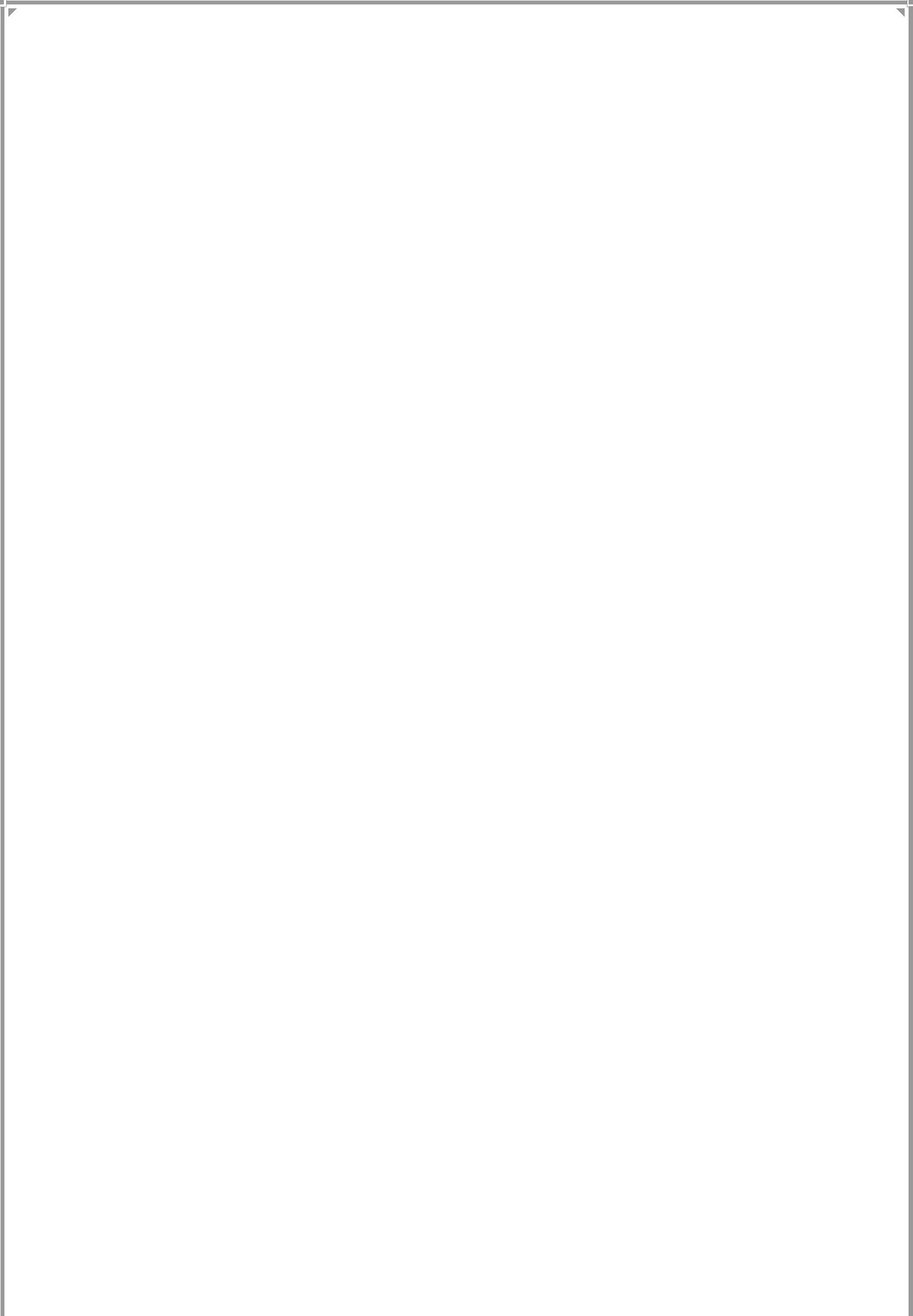 Нижнеландеховская основная школаОБРАЗОВАТЕЛЬНАЯ  ПРОГРАММАОСНОВНОГО ОБЩЕГО ОБРАЗОВАНИЯ(ФГОС)2016 ГОД1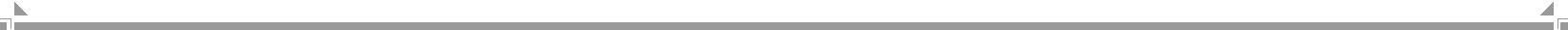 СОДЕРЖАНИЕ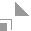 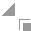 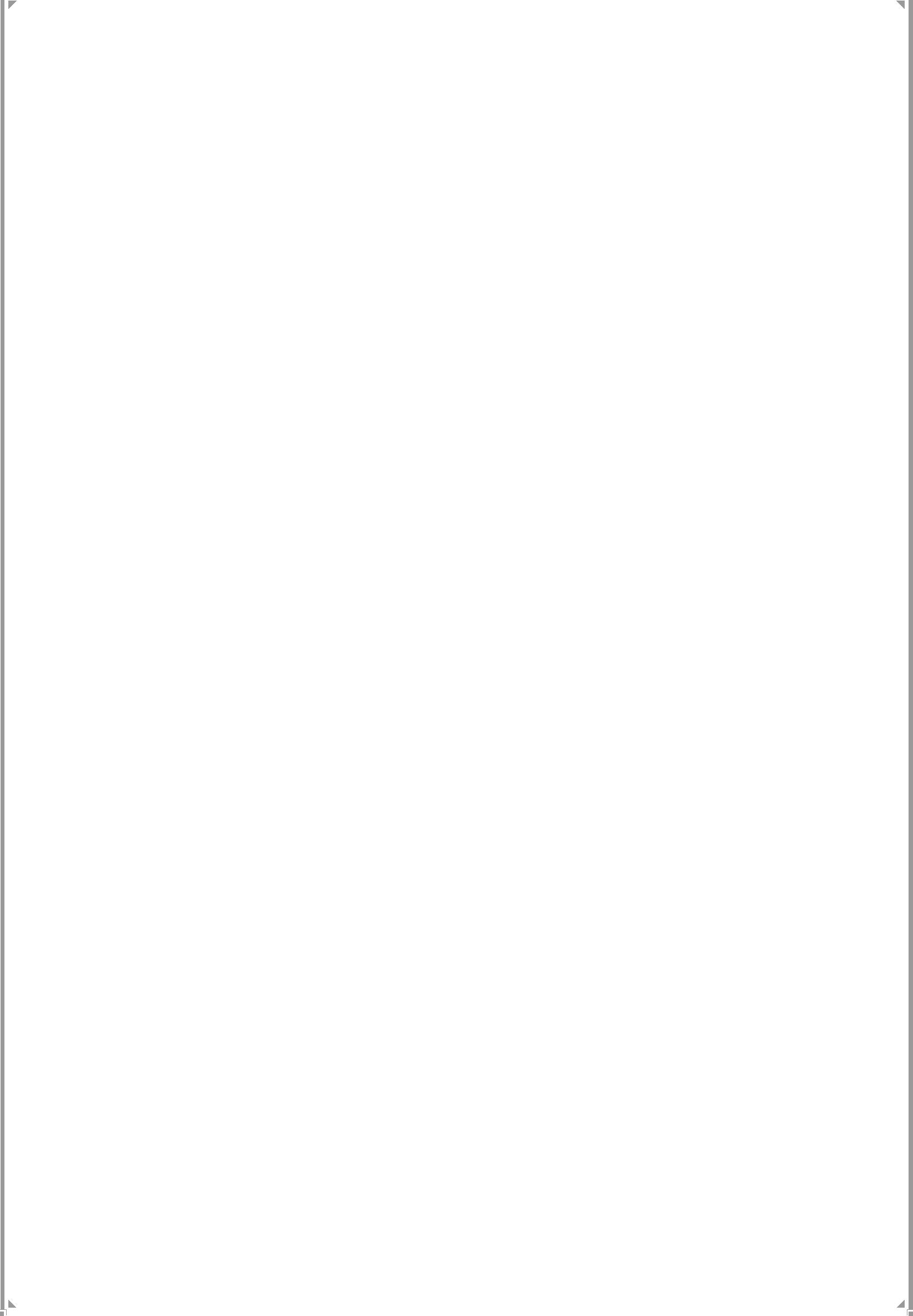 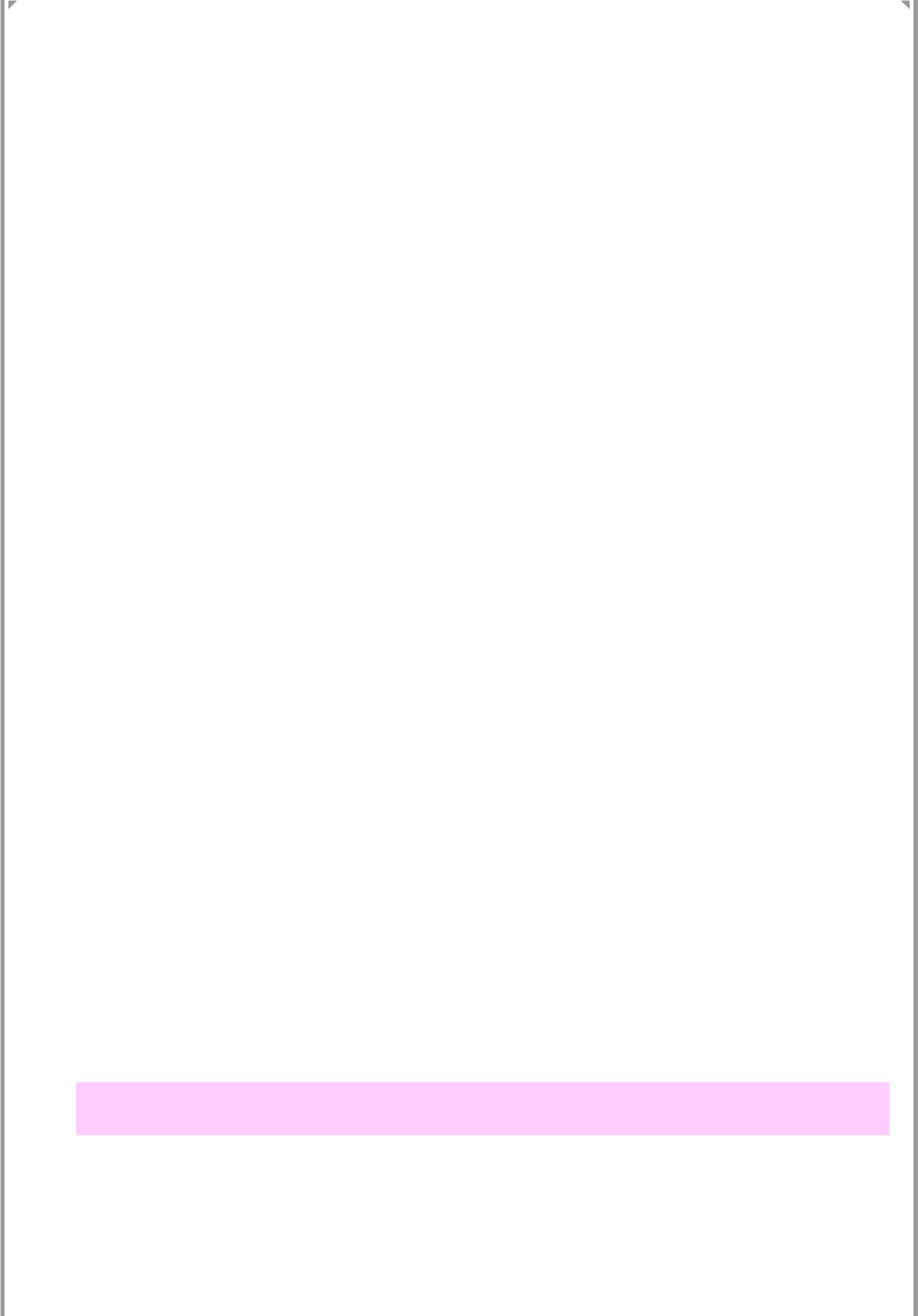 РАЗДЕЛ IЦЕЛЕВОЙ РАЗДЕЛ1.1. Пояснительная записка4Образовательная программа основного общего образования школы разработана в соответствии с:Законом «Об образовании в Российской Федерации» от 29.12.2012 г. № 273-ФЗТребованиями Федерального государственного образовательного стандарта основного общего образования, утверждённого приказом Министерства образования и науки РФ от 17.12.2010 г. №1897 «Об утверждении и введении в действие ФГОС ООО»;--Постановлением Правительства РФ «Об утверждении Типового положения об общеобразовательном учреждении» от 19 марта 2001 г. № 196 (с изменениями от 23 декабря 2002 г., 1 февраля, 30 декабря 2005 г., 20 июля 2007 г., 18 августа 2008 г., 10 марта 2009 г.)-Постановлением главного государственного санитарного врача РФ от 29 декабря 2010 г. № 189 об утверждении СанПин 2.4.2.2821-10 «Санитарно-эпидемиологические требования к условиям и организации обучения в общеобразовательных учреждениях»(зарегистрировано в Минюсте РФ 03 марта 2011 г. № 19993)-Постановлением Правительства РФ от 07.02.2011 №61 «О федеральной целевой программе развития образования на 2011-2015 гг.»; -Концепцией Федеральной целевой программы развития образования на 2011-2015 годы, утверждена 28.02.2011 г.-Концепцией духовно-нравственного развития и воспитания личности гражданина России-Письмом Минобрнауки РФ от 19 апреля 2011 №03-255 «О введении Федерального государственного образовательного стандарта общего образования».-Примерной основной образовательной программой образовательного учреждения. Основная школа / [сост. Е.С.Савинов].— М.: Просвещение, 2011. — 342 с. — (Стандарты второго поколения).— ISBN 978-5-09-019043-5.-Примерными программами внеурочной деятельности. Начальное и основное образование»//Под ред. В.А. Горского. – 2-е издание — М.: Просвещение, 2011.- 111 с. -Уставом МКОУ Нижнеландеховская ОШ; -Правилами внутреннего распорядка МКОУ Нижнеландеховская ОШ;Анализом деятельности образовательного учреждения.Образовательная программа основного общего образования определяет содержание, организацию образовательного процесса на ступени основного общего образования, направлена на информатизацию и индивидуализацию обучения подростков, формирование общей культуры, духовно-нравственное, социальное, личностное и интеллектуальное развитие обучающихся, саморазвитие и самосовершенствование, обеспечивающее социальную успешность, развитие творческих способностей, сохранение и укрепление здоровья обучающихся.Программа соответствует основным принципам государственной политики РФ в области образования, изложенным в Законе “Об образовании в Российской Фкдерации”.Это:гуманистический характер образования, приоритет общечеловеческих ценностей, жизни и здоровья человека, свободного развития личности;воспитание гражданственности, трудолюбия, уважения к правам и свободам человека, любви к окружающей природе, Родине, семье;5единство федерального культурного и образовательного пространства, защита и развитие системой образования национальных культур, региональных культурных традиций и особенностей в условиях многонационального государства;общедоступность образования, адаптивность системы образования к уровням и особенностям развития и подготовки обучающихся и воспитанников;обеспечение самоопределения личности, создание условий для ее самореализации, творческого развития;формирование у обучающегося адекватной современному уровню знаний и ступени обучения картины мира;формирование человека и гражданина, интегрированного в современное ему общество и нацеленного на совершенствование этого общества;содействие  взаимопониманию  и  сотрудничеству  между  людьми,  народаминезависимо от национальной, религиозной и социальной принадлежности. Образовательная программа формируется с учётом психолого-педагогическихособенностей развития детей 11—15 лет, связанных:переходом от учебных действий, характерных для начальной школы и осуществляемых только совместно с классом как учебной общностью и под руководствомучителя, от способности только осуществлять принятие заданной педагогом и осмысленной цели к овладению этой учебной деятельностью на ступени основной школы в единствемотивационно - смыслового и операционно-технического компонентов, становление которой осуществляется в форме учебного исследования, к новой внутренней позиции обучающегося — направленности на самостоятельный познавательный поиск, постановку учебных целей, освоение и самостоятельное осуществление контрольных и оценочных действий, инициативу в организации учебного сотрудничества;осуществлением на каждом возрастном уровне (11—13 и 13—15 лет) благодаря развитию рефлексии общих способов действий и возможностей их переноса в различные учебно-предметные области, качественного преобразования учебных действий моделирования, контроля и оценки и перехода от самостоятельной постановки обучающимися новых учебных задач к развитию способности проектированиясобственной учебной деятельности и построению жизненных планов во временнóй перспективе;формированием у обучающегося научного типа мышления, который ориентирует его на общекультурные образцы, нормы, эталоны и закономерности взаимодействия с окружающим миром;овладением коммуникативными средствами и способами организации кооперации и сотрудничества; развитием учебного сотрудничества, реализуемого в отношениях обучающихся с учителем и сверстниками;изменением формы организации учебной деятельности и учебного сотрудничества от классно-урочной к лабораторно-семинарской и лекционно-лабораторной исследовательской. Программа соответствует основным характеристикам современного образования:доступности, открытости, перспективности и научной обоснованности развития, вариативности, технологичности, поликультурности, носит личностно ориентированный характер.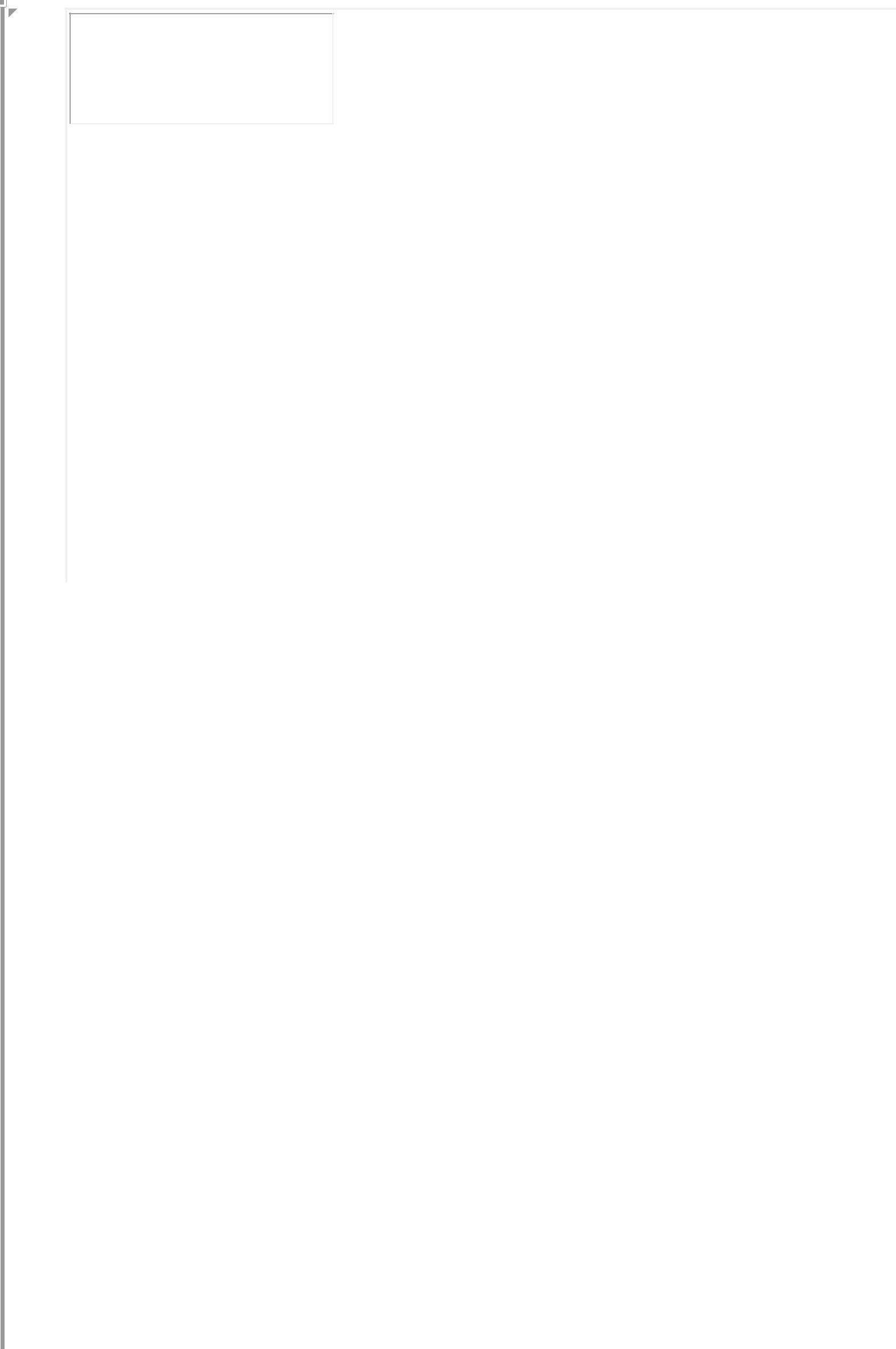 родителямУчителямАдминистрациипредполагаемых результатах деятельности ОУ;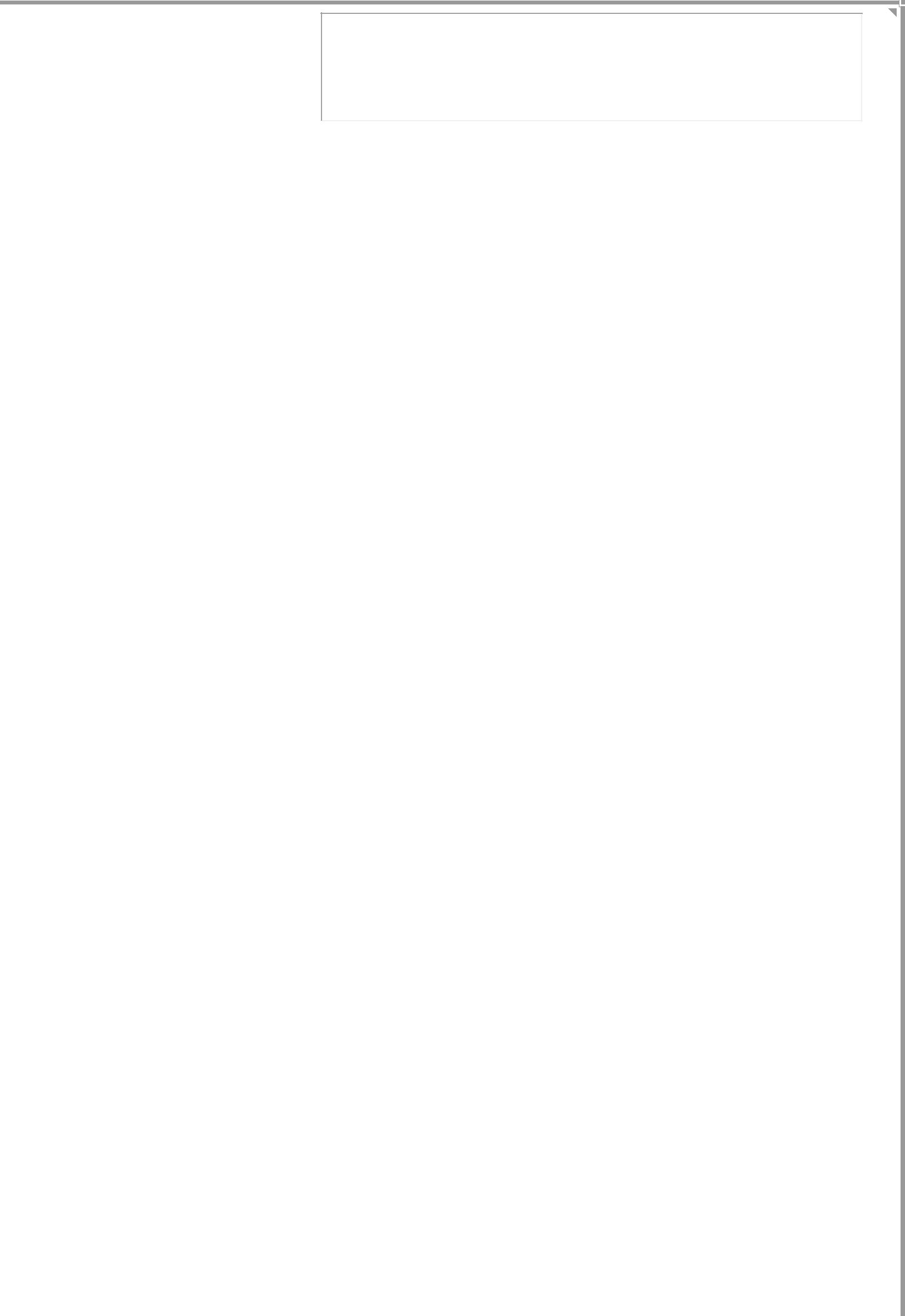 для определения сферы ответственности за достижение результатов школы, родителей и обучающихся и возможностей для взаимодействиядля углубления понимания смыслов образования и в качестве ориентира в практической образовательной деятельностидля координации деятельности педагогического коллективапо выполнению требований к результатам и условиямосвоения учащимися ООП;для	регулирования	взаимоотношений	субъектовобразовательного процесса (педагогов, учеников, родителей, администрации и др.);Учредителю и органам управлениядля	повышения	объективности	оценивания	образо-вательных результатов ОУ в целом;для	принятия	управленческих	решений	на	основемониторинга эффективности процесса, качества, условий и результатов образовательной деятельности ОУ.Информационная картаПолное наименование образовательного учреждения в соответствии с Уставом:МКОУ Нижнеландеховская ОШ.Руководитель: Климов Александр АлександровичУчредитель: администрация Пестяковского муниципального района Ивановской области.Свидетельство о государственной аккредитации № 212 от 16.11.2015 г.Телефон: 8(49346)2-31-33 факс: 8(49346)2-31-33 e-mail:  markovasl@rambler.ruСтруктура образовательной средыОсновой структуры образовательной среды школы является 3-х ступенчатая модель обучения:I уровень. Начальная школа. 4-летний нормативный срок освоения образовательных программ начальногообщегообразования;уровень. Основная школа. 5-9-е классы.5-летний нормативный срок усвоения образовательных программ основногообщего образования;72-летний нормативный срок усвоения образовательных программ среднего (полного) общего образования.На каждой ступени осуществляется преемственность с предыдущей.Связь школы с общественностью:Пестяковский муниципальный дом детского творчества;Пестяковский муниципальный дом ремёсел;МУ «Библиотека» Нижнеландеховского сельского поселения;МОУ ДОД «Детская музыкальная школа»;Благотворительный фонд «Пестяковский»;ОБУЗ «Пестяковская ЦРБ»;ОД МО ВМД России «Пучежский»;Местное отделение партии «Единая Россия»;Администрация Пестяковского района.Характеристика образовательных потребностей родителейродителей обучающихся основной школы есть четкая потребность в создании прочной базы знаний обучающихся, которые необходимы для перехода в среднюю школу. Отмечается запрос на повышение уровня комфортности и материально-технической базы, информатизации образовательного процесса и развития ИКТ. Наблюдается стремление большинства родителей к повышению качества дополнительного образования, становятся разнообразнее досуговые потребности. Школа стремится учитывать пожелания частиродителей обучающихся.Актуальность программы (Обоснование социального заказа программы)Главной отличительной чертой современного мира являются высокие темпы обновления научных знаний, технологий и технических систем, применяемых не только на производстве, но и в быту, сфере досуга человека. Поэтому впервые в истории образования необходимо учить личность, начиная со ступени начального общего образования, постоянно самостоятельно обновлять те знания и навыки, которые8обеспечивают её успешную учебную и внеучебную деятельность, формировать готовность осваивать требования основного и полного среднего образования, совершать в будущем обоснованный выбор своего жизненного пути и соответствующей способностям, общественным потребностям профессии. Школа становится учреждением, формирующим с первого класса навыки самообразования и самовоспитания.Переход обучающегося в основную школу совпадает с предкритической фазойразвития ребёнка — переходом к кризису младшего подросткового возраста (11—13 лет, 5—7 классы), характеризующемуся началом перехода от детства к взрослости, при котором центральным и специфическим новообразованием в личности подростка является возникновение и развитие у него самосознания — представления о том, что он уже не ребёнок, т. е. чувства взрослости, а также внутренней переориентацией подростка с правилограничений, связанных с моралью послушания, на нормы поведения взрослых.Второй этап подросткового развития (14—15 лет, 8—9 классы) характеризуется:бурным, скачкообразным характером развития, т. е. происходящими за сравнительно короткий срок многочисленными качественными изменениями прежних особенностей, интересов и отношений ребёнка, появлением у подростка значительных субъективных трудностей и переживаний;стремлением подростка к общению и совместной деятельности со сверстниками;особой чувствительностью к морально-этическому «кодексу товарищества», в котором заданы важнейшие нормы социального поведения взрослого мира;процессом перехода от детства к взрослости, отражающимся в его характеристике как «переходного», «трудного» или «критического»;обострённой, в связи с возникновением чувства взрослости, восприимчивостью к усвоению норм, ценностей и способов поведения, которые существуют в мире взрослых и в их отношениях, порождающей интенсивное формирование на данном возрастном этапе нравственных понятий и убеждений, выработку принципов, моральное развитие личности;сложными поведенческими проявлениями, вызванными противоречием между потребностью в признании их взрослыми со стороны окружающих и собственной неуверенностью в этом (нормативный кризис с его кульминационной точкой подросткового кризиса независимости, проявляющегося в разных формах непослушания, сопротивления и протеста);изменением социальной ситуации развития — ростом информационных перегрузок и изменением характера и способа общения и социальных взаимодействий — объёмы испособы получения информации (СМИ, телевидение, Интернет).Учёт особенностей подросткового возраста, успешность и своевременность формирования новообразований познавательной сферы, качеств и свойств личности должны быть связаны с активной позицией учителя, а также с адекватностью построения образовательного процесса и выбора условий и методик обучения.Объективно необходимое для подготовки к будущей жизни подростка развитие его социальной взрослости требует и от родителей (законных представителей) решениясоответствующей задачи воспитания подростка в семье, смены прежнего типа отношений на новый.Цели программы9МКОУ Нижнеландеховская ОШ разработала свою рабочую основную образовательную программу, которая предназначена для удовлетворения образовательных потребностей и потребностей духовного развития человека подросткового школьного возраста и в связи с этим ставит следующиецели:обеспечить условия для формирования у подростка способности к осуществлению ответственного выбора собственной индивидуальной образовательной траектории через полидеятельностный принцип организации образования обучающихся;создать и организовать функционирование многополюсной информационно - образовательной среды с определением динамики смены форм образовательного процесса на протяжении обучения подростка в основной школе.Задачи программыДля достижения целей ООП основного общего образования будет решен целый ряд педагогических и образовательных задач:– подготовить школьников к обучению в старшей школе;– сформировать ключевые компетентности обучающегося: в решении задач и проблем, информационной, коммуникативной, учебной (образовательной) компетентности;– осуществить индивидуализацию образовательного процесса на основе широкого использования средств ИКТ, через формирование средств и способов самостоятельного развития и продвижения ученика в образовательном процессе;– организовать поддержку учебных (урочных и внеурочных), внешкольных и внеучебных образовательных достижений школьников, их проектов и социальной практики;– способствовать развитию подростка как субъекта отношений с людьми, с миром и с собой, предполагающее успешность и самореализацию обучающихся в образовательных видах деятельности, а также сохранение и поддержку индивидуальности каждого подростка;– сохранить и укрепить физическое и психическое здоровье, безопасность обучающихся, обеспечить их эмоционального благополучия;– помочь подросткам овладеть грамотностью в различных ее проявлениях (учебном, языковом, математическом, естественно-научном, гражданском, технологическом).Условия реализации основной образовательной программы основного общего образованияПри реализации основной образовательной программы достижение указанных целей и задач будут созданы условия и предоставлены возможности для полноценного освоения обучающимися следующих действий:инициативной пробы самостоятельного продвижения в разделах определенной предметной области (проявление образовательного интереса и образовательной амбиции в индивидуальных образовательных траекториях обучающихся);произвольного соотнесения выполняемого действия и обеспечивающих его знаковых средств (схем, таблиц, текстов и т.п.);10произвольного перехода от одних знаковых средств к другим и их соотнесение (например, соотнесение графика и формулы);координации предметных способов и средств действий между отдельными учебными предметами, а также между предметными областями;самостоятельного владения различными формами публичного выражения собственной точки зрения (дискуссия, доклад, эссе и т.п.) и их инициативное опробование;адекватной оценки собственного образовательного продвижения на больших временных отрезках (четверть, полугодие, год).Преемственность основной образовательной программы начального общего образования и основной образовательной программы основного общего образованияООП основного общего образования, с одной стороны, обеспечивает преемственностьООП начального общего образования, с другой стороны, предлагает качественную реализацию программы, опираясь на возрастные особенности подросткового возраста, который включает в себя возрастной период с 11 до 15 лет.связи с этим, ООП основного общего образования прежде всего опирается на базовые достижения младшего школьного возраста, а именно:наличие у младшего школьника культурных предметных и универсальных средств и способов действий, позволяющих выпускнику начальной школы в коллективных формах решать как учебные, так и внеучебные задачи;способность к инициативному поиску построения средств выполнения предлагаемых учителем заданий и к пробе их применения;сформированность адекватной и автономной самооценки учебных достижений;освоенность самоконтроля выполнения отдельных действий: соотнесение средств, условий и результатов выполнения задания;наличие содержательного и бесконфликтного участия выпускников начальной школыв совместной учебной работе с одноклассниками как под руководствомучителя (общеклассная дискуссия), так и в относительной автономии от учителя (групповая работа);желание и умение учиться, как способности человека обнаруживать, каких именно знаний и умений ему недостает для решения поставленной задачи, находитьнедостающие знания и осваивать недостающие умения.Кроме этого, ООП основного общего образования разработана в соответствии с возрастными возможностями подросткового возраста, которые включают в себя:-возникновение нового  отношения  к учению – стремление  к самообразованию,тенденция к самостоятельности в учении: желание ставить цели и планировать ход учебнойработы, потребность  в  экспертной оценке  своих достижений, повышение внутреннейуверенности в своих умениях, личностное проявление и признание этого проявлениясверстниками и взрослыми;-появление новых требований к учебной деятельности самим подростком: обеспечениеусловий для его самооценки и самораскрытия, повышение значимости для уважаемых подростком людей, для общества;-становление принципиальной личной склонности подростка к изучению того или иного предмета, знание цели изучения предмета, возможность применения результатов обучениярешении практических, социально значимых задач;11-появление новых форм обучения, в которых подросток смог бы реализовать свою активность, деятельностный характер мышления, тягу к самостоятельности;-субъективное переживание, чувство взрослости, в именно: потребность равноправия, уважения и самостоятельности, требование серьезного, доверительного отношения со стороны взрослых;-общение со сверстниками как самостоятельной сферы жизни, в которой критически осмысляются нормы этого общения;-проявление интереса к собственной личности: установка на обширные пространственныевременные масштабы, которые становятся важнее текущих, сегодняшних; появление стремления к неизвестному, рискованному, к приключениям, героизму, испытанию себя; появление сопротивления, стремления к волевым усилиям, перерастающее иногда в свои негативные варианты;-пробуждение активного взаимодействования, экспериментирования с миром социальных отношений;-появление к концу подросткового возраста способности осознанно, инициативно и ответственно строить свое действие в мире, основываясь не только на видении собственного действия безотносительно к возможности его реализации, но с учетом «отношения мира» к своему действию. Становление поведения подростка поведением для себя, осознание себя как некое целое.Сроки реализации программыДля реализации ООП основного общего школьного образования определяется нормативный срок – 5 лет (11-15 лет), который связан с двумя этапами возрастногоразвития:первый этап - 5-6 классы как образовательный переход от младшего школьного к подростковому возрасту через пробы построения учащимися индивидуальнойобразовательной траектории в зависимости от разных видов деятельности, обеспечивающий плавный и постепенный, бесстрессовый переход обучающихся с одной ступени образования на другую;второй этап – 7-9 классы как этап самоопределения подростка через опробования себяразных видах деятельности, координацию разных учебных предметов, построение индивидуальных образовательных маршрутов (траекторий) в разных видах деятельности, наличие личностно значимых образовательных событий, что должно привести к становлению позиции как особого способа рассмотрения вещей, удерживающего разнообразие и границы возможный видений в учебном предмете (предметах).Особенности реализации программысоответствии с ФГОС общего образования в основе создания и реализации основной образовательной программы лежит системно - деятельностный подход, который предполагает:-определение ведущим в построении содержания учебных дисциплин задачный принцип обучения;12-раскрытие базовых научных понятий в учебных предметах через цели, способы и средствачеловеческих действий, лежащих за этими понятиями, которые задаются в виде ситуаций,обеспечивающих самостоятельный поиск и открытие этих средств и способов;-создание условий для присвоения культурных предметных способов и средств действия засчет разнообразия организационных форм работы, обеспечивающих учет индивидуальныхособенностей каждого обучающегося (включая одаренных детей и детей с ограниченнымивозможностями	здоровья),	роста	творческого  потенциала,  познавательных	мотивов,обогащения  форм  взаимодействия  со  сверстниками  и  взрослыми  в  познавательнойдеятельности;-формирование готовности к саморазвитию и непрерывному образованию;-проектирование и конструирование социальной среды развития обучающихся в системеобразования;-активную учебно-познавательную деятельность обучающихся;-создание инструментов, позволяющих соотносить полученный результат действия и намеченную цель, и обеспечивающих непрерывный мониторинг образования для всех его участников.Реализация ООП основного общего образования может осуществляться в следующих видах деятельности подростков:совместной распределенной учебной деятельности в личностно ориентированных формах (включающих возможность самостоятельного планирования и целеполагания, возможность проявить свою индивидуальность, выполнять «взрослые» функции: контроля, оценки, дидактической организации материала и пр.);индивидуальной учебной деятельности при осуществлении индивидуальных образовательных маршрутов (программ);совместной распределенной проектной деятельности, ориентированной на получение социально значимого продукта;учебно-исследовательской деятельности в ее разных формах, в том числе осмысленное экспериментирование с природными объектами, социальное экспериментирование, направленное на выстраивание отношений с окружающими людьми, тактики собственного поведения;деятельности управления системными объектами (техническими объектами, группами людей);творческой деятельности (художественной, технической и др. видах деятельности);спортивной деятельности, направленной на построение образа себя, самоизменение.Основная образовательная программа основного общего образования образовательного учреждения - это программа действий всех участников образовательного процесса по достижению запланированных данной программой результатов. Она предусматривает:-достижение планируемых результатов освоения основной образовательной программыосновного общего образования всеми обучающимся, в том числе обучающимися сограниченными возможностями здоровья и инвалидами;-развитие личности, ее способностей, удовлетворения познавательных интересов, самореализации обучающихся, в том числе одаренных и талантливых, через организацию учебной (урочной и внеурочной) деятельности, социальной практики, общественно-полезной деятельности, через систему кружков, клубов, секций, студий с использованием возможностей учреждений дополнительного образования детей, культуры и спорта;13-овладение	обучающимися	ключевыми	компетенциями,	составляющими	основудальнейшего успешного образования и ориентации в мире профессий;-формирование социальных ценностей обучающихся, основ их гражданской идентичности исоциально-профессиональных ориентаций;-индивидуализацию процесса образования посредством проектирования и реализациииндивидуальных образовательных маршрутов обучающихся, обеспечения их эффективнойсамостоятельной работы при поддержке педагогических работников и тьюторов;-участие	обучающихся,	их	родителей	(законных	представителей),	педагогическихработников и общественности в проектировании и развитии основной образовательнойпрограммы основного общего образования и условий ее реализации;-организацию сетевого взаимодействия между участниками  образовательного процессаобщеобразовательного	учреждения,	направленного	на	повышение	эффективностиобразовательного процесса;-включение обучающихся в процессы преобразования социальной среды населенногопункта, формирования у них лидерских качеств, опыта социальной деятельности, реализациисоциальных проектов и программ;-формирование у обучающихся опыта самостоятельной образовательной, общественной,проектно-исследовательской и художественной деятельности;-формирование у обучающихся навыков безопасного поведения на дорогах;-использование в образовательном процессе современных образовательных технологийдеятельностного типа;-обновление	содержания	основной	образовательной	программы	основного	общегообразования, методик и технологий ее реализации в соответствии с динамикой развитиясистемы образования, запросов обучающихся и их родителей (законных представителей) сучетом особенностей развития субъекта Российской Федерации;-эффективное использование профессионального и творческого потенциала педагогическихруководящих работников образовательного учреждения, повышения их профессиональной, коммуникативной, информационной и правовой компетентности; -эффективное управление образовательным учреждением с использованием информационно-коммуникационных технологий, современных механизмов финансирования.Условия образовательной деятельности в МКОУНижнеландеховская ОШОбразовательная программа основного общего образования создана с учётом особенностей и традиций учреждения, предоставляющих большие возможности учащимся в раскрытии интеллектуальных и творческих возможностей личности.Школа – это учебное учреждение в системе непрерывного образования, ориентированное на формирование личности, готовой к трудовой, творческой и исследовательской деятельности. Обучение на ступени основного общего образования организовано по пятидневной учебной неделе. Обучение на ступени основного общего образования организовано по кабинетной системе.Школа обладает необходимыми ресурсами для оказания качественных образовательных услуг: педагогическими, материально-техническими, управленческими.школе действует комплексная служба сопровождения УВП, цель которой - создание психолого-педагогических условий для успешного обучения и развития учащихся в ситуациях школьного взаимодействия, обеспечение оптимальных условий пребывания обучающихся.14Школа работает в одну (первую) смену, что соответствует нормам здоровьесбережения, позволяет организовать занятия по интересам во второй половине дня. На II ступени обучения широко развернута система дополнительного образования, обеспечивается занятость детей во второй половине дня. Система дополнительного образования является составной частью образовательной программы школы, интегрирующей в себе программы базисного учебного плана с программами внеурочных занятий обучающихся.соответствие с выявленным социальным запросом, образовательный процесс в школе рассматривается как совокупность учебного процесса, дополнительного образования, социальных практик и исследовательской деятельности обучающихся. Доминирующим видом познавательной деятельности рассматривается поисковая, исследовательская, основным результатом которой является освоение обучающимися способов деятельности. Сама технология формирования ООП ООО заключается в создании механизма реализации педагогического потенциала образовательной системы школы, механизма интеграции всехсоставляющих и характеризуется следующими чертами:образовательный процесс рассматривается как совокупность учебного процесса, дополнительного образования, социально-творческой и самообразовательной деятельности обучающихся;в рамках образовательного процесса реализуются предметные и надпредметные учебные программы, дополнительные образовательные программы, программы социально-творческой деятельности, индивидуальные образовательные программы;классно-урочная форма организации УВП сочетается с бесклассной, созданием временных учебных групп, работающих над различными учебными проектами, по различным учебным программам;класс организуется как учебный коллектив, решающий общие образовательные задачи, внутри которого существует определенное распределение обязанностей; элементами учебного процесса являются учебные занятия, которые могут отличаться своей продолжительностью, характером деятельности,организацией рабочих мест; обязательные учебные занятия могут сочетаться с занятиями, посещениекоторых для всех обучающихся не является обязательным; используется гибкое расписание учебных занятий, соответствующее их целям;домашняя работа обучающихся представляет собой самостоятельный вид образовательной деятельности, предусматривается возможность выбора домашних заданий;основным объектом педагогической оценки является достигнутый учеником образовательный результат;доминирующим видом познавательной деятельности является поисковая, основным результатом которой является освоение обучающимися способов деятельности.Технология формирования основной образовательной программы основного общегообразования, призванная обеспечить достижение запланированных результатов образования (ФГОС), определяет тип отношений между учителем и учащимся (педагогика сотрудничества), вариативность (признание права ученика на полный или частичный выбор15изучаемого содержания и уровня его освоения), реализация дифференцированного подхода и индивидуализация обучения.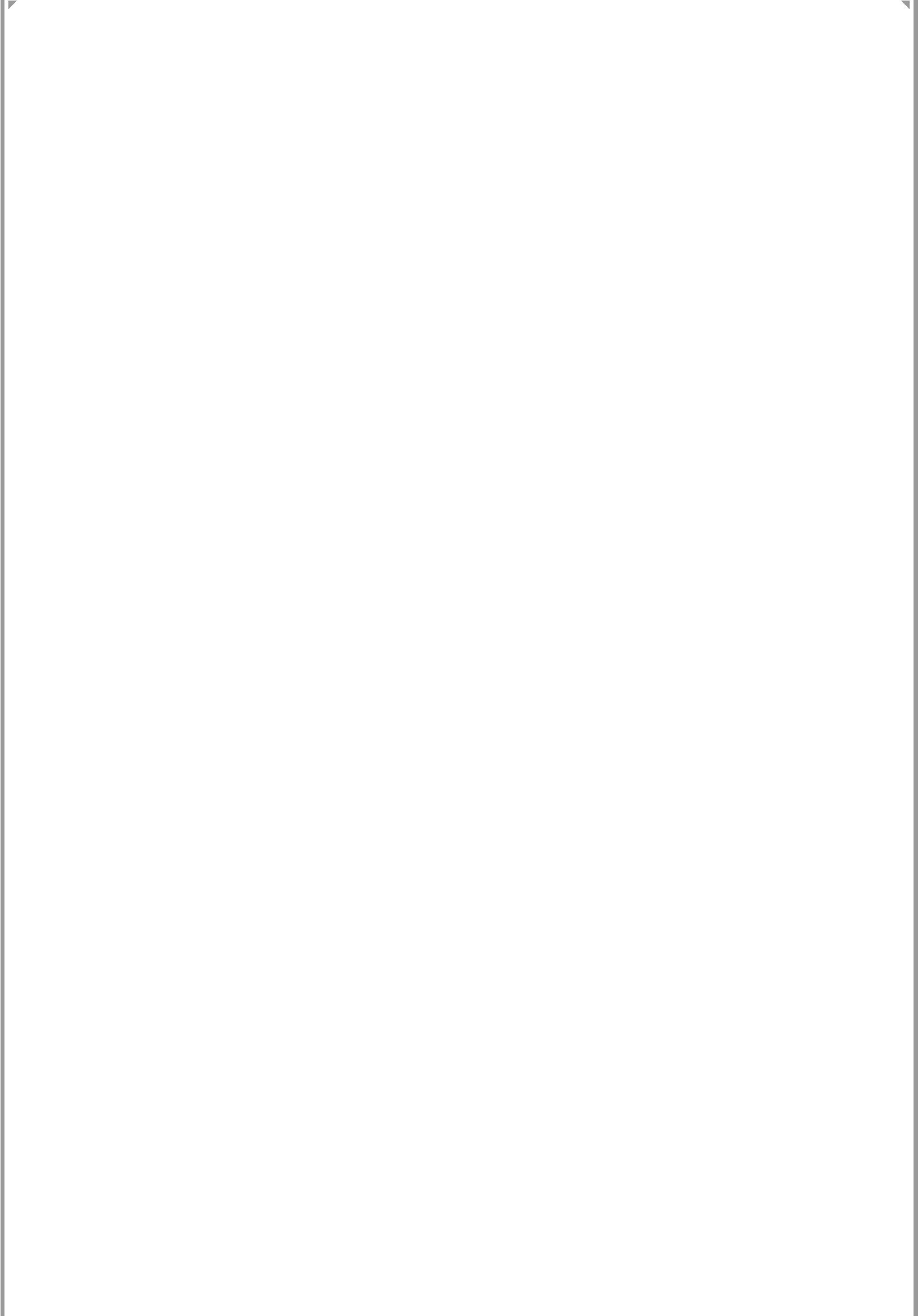 Деятельностный подход – концептуальная основа образовательной программы основного общего образования.Образовательные технологии обеспечивают достижение требований стандартов, обладают значительным воспитательным и развивающим, а также здоровьесберегающим потенциалом, что отвечает современным приоритетным потребностям личности, общества и государства:технология уровневой дифференциации обучения;технология создания учебных ситуаций;технологии, основанные на реализации исследовательской деятельности,информационных и коммуникационных технологий обучения;технологии когнитивного обучения;проблемно-диалогическая технология;технология формирования типа правильной читательской деятельности (продуктивного чтения);технология развития критического мышления;технология оценивания учебных успехов;проектная технология.Реализация образовательных программ по предметам, рабочих программ учителей основана на совокупности нескольких технологий. Эффективное использование данных технологий позволяет педагогам в полном объеме реализовать деятельностный подход в работе с обучающимися.числу сильных сторон образовательного учреждения также следует отнести достаточно высокую теоретическую подготовку педагогов, существование у школьного сообщества положительного опыта осуществления инновационных преобразований в учебно-воспитательном процессе, наличие эффективной научно - методической поддержки усилий учителей в совершенствовании образовательной деятельности, благоприятный нравственно-психологический климат в педагогическом коллективе, высокий уровень образовательной подготовки выпускников школы.последние годы наблюдаются положительные тенденции в развитии образовательного учреждения:-более эффективным стал процесс содействия развитию личности обучающихся, формированию их познавательного, нравственного, коммуникативного, эстетического потенциалов; -расширяются возможности использования информационной среды;-наблюдается ежегодный рост удовлетворённости обучающихся, родителей и педагогов жизнедеятельностью в школе;-улучшается материально – техническая база школы.Миссия школы: создание условий для воспитания высоконравственного, творческого, компетентного гражданина России, принимающего судьбу Отечества как свою личную, осознающего ответственность за настоящее и будущее своей страны, учитывающего духовные и культурные традиции многонационального народа Российской Федерации.16Школа старается соответствовать стремительно меняющейся жизни темпом своих внутренних перемен. Основной плюс этого - самостоятельный, свободный, быстрый в решениях, деятельный выпускник школы, которого отличает целеустремлённость, коммуникабельность, работоспособность. Он умеет трудиться, умеет принимать решения и нести ответственность за них. Это деловой, общественно активный молодой человек, способный адаптироваться к различным социальным условиям. Понимание необходимости происходящих перемен в российском образовании нашло свое отражение в разработке Основной образовательной программы школы, поиске подходов к ее реализации.1.2. Планируемые результаты освоения обучающимися основной образовательнойпрограммы основного общего образования1.2.1.Общие положенияПланируемые результаты освоения основной образовательной программы основного общего образования (далее – планируемые результаты) представляют собой системуведущих целевых установок и ожидаемых результатов освоения всех компонентов,составляющих содержательную основу образовательной программы. Они обеспечивают связь между требованиями Стандарта, образовательным процессом и системой оценки результатов освоения основной образовательной программы основного общего образования (далее – системой оценки), выступая как содержательная и критериальная основа для разработки программ учебных предметов, курсов, учебно-методической литературы, с одной стороны, и системы оценки, с другой.Ведущие целевые установки и основные ожидаемые результатырезультате изучения всех без исключения предметов основной школы получат дальнейшее развитие личностные, регулятивные, коммуникативные и познавательные универсальные учебные действия, учебная (общая и предметная) и общепользовательская ИКТ-компетентность обучающихся, составляющие психолого-педагогическую и инструментальную основы формирования способности и готовности к освоению систематических знаний, их самостоятельному пополнению, переносу и интеграции; способности к сотрудничеству и коммуникации, решению личностно и социально значимых проблем и воплощению решений в практику; способности к самоорганизации, саморегуляции и рефлексии.ходе изучения средствами всех предметов у выпускников будут заложены основы формально-логического мышления, рефлексии, что будет способствовать:• порождению нового типа познавательных интересов (интереса не только к фактам, но изакономерностям);расширению и переориентации рефлексивной оценки собственных возможностей — за пределы учебной деятельности в сферу самосознания;формированию способности к целеполаганию, самостоятельной постановке новых учебных задач и проектированию собственной учебной деятельности.В ходе изучения всех учебных предметов обучающиеся приобретут опыт проектной деятельности как особой формы учебной работы, способствующей воспитанию самостоятельности, инициативности, ответственности, повышению мотивации и эффективности учебной деятельности; в ходе реализации исходного замысла на практическом уровне овладеют умением выбирать адекватные стоящей задаче средства, принимать решения, в том числе и в ситуациях неопределённости. Они получат возможность17развить способность к разработке нескольких вариантов решений, к поиску нестандартных решений, поиску и осуществлению наиболее приемлемого решения.ходе планирования и выполнения учебных исследований обучающиеся освоят умение оперировать гипотезами как отличительным инструментом научного рассуждения, приобретут опыт решения интеллектуальных задач на основе мысленного построения различных предположений и их последующей проверки.результате целенаправленной учебной деятельности, осуществляемой в формах учебного исследования, учебного проекта, в ходе освоения системы научных понятий у выпускников будут заложены:• потребность вникать в суть изучаемых проблем, ставить вопросы, затрагивающие основы знаний, личный, социальный, исторический жизненный опыт;• основы критического отношения к знанию, жизненному опыту;• основы ценностных суждений и оценок;• уважение к величию человеческого разума, позволяющего преодолевать невежество и предрассудки, развивать теоретическое знание, продвигаться в установлении взаимопонимания между отдельными людьми и культурами;• основы понимания принципиальной ограниченности знания, существования различных точек зрения, взглядов, характерных для разных социокультурных сред и эпох.основной школе на всех предметах будет продолжена работа по формированию и развитию основ читательской компетенции. Обучающиеся овладеют чтением как средством осуществления своих дальнейших планов: продолжения образования и самообразования, осознанного планирования своего актуального и перспективного кругачтения, в том числе досугового, подготовки к трудовой и социальной деятельности. У выпускников будет сформирована потребность в систематическом чтении как средстве познания мира и себя в этом мире, гармонизации отношений человека и общества, создании образа «потребного будущего».Обучающиеся усовершенствуют технику чтения и приобретут устойчивый навык осмысленного чтения, получат возможность приобрести навык рефлексивного чтения. Обучающиеся овладеют различными видами и типами чтения: ознакомительным, изучающим, просмотровым, поисковым и выборочным; выразительным чтением; коммуникативным чтением вслух и про себя; учебным и самостоятельным чтением. Они овладеют основными стратегиями чтения художественных и других видов текстов и будут способны выбрать стратегию чтения, отвечающую конкретной учебной задаче.сфере развития личностных универсальных учебных действий приоритетноевнимание уделяется формированиюоснов гражданской идентичности личности (включая когнитивный, эмоционально-ценностный и поведенческий компоненты);основ социальных компетенций (включая ценностно-смысловые установки и моральные нормы, опыт социальных и межличностных отношений, правосознание);готовности и способности к переходу к самообразованию на основе учебно-познавательной мотивации, в том числе готовности к выбору направления профильного образования.частности, формированию готовности и способности к выбору направления профильного образования способствуют:18целенаправленное формирование интереса к изучаемым областям знания и видам деятельности, педагогическая поддержка любознательности и избирательности интересов;реализация уровневого подхода как в преподавании (на основе дифференциациитребований к освоению учебных программ и достижению планируемых результатов), так и в оценочных процедурах (на основе дифференциации содержания проверочных заданий и/или критериев оценки достижения планируемых результатов на базовом и повышенных уровнях);формирование  навыков  взаимо-  и  самооценки,  навыков  рефлексии  на  основеиспользования критериальной системы оценки;организация системы проб подростками своих возможностей (в том числе предпрофессиональных проб) за счёт использования дополнительных возможностей образовательного процесса, в том числе факультативов, вводимых образовательным учреждением; программы формирования ИКТ-компетентности школьников; программы учебно-исследовательской и проектной деятельности; программы внеурочной деятельности; программы профессиональной ориентации; программы экологического образования; программы дополнительного образования, иных возможностей образовательногоучреждения;целенаправленное формирование в курсе технологии представлений о рынке труда и требованиях, предъявляемых различными массовыми востребованными профессиями кподготовке и личным качествам будущего труженика;приобретение практического опыта пробного проектирования жизненной и профессиональной карьеры на основе соотнесения своих интересов, склонностей,личностных качеств, уровня подготовки с требованиями профессиональной деятельности.сфере развития регулятивных универсальных учебных действий приоритетное внимание уделяется формированию действий целеполагания, включая способность ставить новые учебные цели и задачи, планировать их реализацию, в том числе во внутреннем плане, осуществлять выбор эффективных путей и средств достижения целей, контролировать и оценивать свои действия как по результату, так и по способу действия, вносить соответствующие коррективы в их выполнение.Ведущим способом решения этой задачи является формирование способности кпроектированию.сфере  развития  коммуникативных  универсальных  учебных  действийприоритетное внимание уделяетсяформированию действий по организации и планированию учебного сотрудничества с учителем и сверстниками, умений работать в группе и приобретению опыта такой работы, практическому освоению морально-этических и психологических принципов общения исотрудничества;практическому освоению умений, составляющих основу коммуникативной компетентности (ставить и решать многообразные коммуникативные задачи; действовать с учётом позиции другого и уметь согласовывать свои действия; устанавливать и поддерживать необходимые контакты с другими людьми; удовлетворительно владеть нормами и техникой общения; определять цели коммуникации, оценивать ситуацию, учитывать намерения и способы коммуникации партнёра, выбирать адекватные стратегиикоммуникации);19развитию речевой деятельности, приобретению опыта использования речевых средств для регуляции умственной деятельности, приобретению опыта регуляции собственногоречевого поведения как основы коммуникативной компетентности.сфере развития познавательных универсальных учебных действий приоритетноевнимание уделяется:практическому освоению обучающимися основ проектно-исследовательской деятельности;развитию стратегий смыслового чтения и работе с информацией;практическому освоению методов познания, используемых в различных областях знания и сферах культуры, соответствующего им инструментария и понятийного аппарата,регулярному обращению в учебном процессе к использованию общеучебных умений, знаково-символических средств, широкого спектра логических действий и операций.При изучении учебных предметов обучающиеся усовершенствуют приобретённые на первой ступени навыки работы с информацией и пополнят их. Они смогут работать с текстами, преобразовывать и интерпретировать содержащуюся в них информацию, в том числе:систематизировать, сопоставлять, анализировать, обобщать и интерпретировать информацию, содержащуюся в готовых информационных объектах;выделять главную и избыточную информацию, выполнять смысловое свёртывание выделенных фактов, мыслей; представлять информацию в сжатой словесной форме (в виде плана или тезисов) и в наглядно-символической форме (в виде таблиц, графических схем и диаграмм, карт понятий — концептуальных диаграмм, опорных конспектов);заполнять и дополнять таблицы, схемы, диаграммы, тексты.Обучающиеся усовершенствуют навык поиска информации в компьютерных и некомпьютерных источниках информации, приобретут навык формулирования запросов и опыт использования поисковых машин. Они научатся осуществлять поиск информации в Интернете, школьном информационном пространстве, базах данных и на персональном компьютере с использованием поисковых сервисов, строить поисковые запросы в зависимости от цели запроса и анализировать результаты поиска.Обучающиеся приобретут потребность поиска дополнительной информации для решения учебных задач и самостоятельной познавательной деятельности; освоят эффективные приёмы поиска, организации и хранения информации на персональном компьютере, в информационной среде учреждения и в Интернете; приобретут первичные навыки формирования и организации собственного информационного пространства.Они усовершенствуют умение передавать информацию в устной форме, сопровождаемой аудиовизуальной поддержкой, и в письменной форме гипермедиа (т. е. сочетания текста, изображения, звука, ссылок между разными информационными компонентами).Обучающиеся смогут использовать информацию для установления причинно-следственных связей и зависимостей, объяснений и доказательств фактов в различных учебных и практических ситуациях, ситуациях моделирования и проектирования.Выпускники получат возможность научиться строить умозаключения и принимать решения на основе самостоятельно полученной информации, а также освоить опыт критического отношения к получаемой информации на основе её сопоставления с информацией из других источников и с имеющимся жизненным опытом.201.2.2.Планируемые результаты освоения учебных и междисциплинарных программПланируемые результаты освоения образовательной программы:-обеспечивают  связь  между  требованиями  стандарта,  образовательным  процессом  исистемой оценок при промежуточной аттестации;-являются  основой  для  разработки	образовательной  программы  основного  общегообразования;-являются содержательной и критериальной основой для разработки рабочих программ учебных предметов, а также для системы оценки качества освоения обучающимися образовательной программы в соответствии с требованиями стандарта.Основное общее образование связано с двумя важными этапами в становлении личности обучающихся. В связи с этим в проектировании и реализации ООП выделяются два связанных между собой этапа образования.Первый этап (5-6 класс,10-12 лет) имеет переходный характер. Он ориентирован на то, чтобы максимально развести во времени кризис подросткового возраста и переходность в школьном обучении, то есть осуществить плавный и постепенный переход на новую ступень образования.Для достижения этой цели необходимо решать ряд основных педагогических задач. Важносоздать педагогические условия, при которых обучающиеся имели бы возможность опробовать средства и способы действий, освоенные ими в начальной школе, индивидуализировать «инструментарий» учебной деятельности (действия контроля и оценки, учебная инициатива и самостоятельность, способы учебного сотрудничества, способности к содержательной рефлексии, планированию и анализу) в разных, не только учебных, ситуациях;организовать пробы построения обучающимися индивидуальных образовательных траекторий в разных видах деятельности;помочь каждому обучающемуся определить границы своей «взрослости»;создать в совместной деятельности обучающихся и учителя возможные образовательные пространства для решения задач развития младших подростков;не разрушить учебную мотивацию в критический возрастной период.Для решения поставленных задач на данном этапе образования работа педагогического коллектива будет организована по следующим трем основным направлениям:поиск адекватных, переходных форм и содержания образовательного процесса;поиск современных организационных форм взаимодействия педагогов начальной и основной школы;поиск новых педагогических позиций, из которых взрослый может конкретизировать общие задачи переходного этапа образования применительно к отдельным классам и ученикам, искать средства их решения.результате реализации ООП на переходном этапе (5-6 классы) планируется получить следующий образовательный результат:Предметные результатыумение действовать освоенными способами и средствами в основной школе в различныхобобщение знаний, полученных на первой ступени обучения, из позиции "учителя"21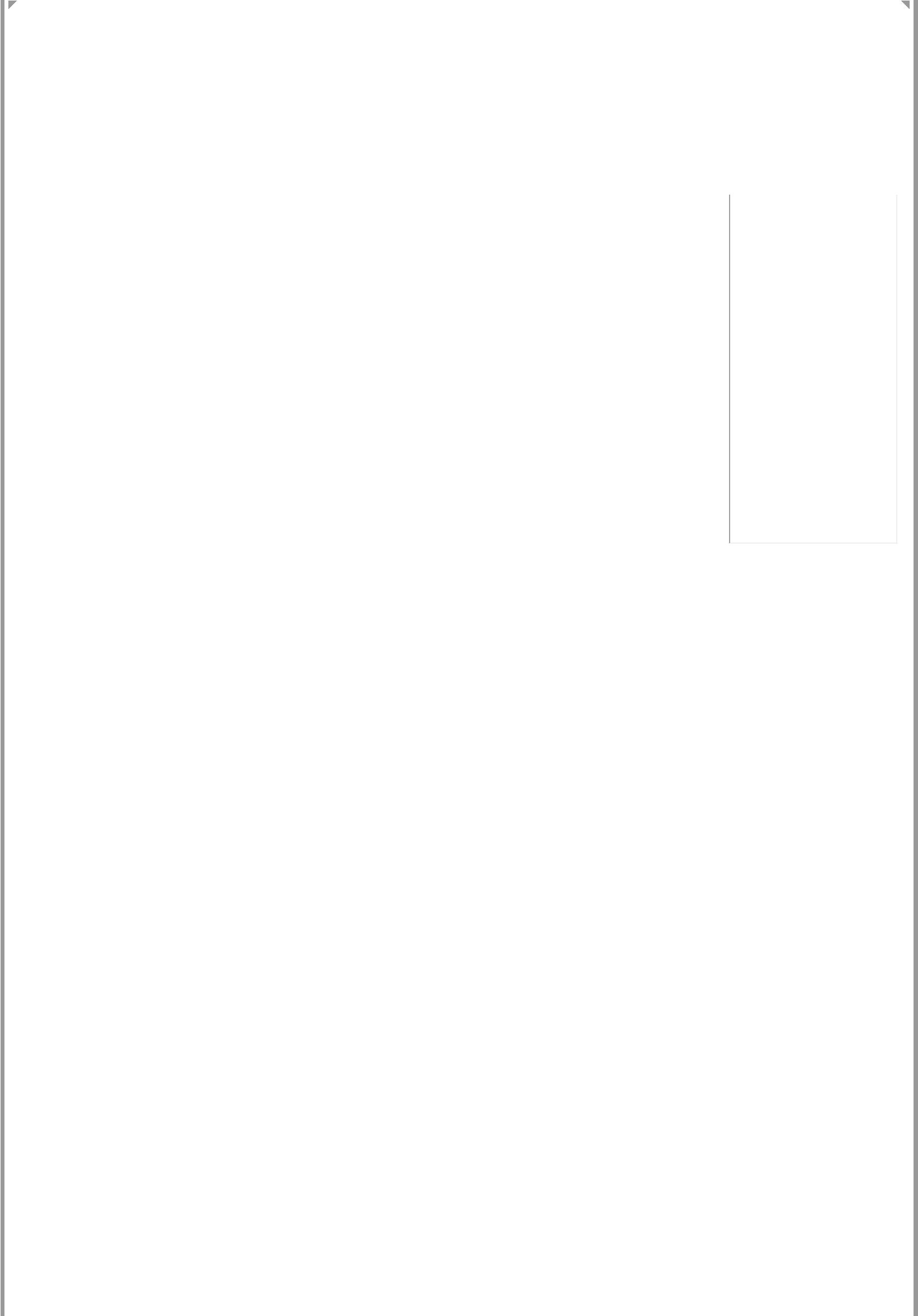 ситуацияхОбщий результатОсвоение способов работы с культурными текстами, излагающими разные позиции по вопросам в той или иной областиЛичностные результатыОбщий результат22Плавный, мягкий и нетравматичный переход школьников с начальной на основную ступень образования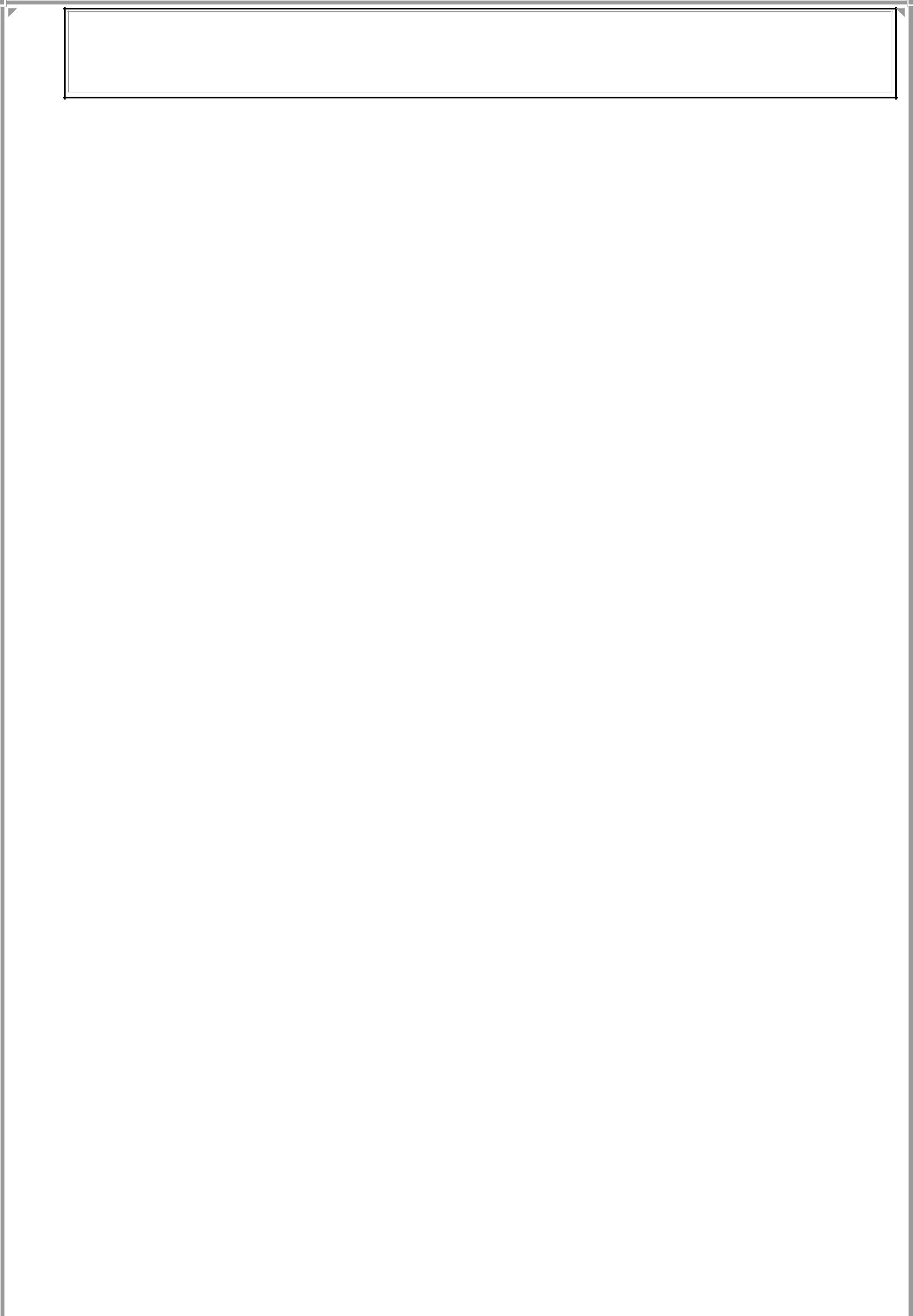 Второй этап (7-9 классы, 12-15 лет) – период наибольшей социальной активности и самоопределения в рамках основной школы. Дети активно осваивают все ее пространство, работают в разновозрастных группах, интенсивно ищут свои интересы предпочтения. Они быстро меняют свои интересы, охотно принимают все новое, но этот интерес, как правило, непрочен и быстро переключается. Дети с удовольствием пробуют себя в различных формах интеллектуальной деятельности, начиная осознавать значимость интеллектуального развития, в том числе и в межличностных отношениях.На этом этапе реализации ООП необходимо решить следующие педагогические задачи:-реализовать  образовательную  программу  в  разнообразных  организационно-учебныхформах (уроки одновозрастные и разновозрастные, занятия, тренинги, проекты, практики,конференции, выездные сессии (школы) и пр.), с постепенным расширением возможностейшкольников осуществлять выбор уровня и характера самостоятельной работы;-сфера учения должна стать для подростка местом встречи замыслов с их реализацией,местом социального экспериментирования, позволяющего ощутить границы собственныхвозможностей;-подготовить  обучающихся к выбору и реализации индивидуальных  образовательныхтраекторий	(маршрутов)	в	заданной	предметной,	интегративной,	метапредметнойпрограммой области самостоятельности;-организовать  систему  социальной  жизнедеятельности  и  группового  проектированиясоциальных событий, предоставить подросткам поле для самопрезентации и самовыраженияв группах сверстников и разновозрастных группах;-создать пространство для реализации разнообразных творческих замыслов подростков,проявления инициативных действий.результате решения поставленных педагогических задач образовательными результатами по окончанию данного этапа образования можно назвать следующие:Личностные результатыМетапредметные результаты освоения основной образовательной программы основного общего образования представляют собой набор основных ключевых компетентностей, которые должны быть сформированы в ходе освоение обучающимися разных форм и видов деятельностей, реализуемых в основной образовательной программе.Основой ключевых компетентностей являются сформированные универсальные учебные действия младших школьников.На данном этапе основного общего образования ключевые компетентности проявляются:компетентности решения проблем (задач) как основы системно - деятельностного подхода в образовании: компетентность в решении задач (проблемная компетентность) – способность видеть, ставить и решать задачи.Основные группы способностей и умений:информационной компетентности как способности решать задачи, возникающиеобразовательном и жизненном контексте с адекватным применением массовых информационно-коммуникативных технологий.информационной компетентности как способности решать задачи, возникающиеобразовательном  и  жизненном  контексте  с  адекватным  применением  массовыхинформационно-коммуникативных технологий.Основные группы способностей и умений:исходя из задачи получения информации:-планировать поиск информации, формулировать поисковые запросы, выбирать способыполучения информации; обращаться к поисковым системам интернета, к информированномучеловеку, к справочным и другим бумажным и цифровым источникам – гипермедиа-объектам: устным и письменным текстам, объектам со ссылками и иллюстрациями на экранекомпьютера, схемам и планам, видео- и аудиозаписям, интернет-сайтам и т.д.; проводитьсамостоятельные наблюдения и эксперименты;-находить в сообщении информацию: конкретные сведения; разъяснение значения слова илифразы; основную тему или идею; указание на время и место действия, описание отношениймежду упоминаемыми лицами событий, их объяснение, обобщение, устанавливать связьмежду событиями;-оценивать правдоподобность сообщения, выявлять установку автора (негативное илипозитивное отношение к событиям и т. д.) и использованные им приемы (неожиданностьповорота событий и т. д.),-выделять из сообщения информацию, которая необходима для решения поставленнойзадачи; отсеивать лишние данные;-обнаруживать недостаточность или неясность данных; формулировать вопросы к учителю (эксперту) с указанием на недостаточность информации или свое непонимание информации; -сопоставлять и сравнивать информацию из разных частей сообщения и находимую во внешних источниках (в том числе информацию, представленную в различных формах – в тексте и на рисунке и т. д.); выявлять различие точек зрения, привлекать собственный опыт;исходя из задачи создания, представления и передачи сообщения:-планировать создание сообщения, выбирать сочетание различных форм (текст, рисунок, схема, анимация, фотография, видео, звук, личная презентация) представления информацииинструментов ее создания и организации (редакторов) и использовать их для обеспечения максимальной эффективности в создании сообщения и передаче смысла с помощью него;25-обрабатывать имеющиеся сообщения (свои и других авторов): преобразовывать записьустного сообщения (включая презентацию), интервью, дискуссии в письменный текст,формулировать выводы из изложенных фактов (в том числе в различных источниках), краткорезюмировать,  комментировать,  выделять  отдельные  линии,  менять  повествователя,иллюстрировать, преобразовывать в наглядную форму;-создавать	текстовое	описание	объектов,	явлений	и	событий,	наблюдаемых	изафиксированных	на	изображениях	(наблюдений,	экспериментов),	фиксировать	вграфической форме схемы и планы наблюдаемых или описанных объектов и событий,понятий, связи между ними;-фиксировать  в  виде  текста  и  гипермедиа-сообщения  свои  рассуждения  (решениематематической	задачи,	вывод	из	результатов	эксперимента,	обоснование	выборатехнологического решения и т. д.);-участвовать в дискуссии и диалоге, учитывать особенности других участников, их позициит.д., ставить задачи коммуникации и определять, какие результаты достигнуты;исходя из задачи проектирования объектов и событий, включая собственную деятельность: создавать проекты и планы в различных формах (текст, чертеж, виртуальнаямодель);4)	исходя из задачи моделирования и прогнозирования: ставить виртуальныйэксперимент.исходя из задачи записи (фиксации) объектов и процессов в окружающеммире: выбирать правильные инструменты и действия такой фиксации, фиксируя необходимые элементы и контексты с необходимым технологическим качеством, в том числе фиксировать ход эксперимента, дискуссии в классе и т. д..В коммуникативной компетентности как способности ставить и решать определенные типы задач социального, организационного взаимодействия: определять цели взаимодействия, оценивать ситуацию, учитывать намерения и способы взаимодействия партнера (партнеров), выбирать адекватные стратегии коммуникации, оценивать успешность взаимодействия, быть готовым к осмысленному изменению собственного поведения.Основные группы способностей и умений: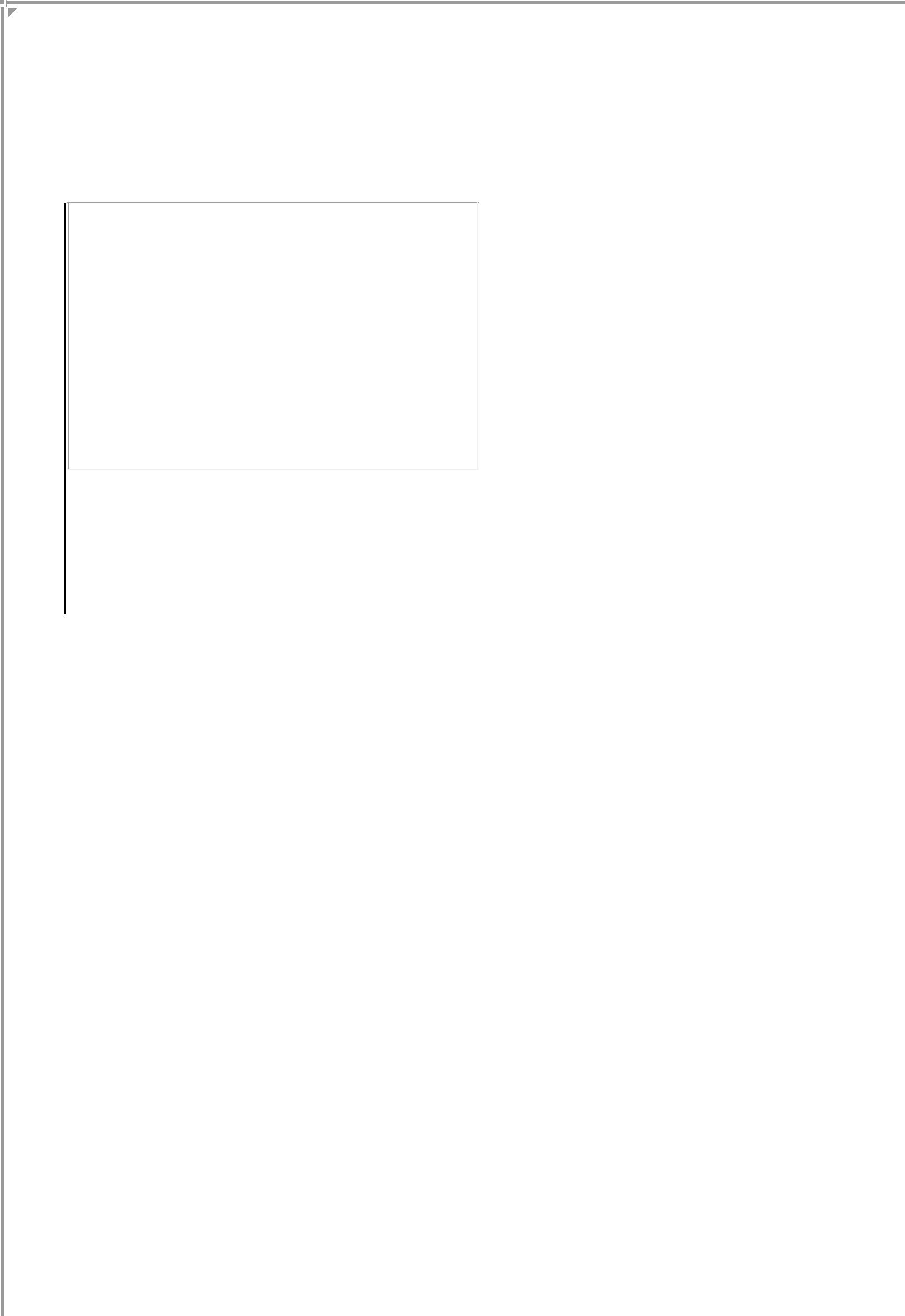 способность к взаимодействию с другими людьми, выражающаяся в умениях:стилевыми	и	иными	особенностями,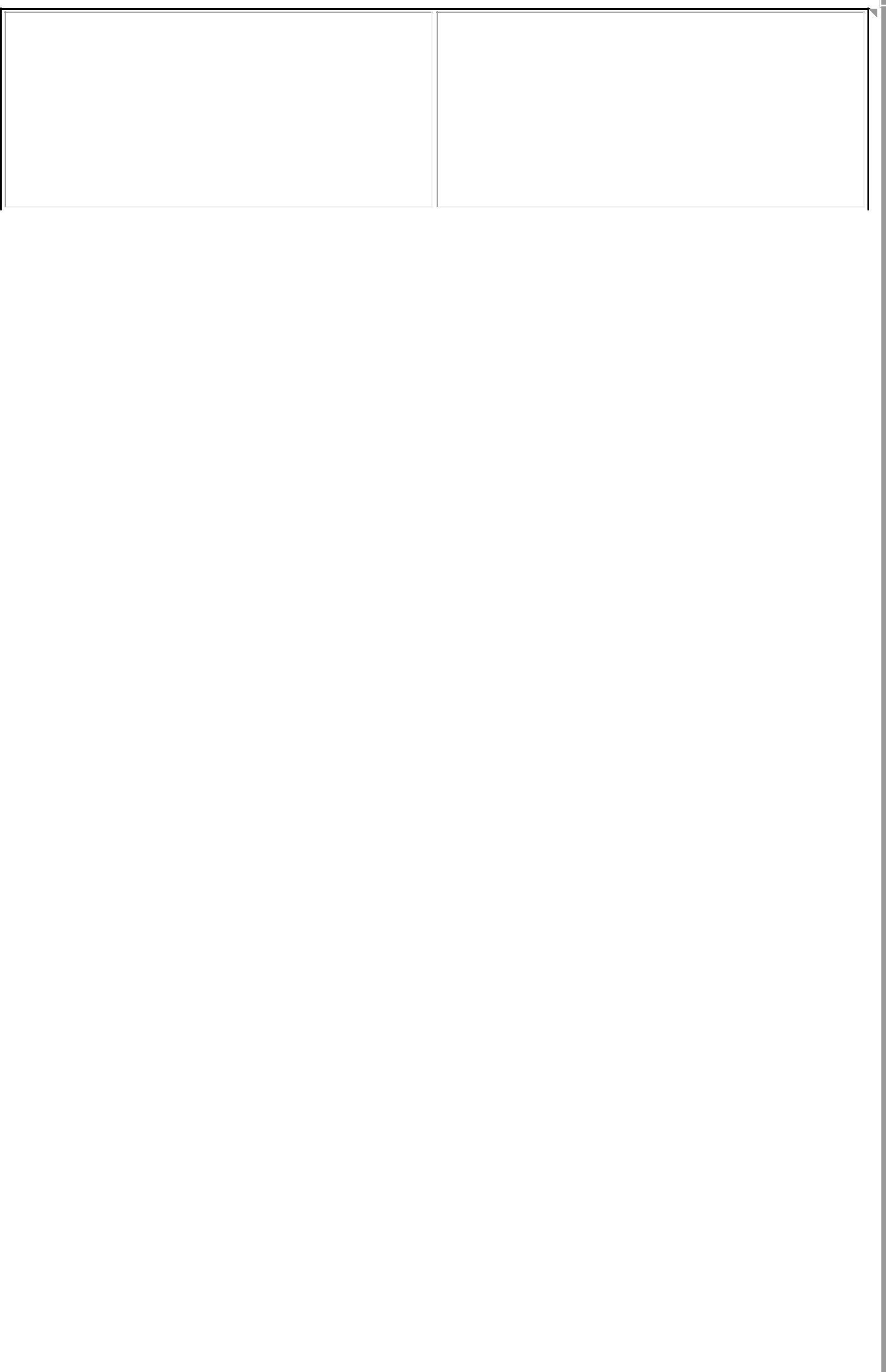 продолжая  их  собственную  внутреннююлогику;оценивать свои возможности в понимании и создании культурных текстов, искать и осваивать недостающие для этого средстваосознавать	и	формулировать	целисовместной деятельности, роли, позиции ицели  участников,  учитывать  различия  ипротиворечия в них;планировать	взаимодействие	(со	своейстороны и коллективно);оценивать ход взаимодействия, степень достижения промежуточных и конечных результатов.способность к разрешению конфликтов, выражающаяся в умениях:находить пути разрешения конфликта, в том числе в качестве третьей стороны, способы поведения в ситуации неизбежного конфликта и столкновения интересов, достижения компромиссаучебной компетентности как способности обучающихся самостоятельно и инициативно создавать средства для собственного продвижения в обучении и развитии (умение учиться), выстраивать свою образовательную траекторию, а также создавать необходимые для собственного развития ситуации и адекватно их реализовывать.Умение учиться обнаруживает себя в готовности и возможности:1.2.3.Формирование универсальных учебных действий Личностные универсальные учебные действияВ рамках когнитивного компонента будут сформированы:историко-географический образ, включая представление о территории и границах России, её географических особенностях; знание основных исторических событий развития27государственности и общества; знание истории и географии края, его достижений и культурных традиций;образ социально-политического устройства — представление о государственной организации России, знание государственной символики (герб, флаг, гимн), знание государственных праздников;знание положений Конституции РФ, основных прав и обязанностей гражданина, ориентация в правовом пространстве государственно-общественных отношений;знание о своей этнической принадлежности, освоение национальных ценностей, традиций, культуры, знание о народах и этнических группах России;освоение общекультурного наследия России и общемирового культурного наследия;ориентация в системе моральных норм и ценностей и их иерархизация, понимание конвенционального характера морали;основы социально-критического мышления, ориентация в особенностях социальных отношений и взаимодействий, установление взаимосвязи между общественными и политическими событиями;экологическое сознание, признание высокой ценности жизни во всех её проявлениях; знание основных принципов и правил отношения к природе; знание основ здорового образажизни и здоровьесберегающих технологий; правил поведения в чрезвычайных ситуациях.рамках ценностного и эмоционального компонентов будут сформированы:• гражданский патриотизм, любовь к Родине, чувство гордости за свою страну;• уважение к истории, культурным и историческим памятникам;• эмоционально положительное принятие своей этнической идентичности;• уважение  к  другим  народам  России  и  мира  и  принятие  их,  межэтническаятолерантность, готовность к равноправному сотрудничеству;уважение к личности и её достоинству, доброжелательное отношение к окружающим, нетерпимость к любым видам насилия и готовность противостоять им;уважение к ценностям семьи, любовь к природе, признание ценности здоровья, своегодругих людей, оптимизм в восприятии мира;потребность в самовыражении и самореализации, социальном признании;позитивная моральная самооценка и моральные чувства — чувство гордости приследовании моральным нормам, переживание стыда и вины при их нарушении.рамках деятельностного (поведенческого) компонента будут сформированы:готовность и способность к участию в школьном самоуправлении в пределах возрастных компетенций (дежурство в школе и классе, участие в детских и молодёжных общественных организациях, школьных и внешкольных мероприятиях);готовность и способность к выполнению норм и требований школьной жизни, прав и обязанностей ученика;умение вести диалог на основе равноправных отношений и взаимного уважения и принятия; умение конструктивно разрешать конфликты;готовность и способность к выполнению моральных норм в отношении взрослых и сверстников в школе, дома, во внеучебных видах деятельности;потребность в участии в общественной жизни ближайшего социального окружения, общественно полезной деятельности;умение строить жизненные планы с учётом конкретных социально-исторических, политических и экономических условий;28устойчивый познавательный интерес и становление смыслообразующей функции познавательного мотива;готовность к выбору профильного образования.Выпускник получит возможность для формирования:выраженной устойчивой учебно-познавательной мотивации и интереса к учению;готовности к самообразованию и самовоспитанию;адекватной позитивной самооценки и Я-концепции;компетентности в реализации основ гражданской идентичности в поступках и деятельности;морального сознания на конвенциональном уровне, способности к решению моральных дилемм на основе учёта позиций участников дилеммы, ориентации на их мотивычувства; устойчивое следование в поведении моральным нормам и этическим требованиям;эмпатии  как  осознанного  понимания  и  сопереживания  чувствам  других,выражающейся в поступках, направленных на помощь и обеспечение благополучия.Регулятивные универсальные учебные действияВыпускник научится:целеполаганию, включая постановку новых целей, преобразование практической задачи в познавательную;самостоятельно анализировать условия достижения цели на основе учёта выделенных учителем ориентиров действия в новом учебном материале;планировать пути достижения целей;устанавливать целевые приоритеты;уметь самостоятельно контролировать своё время и управлять им;принимать решения в проблемной ситуации на основе переговоров;осуществлять констатирующий и предвосхищающий контроль по результату и по способу действия; актуальный контроль на уровне произвольного внимания;адекватно самостоятельно оценивать правильность выполнения действия и вносить необходимые коррективы в исполнение как в конце действия, так и по ходу его реализации;основам прогнозирования как предвидения будущих событий и развития процесса. Выпускник получит возможность научиться:самостоятельно ставить новые учебные цели и задачи;построению жизненных планов во временной перспективе;при планировании достижения целей самостоятельно, полно и адекватно учитывать условия и средства их достижения;выделять альтернативные способы достижения цели и выбирать наиболее эффективный способ;основам саморегуляции в учебной и познавательной деятельности в форме осознанного управления своим поведением и деятельностью, направленной на достижение поставленных целей;осуществлять познавательную рефлексию в отношении действий по решению учебныхпознавательных задач;адекватно оценивать объективную трудность как меру фактического или предполагаемого расхода ресурсов на решение задачи;адекватно оценивать свои возможности достижения цели определённой сложности в различных сферах самостоятельной деятельности;29основам саморегуляции эмоциональных состояний;прилагать  волевые  усилия  и  преодолевать  трудности  и  препятствия  на  путидостижения целей.Коммуникативные универсальные учебные действияВыпускник научится:учитывать разные мнения и стремиться к координации различных позиций в сотрудничестве;формулировать собственное мнение и позицию, аргументировать и координировать еёпозициями партнёров в сотрудничестве при выработке общего решения в совместной деятельности;устанавливать и сравнивать разные точки зрения, прежде чем принимать решения и делать выбор;аргументировать свою точку зрения, спорить и отстаивать свою позицию не враждебным для оппонентов образом;задавать вопросы, необходимые для организации собственной деятельности и сотрудничества с партнёром;осуществлять взаимный контроль и оказывать в сотрудничестве необходимую взаимопомощь;адекватно использовать речь для планирования и регуляции своей деятельности;адекватно использовать речевые средства для решения различных коммуникативных задач; владеть устной и письменной речью; строить монологическое контекстное высказывание;организовывать и планировать учебное сотрудничество с учителем и сверстниками, определять цели и функции участников, способы взаимодействия; планировать общие способы работы;осуществлять контроль, коррекцию, оценку действий партнёра, уметь убеждать;работать в группе: устанавливать рабочие отношения, эффективно сотрудничать и способствовать продуктивной кооперации; интегрироваться в группу сверстников и строить продуктивное взаимодействие со сверстниками и взрослыми;основам коммуникативной рефлексии;использовать адекватные языковые средства для отображения своих чувств, мыслей, мотивов и потребностей;отображать в речи (описание, объяснение) содержание совершаемых действий как в форме громкой социализированной речи, так и в форме внутренней речи.Выпускник получит возможность научиться:учитывать и координировать отличные от собственной позиции других людей в сотрудничестве;учитывать разные мнения и интересы и обосновывать собственную позицию;понимать относительность мнений и подходов к решению проблемы;продуктивно разрешать конфликты на основе учёта интересов и позиций всех участников, поиска и оценки альтернативных способов разрешения конфликтов; договариваться и приходить к общему решению в совместной деятельности, в том числе в ситуации столкновения интересов;брать на себя инициативу в организации совместного действия (деловое лидерство);оказывать поддержку и содействие тем, от кого зависит достижение цели в совместной30деятельности;осуществлять коммуникативную рефлексию как осознание оснований собственных действий и действий партнёра;в процессе коммуникации достаточно точно, последовательно и полно передавать партнёру необходимую информацию как ориентир для построения действия;вступать в диалог, а также участвовать в коллективном обсуждении проблем, участвовать в дискуссии и аргументировать свою позицию, владеть монологической и диалогической формами речи в соответствии с грамматическими и синтаксическими нормами родного языка;следовать морально-этическим и психологическим принципам общения и сотрудничества на основе уважительного отношения к партнёрам, внимания к личности другого, адекватного межличностного восприятия, готовности адекватно реагировать на нужды других, в частности оказывать помощь и эмоциональную поддержку партнёрам в процессе достижения общей цели совместной деятельности;устраивать эффективные групповые обсуждения и обеспечивать обмен знаниями между членами группы для принятия эффективных совместных решений;в совместной деятельности чётко формулировать цели группы и позволять еёучастникам проявлять собственную энергию для достижения этих целей.Познавательные универсальные учебные действияВыпускник научится:основам реализации проектно-исследовательской деятельности;проводить наблюдение и эксперимент под руководством учителя;осуществлять расширенный поиск информации с использованием ресурсов библиотекИнтернета;создавать и преобразовывать модели и схемы для решения задач;осуществлять выбор наиболее эффективных способов решения задач в зависимости от конкретных условий;давать определение понятиям;устанавливать причинно-следственные связи;осуществлять логическую операцию установления родовидовых отношений, ограничение понятия;обобщать понятия — осуществлять логическую операцию перехода от видовых признаков к родовому понятию, от понятия с меньшим объёмом к понятию с большим объёмом;осуществлять сравнение, сериацию и классификацию, самостоятельно выбирая основания и критерии для указанных логических операций;строить классификацию на основе дихотомического деления (на основе отрицания);строить логическое рассуждение, включающее установление причинно-следственных связей;объяснять явления, процессы, связи и отношения, выявляемые в ходе исследования;основам ознакомительного, изучающего, усваивающего и поискового чтения;структурировать тексты, включая умение выделять главное и второстепенное, главную идею текста, выстраивать последовательность описываемых событий;работать с метафорами — понимать переносный смысл выражений, понимать и употреблять обороты речи, построенные на скрытом уподоблении, образном сближении31слов.Выпускник получит возможность научиться:основам рефлексивного чтения;ставить проблему, аргументировать её актуальность;самостоятельно проводить исследование на основе применения методов наблюдения и эксперимента;выдвигать гипотезы о связях и закономерностях событий, процессов, объектов;организовывать исследование с целью проверки гипотез;делать умозаключения (индуктивное и по аналогии) и выводы на основе аргументации.Формирование ИКТ- компетентности обучающихся Образовательная среда основной школы в современных условиях формируется какинформационная среда, т.е. такая среда, которая обеспечивает активную интеграцию информационных технологий в образовательный процесс и создает условия для развитияинформационной компетентности всех участников этого процесса.Обращение с устройствами ИКТВыпускник научится:подключать устройства ИКТ к электрическим и информационным сетям, использовать аккумуляторы;соединять устройства ИКТ (блоки компьютера, устройства сетей, принтер, проектор, сканер, измерительные устройства и т. д.) с использованием проводных и беспроводных технологий;правильно включать и выключать устройства ИКТ, входить в операционную систему и завершать работу с ней, выполнять базовые действия с экранными объектами (перемещение курсора, выделение, прямое перемещение, запоминание и вырезание);осуществлять информационное подключение к локальной сети и глобальной сети Интернет;входить в информационную среду образовательного учреждения, в том числе через Интернет, размещать в информационной среде различные информационные объекты;выводить информацию на бумагу, правильно обращаться с расходными материалами;соблюдать требования техники безопасности, гигиены, эргономики и ресурсосбережения при работе с устройствами ИКТ, в частности учитывающие спецификуработы с различными экранами.Выпускник получит возможность научиться:осознавать и использовать в практической деятельности основные психологические особенности восприятия информации человеком.Примечание:  результаты  достигаются  преимущественно  в  рамках  предметов«Технология», «Информатика», а также во внеурочной и внешкольной деятельности.Фиксация изображений и звуковВыпускник научится:осуществлять фиксацию изображений и звуков в ходе процесса обсуждения, проведения эксперимента, природного процесса, фиксацию хода и результатов проектной деятельности;учитывать смысл и содержание деятельности при организации фиксации, выделять для фиксации отдельные элементы объектов и процессов, обеспечивать качество фиксации существенных элементов;32выбирать технические средства ИКТ для фиксации изображений и звуков в соответствии с поставленной целью;проводить обработку цифровых фотографий с использованием возможностей специальных компьютерных инструментов, создавать презентации на основе цифровых фотографий;проводить обработку цифровых звукозаписей с использованием возможностей специальных компьютерных инструментов, проводить транскрибирование цифровых звукозаписей;осуществлять видеосъёмку и проводить монтаж отснятого материала с использованиемвозможностей специальных компьютерных инструментов.Выпускник получит возможность научиться:различать творческую и техническую фиксацию звуков и изображений;использовать возможности ИКТ в творческой деятельности, связанной с искусством;осуществлять трёхмерное сканирование.Примечание: результаты достигаются преимущественно в рамках предметов «Искусство», «Русский язык», «Иностранный язык», «Физическая культура», «Естествознание», а также во внеурочной деятельности.Создание письменных сообщенийВыпускник научится:создавать текст на русском языке с использованием слепого десятипальцевого клавиатурного письма;сканировать текст и осуществлять распознавание сканированного текста;осуществлять редактирование и структурирование текста в соответствии с его смыслом средствами текстового редактора;создавать текст на основе расшифровки аудиозаписи, в том числе нескольких участников обсуждения, осуществлять письменное смысловое резюмирование высказыванийходе обсуждения;использовать средства орфографического и синтаксического контроля русского текстаи текста на иностранном языке.Выпускник получит возможность научиться:создавать текст на иностранном языке с использованием слепого десятипальцевого клавиатурного письма;использовать компьютерные инструменты, упрощающие расшифровку аудиозаписей. Примечание: результаты достигаются преимущественно в рамках предметов «Русскийязык», «Иностранный язык», «Литература», «История».Создание графических объектовВыпускник научится:создавать различные геометрические объекты с использованием возможностей специальных компьютерных инструментов;создавать диаграммы различных видов (алгоритмические, концептуальные, классификационные, организационные, родства и др.) в соответствии с решаемыми задачами;создавать специализированные карты и диаграммы: географические, хронологические;создавать графические объекты проведением рукой произвольных линий с33использованием специализированных компьютерных инструментов и устройств.Выпускник получит возможность научиться:создавать мультипликационные фильмы;создавать виртуальные модели трёхмерных объектов.Примечание: результаты достигаются преимущественно в рамках предметов «Технология», «Обществознание», «География», «История», «Математика».Создание музыкальных и звуковых сообщенийВыпускник научится:использовать звуковые и музыкальные редакторы;использовать клавишные и кинестетические синтезаторы;использовать программы звукозаписи и микрофоны. Выпускник получит возможность научиться:использовать музыкальные редакторы, клавишные и кинетические синтезаторы для решения творческих задач.Примечание:  результаты  достигаются  преимущественно  в  рамках  предмета«Искусство», а также во внеурочной деятельности.Создание, восприятие и использование гипермедиасообщенийВыпускник научится:организовывать сообщения в виде линейного или включающего ссылки представления для самостоятельного просмотра через браузер;работать с особыми видами сообщений: диаграммами (алгоритмическими, концептуальными, классификационными, организационными, родства и др.), картами (географическими, хронологическими) и спутниковыми фотографиями, в том числе в системах глобального позиционирования;проводить деконструкцию сообщений, выделение в них структуры, элементов и фрагментов;использовать при восприятии сообщений внутренние и внешние ссылки;формулировать вопросы к сообщению, создавать краткое описание сообщения; цитировать фрагменты сообщения;избирательно  относиться  к  информации  в  окружающем  информационномпространстве, отказываться от потребления ненужной информации.Выпускник получит возможность научиться:проектировать дизайн сообщений в соответствии с задачами и средствами доставки;понимать сообщения, используя при их восприятии внутренние и внешние ссылки, различные инструменты поиска, справочные источники (включая двуязычные).Примечание: результаты достигаются преимущественно в рамках предметов «Технология», «Литература», «Русский язык», «Иностранный язык», «Искусство», могутдостигаться при изучении и других предметов.Анализ информации, математическая обработка данных в исследованииВыпускник научится:вводить результаты измерений и другие цифровые данные для их обработки, в том числе статистической и визуализации;строить математические модели;проводить эксперименты и исследования в виртуальных лабораториях по34естественным наукам, математике и информатике.Выпускник получит возможность научиться:проводить естественно-научные и социальные измерения, вводить результаты измерений и других цифровых данных и обрабатывать их, в том числе статистически и с помощью визуализации;анализировать результаты своей деятельности и затрачиваемых ресурсов.Примечание: результаты достигаются преимущественно в рамках естественных наук, предметов «Обществознание», «Математика».Моделирование, проектирование и управлениеВыпускник научится:моделировать с использованием виртуальных конструкторов;конструировать и моделировать с использованием материальных конструкторов с компьютерным управлением и обратной связью;моделировать с использованием средств программирования;проектировать и организовывать свою индивидуальную и групповую деятельность, организовывать своё время с использованием ИКТ.Выпускник получит возможность научиться:проектировать виртуальные и реальные объекты и процессы, использовать системы автоматизированного проектирования.Примечание: результаты достигаются преимущественно в рамках естественных наук,предметов «Технология», «Математика», «Информатика», «Обществознание».Коммуникация и социальное взаимодействиеВыпускник научится:выступать с аудио- видеоподдержкой, включая выступление перед дистанционной аудиторией;участвовать в обсуждении (аудио- видеофорум, текстовый форум) с использованием возможностей Интернета;использовать возможности электронной почты для информационного обмена;вести личный дневник (блог) с использованием возможностей Интернета;осуществлять образовательное взаимодействие в информационном пространстве образовательного учреждения (получение и выполнение заданий, получение комментариев, совершенствование своей работы, формирование портфолио);соблюдать нормы информационной культуры, этики и права; с уважением относиться кчастной информации и информационным правам других людей.Выпускник получит возможность научиться:взаимодействовать в социальных сетях, работать в группе над сообщением (вики);участвовать в форумах в социальных образовательных сетях;взаимодействовать с партнёрами с использованием возможностей Интернета (игровое и театральное взаимодействие).Примечание: результаты достигаются в рамках всех предметов, а также во внеурочнойдеятельности.Поиск и организация хранения информацииВыпускник научится:использовать различные приёмы поиска информации в Интернете, поисковые сервисы, строить запросы для поиска информации и анализировать результаты поиска;35использовать приёмы поиска информации на персональном компьютере, в информационной среде учреждения и в образовательном пространстве;использовать различные библиотечные, в том числе электронные, каталоги для поиска необходимых книг;искать информацию в различных базах данных, создавать и заполнять базы данных, в частности использовать различные определители;формировать собственное информационное пространство: создавать системы папок иразмещать в них нужные информационные источники, размещать информацию в Интернете.Выпускник получит возможность научиться:создавать и заполнять различные определители;использовать различные приёмы поиска информации в Интернете в ходе учебной деятельности.1.2.4.Условия формирования ИКТ - компетентности обучающихся – насыщенная информационная среда образовательного учрежденияООП основной школы в школе ориентирована на высокий уровень информатизации, где преподавание всех предметов поддержано средствами ИКТ, локальная сеть и (контролируемый) Интернет доступны во всех помещениях, где идет образовательный процесс, учителя и другие работники школы обладают необходимой профессиональной ИКТкомпетентностью, обеспечены технические и методические сервисы.современных условиях ООП ОО школы направлена на помощь учителю оптимизировать временные и интеллектуальные затраты на педагогическую деятельность за счет сетевых информационных технологий. Она ориентирована на третий этап информатизации школы, который связан с использованием средств ИКТ для решения задач индивидуализации учебного процесса и знаменует собой качественное обновление образовательного процесса, возникновение новой модели массовой школы (новой школы), где классно-урочная система становится лишь одним из элементов образовательной системы.соответствии с ФГОС (требования к условиям) ООП ООО исходит из того, что весь образовательный процесс отображается в информационной среде. Это значит, что в информационной среде размещается поурочное календарно-тематическое планирование по каждому курсу, материалы, предлагаемые учителем обучающимся в дополнение к учебнику, в частности гипермедийные иллюстрации и справочный материал. В информационной среде размещаются домашние задания, которые, помимо текстовой формулировки, могут включать видеофильм для анализа, географическую карту и т. д. Они могут предполагать использование заданных учителем ссылок в интернете или свободный (ограниченный образовательными рамками) поиск в сети. Там же учащийся размещает результаты выполнения аттестационных работ, «письменных» домашних заданий, чтения текста на иностранном языке, отснятый им видеофильм, таблицу экспериментальных данных и т.д., учитель их анализирует и сообщает учащемуся свои комментарии, размещая свои рецензии вИнформационной среде, текущие и итоговые оценки учащихся.1.2.5.Структура и функции образовательной ИКТ - компетентности ИКТ-компетентность – это способность обучающихся использоватьинформационные и коммуникационные технологии для доступа к информации, для ее поиска, организации, обработки, оценки, а также для продуцирования и передачи/распространения, которая достаточна для того, чтобы успешно жить и трудиться в36условиях становящегося информационного общества.  Формирование и развитие ИКТ - компетентности обучающихся включает в себя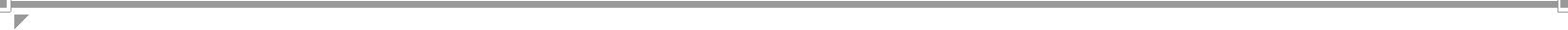 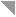 становление и развитие учебной (общей и предметной) и общепользовательской ИКТ - компетентности, в том числе: способности к сотрудничеству и коммуникации, к самостоятельному приобретению, пополнению и интеграции знаний; способности к решению личностно и социально значимых проблем и воплощению решений в практику с применением средств ИКТ.ИКТ - компетентности выделяются элементы, которые формируются и используются в отдельных предметах, в интегративных межпредметных проектах, во внепредметной активности. В то же время, освоение ИКТ - компентентности в рамках отдельного предмета содействует формированию метапредметной ИКТ - компетентности, играет ключевую роль в формировании универсальных учебных действий. Например, формирование общих, метапредметных навыков поиска информации происходит в ходе деятельности по поиску информации в конкретных предметных контекстах и средах: в русском и иностранных языках, истории, географии, естественных науках происходит поиск информации с использованием специфических инструментов, наряду с общепользовательскими инструментами. Во всех этих случаях формируется общее уменияпоиска информации.Средства ИКТ, используемые в ходе формирования и применения ИКТ -компетентностиДля формирования ИКТ - компетентности в рамках ООП используются следующие технические средства и программные инструменты:технические: персональный компьютер, мультимедийный проектор и экран, принтер монохромный, принтер цветной, фотопринтер, цифровой фотоаппарат, цифровая видеокамера, графический планшет, сканер, микрофон, музыкальная клавиатура, оборудование компьютерной сети, конструктор, позволяющий создавать компьютерно -управляемые движущиеся модели с обратной связью, цифровые датчики с интерфейсом, устройство глобального позиционирования, цифровой микроскоп, доска со средствами, обеспечивающими обратную связь;программные инструменты: операционные системы и служебные инструменты, информационная среда образовательного учреждения, текстовый редактор для работы с русскими и иноязычными текстами, орфографический корректор для текстов на русском и иностранном языке, инструмент планирования деятельности, графический редактор  для  обработки  растровых  изображений,  графический  редактор  для обработки векторных изображений, музыкальный редактор, редактор подготовки презентаций,  редактор  видео,  редактор  звука,  ГИС,  редактор  представления временной  информации  (линия  времени),  редактор  генеалогических  деревьев, цифровой биологический определитель, виртуальные лаборатории по предметампредметных областей, среды для дистанционного онлайн и офлайн сетевого взаимодействия, среда для интернет - публикаций, редактор интернет-сайтов, редактор для совместного удаленного редактирования сообщений.Общие принципы формирования ИКТ - компетентности в предметных областяхОбщий принцип формирования ИКТ - компетентности состоит в том, что и конкретные технологические умения и навыки и универсальные учебные действия, по возможности, формируются в ходе их применения, осмысленного с точки зрения учебных37задач, стоящих перед обучающимся в различных предметах. В основной школе продолжается линия включения ИКТ в разные учебные дисциплины.Специальный курс Информатики и ИКТ в 7-9-х классов основной школы подводит итоги формирования ИКТ - компетентности обучающихся, систематизирует и дополняет имеющиеся у них знания, дает их теоретическое обобщение, вписывает конкретную технологическую деятельность в информационную картину мира. Он может включать подготовку обучающегося к тому или иному виду формальной аттестации ИКТ - компетентности. Компонент информатики, также вносящий свой вклад в формирование ИКТ - компетентности, в курсе – более инвариантен, но также зависит от математико - информатической подготовки, полученной обучающимися в начальной школе и предшествующих классах основной, как и от практического опыта применения обучающимися ИКТ.Роль учителя информатики при этом может, при его желании, дополняться ролью ИКТ - координатора, методиста по применению ИКТ в образовательном процессе, осуществляющего консультирование других работников школы и организующего их повышение квалификации в сфере ИКТ.Оценка ИКТ - компетентности обучающихся и педагоговОсновной	формой	оценки	сформированности	ИКТ	-	компетентностиобучающихся является многокритериальная экспертная оценка текущих работ и цифрового портфолио по всем предметам. Наряду с этим обучающиеся могут проходить текущую аттестацию на освоение технических навыков, выполняя специально сформированные учебные задания, в том числе в имитационных средах. Оценка качества выполнения задания в имитационной среде может быть автоматизирована. Можно использовать также различные системы независимой аттестации ИКТ - квалификаций.ИКТ - компетентность педагогов оценивается через экспертную оценку разработок их уроков. Для отдельной темы (отдельного занятия) в поурочном планировании курса (разрабатываемом учителем на основании примерных программ курсов и методических разработок) выделяются компоненты учебной деятельности учащихся, в которых активно используются средства ИКТ:подготовка сообщения;поиск информации в интернете;видео-фиксация наблюдаемых процессов;проведение эксперимента с цифровой фиксацией и обработкой данных и т.д. Размещение информационного (гипермедийного) объекта в информационнойобразовательной среде дает возможность учителю-проанализировать классную работу в день ее выполнения (с возможным использованиемсредств автоматизации проверки) и представить ее анализ учащимся до следующего занятия;-установить время для выполнения домашней работы и проанализировать ее результаты вдень	выполнения,	подробно	индивидуально	ее	прокомментировать,	не	опасаясьнежелательной интерференции за счет присутствия других детей и не затрачивая их время;-проанализировать типичные проблемы, возникшие при выполнении домашних заданий,спланировать и провести их обсуждение на очередном занятии;-установить время для индивидуальных или групповых консультаций в Интернете, во время которых учитель отвечает на вопросы по курсу, в том числе заранее полученные письменные или аудио.38Основная образовательная программа основного общего образования предполагает три основных уровня развития информационной среды школы:пользовательский уровень – обеспечение доступа к различным информационным ресурсам школьников, учителей, родителей, администрации образовательного учреждения;ресурсный уровень – формирование информационной ресурсной базы образовательного процесса в медиацентре, предметных информационных центрах (учебных кабинетах и лабораториях), в специальном хранилище на сервере образовательного учреждения;регламентирующий уровень – формирование системы накопления и распределения ресурсов внутри информационной среды учреждения, обеспечение общего доступа к внешним информационным ресурсам.1.2.6.Учебно-исследовательская и проектная деятельностьОдним из путей повышения мотивации и эффективности учебной деятельности в основной школе является включение обучающихся в учебно-исследовательскую и проектную деятельность.Выпускник научится:планировать и выполнять учебное исследование и учебный проект, используя оборудование, модели, методы и приёмы, адекватные исследуемой проблеме;выбирать и использовать методы, релевантные рассматриваемой проблеме;распознавать и ставить вопросы, ответы на которые могут быть получены путём научного исследования, отбирать адекватные методы исследования, формулировать вытекающие из исследования выводы;использовать такие математические методы и приёмы, как абстракция и идеализация, доказательство, доказательство от противного, доказательство по аналогии, опровержение, контрпример, индуктивные и дедуктивные рассуждения, построение и исполнение алгоритма;использовать такие естественно-научные методы и приёмы, как наблюдение, постановка проблемы, выдвижение «хорошей гипотезы», эксперимент, моделирование, использование математических моделей, теоретическое обоснование, установление границ применимости модели/теории;использовать некоторые методы получения знаний, характерные для социальных и исторических наук: постановка проблемы, опросы, описание, сравнительное историческое описание, объяснение, использование статистических данных, интерпретация фактов;ясно, логично и точно излагать свою точку зрения, использовать языковые средства, адекватные обсуждаемой проблеме;отличать факты от суждений, мнений и оценок, критически относиться к суждениям, мнениям, оценкам, реконструировать их основания;видеть и комментировать связь научного знания и ценностных установок, моральныхсуждений при получении, распространении и применении научного знания.Выпускник получит возможность научиться:самостоятельно задумывать, планировать и выполнять учебное исследование, учебныйсоциальный проект;использовать догадку, озарение, интуицию;использовать такие математические методы и приёмы, как перебор логических39возможностей, математическое моделирование;использовать такие естественно-научные методы и приёмы, как абстрагирование от привходящих факторов, проверка на совместимость с другими известными фактами;использовать некоторые методы получения знаний, характерные для социальных и исторических наук: анкетирование, моделирование, поиск исторических образцов;использовать некоторые приёмы художественного познания мира: целостное отображение мира, образность, художественный вымысел, органическое единство общего особенного (типичного) и единичного, оригинальность;целенаправленно и осознанно развивать свои коммуникативные способности, осваивать новые языковые средства;осознавать свою ответственность за достоверность полученных знаний, за качествовыполненного проекта.1.2.7.Особенности учебно - исследовательской и проектной деятельности:цели и задачи этих видов деятельности обучающихся определяются как их личностными, так и социальными мотивами. Это означает, что такая деятельность направлена не только на повышение компетентности подростков в предметной области определённых учебных дисциплин, на развитие их способностей, но и на создание продукта, имеющего значимость для других;учебно-исследовательская и проектная деятельность организуется таким образом, чтобы обучающиеся смогли реализовать свои потребности в общении со значимыми, референтными группами одноклассников, учителей и т. д. Строя различного рода отношенияходе целенаправленной, поисковой, творческой и продуктивной деятельности, подростки овладеют нормами взаимоотношений с разными людьми, умениями переходить от одного вида общения к другому, приобретают навыки индивидуальной самостоятельной работы и сотрудничества в коллективе;организация учебно-исследовательских и проектных работ школьников обеспечивает сочетание различных видов познавательной деятельности. В этих видах деятельности востребованы практически любые способности подростков, реализованыличные пристрастия к тому или иному виду деятельности.Особенности построения учебно-исследовательского процесса:тема исследования должна быть на самом деле интересна для ученика и совпадать с кругом интереса учителя;необходимо, чтобы обучающийся хорошо осознавал суть проблемы, иначе весь ход поиска её решения будет бессмыслен, даже если он будет проведён учителем безукоризненно правильно;организация хода работы над раскрытием проблемы исследования должна строиться на взаимоответственности учителя и ученика друг перед другом и взаимопомощи;раскрытие проблемы в первую очередь должно приносить что-то новоеученику, а уже потом науке.Учебно-исследовательская и проектная деятельность имеет как общие, так и специфические черты.общим характеристикам следует отнести:практически значимые цели и задачи учебно-исследовательской и проектной деятельности;структуру проектной и учебно-исследовательской деятельности, которая включает40общие компоненты: анализ актуальности проводимого исследования; целеполагание, формулировку задач, которые следует решить; выбор средств и методов, адекватных поставленным целям; планирование, определение последовательности и сроков работ; проведение проектных работ или исследования; оформление результатов работ в соответствии с замыслом проекта или целями исследования; представление результатов в соответствующем использованию виде;компетентность в выбранной сфере исследования, творческую активность, собранность, аккуратность, целеустремлённость, высокую мотивацию.Итоги проектной и учебно-исследовательской деятельности - не столько предметные результаты, сколько интеллектуальное, личностное развитие школьников, рост их компетентности в выбранной для исследования или проекта сфере, формирование умения сотрудничать в коллективе и самостоятельно работать, уяснение сущности творческой исследовательской и проектной работы, котораярассматривается как показатель успешности (неуспешности) исследовательской деятельности.Специфические черты (различия) проектной и учебно-исследовательской деятельностиЭтапы учебно-исследовательской деятельности и возможные направления работы с обучающимися на каждом из них. Реализация каждого из компонентов в исследовании предполагает владения учащимися определенными умениями.Постановка проблемы, созданиепроблемной ситуации, обеспечивающей возникновениевопроса, аргументирование актуальности проблемыУмение видеть проблему приравнивается кпроблемной	ситуации	и	понимается	каквозникновение	трудностей	в	решениипроблемы при отсутствии необходимых знанийи средств;Умение	ставить	вопросы	можнорассматривать как вариант, компонент умения41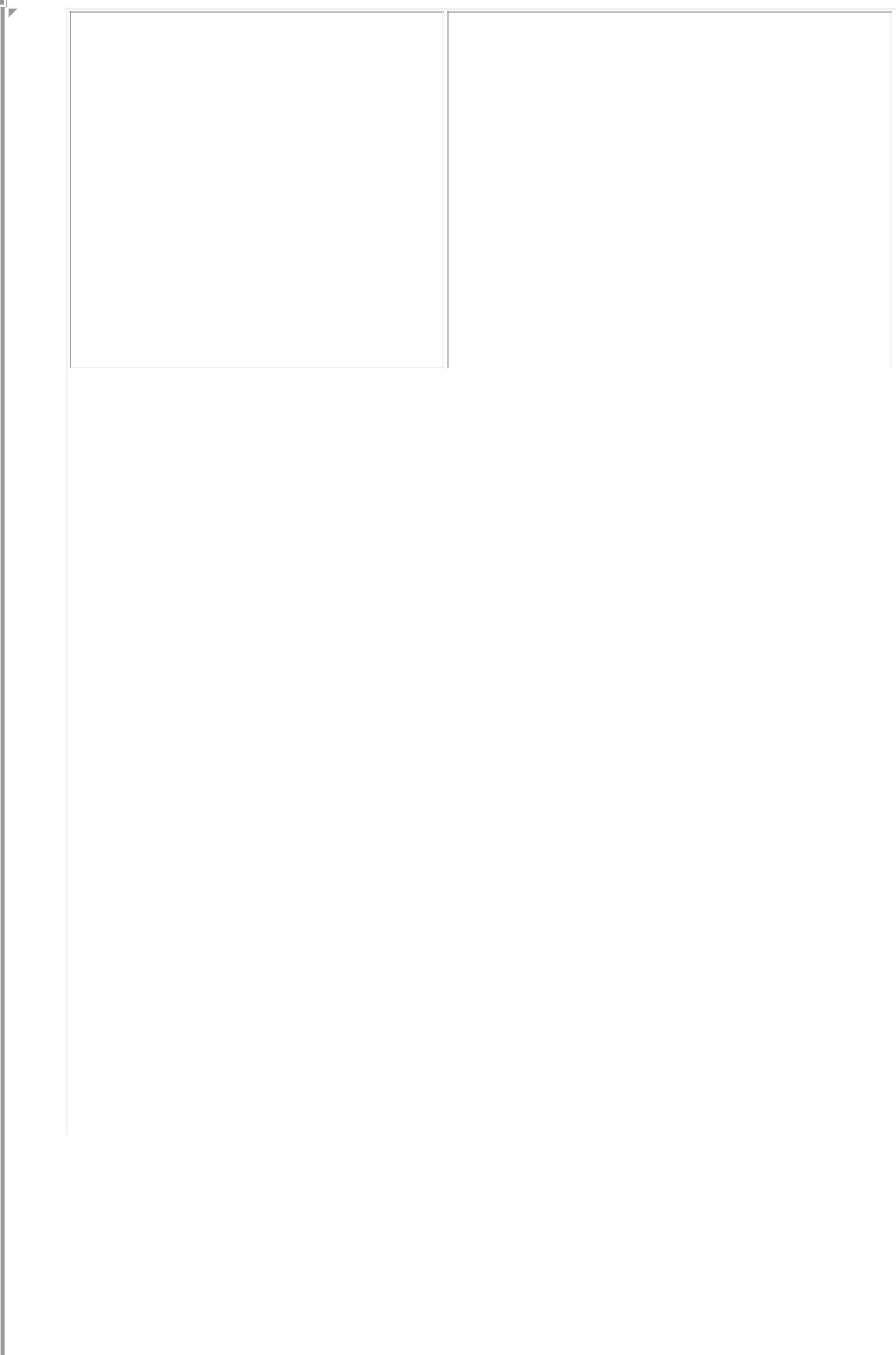 Планирование исследовательских (проектных) работ и выбор необходимого инструментарияПоиск   решения  проблемы,проведение исследований (проектных работ) с поэтапнымконтролем и коррекцией результатов включают:5.Представление (изложение) результатов исследования или продукта проектных работ, его организация с целью соотнесения с гипотезой, оформление результатов деятельности как конечного продукта, формулирование нового знания включают.видеть проблему;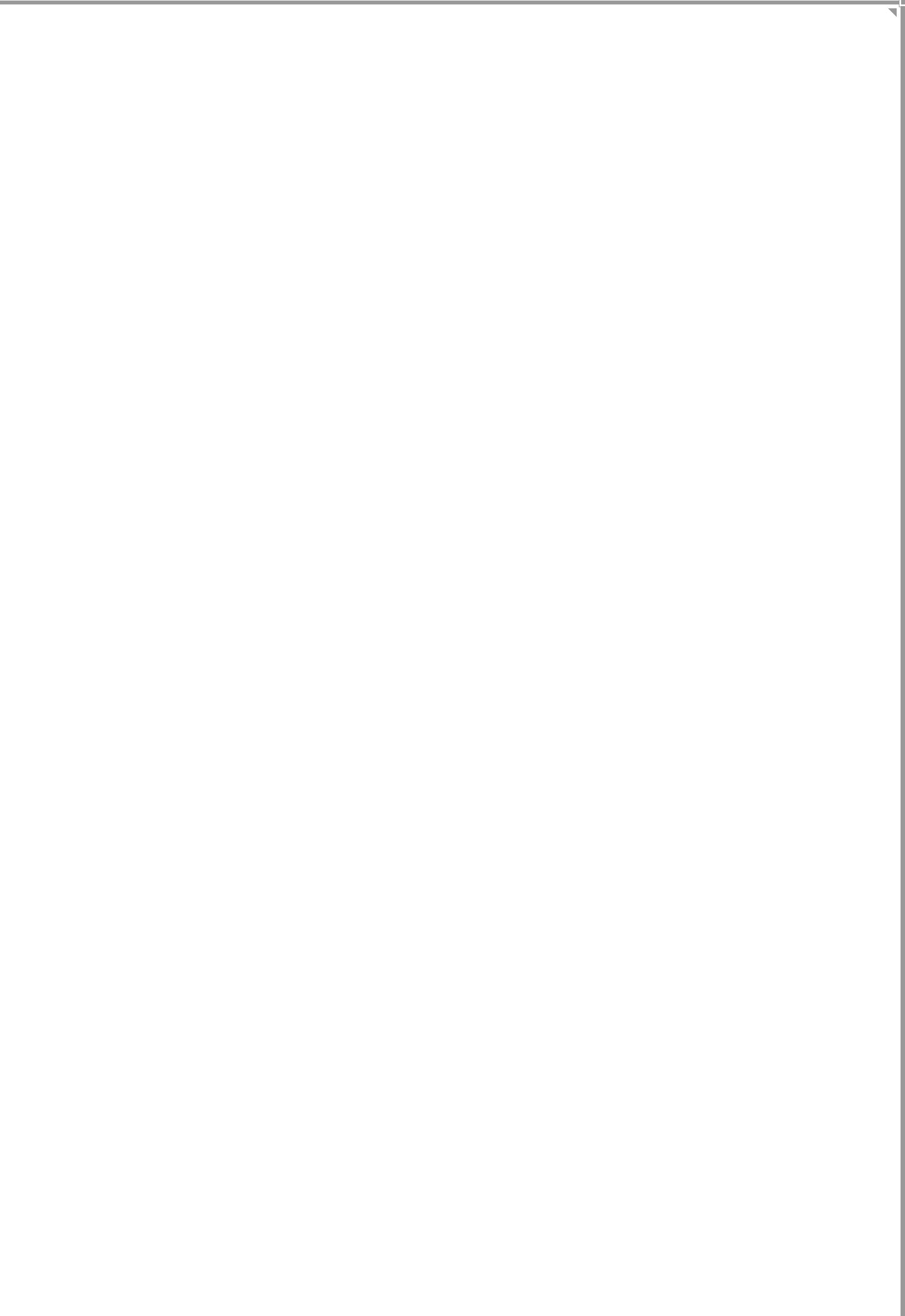 Умение	выдвигать	гипотезы	-	этоформулирование	возможного	вариантарешения проблемы, который проверяется входе проведения исследования;Умение структурировать тексты являетсячастью умения работать с текстом, которыевключают	достаточно	большой	наборопераций;Умение давать определение понятиям – этологическая операция, которая направлена на раскрытие сущности понятия либо установление значения термина.Для формулировки гипотезы необходимо проведение предварительного анализа имеющейся информации.Выделение	материала,	который	будетиспользован в исследовании;Параметры	(показатели)	оценки,	анализа(количественные и качественные);Вопросы, предлагаемые для обсуждения и пр.Умение наблюдать, умения и навыки проведения экспериментов; умение делать выводы и умозаключения; организацию наблюдения, планирование и проведение простейших опытов для нахождения необходимой информации и проверки гипотез;использование разных источников информации; обсуждение и оценку полученных результатов и применение их к новым ситуациям; умение делать выводы и заключения; умение классифицировать.Умение структурировать материал; обсуждение, объяснение, доказательство, защиту результатов, подготовку, планирование сообщения о проведении исследования, его результатах и защите; оценку полученных результатов и их применение к новым ситуациям.Этапы организации учебно-исследовательской и проектной деятельности в основной школеДля формирования в основной школе проектирования как совместной формы42деятельности взрослых и детей, для формирования способности подростков к осуществлению ответственного выбора, необходимо выделить подпространства подготовки, опыта и демонстрации, поскольку именно эти три этапа выделяются как в структуре проекта, эксперимента, так и в структуре индивидуального ответственного действия.Подготовка подразумевает формулирование замысла, планирование возможных действий. Опыт подразумевает пробу осуществления замысла, первичную реализацию. Демонстрация предполагает окончательную реализацию замысла, своеобразный отчет о связи замысленного и реализованного. Фактически это этап оценки состоятельности своего замысла.оценке результата проекта (исследования) учитывается:участие в проектировании (исследовании): активность каждого участника в соответствии с его возможностями; совместный характер принимаемых решений; взаимная поддержка участников проекта; умение отвечать оппонентам; умение делать выбор и осмыслять последствия этого выбора, результаты собственной деятельности;выполнение проекта (исследования): объем освоенной информации; ее применение для достижения поставленной цели;также могут оцениваться: корректность применяемых методов исследованияметодов представления результатов; глубина проникновения в проблему, привлечение знаний из других областей; эстетика оформления проекта (исследования).Процесс проектирования и исследований на протяжении всей основной школы проходит несколько стадий.На  переходном этапе (5-6  классы)  в  учебной  деятельности  используетсяспециальный тип задач – проектная задача.Проектная задача - это задача, в которой через систему или наоборот заданий целенаправленно стимулируется система детских действий, направленных на получение еще никогда не существовавшего в практике ребенка результата («продукта»), и в ходе решения которой происходит качественное самоизменение группы детей. Проектная задача принципиально носит групповой характер.Отличие проектной задачи от проекта заключается в том, что для решения этой задачи школьникам предлагаются все необходимые средства и материалы в виде набора (или системы) заданий и требуемых для их выполнения.Педагогические эффекты от проектных задачТаким образом, в ходе решения системы проектных задач у младших подростков (5-6 классы) формируются следующие способности:познавательных, познавательных действий школьников под руководством учителя, направленных на самостоятельный поиск и решение нестандартных задач (или известных задач в новых условиях) с обязательным представлением результатов своих действий в виде проекта.Проектирование (проектная деятельность) – это обязательно практическая деятельность, где школьники сами ставят цели своего проектирования. Она гораздо в меньшей степени регламентируется педагогом, т.е. в ней новые способы деятельности не приобретаются, а превращаются в средства решения практической задачи. Ставя практическую задачу, ученики ищут под эту конкретную задачу свои средства, причем решение поставленной задачи может быть более или менее удачным, т.е. средства могут быть более или менее адекватными. Но мерилом успешности проекта является его продукт.Проектная деятельность именно на этом этапе образования представляет собой особую деятельность, которая ведет за собой развитие подростка. «Ведущая деятельность» означает, что эта деятельность является абсолютно необходимой для нормального хода развития именно подростков.Школьный проект – это целесообразное действие, локализованное во времени, который имеет следующую структуру:Анализ ситуации, формулирование замысла, цели:анализ ситуации, относительно которой появляется необходимость создать новый продукт (формулирование идеи проектирования);конкретизация проблемы (формулирование цели проектирования);выдвижение гипотез разрешения проблемы; перевод проблемы в задачу (серию задач).Выполнение (реализация) проекта:планирование этапов выполнения проекта;обсуждение возможных средств решения задач: подбор способов решения, проведения44исследования, методов исследования (статистических, экспериментальных, наблюдений и пр.);собственно реализация проекта.Подготовка итогового продукта:обсуждение способов оформления конечных результатов (презентаций, защиты, творческих отчетов, просмотров и пр.);сбор, систематизация и анализ полученных результатов;подведение итогов, оформление результатов, их презентация;выводы, выдвижение новых проблем исследования.К этим основным этапам проекта существуют дополнительные характеристики, которые необходимы при организации проектной деятельности школьников. Проект характеризуется:-ориентацией на получение конкретного результата;-предварительной  фиксацией (описанием) результата в виде эскиза в разной  степенидетализации и конкретизации;-относительно жесткой регламентацией срока достижения (предъявления) результата;-предварительным планированием действий по достижении результата;-программированием – планированием во времени с конкретизацией результатов отдельныхдействий (операций), обеспечивающих достижение общего результата проекта;-выполнением действий и их одновременным мониторингом и коррекцией;-получением продукта проектной деятельности, его соотнесением с исходной ситуациейпроектирования, анализом новой ситуации.Основные требования к использованию проектной формы обучения:наличие задачи, требующей интегрированного знания, исследовательского поиска для ее решения;практическая,  теоретическая,  социальная  значимость  предполагаемыхрезультатов;возможность самостоятельной (индивидуальной, парной, групповой) работыучащихся;структурирование содержательной части проекта (с указанием поэтапных результатов);использование исследовательских методов, предусматривающих определенную последовательность действий:- определение проблемы и вытекающих из нее задач исследования (использование в ходе совместного исследования метода "мозговой атаки", "круглого стола");-   выдвижение гипотезы их решения;- обсуждение методов исследования (статистических, экспериментальных, наблюдений и т.п.);- обсуждение способов оформления конечных результатов (презентаций, защиты, творческих отчетов, просмотров и пр.);-   сбор, систематизация и анализ полученных данных;- подведение итогов, оформление результатов, их презентация; - выводы, выдвижение новых проблем исследования.Представление результатов выполненных проектов в виде материального45продукта (видеофильм, альбом, компьютерная программа, альманах, доклад, стендовый доклад и т.п.)Типология форм организации проектной деятельностиТипология форм организации проектной деятельности (проектов) обучающихся в образовательном учреждении может быть представлена по следующим основаниям:видам проектов: информационный (поисковый), исследовательский, творческий, социальный, прикладной (практико-ориентированный), игровой (ролевой), инновационный (предполагающий организационно-экономический механизм внедрения);содержанию:  монопредметный,  метапредметный,  относящийся  к  области  знаний(нескольким областям), относящийся к области деятельности и пр.;количеству участников: индивидуальный, парный, малогрупповой (до 5 человек), групповой (до 15 человек), коллективный (класс и более в рамках школы), муниципальный, городской, всероссийский, международный, сетевой (в рамках сложившейся партнёрскойсети, в том числе в Интернете);• длительности (продолжительности) проекта: от проекта-урока до вертикального многолетнего проекта;дидактической цели: ознакомление обучающихся с методами и технологиями проектной деятельности, обеспечение индивидуализации и дифференциации обучения, поддержкамотивации в обучении, реализация потенциала личности и пр.Виды монопроектов в учебной деятельностиНа последнем году обучения в основной школе каждый обучающийся выполняет персональный проект в течение года, который выносится на защиту в рамках государственной итоговой аттестации. Персональный проект (в большинстве случаев) принимает форму отдельных, зафиксированных на бумаге исследований. Помимо такой формы презентации проекта, обучающиеся могут выполнять его и другими способами (учебное пособие-макет, организация выставки или концерта, творческая работа по искусству).Персональный проект должен удовлетворять следующим условиям:наличие социально или личностно значимой проблемы;наличие конкретного социального адресата проекта «заказчика»;самостоятельный и индивидуальный характер работы обучающегося;проект межпредметный, надпредметный, т.е. не ограничивающийся рамками одной учебной дисциплины.Выполнение персонального проекта предполагает использование методов, характерных для научных исследований: определение проблемы и вытекающих из нее задач исследования, выдвижение гипотез, обсуждение методов исследования, оформление результатов, анализ полученных данных, выводы.Проектом руководит учитель - супервайзер, который не отвечает непосредственно ни за процесс выполнения проекта, ни за продукт, а лишь создает систему условий для качественного выполнения проекта обучающимся.Оценивание проекта осуществляется на основе критериального подхода, когда достижения обучающихся сравниваются с эталоном, определенным заранее в результате обсуждения при подготовке к итоговой аттестации.Прежде всего оценивается сформированность универсальных учебных действий47обучающимися в ходе осуществления ими проектной деятельности по определенным критериям:Ключевым моментом в процессе оценки результатов проектной работы является развитие навыков анализа собственной деятельности обучающимися. Особое место занимает самооценивание, цель которого – осмысление обучающимся собственного опыта, выявление причин успеха или неудачи, осознание собственных проблем и поиск внутренних ресурсов, способствующих их разрешению.Для успешного осуществления учебно-исследовательской деятельности обучающиеся должны овладеть следующими действиями:постановка проблемы и аргументирование её актуальности;формулировка гипотезы исследования и раскрытие замысла — сущности будущей деятельности;планирование исследовательских работ и выбор необходимого инструментария;собственно проведение исследования с обязательным поэтапным контролем и коррекцией результатов работ;оформление результатов учебно-исследовательской деятельности как конечного продукта;представление результатов исследования широкому кругу заинтересованных лиц для обсуждения и возможного дальнейшего практического использования.Специфика учебно-исследовательской деятельности определяет многообразие форм её организации. В зависимости от урочных и внеурочных занятий учебно-исследовательская деятельность может приобретать разные формы.48Формы организации учебно - исследовательской деятельности в урочной и внеурочной деятельностиФормы организации учебно-исследовательской деятельности на урочных занятиях могут быть следующими:урок-исследование, урок-лаборатория, урок - творческий отчёт, урок изобретательства, урок «Удивительное рядом», урок - рассказ об учёных, урок - защита исследовательских проектов, урок-экспертиза, урок «Патент на открытие», урок открытых мыслей;учебный эксперимент, который позволяет организовать освоение таких элементов исследовательской деятельности, как планирование и проведение эксперимента, обработка и анализ его результатов;домашнее задание исследовательского характера может сочетать в себе разнообразные виды, причём позволяет провести учебное исследование, достаточнопротяжённое во времени.Формы организации учебно-исследовательской деятельности на внеурочных занятиях могут быть следующими:исследовательская практика обучающихся;образовательные экспедиции: походы, поездки, экскурсии с чётко обозначенными образовательными целями, программой деятельности, продуманными формами контроля. Образовательные экспедиции предусматривают активную образовательную деятельность школьников, в том числе и исследовательского характера;факультативные занятия, предполагающие углублённое изучение предмета, дают большие возможности для реализации на них учебно-исследовательской деятельности обучающихся;ученическое научно-исследовательское общество - форма внеурочной деятельности, которая сочетает в себе работу над учебными исследованиями, коллективное обсуждение промежуточных и итоговых результатов этой работы, организацию круглых столов, дискуссий, дебатов, интеллектуальных игр, публичных защит, конференций и др., а также встречи с представителями науки и образования, экскурсии в учреждения науки и образования, сотрудничество с УНИО других школ;участие обучающихся в олимпиадах, конкурсах, конференциях, в том числе дистанционных, предметных неделях, интеллектуальных марафонах предполагает выполнение ими учебных исследований или их элементов в рамках данных мероприятий.Многообразие форм учебно-исследовательской деятельности позволяет обеспечить подлинную интеграцию урочной и внеурочной деятельности обучающихся по развитию у них УУД. Ещё одной особенностью учебно-исследовательской деятельности является её связь с проектной деятельностью обучающихся. Как было указано выше, одним из видов учебных проектов является исследовательский проект, где при сохранении всех черт проектной деятельности обучающихся одним из её компонентов выступает исследование.Условия необходимые для успешного внедрения и реализации учебно - исследовательской и проектной деятельностиДля успешного внедрения и реализации на практике учебно - исследовательской и проектной деятельности в образовательном процессе необходимо соблюдение ряда условий:проект или учебное исследование должны быть выполнимыми и соответствовать возрасту, способностям и возможностям обучающегося;49для выполнения проекта должны быть все условия: информационные ресурсы, мастерские, клубы, школьные научные общества;обучающиеся должны быть подготовлены к выполнению проектов и учебных исследований как в части ориентации при выборе темы проекта или учебного исследования, так и в части конкретных приёмов, технологий и методов, необходимых для успешной реализации выбранного вида проекта;необходимо обеспечить педагогическое сопровождение проекта как в отношении выбора темы и содержания (научное руководство), так и в отношении собственно работы и используемых методов (методическое руководство);необходимо использовать для начинающих дневник самоконтроля, в котором отражаются элементы самоанализа в ходе работы и который используется при составлении отчётов и во время собеседований с руководителями проекта;необходимо наличие ясной и простой критериальной системы оценки итогового результата работы по проекту и индивидуального вклада (в случае группового характера проекта или исследования) каждого участника;результаты и продукты проектной или исследовательской работы должны быть презентованы, получить оценку и признание достижений в форме общественной конкурсной защиты, проводимой в очной форме или путём размещения в открытых ресурсах Интернета для обсуждения.1.2.8.Оценка сформированности ключевых компетентностей в рамках оценивания проектной деятельностипроцессе проектной деятельности обучающегося осуществляется оценка уровня сформированности ключевых компетентностей, в частности, решения проблем, посколькуобязательным условием реализации метода проектов в школе является решение обучающимся собственных проблем средствами проекта с помощью специальных оценочных процедур. Также по целому ряду оснований – способов деятельности, владение которыми демонстрирует обучающийся, - выявляется также уровень сформированности таких компетентностей, как работа с информацией и коммуникация.этой целью разработаны специальные уровневые критерии и оценочные бланки.специальных таблицах приводятся для каждого уровня показатели освоения той или иной компетентности на входе (качественное изменение по сравнению с предыдущим уровнем) и на выходе (увеличение доли самостоятельности обучающегося или усложнение того способа деятельности, владение которым он должен продемонстрировать). Предполагается, что первый уровень осваивается обучающимся в начальной школе, второй – в 5-6 классах, третий – в 7-9 классах, четвертый – на старшей ступени.Оценочные бланки позволяют фиксировать уровень обучающегося по каждому критерию. При этом предполагается, что по некоторым составляющим той или иной компетентности ученик может оказаться на более высоком или низком уровне, чем тот, который он демонстрирует в целом. Таким образом, оценочные бланки позволяют отмечать продвижение ученика, основные пробелы и успехи в освоении того или иного способа деятельности, включая показатели предыдущего и последующего уровней по отношению к тому, на котором, предполагается, находится учащийся той или иной ступени обучения.Обучающимся разъясняются критерии оценки их проектной деятельности и дается качественную оценку продвижения учащегося. При необходимости выставления отметки ориентируются на общий балл и принимают за основу отсчета средний балл по уровню, на50котором проводится оценка. При этом обучающийся может набрать минимальное количество баллов по одним позициям и количество баллов, превышающее требование к данному уровню, – по другим.Поскольку переход обучающегося на новый уровень освоения компетентности (или его продвижение внутри уровня) нередко связан с увеличением его самостоятельности в рамках проектной деятельности, фиксируется та помощь, которую оказывает учитель при работе над проектом, на оборотной стороне бланка.Объектами оценки являются портфолио проектной деятельности обучающегося, презентация продукта, а также наблюдение за работой в группе и консультацией. Субъекты оценки в первых двух случаях могут быть разными: руководитель проекта, другие педагоги; при оценке презентации – также учащиеся и родители. Наблюдение и оценку рабочих листов портфолио проектной деятельности проводит только руководитель проекта.Продукт, полученный обучающимся, не является объектом оценки, поскольку его качество очень опосредованно указывает на уровень сформированности компетенции обучающегося в целом (т.е. соорганизации внешних и внутренних ресурсов для решения проблемы).Вместе с тем, факт получения обучающимся продукта является обязательным для легализации оценки. Оценка проводится на основании наблюдения за работой в группе и консультациями с момента начала проекта, но другие объекты могут быть оценены лишь по завершении проекта, т.е. после получения продукта.Другими словами, получение продукта в рамках метода проектов является единственным свидетельством того, что проект состоялся, а значит, деятельность учащегося может быть оценена.Решение проблем как ключевая компетентностьОбъектом оценки являются рабочие листы портфолио проектной деятельности обучающегося.Постановка проблемы:1 балл: признаком того, что обучающийся понимает проблему, является развернутое высказывание по этому вопросу.2 балла: обучающийся, объясняя причины, по которым он выбрал работу именно над этой проблемой, не только формулирует ее своими словами, но и приводит свое отношение к проблеме и, возможно, указывает на свое видение причин и последствий ее существования; обращаем внимание: указание на внешнюю необходимость изучить какой-либо вопрос часто является признаком неприятия проблемы обучающимся.3 балла: важно, чтобы в описании ситуации были указаны те позиции, по которым положение дел не устраивает обучающегося.4 балла: обучающийся должен не только описать желаемую ситуацию (которая, предположительно, станет следствием реализации проекта), но и указать те причины, по которым он считает, что такое положение вещей окажется лучше существующего.5 баллов: противоречие должно быть четко сформулировано обучающимся, таким образом он делает первый шаг к самостоятельной формулировке проблемы (поскольку в основе каждой проблемы лежит противоречие между существующей и идеальной ситуацией).6 баллов: поскольку причины существования любой проблемы также являются проблемами более низкого уровня, выявляя их, обучающийся демонстрирует умение51анализировать ситуацию, с одной стороны, и получает опыт постановки проблем – с другой. 7 баллов: анализ причин существования проблемы должен основываться на построении причинно-следственных связей, кроме того, обучающийся может оценитьпроблему как решаемую или не решаемую для себя.8 баллов: выполняется, по сути, та же операция, что и на предыдущей ступени, однако обучающийся уделяет равное внимание как причинам, так и последствиям существования проблемы, положенной в основу его проекта, таким образом прогнозируя развитие ситуации.Целеполагание и планирование:Предлагаются три линии оценки: постановка цели и определение стратегии деятельности, планирование и прогнозирование результатов деятельности.Постановка цели и определение стратегии деятельности1 балл: признаком того, что обучающийся понимает цель, является развернутое высказывание.2 балла: обучающийся подтверждает понимание цели на более глубоком уровне, предлагая ее деление на задачи, окончательные формулировки которых подсказывает учитель (не следует путать задачи, указывающие на промежуточные результаты деятельности, с этапами работы над проектом).3 балла: обучающийся должен предложить задачи, без решения которых цель не может быть достигнута, при этом в предложенном им списке могут быть упущены 1-2 задачи, главное, чтобы не были предложены те задачи, решение которых никак не связано с продвижением к цели; учитель помогает сформулировать задачи грамотно с позиции языковых норм.4 балла: цель должна соответствовать проблеме (например, если в качестве проблемы заявлено отсутствие общих интересов у мальчиков и девочек, обучающихся в одном классе, странно видеть в качестве цели проекта проведение тематического литературного вечера).5 баллов: обучающийся указал на то, что должно измениться в реальной ситуации в лучшую сторону после достижения им цели, и предложил способ более или менее объективно зафиксировать эти изменения (например, если целью проекта является утепление классной комнаты, логично было бы измерить среднюю температуру до и после реализации проекта и убедиться, что температура воды, подаваемой в отопительную систему, не изменилась, а не проверять плотность материала для утепления оконных рам).6 баллов: для этого обучающийся должен показать, как, реализуя проект, он устранит все причины существования проблемы или кто может устранить причины, на которые он не имеет влияния; при этом он должен опираться на предложенный ему способ убедиться в достижении цели и доказать, что этот способ существует.7 баллов: многие проблемы могут быть решены различными способами; обучающийся должен продемонстрировать видение разных способов решения проблемы.8 баллов: способы решения проблемы могут быть взаимоисключающими (альтернативными), вплоть до того, что проекты, направленные на решение одной и той же проблемы, могут иметь разные цели. Анализ альтернатив проводится по различным основаниям: обучающийся может предпочесть способ решения, например, наименее ресурсозатратный или позволяющий привлечь к проблеме внимание многих людей и т.п.Планирование522 балла: действия по проекту обучающийся описывает уже после завершения работы, но при этом в его высказывании прослеживается понимание последовательности действий.3 балла: список действий появляется в результате совместного обсуждения (консультации), но их расположение в корректной последовательности обучающийся должен выполнить самостоятельно.5 баллов: на предыдущих этапах обучающийся работал с хронологической последовательностью шагов, здесь он выходит на логическое разделение задачи на шаги; стимулируемый учителем, учащийся начинает не только планировать ресурс времени, но и высказывать потребность в материально-технических, информационных и других ресурсах.6 баллов: это означает, что обучающийся без дополнительных просьб руководителя проекта сообщает о достижении и качестве промежуточных результатов, нарушении сроковт.п., при этом точки текущего контроля (промежуточные результаты) намечаютсясовместно с учителем.8 баллов: обучающийся самостоятельно предлагает точки контроля (промежуточныерезультаты) в соответствии со спецификой своего проекта.Прогнозирование результатов деятельности2 балла: в самых общих чертах обучающийся описывает продукт до того, как он получен.3 балла: делая описание предполагаемого продукта, обучающийся детализирует несколько характеристик, которые окажутся важными для использования продукта по назначению.5 баллов: продукт может быть оценен как самим учеником, так и другими субъектами; если это происходит, особенно важно согласовать с обучающимся критерии оценки его будущего продукта; на этом этапе обучающийся останавливается на тех характеристиках продукта, которые могут повлиять на оценку его качества.6 баллов: обучающийся соотносит свои потребности (4 балла) с потребностями других людей в продукте, который он планирует получить (в том случае, если продукт может удовлетворить только его потребности и обучающийся это обосновал, он также получает 6 баллов).8 баллов: обучающийся предполагает коммерческую, социальную, научную и т.п. ценность своего продукта и планирует в самом общем виде свои действия по продвижению продукта в соответствующей сфере (информирование, реклама, распространение образцов, акция и т.п.); вместе с тем, обучающийся может заявить об эксклюзивности или очень узкой группе потребителей продукта - это не снижает его оценки в том случае, если границы применения продукта обоснованы (в случае с планированием продвижения продукта границы его использования тоже могут быть указаны).Оценка результата:Используются две линии оценки: оценка полученного продукта и оценка собственного продвижения в проекте.Оценка полученного продукта1-2 балла: 1 балл допускает предельно простое высказывание: нравится - не нравится, хорошо - плохо и т.п.; если обучающийся объяснил свое отношение к полученному продукту, он претендует на 2 балла.3 балла: обучающийся может провести сравнение без предварительного выделения53критериев.4 балла: проводя сопоставление, обучающийся работает на основании тех характеристик, которые он подробно описал на этапе планирования, и делает вывод («то, чтохотел получить, потому что…», «в целом то, но…» и т.п.). 5 баллов: критерии для оценки предлагает учитель.7 баллов: обучающийся предлагает группу критериев, исчерпывающих основные свойства продукта (например, в оценке такого продукта, как альманах, обучающийся предлагает оценить актуальность содержания, соответствие нормам литературного языка и эстетику оформительского решения).8 баллов: см. предыдущий пример: обучающийся предлагает актуальность содержания оценивать по количеству распространенных экземпляров, язык - на основании экспертной оценки, а оформление - на основании опроса читателей.Оценка продвижения в проекте7 баллов: обучающийся проявляет способность к рефлексии, выделяя не только отдельную новую информацию, полученную в рамках проекта, или конкретный позитивныйнегативный опыт, но и обобщает способ решения разнообразных проблем, которым воспользовался в ходе деятельности по проекту, и переносит его на другие области своейдеятельности.8 баллов: обучающийся демонстрирует способность соотносить свой опыт и своижизненные планы.Работа с информациейПоиск информации:Используются две линии оценки: определение недостатка информации для совершения действия / принятия решения (определение пробелов в информации) и получение информации из различных источников, представленных на различных носителях.Определение недостатка информацииОбъектом оценки является консультация, а основанием - наблюдение руководителя проекта.1-2 балла: признаком понимания обучающимся недостаточности информации является заданный им вопрос; продвижение обучающегося с 1 балла на 2 связано с проявлением первых признаков предварительного анализа информации.3-4 балла: продвижение обучающегося выражается в том, что сначала он определяет, имеет ли он информацию по конкретно очерченному вопросу, а затем самостоятельно очерчивает тот круг вопросов, связанных с реализацией проекта, по которым он не имеет информации.На этих уровнях обучающийся может фиксировать основные вопросы и действия, предпринятые по поиску информации в дневнике (отчете), поэтому объектом оценки может являться как дневник (отчет), так и, по-прежнему, наблюдение за консультацией, если обучающийся и руководитель проекта договорились о минимальном содержании дневника (отчета).5 баллов: обучающийся самостоятельно предлагает те источники, в которых он будет производить поиск по четко очерченному руководителем проекта вопросу (например, областная газета, энциклопедия, научно-популярное издание, наблюдение за экспериментом, опрос и т.п.).6 баллов: подразумевается, что обучающийся спланировал информационный поиск54(в том числе, разделение ответственности при групповом проекте, выделение тех вопросов, по которым может работать кто-то один, и тех, которые должны изучить все члены группы, и т.п.) и реализовал свой план.7 баллов: обучающийся не только формулирует свою потребность в информации, новыделяет важную и второстепенную для принятия решения информацию или прогнозирует, что информация по тому или иному вопросу будет однозначной (достоверной), что выражается в намерении проверить полученную информацию, работая снесколькими источниками одного или разных видов.8 баллов: самостоятельное завершение поиска информации означает, что обучающийся может определять не только необходимую, но и достаточную информациюдля того или иного решения.Получение информации1 балл: объектом оценки является консультация, а основанием - наблюдение руководителя проекта; демонстрировать владение полученной информацией обучающийся может, отвечая на вопросы, предпринимая действия (если возможная ошибка в понимании источника не влечет за собой нарушение техники безопасности) или излагая полученную информацию.Поиск информации тесно связан с ее первичной обработкой, которая приводит к созданию вторичного информационного источника обучающимся (пометки, конспект, цитатник, коллаж и т.п.), поэтому уже в начальной школе дневник проектной деятельности может стать тем документом, в котором фиксируется полученная учеником информация, и, соответственно, объектом оценки. Вместе с тем, возможно, учитель рекомендует фиксировать информацию с помощью закладок, ксерокопирования, заполнения готовых форм, карточек и т.п. В таком случае эти объекты подвергаются оценке в ходе консультации.4 балла: свидетельством того, что ученик получил сведения из каких-либо конкретных источников, может являться библиография, тематический каталог с разнообразными пометками учащегося, "закладки", выполненные в Internet Explorer, и т.п.Обработка информацииОбъектом оценки является консультация, а основанием - наблюдение руководителя проекта. Нарастание баллов связано с последовательным усложнением мыслительных операций и действий, а также самостоятельности обучающихся. Первая линии критериев оценки связана с критическим осмыслением информации.1 балл: обучающийся в ходе консультации воспроизводит полученную им информацию.2 балла: обучающийся выделяет те фрагменты полученной информации, которые оказались новыми для него, или задает вопросы на понимание.3 балла: обучающийся называет несовпадения в предложенных учителем сведениях. Задача учителя состоит в том, что снабдить обучающегося такой информацией, при этом расхождения могут быть связаны с различными точками зрения по одному и тому же вопросу и т.п.4 баллов: обучающийся "держит" рамку проекта, то есть постоянно работает с информацией с точки зрения целей и задач своего проекта, устанавливая при этом как очевидные связи, так и латентные.5 баллов: обучающийся указывает на выходящие из общего ряда или противоречащие друг другу сведения, например, задает вопрос об этом учителю или55сообщает ему об этом.6 баллов: обучающийся привел объяснение, касающееся данных (сведений), выходящих из общего ряда, например, принадлежность авторов монографий к разным научным школам или необходимые условия протекания эксперимента.7 баллов: обучающийся реализовал способ разрешения противоречия или проверки достоверности информации, предложенный учителем, или (8 баллов) такой способ выбран самостоятельно. Эти способы могут быть связаны как с совершением логических операций (например, сравнительный анализ), так и с экспериментальной проверкой (например, апробация предложенного способа).Вторая линии критериев оценки связана с умением делать выводы на основе полученной информации1 балл: сначала принципиально важным является умение обучающегося воспроизвести готовый вывод и аргументацию, заимствованные из изученного источника информации.2 балла: о том, что вывод, заимствованный из источника информации, понят обучающимся, свидетельствует то, что он смог привести пример, подтверждающий вывод.3 балла: обучающийся предлагает свою идею, основываясь на полученной информации. Под идеей подразумеваются любые предложения обучающегося, связанные с работой над проектом, а не научная идея.4-5 баллов: обучающийся делает вывод (присоединился к выводу) на основе полученной информации и привел хотя бы один новый аргумент в его поддержку. В данном случае речь идет о субъективной новизне, то есть вполне вероятно, что приведенный обучающимся аргумент (для оценки в 5 баллов - несколько аргументов) известен в науке (культуре), но в изученном источнике информации не приведен.6 баллов: обучающийся выстраивает совокупность аргументов (заимствованных из источника информации или приведенных самостоятельно), подтверждающих вывод в собственной логике, например, выстраивая свою собственную последовательность доказательства или доказывая от противного.7 баллов: обучающийся сделал вывод на основе критического анализа разных точек зрения или сопоставления первичной информации (то есть самостоятельно полученных или необработанных результатов опросов, экспериментов и т.п.) и вторичной информации.8 баллов: обучающийся подтвердил свой вывод собственной аргументацией или самостоятельно полученными данными.КоммуникацияПисьменная презентация1-2 балл: при работе обучающихся над проектом задачей учителя является экспертное удержание культурных норм, в частности, учитель должен предложить образец представления информации обучающемуся, который должен соблюдать нормы оформления текста и вспомогательной графики, заданные образцом.3-4 балла: нарастание балов связано с усложнением темы изложения, которая может включать несколько вопросов.5 баллов: оценивается грамотное использование вспомогательных средств (графики, диаграммы, сноски, цитаты и т.п.).6 баллов: обучающийся понимает цель письменной коммуникации и в соответствииней определяет жанр текста. Например, если цель - вовлечь в дискуссию, то56соответствующий жанр - проблемная статья или чат на сайте.7 баллов: обучающийся самостоятельно предлагает структуру текста, соответствующую избранному жанру. Например, он предваряет презентацию своего проекта раздачей зрителям специально разработанной рекламной продукции (листовки).8 баллов: носитель информации и форма представления адекватны цели коммуникации. Например, если цель - привлечь внимание властных структур, то это официальное письмо, выполненное на стандартном бланке. Если же целью является обращение с предложением о сотрудничестве к зарубежным ровесникам, то это может быть электронное письмо, отправленное по e-mail, а если цель - продвижение своего товара, то баннер на посещаемом сайте.Устная презентацияОбъектом оценки является презентация проекта (публичное выступление учащегося), основанием – результаты наблюдения руководителя проекта.Монологическая речьДля всех уровней обязательным является соблюдение норм русского языка в монологической речи.1 балл: обучающийся с помощью учителя заранее составляет текст своего выступления, во время презентации обращается к нему.2 балла: обучающийся предварительно с помощью учителя составляет план выступления, которым пользуется в момент презентации.3 балла: обучающийся самостоятельно готовит выступление.4-8 баллов: форма публичного выступления предполагает, что обучающийся использует различные средства воздействия на аудиторию.4 балла: в монологе обучающийся использует для выделения смысловых блоков своего выступления вербальные средства (например, обращение к аудитории) или паузы и интонирование.5 баллов: обучающийся либо использовал жестикуляцию, либо подготовленные наглядные материалы, при этом инициатива использования их исходит от учителя - руководителя проекта.6 баллов: обучающийся самостоятельно подготовил наглядные материалы для презентации или использовал невербальные средства.7 баллов: обучающийся реализовал логические или риторические приемы, предложенные учителем, например, проведение аналогий, доказательства от противного, сведение к абсурду или риторические вопросы, восклицания, обращения.8 баллов: обучающийся самостоятельно реализовал логические или риторические приемы.Ответы на вопросыВо-первых, при оценке учитывается, на вопросы какого типа обучающийся сумел ответить. Во время презентации проекта вопросы необходимого типа могут не прозвучать, тогда, чтобы не лишать обучающегося как возможности продемонстрировать умение, так и соответствующего балла, учителю следует задать вопрос самому.Во-вторых, учитывается содержание ответа и степень аргументированности.1 балл: обучающийся в ответ на уточняющий вопрос повторяет фрагмент своего выступления, при этом он может обращаться за поиском ответа к подготовленному тексту.2 балла: при ответе на уточняющий вопрос обучающийся приводит дополнительную57информацию, полученную в ходе работы над проектом, но не прозвучавшую в выступлении. 3 балла: обучающемуся задается вопрос на понимание, в ответе он либо раскрывает значение терминов, либо повторяет фрагмент выступления, в котором раскрываютсяпричинно-следственные связи.4 балла: при ответе на вопрос на понимание обучающийся дает объяснения или дополнительную информацию, не прозвучавшую в выступлении.5-6 баллов: вопрос, заданный в развитие темы, нацелен на получение принципиально новой информации, поэтому для получения 5 баллов достаточно односложного ответа по существу вопроса, для 6 баллов требуется развернутый ответ по существу вопроса.7 баллов: допускается, что при ответе на вопрос, заданный на дискредитацию его позиции, обучающийся может уточнить свое понимание вопроса, если это необходимо; при ответе он обращается к своему опыту или авторитету (мнению эксперта по данному вопросу и т.п.) или апеллирует к объективным данным (данным статистики, признанной теории и т.п.).8 баллов: свое отношение к вопросу обучающийся может высказать как формально (например, поблагодарить за вопрос, прокомментировать его), так и содержательно (с какой позиций задан вопрос, с какой целью и т.п.), в любом случае, необходимо, чтобы при ответе ученик привел новые аргументы.Продуктивная коммуникация (работа в группе)Объектом оценки является продуктивная коммуникация в группе, основанием – результаты наблюдения руководителя проекта.проекте, в котором участвуют несколько обучающихся, групповая работа является основной формой работы. В случае, когда реализуются индивидуальные проекты обучающихся, учителю необходимо специально организовать ситуацию группового взаимодействия авторов индивидуальных проектов. Это может быть, например, обсуждение презентаций проектов, которые будут происходить в одном месте и в одно и то же отведенное время. Тогда предметом обсуждения может быть порядок выступлений, распределение пространства для размещения наглядных материалов, способы организации обратной связи со зрителями и т.п.Первая линия критериев оценки связана с умением соблюдать / выстраиватьпроцедуру группового обсуждения.1-2 балла: для I и II уровней сформированности коммуникативных компетентностей необходимо, чтобы процедуру обсуждения устанавливал учитель. При этом на I уровне учитель выступает в роли организатора и координатора дискуссии, а на II обучающиесясамостоятельно следуют установленной процедуре обсуждения.3-4 балла: обучающиеся самостоятельно договариваются об основных вопросах и правилах обсуждения. Однако для III уровня допустимо обращение к помощи учителя передначалом обсуждения.5  баллов:  обучающиеся  могут  обобщить  не  только  окончательные,  но  ипромежуточные результаты обсуждения.6 баллов: обучающиеся могут зафиксировать полученные ответы и мнения как письменно, так и устно. По завершении обсуждения предлагаются дальнейшие шаги, пландействий.7 баллов: группы обучающихся, работающих над проектом, или специально сформированные учителем группы могут быть зрелыми и достаточно самостоятельными.58Однако во время работы любая группа испытывает затруднения и ход дискуссии приостанавливается или заходит в тупик. При этом возможны два варианта развития групповой работы. 7 баллов присуждаются вне зависимости от того, по какому из них пошла группа. Во-первых, для входа из ситуации, когда дискуссия зашла в тупик, могут использоваться разные способы, например, обучающиеся изменяют организацию рабочего пространства в комнате - переставляют стулья, пересаживаются сами; жестко регламентируют оставшееся время работы; изменяют процедуру обсуждения и т.п. Во-вторых, групповое обсуждение может завершиться тем, что обучающиеся резюмируют причины, по которым группа не смогла добиться результатов.Если выбор варианта развития работы в группе сделан самостоятельно, - 8 баллов. Вторая линии критериев оценки связана с содержанием коммуникации. Ситуациягрупповой коммуникации предполагает, что обучающиеся будут обмениваться идеями.1 балл: коммуникация предполагает, что обучающиеся будут высказывать идеи, возникшие непосредственно в ходе обсуждения, или свое отношение к идеям других членов группы, если к этому их стимулировал учитель.2 балла: напомним, что обучающиеся на II уровне самостоятельно работают в группе, учитель при этом не руководит дискуссией, все усилия и внимание обучающихся сосредоточены на соблюдении процедуры обсуждения. Поэтому допустимо, чтобы они заранее готовили идеи, которые будут вынесены на общее обсуждение.3 балла: возможны 2 варианта самоопределения обучающихся по отношению к содержанию коммуникации. Либо они предлагают свои собственные идеи и при этом разъясняют ее другим членам группы, либо высказывают свое отношение к идеям других членов группы и аргументируют его.4 баллов: чтобы сформировать свою позицию по отношению к идеям других членов группы, обучающиеся задают вопросы на уточнение или понимание идей друг друга.5-6 баллов: обучающиеся высказывают собственные идеи в связи с идеями, высказанными другими участниками, сопоставляют свои идеи с идеями других членов группы, развивают и уточняют идеи друг друга.7-8 баллов: понимание высказанных в группе идей всеми участниками, преодоление тупиковых ситуаций в обсуждении обеспечивается процессами рефлексии, при этом обучающиеся могут определять области совпадения и расхождения позиций, согласовывать критерии, давать сравнительную оценку предложений.1.2.9.Стратегии смыслового чтения и работа с текстом Работа с текстом: поиск информации и понимание прочитанногоВыпускник научится:ориентироваться в содержании текста и понимать его целостный смысл:— определять главную тему, общую цель или назначение текста;— выбирать из текста или придумать заголовок, соответствующий содержанию иобщему смыслу текста;— формулировать тезис, выражающий общий смысл текста;— предвосхищать содержание предметного плана текста по заголовку и с опорой на предыдущий опыт;— объяснять порядок частей/инструкций, содержащихся в тексте;— сопоставлять основные текстовые и внетекстовые компоненты: обнаруживать соответствие между частью текста и его общей идеей, сформулированной вопросом,59объяснять назначение карты, рисунка, пояснять части графика или таблицы и т. д.;находить в тексте требуемую информацию (пробегать текст глазами, определять его основные элементы, сопоставлять формы выражения информации в запросе и в самом тексте, устанавливать, являются ли они тождественными или синонимическими, находить необходимую единицу информации в тексте);решать учебно-познавательные и учебно-практические задачи, требующие полного и критического понимания текста:— определять назначение разных видов текстов;— ставить перед собой цель чтения, направляя внимание на полезную в данный момент информацию;— различать темы и подтемы специального текста;— выделять не только главную, но и избыточную информацию;— прогнозировать последовательность изложения идей текста;— сопоставлять разные точки зрения и разные источники информации по заданной теме;— выполнять смысловое свёртывание выделенных фактов и мыслей;— формировать на основе текста систему аргументов (доводов) для обоснования определённой позиции;— понимать душевное состояние персонажей текста, сопереживать им. Выпускник получит возможность научиться:• анализировать изменения своего эмоционального состояния в процессе чтения,получения и переработки полученной информации и её осмысления.Работа с текстом: преобразование и интерпретация информацииВыпускник научится:структурировать текст, используя нумерацию страниц, списки, ссылки, оглавление; проводить проверку правописания; использовать в тексте таблицы, изображения;преобразовывать текст, используя новые формы представления информации: формулы, графики, диаграммы, таблицы (в том числе динамические, электронные, в частности в практических задачах), переходить от одного представления данных к другому;интерпретировать текст:— сравнивать и противопоставлять заключённую в тексте информацию разного характера;— обнаруживать в тексте доводы в подтверждение выдвинутых тезисов;— делать выводы из сформулированных посылок;— выводить заключение о намерении автора или главной мысли текста.Выпускник получит возможность научиться:выявлять имплицитную информацию текста на основе сопоставления иллюстративного материала с информацией текста, анализа подтекста (использованных языковых средств и структуры текста).Работа с текстом: оценка информации Выпускник научится:откликаться на содержание текста:— связывать информацию, обнаруженную в тексте, со знаниями из других источников;— оценивать утверждения, сделанные в тексте, исходя из своих представлений о мире;— находить доводы в защиту своей точки зрения;60откликаться на форму текста: оценивать не только содержание текста, но и его форму,в целом — мастерство его исполнения;на основе имеющихся знаний, жизненного опыта подвергать сомнению достоверность имеющейся информации, обнаруживать недостоверность получаемой информации, пробелы в информации и находить пути восполнения этих пробелов;в процессе работы с одним или несколькими источниками выявлять содержащуюся в них противоречивую, конфликтную информацию;использовать полученный опыт восприятия информационных объектов для обогащения чувственного опыта, высказывать оценочные суждения и свою точку зрения ополученном сообщении (прочитанном тексте).Выпускник получит возможность научиться:критически относиться к рекламной информации;находить способы проверки противоречивой информации;определять достоверную информацию в случае наличия противоречивой или конфликтной ситуации.1.2.10.Модель достижения планируемых результатов освоения основной образовательной программы основного общего образованияЛичностные, метапредметные и предметные планируемые результаты достигаются посредством следующих обобщённых учебно-познавательных и учебно-практических задач, предъявляемых обучающимся:1)учебно-познавательные задачи, направленные на формирование и оценку умений и навыков, способствующих освоению систематических знаний, в том числе:—первичному ознакомлению, отработке и осознанию теоретических моделей и понятий (общенаучных и базовых для данной области знания), стандартных алгоритмов и процедур;—выявлению и осознанию сущности и особенностей изучаемых объектов, процессовявлений действительности (природных, социальных, культурных, технических и др.) в соответствии с содержанием конкретного учебного предмета, созданию и использованиюмоделей изучаемых объектов и процессов, схем;—выявлению и анализу существенных и устойчивых связей и отношений между объектами и процессами;2)учебно-познавательные задачи, направленные на формирование и оценку навыка самостоятельного приобретения, переноса и интеграции знаний как результата использования знако - символических средств и/или логических операций сравнения, анализа, синтеза, обобщения, интерпретации, оценки, классификации по родовидовым признакам, установления аналогий и причинно-следственных связей, построения рассуждений, соотнесения с известным; требующие от обучающихся более глубокого понимания изученного и/или выдвижения новых для них идей, иной точки зрения, создания или исследования новой информации, преобразования известной информации, представления её в новой форме, переноса в иной контекст и т.п.;3)учебно-практические задачи, направленные на формирование и оценку навыка разрешения проблем/проблемных ситуаций, требующие принятия решения в ситуации неопределённости, например, выбора или разработки оптимального либо наиболее эффективного решения, создания объекта с заданными свойствами, установления закономерностей или «устранения неполадок» и т.п.;614)учебно-практические задачи, направленные на формирование и оценку навыка сотрудничества, требующие совместной работы в парах или группах с распределением ролей/функций и разделением ответственности за конечный результат;5)учебно-практические задачи, направленные на формирование и оценку навыка коммуникации, требующие создания письменного или устного текста/высказывания с заданными параметрами: коммуникативной задачей, темой, объёмом, форматом (например, сообщения, комментария, пояснения, призыва, инструкции, текста-описания или текста-рассуждения, формулировки и обоснования гипотезы, устного или письменного заключения, отчёта, оценочного суждения, аргументированного мнения и т. п.);6)учебно-практические и учебно-познавательные задачи, направленные на формирование и оценку навыка самоорганизации и саморегуляции, наделяющие обучающихся функциями организации выполнения задания: планирования этапов выполнения работы, отслеживания продвижения в выполнении задания, соблюдения графика подготовки и предоставления материалов, поиска необходимых ресурсов, распределения обязанностей и контроля качества выполнения работы;7)учебно-практические и учебно-познавательные задачи, направленные на формирование и оценку навыка рефлексии, что требует от обучающихся самостоятельной оценки или анализа собственной учебной деятельности с позиций соответствия полученных результатов учебной задаче, целям и способам действий, выявления позитивных и негативных факторов, влияющих на результаты и качество выполнения задания и/или самостоятельной постановки учебных задач (например, что надо изменить, выполнить по-другому, дополнительно узнать и т.п.);8)учебно-практические и учебно-познавательные задачи, направленные на формирование ценностно-смысловых установок, что требует от обучающихся выражения ценностных суждений и/или своей позиции по обсуждаемой проблеме на основе имеющихся представлений о социальных и/или личностных ценностях, нравственно-этических нормах, эстетических ценностях, а также аргументации (пояснения или комментария) своей позиции или оценки;9)учебно-практические и учебно-познавательные задачи, направленные на формирование и оценку ИКТ - компетентности обучающихся, требующие педагогически целесообразного использования ИКТ в целях повышения эффективности процесса формирования всех перечисленных выше ключевых навыков (самостоятельного приобретения и переноса знаний, сотрудничества и коммуникации, решения проблем и самоорганизации, рефлексии и ценностно-смысловых ориентаций), а также собственно навыков использования ИКТ.соответствии с реализуемой ФГОС ООО деятельностной парадигмой образования система планируемых результатов строится на основе уровневого подхода: выделения ожидаемого уровня актуального развития большинства обучающихся и ближайшей перспективы их развития. Такой подход позволяет определять динамическую картину развития обучающихся, поощрять продвижения обучающихся, выстраивать индивидуальные траектории движения с учётом зоны ближайшего развития ребёнка.1.2.11.Планируемые результаты освоения обучающимися универсальных учебных действийрезультате изучения базовых и надпредметных (межпредметных) учебных курсов,62также в ходе внеурочной деятельности у выпускников основной школы будут сформированы личностные, познавательные, коммуникативные и регулятивные универсальные учебные действия как основа учебного сотрудничества и умения учиться вобщении.Особенности предметного содержания учебных программосновной образовательной программы основного общего образования. Задачи учебных предметов на переходном этапе образования (5-6 классы)связи с выделением двух этапов подростковой школы и предметное содержание имеет свою специфику.Так на этапе 5-6- классов в содержании деятельности обучающихся выделяются следующие важные особенности:учебные программы предусматривают изучение таких объектов, которые не могут быть реальными, а только мысленными (рациональное число, живая клетка), но при этом для их изучения могут использоваться практические, преобразующие сам объект действия (деление чисел и закономерности при делении, создание красок из растений, изучение зависимостей между условиями среды и изменениями в растении) и необходимо найти способ оценить, понять результат преобразований;обучающихся 5-6-х классов еще нет достаточных средств полноценного изучения новых для них объектов: не хватает средств обоснования и аргументации полученных результатов после преобразования объектов и обнаружения их свойств;замысливание подростка в начале подросткового периода, который совпадает по времени с 5-6 годами обучения в школе, преобладает над реализацией. «Младший подросток задумал, пережил задуманное и как бы уже сделал» (К.Н. Поливанова). Необходимо создание условий в деятельности младших подростков «для апробирования цели действием», для «испытания» замысла.Таким образом, в соответствии с названными выше особенностями деятельности обучающихся 5-6-х классов «попытку и испытание» можно отнести к видам ведущихдействий.На этом этапе обучения зарождается становление индивидуальной образовательной траектории младших подростков, который называется «пробно-поисковым», когда происходит принятие решения о действии для достижения определенной цели, осуществляются самостоятельные пробы изучения свойств мысленно заданных объектов через поиск и реализацию действий, им соответствующих, пробы обоснования данных свойств.Задачи учебных предметов на этапе самоопределения (7-9 классы)На этапе 7-9-х классов на первый план в жизни подростка выходит линия смыслообразования, и образовательный процесс должен оказаться созвучен новой доминанте – личной инициативе и индивидуализации. Условием реализации этих целей являются три сопряженных момента:сведения к минимуму учительского контроля хода учебной деятельности в рамках дисциплин, которые осваивались с начала школы;организация развернутой практики квазиисследования (т.е. учебной деятельности) на новом материале и с высокой степенью творческой самостоятельности;организация практики инициативного опробования освоенных способов действия в широких задачных контекстах (например, в рамках проектов).63Соблюдение указанных условий имеет своим следствием три основных момента:освоение программного материала на уровне, позволяющем свободно адаптировать освоенные средства/способы действия к различным контекстам;завершение формирования «учебной деятельности» как обобщенного и внутренне мотивированного способа освоения понятийного содержания;формирование начальных форм теоретического мышления (анализ, планирование, рефлексия) как обобщенной мыслительной способности, относительно независимойот исходного предметного материала.Задача любого учебного предмета в рамках деятельностного подхода определяется как разворачивание и поддержка собственной ориентировочно-опробующей (квазиисследовательской) деятельности обучающихся относительно содержания учебного предмета.Каждый учебный предмет пытается по-своему решить возрастные задачи подростковой школы.Предметные результаты освоения основной образовательной программы основного общего образования с учётом общих требований Стандарта и специфики изучаемых предметов, входящих в состав предметных областей, должны обеспечивать успешное обучение на следующей ступени общего образования.ФилологияИзучение предметной области «Филология» — языка как знаковой системы, лежащейоснове человеческого общения, формирования гражданской, этнической и социальной идентичности, позволяющей понимать, быть понятым, выражать внутренний мир человека, должно обеспечить:получение доступа к литературному наследию и через него к сокровищам отечественной и мировой культуры и достижениям цивилизации;формирование основы для понимания особенностей разных культур и воспитания уважения к ним;осознание взаимосвязи между своим интеллектуальным и социальным ростом, способствующим духовному, нравственному, эмоциональному, творческому, этическому и познавательному развитию;формирование базовых умений, обеспечивающих возможность дальнейшего изучения языков, c установкой на билингвизм;обогащение активного и потенциального словарного запаса для достижения более высоких результатов при изучении других учебных предметов.Предметные  результаты  изучения  предметной  области  «Филология»  должныотражать:Русский язык:совершенствование видов речевой деятельности (аудирования, чтения, говорения и письма), обеспечивающих эффективное овладение разными учебными предметами и взаимодействие с окружающими людьми в ситуациях формального и неформального межличностного и межкультурного общения;понимание определяющей роли языка в развитии интеллектуальных и творческих способностей личности, в процессе образования и самообразования;использование коммуникативно-эстетических возможностей русского и родногоязыков;64расширение и систематизацию научных знаний о языке; осознание взаимосвязи его уровней и единиц; освоение базовых понятий лингвистики, основных единиц и грамматических категорий языка;формирование навыков проведения различных видов анализа слова (фонетического, морфемного, словообразовательного, лексического, морфологического), синтаксического анализа словосочетания и предложения, а также многоаспектного анализа текста;обогащение активного и потенциального словарного запаса, расширение объёма используемых в речи грамматических средств для свободного выражения мыслей и чувств адекватно ситуации и стилю общения;овладение основными стилистическими ресурсами лексики и фразеологии языка, основными нормами литературного языка (орфоэпическими, лексическими, грамматическими, орфографическими, пунктуационными), нормами речевого этикета; приобретение опыта их использования в речевой практике при создании устных и письменных высказываний; стремление к речевому самосовершенствованию;формирование ответственности за языковую культуру как общечеловеческую ценность.Речь и речевое общение Выпускник научится:использовать различные виды монолога (повествование, описание, рассуждение; сочетание разных видов монолога) в различных ситуациях общения;использовать различные виды диалога в ситуациях формального и неформального, межличностного и межкультурного общения;соблюдать нормы речевого поведения в типичных ситуациях общения;оценивать образцы устной монологической и диалогической речи с точки зрения соответствия ситуации речевого общения, достижения коммуникативных целей речевого взаимодействия, уместности использованных языковых средств;предупреждать коммуникативные неудачи в процессе речевого общения.Выпускник получит возможность научиться:выступать перед аудиторией с небольшим докладом; публично представлять проект, реферат; публично защищать свою позицию;участвовать в коллективном обсуждении проблем, аргументировать собственную позицию, доказывать её, убеждать;понимать основные причины коммуникативных неудач и объяснять их.Речевая деятельностьАудированиеВыпускник научится:различным видам аудирования (с полным пониманием аудиотекста, с пониманием основного содержания, с выборочным извлечением информации); передавать содержание аудиотекста в соответствии с заданной коммуникативной задачей в устной форме;понимать и формулировать в устной форме тему, коммуникативную задачу, основную мысль, логику изложения учебно-научного, публицистического, официально-делового, художественного аудиотекстов, распознавать в них основную и дополнительную информацию, комментировать её в устной форме;передавать содержание учебно-научного, публицистического, официально-делового,65художественного	аудиотекстов	в	форме	плана,	тезисов,	ученического	изложения(подробного, выборочного, сжатого).Выпускник получит возможность научиться:понимать явную и скрытую (подтекстовую) информацию публицистического текста (в том числе в СМИ), анализировать и комментировать её в устной форме.ЧтениеВыпускник научится:понимать содержание прочитанных учебно-научных, публицистических (информационных и аналитических, художественно-публицистического жанров), художественных текстов и воспроизводить их в устной форме в соответствии с ситуацией общения, а также в форме ученического изложения (подробного, выборочного, сжатого), в форме плана, тезисов (в устной и письменной форме);использовать практические умения ознакомительного, изучающего, просмотрового способов (видов) чтения в соответствии с поставленной коммуникативной задачей;передавать схематически представленную информацию в виде связного текста;использовать приёмы работы с учебной книгой, справочниками и другими информационными источниками, включая СМИ и ресурсы Интернета;отбирать и систематизировать материал на определённую тему, анализировать отобранную информацию и интерпретировать её в соответствии с поставленнойкоммуникативной задачей.Выпускник получит возможность научиться:понимать, анализировать, оценивать явную и скрытую (подтекстовую) информациюпрочитанных текстах разной функционально-стилевой и жанровой принадлежности;извлекать информацию по заданной проблеме (включая противоположные точки зрения на её решение) из различных источников (учебно-научных текстов, текстов СМИ, в том числе представленных в электронном виде на различных информационных носителях, официально-деловых текстов), высказывать собственную точку зрения на решение проблемы.Говорение Выпускник научится:создавать устные монологические и диалогические высказывания (в том числе оценочного характера) на актуальные социально-культурные, нравственно-этические, бытовые, учебные темы (в том числе лингвистические, а также темы, связанные с содержанием других изучаемых учебных предметов) разной коммуникативной направленности в соответствии с целями и ситуацией общения (сообщение, небольшой доклад в ситуации учебно-научного общения, бытовой рассказ о событии, история, участие в беседе, споре);обсуждать и чётко формулировать цели, план совместной групповой учебной деятельности, распределение частей работы;извлекать из различных источников, систематизировать и анализировать материал на определённую тему и передавать его в устной форме с учётом заданных условий общения;соблюдать в практике устного речевого общения основные орфоэпические, лексические, грамматические нормы современного русского литературного языка;стилистически корректно использовать лексику и фразеологию, правила речевого этикета.Выпускник получит возможность научиться:66создавать устные монологические и диалогические высказывания различных типов и жанров в учебно-научной (на материале изучаемых учебных дисциплин), социально-культурной и деловой сферах общения;выступать перед аудиторией с докладом; публично защищать проект, реферат;участвовать в дискуссии на учебно-научные темы, соблюдая нормы учебно-научного общения;анализировать и оценивать речевые высказывания с точки зрения их успешности в достижении прогнозируемого результата.ПисьмоВыпускник научится:создавать письменные монологические высказывания разной коммуникативной направленности с учётом целей и ситуации общения (ученическое сочинение на социально-культурные, нравственно-этические, бытовые и учебные темы, рассказ о событии, тезисы, неофициальное письмо, отзыв, расписка, доверенность, заявление);излагать содержание прослушанного или прочитанного текста (подробно, сжато, выборочно) в форме ученического изложения, а также тезисов, плана;соблюдать в практике письма основные лексические, грамматические, орфографические и пунктуационные нормы современного русского литературного языка;стилистически корректно использовать лексику и фразеологию.Выпускник получит возможность научиться:писать рецензии, рефераты;составлять аннотации, тезисы выступления, конспекты;писать резюме, деловые письма, объявления с учётом внеязыковых требований, предъявляемых к ним, и в соответствии со спецификой употребления языковых средств.ТекстВыпускник научится:анализировать и характеризовать тексты различных типов речи, стилей, жанров с точки зрения смыслового содержания и структуры, а также требований, предъявляемых к тексту как речевому произведению;осуществлять информационную переработку текста, передавая его содержание в виде плана (простого, сложного), тезисов, схемы, таблицы и т. п.;создавать и редактировать собственные тексты различных типов речи, стилей, жанровучётом требований к построению связного текста.Выпускник получит возможность научиться:создавать в устной и письменной форме учебно-научные тексты (аннотация, рецензия, реферат, тезисы, конспект, участие в беседе, дискуссии), официально-деловые тексты (резюме, деловое письмо, объявление) с учётом внеязыковых требований, предъявляемых к ним, и в соответствии со спецификой употребления в них языковых средств.Функциональные разновидности языка Выпускник научится:владеть практическими умениями различать тексты разговорного характера, научные, публицистические, официально-деловые, тексты художественной литературы (экстралингвистические особенности, лингвистические особенности на уровне употребления лексических средств, типичных синтаксических конструкций);67различать и анализировать тексты разных жанров научного (учебно-научного), публицистического, официально-делового стилей, разговорной речи (отзыв, сообщение, доклад как жанры научного стиля; выступление, статья, интервью, очерк как жанры публицистического стиля; расписка, доверенность, заявление как жанры официально-делового стиля; рассказ, беседа, спор как жанры разговорной речи);создавать устные и письменные высказывания разных стилей, жанров и типов речи (отзыв, сообщение, доклад как жанры научного стиля; выступление, интервью, репортаж как жанры публицистического стиля; расписка, доверенность, заявление как жанры официально-делового стиля; рассказ, беседа, спор как жанры разговорной речи; тексты повествовательного характера, рассуждение, описание; тексты, сочетающие разные функционально-смысловые типы речи);оценивать чужие и собственные речевые высказывания разной функциональной направленности с точки зрения соответствия их коммуникативным требованиям и языковой правильности;исправлять речевые недостатки, редактировать текст;выступать  перед  аудиторией  сверстников  с  небольшими  информационнымисообщениями, сообщением и небольшим докладом на учебно-научную тему.Выпускник получит возможность научиться:различать и анализировать тексты разговорного характера, научные, публицистические, официально-деловые, тексты художественной литературы с точки зрения специфики использования в них лексических, морфологических, синтаксических средств;создавать тексты различных функциональных стилей и жанров (аннотация, рецензия, реферат, тезисы, конспект как жанры учебно-научного стиля), участвовать в дискуссиях на учебно-научные темы; составлять резюме, деловое письмо, объявление в официально-деловом стиле; готовить выступление, информационную заметку, сочинение-рассуждениепублицистическом стиле; принимать участие в беседах, разговорах, спорах в бытовой сфере общения, соблюдая нормы речевого поведения; создавать бытовые рассказы, истории, писать дружеские письма с учётом внеязыковых требований, предъявляемых к ним, и в соответствии со спецификой употребления языковых средств;анализировать образцы публичной речи с точки зрения её композиции, аргументации, языкового оформления, достижения поставленных коммуникативных задач;выступать перед аудиторией сверстников с небольшой протокольно-этикетной, развлекательной, убеждающей речью.Общие сведения о языкеВыпускник научится:характеризовать основные социальные функции русского языка в России и мире, место русского языка среди славянских языков, роль старославянского (церковнославянского) языка в развитии русского языка;определять различия между литературным языком и диалектами, просторечием, профессиональными разновидностями языка, жаргоном и характеризовать эти различия;оценивать использование основных изобразительных средств языка.Выпускник получит возможность научиться:характеризовать вклад выдающихся лингвистов в развитие русистики.68Фонетика и орфоэпия. ГрафикаВыпускник научится:проводить фонетический анализ слова;соблюдать основные орфоэпические правила современного русского литературного языка;извлекать необходимую информацию из орфоэпических словарей и справочников;использовать её в различных видах деятельности. Выпускник получит возможность научиться:опознавать основные выразительные средства фонетики (звукопись);выразительно читать прозаические и поэтические тексты;извлекать необходимую информацию из мультимедийных орфоэпических словарей и справочников; использовать её в различных видах деятельности.Морфемика и словообразование Выпускник научится:делить слова на морфемы на основе смыслового, грамматического и словообразовательного анализа слова;различать изученные способы словообразования;анализировать и самостоятельно составлять словообразовательные пары и словообразовательные цепочки слов;применять  знания  и  умения  по  морфемике  и  словообразованию  в  практикеправописания, а также при проведении грамматического и лексического анализа слов.Выпускник получит возможность научиться:характеризовать словообразовательные цепочки и словообразователь-ные гнёзда, устанавливая смысловую и структурную связь однокоренных слов;опознавать основные выразительные средства словообразования в художественной речи и оценивать их;извлекать необходимую информацию из морфемных, словообразовательных и этимологических словарей и справочников, в том числе мультимедийных;использовать этимологическую справку для объяснения правописания и лексического значения слова.Лексикология и фразеология Выпускник научится:проводить лексический анализ слова, характеризуя лексическое значение, принадлежность слова к группе однозначных или многозначных слов, указывая прямое и переносное значение слова, принадлежность слова к активной или пассивной лексике, а также указывая сферу употребления и стилистическую окраску слова;группировать слова по тематическим группам;подбирать к словам синонимы, антонимы;опознавать фразеологические обороты;соблюдать лексические нормы в устных и письменных высказываниях;использовать лексическую синонимию как средство исправления неоправданного повтора в речи и как средство связи предложений в тексте;опознавать основные виды тропов, построенных на переносном значении слова (метафора, эпитет, олицетворение);пользоваться различными видами лексических словарей (толковым словарём, словарём69синонимов, антонимов, фразеологическим словарём и др.) и использовать полученнуюинформацию в различных видах деятельности.Выпускник получит возможность научиться:объяснять общие принципы классификации словарного состава русского языка;аргументировать различие лексического и грамматического значений слова;опознавать омонимы разных видов;оценивать собственную и чужую речь с точки зрения точного, уместного и выразительного словоупотребления;опознавать основные выразительные средства лексики и фразеологии в публицистической и художественной речи и оценивать их; объяснять особенности употребления лексических средств в текстах научного и официально-делового стилей речи;извлекать необходимую информацию из лексических словарей разного типа (толкового словаря, словарей синонимов, антонимов, устаревших слов, иностранных слов, фразеологического словаря и др.) и справочников, в том числе мультимедийных; использовать эту информацию в различных видах деятельности.Морфология Выпускник научится:опознавать самостоятельные (знаменательные) части речи и их формы, служебные части речи;анализировать слово с точки зрения его принадлежности к той или иной части речи;употреблять формы слов различных частей речи в соответствии с нормами современного русского литературного языка;применять морфологические знания и умения в практике правописания, в различных видах анализа;распознавать  явления  грамматической  омонимии,  существенные  для  решенияорфографических и пунктуационных задач.Выпускник получит возможность научиться:анализировать синонимические средства морфологии;различать грамматические омонимы;опознавать основные выразительные средства морфологии в публицистической и художественной речи и оценивать их; объяснять особенности употребления морфологических средств в текстах научного и официально-делового стилей речи;извлекать необходимую информацию из словарей грамматических трудностей, в том числе мультимедийных; использовать эту информацию в различных видах деятельности.Синтаксис Выпускник научится:опознавать основные единицы синтаксиса (словосочетание, предложение) и их виды;анализировать различные виды словосочетаний и предложений с точки зрения структурной и смысловой организации, функциональной предназначенности;употреблять синтаксические единицы в соответствии с нормами современного русского литературного языка;использовать разнообразные синонимические синтаксические конструкции в собственной речевой практике;применять синтаксические знания и умения в практике правописания, в различных видах анализа.70Выпускник получит возможность научиться:анализировать синонимические средства синтаксиса;опознавать основные выразительные средства синтаксиса в публицистической и художественной речи и оценивать их; объяснять особенности употребления синтаксических конструкций в текстах научного и официально-делового стилей речи;анализировать особенности употребления синтаксических конструкций с точки зрения их функционально-стилистических качеств, требований выразительности речи.Правописание: орфография и пунктуация Выпускник научится:соблюдать орфографические и пунктуационные нормы в процессе письма (в объёме содержания курса);объяснять выбор написания в устной форме (рассуждение) и письменной форме (с помощью графических символов);обнаруживать и исправлять орфографические и пунктуационные ошибки;извлекать необходимую информацию из орфографических словарей и справочников;использовать её в процессе письма.Выпускник получит возможность научиться:демонстрировать роль орфографии и пунктуации в передаче смысловой стороныречи;извлекать необходимую информацию из мультимедийных орфографических словарей и справочников по правописанию; использовать эту информацию в процессе письма.Язык и культура Выпускник научится:выявлять единицы языка с национально-культурным компонентом значения в произведениях устного народного творчества, в художественной литературе и исторических текстах;приводить примеры, которые доказывают, что изучение языка позволяет лучше узнать историю и культуру страны;уместно использовать правила русского речевого этикета в учебной деятельности иповседневной жизни.Выпускник получит возможность научиться:характеризовать на отдельных примерах взаимосвязь языка, культуры и истории народа — носителя языка;анализировать и сравнивать русский речевой этикет с речевым этикетом отдельных народов России и мира.Литература:осознание значимости чтения и изучения литературы для своего дальнейшего развития; формирование потребности в систематическом чтении как средстве познания мирасебя в этом мире, гармонизации отношений человека и общества, многоаспектного диалога;понимание литературы как одной из основных национально-культурных ценностей народа, как особого способа познания жизни;обеспечение культурной самоидентификации, осознание коммуникативно-эстетических возможностей родного языка на основе изучения выдающихся произведений российской культуры, культуры своего народа, мировой культуры;71воспитание квалифицированного читателя со сформированным эстетическим вкусом, способного аргументировать своё мнение и оформлять его словесно в устных и письменных высказываниях разных жанров, создавать развёрнутые высказывания аналитического и интерпретирующего характера, участвовать в обсуждении прочитанного, сознательно планировать своё досуговое чтение;развитие способности понимать литературные художественные произведения, отражающие разные этнокультурные традиции;овладение процедурами смыслового и эстетического анализа текста на основе понимания принципиальных отличий литературного художественного текста от научного, делового, публицистического и т. п., формирование умений воспринимать, анализировать, критически оценивать и интерпретировать прочитанное, осознавать художественную картину жизни, отражённую в литературном произведении, на уровне не только эмоционального восприятия, но и интеллектуального осмысления.Устное народное творчество Выпускник научится:осознанно воспринимать и понимать фольклорный текст; различать фольклорные и литературные произведения, обращаться к пословицам, поговоркам, фольклорным образам, традиционным фольклорным приёмам в различных ситуациях речевого общения, сопоставлять фольклорную сказку и её интерпретацию средствами других искусств (иллюстрация, мультипликация, художественный фильм);выделять нравственную проблематику фольклорных текстов как основу для развития представлений о нравственном идеале своего и русского народов, формирования представлений о русском национальном характере;видеть черты русского национального характера в героях русских сказок и былин, видеть черты национального характера своего народа в героях народных сказок и былин;учитывая жанрово-родовые признаки произведений устного народного творчества, выбирать фольклорные произведения для самостоятельного чтения;целенаправленно использовать малые фольклорные жанры в своих устных и письменных высказываниях;определять с помощью пословицы жизненную/вымышленную ситуацию;выразительно читать сказки и былины, соблюдая соответствующий интонационный рисунок устного рассказывания;пересказывать сказки, чётко выделяя сюжетные линии, не пропуская значимых композиционных элементов, используя в своей речи характерные для народных сказок художественные приёмы;выявлять в сказках характерные художественные приёмы и на этой основе определять жанровую разновидность сказки, отличать литературную сказку от фольклорной;видеть необычное в обычном, устанавливать неочевидные связи между предметами,явлениями, действиями, отгадывая или сочиняя загадку.Выпускник получит возможность научиться:сравнивая сказки, принадлежащие разным народам, видеть в них воплощение нравственного идеала конкретного народа (находить общее и различное с идеалом русскогосвоего народов);рассказывать о самостоятельно прочитанной сказке, былине, обосновывая свой выбор;72сочинять сказку (в том числе и по пословице), былину и/или придумывать сюжетные  линии;сравнивая произведения героического эпоса разных народов (былину и сагу, былину и сказание), определять черты национального характера;выбирать произведения устного народного творчества разных народов для самостоятельного чтения, руководствуясь конкретными целевыми установками;устанавливать связи между фольклорными произведениями разных народов на уровне тематики, проблематики, образов (по принципу сходства и различия).Древнерусская литература. Русская литература XVIII в. Русская литература XIX— XX вв. Литература народов России. Зарубежная литература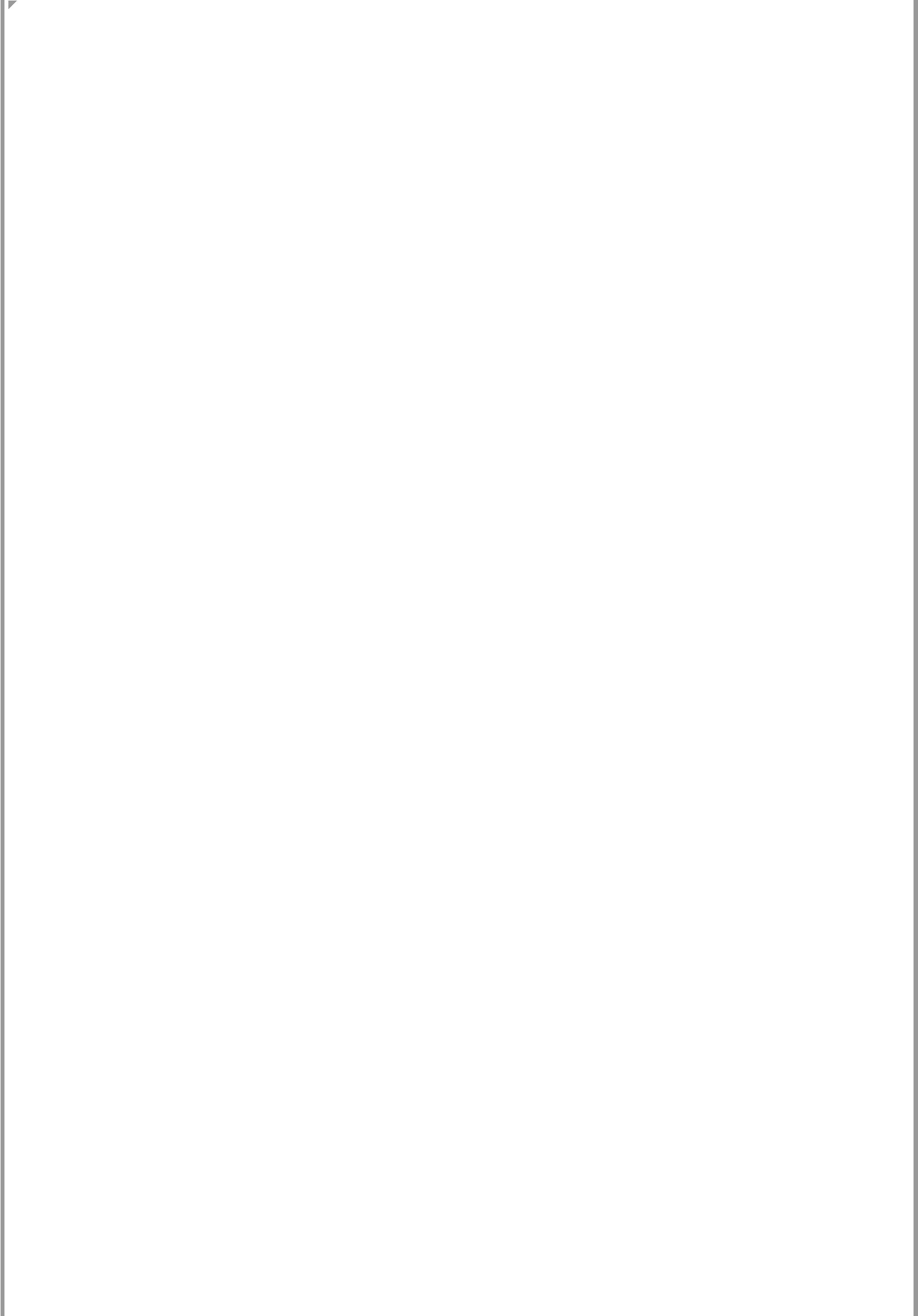 Выпускник научится:осознанно воспринимать художественное произведение в единстве формы и содержания; адекватно понимать художественный текст и давать его смысловой анализ; интерпретировать прочитанное, устанавливать поле читательских ассоциаций, отбирать произведения для чтения;воспринимать художественный текст как произведение искусства, послание автора читателю, современнику и потомку;определять для себя актуальную и перспективную цели чтения художественной литературы; выбирать произведения для самостоятельного чтения;выявлять и интерпретировать авторскую позицию, определяя своё к ней отношение, и на этой основе формировать собственные ценностные ориентации;определять актуальность произведений для читателей разных поколений и вступать в диалог с другими читателями;анализировать и истолковывать произведения разной жанровой природы, аргументированно формулируя своё отношение к прочитанному;создавать собственный текст аналитического и интерпретирующего характера в различных форматах;сопоставлять произведение словесного искусства и его воплощение в других искусствах;работать с разными источниками информации и владеть основными способами еёобработки и презентации.Выпускник получит возможность научиться:выбирать путь анализа произведения, адекватный жанрово-родовой природе художественного текста;дифференцировать элементы поэтики художественного текста, видеть их художественную и смысловую функцию;сопоставлять «чужие» тексты интерпретирующего характера, аргументированно оценивать их;оценивать интерпретацию художественного текста, созданную средствами других искусств;создавать собственную интерпретацию изученного текста средствами других искусств;сопоставлять произведения русской и мировой литературы самостоятельно (или под руководством учителя), определяя линии сопоставления, выбирая аспект для сопоставительного анализа;73вести самостоятельную проектно-исследовательскую деятельность и оформлять её результаты в разных форматах (работа исследовательского характера, реферат, проект).Иностранный язык:формирование дружелюбного и толерантного отношения к ценностям иных культур, оптимизма и выраженной личностной позиции в восприятии мира, в развитии национального самосознания на основе знакомства с жизнью своих сверстников в других странах, с образцами зарубежной литературы разных жанров, с учётом достигнутого обучающимися уровня иноязычной компетентности;формирование и совершенствование иноязычной коммуникативной компетенции; расширение и систематизация знаний о языке, расширение лингвистического кругозора и лексического запаса, дальнейшее овладение общей речевой культурой;достижение допорогового уровня иноязычной коммуникативной компетенции;создание основы для формирования интереса к совершенствованию достигнутого уровня владения изучаемым иностранным языком, в том числе на основе самонаблюдения и самооценки, к изучению второго/третьего иностранного языка, к использованию иностранного языка как средства получения информации, позволяющей расширять свои знания в других предметных областях.Коммуникативные умения Говорение. Диалогическая речьВыпускник научится вести комбинированный диалог в стандартных ситуациях неофициального общения, соблюдая нормы речевого этикета, принятые в стране изучаемого языка.Выпускник получит возможность научиться брать и давать интервью.Говорение. Монологическая речь Выпускник научится:рассказывать о себе, своей семье, друзьях, школе, своих интересах, планах на будущее;своём городе/селе, своей стране и странах изучаемого языка с опорой на зрительную наглядность и/или вербальные опоры (ключевые слова, план, вопросы);описывать события с опорой на зрительную наглядность и/или вербальные опоры (ключевые слова, план, вопросы);давать краткую характеристику реальных людей и литературных персонажей;передавать основное содержание прочитанного текста с опорой или без опоры натекст/ключевые слова/план/вопросы.Выпускник получит возможность научиться:делать сообщение на заданную тему на основе прочитанного;комментировать факты из прочитанного/прослушанного текста, аргументировать своё отношение к прочитанному/прослушанному;кратко высказываться без предварительной подготовки на заданную тему в соответствии с предложенной ситуацией общения;кратко излагать результаты выполненной проектной работы.АудированиеВыпускник научится:воспринимать на слух и понимать основное содержание несложных аутентичных текстов, содержащих некоторое количество неизученных языковых явлений;воспринимать на слух и понимать значимую/нужную/запрашиваемую информацию в74аутентичных текстах, содержащих как изученные языковые явления, так и некотороеколичество неизученных языковых явлений.Выпускник получит возможность научиться:выделять основную мысль в воспринимаемом на слух тексте;отделять в тексте, воспринимаемом на слух, главные факты от второстепенных;использовать контекстуальную или языковую догадку при восприятии на слух текстов, содержащих незнакомые слова;игнорировать незнакомые языковые явления, несущественные для понимания основного содержания воспринимаемого на слух текста.Чтение Выпускник научится:читать и понимать основное содержание несложных аутентичных текстов, содержащих некоторое количество неизученных языковых явлений;читать и выборочно понимать значимую/нужную/запрашиваемую информацию в несложных аутентичных текстах, содержащих некоторое количество неизученных языковыхявлений.Выпускник получит возможность научиться:читать и полностью понимать несложные аутентичные тексты, построенные в основном на изученном языковом материале;догадываться о значении незнакомых слов по сходству с русским/родным языком, по словообразовательным элементам, по контексту;игнорировать в процессе чтения незнакомые слова, не мешающие понимать основное содержание текста;пользоваться сносками и лингвострановедческим справочником.Письменная речьВыпускник научится:заполнять анкеты и формуляры в соответствии с нормами, принятыми в стране изучаемого языка;писать личное письмо в ответ на письмо-стимул с употреблением формул речевогоэтикета, принятых в стране изучаемого языка.Выпускник получит возможность научиться:делать краткие выписки из текста с целью их использования в собственных устных высказываниях;составлять план/тезисы устного или письменного сообщения;кратко излагать в письменном виде результаты своей проектной деятельности;писать небольшие письменные высказывания с опорой на образец.Языковая компетентность (владение языковыми средствами)Фонетическая сторона речиВыпускник научится:различать на слух и адекватно, без фонематических ошибок, ведущих к сбою коммуникации, произносить все звуки английского языка;соблюдать правильное ударение в изученных словах;различать коммуникативные типы предложения по интонации;адекватно, без ошибок, ведущих к сбою коммуникации, произносить фразы с точки зрения их ритмико-интонационных особенностей, в том числе соблюдая правило отсутствия75фразового ударения на служебных словах.Выпускник получит возможность научиться:выражать модальные значения, чувства и эмоции с помощью интонации;различать на слух британские и американские варианты английского языка.ОрфографияВыпускник научится правильно писать изученные слова.Выпускник получит возможность научиться сравнивать и анализировать буквосочетания английского языка и их транскрипцию.Лексическая сторона речиВыпускник научится:узнавать в письменном и звучащем тексте изученные лексические единицы (слова, словосочетания, реплики-клише речевого этикета), в том числе многозначные, в пределах тематики основной школы;употреблять в устной и письменной речи в их основном значении изученные лексические единицы (слова, словосочетания, реплики-клише речевого этикета), в том числе многозначные, в пределах тематики основной школы в соответствии с решаемой коммуникативной задачей;соблюдать существующие в английском языке нормы лексической сочетаемости;распознавать и образовывать родственные слова с использованием основных способов словообразования (аффиксации, конверсии) в пределах тематики основной школы всоответствии с решаемой коммуникативной задачей.Выпускник получит возможность научиться:употреблять в речи в нескольких значениях многозначные слова, изученные в пределах тематики основной школы;находить различия между явлениями синонимии и антонимии;распознавать принадлежность слов к частям речи по определённым признакам (артиклям, аффиксам и др.);использовать языковую догадку в процессе чтения и аудирования (догадываться о значении незнакомых слов по контексту и по словообразовательным элементам).Грамматическая сторона речи Выпускник научится:оперировать в процессе устного и письменного общения основными синтаксическими конструкциями и морфологическими формами английского языка в соответствии с коммуникативной задачей в коммуникативно-значимом контексте;распознавать и употреблять в речи:— различные коммуникативные типы предложений: утвердительные, отрицательные, вопросительные (общий, специальный, альтернативный, разделительный вопросы), побудительные (в утвердительной и отрицательной форме);— распространённые простые предложения, в том числе с несколькими обстоятельствами, следующими в определённом порядке (We moved to a new house last year);— предложения с начальным It (It’s cold. It’s five o’clock. It’s interesting. It’s winter);— предложения с начальным There + to be (There are a lot of trees in the park);— сложносочинённые предложения с сочинительными союзами and, but, or;— косвенную речь в утвердительных и вопросительных предложениях в настоящем и прошедшем времени;76— имена существительные в единственном и множественном числе, образованные по правилу и исключения;— имена существительные c определённым/неопределённым/нулевым артиклем;— личные, притяжательные, указательные, неопределённые, относительные, вопросительные местоимения;— имена прилагательные в положительной, сравнительной и превосходной степени, образованные по правилу и исключения, а также наречия, выражающие количество (many/much, few/a few, little/a little);— количественные и порядковые числительные;— глаголы в наиболее употребительных временны2х формах действительного залога: Present Simple, Future Simple и Past Simple, Present и Past Continuous, Present Perfect;— глаголы в следующих формах страдательного залога: Present Simple Passive, Past Simple Passive;— различные грамматические средства для выражения будущего времени: Simple Future, to be going to, Present Continuous;— условные предложения реального характера (Conditional I — If I see Jim, I’ll invite him to our school party);— модальные глаголы и их эквиваленты (may, can, be able to, must, have to, should,could).Выпускник получит возможность научиться:распознавать сложноподчинённые предложения с придаточными: времени с союзами for, since, during; цели с союзом so that; условия с союзом unless; определительными с союзами who, which, that;распознавать в речи предложения с конструкциями as … as; not so … as; either … or; neither … nor;распознавать в речи условные предложения нереального характера (Conditional II — If I were you, I would start learning French);использовать в речи глаголы во временны́х формах действительного залога: Past Perfect, Present Perfect Continuous, Future-in-the-Past;употреблять в речи глаголы в формах страдательного залога: Future Simple Passive, Present Perfect Passive;распознавать и употреблять в речи модальные глаголы need, shall, might, would.Общественно-научные предметы Изучение предметной области «Общественно-научные предметы» должнообеспечить:формирование мировоззренческой, ценностно-смысловой сферы обучающихся, личностных основ российской гражданской идентичности, социальной ответственности, правового самосознания, поликультурности, толерантности, приверженности ценностям, закреплённым в Конституции Российской Федерации;понимание основных принципов жизни общества, роли окружающей среды как важного фактора формирования качеств личности, ее социализации;владение экологическим мышлением, обеспечивающим понимание взаимосвязи между природными, социальными, экономическими и политическими явлениями, их влияния на качество жизни человека и качество окружающей его среды;осознание своей роли в целостном, многообразном и быстро изменяющемся77глобальном мире;приобретение теоретических знаний и опыта их применения для адекватной ориентации в окружающем мире, выработки способов адаптации в нём, формирования собственной активной позиции в общественной жизни при решении задач в области социальных отношений.При изучении общественно-научных предметов задача развития и воспитания личности обучающихся является приоритетной.Предметные результаты изучения предметной области «Общественно-научные предметы» должны отражать:История России. Всеобщая история:формирование основ гражданской, этнонациональной, социальной, культурной самоидентификации личности обучающегося, осмысление им опыта российской истории как части мировой истории, усвоение базовых национальных ценностей современного российского общества: гуманистических и демократических ценностей, идей мира и взаимопонимания между народами, людьми разных культур;овладение базовыми историческими знаниями, а также представлениями о закономерностях развития человеческого общества с древности до наших дней в социальной, экономической, политической, научной и культурной сферах; приобретение опыта историко-культурного, цивилизационного подхода к оценке социальных явлений, современных глобальных процессов;формирование умений применения исторических знаний для осмысления сущности современных общественных явлений, жизни в современном поликультурном, полиэтничноммногоконфессиональном мире;формирование важнейших культурно-исторических ориентиров для гражданской, этнонациональной, социальной, культурной самоидентификации личности, миропониманияпознания современного общества на основе изучения исторического опыта России и человечества;развитие умений искать, анализировать, сопоставлять и оценивать содержащуюся в различных источниках информацию о событиях и явлениях прошлого и настоящего, способностей определять и аргументировать своё отношение к ней;воспитание уважения к историческому наследию народов России; восприятие традиций исторического диалога, сложившихся в поликультурном, полиэтничном и многоконфессиональном Российском государстве.История Древнего мира Выпускник научится:определять место исторических событий во времени, объяснять смысл основных хронологических понятий, терминов (тысячелетие, век, до н. э., н. э.);использовать историческую карту как источник информации о расселении человеческих общностей в эпохи первобытности и Древнего мира, расположении древних цивилизаций и государств, местах важнейших событий;проводить поиск информации в отрывках исторических текстов, материальных памятниках Древнего мира;описывать условия существования, основные занятия, образ жизни людей в древности, памятники древней культуры; рассказывать о событиях древней истории;раскрывать характерные, существенные черты: а) форм государственного устройства78древних обществ (с использованием понятий «деспотия», «полис», «республика», «закон»,«империя», «метрополия», «колония» и др.); б) положения основных групп населения в древневосточных и античных обществах (правители и подданные, свободные и рабы); в) религиозных верований людей в древности;объяснять, в чём заключались назначение и художественные достоинства памятников древней культуры: архитектурных сооружений, предметов быта, произведений искусства;давать оценку наиболее значительным событиям и личностям древней истории. Выпускник получит возможность научиться:давать характеристику общественного строя древних государств;сопоставлять свидетельства различных исторических источников, выявляя в них общее и различия;видеть проявления влияния античного искусства в окружающей среде;высказывать суждения о значении и месте исторического и культурного наследия древних обществ в мировой истории.История Средних веков Выпускник научится:локализовать во времени общие рамки и события Средневековья, этапы становления и развития Русского государства; соотносить хронологию истории Руси и всеобщей истории;использовать историческую карту как источник информации о территории, об экономических и культурных центрах Руси и других государств в Средние века, о направлениях крупнейших передвижений людей — походов, завоеваний, колонизаций и др.;проводить поиск информации в исторических текстах, материальных исторических памятниках Средневековья;составлять описание образа жизни различных групп населения в средневековых обществах на Руси и в других странах, памятников материальной и художественной культуры; рассказывать о значительных событиях средневековой истории;раскрывать характерные, существенные черты: а) экономических и социальных отношений и политического строя на Руси и в других государствах; б) ценностей, господствовавших в средневековых обществах, религиозных воззрений, представлений средневекового человека о мире;объяснять причины и следствия ключевых событий отечественной и всеобщей истории Средних веков;сопоставлять развитие Руси и других стран в период Средневековья, показывать общие черты и особенности (в связи с понятиями «политическая раздробленность», «централизованное государство» и др.);давать оценку событиям и личностям отечественной и всеобщей истории Среднихвеков.Выпускник получит возможность научиться:давать сопоставительную характеристику политического устройства государств Средневековья (Русь, Запад, Восток);сравнивать свидетельства различных исторических источников, выявляя в них общееразличия;составлять на основе информации учебника и дополнительной литературы описания памятников средневековой культуры Руси и других стран, объяснять, в чём заключаются их художественные достоинства и значение.79История Нового времениВыпускник научится:локализовать во времени хронологические рамки и рубежные события Нового времени как исторической эпохи, основные этапы отечественной и всеобщей истории Нового времени; соотносить хронологию истории России и всеобщей истории в Новое время;использовать историческую карту как источник информации о границах России и других государств в Новое время, об основных процессах социально-экономического развития, о местах важнейших событий, направлениях значительных передвижений — походов, завоеваний, колонизации и др.;анализировать информацию различных источников по отечественной и всеобщей истории Нового времени;составлять описание положения и образа жизни основных социальных групп в Россиидругих странах в Новое время, памятников материальной и художественной культуры; рассказывать о значительных событиях и личностях отечественной и всеобщей истории Нового времени;систематизировать исторический материал, содержащийся в учебной и дополнительной литературе по отечественной и всеобщей истории Нового времени;раскрывать характерные, существенные черты: а) экономического и социального развития России и других стран в Новое время; б) эволюции политического строя (включая понятия «монархия», «самодержавие», «абсолютизм» и др.); в) развития общественного движения («консерватизм», «либерализм», «социализм»); г) представлений о мире и общественных ценностях; д) художественной культуры Нового времени;объяснять причины и следствия ключевых событий и процессов отечественной и всеобщей истории Нового времени (социальных движений, реформ и революций, взаимодействий между народами и др.);сопоставлять развитие России и других стран в Новое время, сравнивать исторические ситуации и события;давать оценку событиям и личностям отечественной и всеобщей истории Новоговремени.Выпускник получит возможность научиться:используя историческую карту, характеризовать социально-экономическое и политическое развитие России, других государств в Новое время;использовать элементы источниковедческого анализа при работе с историческими материалами (определение принадлежности и достоверности источника, позиций автора и др.);сравнивать развитие России и других стран в Новое время, объяснять, в чём заключались общие черты и особенности;применять знания по истории России и своего края в Новое время при составлении описаний исторических и культурных памятников своего города, края и т. д.Новейшая история Выпускник научится:локализовать во времени хронологические рамки и рубежные события новейшей эпохи, характеризовать основные этапы отечественной и всеобщей истории ХХ — начала XXI в.; соотносить хронологию истории России и всеобщей истории в Новейшее время;использовать историческую карту как источник информации о территории России80(СССР) и других государств в ХХ — начале XXI в., значительных социально-экономическихпроцессах и изменениях на политической карте мира в новейшую эпоху, местах крупнейших событий и др.;анализировать информацию из исторических источников текстов, материальных и художественных памятников новейшей эпохи;представлять в различных формах описания, рассказа: а) условия и образ жизни людейразличного социального положения в России и других странах в ХХ — начале XXI в.; б) ключевые события эпохи и их участников; в) памятники материальной и художественной культуры новейшей эпохи;систематизировать исторический материал, содержащийся в учебной и дополнительной литературе;раскрывать характерные, существенные черты экономического и социального развития России и других стран, политических режимов, международных отношений, развития культуры в ХХ — начале XXI в.;объяснять причины и следствия наиболее значительных событий новейшей эпохи в России и других странах (реформы и революции, войны, образование новых государств и др.);сопоставлять социально-экономическое и политическое развитие отдельных стран в новейшую эпоху (опыт модернизации, реформы и революции и др.), сравнивать исторические ситуации и события;давать оценку событиям и личностям отечественной и всеобщей истории ХХ — началаXXI в.Выпускник получит возможность научиться:используя историческую карту, характеризовать социально-экономическое и политическое развитие России, других государств в ХХ — начале XXI в.;применять элементы источниковедческого анализа при работе с историческими материалами (определение принадлежности и достоверности источника, позиций автора и др.);осуществлять поиск исторической информации в учебной и дополнительной литературе, электронных материалах, систематизировать и представлять её в виде рефератов, презентаций и др.;проводить работу по поиску и оформлению материалов истории своей семьи, города, края в ХХ — начале XXI в.Обществознание:формирование у обучающихся личностных представлений об основах российской гражданской идентичности, патриотизма, гражданственности, социальной ответственности, правового самосознания, толерантности, приверженности ценностям, закреплённым в Конституции Российской Федерации;понимание основных принципов жизни общества, основ современных научных теорий общественного развития;приобретение теоретических знаний и опыта применения полученных знаний и умений для определения собственной активной позиции в общественной жизни, для решения типичных задач в области социальных отношений, адекватных возрасту обучающихся, межличностных отношений, включая отношения между людьми различных национальностей и вероисповеданий, возрастов и социальных групп;81формирование основ правосознания для соотнесения собственного поведения и поступков других людей с нравственными ценностями и нормами поведения, установленными законодательством Российской Федерации, убежденности в необходимости защищать правопорядок правовыми способами и средствами, умений реализовывать основные социальные роли в пределах своей дееспособности;освоение приемов работы с социально значимой информацией, её осмысление; развитие способностей обучающихся делать необходимые выводы и давать обоснованные оценки социальным событиям и процессам;развитие социального кругозора и формирование познавательного интереса к изучению общественных дисциплин.Человек в социальном измерении Выпускник научится:использовать знания о биологическом и социальном в человеке для характеристики его природы, характеризовать основные этапы социализации, факторы становления личности;характеризовать основные слагаемые здорового образа жизни; осознанно выбирать верные критерии для оценки безопасных условий жизни; на примерах показывать опасность пагубных привычек, угрожающих здоровью;сравнивать и сопоставлять на основе характеристики основных возрастных периодов жизни человека возможности и ограничения каждого возрастного периода;выделять в модельных и реальных ситуациях сущностные характеристики и основные виды деятельности людей, объяснять роль мотивов в деятельности человека;характеризовать собственный социальный статус и социальные роли; объяснять и конкретизировать примерами смысл понятия «гражданство»;описывать гендер как социальный пол; приводить примеры гендерных ролей, а также различий в поведении мальчиков и девочек;давать на основе полученных знаний нравственные оценки собственным поступкам и отношению к проблемам людей с ограниченными возможностями, своему отношению к людям старшего и младшего возраста, а также к сверстникам;демонстрировать понимание особенностей и практическое владение способами коммуникативной, практической деятельности, используемыми в процессе познаниячеловека и общества.Выпускник получит возможность научиться:формировать положительное отношение к необходимости соблюдать здоровый образ жизни; корректировать собственное поведение в соответствии с требованиями безопасности жизнедеятельности;использовать элементы причинно-следственного анализа при характеристике социальных параметров личности;описывать реальные связи и зависимости между воспитанием и социализацией личности.Ближайшее социальное окружение Выпускник научится:характеризовать семью и семейные отношения; оценивать социальное значение семейных традиций и обычаев;характеризовать основные роли членов семьи, включая свою;выполнять несложные практические задания по анализу ситуаций, связанных с82различными	способами	разрешения	семейных	конфликтов;	выражать	собственноеотношение к различным способам разрешения семейных конфликтов;исследовать несложные практические ситуации, связанные с защитой прав и интересов детей, оставшихся без попечения родителей; находить и извлекать социальную информациюгосударственной семейной политике из адаптированных источников различного типа изнаковой системы.Выпускник получит возможность научиться:использовать элементы причинно-следственного анализа при характеристике семейных конфликтов.Общество — большой «дом» человечества Выпускник научится:распознавать на основе приведённых данных основные типы обществ;характеризовать направленность развития общества, его движение от одних форм общественной жизни к другим; оценивать социальные явления с позиций общественного прогресса;различать экономические, социальные, политические, культурные явления и процессы общественной жизни;применять знания курса и социальный опыт для выражения и аргументации собственных суждений, касающихся многообразия социальных групп и социальных различий в обществе;выполнять несложные познавательные и практические задания, основанные наситуациях жизнедеятельности человека в разных сферах общества.Выпускник получит возможность научиться:наблюдать и характеризовать явления и события, происходящие в различных сферах общественной жизни;объяснять взаимодействие социальных общностей и групп;выявлять причинно-следственные связи общественных явлений и характеризовать основные направления общественного развития.Общество, в котором мы живём Выпускник научится:характеризовать глобальные проблемы современности;раскрывать духовные ценности и достижения народов нашей страны;называть и иллюстрировать примерами основы конституционного строя Российской Федерации, основные права и свободы граждан, гарантированные Конституцией Российской Федерации;формулировать собственную точку зрения на социальный портрет достойного гражданина страны;находить и извлекать информацию о положении России среди других государств мираиз адаптированных источников различного типа.Выпускник получит возможность научиться:характеризовать и конкретизировать фактами социальной жизни изменения, происходящие в современном обществе;показывать влияние происходящих в обществе изменений на положение России в мире.Регулирование поведения людей в обществе Выпускник научится:83использовать накопленные знания об основных социальных нормах и правилах регулирования общественных отношений, усвоенные способы познавательной, коммуникативной и практической деятельности для успешного взаимодействия с социальной средой и выполнения типичных социальных ролей нравственного человека и достойного гражданина;на основе полученных знаний о социальных нормах выбирать в предлагаемых модельных ситуациях и осуществлять на практике модель правомерного социального поведения, основанного на уважении к закону и правопорядку;критически осмысливать информацию правового и морально-нравственного характера, полученную из разнообразных источников, систематизировать, анализировать полученные данные; применять полученную информацию для определения собственной позиции по отношению к социальным нормам, для соотнесения собственного поведения и поступков других людей с нравственными ценностями и нормами поведения, установленными законом;использовать знания и умения для формирования способности к личному самоопределению в системе морали и важнейших отраслей права, самореализации,самоконтролю.Выпускник получит возможность научиться:использовать элементы причинно-следственного анализа для понимания влияния моральных устоев на развитие общества и человека;моделировать несложные ситуации нарушения прав человека, конституционных правобязанностей граждан Российской Федерации и давать им моральную и правовую оценку;оценивать сущность и значение правопорядка и законности, собственный вклад в их становление и развитие.Основы российского законодательства Выпускник научится:на основе полученных знаний о правовых нормах выбирать в предлагаемых модельных ситуациях и осуществлять на практике модель правомерного социального поведения, основанного на уважении к закону и правопорядку;характеризовать и иллюстрировать примерами установленные законом права собственности; права и обязанности супругов, родителей и детей; права, обязанности и ответственность работника и работодателя; предусмотренные гражданским правом Российской Федерации механизмы защиты прав собственности и разрешения гражданско-правовых споров;анализировать несложные практические ситуации, связанные с гражданскими, семейными, трудовыми правоотношениями; в предлагаемых модельных ситуациях определять признаки правонарушения, проступка, преступления;объяснять на конкретных примерах особенности правового положения и юридической ответственности несовершеннолетних;находить, извлекать и осмысливать информацию правового характера, полученную из доступных источников, систематизировать, анализировать полученные данные; применять полученную информацию для соотнесения собственного поведения и поступков другихлюдей с нормами поведения, установленными законом.Выпускник получит возможность научиться:оценивать сущность и значение правопорядка и законности, собственный возможный вклад в их становление и развитие;84осознанно содействовать защите правопорядка в обществе правовыми способами и средствами;использовать знания и умения для формирования способности к личному самоопределению, самореализации, самоконтролю.Мир экономики Выпускник научится:понимать и правильно использовать основные экономические термины;распознавать на основе привёденных данных основные экономические системы, экономические явления и процессы, сравнивать их;объяснять механизм рыночного регулирования экономики и характеризовать роль государства в регулировании экономики;характеризовать функции денег в экономике;анализировать несложные статистические данные, отражающие экономические явления и процессы;получать социальную информацию об экономической жизни общества из адаптированных источников различного типа;формулировать и аргументировать собственные суждения, касающиеся отдельных вопросов экономической жизни и опирающиеся на обществоведческие знания и личныйсоциальный опыт.Выпускник получит возможность научиться:оценивать тенденции экономических изменений в нашем обществе;анализировать с опорой на полученные знания несложную экономическую информацию, получаемую из неадаптированных источников;выполнять несложные практические задания, основанные на ситуациях, связанных с описанием состояния российской экономики.Человек в экономических отношениях Выпускник научится:распознавать на основе приведённых данных основные экономические системы и экономические явления, сравнивать их;характеризовать поведение производителя и потребителя как основных участников экономической деятельности;применять полученные знания для характеристики экономики семьи;использовать статистические данные, отражающие экономические изменения в обществе;получать социальную информацию об экономической жизни общества из адаптированных источников различного типа;формулировать и аргументировать собственные суждения, касающиеся отдельных вопросов экономической жизни и опирающиеся на обществоведческие знания и социальныйопыт.Выпускник получит возможность научиться:наблюдать и интерпретировать явления и события, происходящие в социальной жизни, с опорой на экономические знания;характеризовать тенденции экономических изменений в нашем обществе;анализировать с позиций обществознания сложившиеся практики и модели поведения потребителя;85решать познавательные задачи в рамках изученного материала, отражающие типичные ситуации в экономической сфере деятельности человека;выполнять несложные практические задания, основанные на ситуациях, связанных с описанием состояния российской экономики.Мир социальных отношений Выпускник научится:описывать социальную структуру в обществах разного типа, характеризовать основные социальные группы современного общества; на основе приведённых данных распознавать основные социальные общности и группы;характеризовать основные социальные группы российского общества, распознавать их сущностные признаки;характеризовать ведущие направления социальной политики российского государства;давать оценку с позиций общественного прогресса тенденциям социальных измененийнашем обществе, аргументировать свою позицию;характеризовать собственные основные социальные роли;объяснять на примере своей семьи основные функции этого социального института в обществе;извлекать из педагогически адаптированного текста, составленного на основе научных публикаций по вопросам социологии, необходимую информацию, преобразовывать её и использовать для решения задач;использовать социальную информацию, представленную совокупностью статистических данных, отражающих социальный состав и социальную динамику общества;проводить несложные социологические исследования.Выпускник получит возможность научиться:использовать понятия «равенство» и «социальная справедливость» с позиций историзма;ориентироваться в потоке информации, относящейся к вопросам социальной структуры и социальных отношений в современном обществе;адекватно понимать информацию, относящуюся к социальной сфере общества, получаемую из различных источников.Политическая жизнь общества Выпускник научится:характеризовать государственное устройство Российской Федерации, описывать полномочия и компетенцию различных органов государственной власти и управления;правильно определять инстанцию (государственный орган), в который следует обратиться для разрешения той или типичной социальной ситуации;сравнивать различные типы политических режимов, обосновывать преимущества демократического политического устройства;описывать основные признаки любого государства, конкретизировать их на примерах прошлого и современности;характеризовать базовые черты избирательной системы в нашем обществе, основные проявления роли избирателя;различать факты и мнения в потоке политической информации.Выпускник получит возможность научиться:осознавать значение гражданской активности и патриотической позиции в86укреплении нашего государства;соотносить различные оценки политических событий и процессов и делать обоснованные выводы.Культурно-информационная среда общественной жизни Выпускник научится:характеризовать развитие отдельных областей и форм культуры;распознавать и различать явления духовной культуры;описывать различные средства массовой информации;находить и извлекать социальную информацию о достижениях и проблемах развития культуры из адаптированных источников различного типа;видеть различные точки зрения в вопросах ценностного выбора и приоритетов вдуховной сфере, формулировать собственное отношение.Выпускник получит возможность научиться:описывать процессы создания, сохранения, трансляции и усвоения достижений культуры;характеризовать основные направления развития отечественной культуры в современных условиях;осуществлять рефлексию своих ценностей.Человек в меняющемся обществеВыпускник научится:характеризовать явление ускорения социального развития;объяснять необходимость непрерывного образования в современных условиях;описывать многообразие профессий в современном мире;характеризовать роль молодёжи в развитии современного общества;извлекать социальную информацию из доступных источников;применять полученные знания для решения отдельных социальных проблем. Выпускник получит возможность научиться:критически воспринимать сообщения и рекламу в СМИ и Интернете о таких направлениях массовой культуры, как шоу-бизнес и мода;оценивать роль спорта и спортивных достижений в контексте современной общественной жизни;выражать и обосновывать собственную позицию по актуальным проблемам молодёжи.География:формирование представлений о географиии, её роли в освоении планетычеловеком, о географических знаниях как компоненте научной картины мира, их необходимости для решения современных практических задач человечества и своей страны,том числе задачи охраны окружающей среды и рационального природопользования;формирование первичных компетенций использования территориального подхода как основы географического мышления для осознания своего места в целостном, многообразном и быстро изменяющемся мире и адекватной ориентации в нём;формирование представлений и основополагающих теоретических знаний о целостности и неоднородности Земли как планеты людей в пространстве и во времени, основных этапах её географического освоения, особенностях природы, жизни, культуры и хозяйственной деятельности людей, экологических проблемах на разных материках и в87отдельных странах;овладение элементарными практическими умениями использования приборов и инструментов для определения количественных и качественных характеристик компонентов географической среды, в том числе её экологических параметров;овладение основами картографической грамотности и использования географической карты как одного из языков международного общения;6)овладение основными навыками нахождения, использования и презентации географической информации;формирование умений и навыков использования разнообразных географических знаний в повседневной жизни для объяснения и оценки явлений и процессов, самостоятельного оценивания уровня безопасности окружающей среды, адаптации к условиям территории проживания, соблюдения мер безопасности в случае природных стихийных бедствий и техногенных катастроф;формирование представлений об особенностях деятельности людей ведущей к возникновению и развитию или решению экологических проблем на различных территорияхакваториях, умений и навыков безопасного и экологически целесообразного поведения в окружающей среде.Источники географической информации Выпускник научится:использовать различные источники географической информации (картографические, статистические, текстовые, видео- и фотоизображения, компьютерные базы данных) для поиска и извлечения информации, необходимой для решения учебных и практико-ориентированных задач;анализировать, обобщать и интерпретировать географическую информацию;находить и формулировать по результатам наблюдений (в том числе инструментальных) зависимости и закономерности;определять и сравнивать качественные и количественные показатели, характеризующие географические объекты, процессы и явления, их положение в пространстве по географическим картам разного содержания;выявлять в процессе работы с одним или несколькими источниками географической информации содержащуюся в них противоречивую информацию;составлять описания географических объектов, процессов и явлений с использованием разных источников географической информации;представлять в различных формах географическую информацию, необходимую длярешения учебных и практико-ориентированных задач.Выпускник получит возможность научиться:ориентироваться на местности при помощи топографических карт и современных навигационных приборов;читать космические снимки и аэрофотоснимки, планы местности и географические карты;строить простые планы местности;создавать простейшие географические карты различного содержания;моделировать географические объекты и явления при помощи компьютерных программ.Природа Земли и человек88Выпускник научится:различать изученные географические объекты, процессы и явления, сравнивать географические объекты, процессы и явления на основе известных характерных свойств и проводить их простейшую классификацию;использовать знания о географических законах и закономерностях, о взаимосвязях между изученными географическими объектами, процессами и явлениями для объяснения их свойств, условий протекания и географических различий;проводить с помощью приборов измерения температуры, влажности воздуха, атмосферного давления, силы и направления ветра, абсолютной и относительной высоты, направления и скорости течения водных потоков;оценивать характер взаимосвязи деятельности человека и компонентов природы вразных географических условиях с точки зрения концепции устойчивого развития.Выпускник получит возможность научиться:использовать знания о географических явлениях в повседневной жизни для сохранения здоровья и соблюдения норм экологического поведения в быту и окружающей средеприводить примеры, иллюстрирующие роль географической науки в решении социально-экономических и геоэкологических проблем человечества; примеры практического использования географических знаний в различных областях деятельности;воспринимать и критически оценивать информацию географического содержания в научно-популярной литературе и СМИ;создавать письменные тексты и устные сообщения о географических явлениях на основе нескольких источников информации, сопровождать выступление презентацией.Население Земли Выпускник научится:различать изученные демографические процессы и явления, характеризующие динамику численности населения Земли, отдельных регионов и стран;сравнивать особенности населения отдельных регионов и стран;использовать знания о взаимосвязях между изученными демографическими процессами и явлениями для объяснения их географических различий;проводить расчёты демографических показателей;объяснять особенности адаптации человека к разным природным условиям.Выпускник получит возможность научиться:приводить примеры, иллюстрирующие роль практического использования знаний о населении в решении социально-экономических и геоэкологических проблем человечества, стран и регионов;самостоятельно проводить по разным источникам информации исследование, связанное с изучением населения.Материки, океаны и страны Выпускник научится:различать географические процессы и явления, определяющие особенности природы и населения материков и океанов, отдельных регионов и стран;сравнивать особенности природы и населения, материальной и духовной культуры регионов и отдельных стран;оценивать особенности взаимодействия природы и общества в пределах отдельных территорий;89• описывать на карте положение и взаиморасположение географических объектов;объяснять особенности компонентов природы отдельных территорий;создавать письменные тексты и устные сообщения об особенностях природы, населения и хозяйства изученных стран на основе нескольких источников информации,сопровождать выступление презентацией.Выпускник получит возможность научиться:выдвигать гипотезы о связях и закономерностях событий, процессов, объектов, происходящих в географической оболочке;сопоставлять существующие в науке точки зрения о причинах происходящих глобальных изменений климата;оценить положительные и негативные последствия глобальных изменений климата для отдельных регионов и стран;объяснять закономерности размещения населения и хозяйства отдельных территорий в связи с природными и социально-экономическими факторами.Особенности географического положения России Выпускник научится:различать принципы выделения государственной территории и исключительной экономической зоны России и устанавливать соотношения между ними;оценивать воздействие географического положения России и её отдельных частей на особенности природы, жизнь и хозяйственную деятельность населения;использовать знания о мировом, поясном, декретном, летнем и зимнем времени для решения практико-ориентированных задач по определению различий в поясном временитерриторий с контекстом из реальной жизни.Выпускник получит возможность научиться:оценивать возможные в будущем изменения географического положения России, обусловленные мировыми геодемографическими, геополитическими и геоэкономическими процессами, а также развитием глобальной коммуникационной системы.Природа России Выпускник научится:различать географические процессы и явления, определяющие особенности природы страны и отдельных регионов;сравнивать особенности природы отдельных регионов страны;оценивать особенности взаимодействия природы и общества в пределах отдельных территорий;описывать положение на карте и взаиморасположение географических объектов;объяснять особенности компонентов природы отдельных частей страны;оценивать природные условия и обеспеченность природными ресурсами отдельных территорий России;создавать собственные тексты и устные сообщения об особенностях компонентов природы России на основе нескольких источников информации, сопровождать выступлениепрезентацией.Выпускник получит возможность научиться:оценивать возможные последствия изменений климата отдельных территорий страны, связанных с глобальными изменениями климата;делать прогнозы трансформации географических систем и комплексов в результате90изменения их компонентов.Население РоссииВыпускник научится:различать демографические процессы и явления, характеризующие динамику численности населения России, отдельных регионов и стран;анализировать факторы, определяющие динамику населения России, половозрастную структуру, особенности размещения населения по территории России, географические различия в уровне занятости, качестве и уровне жизни населения;сравнивать особенности населения отдельных регионов страны по этническому, языковому и религиозному составу;объяснять особенности динамики численности, половозрастной структуры и размещения населения России и её отдельных регионов;находить и распознавать ответы на вопросы, возникающие в ситуациях повседневного характера, узнавать в них проявление тех или иных демографических и социальных процессов или закономерностей;использовать знания о естественном и механическом движении населения, половозрастной структуре, трудовых ресурсах, городском и сельском населении, этническомрелигиозном составе для решения практико-ориентированных задач в контексте реальнойжизни.Выпускник получит возможность научиться:выдвигать и обосновывать с опорой на статистические данные гипотезы об изменении численности населения России, его половозрастной структуры, развитии человеческого капитала;оценивать ситуацию на рынке труда и её динамику.Хозяйство РоссииВыпускник научится:различать показатели, характеризующие отраслевую и территориальную структуру хозяйства;анализировать факторы, влияющие на размещение отраслей и отдельных предприятий по территории страны;объяснять особенности отраслевой и территориальной структуры хозяйства России;использовать знания о факторах размещения хозяйства и особенностях размещения отраслей экономики России для решения практико-ориентированных задач в контекстереальной жизни.Выпускник получит возможность научиться:выдвигать и обосновывать на основе анализа комплекса источников информации гипотезы об изменении отраслевой и территориальной структуры хозяйства страны;обосновывать возможные пути решения проблем развития хозяйства России.Районы России Выпускник научится:объяснять особенности природы, населения и хозяйства географических районов страны;сравнивать особенности природы, населения и хозяйства отдельных регионов страны;оценивать районы России с точки зрения особенностей природных, социально-экономических, техногенных и экологических факторов и процессов.91Выпускник получит возможность научиться:составлять комплексные географические характеристики районов разного ранга;самостоятельно проводить по разным источникам информации исследования, связанные с изучением природы, населения и хозяйства географических районов и их частей;создавать собственные тексты и устные сообщения о географических особенностях отдельных районов России и их частей на основе нескольких источников информации, сопровождать выступление презентацией;оценивать социально-экономическое положение и перспективы развития регионов;выбирать критерии для сравнения, сопоставления, оценки и классификации природных, социально-экономических, геоэкологических явлений и процессов на территории России.Россия в современном мире Выпускник научится:сравнивать показатели воспроизводства населения, средней продолжительности жизни, качества населения России с мировыми показателями и показателями других стран;оценивать место и роль России в мировом хозяйстве.Выпускник получит возможность научиться:выбирать критерии для определения места страны в мировой экономике;объяснять возможности России в решении современных глобальных проблем человечества;оценивать социально-экономическое положение и перспективы развития России.Математика и информатика Изучение предметной области «Математика и информатика» должно обеспечить:осознание значения математики и информатики в повседневной жизни человека; формирование представлений о социальных, культурных и исторических факторахстановления математической науки; понимание роли информационных процессов в современном мире;формирование представлений о математике как части общечеловеческой культуры, универсальном языке науки, позволяющем описывать и изучать реальные процессы и явления.результате изучения предметной области «Математика и информатика» обучающиеся развивают логическое и математическое мышление, получают представление о математических моделях; овладевают математическими рассуждениями; учатся применять математические знания при решении различных задач и оценивать полученные результаты; овладевают умениями решения учебных задач; развивают математическую интуицию; получают представление об основных информационных процессах в реальных ситуациях.Предметные результаты изучения предметной области «Математика и информатика»должны отражать:Математика. Алгебра. Геометрия. Информатика:формирование представлений о математике как о методе познания действительности, позволяющем описывать и изучать реальные процессы и явления;развитие умений работать с учебным математическим текстом (анализировать, извлекать необходимую информацию), точно и грамотно выражать свои мысли с применением математической терминологии и символики, проводить классификации, логические обоснования, доказательства математических утверждений;92развитие представлений о числе и числовых системах от натуральных до действительных чисел; овладение навыками устных, письменных, инструментальных вычислений;овладение символьным языком алгебры, приёмами выполнения тождественных преобразований выражений, решения уравнений, систем уравнений, неравенств и систем неравенств; умения моделировать реальные ситуации на языке алгебры, исследовать построенные модели с использованием аппарата алгебры, интерпретировать полученный результат;овладение системой функциональных понятий, развитие умения использовать функционально-графические представления для решения различных математических задач, для описания и анализа реальных зависимостей;овладение геометрическим языком; развитие умения использовать его для описания предметов окружающего мира; развитие пространственных представлений, изобразительных умений, навыков геометрических построений;формирование систематических знаний о плоских фигурах и их свойствах, представлений о простейших пространственных телах; развитие умений моделирования реальных ситуаций на языке геометрии, исследования построенной модели с использованием геометрических понятий и теорем, аппарата алгебры, решения геометрических и практических задач;овладение простейшими способами представления и анализа статистических данных; формирование представлений о статистических закономерностях в реальном мире иразличных способах их изучения, о простейших вероятностных моделях; развитие умений извлекать информацию, представленную в таблицах, на диаграммах, графиках, описывать и анализировать массивы числовых данных с помощью подходящих статистических характеристик, использовать понимание вероятностных свойств окружающих явлений при принятии решений;развитие умений применять изученные понятия, результаты, методы для решения задач практического характера и задач из смежных дисциплин с использованием при необходимости справочных материалов, компьютера, пользоваться оценкой и прикидкой при практических расчётах;формирование информационной и алгоритмической культуры; формирование представления о компьютере как универсальном устройстве обработки информации; развитие основных навыков и умений использования компьютерных устройств;формирование представления об основных изучаемых понятиях: информация, алгоритм, модель – и их свойствах;развитие алгоритмического мышления, необходимого для профессиональной деятельности в современном обществе; развитие умений составить и записать алгоритм для конкретного исполнителя; формирование знаний об алгоритмических конструкциях, логических значениях и операциях; знакомство с одним из языков программирования и основными алгоритмическими структурами — линейной, условной и циклической;формирование умений формализации и структурирования информации, умения выбирать способ представления данных в соответствии с поставленной задачей — таблицы, схемы, графики, диаграммы, с использованием соответствующих программных средств обработки данных;формирование навыков и умений безопасного и целесообразного поведения при93работе  с  компьютерными  программами  и  в  Интернете,  умения  соблюдать  нормыинформационной этики и права.Математика. Алгебра. Геометрия.Натуральные числа. Дроби. Рациональные числаВыпускник научится:понимать особенности десятичной системы счисления;оперировать понятиями, связанными с делимостью натуральных чисел;выражать числа в эквивалентных формах, выбирая наиболее подходящую в зависимости от конкретной ситуации;сравнивать и упорядочивать рациональные числа;выполнять вычисления с рациональными числами, сочетая устные и письменные приёмы вычислений, применение калькулятора;использовать понятия и умения, связанные с пропорциональностью величин, процентами, в ходе решения математических задач и задач из смежных предметов,выполнять несложные практические расчёты.Выпускник получит возможность:• познакомиться с позиционными системами счисления с основаниями, отличными от10;углубить и развить представления о натуральных числах и свойствах делимости;научиться использовать приёмы, рационализирующие вычисления, приобрести привычку контролировать вычисления, выбирая подходящий для ситуации способ.Действительные числа Выпускник научится:использовать начальные представления о множестве действительных чисел;оперировать понятием квадратного корня, применять его в вычислениях.Выпускник получит возможность:развить представление о числе и числовых системах от натуральных до действительных чисел; о роли вычислений в практике;развить и углубить знания о десятичной записи действительных чисел (периодическиенепериодические дроби).Измерения, приближения, оценкиВыпускник научится:• использовать в ходе решения задач элементарные представления, связанные с приближёнными значениями величин.Выпускник получит возможность:понять, что числовые данные, которые используются для характеристики объектов окружающего мира, являются преимущественно приближёнными, что по записи приближённых значений, содержащихся в информационных источниках, можно судить о погрешности приближения;понять, что погрешность результата вычислений должна быть соизмерима с погрешностью исходных данных.Алгебраические выражения Выпускник научится:оперировать понятиями «тождество», «тождественное преобразование», решать задачи, содержащие буквенные данные; работать с формулами;94выполнять преобразования выражений, содержащих степени с целыми показателями и квадратные корни;выполнять тождественные преобразования рациональных выражений на основе правил действий над многочленами и алгебраическими дробями;выполнять разложение многочленов на множители.Выпускник получит возможность научиться:выполнять многошаговые преобразования рациональных выражений, применяя широкий набор способов и приёмов;применять тождественные преобразования для решения задач из различных разделов курса (например, для нахождения наибольшего/наименьшего значения выражения).Уравнения Выпускник научится:решать основные виды рациональных уравнений с одной переменной, системы двух уравнений с двумя переменными;понимать уравнение как важнейшую математическую модель для описания и изучения разнообразных реальных ситуаций, решать текстовые задачи алгебраическим методом;применять графические представления для исследования уравнений, исследования ирешения систем уравнений с двумя переменными.Выпускник получит возможность:овладеть специальными приёмами решения уравнений и систем уравнений; уверенно применять аппарат уравнений для решения разнообразных задач из математики, смежных предметов, практики;применять графические представления для исследования уравнений, систем уравнений, содержащих буквенные коэффициенты.Неравенства Выпускник научится:понимать и применять терминологию и символику, связанные с отношением неравенства, свойства числовых неравенств;решать линейные неравенства с одной переменной и их системы; решать квадратные неравенства с опорой на графические представления;применять аппарат неравенств для решения задач из различных разделов курса. Выпускник получит возможность научиться:разнообразным приёмам доказательства неравенств; уверенно применять аппарат неравенств для решения разнообразных математических задач и задач из смежных предметов, практики;применять графические представления для исследования неравенств, систем неравенств, содержащих буквенные коэффициенты.Основные понятия. Числовые функции Выпускник научится:понимать и использовать функциональные понятия и язык (термины, символические обозначения);строить графики элементарных функций; исследовать свойства числовых функций на основе изучения поведения их графиков;понимать функцию как важнейшую математическую модель для описания процессов и явлений окружающего мира, применять функциональный язык для описания и исследования95зависимостей между физическими величинами.Выпускник получит возможность научиться:проводить исследования, связанные с изучением свойств функций, в том числе с использованием компьютера; на основе графиков изученных функций строить более сложные графики (кусочно-заданные, с «выколотыми» точками и т. п.);использовать функциональные представления и свойства функций для решения математических задач из различных разделов курса.Числовые последовательности Выпускник научится:понимать и использовать язык последовательностей (термины, символические обозначения);применять формулы, связанные с арифметической и геометрической прогрессией, и аппарат, сформированный при изучении других разделов курса, к решению задач, в томчисле с контекстом из реальной жизни.Выпускник получит возможность научиться:решать комбинированные задачи с применением формул n-го члена и суммы первых n членов арифметической и геометрической прогрессии, применяя при этом аппарат уравнений и неравенств;понимать арифметическую и геометрическую прогрессию как функции натурального аргумента; связывать арифметическую прогрессию с линейным ростом, геометрическую —экспоненциальным ростом.Описательная статистикаВыпускник научится использовать простейшие способы представления и анализа статистических данных.Выпускник получит возможность приобрести первоначальный опыт организации сбора данных при проведении опроса общественного мнения, осуществлять их анализ, представлять результаты опроса в виде таблицы, диаграммы.Случайные события и вероятностьВыпускник научится находить относительную частоту и вероятность случайного события.Выпускник получит возможность приобрести опыт проведения случайных экспериментов, в том числе с помощью компьютерного моделирования, интерпретации их результатов.КомбинаторикаВыпускник научится решать комбинаторные задачи на нахождение числа объектов или комбинаций.Выпускник получит возможность научиться некоторым специальным приёмам решения комбинаторных задач.Наглядная геометрияВыпускник научится:распознавать на чертежах, рисунках, моделях и в окружающем мире плоские и пространственные геометрические фигуры;распознавать развёртки куба, прямоугольного параллелепипеда, правильной пирамиды, цилиндра и конуса;строить развёртки куба и прямоугольного параллелепипеда;96определять по линейным размерам развёртки фигуры линейные размеры самой фигурынаоборот;вычислять объём прямоугольного параллелепипеда.Выпускник получит возможность:научиться вычислять объёмы пространственных геометрических фигур, составленных из прямоугольных параллелепипедов;углубить и развить представления о пространственных геометрических фигурах;научиться применять понятие развёртки для выполнения практических расчётов.Геометрические фигуры Выпускник научится:пользоваться языком геометрии для описания предметов окружающего мира и их взаимного расположения;распознавать и изображать на чертежах и рисунках геометрические фигуры и их конфигурации;находить значения длин линейных элементов фигур и их отношения, градусную меру углов от 0  до 180 , применяя определения, свойства и признаки фигур и их элементов, отношения фигур (равенство, подобие, симметрии, поворот, параллельный перенос);оперировать с начальными понятиями тригонометрии и выполнять элементарные операции над функциями углов;решать задачи на доказательство, опираясь на изученные свойства фигур и отношений между ними и применяя изученные методы доказательств;решать несложные задачи на построение, применяя основные алгоритмы построения с помощью циркуля и линейки;решать простейшие планиметрические задачи в пространстве.Выпускник получит возможность:овладеть методами решения задач на вычисления и доказательства: методом от противного, методом подобия, методом перебора вариантов и методом геометрических мест точек;приобрести опыт применения алгебраического и тригонометрического аппарата и идей движения при решении геометрических задач;овладеть традиционной схемой решения задач на построение с помощью циркуля и линейки: анализ, построение, доказательство и исследование;научиться решать задачи на построение методом геометрического места точек и методом подобия;приобрести опыт исследования свойств планиметрических фигур с помощью компьютерных программ;приобрести опыт выполнения проектов по темам «Геометрические преобразования на плоскости», «Построение отрезков по формуле».Измерение геометрических величин Выпускник научится:использовать свойства измерения длин, площадей и углов при решении задач на нахождение длины отрезка, длины окружности, длины дуги окружности, градусной меры угла;вычислять площади треугольников, прямоугольников, параллелограмм-мов, трапеций, кругов и секторов;97• вычислять длину окружности, длину дуги окружности;вычислять длины линейных элементов фигур и их углы, используя формулы длины окружности и длины дуги окружности, формулы площадей фигур;решать задачи на доказательство с использованием формул длины окружности и длины дуги окружности, формул площадей фигур;решать практические задачи, связанные с нахождением геометрических величин(используя при необходимости справочники и технические средства).Выпускник получит возможность научиться:вычислять площади фигур, составленных из двух или более прямоугольников, параллелограммов, треугольников, круга и сектора;вычислять площади многоугольников, используя отношения равновеликости и равносоставленности;применять алгебраический и тригонометрический аппарат и идеи движения при решении задач на вычисление площадей многоугольников.Координаты Выпускник научится:вычислять длину отрезка по координатам его концов; вычислять координаты середины отрезка;использовать координатный метод для изучения свойств прямых и окружностей. Выпускник получит возможность:овладеть координатным методом решения задач на вычисления и доказательства;приобрести опыт использования компьютерных программ для анализа частных случаев взаимного расположения окружностей и прямых;приобрести опыт выполнения проектов на тему «Применение координатного метода при решении задач на вычисления и доказательства».Векторы Выпускник научится:оперировать с векторами: находить сумму и разность двух векторов, заданных геометрически, находить вектор, равный произведению заданного вектора на число;находить для векторов, заданных координатами: длину вектора, координаты суммы и разности двух и более векторов, координаты произведения вектора на число, применяя при необходимости сочетательный, переместительный и распределительный законы;вычислять  скалярное произведение векторов, находить  угол  между векторами,устанавливать перпендикулярность прямых.Выпускник получит возможность:овладеть векторным методом для решения задач на вычисления и доказательства;приобрести опыт выполнения проектов на тему «применение векторного метода при решении задач на вычисления и доказательства».Информатика Информация и способы её представления Выпускник научится:использовать термины «информация», «сообщение», «данные», «кодирование», а также понимать разницу между употреблением этих терминов в обыденной речи и в информатике;описывать размер двоичных текстов, используя термины «бит», «байт» и производные98от них; использовать термины, описывающие скорость передачи данных;записывать в двоичной системе целые числа от 0 до 256;кодировать и декодировать тексты при известной кодовой таблице;использовать основные способы графического представления числовой информации. Выпускник получит возможность:познакомиться с примерами использования формальных (математических) моделей, понять разницу между математической (формальной) моделью объекта и его натурной («вещественной») моделью, между математической (формальной) моделью объекта/явления и его словесным (литературным) описанием;узнать о том, что любые данные можно описать, используя алфавит, содержащий только два символа, например 0 и 1;познакомиться с тем, как информация (данные) представляется в современных компьютерах;познакомиться с двоичной системой счисления;познакомиться с двоичным кодированием текстов и наиболее употребительными современными кодами.Основы алгоритмической культуры Выпускник научится:понимать термины «исполнитель», «состояние исполнителя», «система команд»; понимать различие между непосредственным и программным управлением исполнителем;строить модели различных устройств и объектов в виде исполнителей, описывать возможные состояния и системы команд этих исполнителей;понимать термин «алгоритм»; знать основные свойства алгоритмов (фиксированная система команд, пошаговое выполнение, детерминированность, возможность возникновения отказа при выполнении команды);составлять неветвящиеся (линейные) алгоритмы управления исполнителями и записывать их на выбранном алгоритмическом языке (языке программирования);использовать логические значения, операции и выражения с ними;понимать (формально выполнять) алгоритмы, описанные с использованием конструкций ветвления (условные операторы) и повторения (циклы), вспомогательных алгоритмов, простых и табличных величин;создавать алгоритмы для решения несложных задач, используя конструкции ветвления (условные операторы) и повторения (циклы), вспомогательные алгоритмы и простые величины;создавать и выполнять программы для решения несложных алгоритмических задач ввыбранной среде программирования.Выпускник получит возможность:познакомиться с использованием строк, деревьев, графов и с простейшими операциями с этими структурами;создавать программы для решения несложных задач, возникающих в процессе учебы и вне её.Использование программных систем и сервисов Выпускник научится:базовым навыкам работы с компьютером;использовать базовый набор понятий, которые позволяют описывать работу основных99типов  программных  средств  и  сервисов  (файловые  системы,  текстовые  редакторы,электронные таблицы, браузеры, поисковые системы, словари, электронные энциклопедии);знаниям, умениям и навыкам, достаточным для работы на базовом уровне с различными программными системами и сервисами указанных типов; умению описыватьработу этих систем и сервисов с использованием соответствующей терминологии.Выпускник получит возможность:познакомиться с программными средствами для работы с аудио-визуальными данными и соответствующим понятийным аппаратом;научиться создавать текстовые документы, включающие рисунки и другие иллюстративные материалы, презентации и т. п.;познакомиться с примерами использования математического моделирования и компьютеров в современных научно-технических исследованиях (биология и медицина, авиация и космонавтика, физика и т. д.).Работа в информационном пространстве Выпускник научится:базовым навыкам и знаниям, необходимым для использования интернет-сервисов при решении учебных и внеучебных задач;организации своего личного пространства данных с использованием индивидуальных накопителей данных, интернет-сервисов и т. п.;основам соблюдения норм информационной этики и права.Выпускник получит возможность:познакомиться с принципами устройства Интернета и сетевого взаимодействия между компьютерами, методами поиска в Интернете;познакомиться с постановкой вопроса о том, насколько достоверна полученная информация, подкреплена ли она доказательствами; познакомиться с возможными подходами к оценке достоверности информации (оценка надёжности источника, сравнение данных из разных источников и в разные моменты времени и т. п.);узнать о том, что в сфере информатики и информационно-коммуникационных технологий (ИКТ) существуют международные и национальные стандарты;получить представление о тенденциях развития ИКТ.Основы духовно-нравственной культуры народов РоссииИзучение предметной области «Основы духовно-нравственной культуры народов России» должно обеспечить:воспитание способности к духовному развитию, нравственному самосовершенствованию; воспитание веротерпимости, уважительного отношения к религиозным чувствам, взглядам людей или их отсутствию;знание основных норм морали, нравственных, духовных идеалов, хранимых в культурных традициях народов России, готовность на их основе к сознательному самоограничению в поступках, поведении, расточительном потребительстве;формирование представлений об основах светской этики, культуры традиционных религий, их роли в развитии культуры и истории России и человечества, в становлении гражданского общества и российской государственности;понимание значения нравственности, веры и религии в жизни человека, семьи и общества;формирование представлений об исторической роли традиционных религий и100гражданского общества в становлении российской государственности.Естественно-научные предметыИзучение предметной области «Естественно-научные предметы» должно обеспечить:формирование целостной научной картины мира;понимание возрастающей роли естественных наук и научных исследований в современном мире, постоянного процесса эволюции научного знания, значимости международного научного сотрудничества;овладение научным подходом к решению различных задач;овладение умениями формулировать гипотезы, конструировать, проводить эксперименты, оценивать полученные результаты;овладение умением сопоставлять экспериментальные и теоретические знания с объективными реалиями жизни;воспитание ответственного и бережного отношения к окружающей среде;овладение экосистемной познавательной моделью и ее применение в целях прогноза экологических рисков для здоровья людей, безопасности жизни, качества окружающей среды;осознание значимости концепции устойчивого развития;формирование умений безопасного и эффективного использования лабораторного оборудования, проведения точных измерений и адекватной оценки полученных результатов, представления научно обоснованных аргументов своих действий, основанных на межпредметном анализе учебных задач.Предметные результаты изучения предметной области «Естественно-научные предметы» должны отражать:Физика:формирование представлений о закономерной связи и познаваемости явлений природы, об объективности научного знания; о системообразующей роли физики для развития других естественных наук, техники и технологий; научного мировоззрения как результата изучения основ строения материи и фундаментальных законов физики;формирование первоначальных представлений о физической сущности явлений природы (механических, тепловых, электромагнитных и квантовых), видах материи (вещество и поле), движении как способе существования материи; усвоение основных идей механики, атомно-молекулярного учения о строении вещества, элементов электродинамикиквантовой физики; овладение понятийным аппаратом и символическим языком физики;приобретение опыта применения научных методов познания, наблюдения физических явлений, проведения опытов, простых экспериментальных исследований, прямых и косвенных измерений с использованием аналоговых и цифровых измерительных приборов; понимание неизбежности погрешностей любых измерений;понимание физических основ и принципов действия (работы) машин и механизмов, средств передвижения и связи, бытовых приборов, промышленных технологических процессов, влияния их на окружающую среду; осознание возможных причин техногенных и экологических катастроф;осознание необходимости применения достижений физики и технологий для рационального природопользования;овладение основами безопасного использования естественных и искусственных электрических и магнитных полей, электромагнитных и звуковых волн, естественных и101искусственных ионизирующих излучений во избежание их вредного воздействия на окружающую среду и организм человека;развитие умения планировать в повседневной жизни свои действия с применением полученных знаний законов механики, электродинамики, термодинамики и тепловых явлений с целью сбережения здоровья;формирование представлений о нерациональном использовании природных ресурсов и энергии, загрязнении окружающей среды как следствие несовершенства машин и механизмов.Механические явления Выпускник научится:распознавать механические явления и объяснять на основе имеющихся знаний основные свойства или условия протекания этих явлений: равномерное и равноускоренное прямолинейное движение, свободное падение тел, невесомость, равномерное движение по окружности, инерция, взаимодействие тел, передача давления твёрдыми телами, жидкостямигазами, атмосферное давление, плавание тел, равновесие твёрдых тел, колебательное движение, резонанс, волновое движение;описывать изученные свойства тел и механические явления, используя физические величины: путь, скорость, ускорение, масса тела, плотность вещества, сила, давление, импульс тела, кинетическая энергия, потенциальная энергия, механическая работа, механическая мощность, КПД простого механизма, сила трения, амплитуда, период и частота колебаний, длина волны и скорость её распространения; при описании правильно трактовать физический смысл используемых величин, их обозначения и единицы измерения, находить формулы, связывающие данную физическую величину с другими величинами;анализировать свойства тел, механические явления и процессы, используя физические законы и принципы: закон сохранения энергии, закон всемирного тяготения, равнодействующая сила, I, II и III законы Ньютона, закон сохранения импульса, закон Гука, закон Паскаля, закон Архимеда; при этом различать словесную формулировку закона и его математическое выражение;различать основные признаки изученных физических моделей: материальная точка, инерциальная система отсчёта;решать задачи, используя физические законы (закон сохранения энергии, закон всемирного тяготения, принцип суперпозиции сил, I, II и III законы Ньютона, закон сохранения импульса, закон Гука, закон Паскаля, закон Архимеда) и формулы, связывающие физические величины (путь, скорость, ускорение, масса тела, плотность вещества, сила, давление, импульс тела, кинетическая энергия, потенциальная энергия, механическая работа, механическая мощность, КПД простого механизма, сила трения скольжения, амплитуда, период и частота колебаний, длина волны и скорость её распространения): на основе анализа условия задачи выделять физические величины и формулы, необходимые для её решения, ипроводить расчёты.Выпускник получит возможность научиться:использовать знания о механических явлениях в повседневной жизни для обеспечения безопасности при обращении с приборами и техническими устройствами, для сохранения здоровья и соблюдения норм экологического поведения в окружающей среде;приводить примеры практического использования физических знаний о механических явлениях и физических законах; использования возобновляемых источников энергии;102экологических последствий исследования космического пространства;различать границы применимости физических законов, понимать всеобщий характер фундаментальных законов (закон сохранения механической энергии, закон сохранения импульса, закон всемирного тяготения) и ограниченность использования частных законов (закон Гука, закон Архимеда и др.);приёмам поиска и формулировки доказательств выдвинутых гипотез и теоретических выводов на основе эмпирически установленных фактов;находить адекватную предложенной задаче физическую модель, разрешать проблему на основе имеющихся знаний по механике с использованием математического аппарата, оценивать реальность полученного значения физической величины.Тепловые явления Выпускник научится:распознавать тепловые явления и объяснять на основе имеющихся знаний основные свойства или условия протекания этих явлений: диффузия, изменение объёма тел при нагревании (охлаждении), большая сжимаемость газов, малая сжимаемость жидкостей и твёрдых тел; тепловое равновесие, испарение, конденсация, плавление, кристаллизация, кипение, влажность воздуха, различные способы теплопередачи;описывать изученные свойства тел и тепловые явления, используя физические величины: количество теплоты, внутренняя энергия, температура, удельная теплоёмкость вещества, удельная теплота плавления и парообразования, удельная теплота сгорания топлива, коэффициент полезного действия теплового двигателя; при описании правильно трактовать физический смысл используемых величин, их обозначения и единицы измерения, находить формулы, связывающие данную физическую величину с другими величинами;анализировать свойства тел, тепловые явления и процессы, используя закон сохранения энергии; различать словесную формулировку закона и его математическое выражение;различать основные признаки моделей строения газов, жидкостей и твёрдых тел;решать задачи, используя закон сохранения энергии в тепловых процессах, формулы, связывающие физические величины (количество теплоты, внутренняя энергия, температура, удельная теплоёмкость вещества, удельная теплота плавления и парообразования, удельная теплота сгорания топлива, коэффициент полезного действия теплового двигателя): на основе анализа условия задачи выделять физические величины и формулы, необходимые для еёрешения, и проводить расчёты.Выпускник получит возможность научиться:использовать знания о тепловых явлениях в повседневной жизни для обеспечения безопасности при обращении с приборами и техническими устройствами, для сохранения здоровья и соблюдения норм экологического поведения в окружающей среде; приводить примеры экологических последствий работы двигателей внутреннего сгорания (ДВС), тепловых и гидроэлектростанций;приводить примеры практического использования физических знаний о тепловых явлениях;различать границы применимости физических законов, понимать всеобщий характер фундаментальных физических законов (закон сохранения энергии в тепловых процессах) и ограниченность использования частных законов;приёмам поиска и формулировки доказательств выдвинутых гипотез и103теоретических выводов на основе эмпирически установленных фактов;находить адекватную предложенной задаче физическую модель, разрешать проблему на основе имеющихся знаний о тепловых явлениях с использованием математического аппарата и оценивать реальность полученного значения физической величины.Электрические и магнитные явления Выпускник научится:распознавать электромагнитные явления и объяснять на основе имеющихся знаний основные свойства или условия протекания этих явлений: электризация тел, взаимодействие зарядов, нагревание проводника с током, взаимодействие магнитов, электромагнитная индукция, действие магнитного поля на проводник с током, прямолинейное распространение света, отражение и преломление света, дисперсия света;описывать изученные свойства тел и электромагнитные явления, используя физические величины: электрический заряд, сила тока, электрическое напряжение, электрическое сопротивление, удельное сопротивление вещества, работа тока, мощность тока, фокусное расстояние и оптическая сила линзы; при описании правильно трактовать физический смысл используемых величин, их обозначения и единицы измерения; указывать формулы, связывающие данную физическую величину с другими величинами;анализировать свойства тел, электромагнитные явления и процессы, используя физические законы: закон сохранения электрического заряда, закон Ома для участка цепи, закон Джоуля—Ленца, закон прямолинейного распространения света, закон отражения света, закон преломления света; при этом различать словесную формулировку закона и его математическое выражение;решать задачи, используя физические законы (закон Ома для участка цепи, закон Джоуля—Ленца, закон прямолинейного распространения света, закон отражения света, закон преломления света) и формулы, связывающие физические величины (сила тока, электрическое напряжение, электрическое сопротивление, удельное сопротивление вещества, работа тока, мощность тока, фокусное расстояние и оптическая сила линзы, формулы расчёта электрического сопротивления при последовательном и параллельном соединении проводников); на основе анализа условия задачи выделять физические величиныформулы, необходимые для её решения, и проводить расчёты.Выпускник получит возможность научиться:использовать знания об электромагнитных явлениях в повседневной жизни для обеспечения безопасности при обращении с приборами и техническими устройствами, для сохранения здоровья и соблюдения норм экологического поведения в окружающей среде;приводить примеры практического использования физических знаний о электромагнитных явлениях;различать границы применимости физических законов, понимать всеобщий характер фундаментальных законов (закон сохранения электрического заряда) и ограниченность использования частных законов (закон Ома для участка цепи, закон Джоуля - Ленца и др.);приёмам построения физических моделей, поиска и формулировки доказательств выдвинутых гипотез и теоретических выводов на основе эмпирически установленных фактов;находить адекватную предложенной задаче физическую модель, разрешать проблему на основе имеющихся знаний об электромагнитных явлениях с использованием математического аппарата и оценивать реальность полученного значения физической104величины.Квантовые явленияВыпускник научится:распознавать квантовые явления и объяснять на основе имеющихся знаний основные свойства или условия протекания этих явлений: естественная и искусственная радиоактивность, возникновение линейчатого спектра излучения;описывать изученные квантовые явления, используя физические величины: скорость электромагнитных волн, длина волны и частота света, период полураспада; при описании правильно трактовать физический смысл используемых величин, их обозначения и единицы измерения; указывать формулы, связывающие данную физическую величину с другими величинами, вычислять значение физической величины;анализировать квантовые явления, используя физические законы и постулаты: закон сохранения энергии, закон сохранения электрического заряда, закон сохранения массового числа, закономерности излучения и поглощения света атомом;различать основные признаки планетарной модели атома, нуклонной модели атомногоядра;приводить  примеры  проявления  в  природе  и  практического  использованиярадиоактивности, ядерных и термоядерных реакций, линейчатых спектров.Выпускник получит возможность научиться:использовать полученные знания в повседневной жизни при обращении с приборами (счетчик ионизирующих частиц, дозиметр), для сохранения здоровья и соблюдения норм экологического поведения в окружающей среде;соотносить энергию связи атомных ядер с дефектом массы;приводить примеры влияния радиоактивных излучений на живые организмы; понимать принцип действия дозиметра;понимать экологические проблемы, возникающие при использовании атомных электростанций, и пути решения этих проблем, перспективы использования управляемого термоядерного синтеза.Элементы астрономии Выпускник научится:различать основные признаки суточного вращения звёздного неба, движения Луны, Солнца и планет относительно звёзд;понимать различия между гелиоцентрической и геоцентрической системами мира. Выпускник получит возможность научиться:указывать общие свойства и отличия планет земной группы и планет-гигантов; малых тел Солнечной системы и больших планет; пользоваться картой звёздного неба при наблюдениях звёздного неба;различать основные характеристики звёзд (размер, цвет, температура), соотносить цвет звезды с её температурой;различать гипотезы о происхождении Солнечной системы.Биология:формирование системы научных знаний о живой природе, закономерностях её развития исторически быстром сокращении биологического разнообразия в биосфере в результате деятельности человека, для развития современных естественно-научных представлений о картине мира;105формирование первоначальных систематизированных представлений о биологических объектах, процессах, явлениях, закономерностях, об основных биологических теориях, об экосистемной организации жизни, о взаимосвязи живого и неживого в биосфере,наследственности и изменчивости; овладение понятийным аппаратом биологии;приобретение опыта использования методов биологической науки и проведения несложных биологических экспериментов для изучения живых организмов и человека, проведения экологического мониторинга в окружающей среде;формирование основ экологической грамотности: способности оценивать последствия деятельности человека в природе, влияние факторов риска на здоровье человека; выбирать целевые и смысловые установки в своих действиях и поступках по отношению к живой природе, здоровью своему и окружающих, осознание необходимости действий по сохранению биоразнообразия и природных местообитаний видов растений и животных;формирование представлений о значении биологических наук в решении проблем необходимости рационального природопользования защиты здоровья людей в условиях быстрого изменения экологического качества окружающей среды;освоение приёмов оказания первой помощи, рациональной организации труда и отдыха, выращивания и размножения культурных растений и домашних животных, ухода за ними.Живые организмы Выпускник научится:характеризовать особенности строения и процессов жизнедеятельности биологических объектов (клеток, организмов), их практическую значимость;применять методы биологической науки для изучения клеток и организмов: проводить наблюдения за живыми организмами, ставить несложные биологические эксперименты и объяснять их результаты, описывать биологические объекты и процессы;использовать составляющие исследовательской и проектной деятельности по изучению живых организмов (приводить доказательства, классифицировать, сравнивать, выявлять взаимосвязи);ориентироваться в системе познавательных ценностей: оценивать информацию о живых организмах, получаемую из разных источников; последствия деятельности человека вприроде.Выпускник получит возможность научиться:соблюдать правила работы в кабинете биологии, с биологическими приборами и инструментами;использовать приёмы оказания первой помощи при отравлении ядовитыми грибами, ядовитыми растениями, укусах животных; работы с определителями растений; выращивания и размножения культурных растений, домашних животных;выделять эстетические достоинства объектов живой природы;осознанно соблюдать основные принципы и правила отношения к живой природе;ориентироваться в системе моральных норм и ценностей по отношению к объектам живой природы (признание высокой ценности жизни во всех её проявлениях, экологическое сознание, эмоционально-ценностное отношение к объектам живой природы);находить информацию о растениях и животных в научно-популярной литературе, биологических словарях и справочниках, анализировать, оценивать её и переводить из одной106формы в другую;выбирать целевые и смысловые установки в своих действиях и поступках по отношению к живой природе.Человек и его здоровье Выпускник научится:характеризовать особенности строения и процессов жизнедеятельности организма человека, их практическую значимость;применять методы биологической науки при изучении организма человека: проводить наблюдения за состоянием собственного организма, измерения, ставить несложные биологические эксперименты и объяснять их результаты;использовать составляющие исследовательской и проектной деятельности по изучению организма человека: приводить доказательства родства человека с млекопитающими животными, сравнивать клетки, ткани, процессы жизнедеятельности организма человека; выявлять взаимосвязи между особенностями строения клеток, тканей, органов, систем органов и их функциями;ориентироваться в системе познавательных ценностей: оценивать информацию об организме человека, получаемую из разных источников, последствия влияния факторовриска на здоровье человека.Выпускник получит возможность научиться:использовать на практике приёмы оказания первой помощи при простудных заболеваниях, ожогах, обморожениях, травмах, спасении утопающего; рациональной организации труда и отдыха; проведения наблюдений за состоянием собственного организма;выделять эстетические достоинства человеческого тела;реализовывать установки здорового образа жизни;ориентироваться в системе моральных норм и ценностей по отношению к собственному здоровью и здоровью других людей;находить в учебной и научно-популярной литературе информацию об организме человека, оформлять её в виде устных сообщений, докладов, рефератов, презентаций;анализировать и оценивать целевые и смысловые установки в своих действиях и поступках по отношению к здоровью своему и окружающих; последствия влияния факторов риска на здоровье человека.Общие биологические закономерности Выпускник научится:характеризовать общие биологические закономерности, их практическую значимость;применять методы биологической науки для изучения общих биологических закономерностей: наблюдать и описывать клетки на готовых микропрепаратах, экосистемы своей местности;использовать составляющие проектной и исследовательской деятельности по изучению общих биологических закономерностей, свойственных живой природе; приводить доказательства необходимости защиты окружающей среды; выделять отличительные признаки живых организмов; существенные признаки биологических систем и биологических процессов;ориентироваться в системе познавательных ценностей: оценивать информацию о деятельности человека в природе, получаемую из разных источников;107анализировать и оценивать последствия деятельности человека в природе. Выпускник получит возможность научиться:выдвигать гипотезы о возможных последствиях деятельности человека в экосистемах и биосфере;аргументировать свою точку зрения в ходе дискуссии по обсуждению глобальных экологических проблем.Химия:формирование первоначальных систематизированных представлений о веществах, их превращениях и практическом применении; овладение понятийным аппаратом и символическим языком химии;осознание объективной значимости основ химической науки как области современного естествознания, химических превращений неорганических и органических веществ как основы многих явлений живой и неживой природы; углубление представлений о материальном единстве мира;овладение основами химической грамотности: способностью анализировать и объективно оценивать жизненные ситуации, связанные с химией, навыками безопасного обращения с веществами, используемыми в повседневной жизни; умением анализировать и планировать экологически безопасное поведение в целях сохранения здоровья и окружающей среды;формирование умений устанавливать связи между реально наблюдаемыми химическими явлениями и процессами, происходящими в микромире, объяснять причины многообразия веществ, зависимость их свойств от состава и строения, а также зависимость применения веществ от их свойств;приобретение опыта использования различных методов изучения веществ: наблюдения за их превращениями при проведении несложных химических экспериментов с использованием лабораторного оборудования и приборов;формирование представлений о значении химической науки в решении современных экологических проблем, в том числе в предотвращении техногенных и экологических катастроф.Основные понятия химии (уровень атомно-молекулярных представлений) Выпускник научится:описывать свойства твёрдых, жидких, газообразных веществ, выделяя их существенные признаки;характеризовать вещества по составу, строению и свойствам, устанавливать причинно-следственные связи между данными характеристиками вещества;раскрывать смысл основных химических понятий «атом», «молекула», «химический элемент», «простое вещество», «сложное вещество», «валентность», используя знаковую систему химии;изображать состав простейших веществ с помощью химических формул и сущность химических реакций с помощью химических уравнений;вычислять относительную молекулярную и молярную массы веществ, а также массовую долю химического элемента в соединениях для оценки их практической значимости;сравнивать по составу оксиды, основания, кислоты, соли;классифицировать оксиды и основания по свойствам, кислоты и соли по составу;108описывать состав, свойства и значение (в природе и практической деятельности человека) простых веществ — кислорода и водорода;давать сравнительную характеристику химических элементов и важнейших соединений естественных семейств щелочных металлов и галогенов;пользоваться лабораторным оборудованием и химической посудой;проводить несложные химические опыты и наблюдения за изменениями свойств веществ в процессе их превращений; соблюдать правила техники безопасности при проведении наблюдений и опытов;различать экспериментально кислоты и щёлочи, пользуясь индикаторами; осознаватьнеобходимость соблюдения мер безопасности при обращении с кислотами и щелочами.Выпускник получит возможность научиться:грамотно обращаться с веществами в повседневной жизни;осознавать необходимость соблюдения правил экологически безопасного поведения в окружающей природной среде;понимать смысл и необходимость соблюдения предписаний, предлагаемых в инструкциях по использованию лекарств, средств бытовой химии и др.;использовать приобретённые ключевые компетентности при выполнении исследовательских проектов по изучению свойств, способов получения и распознавания веществ;развивать коммуникативную компетентность, используя средства устной и письменной коммуникации при работе с текстами учебника и дополнительной литературой, справочными таблицами, проявлять готовность к уважению иной точки зрения при обсуждении результатов выполненной работы;объективно оценивать информацию о веществах и химических процессах, критически относиться к псевдонаучной информации, недобросовестной рекламе, касающейся использования различных веществ.Периодический	закон	и	периодическая	система	химических	элементовИ. Менделеева. Строение вещества Выпускник научится:классифицировать химические элементы на металлы, неметаллы, элементы, оксиды и гидроксиды которых амфотерны, и инертные элементы (газы) для осознания важности упорядоченности научных знаний;раскрывать смысл периодического закона Д. И. Менделеева;описывать и характеризовать табличную форму периодической системы химических элементов;характеризовать состав атомных ядер и распределение числа электронов по электронным слоям атомов химических элементов малых периодов периодической системы, а также калия и кальция;различать виды химической связи: ионную, ковалентную полярную, ковалентную неполярную и металлическую;изображать электронно-ионные формулы веществ, образованных химическими связями разного вида;выявлять зависимость свойств веществ от строения их кристаллических решёток: ионных, атомных, молекулярных, металлических;характеризовать химические элементы и их соединения на основе положения109элементов в периодической системе и особенностей строения их атомов;описывать основные этапы открытия Д. И. Менделеевым периодического закона и периодической системы химических элементов, жизнь и многообразную научную деятельность учёного;характеризовать научное и мировоззренческое значение периодического закона и периодической системы химических элементов Д. И. Менделеева;осознавать научные открытия как результат длительных наблюдений, опытов, научнойполемики, преодоления трудностей и сомнений.Выпускник получит возможность научиться:осознавать значение теоретических знаний для практической деятельности человека;описывать изученные объекты как системы, применяя логику системного анализа;применять знания о закономерностях периодической системы химических элементов для объяснения и предвидения свойств конкретных веществ;развивать информационную компетентность посредством углубления знаний об истории становления химической науки, её основных понятий, периодического закона как одного из важнейших законов природы, а также о современных достижениях науки и техники.Многообразие химических реакций Выпускник научится:объяснять суть химических процессов и их принципиальное отличие от физических;называть признаки и условия протекания химических реакций;устанавливать принадлежность химической реакции к определённому типу по одному из классификационных признаков: 1) по числу и составу исходных веществ и продуктов реакции (реакции соединения, разложения, замещения и обмена); 2) по выделению или поглощению теплоты (реакции экзотермические и эндотермические); 3) по изменению степеней окисления химических элементов (реакции окислительно-восстановительные);по обратимости процесса (реакции обратимые и необратимые);называть факторы, влияющие на скорость химических реакций;называть факторы, влияющие на смещение химического равновесия;составлять уравнения электролитической диссоциации кислот, щелочей, солей; полные и сокращённые ионные уравнения реакций обмена; уравнения окислительно-восстановительных реакций;прогнозировать продукты химических реакций по формулам/названиям исходных веществ; определять исходные вещества по формулам/названиям продуктов реакции;составлять уравнения реакций, соответствующих последовательности («цепочке») превращений неорганических веществ различных классов;выявлять в процессе эксперимента признаки, свидетельствующие о протекании химической реакции;приготовлять растворы с определённой массовой долей растворённого вещества;определять характер среды водных растворов кислот и щелочей по изменению окраски индикаторов;проводить качественные реакции, подтверждающие наличие в водных растворахвеществ отдельных катионов и анионов.Выпускник получит возможность научиться:составлять молекулярные и полные ионные уравнения по сокращённым ионным110уравнениям;приводить примеры реакций, подтверждающих существование взаимосвязи между основными классами неорганических веществ;прогнозировать результаты воздействия различных факторов на изменение скорости химической реакции;прогнозировать результаты воздействия различных факторов на смещение химического равновесия.Многообразие веществ Выпускник научится:определять принадлежность неорганических веществ к одному из изученных классов/групп: металлы и неметаллы, оксиды, основания, кислоты, соли;составлять формулы веществ по их названиям;определять валентность и степень окисления элементов в веществах;составлять формулы неорганических соединений по валентностям и степеням окисления элементов, а также зарядам ионов, указанным в таблице растворимости кислот, оснований и солей;объяснять закономерности изменения физических и химических свойств простых веществ (металлов и неметаллов) и их высших оксидов, образованных элементами второго и третьего периодов;называть общие химические свойства, характерные для групп оксидов: кислотных, оснóвных, амфотерных;называть общие химические свойства, характерные для каждого из классов неорганических веществ: кислот, оснований, солей;приводить примеры реакций, подтверждающих химические свойства неорганических веществ: оксидов, кислот, оснований и солей;определять вещество-окислитель и вещество-восстановитель в окислительно-восстановительных реакциях;составлять окислительно-восстановительный баланс (для изученных реакций) по предложенным схемам реакций;проводить лабораторные опыты, подтверждающие химические свойства основных классов неорганических веществ;проводить лабораторные опыты по получению и собиранию газообразных веществ: водорода, кислорода, углекислого газа, аммиака; составлять уравнения соответствующихреакций.Выпускник получит возможность научиться:прогнозировать химические свойства веществ на основе их состава и строения;прогнозировать способность вещества проявлять окислительные или восстановительные свойства с учётом степеней окисления элементов, входящих в его состав;выявлять существование генетической взаимосвязи между веществами в ряду: простое вещество — оксид — гидроксид — соль;характеризовать особые свойства концентрированных серной и азотной кислот;приводить примеры уравнений реакций, лежащих в основе промышленных способов получения аммиака, серной кислоты, чугуна и стали;описывать физические и химические процессы, являющиеся частью круговорота111веществ в природе;организовывать, проводить ученические проекты по исследованию свойств веществ, имеющих важное практическое значение.ИскусствоИзучение предметной области «Искусство» должно обеспечить:осознание значения искусства и творчества в личной и культурной самоидентификации личности;развитие эстетического вкуса, художественного мышления обучающихся, способности воспринимать эстетику природных объектов, сопереживать им, чувственно-эмоционально оценивать гармоничность взаимоотношений человека с природой и выражать свое отношение художественными средствами;развитие индивидуальных творческих способностей обучающихся, формирование устойчивого интереса к творческой деятельности;формирование интереса и уважительного отношения к культурному наследию и ценностям народов России, сокровищам мировой цивилизации, их сохранению и приумножению.Предметные результаты изучения предметной области «Искусство» должны отражать:Изобразительное искусство:формирование основ художественной культуры обучающихся как части их общей духовной культуры, как особого способа познания жизни и средства организации общения; развитие эстетического, эмоционально-ценностного видения окружающего мира; развитие наблюдательности, способности к сопереживанию, зрительной памяти, ассоциативного мышления, художественного вкуса и творческого воображения;развитие визуально-пространственного мышления как формы эмоционально-ценностного освоения мира, самовыражения и ориентации в художественном и нравственном пространстве культуры;освоение художественной культуры во всём многообразии её видов, жанров и стилей как материального выражения духовных ценностей, воплощённых в пространственных формах (фольклорное художественное творчество разных народов, классические произведения отечественного и зарубежного искусства, искусство современности);воспитание уважения к истории культуры своего Отечества, выраженной в архитектуре, изобразительном искусстве, в национальных образах предметно-материальнойпространственной среды, в понимании красоты человека;приобретение опыта создания художественного образа в разных видах и жанрах визуально-пространственных искусств: изобразительных (живопись, графика, скульптура), декоративно-прикладных, в архитектуре и дизайне; приобретение опыта работы над визуальным образом в синтетических искусствах (театр и кино);приобретение опыта работы различными художественными материалами и в разных техниках в различных видах визуально-пространственных искусств, в специфических формах художественной деятельности, в том числе базирующихся на ИКТ (цифровая фотография, видеозапись, компьютерная графика, мультипликация и анимация);развитие потребности в общении с произведениями изобразительного искусства, освоение практических умений и навыков восприятия, интерпретации и оценки112произведений искусства; формирование активного отношения к традициям художественнойкультуры как смысловой, эстетической и личностно-значимой ценности.Роль искусства и художественной деятельности в жизни человека и обществаВыпускник научится:понимать роль и место искусства в развитии культуры, ориентироваться в связях искусства с наукой и религией;осознавать потенциал искусства в познании мира, в формировании отношения к человеку, природным и социальным явлениям;понимать роль искусства в создании материальной среды обитания человека;осознавать главные темы искусства и, обращаясь к ним в собственной художественно-творческой деятельности, создавать выразительные образы.Выпускник получит возможность научиться:выделять и анализировать авторскую концепцию художественного образа в произведении искусства;определять эстетические категории «прекрасное» и «безобразное», «комическое» и «трагическое» и др. в произведениях пластических искусств и использовать эти знания на практике;различать произведения разных эпох, художественных стилей;различать работы великих мастеров по художественной манере (по манере письма).Духовно-нравственные проблемы жизни и искусства Выпускник научится:понимать связи искусства с всемирной историей и историей Отечества;осознавать роль искусства в формировании мировоззрения, в развитии религиозных представлений и в передаче духовно-нравственного опыта поколений;осмысливать на основе произведений искусства морально-нравственную позицию автора и давать ей оценку, соотнося с собственной позицией;передавать в собственной художественной деятельности красоту мира, выражать своё отношение к негативным явлениям жизни и искусства;осознавать  важность  сохранения  художественных  ценностей  для  последующихпоколений, роль художественных музеев в жизни страны, края, города.Выпускник получит возможность научиться:понимать гражданское подвижничество художника в выявлении положительных и отрицательных сторон жизни в художественном образе;осознавать необходимость развитого эстетического вкуса в жизни современного человека;понимать специфику ориентированности отечественного искусства на приоритет этического над эстетическим.Язык пластических искусств и художественный образ Выпускник научится:эмоционально-ценностно относиться к природе, человеку, обществу; различать и передавать в художественно-творческой деятельности характер, эмоциональные состояния и своё отношение к ним средствами художественного языка;понимать роль художественного образа и понятия «выразительность» в искусстве;создавать композиции на заданную тему на плоскости и в пространстве, используя выразительные средства изобразительного искусства: композицию, форму, ритм, линию,113цвет, объём, фактуру; различные художественные материалы для воплощения собственного художественно-творческого замысла в живописи, скульптуре, графике;создавать средствами живописи, графики, скульптуры, декоративно-прикладного искусства образ человека: передавать на плоскости и в объёме пропорции лица, фигуры, характерные черты внешнего облика, одежды, украшений человека;наблюдать, сравнивать, сопоставлять и анализировать геометрическую форму предмета; изображать предметы различной формы; использовать простые формы для создания выразительных образов в живописи, скульптуре, графике, художественном конструировании;использовать декоративные элементы, геометрические, растительные узоры для украшения изделий и предметов быта, ритм и стилизацию форм для создания орнамента; передавать в собственной художественно-творческой деятельности специфику стилистикипроизведений народных художественных промыслов в России (с учётом местных условий).Выпускник получит возможность научиться:анализировать и высказывать суждение о своей творческой работе и работе одноклассников;понимать и использовать в художественной работе материалы и средства художественной выразительности, соответствующие замыслу;анализировать средства выразительности, используемые художниками, скульпторами, архитекторами, дизайнерами для создания художественного образа.Виды и жанры изобразительного искусства Выпускник научится:различать виды изобразительного искусства (рисунок, живопись, скульптура, художественное конструирование и дизайн, декоративно-прикладное искусство) и участвовать в художественно-творческой деятельности, используя различные художественные материалы и приёмы работы с ними для передачи собственного замысла;различать виды декоративно-прикладных искусств, понимать их специфику;различать жанры изобразительного искусства (портрет, пейзаж, натюрморт, бытовой, исторический, батальный жанры) и участвовать в художественно-творческой деятельности, используя различные художественные материалы и приёмы работы с ними для передачисобственного замысла.Выпускник получит возможность научиться:определять шедевры национального и мирового изобразительного искусства;понимать историческую ретроспективу становления жанров пластических искусств.Изобразительная природа фотографии, театра, кино Выпускник научится:определять жанры и особенности художественной фотографии, её отличие от картинынехудожественной фотографии;понимать особенности визуального художественного образа в театре и кино;применять полученные знания при создании декораций, костюмов и грима для школьного спектакля (при наличии в школе технических возможностей — для школьного фильма);применять  компьютерные  технологии  в  собственной  художественно-творческойдеятельности (PowerPoint, Photoshop и др.).Выпускник получит возможность научиться:114использовать средства художественной выразительности в собственных фотоработах;применять в работе над цифровой фотографией технические средства Photoshop;понимать и анализировать выразительность и соответствие авторскому замыслу сценографии, костюмов, грима после просмотра спектакля;понимать и анализировать раскадровку, реквизит, костюмы и грим после просмотра художественного фильма.Музыка:формирование основ музыкальной культуры обучающихся как неотъемлемой части их общей духовной культуры; потребности в общении с музыкой для дальнейшего духовно-нравственного развития, социализации, самообразования, организации содержательного культурного досуга на основе осознания роли музыки в жизни отдельного человека и общества, в развитии мировой культуры;развитие общих музыкальных способностей обучающихся, а также образного и ассоциативного мышления, фантазии и творческого воображения, эмоционально-ценностного отношения к явлениям жизни и искусства на основе восприятия и анализа музыкальных образов;формирование мотивационной направленности на продуктивную музыкально-творческую деятельность (слушание музыки, пение, инструментальное музицирование, драматизация музыкальных произведений, импровизация, музыкально-пластическое движение);воспитание эстетического отношения к миру, критического восприятия музыкальной информации, развитие творческих способностей в многообразных видах музыкальной деятельности, связанной с театром, кино, литературой, живописью;расширение музыкального и общего культурного кругозора; воспитание музыкального вкуса, устойчивого интереса к музыке своего народа и других народов мира, классическому и современному музыкальному наследию;овладение основами музыкальной грамотности: способностью эмоционально воспринимать музыку как живое образное искусство во взаимосвязи с жизнью, со специальной терминологией и ключевыми понятиями музыкального искусства, элементарной нотной грамотой в рамках изучаемого курса.Музыка как вид искусства Выпускник научится:наблюдать за многообразными явлениями жизни и искусства, выражать своё отношение к искусству, оценивая художественно-образное содержание произведения в единстве с его формой;понимать специфику музыки и выявлять родство художественных образов разных искусств (общность тем, взаимодополнение выразительных средств — звучаний, линий, красок), различать особенности видов искусства;выражать эмоциональное содержание музыкальных произведений в исполнении, участвовать в различных формах музицирования, проявлять инициативу в художественно-творческой деятельности.Выпускник получит возможность научиться:принимать активное участие в художественных событиях класса, музыкально-эстетической жизни школы, района, города и др. (музыкальные вечера, музыкальные115гостиные, концерты для младших школьников и др.);самостоятельно  решать  творческие  задачи,  высказывать  свои  впечатления  оконцертах, спектаклях, кинофильмах, художественных выставках и др., оценивая их с художественно-эстетической точки зрения.Музыкальный образ и музыкальная драматургия Выпускник научится:раскрывать образное содержание музыкальных произведений разных форм, жанров и стилей; определять средства музыкальной выразительности, приёмы взаимодействия и развития музыкальных образов, особенности (типы) музыкальной драматургии, высказывать суждение об основной идее и форме её воплощения;понимать специфику и особенности музыкального языка, закономерности музыкального искусства, творчески интерпретировать содержание музыкального произведения в пении, музыкально-ритмическом движении, пластическом интонировании, поэтическом слове, изобразительной деятельности;осуществлять на основе полученных знаний о музыкальном образе и музыкальной драматургии исследовательскую деятельность художественно-эстетической направленности для участия в выполнении творческих проектов, в том числе связанных с практическиммузицированием.Выпускник получит возможность научиться:заниматься музыкально-эстетическим самообразованием при организации культурного досуга, составлении домашней фонотеки, видеотеки, библиотеки и пр.; посещении концертов, театров и др.;воплощать различные творческие замыслы в многообразной художественной деятельности, проявлять инициативу в организации и проведении концертов, театральных спектаклей, выставок и конкурсов, фестивалей и др.Музыка в современном мире: традиции и инновации Выпускник научится:ориентироваться в исторически сложившихся музыкальных традициях и поликультурной картине современного музыкального мира, разбираться в текущих событиях художественной жизни в отечественной культуре и за рубежом, владеть специальной терминологией, называть имена выдающихся отечественных и зарубежных композиторов и крупнейшие музыкальные центры мирового значения (театры оперы и балета, концертные залы, музеи);определять стилевое своеобразие классической, народной, религиозной, современной музыки, понимать стилевые особенности музыкального искусства разных эпох (русская и зарубежная музыка от эпохи Средневековья до рубежа XIX—XX вв., отечественное и зарубежное музыкальное искусство XX в.);применять информационно-коммуникационные технологии для расширения опыта творческой деятельности и углублённого понимания образного содержания и формы музыкальных произведений в процессе музицирования на электронных музыкальных инструментах и поиска информации в музыкально-образовательном пространстве сетиИнтернет.Выпускник получит возможность научиться:высказывать личностно-оценочные суждения о роли и месте музыки в жизни, о нравственных ценностях и эстетических идеалах, воплощённых в шедеврах музыкального116искусства прошлого и современности, обосновывать свои предпочтения в ситуации выбора;структурировать и систематизировать на основе эстетического восприятия музыкиокружающей действительности изученный материал и разнообразную информацию, полученную из других источников.ТехнологияИзучение предметной области «Технология» должно обеспечить:развитие инновационной творческой деятельности обучающихся в процессе решения прикладных учебных задач;активное использование знаний, полученных при изучении других учебных предметов, и сформированных универсальных учебных действий;совершенствование умений выполнения учебно-исследовательской и проектной деятельности;формирование представлений о социальных и этических аспектах научно-технического прогресса;формирование способности придавать экологическую направленность любой деятельности, проекту; демонстрировать экологическое мышление в разных формах деятельности.Предметные результаты изучения предметной области «Технология» должны отражать:осознание роли техники и технологий для прогрессивного развития общества; формирование целостного представления о техносфере, сущности технологической культуры и культуры труда; уяснение социальных и экологических последствий развития технологий промышленного и сельскохозяйственного производства, энергетики и транспорта;овладение методами учебно-исследовательской и проектной деятельности, решения творческих задач, моделирования, конструирования и эстетического оформления изделий, обеспечения сохранности продуктов труда;овладение средствами и формами графического отображения объектов или процессов, правилами выполнения графической документации;формирование умений устанавливать взаимосвязь знаний по разным учебным предметам для решения прикладных учебных задач;развитие умений применять технологии представления, преобразования и использования информации, оценивать возможности и области применения средств и инструментов ИКТ в современном производстве или сфере обслуживания;формирование представлений о мире профессий, связанных с изучаемыми технологиями, их востребованности на рынке труда.Индустриальные технологииТехнологии обработки конструкционных и поделочных материалов Выпускник научится:находить в учебной литературе сведения, необходимые для конструирования объекта и осуществления выбранной технологии;читать технические рисунки, эскизы, чертежи, схемы;выполнять в масштабе и правильно оформлять технические рисунки и эскизы разрабатываемых объектов;117осуществлять технологические процессы создания или ремонта материальных объектов.Выпускник получит возможность научиться:грамотно пользоваться графической документацией и технико-технологической информацией, которые применяются при разработке, создании и эксплуатации различных технических объектов;осуществлять технологические процессы создания или ремонта материальных объектов, имеющих инновационные элементы.ЭлектротехникаВыпускник научится:разбираться в адаптированной для школьников технико-технологической информации по электротехнике и ориентироваться в электрических схемах, которые применяются при разработке, создании и эксплуатации электрифицированных приборов и аппаратов, составлять простые электрические схемы цепей бытовых устройств и моделей;осуществлять технологические процессы сборки или ремонта объектов, содержащихэлектрические цепи с учётом необходимости экономии электрической энергии.Выпускник получит возможность научиться:составлять электрические схемы, которые применяются при разработке электроустановок, создании и эксплуатации электрифицированных приборов и аппаратов, используя дополнительные источники информации (включая Интернет):осуществлять процессы сборки, регулировки или ремонта объектов, содержащих электрические цепи с элементами электроники и автоматики.Технологии ведения домаКулинарияВыпускник научится:самостоятельно готовить для своей семьи простые кулинарные блюда из сырых и варёных овощей и фруктов, молока и молочных продуктов, яиц, рыбы, мяса, птицы, различных видов теста, круп, бобовых и макаронных изделий, отвечающие требованиям рационального питания, соблюдая правильную технологическую последовательностьприготовления, санитарно-гигиенические требования и правила безопасной работы.Выпускник получит возможность научиться:составлять рацион питания на основе физиологических потребностей организма;выбирать пищевые продукты для удовлетворения потребностей организма в белках, углеводах, жирах, витаминах, минеральных веществах; организовывать своё рациональное питание в домашних условиях; применять различные способы обработки пищевых продуктов с целью сохранения в них питательных веществ;применять основные виды и способы консервирования и заготовки пищевых продуктовдомашних условиях;экономить электрическую энергию при обработке пищевых продуктов; оформлять приготовленные блюда, сервировать стол; соблюдать правила этикета за столом;определять виды экологического загрязнения пищевых продуктов; оценивать влияние техногенной сферы на окружающую среду и здоровье человека;выполнять мероприятия по предотвращению негативного влияния техногенной сферы на окружающую среду и здоровье человека.118Создание изделий из текстильных и поделочных материаловВыпускник научится:изготавливать с помощью ручных инструментов и оборудования для швейных и декоративно-прикладных работ, швейной машины простые по конструкции модели швейных изделий, пользуясь технологической документацией;выполнять влажно-тепловую обработку швейных изделий.Выпускник получит возможность научиться:выполнять несложные приёмы моделирования швейных изделий, в том числе с использованием традиций народного костюма;использовать при моделировании зрительные иллюзии в одежде; определять и исправлять дефекты швейных изделий;выполнять художественную отделку швейных изделий;изготавливать изделия декоративно-прикладного искусства, региональных народных промыслов;определять основные стили в одежде и современные направления моды.Технологии исследовательской, опытнической и проектной деятельности Выпускник научится:планировать и выполнять учебные технологические проекты: выявлять и формулировать проблему; обосновывать цель проекта, конструкцию изделия, сущность итогового продукта или желаемого результата; планировать этапы выполнения работ; составлять технологическую карту изготовления изделия; выбирать средства реализации замысла; осуществлять технологический процесс; контролировать ход и результаты выполнения проекта;представлять результаты выполненного проекта: пользоваться основными видами проектной документации; готовить пояснительную записку к проекту; оформлять проектныематериалы; представлять проект к защите.Выпускник получит возможность научиться:организовывать и осуществлять проектную деятельность на основе установленных норм и стандартов, поиска новых технологических решений, планировать и организовывать технологический процесс с учётом имеющихся ресурсов и условий;осуществлять презентацию, экономическую и экологическую оценку проекта, давать примерную оценку цены произведённого продукта как товара на рынке; разрабатывать вариант рекламы для продукта труда.Современное производство и профессиональное самоопределениеВыпускник научится построению 2—3 вариантов личного профессионального плана и путей получения профессионального образования на основе соотнесения своих интересов и возможностей с содержанием и условиями труда по массовым профессиям и ихвостребованностью на региональном рынке труда. Выпускник получит возможность научиться:планировать профессиональную карьеру;рационально выбирать пути продолжения образования или трудоустройства;ориентироваться в информации по трудоустройству и продолжению образования;оценивать свои возможности и возможности своей семьи для предпринимательской деятельности.Физическая культура и основы безопасности жизнедеятельности119Изучение предметной области «Физическая культура и основы безопасности жизнедеятельности» должно обеспечить:-физическое,	эмоциональное,	интеллектуальное	и	социальное	развитие	личностиобучающихся  с  учётом  исторической,  общекультурной  и  ценностной  составляющейпредметной области;-формирование и развитие установок активного, экологически целесообразного, здорового ибезопасного образа жизни;-понимание  личной и общественной значимости современной культуры безопасностижизнедеятельности;-овладение основами современной культуры безопасности жизнедеятельности, пониманиеценности	экологического	качества	окружающей	среды,	как	естественной	основыбезопасности жизни;-понимание	роли	государства	и	действующего	законодательства	в	обеспечениинациональной безопасности и защиты населения;-развитие двигательной активности обучающихся, достижение положительной динамики вразвитии основных физических качеств и показателях физической подготовленности,формирование потребности в систематическом участии в физкультурно-спортивных иоздоровительных мероприятиях;-установление  связей между жизненным опытом обучающихся и знаниями из разныхпредметных областей.Предметные результаты изучения предметной области «Физическая культура и основы безопасности жизнедеятельности» должны отражать:Физическая культура:понимание роли и значения физической культуры в формировании личностных качеств, в активном включении в здоровый образ жизни, укреплении и сохранении индивидуального здоровья;овладение системой знаний о физическом совершенствовании человека, создание основы для формирования интереса к расширению и углублению знаний по истории развития физической культуры, спорта и олимпийского движения, освоение умений отбирать физические упражнения и регулировать физические нагрузки для самостоятельных систематических занятий с различной функциональной направленностью (оздоровительной, тренировочной, коррекционной, рекреативной и лечебной) с учётом индивидуальных возможностей и особенностей организма, планировать содержание этих занятий, включать их в режим учебного дня и учебной недели;приобретение опыта организации самостоятельных систематических занятий физической культурой с соблюдением правил техники безопасности и профилактики травматизма; освоение умения оказывать первую доврачебную помощь при легких травмах; обогащение опыта совместной деятельности в организации и проведении занятий физической культурой, форм активного отдыха и досуга;расширение опыта организации и мониторинга физического развития и физической подготовленности; формирование умения вести наблюдение за динамикой развития своих основных физических качеств: оценивать текущее состояние организма и определять тренирующее воздействие на него занятий физической культурой посредством использования стандартных физических нагрузок и функциональных проб, определять индивидуальные режимы физической нагрузки, контролировать направленность её120воздействия на организм во время самостоятельных занятий физическими упражнениями сразной целевой ориентацией;формирование умений выполнять комплексы общеразвивающих, оздоровительных и корригирующих упражнений, учитывающих индивидуальные способности и особенности, состояние здоровья и режим учебной деятельности; овладение основами технических действий, приёмами и физическими упражнениями из базовых видов спорта, умением использовать их в разнообразных формах игровой и соревновательной деятельности; расширение двигательного опыта за счёт упражнений, ориентированных на развитие основных физических качеств, повышение функциональных возможностей основных систем организма.Знания о физической культуре Выпускник научится:рассматривать физическую культуру как явление культуры, выделять исторические этапы её развития, характеризовать основные направления и формы её организации в современном обществе;характеризовать содержательные основы здорового образа жизни, раскрывать его взаимосвязь со здоровьем, гармоничным физическим развитием и физической подготовленностью, формированием качеств личности и профилактикой вредных привычек;определять базовые понятия и термины физической культуры, применять их в процессе совместных занятий физическими упражнениями со своими сверстниками, излагать с их помощью особенности выполнения техники двигательных действий и физических упражнений, развития физических качеств;разрабатывать содержание самостоятельных занятий физическими упражнениями, определять их направленность и формулировать задачи, рационально планировать режим дня и учебной недели;руководствоваться правилами профилактики травматизма и подготовки мест занятий, правильного выбора обуви и формы одежды в зависимости от времени года и погодных условий;руководствоваться правилами оказания первой доврачебной помощи при травмах иушибах во время самостоятельных занятий физическими упражнениями.Выпускник получит возможность научиться:характеризовать цель возрождения Олимпийских игр и роль Пьера де Кубертена в становлении современного Олимпийского движения, объяснять смысл символики и ритуалов Олимпийских игр;характеризовать исторические вехи развития отечественного спортивного движения, великих спортсменов, принёсших славу российскому спорту;определять признаки положительного влияния занятий физической подготовкой на укрепление здоровья, устанавливать связь между развитием физических качеств и основных систем организма.Способы двигательной (физкультурной) деятельности Выпускник научится:использовать занятия физической культурой, спортивные игры и спортивные соревнования для организации индивидуального отдыха и досуга, укрепления собственного здоровья, повышения уровня физических кондиций;составлять комплексы физических упражнений оздоровительной, тренирующей и121корригирующей	направленности,	подбирать	индивидуальную	нагрузку	с	учётомфункциональных особенностей и возможностей собственного организма;классифицировать физические упражнения по их функциональной направленности, планировать их последовательность и дозировку в процессе самостоятельных занятий по укреплению здоровья и развитию физических качеств;самостоятельно проводить занятия по обучению двигательным действиям, анализировать особенности их выполнения, выявлять ошибки и своевременно устранять их;тестировать показатели физического развития и основных физических качеств, сравнивать их с возрастными стандартами, контролировать особенности их динамики в процессе самостоятельных занятий физической подготовкой;взаимодействовать со сверстниками в условиях самостоятельной учебной деятельности, оказывать помощь в организации и проведении занятий, освоении новых двигательных действий, развитии физических качеств, тестировании физического развития ифизической подготовленности.Выпускник получит возможность научиться:вести дневник по физкультурной деятельности, включать в него оформление планов проведения самостоятельных занятий физическими упражнениями разной функциональной направленности, данные контроля динамики индивидуального физического развития и физической подготовленности;проводить занятия физической культурой с использованием оздоровительной ходьбыбега, лыжных прогулок и туристических походов, обеспечивать их оздоровительную направленность;проводить восстановительные мероприятия с использованием банных процедур и сеансов оздоровительного массажа.Физическое совершенствование Выпускник научится:выполнять комплексы упражнений по профилактике утомления и перенапряжения организма, повышению его работоспособности в процессе трудовой и учебной деятельности;выполнять общеразвивающие упражнения, целенаправленно воздействующие на развитие основных физических качеств (силы, быстроты, выносливости, гибкости и координации);выполнять акробатические комбинации из числа хорошо освоенных упражнений;выполнять гимнастические комбинации на спортивных снарядах из числа хорошо освоенных упражнений;выполнять легкоатлетические упражнения в беге и прыжках (в высоту и длину);выполнять передвижения на лыжах скользящими способами ходьбы, демонстрировать технику умения последовательно чередовать их в процессе прохождения тренировочных дистанций (для снежных регионов России);выполнять спуски и торможения на лыжах с пологого склона одним из разученных способов;выполнять основные технические действия и приёмы игры в футбол, волейбол, баскетбол в условиях учебной и игровой деятельности;выполнять  тестовые  упражнения  на  оценку  уровня  индивидуального  развитияосновных физических качеств.Выпускник получит возможность научиться:122выполнять комплексы упражнений лечебной физической культуры с учётом имеющихся индивидуальных нарушений в показателях здоровья;преодолевать естественные и искусственные препятствия с помощью разнообразных способов лазания, прыжков и бега;осуществлять судейство по одному из осваиваемых видов спорта;выполнять тестовые нормативы по физической подготовке.Основы безопасности жизнедеятельности:формирование современной культуры безопасности жизнедеятельности на основе понимания необходимости защиты личности, общества и государства посредством осознания значимости безопасного поведения в условиях чрезвычайных ситуаций природного, техногенного и социального характера;формирование убеждения в необходимости безопасного и здорового образа жизни;понимание личной и общественной значимости современной культуры безопасности жизнедеятельности;понимание роли государства и действующего законодательства в обеспечении национальной безопасности и защиты населения от опасных и чрезвычайных ситуаций природного, техногенного и социального характера, в том числе от экстремизма и терроризма;понимание необходимости подготовки граждан к защите Отечества;формирование установки на здоровый образ жизни, исключающий употребление алкоголя, наркотиков, курение и нанесение иного вреда здоровью;формирование антиэкстремистской и антитеррористической личностной позиции;понимание необходимости сохранения природы и окружающей среды для полноценной жизни человека;знание основных опасных и чрезвычайных ситуаций природного, техногенного и социального характера, включая экстремизм и терроризм, и их последствий для личности, общества и государства;знание и умение применять меры безопасности и правила поведения в условиях опасных и чрезвычайных ситуаций;умение оказать первую помощь пострадавшим;умение предвидеть возникновение опасных ситуаций по характерным признакам их проявления, а также на основе информации, получаемой из различных источников, готовность проявлять предосторожность в ситуациях неопределенности;умение принимать обоснованные решения в конкретной опасной ситуации с учётом реально складывающейся обстановки и индивидуальных возможностей;овладение основами экологического проектирования безопасной жизнедеятельности с учетом природных, техногенных и социальных рисков на территории проживания.Основы безопасности личности, общества и государства Основы комплексной безопасностиВыпускник научится:классифицировать и описывать потенциально опасные бытовые ситуации и объекты экономики, расположенные в районе проживания; чрезвычайные ситуации природного и техногенного характера, наиболее вероятные для региона проживания;анализировать и характеризовать причины возникновения различных опасных123ситуаций в повседневной жизни и их последствия, в том числе возможные причины ипоследствия пожаров, дорожно-транспортных происшествий (ДТП), загрязнения окружающей природной среды, чрезвычайных ситуаций природного и техногенного характера;выявлять и характеризовать роль и влияние человеческого фактора в возникновении опасных ситуаций, обосновывать необходимость повышения уровня культуры безопасности жизнедеятельности населения страны в современных условиях;формировать модель личного безопасного поведения по соблюдению правил пожарной безопасности в повседневной жизни; по поведению на дорогах в качестве пешехода, пассажира и водителя велосипеда, по минимизации отрицательного влияния на здоровье неблагоприятной окружающей среды;разрабатывать личный план по охране окружающей природной среды в местах проживания; план самостоятельной подготовки к активному отдыху на природе и обеспечению безопасности отдыха; план безопасного поведения в условиях чрезвычайных ситуаций с учётом особенностей обстановки в регионе;руководствоваться рекомендациями специалистов в области безопасности по правилам безопасного поведения в условиях чрезвычайных ситуаций природного и техногенногохарактера.Выпускник получит возможность научиться:систематизировать основные положения нормативно-правовых актов Российской Федерации в области безопасности и обосновывать их значение для обеспечения национальной безопасности России в современном мире; раскрывать на примерах влияние последствий чрезвычайных ситуаций природного и техногенного характера на национальную безопасность Российской Федерации;прогнозировать возможность возникновения опасных и чрезвычайных ситуаций по их характерным признакам;характеризовать роль образования в системе формирования современного уровня культуры безопасности жизнедеятельности у населения страны;проектировать план по повышению индивидуального уровня культуры безопасности жизнедеятельности для защищённости личных жизненно важных интересов от внешних и внутренних угроз.Защита населения Российской Федерации от чрезвычайных ситуаций Выпускник научится:характеризовать в общих чертах организационные основы по защите населения Российской Федерации от чрезвычайных ситуаций мирного и военного времени; объяснять необходимость подготовки граждан к защите Отечества; устанавливать взаимосвязь между нравственной и патриотической проекцией личности и необходимостью обороны государства от внешних врагов;характеризовать РСЧС: классифицировать основные задачи, которые решает РСЧС по защите населения страны от чрезвычайных ситуаций природного и техногенного характера; обосновывать предназначение функциональных и территориальных подсистем РСЧС; характеризовать силы и средства, которыми располагает РСЧС для защиты населения страны от чрезвычайных ситуаций природного и техногенного характера;характеризовать гражданскую оборону как составную часть системы обеспечения национальной безопасности России: классифицировать основные задачи, возложенные на124гражданскую оборону по защите населения РФ от чрезвычайных ситуаций мирного ивоенного времени;различать факторы, которые определяют развитие гражданской обороны в современных условиях; характеризовать и обосновывать основные обязанности граждан РФ в области гражданской обороны;характеризовать МЧС России: классифицировать основные задачи, которые решает МЧС России по защите населения страны от чрезвычайных ситуаций мирного и военного времени; давать характеристику силам МЧС России, которые обеспечивают немедленное реагирование при возникновении чрезвычайных ситуаций;характеризовать основные мероприятия, которые проводятся в РФ, по защите населения от чрезвычайных ситуаций мирного и военного времени;анализировать систему мониторинга и прогнозирования чрезвычайных ситуаций и основные мероприятия, которые она в себя включает;описывать основные задачи системы инженерных сооружений, которая существует в районе проживания, для защиты населения от чрезвычайных ситуаций природного и техногенного характера;описывать существующую систему оповещения населения при угрозе возникновения чрезвычайной ситуации;анализировать мероприятия, принимаемые МЧС России, по использованию современных технических средств для информации населения о чрезвычайных ситуациях;характеризовать эвакуацию населения как один из основных способов защиты населения от чрезвычайных ситуаций мирного и военного времени; различать виды эвакуации; составлять перечень необходимых личных предметов на случай эвакуации;характеризовать аварийно-спасательные и другие неотложные работы в очагах поражения как совокупность первоочередных работ в зоне чрезвычайной ситуации;анализировать основные мероприятия, которые проводятся при аварийно-спасательных работах в очагах поражения;описывать основные мероприятия, которые проводятся при выполнении неотложных работ;моделировать свои действия по сигналам оповещения о чрезвычайных ситуациях в районе проживания при нахождении в школе, на улице, в общественном месте (в театре,библиотеке и др.), дома.Выпускник получит возможность научиться:формировать основные задачи, стоящие перед образовательным учреждением, по защите учащихся и персонала от последствий чрезвычайных ситуаций мирного и военного времени;подбирать материал и готовить занятие на тему «Основные задачи гражданской обороны по защите населения от последствий чрезвычайных ситуаций мирного и военного времени»;обсуждать тему «Ключевая роль МЧС России в формировании культуры безопасности жизнедеятельности у населения Российской Федерации»;различать инженерно-технические сооружения, которые используются в районе проживания, для защиты населения от чрезвычайных ситуаций техногенного характера, классифицировать их по предназначению и защитным свойствам.Основы противодействия терроризму и экстремизму в Российской Федерации125Выпускник научится:негативно относиться к любым видам террористической и экстремистской деятельности;характеризовать терроризм и экстремизм как социальное явление, представляющее серьёзную угрозу личности, обществу и национальной безопасности России;анализировать основные положения нормативно-правовых актов РФ по противодействию терроризму и экстремизму и обосновывать необходимость комплекса мер, принимаемых в РФ по противодействию терроризму;воспитывать у себя личные убеждения и качества, которые способствуют формированию антитеррористического поведения и антиэкстремистского мышления;обосновывать значение культуры безопасности жизнедеятельности в противодействии идеологии терроризма и экстремизма;характеризовать основные меры уголовной ответственности за участие в террористической и экстремистской деятельности;моделировать последовательность своих действий при угрозе террористического акта. Выпускник получит возможность научиться:формировать индивидуальные основы правовой психологии для противостояния идеологии насилия;формировать личные убеждения, способствующие профилактике вовлечения в террористическую деятельность;формировать индивидуальные качества, способствующие противодействию экстремизму и терроризму;использовать знания о здоровом образе жизни, социальных нормах и законодательстве для выработки осознанного негативного отношения к любым видам нарушений общественного порядка, употреблению алкоголя и наркотиков, а также к любым видам экстремистской и террористической деятельности.Основы медицинских знаний и здорового образа жизни Основы здорового образа жизни Выпускник научится:характеризовать здоровый образ жизни и его основные составляющие как индивидуальную систему поведения человека в повседневной жизни, обеспечивающую совершенствование его духовных и физических качеств; использовать знания о здоровье и здоровом образе жизни как средство физического совершенствования;анализировать состояние личного здоровья и принимать меры по его сохранению, соблюдать нормы и правила здорового образа жизни для сохранения и укрепления личного здоровья;классифицировать знания об основных факторах, разрушающих здоровье; характеризовать факторы, потенциально опасные для здоровья (вредные привычки, ранние половые связи и др.), и их возможные последствия;систематизировать знания о репродуктивном здоровье как единой составляющей здоровья личности и общества; формировать личные качества, которыми должны обладать молодые люди, решившие вступить в брак;анализировать основные демографические процессы в Российской Федерации; описывать и комментировать основы семейного законодательства в Российской Федерации; объяснить роль семьи в жизни личности и общества, значение семьи для обеспечения126демографической безопасности государства.Выпускник получит возможность научиться:использовать здоровьесберегающие технологии (совокупность методов и процессов) для сохранения и укрепления индивидуального здоровья, в том числе его духовной, физической и социальной составляющих.Основы медицинских знаний и оказание первой помощи Выпускник научится:характеризовать различные повреждения и травмы, наиболее часто встречающиеся в быту, и их возможные последствия для здоровья;анализировать возможные последствия неотложных состояний в случаях, если не будет своевременно оказана первая помощь;характеризовать предназначение первой помощи пострадавшим; классифицировать средства, используемые при оказании первой помощи; соблюдать последовательность действий при оказании первой помощи при различных повреждениях, травмах, наиболее часто случающихся в быту; определять последовательность оказания первой помощи и различать её средства в конкретных ситуациях;анализировать причины массовых поражений в условиях чрезвычайных ситуаций природного, техногенного и социального характера и систему мер по защите населения в условиях чрезвычайных ситуаций и минимизации массовых поражений; выполнять впаре/втроём приёмы оказания само- и взаимопомощи в зоне массовых поражений.Выпускник получит возможность научиться:готовить и проводить занятия по обучению правилам оказания само- и взаимопомощи при наиболее часто встречающихся в быту повреждениях и травмах.Планируемые результаты освоения учебных программ по всем учебным предметам на ступени основного общего образования с примерами заданий для итоговой оценки достижения планируемых результатов представлены в Приложении к данной Примерной основной образовательной программе основного общего образования.1.3.Система оценки достижения планируемых результатов освоения основной образовательной программы основного общего образования1.3.1.Общие положенияСистема оценки достижения планируемых результатов ООП представляет собой один из механизмов управления реализацией основной образовательной программы основного общего образования и выступает как неотъемлемая часть обеспечения качества образования.Система оценки призвана способствовать поддержанию единства всей системы образования, обеспечению преемственности в системе непрерывного образования. Её основными функциями являются ориентация образовательного процесса на достижение планируемых результатов освоения основной образовательной программы основного общего образования и обеспечение эффективной обратной связи, позволяющей осуществлятьуправление образовательным процессом.Основными направлениями и целями оценочной деятельности в соответствии с требованиями Стандарта являются оценка образовательных достижений обучающихся (с целью итоговой оценки) и оценка результатов деятельности образовательных учреждений и127педагогических кадров (соответственно с целями аккредитации и аттестации).соответствии со Стандартом основным объектом системы оценки результатов образования на ступени основного общего образования, ее содержательной и критериальной базой выступают планируемые результаты освоения обучающимися ООП- личностные,метапредметные и предметные.1.3.2.Особенности оценки личностных результатовОценка личностных результатов представляет собой оценку достижения обучающимися в ходе их личностного развития планируемых результатов, представленных в разделе «Личностные универсальные учебные действия» программы формирования универсальных учебных действий.Формирование личностных результатов обеспечивается в ходе реализации всех компонентов образовательного процесса, включая внеурочную деятельность, реализуемую семьёй и школой.Основным объектом оценки личностных результатов служит сформированность универсальных учебных действий:соответствии с требованиями Стандарта достижение личностных результатов не выносится на итоговую оценку обучающихся, а является предметом оценки эффективности воспитательно-образовательной деятельности образовательного учреждения и образовательных систем разного уровня. Поэтому оценка этих результатов образовательной деятельности осуществляется в ходе внешних неперсонифицированных мониторинговых исследований на основе централизованно разработанного инструментария.Данные о достижении этих результатов являются составляющими системы внутреннего мониторинга образовательных достижений обучающихся. В текущем учебном процессе в соответствии с требованиями Стандарта оценка этих достижений проводится в форме, не представляющей угрозы личности, психологической безопасности и эмоциональному статусу учащегося и используется исключительно в целях оптимизации личностного развития обучающихся. В текущем образовательномпроцессе проводится ограниченная оценка сформированности отдельных личностных результатов.соблюдение норм и правил поведения, принятых в школеучастие в общественной жизни школы ближайшего социального окружения, общественно-полезной деятельностиприлежание и ответственность за результаты обучения128готовность и способность делать осознанный выбор своей образовательной  траектории, в том числе выбор направления профильного образования, проектирование индивидуального учебного плана на старшей ступени общего образованияценностно-смысловые установки обучающихся, формируемых средствами различных предметов в рамках системы общего образованияОсобенности оценки метапредметных результатовФормирование метапредметных результатов обеспечивается за счёт основных компонентов образовательного процесса — учебных предметов.Основным объектом оценки метапредметных результатов является:Способность и готовность к освоению систематических знаний, их самостоятель-ному пополнению, переносу и интеграции.Способность к сотрудничеству и коммуникации .Способность к решению личностно и социально значимых проблем и воплощению найденных решений в практику.Способность и готовность к использованию ИКТ в целях обучения и развитияСпособность к самоорганизации, саморегуляции и рефлексии.Оценка достижения метапредметных результатов проводится в ходе различных процедур.Стартовая диагностикауровень сформированности навыков сотрудничества или самоорганизацииТекущая диагностикаучебные исследованийучебные проектыучебно - практические и учебно - познавательные заданияПромежуточная диагностикакомплексные работы на межпредметной основе, основанные на работе с текстомтематические работы по всем предметамИтоговая диагностикаитоговые комплексные работы на межпредметной основе, направленные на оценку сформированности познавательных, регулятивных и коммуникативных действий при решении учебно-познавательных и учебно-практических задач, основанных на работе с текстом;защита итогового индивидуального проекта.Основной процедурой итоговой оценки достижения метапредметных результатов является защита итогового индивидуального проекта.1.3.3.Особенности оценки предметных результатовОценка предметных результатов представляет собой оценку достижения обучающимся планируемых результатов по отдельным предметам.Формирование этих результатов обеспечивается за счёт основных компонентов образовательного процесса — учебных предметов.Основным объектом оценки предметных результатов в соответствии с требованиями Стандарта является способность к решению учебно-познавательных и учебно-практических задач, основанных на изучаемом учебном материале, с использованием способов действий, релевантных содержанию учебных предметов, в том числе129метапредметных (познавательных, регулятивных, коммуникативных) действий.Система оценки предметных результатов освоения учебных программ с учётом уровневого подхода, принятого в Стандарте, осуществляется в школе при выделении базового уровня достижений как точки отсчёта при построении всей системы оценки и организации индивидуальной работы с обучающимися.Реальные достижения обучающихся могут соответствовать базовому уровню, а могут отличаться от него как в сторону превышения, так и в сторону недостижения.Для описания достижений обучающихся школы используются пять уровней:Повышенный и высокий уровни достижения отличаются по полноте освоения планируемых результатов, уровню овладения учебными действиями и сформированностью интересов к данной предметной области.Описанный выше подход применяется в ходе различных процедур оценивания:текущего, промежуточного и итогового.Для оценки динамики формирования предметных результатов в системе внутришкольного мониторинга образовательных достижений фиксируются и анализируются данные о сформированности умений и навыков, способствующих освоению систематических знаний, в том числе:первичному ознакомлению, отработке и осознанию теоретических моделей и понятий (общенаучных и базовых для данной области знания), стандартных алгоритмов и процедур;выявлению и осознанию сущности и особенностей изучаемых объектов, процессовявлений действительности (природных, социальных, культурных, технических и др.) в соответствии с содержанием конкретного учебного предмета, созданию и использованиюмоделей изучаемых объектов и процессов, схем;выявлению и анализу существенных и устойчивых связей и отношений между объектами и процессами.При этом обязательными составляющими системы накопленной оценки являютсяматериалы:стартовой диагностики;131• тематических и итоговых проверочных работ по всем учебным предметам; • творческих работ, включая учебные исследования и учебные проекты.Решение о достижении или недостижении планируемых результатов или об освоении или неосвоении учебного материала принимается на основе результатов выполнения заданий базового уровня. В период введения Стандарта критерий достижения/освоения учебного материала задаётся как выполнение не менее 50% заданий базового уровня или получение 50% от максимального балла за выполнение заданий базового уровня.1.3.4.Внешняя оценка планируемых результатовСистема оценки достижения планируемых результатов включает в себя две согласованные между собой системы оценок:внешнюю оценку (оценка, осуществляемая внешними по отношению к школе службами)внутреннюю оценку (оценка, осуществляемая самой школой – обучающимися, педагогами, администрацией)Внешняя оценка образовательных результатов может проводиться:На старте (в начале 5-го класса) в рамках регионального (или муниципального) мониторинга образовательных достижений обучающихся силами региональных (илимуниципальных) структур оценки качества образования.Основная цель диагностики – определить готовность пятиклассников обучаться на следующей ступени школьного образования.Тестовый комплект, предназначенный для внешней оценки готовности пятиклассников к обучению в основной школе, построены на материале математики, русского языка, естествознания. При построении системы тестовых заданий по каждому из трёх предметов должен использоваться общий способ конструирования тестового пакета, который включает в себя:технологическую матрицу (матрицу предметного содержания), дающую компактное представление о системе средств/способов действия, усвоение которых подлежит тестированию в рамках определенной предметной дисциплины;массив задач на каждый вид грамотности;ключ и форму для первичной регистрации и обработки результатов тестирования. Каждый предметный массив содержит набор задач (или вопросов), позволяющихоценить меру присвоения основных средств/способов действия, необходимых для продолжения изучения основных учебных дисциплин в основной школе. Оценка производится на основе шкалы, отражающей описанные три уровня опосредствования: формальный, предметный и функциональный. Каждому уровню поставлен в соответствие определенный тип тестовых задач, выполнение которых и служит основанием оценки достижений учащегося. Ключевым результатом тестирования выступает «профиль успешности (готовности)» учащегося, класса. По данному «профилю» можно определять как «стратегию обучения» всего класса, так и строить индивидуальные образовательные маршруты для отдельных учащихся.В ходе аккредитации образовательного учреждения силами региональной службы по контролю и надзору в сфере образования с привлечением общественныхинститутов независимой оценки качества образования.Цель оценочных процедур – определить возможности образовательного132учреждения выполнить взятые на себя обязательства в рамках созданной основной образовательной программы основного общего образования и дать оценку достижений запланированных образовательных результатов всеми субъектами ООП.В рамках государственной итоговой аттестации (9 класс). Предметом государственной итоговой аттестации освоения обучающимися основной образовательной программы основного общего образования являются достижения предметных и метапредметных результатов освоения основной образовательной программы основного общего образования в рамках учебных дисциплин, необходимых для продолженияобразования.Итоговая аттестация по результатам освоения основной образовательной программы основного общего образования включает три составляющие:результаты промежуточной аттестации обучающихся за последние три года (7-9 классы), отражающие прежде всего динамику индивидуальных образовательных достижений обучающихся в соответствии с планируемыми результатами освоения основной образовательной программы основного общего образования;итоги внеучебных (школьных и внешкольных) достижений обучающихся за 7-9-й классы, которые оформляются в специальное индивидуальное портфолио учащихся;результаты экзаменационных испытаний (экзамены) выпускников, характеризующие уровень достижения планируемых результатов освоения основнойобразовательной программы основного общего образования.Государственные экзамены в рамках итоговой аттестации обладают следующими характеристиками:соответствие цели;справедливость;честность;доверие общественности к результатам;действенность и экономическая эффективность;прозрачность контрольно-оценочных процедур;положительное влияние результатов контроля на образовательную практику.Аттестация должна быть ориентирована прежде всего на личные достижения учащихся. С точки зрения современных педагогических представлений аттестация школьников рассматривается как рефлексивный этап учебной деятельности учащихся с представлением достижений школьников в образовании и отвечать следующим требованиям:Функции аттестации не ограничиваются только функцией оценки. В качестве важнейших функций аттестации рассматривается развивающая, мотивационная, диагностическая и ориентационная функция. Во время итоговой аттестации должно происходить осмысление учениками своих достижений в образовании, оценка ими этих достижений и определение путей своего дальнейшего движения в образовании. Крайнее важную роль играет внешняя (независимая) оценка достижений выпускников основой школы.Механизмы аттестации ориентированы:на выявление и оценку не только ожидаемых результатов освоения учебных программ, компетентностей школьников, но и наиболее значимых личных достижений учащихся в образовании;133на проектирование и прогнозирование новых достижений.Комплексный характер аттестации заключается прежде всего в том, что предметом предъявления и оценки становятся разные стороны результативности обучения (сформированность индивидуального субъекта учебной деятельности, способного ставить перед собой поисковые задачи, решать их и оценивать полученные результаты; сформированность мыслительных и других способностей; нравственная позиция учащихся, качество знаний) в различных видах образовательной деятельности выпускника.Аттестационный процесс имеет индивидуальную направленность:целью самого процесса оценивания является создание и развитие мотивации самопознания и самосовершенствования;результаты аттестации должны быть личностно значимы для школьника;в ходе подготовки и проведения аттестации ученик должен получить положительный опыт самореализации;самооценка учащегося входит в структуру аттестационного процесса.Итоговая аттестация - естественное окончание обучения в основной школе. Она открыта для всех тех, кто хотел бы наблюдать за итоговыми испытаниями и демонстрацией достижений учеников.Исходя из этих требований, итоговая аттестация по завершению основной школыимеют три составляющие:государственные экзамены в форме тестирования;экзамены на уровне школы, где содержание, форму и порядок проведения определено школой с привлечением самих учащихся, общественности в лице родителей, других гражданских институтов и учредителей данного образовательного учреждения;итоговая оценка и фиксация внеучебных достижений выпускников.Государственные экзамены в форме тестированияУчебные предметы и их количество для государственного экзамена определяется на Федеральном уровне специальным Положением о государственной (итоговой) аттестации. Данная форма экзамена организуется муниципальными, территориальными, окружнымиэкзаменационными комиссиями. Экзаменационные материалы разрабатываются на основе Федерального государственного образовательного стандарта основного общего образования на конкурсной основе с привлечением специалистов различных научно-педагогических организаций, включая и Федеральный институт педагогических измерений.состав государственного теста входят задания не только на оценку предметной грамотности, но и задания на оценку сформированности у выпускников основной школы ключевых компетентностей (учебной, информационной, коммуникационной, решенияпроблем).1.3.5.Школьные экзаменыКоличество этих экзаменов определяется решением Педагогического совета школы. Конкретные предметные, образовательные области и формы сдачи экзамена определяется самим учащихся на основе предложенных Педагогическим советом образовательного учреждения. Школьникам могут быть предложены несколько форм проведения рефлексии и предъявления своих результатов и достижений в образовании, например:выполнение минипроекта по одному из учебных предметов (по выбору134учащихся) непосредственно во время итоговых испытаний (подготовка и защита проектной работы может носить рефлексивный или исследовательский характер);защита реферата (реферат должен носить проблемно-позиционный характер и отражать существо вопроса на основе работы с разными точками зрения позаданной теме);защита исследовательской или проектной работы, выполненной на протяжении продолжительного времени. Эта работа может носить межпредметный илисоциальный характер;творческая работа должна носить  оригинальный характер и отражатьличные достижения учащегося в одной из образовательных областей;групповая дискуссия на выбранную тему («дебаты»), которая должна продемонстрировать глубокое понимание учеником обсуждаемой проблемы. Ученик должен опираться на обширный круг аргументов и фактов, предусматривать разные возможные точки зрения по обсуждаемой теме.На подобных экзаменах оценивается две составляющие: сам результат в виде текста, реального продукта и умение его представить, защитить, ответить на поставленныевопросы, как членами экзаменационной комиссии, так и участниками экзамена.Основные критерии оценки работы учащихся при выполнении работ (реферата, творческой, проектной, исследовательской как «домашней заготовки») и минипроектов (выполнение проекта прямо на экзамене):переформулировка исходной задачи для проведения необходимых исследований (проектирования) в рамках заданных условий;способы и приемы планирования выполнения сформулированной для себя задачи (формулировка разных гипотез, нескольких линий, ходов и т.п.);способы проверки полученных результатов;содержание полученных материалов (их глубина, обобщенность, уникальность, оригинальность, научность и т.п.);оформление работы;способы представления результатов;умение отвечать на поставленные вопросы и вести дискуссию (по необходимости). Формы проведения подобных экзаменов являются следствием реализацииОсновной образовательной программы основного общего образования.Оценка внеучебных достижений выпускников основной школыпоследние годы в мировой и отечественной практике появился такой вид оценивания как процедура профилирования и учета (регистрации) достижений (records ofachievement (RoA).Цель - регистрация широкого спектра достижений ученика – академических и личных – на базе воспитательного и обобщающего оценивания. В целом регистрация достижений имеет более интерактивный и динамичный характер, хотя и повторяет многие элементы обычного оценивания. Регистрация достижений также предполагает четкоеформулирование целей, которые обсуждаются с самим учеником.Регистрация достижений – это обобщающий документ, получающийся в результате профилирования, он передается ученикам в момент окончания основной школы. Процесс оценивания, на котором основана регистрация достижений, иногда называют описательным отчетом или оцениванием. Его ограничение с точки зрения прозрачности135оценивающих процедур заключается в том, что эти описания не поддаются числовым или ранжированным обобщениям. Однако этот вид оценивания является важным в становлении личности учащегося и поэтому нуждается в институциональном оформлении.Необходимо подчеркнуть, что внеучебные достижения школьников связаны не только с освоением предметных областей учебного плана школы, но и с участием детей в разнообразных видах образовательной деятельности. Как правило, разные виды внеучебной деятельности связаны с приобретением школьником реального социального опыта. Именно благодаря этим видам деятельности и формируется здесь и сейчас социальный опыт подростка. Во внеучебной деятельности дети также имеют свои образовательные результаты, в которых можно выделить три уровня:Первый уровень результатов – приобретение школьником социальных знаний (об общественных нормах, об устройстве общества, о социально одобряемых и неодобряемых формах поведения в обществе и т.п.), понимания социальной реальности и повседневной жизни. Для достижения данного уровня результатов особое значение имеет взаимодействие ученика со своими учителями (в основном и дополнительном образовании) как значимыми для него носителями социального знания и повседневного опыта.Второй уровень результатов – формирование позитивных отношений школьника к базовым ценностям общества (человек, семья, Отечество, природа, мир, знания, труд, культура), ценностного отношения к социальной реальности в целом. Для достижения данного уровня результатов особое значение имеет равноправное взаимодействие школьникадругими школьниками на уровне класса, школы, то есть в защищенной, дружественной ему просоциальной среде. Именно в такой близкой социальной среде ребенок получает (или не получает) первое практическое подтверждение приобретенных социальных знаний, начинаетих ценить (или отвергает).Третий уровень результатов – получение школьником опыта самостоятельного социального действия. Для достижения данного уровня результатов особое значение имеет взаимодействие школьника с социальными субъектами за пределами школы, в открытой общественной среде. Только в самостоятельном социальном действии, «действии для людейна людях» (М.К. Мамардашвили), которые вовсе не обязательно положительно настроены к действующему, молодой человек действительно становится (а не просто узнаёт о том, как стать) деятелем, гражданином, свободным человеком.Приведем лаконичную формулировку трех уровней результатов внеучебной деятельности школьников:1 уровень: школьник знает и понимает общественную жизнь.2 уровень: школьник ценит общественную жизнь.3 уровень: школьник самостоятельно действует в общественной жизни.Достижение всех трех уровней результатов внеучебной деятельности увеличивает вероятность появления образовательных эффектов этой деятельности (эффектов воспитания и социализации детей), в частности:формирования коммуникативной, этической, социальной, гражданской компетентности школьников;формирования у детей социокультурной идентичности: страновой (российской), этнической, культурной, гендерной и др.Форма накопления как учебных, так и внеучебных результатов и достижений школьников - портфолио.136Портфолио позволяет информационно обеспечить достижения индивидуального прогресса ученика в широком образовательном контексте, документально демонстрировать спектр его способностей, культурных практик, интересов, склонностей. Таким образом, портфолио ученика - это комплект документов, представляющих совокупность сертифицированных индивидуальных учебных и внеучебных достижений, играющих роль индивидуальной накопительной оценки.рамках государственной итоговой аттестации на основе портфолио фиксируются только итоговые результаты внеучебных достижений. Здесь портфолиовыступает только средством накопления своих достижений, на основе которых и подводятся итоги.Итоговыми результатами внеучебных достижений за период основной школы могутбыть:участие в конкурсах, выставках выше школьного уровня; победа в конкурсах, выставках, соревнованиях; участие в научно-практических конференциях, форумах;авторские публикации в изданиях выше школьного уровня;авторские проекты, изобретения, получившие общественное одобрение; успешное прохождение социальной и профессиональной практики;плодотворное участие в работе выборных органов общественного управления и самоуправления;получение грантов, стипендий, премий, гражданских наград; лидирование в общепризнанных рейтингах.Таким образом, итоговые результаты обучения в основной школе складываются из государственных и школьных экзаменов и внеучебных достижений выпускника.ИРО = ГЭ + ШЭ + ВДВВнутренняя оценка планируемых результатами силами образовательного учрежденияСистема внутришкольного мониторинга образовательных достижений (личностных, метапредметных и предметных) позволяет достаточно полно и всесторонне оценивать как динамику формирования отдельных личностных качеств, так и динамику овладения метапредметными действиями и предметным содержанием.Внутренняя оценка предметных и метапредметных результатов образовательного учреждения включает в себя стартовое, текущее (формирующее) и промежуточное (итоговое) оценивание.Предметом стартового оценивания, которое проводится в начале каждого учебного года, является определение остаточных знаний и умений учащихся относительно прошедшего учебного года, позволяющего учителю организовать эффективно процесс повторения и определить эффекты от своего обучения за прошлый учебный год.Предметом текущего (формирующего) оценивания является операциональный состав предметных способов действия и ключевых компетентностей. Такое оценивание производится как самим обучающимся, так и учителем и осуществляет две важные функции: диагностическую и коррекционную. Цель такого оценивания увидеть проблемы и трудности в освоении предметных способов действия и компетентностей и наметить план работы по ликвидации возникших проблем и трудностей.Предметом промежуточного (итогового) оценивания на конец учебного года является уровень освоения обучающимися культурных предметных способов и средств137действия, а также ключевых компетентностей. Проводит такое оценивания внешняя относительно учителя школьная служба оценки качества образования.целях  эффективности,  внутренняя  оценка  образовательных  результатовобучающихся включает в себя:указание технологии оценивания, которая будет использоваться в ходе образовательного процесса и работать на повышение эффективности и доступности образования;краткие сведения о способах оценивания, которые будут использоваться, а также указание на то, когда и каким образом будет происходить;сведения о том, каким образом предполагается обеспечить дифференцированный подход к обучению, т.е. каким образом будут варьироваться организация класса/ методики обучения, учебные ресурсы и оценка знаний учащихся с целью развития всего спектра способностей учащихся;сведения о том, каким образом предполагается производить анализ и оценку учебной программы (включая все элементы процесса оценивания).Внутришкольный мониторинг образовательных достижений ведётся каждым учителем-предметником и фиксируется с помощью оценочных листов, классных журналов, дневников учащихся на бумажных и/или электронных носителях.Итоговая оценка выпускника и её использование при переходе от основного к среднему (полному) общему образованиюНа итоговую оценку на ступени основного общего образования выносятся только предметные и метапредметные результаты, описанные в разделе «Выпускник научится» планируемых результатов основного общего образования.Итоговая оценка выпускника формируется на основе:результатов внутришкольного мониторинга образовательных достижений по всем предметам, зафиксированных в оценочных листах, в том числе за промежуточные и итоговые комплексные работы на межпредметной основе;оценок за выполнение итоговых работ по всем учебным предметам;оценки за выполнение и защиту индивидуального проекта;оценок за работы, выносимые на государственную итоговую аттестацию (далее — ГИА).При этом результаты внутришкольного мониторинга характеризуют выполнениевсей совокупности планируемых результатов, а также динамику образовательных достижений обучающихся за период обучения. А оценки за итоговые работы, индивидуальный проект и работы, выносимые на ГИА, характеризуют уровень усвоения обучающимися опорной системы знаний по изучаемым предметам, а также уровень овладения метапредметными действиями.На основании этих оценок делаются выводы о достижении планируемых результатов (на базовом или повышенном уровне) по каждому учебному предмету, а также об овладении обучающимся основными познавательными, регулятивными и коммуникативными действиями и приобретении способности к проектированию и осуществлению целесообразной и результативной деятельности.Педагогический совет образовательного учреждения на основе выводов, сделанных классными руководителями и учителями отдельных предметов по каждому выпускнику,138рассматривает вопрос об успешном освоении данным обучающимся основной образовательной программы основного общего образования и выдачи документа государственного образца об уровне образования — аттестата об основном общем образовании.случае если полученные обучающимся итоговые оценки не позволяют сделать однозначного вывода о достижении планируемых результатов, решение о выдаче документа государственного образца об уровне образования – аттестата об основном общем образовании принимается педагогическим советом с учётом динамики образовательных достижений выпускника и контекстной информации об условиях и особенностях его обучения в рамках регламентированных процедур, устанавливаемых Министерством образования и науки Российской Федерации.Решение о выдаче документа государственного образца об уровне образования — аттестата об основном общем образовании принимается одновременно с рассмотрением и утверждением характеристики обучающегося. В характеристике обучающегося:• отмечаются образовательные достижения и положительные качества обучающегося;• даются педагогические рекомендации к выбору направлений профильного образования с учётом выбора, сделанного выпускником, а также с учётом успехов и проблем обучающегося.Все выводы и оценки, включаемые в характеристику, подтверждаются материаламимониторинга образовательных достижений и другими объективными показателями.1.3.6.Оценка результатов деятельности школыОценка результатов деятельности школы осуществляется в ходе её аккредитации, а также в рамках аттестации педагогических кадров. Она проводится на основе результатов итоговой оценки достижения планируемых результатов освоения основной образовательной программы основного общего образования с учётом:результатов мониторинговых исследований разного уровня (федерального, регионального, муниципального);условий реализации основной образовательной программы основного общего образования;особенностей контингента обучающихся.Предметом оценки в ходе данных процедур является также текущая оценочная деятельность школы и педагогов и, в частности, отслеживание динамики образовательных достижений выпускников основной школы.РАЗДЕЛ IIСОДЕРЖАТЕЛЬНЫЙ РАЗДЕЛ2.1. Программа развития универсальных учебных действий на ступени основного общего образования2.1.1.Общие положенияПрограмма развития универсальных учебных действий на ступени основного образования (далее — программа развития универсальных учебных действий) конкретизирует требования Стандарта к личностным и метапредметным результатам освоения основной образовательной программы основного общего образования.139Программа развития универсальных учебных действий (УУД) в основной школе определяет:— цели и задачи взаимодействия педагогов и обучающихся по развитию универсальных учебных действий в основной школе, описание основных подходов, обеспечивающих эффективное их усвоение обучающимися, взаимосвязи содержания урочной и внеурочной деятельности обучающихся по развитию УУД;— планируемые результаты усвоения обучающимися познавательных, регулятивныхкоммуникативных универсальных учебных действий, показатели уровней и степени владения ими, их взаимосвязь с другими результатами освоения основной образовательной программы основного общего образования;— ценностные ориентиры развития универсальных учебных действий, место и формы развития УУД: образовательные области, учебные предметы, внеурочные занятия и т. п. Связь универсальных учебных действий с содержанием учебных предметов;— основные направления деятельности по развитию УУД в основной школе, описание технологии включения развивающих задач как в урочную, так и внеурочную деятельность обучающихся;— условия развития УУД;— преемственность программы развития универсальных учебных действий припереходе от начального к основному общему образованию.Цель программы развития универсальных учебных действий - обеспечение умения школьников учиться, дальнейшее развитие способности к самосовершенствованию и саморазвитию, а также реализация системно-деятельностного подхода, положенного в основу Стандарта, и развивающего потенциала общего среднего образования.Развитие системы УУД в составе личностных, регулятивных, познавательных и коммуникативных действий, определяющих развитие психологических способностей личности, осуществляется с учётом возрастных особенностей развития личностной и познавательной сфер подростка. УУД - целостная система, в которой происхождение и развитие каждого вида учебного действия определяется его отношением с другими видами учебных действий и общей логикой возрастного развития.Содержание и способы общения и коммуникации обусловливают развитие способности обучающегося к регуляции поведения и деятельности, познанию мира, определяют образ «Я» как систему представлений о себе, отношений к себе. Именно поэтому особое внимание в программе развития универсальных учебных действий уделяется становлению коммуникативных универсальных учебных действий.По мере формирования в начальных классах личностных действий ученика (смыслообразование и самоопределение, нравственно-этическая ориентация) функционирование и развитие УУД (коммуникативных, познавательных и регулятивных) в основной школе претерпевают значительные изменения. Регуляция общения, кооперации и сотрудничества проектирует определённые достижения и результаты подростка, что вторично приводит к изменению характера его общения и Я-концепции.Исходя из того что в подростковом возрасте ведущей становится деятельность межличностного общения, приоритетное значение в развитии УУД в этот период приобретают коммуникативные учебные действия.Задача начальной школы «учить ученика учиться» должна быть трансформирована в новую задачу для основной школы — «учить ученика учиться в общении».1402.1.2.Технологии, методы и способы развития универсальных учебных действийТак же как и в начальной школе, в основе развития УУД в основной школе лежит системно-деятельностный подход. В соответствии с ним именно активность обучающегося признаётся основой достижения развивающих целей образования — знания не передаются в готовом виде, а добываются самими обучающимися в процессе познавательной деятельности. В образовательной практике отмечается переход от обучения как презентации системы знаний к активной работе обучающихся над заданиями, непосредственно связанными с проблемами реальной жизни. Признание активной роли обучающегося в учении приводит к изменению представлений о содержании взаимодействия обучающегося с учителем и одноклассниками. Оно принимает характер сотрудничества. Единоличное руководство учителя в этом сотрудничестве замещается активным участием обучающихся в выборе методов обучения. Всё это придаёт особую актуальность задаче развития в основной школе универсальных учебных действий.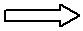 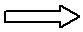 Развитие УУД в основной школе происходит в рамках использования возможностей современной информационной образовательной среды (ИОС) как:средства обучения, повышающего эффективность и качество подготовки школьников, организующего оперативную консультационную помощь в целях формирования культуры учебной деятельности в ОУ;инструмента познания за счёт формирования навыков исследовательской деятельности путём моделирования работы научных лабораторий, организации совместных учебных и исследовательских работ учеников и учителей, возможностей оперативной и самостоятельной обработки результатов экспериментальной деятельности;средства телекоммуникации, формирующего умения и навыки получения необходимой информации из разнообразных источников;средства развития личности за счёт формирования навыков культуры общения;эффективного инструмента контроля и коррекции результатов учебной деятельности.Решение задачи развития универсальных учебных действий в основной школе происходит не только на занятиях по отдельным учебным предметам, но и в ходе внеурочной деятельности, а также в рамках надпредметных программ курсов и дисциплин(факультативов, кружков, элективов).2.1.3.Логика программы формирования универсальных учебных действий (УУД)Среди технологий, методов и приёмов развития УУД в основной школе особое место занимают учебные ситуации, которые специализированы для развития определённых УУД. Они могут быть построены на предметном содержании и носить надпредметный характер. Типология учебных ситуаций в основной школе представлена такими ситуациями, как:141Учебные ситуации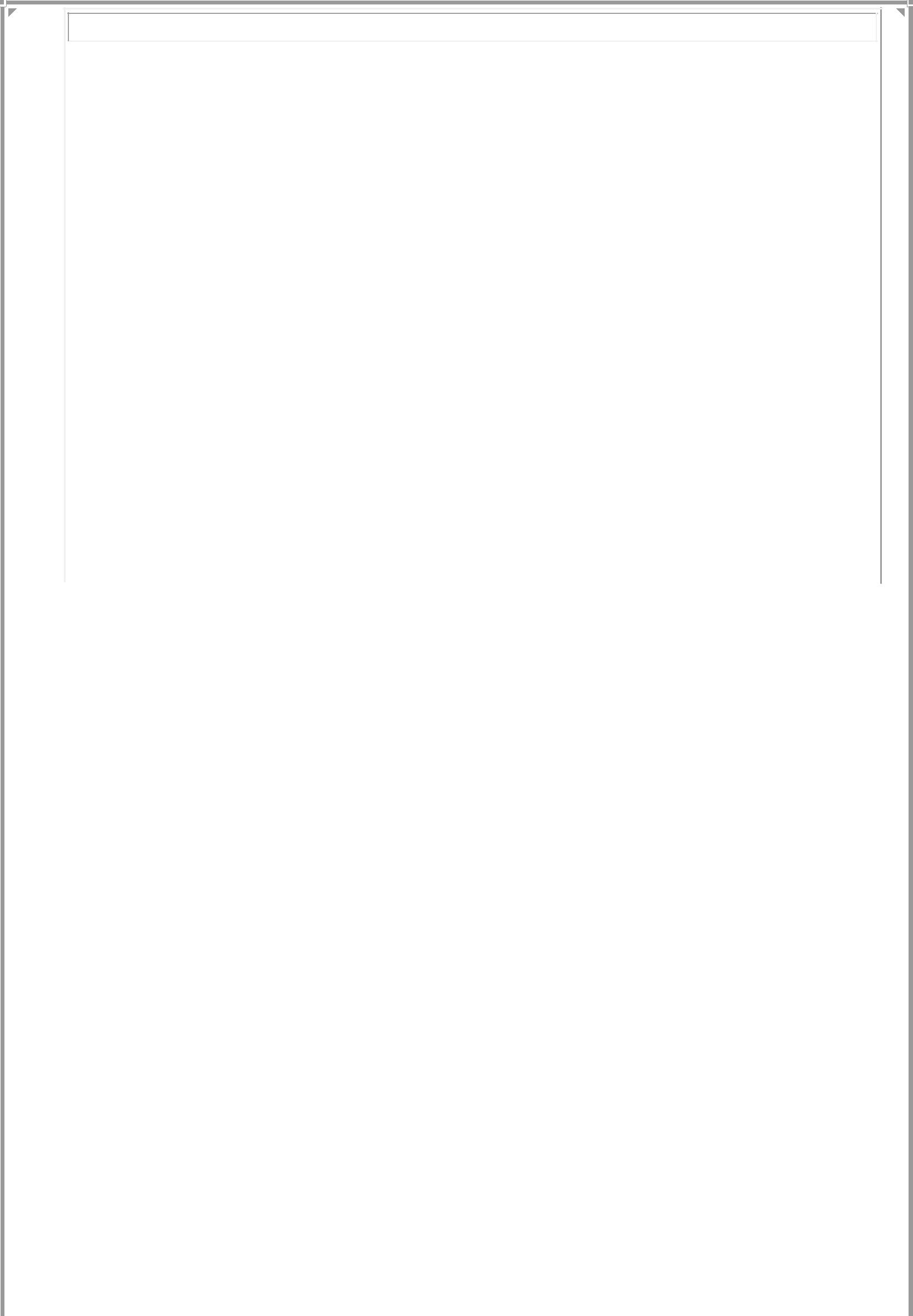 Наряду с учебными ситуациями для развития УУД в основной школе используются следующие типы задач.Личностные универсальные учебные действия:— на личностное самоопределение;— на развитие Я-концепции;— на смыслообразование;— на мотивацию;— на нравственно-этическое оценивание.Коммуникативные универсальные учебные действия:— на учёт позиции партнёра;— на организацию и осуществление сотрудничества;— на передачу информации и отображению предметного содержания;— тренинги коммуникативных навыков;— ролевые игры;— групповые игры.Познавательные универсальные учебные действия:— задачи и проекты на выстраивание стратегии поиска решения задач;— задачи и проекты на сериацию, сравнение, оценивание;— задачи и проекты на проведение эмпирического исследования;— задачи и проекты на проведение теоретического исследования;— задачи на смысловое чтение.Регулятивные универсальные учебные действия:— на планирование;142— на рефлексию;— на ориентировку в ситуации;— на прогнозирование;— на целеполагание;— на оценивание;— на принятие решения;— на самоконтроль;— на коррекцию.Развитию регулятивных универсальных учебных действий способствует также использование в учебном процессе системы индивидуальных или групповых учебных заданий, которые наделяют учащихся функциями организации их выполнения: планирования этапов выполнения работы, отслеживания продвижения в выполнении задания, соблюдения графика подготовки и предоставления материалов, поиска необходимых ресурсов, распределения обязанностей и контроля качества выполнения работы, — при минимизации пошагового контроля со стороны учителя. Примеры такого рода заданий: подготовка спортивного праздника (концерта, выставки поделок и т. п.) для младших школьников; подготовка материалов для внутришкольного сайта (стенгазеты, выставки и т. д.); ведение читательских дневников, дневников самонаблюдений, дневников наблюдений за природными явлениями; ведение протоколов выполнения учебного задания; выполнение различных творческих работ, предусматривающих сбор и обработку информации, подготовку предварительного наброска, черновой и окончательной версий, обсуждение и презентацию.Распределение материала и типовых задач по различным предметам не является жёстким, начальное освоение одних и тех же универсальных учебных действий и закрепление освоенного может происходить в ходе занятий по разным предметам. Распределение типовых задач внутри предмета направлено на достижение баланса между временем освоения и временем использования соответствующих действий. Достижение цели развития УУД в основной школе не является уделом отдельных предметов, а становится обязательным для всех без исключения учебных курсов как в урочной, так и во внеурочной деятельности.2.1.4.Условия и средства формирования универсальных учебных действий Учебное сотрудничествоНа ступени основного общего образования дети активно включаются в совместные занятия. Хотя учебная деятельность по своему характеру остаётся преимущественно индивидуальной, тем не менее вокруг неё (например, на переменах, в групповых играх, спортивных соревнованиях, в домашней обстановке и т. д.) нередко возникает настоящее сотрудничество обучающихся: дети помогают друг другу, осуществляют взаимоконтроль и т. д.условиях специально организуемого учебного сотрудничества формирование коммуникативных действий происходит более интенсивно (т. е. в более ранние сроки), с более высокими показателями и в более широком спектре. К числу основных составляющих организации совместного действия можно отнести:• распределение начальных действий и операций, заданное предметным условием совместной работы;• обмен способами действия, обусловленный необходимостью включения различных143для участников моделей действия в качестве средства для получения продукта совместной работы;взаимопонимание, определяющее для участников характер включения различных моделей действия в общий способ деятельности (взаимопонимание позволяет установить соответствие собственного действия и его продукта и действия другого участника, включённого в деятельность);коммуникацию (общение), обеспечивающую реализацию процессов распределения, обмена и взаимопонимания;планирование общих способов работы, основанное на предвидении и определении участниками адекватных задаче условий протекания деятельности и построения соответствующих схем (планов работы);рефлексию, обеспечивающую преодоление ограничений собственного действияотносительно общей схемы деятельности.Совместная деятельностьПод совместной деятельностью понимается обмен действиями и операциями, а также вербальными и невербальными средствами между учителем и учениками и между самими обучающимися в процессе формирования знаний и умений.Общей особенностью совместной деятельности является преобразование, перестройка позиции личности как в отношении к усвоенному содержанию, так и в отношении к собственным взаимодействиям, что выражается в изменении ценностных установок, смысловых ориентиров, целей учения и самих способов взаимодействия и отношений между участниками процесса обучения.Совместная учебная деятельность характеризуется умением каждого из участников ставить цели совместной работы, определять способы совместного выполнения заданий и средства контроля, перестраивать свою деятельность в зависимости от изменившихся условий её совместного осуществления, понимать и учитывать при выполнении задания позиции других участников.Деятельность учителя на уроке предполагает организацию совместного действия детей как внутри одной группы, так и между группами: учитель направляет обучающихся на совместное выполнение задания.Цели организации работы в группе:создание учебной мотивации;пробуждение в учениках познавательного интереса;развитие стремления к успеху и одобрению;снятие неуверенности в себе, боязни сделать ошибку и получить за это порицание;развитие способности к самостоятельной оценке своей работы;формирование умения общаться и взаимодействовать с другими обучающимися. Для организации групповой работы класс делится на группы по 3—6 человек, чащевсего по 4 человека. Задание даётся группе, а не отдельному ученику. Занятия могут проходить в форме соревнования двух команд. Командные соревнования позволяют актуализировать у обучающихся мотив выигрыша и тем самым пробудить интерес к выполняемой деятельности.Можно выделить три принципа организации совместной деятельности:принцип индивидуальных вкладов;позиционный принцип, при котором важно столкновение и координация разных144позиций членов группы;принцип содержательного распределения действий, при котором за обучающимися закреплены определённые модели действий.Группа может быть составлена из обучающегося, имеющего высокий уровень интеллектуального развития, обучающегося с недостаточным уровнем компетенции в изучаемом предмете и обучающегося с низким уровнем познавательной активности. Кроме того, группы могут быть созданы на основе пожеланий самих обучающихся: по сходным интересам, стилям работы, дружеским отношениям и т. п.Роли обучающихся при работе в группе могут распределяться по-разному:• все роли заранее распределены учителем;• роли участников смешаны: для части обучающихся они строго заданы и неизменнытечение всего процесса решения задачи, другая часть группы определяет роли самостоятельно, исходя из своего желания;• участники группы сами выбирают себе роли.Во время работы обучающихся в группах учитель может занимать следующие позиции — руководителя, «режиссёра» группы; выполнять функции одного из участников группы; быть экспертом, отслеживающим и оценивающим ход и результаты групповой работы, наблюдателем за работой группы.Частным случаем групповой совместной деятельности обучающихся является работа парами. Эта форма учебной деятельности может быть использована как на этапе предварительной ориентировки, когда школьники выделяют (с помощью учителя или самостоятельно) содержание новых для них знаний, так и на этапе отработки материала и контроля за процессом усвоения.В качестве вариантов работы парами можно назвать следующие:ученики, сидящие за одной партой, получают одно и то же задание; вначале каждый выполняет задание самостоятельно, затем они обмениваются тетрадями, проверяют правильность полученного результата и указывают друг другу на ошибки, если они будут обнаружены;ученики поочерёдно выполняют общее задание, используя те определённые знания и средства, которые имеются у каждого;обмен заданиями: каждый из соседей по парте получает лист с заданиями, составленными другими учениками. Они выполняют задания, советуясь друг с другом. Если оба не справляются с заданиями, они могут обратиться к авторам заданий за помощью. После завершения выполнения заданий ученики возвращают работы авторам для проверки. Если авторы нашли ошибку, они должны показать её ученикам, обсудить её и попросить исправить. Ученики, в свою очередь, могут также оценить качество предложенных заданий (сложность, оригинальность и т. п.).Учитель получает возможность реально осуществлять дифференцированный и индивидуальный подход к обучающимся: учитывать их способности, темп работы, взаимную склонность при делении класса на группы, давать группам задания, различные по трудности,уделят больше внимания слабым учащимся.Разновозрастное сотрудничествоОсобое место в развитии коммуникативных и кооперативных компетенций школьников может принадлежать такой форме организации обучения, как разновозрастное сотрудничество. Чтобы научиться учить себя, т. е. овладеть деятельностью учения,145школьнику нужно поработать в позиции учителя по отношению к другому (пробую учить других) или к самому себе (учу себя сам). Разновозрастное учебное сотрудничество предполагает, что младшим подросткам предоставляется новое место в системе учебных отношений (например, роль учителя в 1—2 классах).Эта работа обучающихся в позиции учителя выгодно отличается от их работы в позиции ученика в мотивационном отношении. Ситуация разновозрастного учебного сотрудничества является мощным резервом повышения учебной мотивации в критический период развития учащихся. Она создаёт условия для опробования, анализа и обобщения освоенных ими средств и способов учебных действий, помогает самостоятельно (не только для себя, но и для других) выстраивать алгоритм учебных действий, отбирать необходимые средства для их осуществления.Проектная деятельность обучающихся как форма сотрудничестваСредняя ступень школьного образования является исключительно благоприятным периодом для развития коммуникативных способностей и сотрудничества, кооперации между детьми, а также для вхождения в проектную (продуктивную) деятельность. Исходными умениями здесь могут выступать: соблюдение договорённости о правилах взаимодействия (один отвечает — остальные слушают); оценка ответа товарища только после завершения его выступления; правила работы в группе, паре; действия обучающихся на основе заданного эталона и т. д.Целесообразно разделять разные типы ситуаций сотрудничества.Ситуация сотрудничества со сверстниками с распределением функций. Способность сформулировать вопрос, помогающий добыть информацию, недостающую для успешного действия, является существенным показателем учебной инициативности обучающегося, перехода от позиции обучаемого к позиции учащего себя самостоятельно спомощью других людей.Ситуация сотрудничества со взрослым с распределением функций. Эта ситуация отличается от предыдущей тем, что партнёром обучающегося выступает не сверстник, а взрослый. Здесь требуется способность обучающегося проявлять инициативу в ситуациинеопределённой задачи: с помощью вопросов получать недостающую информацию.Ситуация взаимодействия со сверстниками без чёткого разделения функций.Ситуация конфликтного взаимодействия со сверстниками.Последние две ситуации позволяют выделить индивидуальные стили сотрудничества, свойственные детям: склонность к лидерству, подчинению, агрессивность, индивидуалистические тенденции и пр.Установлено, что у обучающихся, занимающихся проектной деятельностью, учебная мотивация учения в целом выражена выше. Кроме того, с помощью проектной деятельности может быть существенно снижена школьная тревожность.ДискуссияДиалог обучающихся может проходить не только в устной, но и в письменной форме. На определённом этапе эффективным средством работы обучающихся со своей и чужой точками зрения может стать письменная дискуссия. В начальной школе на протяжении более чем 3 лет совместные действия обучающихся строятся преимущественно через устные формы учебных диалогов с одноклассниками и учителем.Устная дискуссия помогает ребёнку сформировать свою точку зрения, отличить её от других точек зрения, а также скоординировать разные точки зрения для достижения146общей цели. Вместе с тем для становления способности к самообразованию очень важно развивать письменную форму диалогического взаимодействия с другими и самим собой. Наиболее удобное время для этого — основное звено школы (5—8 классы), где может произойти следующий шаг в развитии учебного сотрудничества — переход к письменным формам ведения дискуссии.Выделяются следующие функции письменной дискуссии:чтение и понимание письменно изложенной точки зрения других людей как переходная учебная форма от устной дискуссии, характерной для начального этапа образования, к мысленному диалогу с авторами научных и научно-популярных текстов, из которых старшие подростки получают сведения о взглядах на проблемы, существующие в разных областях знаний;усиление письменного оформления мысли за счёт развития речи младших подростков, умения формулировать своё мнение так, чтобы быть понятым другими;письменная речь как средство развития теоретического мышления школьника содействует фиксированию наиболее важных моментов в изучаемом тексте (определение новой проблемы, установление противоречия, высказывание гипотез, выявление способов их проверки, фиксация выводов и др.);предоставление при организации на уроке письменной дискуссии возможности высказаться всем желающим, даже тем детям, которые по разным причинам (неуверенность, застенчивость, медленный темп деятельности, предпочтение роли слушателя) не участвуют в устных обсуждениях, а также дополнительной возможности концентрации внимания детейна уроке.ТренингиНаиболее эффективным способом психологической коррекции когнитивных и эмоционально-личностных компонентов рефлексивных способностей могут выступать разные формы и программы тренингов для подростков. Программы тренингов позволяют ставить и достигать следующих конкретных целей:вырабатывать положительное отношение друг к другу и умение общаться так, чтобы общение с тобой приносило радость окружающим;развивать навыки взаимодействия в группе;создать положительное настроение на дальнейшее продолжительное взаимодействие в тренинговой группе;развивать невербальные навыки общения;развивать навыки самопознания;развивать навыки восприятия и понимания других людей;учиться познавать себя через восприятие другого;получить представление о «неверных средствах общения»;развивать положительную самооценку;сформировать чувство уверенности в себе и осознание себя в новом качестве;познакомить с понятием «конфликт»;определить особенности поведения в конфликтной ситуации;обучить способам выхода из конфликтной ситуации;отработать ситуации предотвращения конфликтов;закрепить навыки поведения в конфликтной ситуации;снизить уровень конфликтности подростков.147Групповая игра и другие виды совместной деятельности в ходе тренинга вырабатывают необходимые навыки социального взаимодействия, умение подчиняться коллективной дисциплине и в то же время отстаивать свои права. В тренинге создаётся специфический вид эмоционального контакта. Сознание групповой принадлежности, солидарности, товарищеской взаимопомощи даёт подростку чувство благополучия и устойчивости.ходе тренингов коммуникативной компетентности подростков необходимо также уделять внимание вопросам культуры общения и выработке элементарных правил вежливости — повседневному этикету. Очень важно, чтобы современные подростки осознавали, что культура поведения является неотъемлемой составляющей системы межличностного общения. Через ролевое проигрывание успешно отрабатываются навыкикультуры общения, усваиваются знания этикета.Общий приём доказательстваДоказательства могут выступать в процессе обучения в разнообразных функциях: как средство развития логического мышления обучающихся; как приём активизации мыслительной деятельности; как особый способ организации усвоения знаний; иногда как единственно возможная форма адекватной передачи определённого содержания, обеспечивающая последовательность и непротиворечивость выводов; как средство формирования и проявления поисковых, творческих умений и навыков учащихся.Понятие доказательства и его структурные элементы рассматривают с двух точек зрения: как результат и как процесс. Обучение доказательству в школе предполагает формирование умений по решению следующих задач:анализ и воспроизведение готовых доказательств;опровержение предложенных доказательств;самостоятельный поиск, конструирование и осуществление доказательства. Необходимость использования обучающимися доказательства возникает вситуациях, когда:учитель сам формулирует то или иное положение и предлагает обучающимся доказать его;учитель ставит проблему, в ходе решения которой у обучающихся возникает потребность доказать правильность (истинность) выбранного пути решения.В этих случаях для выполнения предлагаемых заданий обучающийся должен владеть деятельностью доказательства как одним из универсальных логических приёмов мышления.Доказательство в широком смысле — это процедура, с помощью которой устанавливается истинность какого-либо суждения. Суть доказательства состоит в соотнесении суждения, истинность которого доказывается, либо с реальным положением вещей, либо с другими суждениями, истинность которых несомненна или уже доказана.Любое доказательство включает:тезис — суждение (утверждение), истинность которого доказывается;аргументы (основания, доводы) — используемые в доказательстве уже известные удостоверенные факты, определения исходных понятий, аксиомы, утверждения, из которых необходимо следует истинность доказываемого тезиса;демонстрация — последовательность умозаключений — рассуждений, в ходе которых из одного или нескольких аргументов (оснований) выводится новое суждение,148логически вытекающее из аргументов и называемое заключением; это и есть доказываемый тезис.целях обеспечения освоения обучающимися деятельности доказательства в работе учителей, наряду с обучением школьников конкретному доказательству тех или иных теорем, особое внимание должно уделяться вооружению обучающихся обобщённымумением доказывать.Рефлексиянаиболее широком значении рефлексия рассматривается как специфически человеческая способность, которая позволяет субъекту делать собственные мысли, эмоциональные состояния, действия и межличностные отношения предметом специального рассмотрения (анализа и оценки) и практического преобразования. Задача рефлексии — осознание внешнего и внутреннего опыта субъекта и его отражение в той илииной форме.Выделяются три основные сферы существования рефлексии. Во-первых, это сфера коммуникации и кооперации, где рефлексия является механизмом выхода в позицию «над» и позицию «вне» — позиции, обеспечивающие координацию действий и организацию взаимопонимания партнёров. В этом контексте рефлексивные действия необходимы для того, чтобы опознать задачу как новую, выяснить, каких средств недостаёт для её решения, и ответить на первый вопрос самообучения: чему учиться?Во-вторых, это сфера мыслительных процессов, направленных на решение задач: здесь рефлексия нужна для осознания субъектом совершаемых действий и выделения их оснований. В рамках исследований этой сферы и сформировалось широко распространённое понимание феномена рефлексии в качестве направленности мышления на самоё себя, на собственные процессы и собственные продукты.В-третьих, это сфера самосознания, нуждающаяся в рефлексии при самоопределении внутренних ориентиров и способов разграничения Я и не-Я. В конкретно-практическом плане развитая способность обучающихся к рефлексии своих действий предполагает осознание ими всех компонентов учебной деятельности:осознание учебной задачи (что такое задача? какие шаги необходимо осуществить для решения любой задачи? что нужно, чтобы решить данную конкретную задачу?);понимание цели учебной деятельности (чему я научился на уроке? каких целей добился? чему можно было научиться ещё?);оценка обучающимся способов действий, специфичных и инвариантных по отношению к различным учебным предметам (выделение и осознание общих способов действия, выделение общего инвариантного в различных учебных предметах, в выполнении разных заданий; осознанность конкретных операций, необходимых для решения познавательных задач).Соответственно развитию рефлексии будет способствовать организация учебной деятельности, отвечающая следующим критериям:постановка всякой новой задачи как задачи с недостающими данными;анализ наличия способов и средств выполнения задачи;оценка своей готовности к решению проблемы;самостоятельный поиск недостающей информации в любом «хранилище» (учебнике, справочнике, книге, у учителя);самостоятельное изобретение недостающего способа действия (практически это149перевод учебной задачи в творческую).Формирование у школьников привычки к систематическому развёрнутому словесному разъяснению всех совершаемых действий (а это возможно только в условиях совместной деятельности или учебного сотрудничества) способствует возникновению рефлексии, иначе говоря, способности рассматривать и оценивать собственные действия, умения анализировать содержание и процесс своей мыслительной деятельности. «Что я делаю? Как я делаю? Почему я делаю так, а не иначе?» — в ответах на такие вопросы о собственных действиях и рождается рефлексия. В конечном счёте рефлексия даёт возможность человеку определять подлинные основания собственных действий при решении задач.процессе совместной коллективно-распределённой деятельности с учителем и особенно с одноклассниками у детей преодолевается эгоцентрическая позиция и развивается децентрация, понимаемая как способность строить своё действие с учётом действийпартнёра, понимать относительность и субъективность отдельного частного мнения. Кооперация со сверстниками не только создаёт условия для преодоленияэгоцентризма как познавательной позиции, но и способствует личностной децентрации. Своевременное обретение механизмов децентрации служит мощной профилактикой эгоцентрической направленности личности, т. е. стремления человека удовлетворять свои желания и отстаивать свои цели, планы, взгляды без должной координации этих устремлений с другими людьми.Коммуникативная деятельность в рамках специально организованного учебного сотрудничества учеников с взрослыми и сверстниками сопровождается яркими эмоциональными переживаниями, ведёт к усложнению эмоциональных оценок за счёт появления интеллектуальных эмоций (заинтересованность, сосредоточенность, раздумье) и в результате способствует формированию эмпатического отношения друг к другу.Педагогическое общениеНаряду с учебным сотрудничеством со сверстниками важную роль в развитии коммуникативных действий играет сотрудничество с учителем, что обусловливает высокий уровень требований к качеству педагогического общения. Хотя программное содержание и формы образовательного процесса за последние 10—15 лет претерпели существенные изменения, стиль общения «учитель — ученик» не претерпел столь значительных изменений. В определённой степени причиной этого является ригидность педагогических установок, определяющих авторитарное отношение учителя к обучающемуся.Анализ педагогического общения позволяет выделить такие виды педагогического стиля, как авторитарный (директивный), демократический и либеральный (попустительский). Отметим, что понятие педагогического стиля рассматривается достаточно широко как стратегия всей педагогической деятельности, где собственно стиль общения с учеником лишь одна из составляющих педагогического стиля.Можно выделить две основные позиции педагога — авторитарную и партнёрскую. Партнерская позиция может быть признана адекватной возрастно-психологическимособенностям подростка, задачам развития, в первую, очередь задачам формирования самосознания и чувства взрослости.2.1.5.Особенности предметного содержания учебных программосновной образовательной программы основного общего образования Задачи учебных предметов на переходном этапе образования (5-6 классы)150связи с выделением двух этапов подростковой школы и предметное содержание имеет свою специфику.Так на этапе 5-6- классов в содержании деятельности учащихся выделяются следующие важные особенности:учебные программы предусматривают изучение таких объектов, которые не могут быть реальными, а только мысленными (рациональное число, живая клетка), но при этом для их изучения могут использоваться практические, преобразующие сам объект действия (деление чисел и закономерности при делении, создание красок из растений, изучение зависимостей между условиями среды и изменениями в растении) и необходимо найти способ оценить, понять результат преобразований;у обучающихся 5-6-х классов еще нет достаточных средств полноценного изучения новых для них объектов: не хватает средств обоснования и аргументации полученных результатов после преобразования объектов и обнаружения их свойств;замысливание подростка в начале подросткового периода, который совпадает по времени с 5-6 годами обучения в школе, преобладает над реализацией. «Младший подросток задумал, пережил задуманное и как бы уже сделал» (К.Н. Поливанова). Необходимо создание условий в деятельности младших подростков «для апробирования цели действием», для «испытания» замысла.Таким образом, в соответствии с названными выше особенностями деятельности обучающихся 5-6-х классов «попытку и испытание» можно отнести к видам ведущих действий.На этом этапе обучения зарождается становление индивидуальной образовательной траектории младших подростков, который называется «пробно-поисковым», когда происходит принятие решения о действии для достижения определенной цели, осуществляются самостоятельные пробы изучения свойств мысленно заданных объектов через поиск и реализацию действий, им соответствующих, пробы обоснования данных свойств.Далее представлены предметные задачи по основным учебным дисциплинам 5-6 класса, на которых происходят «пробно-поисковые» действия для решения предметных учебных и учебно-практических задач.Русский язык (5-6 классы)начальной школе основной целью изучения русского языка является освоение способов письма, основным предметом рассмотрения – слово и предложение. Язык обращенребенку своей социальной, нормативной стороной (осваивается закон, правило, норма). В основной школе обучение нацелено на развитие самостоятельности, инициативности, переход к индивидуальным образовательным траекториям. Следовательно, в 5-6 классеребенок должен осознать себя как субъекта деятельности, увидеть поле возможностей, попробовать действовать в этом поле. Акцент в курсе русского языка смещается на функционирование, тем самым для ребенка открывается возможность пробы и экспериментирования с языковыми средствами. Это, с одной стороны, способствует расширению речевого опыта ребенка, с другой стороны, дает языковой материал для анализа, осмысления, становления языковой рефлексии.Основные цели на этом этапе – рефлексивное освоение позиций говорящего и слушающего, пишущего и читающего (осознание «себя в языке» и «язык в себе»; открытие языка как средства, инструмента; объективация собственного речевого опыта); формирование151представления о языке как об изменяющейся функциональной системе.Принципы орфографии и пунктуации рассматриваются не как данность, а в их становлении, что позволяет ребенку глубже осознать их функциональную значимость, следовательно, формирование орфографических и пунктуационных навыков получает еще одну объяснительную и мотивационную основу.Английский язык. Немецкий язык. (5-6 классы).На этапе перехода из начальной в основную школу у младших подростков несмотря на то, что сформировались у них элементарные общеучебные и коммуникативные умения, и они ориентируются в четырех видах речевой деятельности, они еще не способны к самостоятельной работе и во всем следуют указаниям учителя. Уроки иностранного языка как никакие другие помогают детям в социализации, поскольку предполагают интенсивное общение при совместной деятельности, при работе в парах и группах. Важнейшая задача учителя постепенно приучить их к таким видам работы, научить слушать друг друга, учитывать мнение партнера, проявлять инициативу и целеустремленность. Но так как на этом этапе дети еще не уверенно владеют речевыми формами, еще не усвоили модели речевого общения, большое место занимает элементарная тренировка – повторение образцов за учителем или аудиозаписью, заучивание наизусть стишков и песенок, инсценировки, игры. Просмотр мультфильмов или учебных фильмов на английском языке поможет им больше, чем заучивание новых слов списком, зазубривание грамматических правил, и бесконечное количество механических упражнений, не говоря уже о том, что яркие зрелищные уроки формируют положительное отношение к предмету. Накопление образцов и моделей создаст почву для теоретического осмысления грамматики в период обучения в 7-9 классах. Психологи утверждают, что именно этот этап важен для создания долговременной мотивации. Подходя к седьмому классу, ребенок либо настраивается на совершенствование в языке, или теряет интерес к этому предмет, разочарованный неудачами при постижении грамматики. "Слишком много грамматики" – вот характеристика традиционного подхода.При усвоенном предпороговом уровне А2 (по окончании 6 класса) ученик понимает отдельные предложения и часто встречающиеся выражения, связанные с основными сферами жизни (например, основные сведения о себе и членах своей семьи, друзьях, школе, покупках, и т.п.). Может выполнить задачи, связанные с простым обменом информации на знакомые или бытовые темы. В простых выражениях может рассказать о себе, своих родных и близких, описать основные аспекты повседневной жизни.Математика (5-6 классы) ставит следующие основные задачи курса на этапе основного образования:продолжить формирование у школьников основ теоретического мышления (анализа, планирования и рефлексии);на основе рефлексии начальной школы выделить ключевые предметные задачи, которые привели к их созданию, оценить в какой степени имеющиеся способы действий позволяют решить эти задачи, проанализировать и сравнить различные модели, описывающие эти способы;на основе обобщения и систематизации материала начальной школы выделить общие аспекты понятий величины и числа;организовать целенаправленную деятельность детей по построению других числовых систем (расширение системы натуральных чисел, в конечном счете всей системы действительных чисел);152усилить роль моделирования в связи с приобретением моделями качественно нового характера (из средства фиксации способов, открытых в предметном плане модели становятся источником постановки учебных задач и тем самым – открытия новых способов)Литература (5-6 классы)Основная цель курса литературы рассчитана на все годы обучения в школе, - воспитание эстетически развитого читателя.История (5-6 классы) - главная цель изучения на этом этапе образования – формирование первичных (базовых) ориентиров для самоидентификации школьников, определения ценностных приоритетов и критического восприятия общественно-политической и исторической информации на основе осмысления и усвоения ключевых (исходных) положений теории исторического знания и методологии исторического исследования.История как учебный на первом этапе (5-6 класс) ставит следующие основныезадачи:сформировать первичные (базовые) ориентиры для гражданской, социальной, этнонациональной и культурной самоидентификации на основе усвоения системы исторических понятий и представлений о прошлом;овладеть элементарными представлениями о закономерностях развития человеческого общества с древности до наших дней в экономической, социальной, политической и культурной сферах; пониманием основных принципов жизни общества в прошлом и настоящем, взаимосвязи между природными, социальными, экономическими, политическими и культурными явлениями, их влияния на жизнь человека;сформировать умения определять исторические и общественно-политические понятия и использовать их для осмысления сущности современных общественных явлений, жизни в современном мире;сформировать  умения  искать,  проверять,  систематизировать,  анализировать  и сопоставлять содержащуюся в различных источниках информацию о событиях и явлениях прошлого; представлять историческую информацию в наглядной форме (презентация и др.); воспитать уважительное и толерантное отношение к прошлому через пониманиеисторической обусловленности и мотивации поступков людей предшествующих эпох. Обществознание (5-6 класс) интегративный курс пропедевтического характера,закладывающий основы для изучения в последующие годы не только правового, но и остальных курсов обществоведческого цикла (поведение человека, интересы и ценности, формирование способов регулирования отношений «человек-человек» и «человек-общество» в различные исторические эпохи, в различных культурах в современном мире, в России).Данный курс ставит следующие основные задачи на этом этапе образования:развить конфликтную компетентность, в том числе в формировании способности формулировать правила для урегулирования ситуаций, возникающих при столкновении интересов, представлений, традиций, обычаев, и соблюдения этих правил;приобрести способность вычленять правовое содержание жизненной ситуации (выявление ситуаций, регулируемых правом, этикой, моралью, различение этих ситуаций и т.п.);пробрести общие представления (знания) о праве, обществе, российском государстве.Условиями решения образовательных задач являются:153а) образовательная среда (уклад гимназии), обеспечивающая возможность реальной пробы себя в квазиправовых ситуациях и анализа различных позиций участников реальных ситуаций;б) учебные мероприятия 2 типов: учебно-информационный блок (право как необходимое условие существования и развития человеческого общества); практикумы, в которых моделируются наиболее типичные правовые ситуации.Биология (5-6 классы) ставит следующие основные задачи курса на этапе основного образования:систематизировать и обобщить детский опыт взаимодействия с природой;познакомить обучающихся с культурным опытом использования природных объектов и явлений в разных видах человеческой деятельности;организовать включение обучающихся в разные виды предметно-преобразующей деятельности с целью поиска способов и средств воздействия на природные процессы, управления природными процессами;организовать учебно-исследовательскую деятельность обучающихся, в которой становится возможным переход от поиска средств практического воздействия на природу к поиску связей и отношений самих природных объектов;совершенствовать совместные и выращивать индивидуальные способы решения учебных задач (в совместном проектировании, разновозрастном сотрудничестве, разных видах письменных дискуссий и пр.);освоить разные способы работы с научными текстами;реализовать заложенные в государственном образовательном стандарте общедидактические цели образования в отношении развития и формирования ключевых компетентностей учащихся.связи с поставленными задачами курс биологии опирается на логику перехода от знакомства детей с общекультурной проблематикой использования природных объектов человеком - через опробование целей и средств предметно-преобразующей деятельности в условиях “сопротивления” природных объектов и процессов - к познанию строения и свойств природных объектов в их сущностностных, не зависящих от человека связях иотношениях.Изобразительное искусство (5-6 класс) ставит следующие основные задачи курса на этапе основного образования:оснастить образовательный процесс учебными и творческими задания, позволяющие ученику реализовать свой замысел путем выбора того вида, жанра или техники искусства, к которому у младшего подростка сложилось наибольшая склонность и достаточные изобразительные возможности;организовать пробно-поисковые действия как через преобразование модели общего способа художественного изображения как отношений «конструкция - пропорции - экспрессия», так и через участие младших подростков в реализации собственных творческих замыслов;сформировать представление об «историческом времени» на содержательных характеристиках этапов развития художественной культуры в том виде, как они отразились в разных видах изобразительных искусств прошлого;обобщить и систематизировать способы художественной деятельности, освоенные в начальной школе, через разные виды и техники изобразительного искусства поисковым154действием;освоить  средства, используя которые младший подросток сможет самостоятельновключаться в художественное содержание (содержательную форму) произведений искусства разных стилей и направлений, в том числе и художников авангардов 20 века. Благодаря чему в последующие годы обучения 7- 11 классы материал занятий по предмету «Мировая художественная культура» будет осваиваться ими не только как историко-культурная информация, а с пониманием целостности, преемственности и художественной ценности искусства.Задачи учебных предметов на этапе самоопределения (7-9 классы)На этапе 7-9-х классов на первый план в жизни подростка выходит линия смыслообразования, и образовательный процесс должен оказаться созвучен новой доминанте – личной инициативе и индивидуализации. Условием реализации этих целей являются три сопряженных момента:сведения к минимуму учительского контроля за ходом учебной деятельности в рамках дисциплин, которые осваивались с начала школы;организация развернутой практики квазиисследования (т.е. учебной деятельности) на новом материале и с высокой степенью творческой самостоятельности;организация практики инициативного опробования освоенных способов действия в широких задачных контекстах (например, в рамках проектов).Соблюдение указанных условий имеет своим следствием три основных момента:освоение программного материала на уровне, позволяющем свободно адаптировать освоенные средства/способы действия к различным контекстам;завершение формирования «учебной деятельности» как обобщенного и внутренне мотивированного способа освоения понятийного содержания;формирование начальных форм теоретического мышления (анализ, планирование, рефлексия) как обобщенной мыслительной способности, относительно независимой от исходного предметного материала.Задача любого учебного предмета в рамках деятельностного подхода определяется как разворачивание и поддержка собственной ориентировочно-опробующей (квазиисследовательской) деятельности обучающихся относительно содержания учебного предмета.Каждый учебный предмет пытается по-своему решить возрастные задачи подростковой школы.Русский язык ставит следующие основные задачи курса на этапе основного образования:создать оптимальные условия для развития качеств личности обучающихся, обеспечивающих им возможность самостоятельно ставить перед собой новые учебные задачи и находить продуктивные способы их решения;сформировать представление о родном языке как целостной знаковой системе, являющейся важнейшим средством общения, и на этой основе воспитать устойчивый интерес к русскому языку;способствовать развитию устной и письменной речи обучающихся, обеспечив ее переход на произвольный уровень, т.е. умение выбирать речевой жанр и языковые средства в соответствии с целями и условиями речевого общения;завершить в основных чертах формирование орфографических и пунктуационных155навыков, обеспечивающих грамотное оформление разнообразных письменных текстов. Решение этих задач предполагает учебную активность поисково-исследовательского типа, которая по своим целям и способам осуществления значительно сложнее активности репродуктивного типа, на которую рассчитано традиционное обучение языку. Необходимо строить программу русского языка так, чтобы не только не увеличит учебную нагрузку на обучающихся в основной школе, но и способствовать ее существенному снижению.Такую задачу можно решить, т.к.во-первых, организация учебного материала в виде системы понятий позволяет представить его как относительно небольшое количество целостных смысловых единиц, т.е. объективно означает уменьшение объема учебной информации, подлежащей усвоению;во-вторых, усвоение учебного материала предполагает установление связей как между элементами внутри его смысловых единиц, так и между самими смысловыми единицами. Иными словами, центр тяжести усвоения материала переносится с памяти на мышление. Запоминание материала при этом обеспечивается главным образом за счет механизмов непроизвольной памяти, которые значительно менее трудоемки и более эффективны, чем произвольное заучивание;в-третьих, перенесение центра тяжести в усвоении системы понятий на их понимание существенно повышает качество ориентировочной основы тех действий, способы осуществления которых определяются усваиваемыми понятиями. Это резко снижает количество упражнений, необходимых для овладения соответствующими умениями и навыками.в-четвертых, поисково-исследовательский характер учебной деятельности способствует интенсивному формированию интереса к ней, что существенно снижает уровень учебной тревожности, являющейся одним из основных психологических факторов перегрузки обучающихся.Таким образом, не увеличивая учебной нагрузки на школьников, и даже несколько снижая ее, предлагаемая учебная программа существенно повышает образовательный потенциал курса русского языка в основной школе:во-первых, обучающиеся осознают язык как целостную систему, функционирование которой подчиняется единым внутренним закономерностям. Тем самым создаются предпосылки для предотвращения ошибочного отождествления языка с орфографией, которое широко распространено даже среди образованных людей. Вместе с тем появляется возможность преодолеть предубеждение об исключительной трудности русского языка, который якобы представляет собой множество изолированных друг от друга фактов и явлений, описываемых многочисленными частными „правилами“ и еще более многочисленными исключениями из них;во-вторых, осознание языка как целостной знаковой системы, являющейся важнейшим средством общения, порождает устойчивый познавательный интерес к нему. На этой основе формируется потребность и способность к самостоятельному совершенствованию языковых знаний, речевых умений и навыков за пределами школьного обучения;в-третьих, по мере того, как обучающиеся осознают возможности выражения с помощью языка самых сложных мыслей, тончайших смысловых оттенков, разнообразных чувств и переживаний, родной язык выступает перед ними в качестве одного из носителей национальной культуры, а его изучение становится важнейшим фактором формирования156национального самосознания.в-четвертых, культурологическая функция языка, которая открывается в процессе его содержательного изучения, приобретает для обучающихся глубокий личностный смысл. По мере овладения языком как средством общения, они осознают себя субъектами не только последнего, но и национальной культуры. Тем самым изучение родного языка оказывается основой гуманитарного образования, цель которого и состоит в приобщении индивида к миру человеческой культуры.в-пятых, система родного языка является одной из первых естественных систем, с которыми сталкивается ученик в процессе обучения. Овладение методами учебного исследования этой системы фактически означает формирование у обучающихся характерного для современной науки системного подхода к изучаемым объектам. Тем самым обучение родному языку оказывается важным компонентом общенаучного образования и построения в сознании обучающихся целостной картины мира.Литература ставит следующие основные задачи курса на этапе основного образования:освоить (понять) социокультурный образец, содержащийся в литературном тексте, т.е. ценностно-смысловую установку автора в контексте понимания оснований культуры;сформировать понятие о художественном творчестве как жизненно важной и специфической духовной деятельности;освоить литературные теоретические понятия (точка зрения, авторское сознание, художественное время м художественное пространство), которые способствуют развитию культуры мышления читателя: подсказывают способы анализа и интерпретации художественного произведения как искусства слова;воспитывать художественный вкус у обучающихся, опираясь на специальный подбор текстового материала и особую постановку учебных и учебно-практических задач по литературе;дать представление об этапах развития античной литературы, ее связи с литературой более поздних эпох, значимом месте в мировой культуре;сформировать представление о художественном мире литературного произведения в связи с другими произведениями литературного процесса;выявлять мотивы создания литературного произведения, освоить способы создания художественного образа, в котором автор выражает свой творческий замысел; освоить художественные языки различных жанров;вычленять из собственной практики способы работы с текстом, целенаправленно используя их при анализе произведений; овладеть способами литературного «текстопорождения» для более глубокого осмысления художественных произведений;развивать литературные творческие способности обучающихся, свободное владение устной и письменной речью.Таким образом, ученик, опираясь на приобретенный ранее опыт работы с текстами, практически освоивший некоторые способы литературного первичного анализа в начальной школе, становится в позицию исследователя, для чего переходит от учебно-практических задач к решению учебно-исследовательских.История как учебный предмет ставит своей целью образование, развитие и воспитание личности школьника, способного к самоидентификации, определению своих ценностных приоритетов и критическому восприятию общественно-политической и157исторической информации на основе осмысления исторического опыта своей страны и человечества в целом, способного применять исторические знания и умения при оценке различных явлений прошлого и настоящего, в учебной и общественной деятельности.Данный предмет ставит следующие основные задачи курса на этом этапе основного образования:-сформировать российскую гражданскую идентичность, социальную, этнонациональную икультурную самоидентификацию личности на основе осмысления опыта российской историикак части мировой истории, усвоения национальных ценностей современного российскогообщества;-овладеть	историческими	знаниями,	представлениями	о	закономерностях	развитиячеловеческого общества с древности до конца XVIII в. в социальной, экономической,политической, научной и культурной сферах; приобрести опыт оценки социальных явлений;-сформировать  умения  применять  исторические  знания  для  осмысления  сущностисовременных общественных явлений, жизни в современном мире;-совершенствовать	умения	искать,	проверять,	систематизировать,	анализировать	исопоставлять содержащуюся в различных источниках информацию о событиях и явленияхпрошлого, представлять историческую информацию в наглядной форме;-сформировать умение оценивать полученную информацию по различным критериям,определять и аргументировать свое отношение к ней;-воспитать патриотизм, уважение к своему Отечеству и историческому наследию народов России, гордость за героические деяния предков; восприятие традиций мирного взаимодействия и взаимопомощи, исторически сложившихся в многонациональном Российском государстве.Обществознание как учебный предмет на этапе 7-9 классов состоит из двух модулей «Экономика» и «Право» ставит следующие основные задачи на этом этапе основного образования:-приобрести  базовые навыки,  обеспечивающие  успешное  действование  подростка	вреальных (не ограниченных рамками школы) правоотношениях и ситуациях;-передать обучающимся основы правовых знаний, в том числе о правовой системе России имеждународном праве;-сформировать способности к анализу ситуаций, регулируемых правовыми нормами, и способности к реальным действиям в таких ситуациях.Условием решения образовательных задач являются:а) образовательная среда (уклад школы), обеспечивающая формирование у подростков умения отстаивать свои права, участвовать в выработке правил и норм, регулирующих отношения в школе; возможность приобретения реального опыта в социально-правовых ситуациях;б) учебные мероприятия двух типов: учебный курс, включающий элементы теории права, обеспечивающие представление о праве как особой предметно-практической области, сведения об основных правах и свободах человека, о различных отраслях права, способах реализации и защиты своих прав; практикумы, обеспечивающие формирование практических навыков поведения в правовой сфере в реальной жизни.Физика ставит следующие основные задачи курса на этапе основного образования:-сформировать на достаточно высоком уровне физических понятий по таким базовым158критериям, как предметность, обобщенность и системность;-развить учебную самостоятельность, связанную с умением оценить границы своего знания-незнания,	наметить	план	собственной	учебно-познавательной	деятельности,продемонстрировать оптимальное поведение в ситуации выбора;-освоить  учащимися  теоретико-экспериментальный  метод,  связанный  с  пониманиемнеобходимых условий происхождения физического знания и предполагающего умениеразличать «видимое» и «мыслимое», строить рассуждения в категориях «возможного» и«действительного»;-освоить обучающимися ценностей и техник учебного и делового сотрудничества сформированием позиционного видения предмета и умений сопоставлять различные точкизрения, продолжать логику чужого действия, вскрывать основания действий другихучастников	совместной	деятельности;	проявление	этих	умений	в	совместныхтелекоммуникационных проектах;-сформировать устойчивую учебно-познавательную мотивацию, стремление к поиску наиболее рациональных способов действия, постепенный переход к продуктивным формам деятельности (создание и предъявление полноценных результатов собственных исследований, создание собственных информационных источников – учебника, справочника, энциклопедии)Изучение физики создает условия для успешного освоения других учебных предметов области «Естествознание» в основной школе и продолжения образования в старшей профильной школе.данной ООП подход к построению курса физики предполагает ряд шагов в плане коррекции содержания и методики обучения:представление курса физики в виде системы ключевых учебных задач с логически обоснованными для ученика переходами между ними;уход от частностей с переносом акцента на работу с физическими теориями (моделями); разбиение материала курса на несколько логически завершенных блоков, которыеосваиваются в режиме концентрированного обучения через серию «погружений»; использование форм, предоставляющих обучающимся пространство для пробы и поиска,самостоятельной исследовательской и проектной деятельности, для самоопределения и проявления учебной самостоятельности (элементы лекционно-семинарских занятий, устные и письменные дискуссии и т.п.);отказ от поурочного оценивания обучающихся, переход к большему разнообразию в системе оценивания (безотметочное обучение, зачетная система, введение рейтингов);переход к различным сетевым проектам, усиление роли внеклассной учебной и учебно-познавательной деятельности;качественное изменение работы с различными информационными источниками (работа с пониманием, оценкой, развитием текста).Курс физики должен обеспечивать материал и контекст для развертывания действиямоделирования на новом уровне углубленности и самостоятельности. Отсюда вытекают требования к содержанию:-курс физики не должен строиться по принципу равномерного охвата существующихтематизмов, но должен концентрироваться вокруг углубленной проработки и творческойреконструкции ключевых физических понятий и моделей;-содержание курса должно задавать полноценный контекст для дифференциации действия159моделирования, обеспечивая организацию всего набора необходимых проблемных сюжетов: фоновых (ситуации прогнозирования и управления) и фокусных (столкновение модели с реальным и возможным мирами, а также с другими моделями).Биология ставит следующие основные задачи курса на этапе основного образования:-открыть учениками общих принципов функционирования, устройства, развития живыхсистем и применить открытые открытее принципы к многообразию проявлений жизни наЗемле;-самостоятельно открыть (построить) учениками новое знание и далее его опробовать намногообразных примерах, которые могут как подтверждать, так и опровергать эти знания(модели);-установить места координации биологии и других учебных предметов с дальнейшимпостроением в этих точках образовательных модулей.Химия ставит следующие основные задачи курса на этапе основного образования:-освоить схемы описания и обьяснения поведения веществ в химических реакциях на основеперехода к современным представлениям о строении атомов и закономерностях протеканияхимических реакций, применительно к рассмотрению представителей основных классов исоединений отдельных элементов;-понимать  химические  превращения  неорганических  и  органических  веществ  какопределенной сферы человеческой деятельности и материальной основы связанных с нимиприродных явлений;-анализировать, объективно оценивать и планировать поведение в ситуациях, требующих применения химических и экологических знаний, формирования навыков безопасного осуществления химических превращений или их предотвращения в повседневной жизни; - овладеть понятийным аппаратом и символическим языком химии и формирование научных понятий о веществах, их превращениях и возможностях их осуществления и предотвращения.-приобрести опыт изучения превращений веществ и зависимости условий превращений от их свойств, использовать лабораторное оборудование и приборов.География ставит следующие основные задачи курса на этапе основного образования:-обеспечить освоение школьниками действием моделирования и позиционного видения мира длядостижения главной цели курса географии – формирования основ теоретического мышления(анализа, планирования и рефлексии) как ключевой компетентности образования подростка.Освоить работу с разными типами моделей: создание карт «идеальных» материков и океанов,компьютерное и математическое моделирование;-обеспечить каждому учащемуся возможность создания своего «образа» географии с учетоминдивидуальных особенностей, желаний и потребностей, возможность поиска своего места ироли в данном учебном предмете;-оценить значение собственного места обучающихся в быстро меняющемся мире детства июности - чувство места в понятиях дома, школы, окрестностей. Рассмотреть вопросы,касающиеся людей и территорий с различных точек зрения;-сформировать у обучающихся географическую картину мира как неотъемлемыйкомпонент их обшей культуры;160-обеспечить освоение обучающимися специального географического языка, необходимого дляформирования картины мира;-продолжить работу, начатую в курсе «Окружающий мир» с различными источниками информации (текст, графики, диаграммы, карта и т.д.), что является одной из культурных норм образованного человека.-обеспечить овладение обучающимися методами географической науки. Основной задачей в этом направлении в современном школьном курсе географии должно стать освоение детьми различных способов моделирования (картографического, словесного, математического, сетевого и т.д.) и экспериментирования (прежде всего, мысленного эксперимента), наблюдения и описания, а также ведения исследовательской деятельности как в природе, так и в камеральных условиях.2.1.6.Методика и инструментарий мониторинга успешности освоения и применения универсальных учебных действийИзмерители достижения требований стандарта в целом должны охватывать содержание основных разделов учебных дисциплин и ведущие виды учебной деятельности, которые формируются в учебном процессе.Необходимо объективно оценить такие образовательные достижения обучающихся, как функциональная грамотность, предметные и общеучебные компетентности (соответственно:-умения применять знания в учебной ситуации для получения новых знаний, - использование знаний в неучебных ситуациях, связанных с реальной жизнью, для решения разного рода жизненных проблем и принятия обоснованных решений).основной школе главным результатом образования является:формирование умений организации и программирования эффективной индивидуальной и коллективной деятельности как учебной, так и социально-творческой;подготовка к осознанному и основанному на предметных знаниях выбору будущейобразовательной траектории; приобретение знаний о мере своих прав и обязанностей. Важнейшим критерием усвоения универсальных учебных действий на содержании любого предмета является процесс последовательного преобразования действия от внешней материальной - материализованной формы к внутренней через речевые формы (интериоризация). Чем больше возможности у каждого обучающегося в ходе урока проговорить последовательность выполнения учебных действий, тем эффективнее будет для него интериоризация, т. е. сворачивание внешнего действия во внутренний личностный план.качестве диагностических материалов для выявления уровня развития общеучебных умений (УУД) могут выступать проверочные работы, состоящие из компетентностных задач.Критерием проверки результатов программы будут являться данные комплексной диагностики уровня развития общеучебных умений (УУД) у учеников на начальном изаключительном этапах основной школы.Критериями оценки сформированности универсальных учебных действий у учащихся,соответственно, выступают:соответствие возрастно-психологическим нормативным требованиям;соответствие свойств универсальных действий заранее заданным требованиям;сформированность учебной деятельности у учащихся, отражающая уровень развития метапредметных действий, выполняющих функцию управления познавательной161деятельностью учащихся.Возрастно-психологические нормативы формулируются для каждого из видов УУД с учетом стадиальности их развития. Для оценки обучающихся на соответствие их персональных достижений поэтапным требованиям создаются фонды оценочных средств для проведения текущего контроля успеваемости и промежуточной аттестации. Эти фонды могут включать:контрольные вопросы и типовые задания для практических занятий, лабораторных и контрольных работ, зачетов;тесты и компьютерные тестирующие программы;примерную тематику проектов, рефератов и т.п., а также иные формы контроля,позволяющие оценить степень сформированности компетенций обучающихся.Для	определения	уровня	формирования	компетенций	учащегося,	прошедшегосоответствующую подготовку, в настоящее время разработаны новые методы. Наиболеераспространенными из них являются стандартизированные тесты с дополнительнымтворческим заданием и рейтинговая система оценкиСтандартизированный тест – это тест, производимый в максимально унифицированных условиях. Поскольку в наше время данный тест направлен на определение не только ЗУНов, но и компетенций, он не является полностью закрытым (не предполагает только выбор правильных вариантов ответа), но включает в себя творческое задание (в тестах по медицине– ситуационная задача, в текстах по русскому языку – анализ текста и т.д.). Стандартизированные тесты с творческим заданием могут проводиться на всех этапахобучения, то есть служить и для промежуточного, и для итогового контроля. Модульно-рейтинговая система – это метод, при котором учебный материал разделяется на логически завершенные части (модули), после изучения каждого из которых предусматривается аттестация в форме контрольной работы, теста, коллоквиума и т.д. Работы оцениваются в балах, сумма которых дает рейтинг каждого учащегося. Модульно-рейтинговая система подходит для оценки компетенции в силу того, что в баллах оцениваются не только знания и навыки учащихся, но и творческие их возможности: активность, неординарность решений поставленных проблем, умения организовать группу для решения проблемы и т.д.Каждый модуль включает обязательные виды работ – лабораторные, практические, семинарские занятия, домашние индивидуальные работы, а также дополнительные работы по выбору (участие в олимпиаде, написание реферата, выступление на конференции, участиенаучно-исследовательской работе, решение задач повышенной сложности, выполнениекомплексных усложненных лабораторных работ).Портфолио - комплексы индивидуальных учебных достижений учащихся. Они могут содержать их рефераты, сочинения, эссе, решения задач ит.п. Это – новый подход к обучению, новый способ работы, выражающий современное понимание процесса преподавания и учения, новую культуру образования. Портфолио позволяет выяснить не только то, что знает учащийся, но и как он пришел к этим знаниям, подталкивает к диалогу между учителем и учащимся. При этом важно, что учащийся самрешает, что именно будетвходить в его портфолио, то есть вырабатывает навыки оценки собственных достижений. Метод проектов – это совокупность учебно-познавательных приемов, которые позволяют162решить ту или иную проблему в результате самостоятельных действий учащихся собязательной презентацией этих результатов»Деловая игра - метод, предполагающий создание нескольких команд, которые соревнуются друг с другом в решении той или иной задачи. Например, команды могут изображать банки, конкурирующие в области кредитования населения, или политические партии, стремящиеся во время выборов в парламент приобрести наибольшее количество голосов избирателей. Деловая игра требует не только знаний и навыков, но и умения работать в команде, находить выход из неординарных ситуаций и т.д.Стандартизированный тест – это тест, производимый в максимально унифицированных условиях. Поскольку в наше время данный тест направлен на определение не только ЗУНов, но и компетенций, он не является полностью закрытым (не предполагает только выбор правильных вариантов ответа), но включает в себя творческое задание (в тестах по медицине– ситуационная задача, в текстах по русскому языку – анализ текста и т.д.). Стандартизированные тесты с творческим заданием могут проводиться на всех этапахобучения, то есть служить и для промежуточного, и для итогового контроля. Модульно-рейтинговая система – это метод, при котором учебный материал разделяется на логически завершенные части (модули), после изучения каждого из которых предусматривается аттестация в форме контрольной работы, теста, коллоквиума и т.д. Работы оцениваются в балах, сумма которых дает рейтинг каждого учащегося. Модульно-рейтинговая система подходит для оценки компетенции в силу того, что в баллах оцениваются не только знания и навыки учащихся, но и творческие их возможности: активность, неординарность решений поставленных проблем, умения организовать группу д Каждый модуль включает обязательные виды работ – лабораторные, практические, семинарские занятия, домашние индивидуальные работы, а также дополнительные работы по выбору (участие в олимпиаде, написание реферата, выступление на конференции, участиенаучно-исследовательской работе, решение задач повышенной сложности, выполнениекомплексных усложненных лабораторных работ).Портфолио - комплексы индивидуальных учебных достижений учащихся. Они могут содержать их рефераты, сочинения, эссе, решения задач ит.п. Это – новый подход к обучению, новый способ работы, выражающий современное понимание процесса преподавания и учения, новую культуру образования. Портфолио позволяет выяснить не только то, что знает учащийся, но и как он пришел к этим знаниям, подталкивает к диалогу между учителем и учащимся. При этом важно, что учащийся самрешает, что именно будетвходить в его портфолио, то есть вырабатывает навыки оценки собственных достижений.Метод проектов – это совокупность учебно-познавательных приемов, которые позволяютрешить ту или иную проблему в результате самостоятельных действий учащихся собязательной презентацией этих результатов»Деловая игра - метод, предполагающий создание нескольких команд, которые соревнуются друг с другом в решении той или иной задачи. Например, команды могут изображать банки, конкурирующие в области кредитования населения, или политические партии, стремящиеся во время выборов в парламент приобрести наибольшее количество голосов избирателей. Деловая игра требует не только знаний и навыков, но и умения работать в команде, находить выход из неординарных ситуаций и т.д.Существенная положительная динамика в уровне развития универсальных учебных действий учащихся и в умении применять полученные знания в жизни будет163свидетельствовать о том, что гипотеза о возможности получить новый образовательный результат, реализуя принцип преемственности на уровне целей, содержания и технологий обучения, подтвердилась. С другой стороны, система оценивания позволяет получать интегральную и дифференцированную информацию о процессе преподавания и процессе учения, отслеживать индивидуальный прогресс учащихся в достижении планируемых результатов, обеспечивать обратную связь для учителей, учащихся и родителей, отслеживать эффективность образовательной программы.Это налагает особые требования на выстраивание системы оценивания, в частности:включение учащихся в контрольно-оценочную деятельность с тем, чтобы они приобретали навыки и привычку к самооценке и самоанализу (рефлексии);использование критериальной системы оценивания;использование разнообразных видов, методов, форм и объектов оценивания, в том числе как внутреннюю, так и внешнюю оценку, при последовательном нарастании объема внешней оценки на каждой последующей ступени обучения;субъективные и объективные методы оценивания; стандартизованные оценки;интегральную оценку, в том числе – портфолио, и дифференцированную оценкуотдельных аспектов обучения (например, формирование правописных умений и навыков, речевых навыков, навыков работы с информацией и т.д.);самоанализ и самооценку обучающихся;оценивание как достигаемых образовательных результатов, так и процесса их формирования, а также оценивание осознанности каждым обучающимся особенностей развития своего собственного процесса обучения;разнообразные формы оценивания, выбор которых определяется этапом обучения, общими и специальными целями обучения, текущими учебными задачами,цельюполучения информации.Для каждого из критериев должны быть сформулированы задания, позволяющие на основе экспертной оценки качественно оценить уровень подготовки обучаемых (высокий, средний, низкий).2.1.7.Обеспечение преемственности программы формирования универсальных учебныхдействий при переходе от начального к основному общему образованиюПроблема организации преемственности обучения затрагивает все звенья существующей образовательной системы, а именно: переходы от одной ступени обучения к другой. Основные проблемы обеспечения преемственности связаны с игнорированием задачи целенаправленного формирования таких универсальных учебных действий, как коммуникативные, речевые, регулятивные, общепознавательные, логические и др. Возникновение проблемы преемственности, находящей отражение в трудностях перехода обучающихся на новую ступень образовательной системы, имеет следующие причины:недостаточно плавное, даже скачкообразное изменение методов и содержания обучения, которое при переходе на ступень основного общего образования, а затем среднего (полного) образования приводит к падению успеваемости и росту психологических трудностей у учащихся;обучение на предшествующей ступени часто не обеспечивает достаточной готовности обучающихся к успешному включению в учебную деятельность нового, более сложного уровня.164Формирование фундамента готовности перехода к обучению на ступень основного общего образования должно осуществляться в рамках специфически детских видов деятельности: сюжетно-ролевой игры, изобразительной деятельности, конструирования, восприятия сказки и пр.Не меньшее значение имеет проблема психологической готовности детей и при переходе обучающихся на следующую ступень общего образования. Трудности такого перехода ухудшение успеваемости и дисциплины, рост негативного отношения к учению, возрастание эмоциональной нестабильности, нарушения поведения — обусловлены следующими причинами:необходимостью адаптации обучающихся к новой организации процесса и содержания обучения (предметная система, разные преподаватели и т. д.);совпадением начала кризисного периода, в который вступают младшие подростки, со сменой ведущей деятельности (переориентацией подростков на деятельность общения со сверстниками при сохранении значимости учебной деятельности);недостаточной готовностью детей к более сложной и самостоятельной учебной деятельности, связанной с показателями их интеллектуального, личностного развития и главным образом с уровнем сформированности структурных компонентов учебнойдеятельности (мотивы, учебные действия, контроль, оценка).Все эти компоненты присутствуют в программе формирования универсальных учебных действий. Основанием преемственности разных ступеней образовательной системы может стать ориентация на ключевой стратегический приоритет непрерывного образования— формирование умения учиться, которое должно быть обеспечено формированием системы универсальных учебных действий.2.2	Программы отдельных учебных предметов, курсовОбщие положенияКаждая ступень общего образования — самоценный, принципиально новый этап в жизни обучающегося, на котором расширяется сфера его взаимодействия с окружающим миром, изменяется социальный статус, возрастает потребность в самовыражении, самосознании и самоопределении.Образование на ступени основного общего образования, с одной стороны, является логическим продолжением обучения в начальной школе, а с другой стороны, является базой для подготовки завершения общего образования на ступени среднего общего образования, перехода к профильному обучению, профессиональной ориентации и профессиональному образованию.Учебная деятельность на основной ступени образования приобретает черты деятельности по саморазвитию и самообразованию.средних классах у обучающихся на основе усвоения научных понятий закладываются основы теоретического, формального и рефлексивного мышления, появляются способности рассуждать на основе общих посылок, умение оперировать гипотезами как отличительный инструмент научного рассуждения. Контролируемой и управляемой становится речь (обучающийся способен осознанно и произвольно строить свой рассказ), атакже другие высшие психические функции — внимание и память. У подростков впервые начинает наблюдаться умение длительное время удерживать внимание на отвлечённом,165логически организованном материале. Интеллектуализируется процесс восприятия — отыскание и выделение значимых, существенных связей и причинно-следственных зависимостей при работе с наглядным материалом, т. е. происходит подчинение процессу осмысления первичных зрительных ощущений.Особенностью содержания современного основного общего образования является не только ответ на вопрос, что обучающийся должен знать (запомнить, воспроизвести), но и формирование универсальных учебных действий в личностных, коммуникативных, познавательных, регулятивных сферах, обеспечивающих способность к организации самостоятельной учебной деятельности.Кроме этого, определение в программах содержания тех знаний, умений и способов деятельности, которые являются надпредметными, т. е. формируются средствами каждого учебного предмета, даёт возможность объединить возможности всех учебных предметов для решения общих задач обучения, приблизиться к реализации «идеальных» целей образования.то же время такой подход позволит предупредить узкопредметность в отборе содержания образования, обеспечить интеграцию в изучении разных сторон окружающего мира.Уровень сформированности УУД в полной мере зависит от способов организации учебной деятельности и сотрудничества, познавательной, творческой, художественно-эстетической и коммуникативной деятельности обучающихся. Это определило необходимость выделить в примерных программах не только содержание знаний, но и содержание видов деятельности, которое включает конкретные УУД, обеспечивающие творческое применение знаний для решения жизненных задач, социального и учебно-исследовательского проектирования. Именно этот аспект примерных программ даёт основание для утверждения гуманистической, личностно и социально ориентированной направленности процесса образования на данной ступени общего образования.соответствии   с   системно-деятельностным   подходом,   составляющимметодологическую основу требований ФГОС ООО, содержание планируемых результатов описывает и характеризует обобщённые способы действий с учебным материалом, позволяющие учащимся успешно решать учебные и учебно-практические задачи, в том числе задачи, направленные на отработку теоретических моделей и понятий и задачи по возможности максимально приближенные к реальным жизненным ситуациям.Примерные программы по учебным предметам включают:пояснительную записку, в которой конкретизируются общие цели основного общего образования с учётом специфики учебного предмета; 2) общую характеристику учебного предмета, курса;3) описание места учебного предмета, курса в учебном плане;4) личностные, метапредметные и предметные результаты освоения конкретного учебного предмета, курса;содержание учебного предмета, курса;тематическое планирование с определением основных видов учебной деятельности;описание учебно-методического и материально-технического обеспечения образовательного процесса;планируемые результаты изучения учебного предмета, курса.данном разделе примерной основной образовательной программы основного общего образования приводится основное содержание курсов по всем обязательным предметам на166ступени основного общего образования.Полное изложение примерных программ учебных предметов, курсов, предусмотренных к изучению на ступени основного общего образования, в соответствии со структурой, установленной в Стандарте, приведено в Приложении к данной основной образовательной программе.2.2.1.Основное содержание учебных предметов на ступени основного общего образования2.2.1.Русский языкРечь и речевое общениеРечь и речевое общение. Речевая ситуация. Речь устная и письменная. Речь диалогическая и монологическая. Монолог и его виды. Диалог и его виды.Осознание основных особенностей устной и письменной речи; анализ образцов устной и письменной речи. Различение диалогической и монологической речи. Владение различными видами монолога и диалога. Понимание коммуникативных целей и мотивов говорящего в разных ситуациях общения. Владение нормами речевого поведения в типичных ситуацияхформального и неформального межличностного общения.Речевая деятельностьВиды речевой деятельности: чтение, аудирование (слушание), говорение, письмо. Культура чтения, аудирования, говорения и письма.Овладение основными видами речевой деятельности. Адекватное понимание основной и дополнительной информации текста, воспринимаемого зрительно или на слух. Передача содержания прочитанного или прослушанного текста в сжатом или развёрнутом виде в соответствии с ситуацией речевого общения. Овладение практическими умениями просмотрового, ознакомительного, изучающего чтения, приёмами работы с учебной книгойдругими информационными источниками. Овладение различными видами аудирования. Изложение содержания прослушанного или прочитанного текста (подробное, сжатое, выборочное).Создание устных и письменных монологических, а также устных диалогических высказываний разной коммуникативной направленности с учётом целей и ситуации общения. Отбор и систематизация материала на определённую тему; поиск, анализ ипреобразование информации, извлеченной из различных источников.ТекстПонятие текста, основные признаки текста (членимость, смысловая цельность, связность). Тема, основная мысль текста. Микротема текста.Средства связи предложений и частей текста. Абзац как средство композиционно-стилистического членения текста.Функционально-смысловые типы речи: описание, повествование, рассуждение. Структура текста. План и тезисы как виды информационной переработки текста.Анализ текста с точки зрения его темы, основной мысли, структуры, принадлежности к функционально-смысловому типу речи. Деление текста на смысловые части и составление плана. Определение средств и способов связи предложений в тексте. Анализ языковых особенностей текста. Выбор языковых средств в зависимости от цели, темы, основной мысли, адресата, ситуации и условий общения. Создание текстов различного типа, стиля, жанра. Соблюдение норм построения текста (логичность, последова-тельность, связность, соответствие теме и др.). Оценивание и редактирование устного и письменного речевого167высказывания. Составление плана текста, тезисов.Функциональные разновидности языкаФункциональные разновидности языка: разговорный язык; функциональные стили: научный, публицистический, официально-деловой; язык художественной литературы.Основные жанры научного (отзыв, выступление, доклад), публицистического (выступление, интервью), официально-делового (расписка, доверенность, заявление) стилей, разговорной речи (рассказ, беседа).Установление принадлежности текста к определённой функциональ-ной разновидности языка. Создание письменных высказываний разных стилей, жанров и типов речи: тезисы, отзыв, письмо, расписка, доверенность, заявление, повествование, описание, рассуждение.Выступление перед аудиторией сверстников с небольшими сообщениями, докладом. Общие сведения о языкеРусский язык — национальный язык русского народа, государственный язык Российской Федерации и язык межнационального общения. Русский язык в современном мире.Русский язык в кругу других славянских языков. Роль старославянского (церковнославянского) языка в развитии русского языка.Русский язык как развивающееся явление. Формы функционирования современного русского языка: литературный язык, диалекты, просторечие, профессиональные разновидности, жаргон.Русский язык — язык русской художественной литературы. Основные изобразительные средства русского языка.Лингвистика как наука о языке. Основные разделы лингвистики. Выдающиеся отечественные лингвисты.Осознание важности коммуникативных умений в жизни человека, понимание роли русского языка в жизни общества и государства, в современном мире.Понимание различий между литературным языком и диалектами, просторечием, профессиональными разновидностями языка, жаргоном.Осознание  красоты,  богатства,  выразительности  русского  языка.  Наблюдение  заиспользованием изобразительных средств языка в художественных текстах.Фонетика и орфоэпия1. Фонетика как раздел лингвистики.Звук как единица языка. Система гласных звуков. Система согласных звуков. Изменение звуков в речевом потоке. Элементы фонетической транскрипции. Слог. Ударение.Орфоэпия как раздел лингвистики. Основные правила нормативного произношения и ударения.Орфоэпический словарь.Совершенствование навыков различения ударных и безударных гласных, звонких и глухих, твёрдых и мягких согласных. Объяснение с помощью элементов транскрипции особенностей произношения и написания слов. Проведение фонетического разбора слов.Нормативное произношение слов. Оценка собственной и чужой речи с точки зрения орфоэпической правильности.Применение фонетико-орфоэпических знаний и умений в собственной речевой практике.Использование орфоэпического словаря для овладения произносительной культурой. Графика168Графика как раздел лингвистики. Соотношение звука и буквы. Обозначение на письме твёрдости и мягкости согласных. Способы обозначения [j’].Совершенствование навыков сопоставления звукового и буквенного состава слова. Использование знания алфавита при поиске информации в словарях, справочниках,энциклопедиях, SMS-сообщениях.Морфемика и словообразованиеМорфемика как раздел лингвистики. Морфема как минимальная значимая единица языка. Словообразующие и формообразующие морфемы. Окончание как формообразующаяморфема.Приставка, суффикс как словообразующие морфемы.Корень. Однокоренные слова. Чередование гласных и согласных в корнях слов.Варианты морфем.Возможность  исторических  изменений  в  структуре  слова.  Понятие  об  этимологии.Этимологический словарь.Словообразование как раздел лингвистики. Исходная (производящая) основа и словообразующая морфема.Основные способы образования слов: приставочный, суффиксальный, приставочно-суффиксальный, бессуффиксный; сложение и его виды; переход слова из одной части речи в другую; сращение сочетания слов в слово. Словообразовательная пара, словообразовательная цепочка. Словообразова-тельное гнездо слов.Словообразовательный и морфемный словари.Основные выразительные средства словообразования.Осмысление морфемы как значимой единицы языка. Осознание роли морфем в процессах формо- и словообразования.Определение основных способов словообразования, построение словообразовательных цепочек слов.Применение знаний и умений по морфемике и словообразованию в практике правописания.Использование словообразовательного, морфемного и этимологического словарейпри решении разнообразных учебных задач.Лексикология и фразеологияЛексикология как раздел лингвистики. Слово как единица языка. Лексическое значение слова. Однозначные и многозначные слова; прямое и переносное значения слова. Переносное значение слов как основа тропов.Тематические группы слов. Толковые словари русского языка.Синонимы. Антонимы. Омонимы. Словари синонимов и антонимов русского языка. Лексика русского языка с точки зрения её происхождения: исконно русские изаимствованные слова. Словари иностранных слов.Лексика русского языка с точки зрения её активного и пассивного запаса. Архаизмы, историзмы, неологизмы.Лексика русского языка с точки зрения сферы её употребления. Общеупотребительные слова. Диалектные слова. Термины и профессионализмы. Жаргонная лексика.Стилистические пласты лексики.Фразеология как раздел лингвистики. Фразеологизмы. Пословицы, поговорки, афоризмы, крылатые слова. Фразеологические словари.169Разные виды лексических словарей и их роль в овладении словарным богатством родного языка.Дифференциация лексики по типам лексического значения с точки зрения её активного и пассивного запаса, происхождения, сферы употребления, экспрессивной окраски и стилистической принадлежности.Употребление лексических средств в соответствии со значением и ситуацией общения. Оценка своей и чужой речи с точки зрения точного, уместного и выразительного словоупотребления.Проведение лексического разбора слов.Извлечение необходимой информации из лексических словарей различных типов (толкового словаря, словарей синонимов, антонимов, устаревших слов, иностранных слов,фразеологического словаря и др.) и использование её в различных видах деятельности.Морфология1. Морфология как раздел грамматики.Части речи как лексико-грамматические разряды слов. Система частей речи в русском языке.Самостоятельные (знаменательные) части речи. Общее грамматическое значение, морфологические и синтаксические свойства имени существительного, имени прилагательного, имени числительного, местоимения, глагола, наречия. Место причастия, деепричастия, слов категории состояния в системе частей речи.Служебные части речи, их разряды по значению, структуре и синтаксическому употреблению.Междометия и звукоподражательные слова.Омонимия слов разных частей речи.Словари грамматических трудностей.Распознавание частей речи по грамматическому значению, морфологическим признакамсинтаксической роли. Проведение морфологического разбора слов разных частей речи. Нормативное употребление форм слов различных частей речи. Применение морфологических знаний и умений в практике правописания.Использование словарей грамматических трудностей в речевой практике. СинтаксисСинтаксис как раздел грамматики. Словосочетание и предложение как единицы синтаксиса.Словосочетание как синтаксическая единица, типы словосочетаний. Виды связи в словосочетании.Виды предложений по цели высказывания и эмоциональной окраске. Грамматическая основа предложения, главные и второстепенные члены, способы их выражения. Виды сказуемого.Структурные типы простых предложений: двусоставные и односоставные, распространённые и нераспространённые, предложения осложнённой и неосложнённой структуры, полные и неполные.Виды односоставных предложений.Предложения осложнённой структуры. Однородные члены предложения, обособленные члены предложения, обращение, вводные и вставные конструкции.Классификация сложных предложений. Средства выражения синтаксических отношений между частями сложного предложения. Сложные предложения союзные170(сложносочинённые, сложноподчинённые) и бессоюзные. Сложные предложения с различными видами связи.Способы передачи чужой речи.Проведение синтаксического разбора словосочетаний и предложений разных видов. Анализ разнообразных синтаксических конструкций и правильное употребление их в речи. Оценка собственной и чужой речи с точки зрения правильности, уместности и выразительности употребления синтаксических конструкций. Использование синонимических конструкций для более точного выражения мысли и усиления выразительности речи.Применение синтаксических знаний и умений в практике правописания.Правописание: орфография и пунктуацияОрфография как система правил правописания. Понятие орфограммы. Правописание гласных и согласных в составе морфем. Правописание ъ и ь. Слитные, дефисные и раздельные написания.Употребление прописной и строчной буквы. Перенос слов.Орфографические словари и справочники. Пунктуация как система правил правописания.Знаки препинания и их функции. Одиночные и парные знаки препинания. Знаки препинания в конце предложения.Знаки препинания в простом неосложнённом предложении. Знаки препинания в простом осложнённом предложении.Знаки препинания в сложном предложении: сложносочинённом, сложноподчинённом,бессоюзном, а также в сложном предложении с разными видами связи.Знаки препинания при прямой речи и цитировании, в диалоге.Сочетание знаков препинания.Овладение орфографической и пунктуационной зоркостью. Соблюдение основных орфографических и пунктуационных норм в письменной речи. Опора на фонетический, морфемно-словообразовательный и морфологический анализ при выборе правильного написания слова. Опора на грамматико-интонационный анализ при объяснении расстановки знаков препинания в предложении.Использование орфографических словарей и справочников по правописанию для решенияорфографических и пунктуационных проблем.Язык и культураВзаимосвязь языка и культуры, истории народа. Русский речевой этикет.Выявление единиц языка с национально-культурным компонентом значения, объяснение их значений с помощью лингвистических словарей (толковых, этимологических и др.). Уместное использование правил русского речевого этикета в учебной деятельности иповседневной жизни.2.2.2.ЛитератураРусский фольклорМалые жанры фольклора.Пословица как воплощение житейской мудрости, отражение народного опыта. Темы пословиц. Афористичность и поучительный характер пословиц. Поговорка как образное выражение. Загадка как метафора, вид словесной игры.171Сказки (волшебные, бытовые, о животных). Сказка как выражение народной мудрости и нравственных представлений народа. Виды сказок (волшебные, бытовые, сказки о животных). Противопоставление мечты и действительности, добра и зла в сказках. Положительный герой и его противники. Персонажи-животные, чудесные предметы в сказках.Былина «Илья Муромец и Соловей-разбойник».Воплощение в образе богатыря национального характера, нравственных достоинств героя.Прославление силы, мужества, справедливости, бескорыстного служения Отечеству.Древнерусская литература«Слово о полку Игореве».«Слово...» как величайший памятник литературы Древней Руси. История открытия «Слова...». Проблема авторства. Историческая основа памятника, его сюжет. Образы русских князей. Ярославна как идеальный образ русской женщины. Образ Русской земли. Авторская позиция в «Слове…». «Золотое слово» Святослава и основная идея произведения. Соединение языческой и христианской образности. Язык произведения. Переводы «Слова...».«Житие Сергия Радонежского» (фрагменты). Духовный путь Сергия Радонежского. Идейное содержание произведения. Соответствие образа героя и его жизненного пути канону житийной литературы. Сочетание исторического, бытового и чудесного в житии. Сила духа и святость героя. Отражение композиционных, сюжетных, стилистических особенностей житийной литературы в историческом очерке Б. К. Зайцева.Русская литература XVIII в.И. Фонвизин. Комедия «Недоросль» (фрагменты). Социальная и нравственная проблематика комедии. Сатирическая направленность. Проблемы воспитания, образования гражданина. Говорящие фамилии и имена, речевые характеристики как средства созданияобразов персонажей. Смысл финала комедии.М. Карамзин. Повесть «Бедная Лиза». Своеобразие проблематики произведения. Отражение художественных принципов сентиментализма в повести. Конфликт истинных иложных ценностей. Изображение внутреннего мира и эмоционального состояния человека. Г. Р. Державин. Стихотворение «Памятник». Жизнеутверждающий характер поэзииДержавина. Тема поэта и поэзии.Русская литература XIX в. (первая половина)А. Крылов. Басни «Волк и Ягнёнок», «Свинья под Дубом», «Волк на псарне». Жанр басни, история его развития. Образы животных в басне. Аллегория как средство раскрытия определённых качеств человека. Выражение народной мудрости в баснях Крылова. Поучительный характер басен. Мораль в басне, формы её воплощения. Своеобразие языкабасен Крылова.А. Жуковский. Баллада «Светлана». Жанр баллады в творчестве Жуковского. Источники сюжета баллады «Светлана». Образ Светланы и средства его создания. Национальные черты в образе героини. Своеобразие сюжета. Фантастика, народно-поэтические традиции, атмосфера тайны, пейзаж. Мотивы дороги и смерти. Мотив смирениятема веры как залога торжества света над тьмой. Своеобразие финала баллады. Баллады западноевропейских поэтов в переводах Жуковского. Стихотворения «Море», «Невыразимое». Основные темы и образы поэзии Жуковского. Лирический герой романтической поэзии и его восприятие мира. Тема поэтического вдохновения. Отношение172романтика к слову. Романтический образ моря. Своеобразие поэтического языка Жуковского.С. Грибоедов. Комедия «Горе от ума». История создания, публикации и первых постановок комедии. Прототипы. Смысл названия и проблема ума в пьесе. Особенности развития комедийной интриги. Своеобразие конфликта. Система образов. Чацкий как необычный резонёр, предшественник «странного человека» в русской литературе. Своеобразие любовной интриги. Образ фамусовской Москвы. Художественная функция внесценических персонажей. Образность и афористичность языка. Мастерство драматурга в создании речевых характеристик действующих лиц. Конкретно-историческое и общечеловеческое в произведении. Необычность развязки, смысл финала комедии. Критикапьесе Грибоедова.С. Пушкин. Стихотворения «Няне», «И. И. Пущину», «Зимнее утро», «Зимний вечер», «К ***», «Я помню чудное мгновенье», «Анчар», «Туча», «19 октября» («Роняет лес багряный свой убор…»), «К Чаадаеву», «К морю», «Пророк», «На холмах Грузии лежит ночная мгла…», «Я вас любил: любовь еще, быть может…», «Бесы», «Я памятник себе воздвиг нерукотворный…», «Осень», «Два чувства дивно близки нам…». Многообразие тем, жанров, мотивов лирики Пушкина. Мотивы дружбы, прочного союза друзей. Одухотворённость и чистота чувства любви. Слияние личных, философских и гражданских мотивов в лирике поэта. Единение красоты природы, красоты человека, красоты жизни в пейзажной лирике. Размышления поэта о скоротечности человеческого бытия. Тема поэта и поэзии. Вдохновение как особое состояние поэта. Философская глубина, религиозно-нравственные мотивы поздней лирики Пушкина. Особенности ритмики, метрики, строфики пушкинских стихотворений. Библейские и античные образы в поэзии Пушкина. Традиции классицизма, романтические образы и мотивы, реалистические тенденции в лирике поэта. Образы, мотивы, художественные средства русской народной поэзии в творчестве Пушкина. Образ Пушкина в русской поэзии ХIХ—ХХ вв.Баллада «Песнь о вещем Олеге». Интерес Пушкина к истории России. Летописный источник «Песни о вещем Олеге». Традиции народной поэзии в создании образов «Песни...». Смысл противопоставления образов Олега и кудесника. Особенности композиции произведения. Признаки жанра баллады в «Песне…». Художественные средства произведения, позволившие воссоздать атмосферу Древней Руси.Роман «Дубровский». История создания произведения. Картины жизни русского поместного дворянства. Образы Дубровского и Троекурова. Противостояние человеческих чувств и социальных обстоятельств в романе. Нравственная проблематика произведения. Образы крепостных. Изображение крестьянского бунта. Образ благородного разбойника Владимира Дубровского. Традиции приключенческого романа в произведении Пушкина. Романтический характер истории любви Маши и Владимира. Средства выражения авторского отношения к героям романа.Роман «Капитанская дочка». История создания романа. Историческое исследование «История Пугачёва» и роман «Капитанская дочка». Пугачёв в историческом труде и в романе. Форма семейных записок как выражение частного взгляда на отечественную историю. Изображение исторических деятелей на страницах романа (Пугачёв, Екатерина II). Главные герои романа. Становление, развитие характера, личности Петра Гринёва. Значение образа Савельича. Нравственная красота Маши Мироновой. Образ антигероя Швабрина. Проблемы долга, чести, милосердия, нравственного выбора. Портрет и пейзаж в романе.173Художественная функция народных песен, сказок, пословиц и поговорок. Роль эпиграфов в романе. Название и идейный смысл произведения.Повесть «Станционный смотритель». Цикл «Повести Белкина». Повествование от лица вымышленного героя как художественный приём. Отношение рассказчика к героям повестиформы его выражения. Образ рассказчика. Судьба Дуни и притча о блудном сыне. Изображение «маленького человека», его положения в обществе. Трагическое и гуманистическое в повести.Роман в стихах «Евгений Онегин». Замысел романа и его эволюция в процессе создания произведения. Особенности жанра и композиции «свободного романа». Единство лирического и эпического начал. Автор как идейно-композиционный и лирический центр романа. Сюжетные линии произведения и темы лирических отступлений. Автор и его герои. Образ читателя в романе. Образ Онегина, его развитие. Типическое и индивидуальное в образах Онегина и Ленского. Татьяна как «милый идеал» автора. Художественная функция эпиграфов, посвящений, снов и писем героев романа. Картины жизни русского общества: жизнь столиц и мир русской деревни. Картины родной природы. «Онегинская строфа». Особенности языка, органичное сочетание высокой поэтической речи и дружеского разговора, упоминания имен богов и героев античной мифологии и использование просторечной лексики. Реализм пушкинского романа в стихах. «Евгений Онегин» в русской критике.Трагедия «Моцарт и Сальери». Цикл маленьких трагедий-пьес о сильных личностях и нравственном законе. Проблема «гения и злодейства». Образы Моцарта и Сальери. Два типа мировосприятия, выраженные в образах главных героев трагедии. Образ слепого скрипача и его роль в развитии сюжета. Образ «чёрного человека». Сценическая и кинематографическаясудьба трагедии.Ю. Лермонтов. Стихотворения «Парус», «Листок», «Тучи», «Смерть Поэта», «Когда волнуется желтеющая нива…», «Дума», «Поэт» («Отделкой золотой блистает мой кинжал…»), «Молитва» («В минуту жизни трудную…»), «И скучно и грустно», «Нет, не тебя так пылко я люблю…», «Родина», «Пророк», «На севере диком стоит одиноко...», «Ангел», «Три пальмы».Основные мотивы, образы и настроения поэзии Лермонтова. Чувство трагического одиночества. Любовь как страсть, приносящая страдания. Чистота и красота поэзии как заповедные святыни сердца. «Звуки небес» и «скучные песни земли». Трагическая судьба поэта и человека в бездуховном мире. Своеобразие художественного мира поэзии Лермонтова. Характер лирического героя лермонтовской поэзии. Тема Родины, поэта и поэзии. Романтизм и реализм в лирике поэта.Стихотворение «Бородино». Историческая основа стихотворения. Изображение исторического события. Образ рядового участника сражения. Мастерство Лермонтова в создании батальных сцен. Сочетание разговорных интонаций с высоким патриотическим пафосом стихотворения.Поэма «Песня про царя Ивана Васильевича, молодого опричника и удалого купца Калашникова». Поэма об историческом прошлом Руси. Картины быта XVI в., их значение для понимания характеров и идеи поэмы. Смысл столкновения Калашникова с Кирибеевичем и Иваном Грозным. Образ Ивана Грозного и тема несправедливой власти. Защита Калашниковым человеческого достоинства. Авторская позиция в поэме. Связь поэмыхудожественными традициями устного народного творчества. Сопоставление зачина174поэмы и её концовки. Образы гусляров. Язык и стих поэмы.Поэма «Мцыри». «Мцыри» как романтическая поэма. Романтический герой. Смысл человеческой жизни для Мцыри и для монаха. Трагическое противопоставление человека и обстоятельств. Особенности композиции поэмы. Эпиграф и сюжет поэмы. Исповедь героя как композиционный центр поэмы. Образы монастыря и окружающей природы, смысл их противопоставления. Портрет и речь героя как средства выражения авторского отношения. Смысл финала поэмы.Роман «Герой нашего времени». «Герой нашего времени» как первый психологический роман в русской литературе. Нравственно-философская проблематика произведения. Жанровое своеобразие романа. Особенности композиции романа, её роль в раскрытии характера Печорина. Особенности повествования. Особое внимание к внутренней жизни человека, его мыслям, чувствам, переживаниям, самоанализу, рефлексии. Портретные и пейзажные описания как средства раскрытия психологии личности. Главный герой и второстепенные персонажи произведения. Любовь и игра в любовь в жизни Печорина. Смысл финала романа. Черты романтизма и реализма в романе. Печорин и Онегин. Роман «Герой нашего времени» в русской критике.В. Гоголь. Повесть «Ночь перед Рождеством». Поэтизация картин народной жизни (праздники, обряды, гулянья). Герои повести. Кузнец Вакула и его невеста Оксана. Фольклорные традиции в создании образов. Изображение конфликта темных и светлых сил. Реальное и фантастическое в произведении. Сказочный характер фантастики. Описания украинского села и Петербурга. Характер повествования. Сочетание юмора и лиризма.Повесть «Тарас Бульба». Эпическое величие мира и героический размах жизни в повести Гоголя. Прославление высокого строя народной вольницы, боевого товарищества, самоотверженности и героизма. Единоверие, честь, патриотизм как основные идеалы запорожцев. Герои Гоголя и былинные богатыри. Тарас и его сыновья. Принцип контраста в создании образов братьев, противопоставления в портретном описании, речевой характеристике. Трагизм конфликта отца и сына (Тарас и Андрий). Борьба долга и чувства в душах героев. Роль детали в раскрытии характеров героев. Смысл финала повести.Повесть «Шинель». Развитие образа «маленького человека» в русской литературе. Потеря Акакием Акакиевичем Башмачкиным лица (одиночество, косноязычие). Шинель как последняя надежда согреться в холодном, неуютном мире, тщетность этой мечты. Петербург как символ вечного холода, отчуждённости, бездушия. Роль фантастики в идейном замысле произведения. Гуманистический пафос повести.Комедия «Ревизор». История создания комедии и её сценическая судьба. Поворот русской драматургии к социальной теме. Русское чиновничество в сатирическом изображении: разоблачение пошлости, угодливости, чинопочитания, беспринципности, взяточничества и казнокрадства, лживости. Основной конфликт комедии и стадии его развития. Особенности завязки, развития действия, кульминации и развязки. Новизна финала (немая сцена). Образ типичного уездного города. Городничий и чиновники. Женские образыкомедии. Образ Хлестакова. Хлестаковщина как общественное явление. Мастерство драматурга в создании речевых характеристик. Ремарки как форма выражения авторской позиции. Гоголь о комедии.Поэма «Мёртвые души». История создания. Смысл названия поэмы. Система образов. Чичиков как «приобретатель», новый герой эпохи. Поэма о России. Жанровое своеобразие произведения, его связь с «Божественной комедией» Данте, плутовским романом, романом-175путешествием. Причины незавершённости поэмы. Авторские лирические отступления в поэме, их тематика и идейный смысл. Чичиков в системе образов поэмы. Образы помещиковчиновников, художественные средства и приёмы их создания, образы крестьян. Образ Руси. Эволюция образа автора от сатирика к проповеднику и пророку. Своеобразиегоголевского реализма. Поэма «Мертвые души» в русской критике.Русская литература XIX в. (вторая половина)И. Тютчев. Стихотворения «Весенняя гроза», «Есть в осени первоначальной…», «С поляны коршун поднялся…», «Фонтан». Философская проблематика стихотворений Тютчева. Параллелизм в описании жизни природы и человека. Природные образы и средстваих создания.А. А. Фет. Стихотворения «Я пришел к тебе с приветом…», «Учись у них — у дуба, у берёзы…». Философская проблематика стихотворений Фета. Параллелизм в описании жизниприроды и человека. Природные образы и средства их создания.С. Тургенев. Повесть «Муму». Реальная основа повести. Изображение быта и нравов крепостной России. Образ Герасима. Особенности повествования, авторская позиция. Символическое значение образа главного героя. Образ Муму. Смысл финала повести.Рассказ «Певцы». Изображение русской жизни и русских характеров в рассказе. Образ рассказчика. Авторская позиция и способы её выражения в произведении.Стихотворение в прозе «Русский язык», «Два богача». Особенности идейно-эмоционального содержания стихотворений в прозе. Своеобразие ритма и языка. Авторскаяпозиция и способы её выражения.А. Некрасов. Стихотворение «Крестьянские дети». Изображение жизни простого народа. Образы крестьянских детей и средства их создания. Речевая характеристика. Особенности ритмической организации. Роль диалогов в стихотворении. Авторскоеотношение к героям.Н. Толстой. Рассказ «Кавказский пленник». Историческая основа и сюжет рассказа. Основные эпизоды. Жилин и Костылин как два разных характера. Судьбы Жилина и Костылина. Поэтичный образ Дины. Нравственная проблематика произведения, его гуманистическое звучание. Смысл названия. Поучительный характер рассказа.П. Чехов. Рассказы «Толстый и тонкий», «Хамелеон», «Смерть чиновника». Особенности образов персонажей в юмористических произведениях. Средства создания комических ситуаций. Разоблачение трусости, лицемерия, угодничества в рассказах. Рольхудожественной детали. Смысл названия. Русская литература XX в. (первая половина)А. Бунин. Стихотворение «Густой зелёный ельник у дороги…». Особенности изображения природы. Образ оленя и средства его создания. Тема красоты природы. Символическое значение природных образов. Пушкинские традиции в пейзажной лирике поэта.Рассказ «Подснежник». Историческая основа произведения. Тема прошлого России. Праздники и будни в жизни главного героя рассказа. Приёмы антитезы и повтора в композиции рассказа. Смысл названия.И. Куприн. Рассказ «Чудесный доктор». Реальная основа и содержание рассказа. Образ главного героя. Смысл названия. Тема служения людям и добру. Образ доктора врусской литературе.Горький. Рассказ «Челкаш». Образы Челкаша и Гаврилы. Широта души,176стремление  к  воле.  Символический  образ  моря.  Сильный  человек  вне  истории.Противостояние сильного характера обществу.С. Шмелёв. Роман «Лето Господне» (фрагменты). История создания автобиографического романа. Главные герои романа. Рождение религиозного чувства у ребёнка. Ребёнок и национальные традиции. Особенности повествования.А. Блок. Стихотворения «Девушка пела в церковном хоре…», «Родина». Лирический герой в поэзии Блока. Символика и реалистические детали в стихотворениях.Образ Родины. Музыкальность лирики Блока.B. В. Маяковский. Стихотворения «Хорошее отношение к лошадям», «Необычайное приключение, бывшее с Владимиром Маяковским летом на даче». Словотворчество и яркая метафоричность ранней лирики Маяковского. Гуманистический пафос стихотворения. Одиночество лирического героя, его противопоставление толпе обывателей. Тема назначения поэзии. Своеобразие ритмики и рифмы.C. А. Есенин. Стихотворения «Гой ты, Русь, моя родная…», «Нивы сжаты, рощи голы…». Основные темы и образы поэзии Есенина. Лирический герой и мир природы. Олицетворение как основной художественный приём. Напевность стиха. Своеобразие метафор и сравнений в поэзии Есенина.А. Ахматова. Стихотворения «Перед весной бывают дни такие…», «Родная земля». Основные темы и образы поэзии Ахматовой. Роль предметной детали, её многозначность.Тема Родины в стихотворении.П. Платонов. Рассказ «Цветок на земле». Основная тема и идейное содержание рассказа. Сказочное и реальное в сюжете произведения. Философская символика образа цветка.С. Грин. Повесть «Алые паруса» (фрагменты). Алые паруса как образ мечты. Мечтыреальная действительность в повести. История Ассоль. Встреча с волшебником как знак судьбы. Детство и юность Грея, его взросление и возмужание. Воплощение мечты как сюжетный приём. Утверждение веры в чудо как основы жизненной позиции. Символическиеобразы моря, солнца, корабля, паруса.А. Булгаков. Повесть «Собачье сердце». Мифологические и литературные источники сюжета. Идея переделки человеческой природы. Образ Шарикова и «шариковщина» как социальное явление. Проблема исторической ответственности интеллигенции. Символика имён, названий, художественных деталей. Приёмысатирического изображения.Русская литература XX в. (вторая половина)A. Т. Твардовский. Поэма «Василий Тёркин» (главы «Переправа», «Два бойца»).История создания поэмы. Изображение войны и человека на войне. Народный герой в поэме.Образ автора-повествователя. Особенности стиха поэмы, её интонационное многообразие.Своеобразие жанра «книги про бойца».А. Шолохов. Рассказ «Судьба человека». Изображение трагедии народа в военные годы. Образ Андрея Соколова. Особенности национального характера. Тема военного подвига, непобедимости человека. Воплощение судьбы целого народа в судьбе героя произведения. Особенности композиции рассказа.М. Рубцов. Стихотворения «Звезда полей», «В горнице». Картины природы и русского быта в стихотворениях Рубцова. Темы, образы и настроения. Лирический герой и его мировосприятие.177B. М. Шукшин. Рассказ «Чудик». Своеобразие шукшинских героев-«чудиков». Доброта, доверчивость и душевная красота простых, незаметных людей из народа. Столкновение с миром грубости и практической приземлённости. Внутренняя сила шукшинского героя.В. Г. Распутин. Рассказ «Уроки французского». Изображение трудностей послевоенного времени. События, рассказанные от лица мальчика, и авторские оценки. Образ учительницы как символ человеческой отзывчивости. Нравственная проблематика произведения.П. Астафьев. Рассказ «Васюткино озеро». Изображение становления характера главного героя. Самообладание маленького охотника. Мальчик в борьбе за спасение.Картины родной природы.И. Солженицын. Рассказ «Матрёнин двор». Историческая и биографическая основа рассказа. Изображение народной жизни. Образ рассказчика. Портрет и интерьер в рассказе. Притчевое начало, традиции житийной литературы, сказовой манеры повествования в рассказе. Нравственная проблематика. Принцип «жить не по лжи». Тема праведничества врусской литературе.Литература народов РоссииТукай. Стихотворения «Родная деревня», «Книга». Любовь к своему родному краю, верность обычаям, своей семье, традициям своего народа. Книга как «отрада из отрад», «путеводная звезда».Карим. Поэма «Бессмертие» (фрагменты). Героический пафос поэмы. Близость образа главного героя поэмы образу Василия Тёркина из одноименной поэмы А. Т.Твардовского.Кулиев. Стихотворения «Когда на меня навалилась беда…», «Каким бы малым ни был мой народ…». Основные поэтические образы, символизирующие родину в стихотворениях балкарского поэта. Тема бессмертия народа, его языка, поэзии, обычаев.Поэт как вечный должник своего народа.Гамзатов. Стихотворения «Мой Дагестан», «В горах джигиты ссорились, бывало…». Тема любви к родному краю. Национальный колорит стихотворений. Изображение национальных обычаев и традиций. Особенности художественной образностиаварского поэта.Зарубежная литератураГомер. Поэма «Одиссея» (фрагмент «Одиссей у Циклопа»). Мифологическая основа античной литературы. Приключения Одиссея и его спутников. Жажда странствий, познания нового. Испытания, через которые проходят герои эпоса. Роль гиперболы как средства создания образа. Метафорический смысл слова «одиссея».Данте Алигьери. Поэма «Божественная комедия» (фрагменты). Данте и его время. Дантовская модель мироздания. Трёхчастная композиция поэмы. Тема поиска истины и идеала. Образ поэта. Изображение пороков человечества в первой части поэмы. Смысл названия.Шекспир. Трагедия «Гамлет» (сцены). Трагический характер конфликта. Напряжённая духовная жизнь героя-мыслителя. Противопостав-ление благородства мыслящей души и суетности времени. Гамлет как «вечный» образ. Тема жизни как театра.Сонет № 130 «Её глаза на звезды не похожи…». Любовь и творчество как основные темы сонетов. Образ возлюбленной в сонетах Шекспира.178Сервантес. Роман «Дон Кихот» (фрагменты). Образы благородного рыцаря и его верного слуги. Философская и нравственная проблематика романа. Авторская позиция и способы её выражения. Конфликт иллюзии и реальной действительности.Дефо. Роман «Робинзон Крузо» (фрагменты). Жанровое своеобразие романа. Образ Робинзона Крузо. Изображение мужества человека и его умения противостоять жизненным невзгодам. Преобразование мира как жизненная потребность человека. Образпутешественника в литературе.И. В. Гёте. Трагедия «Фауст» (фрагменты). Народная легенда о докторе Фаусте и её интерпретация в трагедии. Образы Фауста и Мефистофеля как «вечные» образы. История сделки человека с дьяволом как «бродячий» сюжет. Герой в поисках смысла жизни. Проблема и цена истинного счастья.Б. Мольер. Комедия «Мещанин во дворянстве» (сцены). Проблематика комедии. Основной конфликт. Образ господина Журдена. Высмеивание невежества, тщеславия и глупости главного героя. Особенности изображения комических ситуаций. Мастерстводраматурга в построении диалогов, создании речевых характеристик персонажей.Дж. Г. Байрон. Стихотворение «Душа моя мрачна…». Своеобразие романтической поэзии Байрона. «Мировая скорбь» в западноевропейской поэзии. Ощущение трагическогоразлада героя с жизнью, окружающим его обществом. Байрон и русская литература.де Сент-Экзюпери. Повесть-сказка «Маленький принц» (фрагменты). Постановка «вечных» вопросов в философской сказке. Образы повествователя и Маленького принца. Нравственная проблематика сказки. Мечта о разумно устроенном, красивом и справедливом мире. Непонятный мир взрослых, чуждый ребёнку. Роль метафоры и аллегории впроизведении. Символическое значение образа Маленького принца.Брэдбери. Рассказ «Всё лето в один день». Особенности сюжета рассказа. Роль фантастического сюжета в раскрытии серьёзных нравственных проблем. Образы детей.Смысл финала произведения.ОбзорГероический эпос. Карело-финский эпос «Калевала» (фрагменты). «Песнь о Роланде» (фрагменты). «Песнь о нибелунгах» (фрагменты). Обобщённое содержание образов героев народного эпоса и национальные черты. Волшебные предметы как атрибуты героя эпоса. Роль гиперболы в создании образа героя эпоса. Культурный герой.Литературная сказка. Х. К. Андерсен. Сказка «Снежная королева». А. Погорельский.Сказка «Чёрная курица, или Подземные жители». А. Н. Островский. «Снегурочка» (сцены).Е. Салтыков-Щедрин. Сказка «Повесть о том, как один мужик двух генералов прокормил». Сказка фольклорная и сказка литературная (авторская). Сказочные сюжеты, добрые и злые персонажи, волшебные предметы в литературной сказке. Нравственные проблемы и поучительный характер литературных сказок. Своеобразие сатирических литературных сказок.Жанр басни. Эзоп. Басни «Ворон и Лисица», «Жук и Муравей». Ж. Лафонтен. Басня «Жёлудь и Тыква». Г. Э. Лессинг. Басня «Свинья и Дуб». История жанра басни. Сюжеты античных басен и их обработки в литературе XVII—XVIII вв. Аллегория как форма иносказания и средство раскрытия определённых свойств человека. Нравственные проблемы и поучительный характер басен.Жанр баллады. И. В. Гёте. Баллада «Лесной царь». Ф. Шиллер. Баллада «Перчатка». В. Скотт. Баллада «Клятва Мойны». История жанра баллады. Жанровые признаки.179Своеобразие балладного сюжета. Особая атмосфера таинственного, страшного, сверхъестественного в балладе.Жанр новеллы. П. Мериме. Новелла «Видение Карла XI». Э. А. По. Новелла «Низвержение в Мальстрем». О. Генри. Новелла «Дары волхвов». История жанра новеллы. Жанровые признаки. Особая роль необычного сюжета, острого конфликта, драматизма действия в новелле. Строгость её построения.Жанр рассказа. Ф. М. Достоевский. Рассказ «Мальчик у Христа на ёлке». А. П. Чехов. Рассказ «Лошадиная фамилия». М. М. Зощенко. Рассказ «Галоша». История жанра рассказа. Жанровые признаки. Особая роль события рассказывания. Жанровые разновидности рассказа: святочный, юмористический, научно-фантастический, детективный.Сказовое повествование. Н. С. Лесков. Сказ «Левша». П. П. Бажов. Сказ «Медной горы Хозяйка». Особенности сказовой манеры повествования. Образ повествователя. Фольклорные традиции и образы талантливых людей из народа в сказах русских писателей.Тема детства в русской и зарубежной литературе. А. П. Чехов. Рассказ «Мальчики».М. Пришвин. Повесть «Кладовая солнца». М. Твен. Повесть «Приключения Тома Сойера» (фрагменты). О. Генри. Новелла «Вождь Краснокожих». Образы детей в произведениях, созданных для взрослых и детей. Проблемы взаимоотношений детей с миромвзрослых. Серьёзное и смешное в окружающем мире и в детском восприятии.Русские и зарубежные писатели о животных. Ю. П. Казаков. Рассказ «Арктур — гончий пёс». В. П. Астафьев. Рассказ «Жизнь Трезора». Дж. Лондон. Повесть «Белый Клык». Э. Сетон-Томпсон. Рассказ «Королевская аналостанка». Образы животных в произведениях художественной литературы. Нравственные проблемы в произведениях о животных. Животные в жизни и творчестве писателей-анималистов.Тема природы в русской поэзии. А. К. Толстой. Стихотворение «Осень. Обсыпается весь наш бедный сад…». А. А. Фет. Стихотворение «Чудная картина…». И. А. Бунин. Стихотворение «Листопад» (фрагмент «Лес, точно терем расписной…»). Н. А. Заболоцкий. Стихотворение «Гроза идёт». Картины родной природы в изображении русских поэтов. Параллелизм как средство создания художественной картины жизни природы и человека.Тема родины в русской поэзии. И. С. Никитин. Стихотворение «Русь». А. К. Толстой. Стихотворение «Край ты мой, родимый край…». И. А. Бунин. Стихотворение «У птицы есть гнездо, у зверя есть нора…». И. Северянин. Стихотворение «Запевка». Образ родины в русской поэзии. Обращение поэтов к картинам русской жизни, изображению родной природы, событий отечественной истории, создание ярких образов русских людей.Военная тема в русской литературе. В. П. Катаев. Повесть «Сын полка» (фрагменты). A. Т. Твардовский. Стихотворение «Рассказ танкиста». Д. С. Самойлов. Стихотворение «Сороковые». B. В. Быков. Повесть «Обелиск». Идейно-эмоциональное содержание произведений, посвящённых военной теме. Образы русских солдат. Образы детей в произведениях о Великой Отечественной войне.Автобиографические произведения русских писателей. Л. Н. Толстой. Повесть «Детство» (фрагменты). М. Горький. Повесть «Детство» (фрагменты). А. Н. Толстой. Повесть «Детство Никиты» (фрагменты). Своеобразие сюжета и образной системы в автобиографических произведениях. Жизнь, изображённая в восприятии ребенка.Сведения по теории и истории литературыЛитература как искусство словесного образа. Литература и мифология. Литература и фольклор.180Художественный образ. Персонаж. Литературный герой. Героический характер. Главные и второстепенные персонажи. Лирический герой. Образы времени и пространства, природные образы, образы предметов. «Вечные» образы в литературе.Художественный вымысел. Правдоподобие и фантастика.Сюжет и композиция. Конфликт. Внутренний конфликт. Эпизод. Пейзаж. Портрет. Диалог и монолог. Внутренний монолог. Дневники, письма и сны героев. Лирические отступления. Эпилог. Лирический сюжет.Авторская позиция. Заглавие произведения. Эпиграф. «Говорящие» фамилии. Финал произведения.Тематика и проблематика. Идейно-эмоциональное содержание произведения. Возвышенное и низменное, прекрасное и безобразное, трагическое и комическое в литературе. Юмор. Сатира.Художественная речь. Поэзия и проза. Изобразительно-выразительные средства (эпитет, метафора, олицетворение, сравнение, гипербола, антитеза, аллегория). Символ. Гротеск. Художественная деталь. Системы стихосложения. Ритм, рифма. Строфа.Литературные роды и жанры. Эпос. Лирика. Драма. Эпические жанры (рассказ, сказ, повесть, роман, роман в стихах). Лирические жанры (стихотворение, ода, элегия, послание, стихотворение в прозе). Лироэпические жанры (басня, баллада, поэма). Драматические жанры (драма, трагедия, комедия).Литературный процесс. Традиции и новаторство в литературе. Эпохи в истории мировой литературы (Античность, Средневековье, Возрождение, литература XVII, XVIII, XIX и XX вв.). Литературные направления (классицизм, сентиментализм, романтизм, реализм, модернизм).Древнерусская литература, её основные жанры: слово, поучение, житие, повесть. Тема Русской земли. Идеал человека в литературе Древней Руси. Поучительный характер произведений древнерусской литературы.Русская литература XVIII в. Классицизм и его связь с идеями русского Просвещения.Сентиментализм и его обращение к изображению внутреннего мира обычного человека.Русская литература XIX в. Романтизм в русской литературе. Романтический герой. Становление реализма в русской литературе XIX в. Изображение исторических событий, жизни русского дворянства и картин народной жизни. Нравственные искания героев русской литературы. Идеальный женский образ. Утверждение непреходящих жизненных ценностей (вера, любовь, семья, дружба). Христианские мотивы и образы в произведениях русской литературы. Психологизм русской прозы. Основные темы и образы русской поэзии XIX в. (человек и природа, родина, любовь, назначение поэзии). Социальная и нравственная проблематика русской драматургии XIX в.Русская литература XX в. Модернизм в русской литературе. Модернистские течения (символизм, футуризм, акмеизм). Поиск новых форм выражения. Словотворчество. Развитие реализма в русской литературе XX в. Изображение трагических событий отечественной истории, судеб русских людей в век грандиозных потрясений, революций и войн. Обращениетрадиционным в русской литературе жизненным ценностям. Образы родины, дома, семьи. Основные темы и образы русской поэзии XX в. (человек и природа, родина, любовь, война,назначение поэзии).2.2.3.Иностранный языкПредметное содержание речи181Межличностные взаимоотношения в семье, со сверстниками; решение конфликтных ситуаций. Внешность и черты характера человека.Досуг и увлечения (чтение, кино, театр, музей, музыка). Виды отдыха, путешествия.Молодёжная мода. Покупки.Здоровый образ жизни: режим труда и отдыха, спорт, сбалансированное питание, отказ от вредных привычек.Школьное образование, школьная жизнь, изучаемые предметы и отношение к ним.Переписка с зарубежными сверстниками. Каникулы в различное время года.Мир профессий. Проблемы выбора профессии. Роль иностранного языка в планах на будущее.Вселенная и человек. Природа: флора и фауна. Проблемы экологии. Защита окружающей среды. Климат, погода. Условия проживания в городской/сельской местности. Транспорт.Средства массовой информации и коммуникации (пресса, телевидение, радио, Интернет).Страна/страны изучаемого языка и родная страна, их географическое положение, столицы и крупные города, регионы, достопримечательности, культурные особенности (национальные праздники, знаменательные даты, традиции, обычаи), страницы истории, выдающиеся люди, их вклад в науку и мировую культуру.Виды речевой деятельности/Коммуникативные уменияГоворениеДиалогическая речьДальнейшее совершенствование диалогической речи при более вариативном содержании и более разнообразном языковом оформлении: умение вести диалоги этикетного характера, диалог-расспрос, диалог — побуждение к действию, диалог — обмен мнениями и комбинированные диалоги. Объём диалога — от 3 реплик (5—7 классы) до 4—5 реплик (8— 9 классы) со стороны каждого обучающегося. Продолжительность диалога — 2,5—3 мин (9 класс).Монологическая речьДальнейшее развитие и совершенствование связных высказываний с использованием основных коммуникативных типов речи: описание, сообщение, рассказ (включающий эмоционально-оценочные суждения), рассуждение (характеристика) с высказыванием своего мнения и краткой аргументацией с опорой и без опоры на прочитанный или услышанный текст либо заданную коммуникативную ситуацию. Объём монологического высказывания — от 8—10 фраз (5—7 классы) до 10—12 фраз (8—9 классы). Продолжительность монолога — 1,5—2 мин (9 класс).АудированиеДальнейшее развитие и совершенствование восприятия и понимания на слух аутентичных аудио- и видеотекстов с разной глубиной проникновения в их содержание (с пониманием основного содержания, с выборочным и полным пониманием воспринимаемого на слух текста) в зависимости от коммуникативной задачи и функционального типа текста.Жанры текстов: прагматические, публицистические.Типы текстов: объявление, реклама, сообщение, рассказ, диалог-интервью, стихотворение и др.Содержание текстов должно соответствовать возрастным особенностям и интересам182обучающихся и иметь образовательную и воспитательную ценность.Аудирование с полным пониманием содержания осуществляется на несложных текстах, построенных на полностью знакомом обучающимся языковом материале. Время звучания текстов для аудирования — до 1 мин.Аудирование с пониманием основного содержания текста осуществляется на аутентичном материале, содержащем наряду с изученными и некоторое количество незнакомых языковых явлений. Время звучания текстов для аудирования — до 2 мин.Аудирование с выборочным пониманием нужной или интересующей информации предполагает умение выделить значимую информацию в одном или нескольких аутентичных коротких текстах прагматического характера, опуская избыточную информацию. Время звучания текстов для аудирования — до 1,5 мин.ЧтениеУмение читать и понимать аутентичные тексты с различной глубиной и точностью проникновения в их содержание (в зависимости от вида чтения): с пониманием основного содержания (ознакомительное чтение); с полным пониманием содержания (изучающее чтение); с выборочным пониманием нужной или интересующей информации (просмотровое/поисковое чтение).Жанры текстов: научно-популярные, публицистические, художествен-ные, прагматические.Типы текстов: статья, интервью, рассказ, объявление, рецепт, меню, проспект, реклама, стихотворение и др.Содержание текстов должно соответствовать возрастным особенностям и интересам обучающихся, иметь образовательную и воспитательную ценность, воздействовать на эмоциональную сферу обучающихся.Независимо от вида чтения возможно использование двуязычного словаря.Чтение с пониманием основного содержания осуществляется на несложных аутентичных текстах с ориентацией на выделенное в программе предметное содержание, включающих некоторое количество незнакомых слов. Объём текстов для чтения — до 550 слов.Чтение с выборочным пониманием нужной или интересующей информации осуществляется на несложных аутентичных текстах разных жанров и предполагает умение просмотреть текст или несколько коротких текстов и выбрать информацию, которая необходима или представляет интерес для обучающихся. Объём текста для чтения — около 350 слов.Чтение с полным пониманием осуществляется на несложных аутентичных текстах, построенных в основном на изученном языковом материале, с использованием различных приёмов смысловой переработки текста (языковой догадки, выборочного перевода) и оценки полученной информации. Объём текстов для чтения — до 300 слов.Письменная речьДальнейшее развитие и совершенствование письменной речи, а именно умений:— писать короткие поздравления с днем рождения и другими праздниками, выражать пожелания (объёмом 30—40 слов, включая адрес);— заполнять формуляры, бланки (указывать имя, фамилию, пол, гражданство, адрес);— писать личное письмо с опорой и без опоры на образец (расспрашивать адресата о его жизни, делах, сообщать то же самое о себе, выражать благодарность, давать совет,183просить о чём-либо). Объём личного письма — около 100—110 слов, включая адрес;— составлять план, тезисы устного или письменного сообщения, кратко излагать результаты проектной деятельности.Языковые знания и навыкиОрфографияЗнание правил чтения и орфографии и навыки их применения на основе изучаемого лексико-грамматического материала.Фонетическая сторона речиНавыки адекватного произношения и различения на слух всех звуков изучаемого иностранного языка в потоке речи, соблюдение ударения и интонации в словах и фразах, ритмико-интонационные навыки произношения различных типов предложений.Лексическая сторона речиНавыки распознавания и употребления в речи лексических единиц, обслуживающих ситуации общения в рамках тематики основной школы, в том числе наиболее распространённых устойчивых словосочетаний, оценочной лексики, реплик-клише речевого этикета, характерных для культуры стран изучаемого языка; основные способы словообразования: аффиксация, словосложение, конверсия.Грамматическая сторона речиЗнание признаков нераспространённых и распространённых простых предложений, безличных предложений, сложносочиненных и сложноподчи-нённых предложений, использования прямого и обратного порядка слов. Навыки распознавания и употребления в речи перечисленных грамматических явлений.Знание признаков и навыки распознавания и употребления в речи глаголов в наиболее употребительных временных формах действительного и страдательного залогов, модальных глаголов и их эквивалентов, существительных в различных падежах, артиклей, относительных, неопределённых/неопределённо-личных местоимений, прилагательных, наречий, степеней сравнения прилагательных и наречий, предлогов, количественных и порядковых числительных.Социокультурные знания и уменияУмение осуществлять межличностное и межкультурное общение, используя знания о национально-культурных особенностях своей страны и страны/стран изучаемого языка, полученные на уроках иностранного языка и в процессе изучения других предметов (знания межпредметного характера).Это предполагает овладение:— знаниями о значении родного и иностранного языков в современном мире;— сведениями о социокультурном портрете стран, говорящих на иностранном языке, их символике и культурном наследии;— употребительной фоновой лексикой и реалиями страны изучаемого языка: традициями (проведения выходных дней, основных национальных праздников), распространёнными образцами фольклора (скороговорками, поговорками, пословицами);— представлением о сходстве и различиях в традициях своей страны и стран изучаемого языка; об особенностях их образа жизни, быта, культуры (всемирно известных достопримечательностях, выдающихся людях и их вкладе в мировую культуру); о некоторых произведениях художественной литературы на изучаемом иностранном языке;— умением распознавать и употреблять в устной и письменной речи в ситуациях184формального и неформального общения основные нормы речевого этикета, принятые в странах изучаемого языка (реплики-клише, наиболее распространённую оценочную лексику);— умениями представлять родную страну и культуру на иностранном языке; оказывать помощь зарубежным гостям в нашей стране в ситуациях повседневного общения.Компенсаторные уменияСовершенствуются умения:— переспрашивать, просить повторить, уточняя значение незнакомых слов;— использовать в качестве опоры при порождении собственных высказываний ключевые слова, план к тексту, тематический словарь и т. д.;— прогнозировать содержание текста на основе заголовка, предварительно поставленных вопросов;— догадываться о значении незнакомых слов по контексту, по используемым собеседником жестам и мимике;— использовать синонимы, антонимы, описания понятия при дефиците языковыхсредств.Общеучебные умения и универсальные способы деятельностиФормируются и совершенствуются умения:— работать с информацией: сокращение, расширение устной и письменной информации, создание второго текста по аналогии, заполнение таблиц;— работать с прослушанным/прочитанным текстом: извлечение основной информации, извлечение запрашиваемой или нужной информации, извлечение полной и точной информации;— работать с разными источниками на иностранном языке: справочными материалами, словарями, интернет-ресурсами, литературой;— планировать и осуществлять учебно-исследовательскую работу: выбор темы исследования, составление плана работы, знакомство с исследовательскими методами (наблюдение, анкетирование, интервьюиро-вание), анализ полученных данных и их интерпретацию, разработку краткосрочного проекта и его устную презентацию с аргументацией, ответы на вопросы по проекту; участвовать в работе над долгосрочным проектом; взаимодействовать в группе с другими участниками проектной деятельности;— самостоятельно работать, рационально организовывая свой труд в классе и дома.Специальные учебные умения Формируются и совершенствуются умения:— находить ключевые слова и социокультурные реалии при работе с текстом;— семантизировать слова на основе языковой догадки;— осуществлять словообразовательный анализ;— выборочно использовать перевод;— пользоваться двуязычным и толковым словарями;— участвовать в проектной деятельности межпредметного характера.Содержание курса по конкретному иностранному языку даётся на примере английского языка.Языковые средстваЛексическая сторона речиОвладение лексическими единицами, обслуживающими новые темы, проблемы и185ситуации общения в пределах тематики основной школы, в объёме 1200 единиц (включая 500, усвоенных в начальной школе). Лексические единицы включают устойчивые словосочетания, оценочную лексику, реплики-клише речевого этикета, отражающие культуру стран изучаемого языка.Основные способы словообразования:аффиксация:глаголов: dis- (disagree), mis- (misunderstand), re- (rewrite); -ize/-ise (organize);существительных: -sion/-tion (conclusion/celebration), -ance/-ence (performance/influence), -ment (environment), -ity (possibility), -ness (kindness), - ship(friendship), -ist (optimist), -ing (meeting);• прилагательных: un- (unpleasant), im-/in- (impolite/independent), inter- (international); -y (busy), -ly (lovely), -ful (careful), -al (historical), -ic (scientific), -ian/-an (Russian), -ing (loving); - ous (dangerous), -able/-ible (enjoyable/responsible), -less (harmless), -ive (native);наречий: -ly (usually);числительных: -teen (fifteen), -ty (seventy), -th (sixth);словосложение:существительное + существительное (policeman);прилагательное + прилагательное (well-known);прилагательное + существительное (blackboard).3) конверсия:образование существительных от неопределённой формы глагола (to play — play);образование существительных от прилагательных (rich people — the rich). Распознавание и использование интернациональных слов (doctor).Представления о синонимии, антонимии, лексической сочетаемости, многозначности.Грамматическая сторона речиДальнейшее расширение объёма значений грамматических средств, изученных ранее, и знакомство с новыми грамматическими явлениями. Уровень овладения конкретным грамматическим явлением (продуктивно-рецептивно или рецептивно) указывается в графе «Характеристика основных видов деятельности ученика» в Тематическом планировании.Нераспространённые и распространённые простые предложения, в том числе с несколькими обстоятельствами, следующими в определённом порядке (We moved to a new house last year); предложения с начальным ‘It’ и с начальным ‘There + to be’ (It’s cold. It’s five o’clock. It’s interesting. It was winter. There are a lot of trees in the park).Сложносочинённые предложения с сочинительными союзами and, but, or. Сложноподчинённые предложения с союзами и союзными словами what, when, why, which,that, who, if, because, that’s why, than, so.Сложноподчинённые предложения с придаточными: времени с союзами for, since, during; цели с союзами so, that; условия с союзом unless; определительными с союзами who, which, that.Сложноподчинённые предложения с союзами whoever, whatever, however, whenever. Условные предложения реального (Conditional I — If it doesn’t rain, they’ll go for a picnic) инереального (Conditional II — If I were rich, I would help the endangered animals; Conditional III — If she had asked me, I would have helped her) характера.Все типы вопросительных предложений (общий, специальный, альтернативный, разделительный вопросы в Present, Future, Past Simple; Present Perfect; Present Continuous).186Побудительные предложения в утвердительной (Be careful) и отрицательной (Don’t worry) форме.Предложения с конструкциями as ... as, not so … as, either ... or, neither … nor.Конструкция to be going to (для выражения будущего действия).Конструкции It takes me ... to do something; to look/feel/be happy.Конструкции be/get used to something; be/get used to doing something.Конструкции с инфинитивом типа I saw Jim ride his bike. I want you to meet me at the station tomorrow. She seems to be a good friend.Правильные и неправильные глаголы в формах действительного залога в изъявительном наклонении (Present, Past, Future Simple; Present, Past Perfect; Present, Past, Future Continuous; Present Perfect Continuous; Future-in-the-Past).Глаголы в видо-временных формах страдательного залога (Present, Past, Future Simple Passive; Past Perfect Passive).Модальные глаголы и их эквиваленты (can/could/be able to, may/might, must/have to, shall, should, would, need).Косвенная речь в утвердительных, вопросительных и отрицательных предложениях в настоящем и прошедшем времени. Согласование времён в рамках сложного предложения в плане настоящего и прошлого.Причастия I и II.Неличные формы глагола (герундий, причастия I и II) без различения их функций. Фразовые глаголы, обслуживающие темы, отобранные для данного этапа обучения. Определённый, неопределённый и нулевой артикли (в том числе с географическиминазваниями).Неисчисляемые и исчисляемые существительные (a pencil, water), существительные с причастиями настоящего и прошедшего времени (a burning house, a written letter). Существительные в функции прилагательного (art gallery).Степени сравнения прилагательных и наречий, в том числе образованных не по правилу (little — less — least).Личные местоимения в именительном (my) и объектном (me) падежах, а также в абсолютной форме (mine). Неопределённые местоимения (some, any). Возвратные местоимения, неопределённые местоимения и их производные (somebody, anything, nobody, everything, etc.).Наречия, оканчивающиеся на -lу (early), а также совпадающие по форме с прилагательными (fast, high).Устойчивые словоформы в функции наречия типа sometimes, at last, at least и т. д.Числительные для обозначения дат и больших чисел.Предлоги места, времени, направления; предлоги, употребляемые со страдательным залогом (by, with).2.2.4.ИсторияИстория России. Всеобщая историяИстория РоссииДревняя и средневековая РусьЧто изучает история Отечества. История России — часть всемирной истории. Факторы самобытности российской истории. История региона — часть истории России. Источники по российской истории.Древнейшие народы на территории России. Появление и расселение человека на187территории России. Условия жизни, занятия, социальная организация земледельческих и кочевых племён. Верования древних людей. Древние государства Поволжья, Кавказа и Северного Причерноморья. Межэтнические контакты и взаимодействия.Древняя Русь в VIII — первой половине XII в. Восточные славяне: расселение, занятия, быт, верования, общественное устройство. Взаимоотношения с соседними народами и государствами.Образование Древнерусского государства: предпосылки, причины, значение. Новгород и Киев — центры древнерусской государственности. Формирование княжеской власти (князь и дружина, полюдье). Первые русские князья, их внутренняя и внешняя политика. Крещение Руси: причины и значение. Владимир Святославич. Христианство и язычество.Социально-экономический и политический строй Древней Руси. Земельные отношения. Свободное и зависимое население. Древнерусские города, развитие ремёсел и торговли. Русская Правда. Политика Ярослава Мудрого и Владимира Мономаха. Древняя Русь и её соседи.Древнерусская культура. Былинный эпос. Возникновение письменности. Летописание. Литература (слово, житие, поучение, хождение). Деревянное и каменное зодчество. Монументальная живопись (мозаики, фрески). Иконы. Декоративно-прикладное искусство. Быт и образ жизни разных слоёв населения.Русь Удельная в 30-е гг. XII—XIII в. Политическая раздробленность: причины и последствия. Крупнейшие самостоятельные центры Руси, особенности их географического, социально-политического и культурного развития. Идея единства русских земель в памятниках культуры.Русь в системе международных связей и отношений: между Востоком и Западом. Монгольские завоевания в Азии и на европейских рубежах. Сражение на Калке. Нашествие монголов на Северо-Западную Русь. Героическая оборона русских городов. Походы монгольских войск на Юго-Западную Русь и страны Центральной Европы. Значение противостояния Руси монгольскому завоеванию. Русь и Запад; отношения Новгорода с западными соседями. Борьба Руси против экспансии с Запада. Александр Ярославич. Невская битва. Ледовое побоище.Русь и Золотая Орда. Зависимость русских земель от Орды и её последствия. Борьба населения русских земель против ордынского владычества.Русь и Литва. Русские земли в составе Великого княжества Литовского.Культура Руси в 30-е гг. XII—XIII в. Летописание. Каменное строительство (храмы, города-крепости) в русских землях. Развитие местных художественных школ и складывание общерусского художественного стиля.Московская Русь в XIV—XV вв. Причины и основные этапы объединения русских земель. Москва и Тверь: борьба за великое княжение. Возвышение Москвы. Московские князьяих политика. Княжеская власть и церковь. Дмитрий Донской и Сергий Радонежский. Куликовская битва, её значение.Русь при преемниках Дмитрия Донского. Отношения между Москвой и Ордой, Москвой и Литвой. Феодальная война второй четверти XV в., её итоги. Образование русской, украинской и белорусской народностей.Завершение объединения русских земель. Прекращение зависимости Руси от Золотой Орды. Иван III. Образование единого Русского государства и его значение. Становление самодержавия. Судебник 1497 г.Экономическое и социальное развитие Руси в XIV—XV вв. Система землевладения.188Структура русского средневекового общества. Положение крестьян, ограничение их свободы.Предпосылки и начало складывания феодально-крепостнической системы.Религия и церковь в средневековой Руси. Роль православной церкви в собирании русских земель, укреплении великокняжеской власти, развитии культуры. Возникновение ересей. Иосифляне и нестяжатели. «Москва — Третий Рим».Культура и быт Руси в XIV—XV вв. Начало формирования великорусской культуры. Летописание. Важнейшие памятники литературы (памятники куликовского цикла, сказания, жития, хождения). Развитие зодчества (Московский Кремль, монастырские комплексы-крепости). Расцвет иконописи (Ф. Грек, А. Рублёв).Московское государство в XVI в. Социально-экономическое и политическое развитие. Иван IV. Избранная рада. Реформы 1550-х гг. и их значение. Стоглавый собор. Опричнина: причины, сущность, последствия.Внешняя политика и международные связи Московского царства в XVI в. Расширение территории государства, его многонациональный характер. Присоединение Казанского и Астраханского ханств, покорение Западной Сибири. Ливонская война, её итоги и последствия.Россия в конце XVI в. Учреждение патриаршества. Дальнейшее закрепощение крестьян.Культура и быт Московской Руси в XVI в. Устное народное творчество. Просвещение. Книгопечатание (И. Фёдоров). Публицистика. Исторические повести. Зодчество (шатровые храмы). Живопись (Дионисий). Быт, нравы, обычаи. «Домострой».Россия на рубеже XVI—XVII вв. Царствование Б. Годунова. Смута: причины, участники, последствия. Самозванцы. Восстание под предводительством И. Болотникова. Освободительная борьба против интервентов. Патриотический подъём народа. Окончание Смуты и возрождение российской государственности. Ополчение К. Минина и Д. Пожарского. Освобождение Москвы. Начало царствования династии Романовых.Россия в Новое времяХронология и сущность нового этапа российской истории.Россия в XVII в. Правление первых Романовых. Начало становления абсолютизма. Соборное уложение 1649 г. Оформление сословного строя. Права и обязанности основных сословий. Окончательное закрепощение крестьян.Экономические последствия Смуты. Новые явления в экономике страны: рост товарно-денежных отношений, развитие мелкотоварного производства, возникновение мануфактур. Развитие торговли, начало формирования всероссийского рынка.Народы России в XVII в. Освоение Сибири и Дальнего Востока. Русские первопроходцы.Народные движения в XVII в.: причины, формы, участники. Городские восстания.Восстание под предводительством С. Разина.Власть и церковь. Реформы патриарха Никона. Церковный раскол. Протопоп Аввакум. Внешняя политика России в XVII в. Взаимоотношения с соседними государствами инародами. Россия и Речь Посполитая. Смоленская война. Присоединение к России Левобережной Украины и Киева. Отношения России с Крымским ханством и Османской империей.Культура и быт России в XVII в. Традиции и новые веяния, усиление светского характера культуры. Образование. Литература: новые жанры (сатирические повести, автобиографические повести), новые герои. Церковное и гражданское зодчество: основные стили и памятники. Живопись (С. Ушаков). Быт и обычаи различных сословий (царский189двор, бояре, дворяне, посадские, крестьяне, старообрядцы).Россия на рубеже XVII—XVIII вв. Необходимость и предпосылки преобразований.Начало царствования Петра I. Азовские походы. Великое посольство.Россия в первой четверти XVIII в. Преобразования Петра I. Реорганизация армии. Реформы государственного управления (учреждение Сената, коллегий, губернская реформадр.). Указ о единонаследии. Табель о рангах. Утверждение абсолютизма. Церковная реформа; упразднение патриаршества. Аристократическая оппозиция реформам Петра I; дело царевича Алексея.Политика протекционизма и меркантилизма. Денежная и налоговая реформы. Подушная подать.Социальные движения в первой четверти XVIII в. Восстания в Астрахани, Башкирии, на Дону. Религиозные выступления.Внешняя политика России в первой четверти XVIII в. Северная война: причины, основные события, итоги. Прутский и Каспийский походы. Провозглашение России империей.Нововведения в культуре. Просвещение и научные знания. Расширение сети школ и специальных учебных заведений. Открытие Академии наук. Развитие техники; А. Нартов.Литература и искусство. Архитектура и изобразительное искусство (Д. Трезини, В. В. Растрелли, И. Н. Никитин). Изменения в дворянском быту.Итоги и цена петровских преобразований.Дворцовые перевороты: причины, сущность, последствия. Внутренняя и внешняя политика преемников Петра I. Расширение привилегий дворянства. Участие России в Семилетней войне (П. А. Румянцев).Российская империя в 1762—1801 гг. Правление Екатерины II. Политика просвещённого абсолютизма: основные направления, мероприятия, значение. Развитие промышленности и торговли. Предпринимательство. Рост помещичьего землевладения. Усиление крепостничества. Восстание под предводительством Е. Пугачёва и его значение. Основные сословия российского общества, их положение. Золотой век российского дворянства. Жалованные грамоты дворянству и городам. Развитие общественной мысли.Российская империя в конце XVIII в. Внутренняя и внешняя политика Павла I.Россия в европейской и мировой политике во второй половине XVIII в. Русско-турецкие войны и их итоги. Присоединение Крыма и Северного Причерноморья;А. Потёмкин. Георгиевский трактат. Участие России в разделах Речи Посполитой. Действия вооружённых сил России в Италии и Швейцарии. Русское военное искусство (А. В. Суворов, Ф. Ф. Ушаков).Культура и быт России во второй половине XVIII в. Просвещение. Становление отечественной науки; М. В. Ломоносов.Исследовательские экспедиции (В. Беринг, С. П. Крашенинников). Историческая наука (В. Н. Татищев, М. М. Щербатов). Русские изобретатели (И. И. Ползунов, И. П. Кулибин). Литература: основные направления, жанры, писатели (В. К. Тредиаковский, Н. М. Карамзин,Р. Державин, Д. И. Фонвизин). Развитие архитектуры, живописи, скульптуры, музыки (стили и течения, художники и их произведения). Театр (Ф. Г. Волков). Культура и бытнародов Российской империи.Российская империя в первой четверти XIX в. Территория. Население. Социально-экономическое развитие. Император Александр I и его окружение. Создание министерств.190Указ  о  вольных  хлебопашцах.  Меры  по  развитию  системы  образования.  ПроектМ. Сперанского. Учреждение Государственного совета. Причины свёртывания либеральных реформ.Россия в международных отношениях начала XIX в. Основные цели и направления внешней политики. Участие России в антифранцузских коалициях. Тильзитский мир 1807 г. и его последствия. Присоединение к России Финляндии.Отечественная война 1812 г. Планы сторон, основные этапы и сражения войны. Патриотический подъём народа. Герои войны (М. И. Кутузов, П. И. Багратион,Н. Раевский, Д. В. Давыдов и др.). Причины победы России в Отечественной войне 1812 г. Влияние Отечественной войны 1812 г. на общественную мысль и национальное самосознание. Народная память о войне 1812 г.Заграничный поход русской армии 1813—1814 гг. Венский конгресс. Священный союз. Роль России в европейской политике в 1813—1825 гг. Россия и Америка.Изменение внутриполитического курса Александра I в 1816—1825 гг. Основные итоги внутренней политики Александра I.Движение декабристов: предпосылки возникновения, идейные основы и цели, первые организации, их участники. Южное общество; «Русская правда» П. И. Пестеля. Северное общество; Конституция Н. М. Муравьёва. Выступления декабристов в Санкт-Петербурге (14декабря 1825 г.) и на юге, их итоги. Значение движения декабристов.Российская империя в 1825—1855 гг. Правление Николая I. Преобразование и укрепление роли государственного аппарата. Кодификация законов.Социально-экономическое развитие России во второй четверти XIX в. Крестьянский вопрос. Реформа управления государственными крестьянами П. Д. Киселёва. Начало промышленного переворота, его экономические и социальные последствия. Финансовая реформа Е. Ф. Канкрина.Общественное движение в 1830—1850-е гг. Охранительное направление. Теория официальной народности (С. С. Уваров). Оппозиционная общественная мысль. Славянофилы (И. С. и К. С. Аксаковы, И. В. и П. В. Киреевские, А. С. Хомяков, Ю. Ф. Самарин и др.) изападники (К. Д. Кавелин, С. М. Соловьёв, Т. Н. Грановский и др.). Революционно-социалистические течения (А. И. Герцен, Н. П. Огарёв, В. Г. Белинский). Общество петрашевцев.Внешняя политика России во второй четверти XIX в.: европейская политика, восточныйвопрос. Крымская война 1853—1856 гг.: причины, участники, основные сражения. Героизмзащитников	Севастополя	(В. А. Корнилов,	П. С. Нахимов,	В. И. Истомин).	Итоги	ипоследствия войны.Народы России и национальная политика самодержавия в первой половине XIX в.Кавказская война. Имамат; движение Шамиля.Культура	России	в	первой	половине	XIX в.	Развитие	науки	и	техники(Н. И. Лобачевский, Н. И. Пирогов, Н. Н. Зинин, Б. С. Якоби и др.). Географические экспедиции, их участники. Образование: расширение сети школ и университетов. Национальные корни отечественной культуры и западные влияния. Основные стили в художественной культуре (романтизм, классицизм, реализм). Золотой век русской литературы: писатели и их произведения (В. А. Жуковский, А. С. Пушкин,Ю. Лермонтов, Н. В. Гоголь и др.). Становление национальной музыкальной школы (М. И. Глинка, А. С. Даргомыжский). Театр. Живопись: стили (классицизм, романтизм,191реализм), жанры, художники (К. П. Брюллов, О. А. Кипренский, В. А. Тропинин и др.). Архитектура: стили (русский ампир, классицизм), зодчие и их произведения. Вклад российской культуры первой половины XIX в. в мировую культуру.Российская империя во второй половине XIX в. Великие реформы 1860—1870-х гг. Необходимость и предпосылки реформ. Император Александр II и его окружение. Либералы, радикалы, консерваторы: планы и проекты переустройства России. Подготовка крестьянской реформы. Основные положения Крестьянской реформы 1861 г. Значение отмены крепостного права. Земская, судебная, военная, городская реформы. Итоги и следствия реформ 1860—1870-х гг.Национальные движения и национальная политика в 1860—1870-е гг. Социально-экономическое развитие пореформенной России. Сельское хозяйство послеотмены крепостного права. Развитие торговли и промышленности. Железнодорожное строительство. Завершение промышленного переворота, его последствия. Изменения в социальной структуре общества. Положение основных слоёв населения России.Общественное движение в России в последней трети XIX в. Консервативные, либеральные, радикальные течения общественной мысли. Народническое движение: идеология (М. А. Бакунин, П. Л. Лавров, П. Н. Ткачёв), организации, тактика. Кризис революционного народничества. Зарождение российской социал-демократии. Начало рабочего движения.Внутренняя политика самодержавия в 1881—1890-е гг. Начало царствования Александра III. Изменения в сферах государственного управления, образования и печати. Возрастание роли государства в экономической жизни страны. Курс на модернизацию промышленности. Экономические и финансовые реформы (Н. X. Бунге, С. Ю. Витте). Разработка рабочего законодательства. Национальная политика.Внешняя политика России во второй половине XIX в. Европейская политика. Русско-турецкая война 1877—1878 гг.; роль России в освобождении балканских народов. Присоединение Средней Азии. Политика России на Дальнем Востоке. Россия в международных отношениях конца XIX в.Культура России во второй половине XIX в. Достижения российских учёных, их вкладмировую науку и технику (А. Г. Столетов, Д. И. Менделеев, И. М. Сеченов и др.). Развитие образования. Расширение издательского дела. Демократизация культуры. Литература и искусство: классицизм и реализм. Общественное звучание литературы (Н. А. Некрасов,И. С. Тургенев, Л. Н. Толстой, Ф. М. Достоевский). Расцвет театрального искусства, возрастание его роли в общественной жизни. Живопись: академизм, реализм, передвижники. Архитектура. Развитие и достижения музыкального искусства (П. И. Чайковский, Могучая кучка). Место российской культуры в мировой культуре XIX в.Изменения в условиях жизни населения городов. Развитие связи и городского транспорта. Досуг горожан. Жизнь деревни.Россия в Новейшее время (XX — начало XXI в.)Периодизация и основные этапы отечественной истории XX — начала XXI в. Российская империя в начале XX в. Задачи и особенности модернизации страны. Динамика промышленного развития. Роль государства в экономике России. Монополистический капитализм. Иностранный капитал в России. Аграрный вопрос. Российское общество в начале XX в.: социальная структура, положение основных групп населения.192Политическое развитие России в начале XX в. Император Николай II, его политические воззрения. Консервативно-охранительная политика. Необходимость преобразований. Реформаторские проекты начала XX в. и опыт их реализации (С. Ю. Витте, П. А. Столыпин). Самодержавие и общество.Русско-японская	война	1904—1905 гг.:	планы	сторон,	основные	сражения.Портсмутский мир. Воздействие войны на общественную и политическую жизнь страны.Общественное движение в России в начале XX в. Либералы и консерваторы. Возникновение социалистических организаций и партий: их цели, тактика, лидеры (Г. В. Плеханов, В. М. Чернов, В. И. Ленин, Ю. О. Мартов).Первая российская революция (1905—1907 гг.): причины, характер, участники, основные события. Реформа политической системы. Становление российского парламентаризма. Формирование либеральных и консервативных политических партий, их программные установки и лидеры (П. Н. Милюков, А. И. Гучков, В. И. Пуришкевич). Думская деятельность в 1906—1907 гг. Итоги и значение революции.Правительственная программа П. А. Столыпина. Аграрная реформа: цели, основные мероприятия, итоги и значение.Политическая и общественная жизнь в России в 1912—1914 гг.Культура России в начале XX в. Открытия российских учёных в науке и технике. Русская философия: поиски общественного идеала. Развитие литературы: от реализма к модернизму. Поэзия Серебряного века. Изобразительное искусство: традиции реализма, «Мир искусства», авангардизм. Архитектура. Скульптура. Драматический театр: традиции и новаторство. Музыка и исполнительское искусство (С. В. Рахманинов, Ф. И. Шаляпин). Русский балет. «Русские сезоны» С. П. Дягилева. Первые шаги российского кинематографа. Российская культура начала XX в. — составная часть мировой культуры.Россия в Первой мировой войне. Международные противоречия на рубеже XIX—вв. Формирование двух военно-политических блоков в Европе. Причины войны, цели и планы сторон. Начало войны. Восточный фронт: основные события, их влияние на общий ход войны. Человек на фронте и в тылу. Отношение к войне в обществе. Нарастаниеоппозиционных настроений.Россия в 1917—1921 гг. Революционные события 1917 г.: от Февраля к Октябрю. Причины революции. Падение самодержавия. Временное правительство и советы. Основные политические партии, их лидеры. Альтернативы развития страны после Февраля. Кризисы власти. Выступление генерала Корнилова. Политическая тактика большевиков, их приход к власти в октябре 1917 г.Становление советской власти. Первые декреты. Создание советской государственности. В. И. Ленин. Созыв и роспуск Учредительного собрания. Брестский мир: условия, экономические и политические последствия. Экономическая политика советской власти: «красногвардейская атака на капитал», политика военного коммунизма.Гражданская война в России: предпосылки, участники, основные этапы вооружённой борьбы. Белые и красные: мобилизация сил, военные лидеры, боевые действия в 1918— 1920 гг. Белый и красный террор. Положение населения в годы войны. «Зелёные». Интервенция. Окончание и итоги Гражданской войны. Причины победы большевиков.Экономический и политический кризис в конце 1920 — начале 1921 г. Массовые выступления против политики власти (крестьянские восстания, мятеж в Кронштадте). Переход к новой экономической политике.193СССР в 1922—1941 гг. Образование СССР: предпосылки объединения республик, альтернативные проекты и практические решения. Национальная политика советской власти.Политическая жизнь в 1920-е гг. Обострение внутрипартийных разногласий и борьбы за лидерство в партии и государстве.Достижения и противоречия нэпа, причины его свёртывания.Советская модель модернизации. Индустриализация: цели, методы, экономическиесоциальные итоги и следствия. Первые пятилетки: задачи и результаты. Коллективизация сельского хозяйства: формы, методы, экономические и социальные последствия.Особенности советской политической системы: однопартийность, сращивание партийного и государственного аппарата, контроль над обществом. Культ вождя. И. В. Сталин. Массовые репрессии, их последствия.Изменение социальной структуры советского общества. Положение основных социальных групп. Повседневная жизнь и быт населения городов и деревень.Культура и духовная жизнь в 1920—1930-е гг. «Культурная революция»: задачи и направления. Ликвидация неграмотности, создание системы народного образования. Развитие советской науки. Утверждение метода социалистического реализма в литературе и искусстве. Власть и интеллигенция. Идеологический контроль над духовной жизнью общества. Политика власти в отношении религии и церкви. Русская культура в эмиграции.Конституция СССР 1936 г. Страна в конце 1930-х — начале 1940-х гг.Основные направления внешней политики Советского государства в 1920—1930-е гг. Укрепление позиций страны на международной арене. Участие СССР в деятельности Лиги Наций. Попытки создания системы коллективной безопасности. Дальневосточная политика. События у озера Хасан и реки Халхин-Гол. Советско-германские договоры 1939 г., их характер и последствия. Внешнеполитическаядеятельность СССР в конце 1939 — начале 1941 г. Война с Финляндией и её итоги. Великая Отечественная война 1941—1945 гг. Начало, этапы и крупнейшие сражения Великой Отечественной войны 1941—1945 гг. Советский тыл в годы войны. Оккупационный режим на занятых германскими войсками территориях. Партизанское движение. Человек на войне (полководцы и солдаты, труженики тыла). Наука и культурагоды войны. Роль СССР в создании и деятельности антигитлеровской коалиции. Изгнание захватчиков с советской земли, освобождение народов Европы. Решающий вклад СССР в разгром гитлеровской Германии. Завершение Великой Отечественной войны. Действия советских войск в Маньчжурии, военный разгром Японии.Итоги Великой Отечественной войны. Причины победы советского народа.Советские полководцы (Г. К. Жуков, К. К. Рокоссовский, А. М. Василевский, И. С. Конев, И. Д. Черняховский и др.). Великая Отечественная война 1941—1945 гг. в памяти народа, произведениях искусства.СССР с середины 1940-х до середины 1950-х гг. Послевоенное общество. Возрождениеразвитие промышленности. Положение в сельском хозяйстве. Жизнь и быт людей в послевоенное время. Голод 1946—1947 гг. Противоречия социально-политического развития. Усиление роли государства во всех сферах жизни общества. Идеология и культура в послевоенный период; идеологические кампании 1940-х гг.Внешняя политика СССР в послевоенные годы. Укрепление статуса СССР как великой194мировой державы. Формирование двух военно-политических блоков. Начало «холоднойвойны». Политика укрепления социалистического лагеря.Советское общество в середине 1950-х — первой половине 1960-х гг. Смерть Сталина и борьба за власть. XX съезд КПСС и его значение. Начало реабилитации жертв политических репрессий. Основные направления реформирования советской экономики и его результаты. Социальная политика; жилищное строительство.Выработка новых подходов во внешней политике (концепция мирного сосуществования государств с различным общественным строем). Карибский кризис, его преодоление. СССР и страны социалистического лагеря. Взаимоотношения со странами «третьего мира».Советская культура в конце 1950-х — 1960-е гг. Научно-техническая революция в СССР, открытия в науке и технике (М. В. Келдыш, И. В. Курчатов, А. Д. Сахаров и др.). Успехи советской космонавтики (С. П. Королёв, Ю. А. Гагарин). Новые тенденции в художественной жизни страны. «Оттепель» в литературе, молодые поэты 1960-х гг. Театр, его общественное звучание. Власть и творческая интеллигенция.Противоречия внутриполитического курса Н. С. Хрущёва. Причины отставки Н. С. Хрущёва.СССР в середине 1960-х — середине 1980-х гг. Альтернативы развития страны в середине 1960-х гг. Л. И. Брежнев. Экономическая реформа 1965 г.: задачи и результаты. Достижения и проблемы в развитии науки и техники. Нарастание негативных тенденций в экономике. Усиление позиций партийно-государственной номенклатуры.Концепция развитого социализма. Конституция СССР 1977 г.Советская культура в середине 1960-х — середине 1980-х гг. Развитие среднего и высшего образования. Усиление идеологического контроля в различных сферах культуры. Инакомыслие, диссиденты. Достижения и противоречия художественной культуры. Повседневная жизнь людей.СССР в системе международных отношений в середине 1960-х — середине 1980-х гг. Установление военно-стратегического паритета между СССР и США. Переход к политике разрядки международной напряжённости в отношениях Восток—Запад. Совещание по безопасности и сотрудничеству в Европе. Отношения СССР с социалистическими странами. Участие СССР в войне в Афганистане. Завершение периода разрядки.СССР в годы перестройки (1985—1991 гг.). Предпосылки изменения государственного курса в середине 1980-х гг. М. С. Горбачёв. Реформа политической системы. Возрождение российской многопартийности. Демократизация и гласность. Национальная политика и межнациональные отношения.Экономические реформы, их результаты. Перемены и повседневная жизнь людей в городе и селе. Изменения в культуре и общественном сознании. Возрастание роли средств массовой информации. Власть и церковь в годы перестройки.Внешняя политика в годы перестройки: новое политическое мышление, его воздействие на международный климат. Снижение угрозы мировой ядерной войны. Вывод советских войск из Афганистана. Смена политических режимов в странах Восточной Европы, роспуск СЭВ и ОВД. Итоги и последствия осуществления курса нового политического мышления.Нарастание экономического кризиса и обострение межнациональных противоречий вСССР. Образование новых политических партий и движений. Августовские события 1991 г.195Роспуск КПСС. Распад СССР. Образование СНГ. Причины и последствия кризиса советской системы и распада СССР.Российская Федерация в 90-е гг. XX — начале XXI в. Вступление России в новый этап истории. Формирование суверенной российской государственности. Изменения в системе власти. Б. Н. Ельцин. Политический кризис осени 1993 г. Принятие Конституции России (1993 г.).Экономические реформы 1990-х гг.: основные этапы и результаты. Трудности и противоречия перехода к рыночной экономике.Основные направления национальной политики: успехи и просчёты. Нарастание противоречий между центром и регионами. Военно-политический кризис в Чеченской Республике.Геополитическое положение и внешняя политика России в 1990-е гг. Россия и Запад. Балканский кризис 1999 г. Отношения со странами СНГ и Балтии. Восточное направление внешней политики. Русское зарубежье.Российская Федерация в 2000—2008 гг. Отставка Б. Н. Ельцина; президентские выборы 2000 г. Деятельность Президента России В. В. Путина: курс на продолжение реформ, стабилизацию положения в стране, сохранение целостности России, укрепление государственности, обеспечение гражданского согласия и единства общества. Новые государственные символы России.Развитие экономики и социальной сферы. Переход к политике государственного регулирования рыночного хозяйства. Приоритетные национальные проекты и федеральные программы. Политические лидеры и общественные деятели современной России.Культура и духовная жизнь общества в начале XXI в. Распространение информационных технологий в различных сферах жизни общества. Многообразие стилей художественной культуры. Российская культура в международном контексте. Власть, общество, церковь. Воссоединение Русской православной церкви с Русской зарубежной церковью.Президентские выборы 2008 г. Президент России Д. А. Медведев. Общественно-политическое развитие страны на современном этапе. Государственная политика в условиях экономического кризиса.Разработка новой внешнеполитической стратегии в начале XXI в. Укрепление международного престижа России. Решение задач борьбы с терроризмом. Российская Федерация в системе современных международных отношений.Всеобщая историяИстория Древнего мираЧто изучает история. Историческая хронология (счёт лет «до н. э.» и «н. э.»). Историческая карта. Источники исторических знаний. Вспомогательные исторические науки.Первобытность. Расселение древнейшего человека. Человек разумный. Условия жизнизанятия первобытных людей. Представления об окружающем мире, верования первобытных людей. Древнейшие земледельцы и скотоводы: трудовая деятельность, изобретения. От родовой общины к соседской. Появление ремёсел и торговли.Возникновение древнейших цивилизаций.Древний мир: понятие и хронология. Карта Древнего мира.Древний Восток196Древние цивилизации Месопотамии. Условия жизни и занятия населения. Города-государства. Мифы и сказания. Письменность. Древний Вавилон. Законы Хаммурапи. Нововавилонское царство: завоевания, легендарные памятники города Вавилона.Древний Египет. Условия жизни и занятия населения. Управление государством (фараон, чиновники). Религиозные верования египтян. Жрецы. Фараон-реформатор Эхнатон. Военные походы. Рабы. Познания древних египтян. Письменность. Храмы и пирамиды.Восточное Средиземноморье в древности. Финикия: природные условия, занятия жителей. Развитие ремёсел и торговли. Финикийский алфавит. Палестина: расселение евреев, Израильское царство. Занятия населения. Религиозные верования. Ветхозаветные сказания.Ассирия: завоевания ассирийцев, культурные сокровища Ниневии, гибель империи.Персидская держава: военные походы, управление империей.Древняя Индия. Природные условия, занятия населения. Древние города-государства.Общественное	устройство,	варны.	Религиозные	верования,	легенды	и	сказания.Возникновение буддизма. Культурное наследие Древней Индии.Древний Китай. Условия жизни и хозяйственная деятельность населения. Создание объединённого государства. Империи Цинь и Хань. Жизнь в империи: правители и подданные, положение различных групп населения. Развитие ремёсел и торговли. Великий шёлковый путь. Религиозно-философские учения (конфуцианство). Научные знания и изобретения. Храмы. Великая Китайская стена.Античный мир: понятие. Карта античного мира.Древняя ГрецияНаселение Древней Греции: условия жизни и занятия. Древнейшие государства на Крите. Государства ахейской Греции (Микены, Тиринф и др.). Троянская война. «Илиада» и «Одиссея». Верования древних греков. Сказания о богах и героях.Греческие города-государства: политический строй, аристократия и демос. Развитие земледелия и ремесла. Великая греческая колонизация. Афины: утверждение демократии. Законы Солона, реформы Клисфена. Спарта: основные группы населения, политическое устройство. Спартанское воспитание. Организация военного дела.Классическая Греция. Греко-персидские войны: причины, участники, крупнейшие сражения, герои. Причины победы греков. Афинская демократия при Перикле. Хозяйственная жизнь в древнегреческом обществе. Рабство. Пелопоннесская война. Возвышение Македонии.Культура Древней Греции. Развитие наук. Греческая философия. Школа и образование. Литература. Архитектура и скульптура. Быт и досуг древних греков. Театр. Спортивные состязания; Олимпийские игры.Период эллинизма. Македонские завоевания. Держава Александра Македонского и её распад. Эллинистические государства Востока. Культура эллинистического мира.Древний РимНаселение Древней Италии: условия жизни и занятия. Этруски. Легенды об основании Рима. Рим эпохи царей. Римская республика. Патриции и плебеи. Управление и законы. Верования древних римлян.Завоевание Римом Италии. Войны с Карфагеном; Ганнибал. Римская армия. Установление господства Рима в Средиземноморье. Реформы Гракхов. Рабство в Древнем Риме.197От республики к империи. Гражданские войны в Риме. Гай Юлий Цезарь. Установление императорской власти; Октавиан Август. Римская империя: территория, управление. Возникновение и распространение христианства. Разделение Римской империи на Западную и Восточную части. Рим и варвары. Падение Западной Римской империи.Культура Древнего Рима. Римская литература, золотой век поэзии. Ораторское искусство; Цицерон. Развитие наук. Архитектура и скульптура. Пантеон. Быт и досуг римлян.Историческое и культурное наследие древних цивилизаций.История Средних вековСредние века: понятие и хронологические рамки.Раннее СредневековьеНачало Средневековья. Великое переселение народов. Образование варварских королевств.Народы Европы в раннее Средневековье. Франки: расселение, занятия, общественное устройство. Законы франков; «Салическая правда». Держава Каролингов: этапы формирования, короли и подданные. Карл Великий. Распад Каролингской империи. Образование государств во Франции, Германии, Италии. Священная Римская империя. Британия и Ирландия в раннее Средневековье. Норманны: общественный строй, завоевания. Ранние славянские государства. Складывание феодальных отношений в странах Европы. Христианизация Европы. Светские правители и папы. Культура раннего Средневековья.Византийская империя в IV—XI вв.: территория, хозяйство, управление. Византийские императоры; Юстиниан. Кодификация законов. Власть императора и церковь. Внешняя политика Византии: отношения с соседями, вторжения славян и арабов. Культура Византии.Арабы в VI—ХI вв.: расселение, занятия. Возникновение и распространение ислама.Завоевания арабов. Арабский халифат, его расцвет и распад. Арабская культура.Зрелое СредневековьеСредневековое европейское общество. Аграрное производство. Феодальное землевладение. Феодальная иерархия. Знать и рыцарство: социальный статус, образ жизни.Крестьянство: феодальная зависимость, повинности, условия жизни. Крестьянская община.Города — центры ремесла, торговли, культуры. Городские сословия. Цехи и гильдии.Городское управление. Борьба городов и сеньоров. Средневековые города-республики.Облик средневековых городов. Быт горожан.Церковь и духовенство. Разделение христианства на католицизм и православие.Отношения светской власти и церкви. Крестовые походы: цели, участники, результаты.Духовно-рыцарские	ордены.	Ереси:	причины	возникновения	и	распространения.Преследование еретиков.Государства Европы в XII—ХV вв. Усиление королевской власти в странах Западной Европы. Сословно-представительная монархия. Образование централизованных государств в Англии, Франции. Столетняя война; Ж. д’Арк. Германские государства в XII—XV вв. Реконкиста и образование централизованных государств на Пиренейском полуострове. Итальянские республики в XII—XV вв. Экономическое и социальное развитие европейских стран. Обострение социальных противоречий в XIV в. (Жакерия, восстание Уота Тайлера). Гуситское движение в Чехии.Византийская империя и славянские государства в XII—XV вв. Экспансия турок-198османов и падение Византии.Культура средневековой Европы. Представления средневекового человека о мире. Место религии в жизни человека и общества. Образование: школы и университеты. Сословный характер культуры. Средневековый эпос. Рыцарская литература. Городской и крестьянский фольклор. Романский и готический стили в художественной культуре. Развитие знаний о природе и человеке. Гуманизм. Раннее Возрождение: художники и их творения.Страны Востока в Средние века. Османская империя: завоевания турок-османов, управление империей, положение покорённых народов. Монгольская держава: общественный строй монгольских племён, завоевания Чингисхана и его потомков, управление подчинёнными территориями. Китай: империи, правители и подданные, борьба против завоевателей. Япония в Средние века. Индия: раздробленность индийских княжеств, вторжение мусульман, Делийский султанат. Культура народов Востока. Литература. Архитектура. Традиционные искусства и ремёсла.Государства доколумбовой Америки. Общественный строй. Религиозные верования населения. Культура.Историческое и культурное наследие Средневековья.Новая историяНовое время: понятие и хронологические рамки.Европа в конце ХV — начале XVII в.Великие географические открытия: предпосылки, участники, результаты. Политические, экономические и культурные последствия географических открытий. СтарыйНовый Свет. Экономическое и социальное развитие европейских стран в XVI — начале XVII в. Возникновение мануфактур. Развитие товарного производства. Расширение внутреннего и мирового рынка.Абсолютные монархии. Англия, Франция, монархия Габсбургов в XVI — начале XVII в.: внутреннее развитие и внешняя политика. Образование национальных государств в Европе.Начало Реформации; М. Лютер. Развитие Реформации и Крестьянская война в Германии. Распространение протестантизма в Европе. Борьба католической церкви против реформационного движения. Религиозные войны.Нидерландская революция: цели, участники, формы борьбы. Итоги и значение революции.Международные отношения в раннее Новое время. Военные конфликты между европейскими державами. Османская экспансия. Тридцатилетняя война; Вестфальский мир.Страны Европы и Северной Америки в середине XVII—ХVIII в.Английская революция XVII в.: причины, участники, этапы. О. Кромвель. Итоги и значение революции. Экономическое и социальное развитие Европы в XVII—ХVIII вв.: начало промышленного переворота, развитие мануфактурного производства, положение сословий. Абсолютизм: «старый порядок» и новые веяния. Век Просвещения: развитие естественных наук, французские просветители XVIII в. Война североамериканских колоний за независимость. Образование Соединённых Штатов Америки; «отцы-основатели».Французская революция XVIII в.: причины, участники. Начало и основные этапы революции. Политические течения и деятели революции. Программные и государственные документы. Революционные войны. Итоги и значение революции.199Европейская культура XVI—XVIII вв. Развитие науки: переворот в естествознании, возникновение новой картины мира; выдающиеся учёные и изобретатели. Высокое Возрождение: художники и их произведения. Мир человека в литературе раннего Нового времени. Стили художественной культуры XVII—XVIII вв. (барокко, классицизм). Становление театра. Международные отношения середины XVII—XVIII в. Европейские конфликты и дипломатия. Семилетняя война. Разделы Речи Посполитой. Колониальные захваты европейских держав.Страны Востока в XVI—XVIII вв.Османская империя: от могущества к упадку. Индия: держава Великих Моголов, начало проникновения англичан, британские завоевания. Империя Цин в Китае. Образование централизованного государства и установление сёгуната Токугава в Японии.Страны Европы и Северной Америки в первой половине ХIХ в.Империя Наполеона во Франции: внутренняя и внешняя политика. Наполеоновские войны. Падение империи. Венский конгресс; Ш. М. Талейран. Священный союз.Развитие индустриального общества. Промышленный переворот, его особенности в странах Европы и США. Изменения в социальной структуре общества. Распространение социалистических идей; социалисты-утописты. Выступления рабочих. Политическое развитие европейских стран в 1815—1849 гг.: социальные и национальные движения, реформы и революции. Оформление консервативных, либеральных, радикальных политических течений и партий; возникновение марксизма.Страны Европы и Северной Америки во второй половине ХIХ в.Великобритания в Викторианскую эпоху: «мастерская мира», рабочее движение, внутренняя и внешняя политика, расширение колониальной империи. Франция — от Второй империи к Третьей республике: внутренняя и внешняя политика, франко-германская война,колониальные войны. Образование единого государства в Италии; К. Кавур, Дж. Гарибальди. Объединение германских государств, провозглашение Германской империи; О. Бисмарк. Габсбургская монархия: австро-венгерский дуализм.Соединённые Штаты Америки во второй половине ХIХ в.: экономика, социальные отношения, политическая жизнь. Север и Юг. Гражданская война (1861—1865). А. Линкольн.Экономическое и социально-политическое развитие стран Европы и США в конце ХIХ в.Завершение промышленного переворота. Индустриализация. Монополистический капитализм. Технический прогресс в промышленности и сельском хозяйстве. Развитие транспорта и средств связи. Миграция из Старого в Новый Свет. Положение основных социальных групп. Расширение спектра общественных движений. Рабочее движение и профсоюзы. Образование социалистических партий; идеологи и руководители социалистического движения.Страны Азии в ХIХ в.Османская империя: традиционные устои и попытки проведения реформ. Индия: распад державы Великих Моголов, установление британского колониального господства, освободительные восстания. Китай: империя Цин, «закрытие» страны, «опиумные войны», движение тайпинов. Япония: внутренняя и внешняя политика сёгуната Токугава, преобразования эпохи Мэйдзи.Война за независимость в Латинской Америке200Колониальное общество. Освободительная борьба: задачи, участники, формы выступлений. П. Д. Туссен-Лувертюр, С. Боливар. Провозглашение независимых государств.Народы Африки в Новое времяКолониальные империи. Колониальные порядки и традиционные общественные отношения. Выступления против колонизаторов.Развитие культуры в XIX в.Научные открытия и технические изобретения. Распространение образования. Секуляризация и демократизация культуры. Изменения в условиях жизни людей. Стили художественной культуры: классицизм, романтизм, реализм, импрессионизм. Театр. Рождение кинематографа. Деятели культуры: жизнь и творчество.Международные отношения в XIX в.Внешнеполитические интересы великих держав и политика союзов в Европе. Восточный вопрос. Колониальные захваты и колониальные империи. Старые и новые лидеры индустриального мира. Активизация борьбы за передел мира. Формирование военно-политических блоков великих держав.Историческое и культурное наследие Нового времени.Новейшая история. ХХ — начало XXI в.Мир к началу XX в. Новейшая история: понятие, периодизация.Мир в 1900—1914 гг.Страны Европы и США в 1900—1914 гг.: технический прогресс, экономическое развитие. Урбанизация, миграция. Положение основных групп населения. Социальные движения. Социальные и политические реформы; Д. Ллойд Джордж.Страны Азии и Латинской Америки в 1900—1917 гг.: традиционные общественные отношения и проблемы модернизации. Подъём освободительных движений в колониальныхзависимых странах. Революции первых десятилетий ХХ в. в странах Азии (Турция, Иран, Китай). Мексиканская революция 1910—1917 гг. Руководители освободительной борьбы(Сунь Ятсен, Э. Сапата, Ф. Вилья).Первая мировая война (1914—1918 гг.)Причины, участники, театры военных действий и ключевые события Первой мировой войны. Западный и Восточный фронт. Человек на фронте и в тылу. Итоги и последствия войны.Мир в 1918—1939 гг.От войны к миру. Крушение империй и образование новых государств в Европе. Парижская мирная конференция. Создание Лиги Наций. Урегулирование на Дальнем Востоке и на Тихом океане. Версальско-Вашингтонская система.Революционные события 1918 — начала 1920-х гг. в Европе. Революция в Германии: причины, участники, итоги. Раскол социал-демократического движения. Установление авторитарных режимов в ряде европейских стран в начале 1920-х гг. Приход фашистов к власти в Италии; Б. Муссолини.Страны Европы и США в 1924—1939 гг. Экономическое развитие: от процветания к кризису 1929—1933 гг. Опыт социальных компромиссов: первые лейбористские правительства в Великобритании. Великая депрессия. «Новый курс» Ф. Д. Рузвельта.Утверждение авторитарных и тоталитарных режимов в 1930-е гг. в странах Центральной и Восточной Европы. Приход нацистов к власти в Германии; А. Гитлер. Внутренняя и внешняя политика гитлеровского режима.201Создание и победа Народного фронта во Франции. Революция и приход к власти правительства Народного фронта в Испании. Гражданская война 1936—1939 гг. в Испании.Страны Азии в 1920—1930-е гг. Опыт модернизации в Турции; М. Кемаль Ататюрк. Революция 1920-х гг. в Китае. Движение народов Индии против колониального гнёта; М. К. Ганди.Развитие культуры в первой трети XX в. Социальные потрясения начала XX в. и духовная культура. Отход от традиций классического искусства. Модернизм. Авангардизм. Течения в литературе и искусстве 1920—1930-х гг. Тоталитаризм и культура. Деятели культуры: творчество и судьбы.Международные отношения в 1920—1930-е гг. Лига Наций и её деятельность в 1920-гг. Обострение международных отношений в 1930-е гг. Ось «Берлин—Рим—Токио». Агрессия на Дальнем Востоке, в Европе. Политика невмешательства и умиротворения.Дипломатические переговоры 1939 г., их результаты.Вторая мировая война (1939—1945 гг.)Причины и начало войны. Этапы, театры боевых действий, основные участники войны. Установление «нового порядка» на оккупированных территориях; геноцид, Холокост. Движение Сопротивления, его руководители и герои. Создание и деятельность антигитлеровской коалиции. Главные события войны в Европе, на Тихом океане, в Северной Африке. Конференции руководителей СССР, США и Великобритании. Капитуляция Германии. Завершение войны на Дальнем Востоке. Итоги и уроки войны.Мир во второй половине XX — начале XXI в.Изменения на политической карте мира после Второй мировой войны. Отношения между державами-победительницами. Формирование биполяр-ного мира. Начало «холодной войны».Новые явления в экономике и социальной жизни послевоенного мира. Научно-техническая революция второй половины XX в. Переход от индустриального общества к постиндустриальному, информационному обществу. Эволюция социальной структуры общества.Соединённые Штаты Америки во второй половине ХХ — начале XXI в. Путь к лидерству. Политическое развитие: демократы и республиканцы у власти, президенты США. Социальные движения, борьба против расовой дискриминации. Внешняя политика.Страны Западной Европы во второй половине XX — начале XXI в. Экономическое развитие, «государство благосостояния». Внутренняя и внешняя политика консерваторов и социалистов. Политические лидеры. Социальные выступления. Эволюция католической церкви. Установление демократических режимов в 1970-е гг. в Португалии, Испании, Греции. Европейская интеграция: цели, этапы, результаты.Страны Восточной Европы во второй половине ХХ — начале XXI в. Революции середины 1940-х гг. Социалистический эксперимент: достижения и противоречия. События конца 1980-х — начала 1990-х гг., падение коммунистических режимов. Политические и экономические преобразования 1990-х гг. Социальные отношения. Внешнеполитические позиции восточноевропейских государств. Проблемы интеграции в единой Европе.Страны Азии и Африки во второй половине XX — начале XXI в. Япония: от поражениялидерству; научно-технический прогресс и традиции; внешняя политика. Освобождение стран Азии и Африки и крушение колониальной системы во второй половине ХХ в.: этапы, основные движущие силы и лидеры освободительной борьбы. Проблемы модернизации и202выбор путей развития (Китай, Индия, «новые индустриальные страны», страны Юго-Западной Азии и Северной Африки). Место государств Азии и Африки в современном мире.Страны Латинской Америки во второй половине ХХ — начале XXI в. Экономические отношения (неравномерность развития стран региона, проблемы модернизации). Политические режимы: демократия и диктатура. Реформизм и революции как пути преодоления социально-экономических противоречий. Роль лидеров и народных масс в Новейшей истории региона.Культура зарубежных стран во второй половине XX — начале XXI в. Новый виток научно-технического прогресса. Информационная революция. Развитие средств коммуникации и массовой информации. Изменения в образе жизни людей. Многообразие стилей и течений в художественной культуре второй половины XX — начала XXI в. Массовая культура. Расширение контактов и взаимовлияний в мировой культуре.Международные отношения во второй половине ХХ — начале XXI в. Расстановка сил в Европе и мире в первые послевоенные годы. «Холодная война», гонка вооружений, региональные конфликты. Движение за мир и разоружение. Хельсинкский процесс. Новое политическое мышление в международных отношениях. Изменение ситуации в Европе и мире в конце 1980-х — начале 1990-х гг. Распад биполярной системы. ООН, её роль в современном мире.Основное содержание и противоречия современной эпохи. Глобальные проблемы человечества. Мировое сообщество в начале XXI в.2.2.5.ОбществознаниеСоциальная сущность личностиЧеловек в социальном измеренииПрирода человека. Интересы и потребности. Самооценка. Здоровый образ жизни.Безопасность жизни.Деятельность и поведение. Мотивы деятельности. Виды деятельности. Люди с ограниченными возможностями и особыми потребностями.Как человек познаёт мир и самого себя. Образование и самообразование.Социальное становление человека: как усваиваются социальные нормы. Социальные «параметры личности».Положение личности в обществе: от чего оно зависит. Статус. Типичные социальныероли.Возраст человека и социальные отношения. Особенности подросткового возраста.Отношения в семье и со сверстниками.Гендер как «социальный пол». Различия в поведении мальчиков и девочек. Национальная принадлежность: влияет ли она на социальное положение личности? Гражданско-правовое положение личности в обществе. Юные граждане России: какиеправа человек получает от рождения.Ближайшее социальное окружениеСемья и семейные отношения. Роли в семье. Семейные ценности и традиции. Забота и воспитание в семье.Защита прав и интересов детей, оставшихся без попечения родителей.Человек в малой группе. Ученический коллектив, группа сверстников.Межличностные отношения. Общение. Межличностные конфликты и пути их разрешения. Современное общество203Общество — большой «дом» человечестваЧто связывает людей в общество. Устойчивость и изменчивость в развитии общества.Основные типы обществ. Общественный прогресс.Сферы общественной жизни, их взаимосвязь.Труд и образ жизни людей: как создаются материальные блага. Экономика.Социальные различия в обществе: причины их возникновения и проявления. Социальные общности и группы.Государственная власть, её роль в управлении общественной жизнью.Из чего складывается духовная культура общества. Духовные богатства общества:создание, сохранение, распространение, усвоение.Общество, в котором мы живёмМир как единое целое. Ускорение мирового общественного развития.Современные средства связи и коммуникации, их влияние на нашу жизнь.Глобальные проблемы современности. Экологическая ситуация в современном глобальном мире: как спасти природу.Российское общество в начале XXI в.Ресурсы и возможности развития нашей страны: какие задачи стоят перед отечественной экономикой.Основы конституционного строя Российской Федерации. Государственное устройство нашей страны, многонациональный состав её населения. Что значит сегодня быть гражданином своего Отечества.Духовные ценности российского народа. Культурные достижения народов России: как их сохранить и приумножить.Место России среди других государств мира.Социальные нормыРегулирование поведения людей в обществеСоциальные нормы и правила общественной жизни. Общественные традиции и обычаи.Общественное сознание и ценности. Гражданственность и патриотизм.Мораль, её основные принципы. Добро и зло. Законы и правила нравственности. Моральные нормы и моральный выбор. Нравственные чувства и самоконтроль. Влияние моральных устоев на развитие общества и человека.Право, его роль в жизни человека, общества и государства. Основные признаки права.Нормы права. Понятие прав, свобод и обязанностей.Дееспособность и правоспособность человека. Правоотношения, субъекты права. Конституция Российской Федерации — Основной закон государства. КонституцияРоссийской Федерации о правах и свободах человека и гражданина.Личные (гражданские) права, социально-экономические и культурные права, политические права и свободы российских граждан.Как защищаются права человека в России.Конституционные обязанности российского гражданина. Обязанность платить налоги. Обязанность бережно относиться к природным богатствам. Защита Отечества — долг и обязанность.Основы российского законодательстваГражданские правоотношения. Гражданско-правовые споры. Судебное разбирательство.204Семейные правоотношения. Права и обязанности родителей и детей. Защита прав и интересов детей, оставшихся без родителей.Трудовые правоотношения. Права, обязанности и ответственность работника и работодателя. Особенности положения несовершеннолетних в трудовых правоотношениях.Административные правоотношения. Административное правонару-шение.Преступление и наказание. Правовая ответственность несовершен-нолетних.Правоохранительные органы. Судебная система.Экономика и социальные отношенияМир экономикиЭкономика и её роль в жизни общества. Экономические ресурсы и потребности. Товары и услуги. Цикличность экономического развития.Современное производство. Факторы производства. Новые технологии и их возможности.Предприятия и их современные формы.Типы экономических систем. Собственность и её формы.Рыночное регулирование экономики: возможности и границы. Виды рынков. Законы рыночной экономики.Деньги и их функции. Инфляция. Роль банков в экономике.Роль государства в рыночной экономике. Государственный бюджет. Налоги.Занятость и безработица: какие профессии востребованы на рынке труда в начале XXI в. Причины безработицы. Роль государства в обеспечении занятости.Особенности экономического развития России.Человек в экономических отношенияхОсновные участники экономики — производители и потребители. Роль человеческого фактора в развитии экономики.Труд в современной экономике. Профессионализм и профессиональная успешность.Трудовая этика. Заработная плата. Предприниматель. Этика предпринимательства.Экономика семьи. Прожиточный минимум. Семейное потребление.Права потребителя.Мир социальных отношенийСоциальная неоднородность общества: причины и проявления. Общество как взаимодействие индивидов и групп. Многообразие социальных общностей и групп в обществе.Изменения социальной структуры общества с переходом в постиндустриальное общество. Влияние экономики на социальный состав общества. Историзм понятий «социальная справедливость» и «равенство». Средний класс и его место в современном обществе.Основные социальные группы современного российского общества. Социальная политика Российского государства.Нации и межнациональные отношения. Характеристика межнациональных отношенийсовременной России. Понятие толерантности.Политика. Культура Политическая жизнь обществаВласть. Властные отношения. Политика. Внутренняя и внешняя политика.Сущность государства. Суверенитет. Государственное управление. Формы государства.Функции государства.205Наше государство — Российская Федерация. Государственное устройство России.Гражданство Российской Федерации.Политический режим. Демократия. Парламентаризм.Республика. Выборы и избирательные системы. Политические партии.Правовое государство. Верховенство права. Разделение властей. Гражданское общество и правовое государство. Местное самоуправление.Органы власти Российской Федерации. Органы законодательной власти. Органы исполнительной власти. Правоохранительные органы. Судебная система.Межгосударственные отношения. Международные политические организации.Войны  и  вооружённые  конфликты.  Национальная  безопасность.  Сепаратизм.Международно-правовая защита жертв вооружённых конфликтов.Глобализация и её противоречия.Человек и политика. Политические события и судьбы людей. Гражданская активность.Патриотизм.Культурно-информационная среда общественной жизниИнформация и способы её распространения. Средства массовой информации. Интернет. Культура, её многообразие и формы. Культурные различия. Диалог культур как чертасовременного мира.Роль религии в культурном развитии. Религиозные нормы. Мировые религии.Веротерпимость.Культура Российской Федерации. Образование и наука. Искусство. Возрождение религиозной жизни в нашей стране.Человек в меняющемся обществеМожно ли предвидеть будущее? Как приспособиться к быстрым переменам? Непрерывное образование. Образование и карьера. Мир современных профессий. Образ жизни и здоровье. Мода и спорт. Будущее создаётся молодыми.2.2.6.ГеографияГеография ЗемлиИсточники географической информацииРазвитие географических знаний о Земле. Развитие представлений человека о мире. Выдающиеся географические открытия. Современный этап научных географических исследований.Глобус. Масштаб и его виды. Параллели. Меридианы. Определение направлений на глобусе. Градусная сетка. Географические координаты, их определение. Способы изображения земной поверхности.План местности. Ориентирование и способы ориентирования на местности. Компас. Азимут. Измерение расстояний и определение направлений на местности и плане. Способы изображения рельефа земной поверхности. Условные знаки. Чтение плана местности. Решение практических задач по плану. Составление простейшего плана местности.Географическая карта — особый источник информации. Отличия карты от плана. Легенда карты, градусная сетка. Ориентирование и измерение расстояний по карте. Чтение карты, определение местоположения географических объектов, абсолютных высот. Разнообразие карт.Географические методы изучения окружающей среды. Наблюдение. Описательныесравнительные методы. Использование инструментов и приборов. Картографический206метод. Моделирование как метод изучения географических объектов и процессов. Природа Земли и человекЗемля — планета Солнечной системы. Земля — планета Солнечной системы. Форма, размеры и движения Земли, их географические следствия. Неравномерное распределение солнечного света и тепла на поверхности Земли. Пояса освещённости. Часовые пояса. Влияние Космоса на Землю и жизнь людей.Земная кора и литосфера. Рельеф Земли. Внутреннее строение Земли, методы его изучения.Земная кора и литосфера. Горные породы и полезные ископаемые. Состав земной коры, её строение под материками и океанами. Литосферные плиты, их движение и взаимодействие. Медленные движения земной коры. Землетрясения и вулканизм. Условия жизни людей в районах распространения землетрясений и вулканизма, обеспечение безопасности населения. Внешние процессы, изменяющие земную поверхность.Рельеф Земли. Зависимость крупнейших форм рельефа от строения земной коры. Неоднородность земной поверхности как следствие взаимодействия внутренних сил Земли и внешних процессов. Основные формы рельефа суши и дна Мирового океана. Различия гор и равнин по высоте. Описание рельефа территории по карте.Человек и литосфера. Опасные природные явления, их предупреждение. Особенности жизни и деятельности чел-овека в горах и на равнинах. Воздействие хозяйственной деятельности на литосферу. Преобразование рельефа, антропогенные формы рельефа.Атмосфера — воздушная оболочка Земли.Атмосфера. Состав атмосферы, её структура. Значение атмосферы для жизни на Земле. Нагревание атмосферы, температура воздуха, распределение тепла на Земле. Суточные и годовые колебания температуры воздуха. Средние температуры. Изменение температуры с высотой.Влага в атмосфере. Облачность, её влияние на погоду. Атмосферные осадки, их виды, условия образования. Распределение влаги на поверхности Земли. Влияние атмосферных осадков на жизнь и деятельность человека.Атмосферное давление, ветры. Изменение атмосферного давления с высотой. Направление и сила ветра. Роза ветров. Постоянные ветры Земли. Типы воздушных масс, условия их формирования и свойства.Погода и климат. Элементы погоды, способы их измерения, метеорологические приборы и инструменты. Наблюдения за погодой. Измерения элементов погоды с помощью приборов. Построение графиков изменения температуры и облачности, розы ветров; выделение преобладающих типов погоды за период наблюдения. Решение практических задач на определение изменений температуры и давления воздуха с высотой, влажности воздуха. Чтение карт погоды. Прогнозы погоды. Климат и климатические пояса.Человек и атмосфера. Стихийные явления в атмосфере, их характеристика и правила обеспечения личной безопасности. Пути сохранения качества воздушной среды. Адаптация человека к климатическим условиям местности. Особенности жизни в экстремальных климатических условиях.Гидросфера — водная оболочка Земли.Вода на Земле. Части гидросферы. Мировой круговорот воды.Океаны. Части Мирового океана. Методы изучения морских глубин. Свойства вод Мирового океана. Движение воды в Океане. Использование карт для определения207географического положения морей и океанов, глубин, направлений морских течений, свойств воды. Роль Мирового океана в формировании климатов Земли. Минеральные и органические ресурсы Океана, их значение и хозяйственное использование. Морской транспорт, порты, каналы. Источники загрязнения вод Океана, меры по сохранению качества вод и органического мира.Воды суши. Реки Земли — их общие черты и различия. Речная система. Питание и режим рек. Озёра, водохранилища, болота. Использование карт для определения географического положения водных объектов, частей речных систем, границ и площади водосборных бассейнов, направления течения рек. Значение поверхностных вод для человека, их рациональное использование.Происхождение и виды подземных вод, возможности их использования человеком. Зависимость уровня грунтовых вод от климата, характера поверхности, особенностей горных пород. Минеральные воды.Ледники — главные аккумуляторы пресной воды на Земле. Покровные и горные ледники, многолетняя мерзлота: географическое распространение, воздействие на хозяйственную деятельность.Человек и гидросфера. Источники пресной воды на Земле. Проблемы, связанные с ограниченными запасами пресной воды на Земле и пути их решения. Неблагоприятные и опасные явления в гидросфере. Меры предупреждения опасных явлений и борьбы с ними, правила обеспечения личной безопасности.Биосфера Земли. Разнообразие растительного и животного мира Земли. Особенности распространения живых организмов на суше и в Мировом океане. Границы биосферы и взаимодействие компонентов природы. Приспособление живых организмов к среде обитания. Биологический круговорот. Роль биосферы. Широтная зональность и высотная поясность в растительном и животном мире. Влияние человека на биосферу. Охрана растительного и животного мира Земли. Наблюдения за растительностью и животными миром как способ определения качества окружающей среды.Почва как особое природное образование. Состав почв, взаимодействие живого и неживого в почве, образование гумуса. Строение и разнообразие почв. Главные факторы (условия) почвообразования, основные зональные типы почв. Плодородие почв, пути его повышения. Роль человека и его хозяйственной деятельности в сохранении и улучшении почв.Географическая оболочка Земли. Строение, свойства и закономерности географической оболочки, взаимосвязи между её составными частями. Территориальные комплексы: природные, природно-антропогенные. Географическая оболочка — крупнейший природный комплекс Земли. Широтная зональность и высотная поясность. Природные зоны Земли. Особенности взаимодействия компонентов природы и хозяйственной деятельности человека в разных природных зонах. Географическая оболочка как окружающая человека среда.Население ЗемлиЗаселение человеком Земли. Расы. Основные пути расселения древнего человека. Расы. Внешние признаки людей различных рас. Анализ различных источников информации с целью выявления регионов проживания представителей различных рас.Численность населения Земли, её изменение во времени. Современная численность населения мира. Изменение численности населения во времени. Методы определения208численности населения, переписи населения. Различные прогнозы изменения численности населения Земли.Факторы, влияющие на рост численности населения. Рождаемость, смертность, естественный прирост населения, их количественные различия и географические особенности. Влияние величины естественного прироста на средний возраст населения стран и продолжительность жизни. Миграции.Размещение людей на Земле. Показатель плотности населения. Среднемировая плотность населения и её изменение со временем. Карта плотности населения. Неравномерность размещения населения мира.Факторы, влияющие на размещение населения. Хозяйственная деятельность людей в разных природных условиях. Адаптация человека к природным условиям: их влияние на внешний облик людей, жилища, одежду, орудия труда, пищу.Народы и религии мира. Народ. Языковые семьи. География народов и языков. Карта народов мира. Мировые и национальные религии, их география.Хозяйственная деятельность людей. Понятие о современном хозяйстве, его составе.Основные виды хозяйственной деятельности людей, их география.Городское и сельское население. Города и сельские поселения. Соотношение городского и сельского населения мира. Многообразие сельских поселений. Ведущая роль городов в хозяйственной, культурной и политической жизни людей. Функции городов. Крупные города. Городские агломерации.Материки, океаны и страныСовременный  облик  Земли:  планетарные  географические  закономерности.Материки и океаны на поверхности Земли. Происхождение материков и впадин океанов. Современное географическое положение материков и океанов. Главные черты рельефа Земли. Климатообразующие факторы и климаты. Внутренние воды суши. Зональные природные комплексы Земли. Мировой океан, его роль в жизни людей. Катастрофические явления природного характера.Материки, океаны и страны. Основные черты рельефа, климата и внутренних вод Африки, Австралии, Северной и Южной Америки, Антарктиды, Евразии и определяющие их факторы. Зональные природные комплексы материков. Население материков. Природные ресурсы и их использование. Изменение природы под влиянием хозяйственной деятельности человека.Океаны Земли. Особенности природы, природные богатства, хозяйственное освоение Северного Ледовитого, Атлантического, Индийского и Тихого океанов. Охрана природы.Историко-культурные районы мира. Памятники природного и культурного наследия человечества.Многообразие стран, их основные типы. Столицы и крупные города. Комплексная географическая характеристика стран (по выбору): географическое положение, население, особенности природы и хозяйства, памятники культуры.География РоссииОсобенности географического положения РоссииГеографическое положение России. Территория и акватория. Государственная территория России. Географическое положение страны, его виды. Особенности географического положения России, его сравнение с географическим положением других государств. Географическое положение России как фактор развития её хозяйства.209Границы России. Государственные границы России, их виды, значение. Морские и сухопутные границы, воздушное пространство и пространство недр, континентальный шельф и экономическая зона Российской Федерации.Россия на карте часовых поясов. Местное, поясное, декретное, летнее время: роль в хозяйстве и жизни людей. Определение поясного времени для разных городов России.История освоения и изучения территории России. государственной территории России. Выявление изменений исторических этапах.Формирование и освоение границ страны на разныхСовременное	административно-территориальное	устройство	страны.Федеративное устройство страны. Субъекты Российской Федерации, их равноправие и разнообразие. Федеральные округа.Природа РоссииПриродные условия и ресурсы России. Природные условия и природные ресурсы. Природно-ресурсный капитал и экологический потенциал России. Оценка и проблемы рационального использования природных ресурсов. Основные ресурсные базы. Группировка отраслей по их связи с природными ресурсами. Сравнение природно-ресурсного капитала различных районов России.Геологическое строение, рельеф и полезные ископаемые. Основные этапы формирования земной коры на территории России. Особенности геологического строения России: основные тектонические структуры. Основные формы рельефа и особенности их распространения на территории России. Выявление зависимости между тектоническим строением, рельефом и размещением основных групп полезных ископаемых.Влияние внутренних и внешних процессов на формирование рельефа. Современные процессы, формирующие рельеф. Области современного горообразования, землетрясений и вулканизма. Древнее и современное оледенения. Стихийные природные явления. Минеральные ресурсы страны и проблемы их рационального использования. Изменение рельефа под влиянием деятельности человека. Изучение закономерностей формирования рельефа и его современного развития на примере своего региона и своей местности.Климат и климатические ресурсы. Факторы, определяющие климат России: влияние географической широты, подстилающей поверхности, циркуляции воздушных масс. Определение по картам закономерностей распределения солнечной радиации, средних температур января и июля, годового количества осадков, испаряемости по территории страны. Климатические пояса и типы климатов России. Определение по синоптической карте особенностей погоды для различных пунктов. Составление прогноза погоды.Изменение климата под влиянием естественных факторов. Влияние климата на быт человека, его жилище, одежду, способы передвижения, здоровье. Способы адаптации человека к разнообразным климатическим условиям на территории страны. Климат и хозяйственная деятельность людей. Оценка основных климатических показателей одного из регионов страны для характеристики условий жизни и хозяйственной деятельности населения.Опасные и неблагоприятные климатические явления. Методы изучения и прогнозирования климатических явлений. Определение особенностей климата своего региона.Внутренние воды и водные ресурсы. Виды вод суши на территории страны. Распределение рек по бассейнам океанов. Главные речные системы России. Выявление210зависимости между режимом, характером течения рек, рельефом и климатом. Характеристика крупнейших рек страны. Опасные явления, связанные с водами (паводки, наводнения, лавины, сели), их предупреждение. Роль рек в жизни населения и развитии хозяйства России. Составление характеристики одной из рек с использованием тематических карт и климатограмм, определение возможностей её хозяйственного использования.Крупнейшие озёра, их происхождение. Болота. Подземные воды. Ледники. Многолетняя мерзлота. Объяснение закономерностей размещения разных видов вод суши и связанных с ними опасных природных явлений на территории страны.Неравномерность распределения водных ресурсов. Рост их потребления и загрязнения. Пути сохранения качества водных ресурсов. Оценка обеспеченности водными ресурсами крупных регионов России. Внутренние воды и водные ресурсы своего региона и своей местности.Почва и почвенные ресурсы. Почва — особый компонент природы. Факторы образования почв. Основные типы почв, их свойства, различия в плодородии. Размещение основных типов почв на территории России.Почва — национальное богатство. Почвенные ресурсы России. Изменение почв в ходе их хозяйственного использования. Меры по сохранению плодородия почв: мелиорация земель, борьба с эрозией почв и их загрязнением. Знакомство с образцами почв своей местности, выявление их свойств и особенностей хозяйственного использования.Растительный и животный мир. Биологические ресурсы. Растительный и животный мир России: видовое разнообразие, факторы, его определяющие. Составление прогноза изменений растительного и животного мира при заданных условиях изменения других компонентов природного комплекса. Биологические ресурсы, их рациональное использование. Меры по охране растительного и животного мира. Растительный и животный мир своего региона и своей местности.Природно-хозяйственные зоны. Природно-хозяйственные зоны России: взаимосвязь и взаимообусловленность их компонентов. Характеристика арктических пустынь, тундр и лесотундр, лесов, лесостепей и степей, полупустынь и пустынь. Анализ физической карты и карт компонентов природы для установления взаимосвязей между ними в разных природных зонах.Природные ресурсы зон, их использование, экологические проблемы. Заповедники. Высотная поясность. Особо охраняемые природные территории России. Памятники Всемирного природного наследия.Население РоссииЧисленность населения России. Численность населения России в сравнении с другими государствами. Особенности воспроизводства российского населения на рубеже XX—XXI вв. Основные показатели, характеризующие население страны и её отдельных территорий. Прогнозирование изменения численности населения России и её отдельных территорий.Половой и возрастной состав населения страны. Своеобразие полового и возрастного состава населения России и определяющие его факторы. Средняя прогнозируемая продолжительность жизни мужского и женского населения России.Народы	и	религии	России.	Россия	—	многонациональное	государство.Многонациональность как специфический фактор формирования и развития России.Определение по статистическим материалам крупнейших по численности народов России.211Определение по карте особенностей размещения народов России, сопоставление с политико-административным делением РФ. Использование географических знаний для анализа территориальных аспектов межнациональных отношений. Языковой состав населения. География религий.Особенности размещения населения России. Географические особенности размещения населения: их обусловленность природными, историческими и социально-экономическими факторами. Основная полоса расселения. Городское и сельское население. Крупнейшие города и городские агломерации, их роль в жизни страны. Сельская местность, сельские поселения. Определение и сравнение показателей соотношения городского и сельского населения в разных частях страны по статистическим данным. Выявление закономерностей в размещении населения России.Миграции населения России. Направления и типы миграции на территории страны. Причины миграций и основные направления миграционных потоков на разных этапах развития страны. Определение по статистическим материалам показателей миграционного прироста для отдельных территорий России.Человеческий капитал страны. Понятие человеческого капитала. Трудовые ресурсы и экономически активное население России. Неравномерность распределения трудоспособного населения по территории страны. Географические различия в уровне занятости и уровне жизни населения России, факторы, их определяющие. Качество населения.Хозяйство РоссииОсобенности хозяйства России. Отраслевая структура, функциональная и территориальная структуры хозяйства страны, факторы их формирования и развития. Экономико-географическое положение России как фактор развития её хозяйства. Анализ экономических карт для определения типов территориальной структуры хозяйства.Производственный капитал. Понятие производственного капитала. Распределение производственного капитала по территории страны. Общие особенности географии хозяйства России: основная зона хозяйственного освоения и зона Севера, их особенности и проблемы. Условия и факторы размещения предприятий. Важнейшие межотраслевые комплексы и отрасли.Топливно-энергетический комплекс (ТЭК). Состав, место и значение в хозяйстве. Нефтяная, газовая, угольная промышленность: география основных современных и перспективных районов добычи, систем трубопроводов. Электроэнергетика: типы электростанций, их особенности и доля в производстве электроэнергии. Энергосистемы. ТЭК и охрана окружающей среды. Составление характеристики одного из нефтяных и угольных бассейнов по картам и статистическим материалам.Машиностроение. Состав, место и значение в хозяйстве. Факторы размещения машиностроительных предприятий. География важнейших отраслей: основные районы и центры. Машиностроение и охрана окружающей среды. Определение главных районов размещения отраслей трудоёмкого и металлоёмкого машиностроения по картам.Металлургия. Состав, место и значение в хозяйстве. Чёрная и цветная металлургия: факторы размещения предприятий. География металлургии чёрных, лёгких и тяжёлых цветных металлов: основные районы и центры. Металлургия и охрана окружающей среды.Химическая промышленность. Состав, место и значение в хозяйстве. Факторы размещения предприятий. География важнейших отраслей: основные районы и химические комплексы. Химическая промышленность и охрана окружающей среды.212Лёгкая промышленность. Состав, место и значение в хозяйстве. Факторы размещения предприятий. География важнейших отраслей: основные районы и лесоперерабатывающие комплексы. Лесная промышленность и охрана окружающей среды.Агропромышленный комплекс. Состав, место и значение в хозяйстве. Сельское хозяйство. Состав, место и значение в хозяйстве, отличия от других отраслей хозяйства. Земельные ресурсы и сельскохозяйственные угодья, их структура. Земледелие и животноводство: география основных отраслей. Определение по картам и эколого-климатическим показателям основных районов выращивания зерновых и технических культур, главных районов животноводства.Сельское хозяйство и охрана окружающей среды. Пищевая промышленность. Состав, место и значение в хозяйстве. Факторы размещения предприятий. География важнейших отраслей: основные районы и центры. Пищевая промышленность и охрана окружающей среды. Лёгкая промышленность. Состав, место и значение в хозяйстве. Факторы размещения предприятий. География важнейших отраслей: основные районы и центры. Лёгкая промышленность и охрана окружающей среды.Сфера услуг (инфраструктурный комплекс). Состав, место и значение в хозяйстве. Транспорт и связь. Состав, место и значение в хозяйстве. География отдельных видов транспорта и связи: основные транспортные пути и линии связи, крупнейшие транспортные узлы. Транспорт и охрана окружающей среды. География науки. Состав, место и значение в хозяйстве, основные районы, центры, города науки. Социальная сфера: географические различия в уровне развития и качестве жизни населения.Районы РоссииПриродно-хозяйственное районирование России. Принципы и виды природно-хозяйственного районирования страны. Анализ разных видов районирования России.Крупные регионы и районы России.Регионы России: Западный и Восточный.Районы России: Европейский Север, Центральная Россия, Европейский Юг, Поволжье, Урал, Западная Сибирь, Восточная Сибирь, Дальний Восток.Характеристика регионов и районов. Состав, особенности географического положения, его влияние на природу, хозяйство и жизнь населения. Специфика природы: геологическое строение и рельеф, климат, природные зоны, природные ресурсы.Население: численность, естественный прирост и миграции, специфика расселения, национальный состав, традиции и культура. Города. Качество жизни населения.Место и роль района, региона в социально-экономическом развитии страны. География важнейших отраслей хозяйства, особенности его территориальной организации. Географические аспекты основных экономических, социальных и экологических проблем района, региона. Внутренние природно-хозяйственные различия. Сравнение географического положения регионов и районов, его влияния на природу, жизнь людей и хозяйство. Выявление и анализ условий для развития хозяйства регионов, районов. Анализ взаимодействия природы и человека на примере одной из территорий региона.Россия в современном миреРоссия в системе международного географического разделения труда. Взаимосвязи России с другими странами мира. Объекты Всемирного природного и культурного наследия в России.2.2.7.Математика. Алгебра. Геометрия213Натуральные	числа.	Натуральный	ряд.	Десятичная	система	счисления.Арифметические действия с натуральными числами. Свойства арифметических действий.Степень с натуральным показателем.Числовые выражения, значение числового выражения. Порядок действий в числовых выражениях, использование скобок. Решение текстовых задач арифметическими способами.Делители и кратные. Свойства и признаки делимости. Простые и составные числа.Разложение натурального числа на простые множители. Деление с остатком.Дроби. Обыкновенные дроби. Основное свойство дроби. Сравнение обыкновенных дробей. Арифметические действия с обыкновенными дробями. Нахождение части от целого и целого по его части.Десятичные дроби. Сравнение десятичных дробей. Арифметические действия с десятичными дробями. Представление десятичной дроби в виде обыкновенной дроби и обыкновенной в виде десятичной.Проценты; нахождение процентов от величины и величины по её процентам.Отношение; выражение отношения в процентах. Пропорция; основное свойство пропорции.Решение текстовых задач арифметическими способами.Рациональные числа. Положительные и отрицательные числа, модуль числа. Множество целых чисел. Множество рациональных чисел; рациональное число как отношение m/n, где т — целое число, а n — натуральное. Сравнение рациональных чисел. Арифметические действия с рациональными числами. Свойства арифметических действий. Степень с целым показателем.Действительные числа. Квадратный корень из числа. Корень третьей степени.Понятие об иррациональном числе. Иррациональность числа и несоизмеримость стороны и диагонали квадрата. Десятичные приближения иррациональных чисел.Множество действительных чисел; представление действительных чисел бесконечными десятичными дробями. Сравнение действительных чисел.Координатная прямая. Изображение чисел точками координатной прямой. Числовые промежутки.Измерения, приближения, оценки. Размеры объектов окружающего мира (от элементарных частиц до Вселенной), длительность процессов в окружающем мире. Выделение множителя — степени десяти в записи числа.Приближённое значение величины, точность приближения. Округление натуральных чисел и десятичных дробей. Прикидка и оценка результатов вычислений.Алгебраические выражения. Буквенные выражения (выражения с переменными). Числовое значение буквенного выражения. Допустимые значения переменных. Подстановка выражений вместо переменных. Преобразование буквенных выражений на основе свойств арифметических действий. Равенство буквенных выражений. Тождество.Степень с натуральным показателем и её свойства. Одночлены и многочлены. Степень многочлена. Сложение, вычитание, умножение многочленов. Формулы сокращённого умножения: квадрат суммы и квадрат разности. Формула разности квадратов. Преобразование целого выражения в многочлен. Разложение многочленов на множители. Многочлены с одной переменной. Корень многочлена. Квадратный трёхчлен; разложение квадратного трёхчлена на множители.Алгебраическая дробь. Основное свойство алгебраической дроби. Сложение,214вычитание, умножение, деление алгебраических дробей. Степень с целым показателем и её свойства.Рациональные выражения и их преобразования. Доказательство тождеств.Квадратные корни. Свойства арифметических квадратных корней и их применение к преобразованию числовых выражений и вычислениям.Уравнения. Уравнение с одной переменной. Корень уравнения. Свойства числовых равенств. Равносильность уравнений.Линейное уравнение. Квадратное уравнение: формула корней квадратного уравнения. Теорема Виета. Решение уравнений, сводящихся к линейным и квадратным. Примеры решения уравнений третьей и четвёртой степеней. Решение дробно-рациональных уравнений.Уравнение с двумя переменными. Линейное уравнение с двумя переменными, примеры решения уравнений в целых числах.Система уравнений с двумя переменными. Равносильность систем. Системы двух линейных уравнений с двумя переменными; решение подстановкой и сложением. Примеры решения систем нелинейных уравнений с двумя переменными. Решение текстовых задач алгебраическим способом.Декартовы координаты на плоскости. Графическая интерпретация уравнения с двумя переменными. График линейного уравнения с двумя переменными; угловой коэффициент прямой; условие параллельности прямых. Графики простейших нелинейных уравнений: парабола, гипербола, окружность. Графическая интерпретация систем уравнений с двумя переменными.Неравенства. Числовые неравенства и их свойства.Неравенство с одной переменной. Равносильность неравенств. Линейные неравенства с одной переменной. Квадратные неравенства. Системы неравенств с одной переменной.Функции. Примеры зависимостей; прямая пропорциональность; обратная пропорциональность. Задание зависимостей формулами; вычисления по формулам. Зависимости между величинами. Примеры графиков зависимостей, отражающих реальные процессы.Числовые функции. Понятие функции, область применения и область значения функции. Способы задания функции. График функции. Свойства функции, их отражение на графике. Функции, описывающие прямую и обратную пропорциональные зависимости, их графики и свойства. Линейная функция, её график и свойства. Квадратичная функция, её график и свойства. Степенные функции с натуральными показателями 2 и 3, их графики и свойства. Графики функций.Числовые последовательности. Понятие числовой последовательности. Задание последовательности рекуррентной формулой и формулой n-го члена.Арифметическая и геометрическая прогрессии. Формулы n-го члена арифметической и геометрической прогрессий, суммы первых п-х членов. Изображение членов арифметической и геометрической прогрессий точками координатной плоскости. Линейный и экспоненциальный рост. Сложные проценты.Описательная статистика. Представление данных в виде таблиц, диаграмм, графиков. Случайная изменчивость. Статистические характеристики набора данных: среднее арифметическое, медиана, наибольшее и наименьшее значения, размах. Представление о выборочном исследовании.215Случайные события и вероятность. Понятие о случайном опыте и случайном событии. Частота случайного события. Статистический подход к понятию вероятности. Вероятности противоположных событий. Достоверные и невозможные события. Равновозможность событий. Классическое определение вероятности.Комбинаторика. Решение комбинаторных задач перебором вариантов. Комбинаторное правило умножения. Перестановки и факториал.Наглядная геометрия. Наглядные представления о фигурах на плоскости: прямая, отрезок, луч, угол, ломаная, многоугольник, окружность, круг. Четырёхугольник, прямоугольник, квадрат. Треугольник, виды треугольников. Правильные многоугольники. Взаимное расположение двух прямых, двух окружностей, прямой и окружности. Изображение геометрических фигур и их конфигураций.Длина отрезка, ломаной. Периметр многоугольника. Единицы измерения длины.Измерение длины отрезка, построение отрезка заданной длины.Виды углов. Градусная мера угла. Измерение и построение углов с помощью транспортира. Биссектриса угла.Понятие площади фигуры; единицы измерения площади. Площадь прямоугольника, квадрата. Приближённое измерение площади фигур на клетчатой бумаге. Равновеликие фигуры. Разрезание и составление геометрических фигур.Наглядные представления о пространственных фигурах: куб, параллелепипед, призма, пирамида, шар, сфера, конус, цилиндр. Изображение пространственных фигур. Примеры сечений. Многогранники. Правильные многогранники. Примеры развёрток многогранников, цилиндра и конуса. Изготовление моделей пространственных фигур.Понятие объёма; единицы объёма. Объём прямоугольного параллелепипеда, куба. Понятие о равенстве фигур. Центральная, осевая и зеркальная симметрии. Изображениесимметричных фигур.Геометрические фигуры. Прямые и углы. Точка, прямая, плоскость. Отрезок, луч.Угол. Виды углов. Вертикальные и смежные углы. Биссектриса угла.Параллельные и пересекающиеся прямые. Перпендикулярные прямые. Теоремы о параллельности и перпендикулярности прямых. Перпендикуляр и наклонная к прямой. Серединный перпендикуляр к отрезку.Геометрическое место точек. Свойства биссектрисы угла и серединного перпендикуляра к отрезку.Треугольник. Высота, медиана, биссектриса, средняя линия треугольника. Равнобедренные и равносторонние треугольники; свойства и признаки равнобедренного треугольника. Признаки равенства треугольников. Неравенство треугольника. Соотношения между сторонами и углами треугольника. Сумма углов треугольника. Внешние углы треугольника. Теорема Фалеса. Подобие треугольников. Признаки подобия треугольников. Теорема Пифагора. Синус, косинус, тангенс, котангенс острого угла прямоугольного треугольника и углов от 0 до 180 , приведение к острому углу. Решение прямоугольных треугольников. Основное тригонометрическое тождество. Формулы, связывающие синус, косинус, тангенс, котангенс одного и того же угла. Решение треугольников: теорема косинусов и теорема синусов. Замечательные точки треугольника.Четырёхугольник. Параллелограмм, его свойства и признаки. Прямоугольник, квадрат, ромб, их свойства и признаки. Трапеция, средняя линия трапеции.Многоугольник. Выпуклые многоугольники. Сумма углов выпуклого многоугольника.216Правильные многоугольники.Окружность и круг. Дуга, хорда. Сектор, сегмент. Центральный угол, вписанный угол;величина	вписанного	угла.	Взаимное	расположение	прямой	и	окружности,	двухокружностей. Касательная и секущая к окружности, их свойства. Вписанные и описанныемногоугольники. Окружность, вписанная в треугольник, и окружность, описанная околотреугольника. Вписанные и описанные окружности правильного многоугольника.Геометрические преобразования. Понятие о равенстве фигур. Понятие о движении: осевая и центральная симметрии, параллельный перенос, поворот. Понятие о подобии фигур и гомотетии.Решение задач на вычисление, доказательство и построение с использованием свойств изученных фигур.Измерение геометрических величин. Длина отрезка. Расстояние от точки до прямой.Расстояние между параллельными прямыми.Периметр многоугольника.Длина окружности, число π, длина дуги окружности.Градусная мера угла, соответствие между величиной центрального угла и длиной дуги окружности.Понятие площади плоских фигур. Равносоставленные и равновеликие фигуры. Площадь прямоугольника. Площади параллелограмма, треугольника и трапеции. Площадь многоугольника. Площадь круга и площадь сектора. Соотношение между площадями подобных фигур.Решение задач на вычисление и доказательство с использованием изученных формул. Координаты. Уравнение прямой. Координаты середины отрезка. Формула расстояниямежду двумя точками плоскости. Уравнение окружности.Векторы. Длина (модуль) вектора. Равенство векторов. Коллинеарные векторы. Координаты вектора. Умножение вектора на число, сумма векторов, разложение вектора по двум неколлинеарным векторам. Скалярное произведение векторов.Теоретико-множественные понятия. Множество, элемент множества. Задание множеств перечислением элементов, характеристическим свойством. Стандартные обозначения числовых множеств. Пустое множество и его обозначение. Подмножество. Объединение и пересечение множеств.Иллюстрация отношений между множествами с помощью диаграмм Эйлера—Венна. Элементы логики. Определение. Аксиомы и теоремы. Доказательство. Доказательство от противного. Теорема, обратная данной. Пример и контрпример.Понятие о равносильности, следовании, употребление логических связок если..., то, в том и только в том случае, логические связки и, или.Математика в историческом развитии. История формирования понятия числа: натуральные числа, дроби, недостаточность рациональных чисел для геометрических измерений, иррациональные числа. Старинные системы записи чисел. Дроби в Вавилоне, Египте, Риме. Открытие десятичных дробей. Старинные системы мер. Десятичные дроби и метрическая система мер. Появление отрицательных чисел и нуля. Л. Магницкий. Л. Эйлер.Зарождение алгебры в недрах арифметики. Ал-Хорезми. Рождение буквенной символики. П. Ферма. Ф. Виет. Р. Декарт. История вопроса о нахождении формул корней алгебраических уравнений, неразрешимость в радикалах уравнений степени, большей четырёх. Н. Тарталья, Дж. Кардано, Н. X. Абель. Э. Галуа.217Изобретение метода координат, позволяющего переводить геометрические объекты на язык алгебры. Р. Декарт и П. Ферма. Примеры различных систем координат на плоскости.Задача Леонардо Пизанского (Фибоначчи) о кроликах, числа Фибоначчи. Задача о шахматной доске.Истоки теории вероятностей: страховое дело, азартные игры. П. Ферма и Б. Паскаль.Я. Бернулли. А. Н. Колмогоров.От землемерия к геометрии. Пифагор и его школа. Фалес. Архимед. Построения с помощью циркуля и линейки. Построение правильных многоугольников. Трисекция угла. Квадратура круга. Удвоение куба. История числа π. Золотое сечение. «Начала» Евклида. Л. Эйлер. Н. И. Лобачевский. История пятого постулата. Софизм, парадоксы.2.2.8.ИнформатикаИнформация и способы её представления. Слово «информация» в обыденной речи. Информация как объект (данные) и как процесс (информирование). Термин «информация» (данные) в курсе информатики.Описание информации при помощи текстов. Язык. Письмо. Знак. Алфавит. Символ («буква»). Расширенный алфавит русского языка (знаки препинания, цифры, пробел). Количество слов данной длины в данном алфавите. Понятие «много информации» невозможно однозначно описать коротким текстом.Разнообразие языков и алфавитов. Неполнота текстового описания мира. Литературные и научные тексты. Понятие о моделировании (в широком смысле) при восприятии мира человеком.Кодирование текстов. Кодовая таблица. Представление текстов в компьютерах. Все данные в компьютере — тексты в двоичном алфавите. Двоичный алфавит. Азбука Морзе. Двоичные коды с фиксированной длиной кодового слова (8, 16, 32). Количество символов, представимых в таких кодах. Понятие о возможности записи любого текстового сообщения в двоичном виде.Примеры кодов. Код КОИ-8. Представление о стандарте Юникод. Значениестандартов для ИКТ. Знакомство с двоичной записью целых чисел. Запись натуральных чисел в пределах 256.Нетекстовые (аудиовизуальные) данные (картины, устная речь, музыка, кино).Возможность дискретного (символьного) представления аудиовизуальных данных.Понятие о необходимости количественного описания информации. Размер (длина) текста как мера количества информации. Недостатки такого подхода с точки зрения формализации обыденного представления о количестве информации: не рассматривается вопрос «новизны» информации; не учитывается возможность описания одного явления различными текстами и зависимость от выбора алфавита и способа кодирования.Бит и байт — единицы размера двоичных текстов, производные единицы.Понятие о носителях информации, используемых в ИКТ, их истории и перспективах развития.Виды памяти современных компьютеров. Оперативная и внешняя память. Представление о характерных объёмах оперативной памяти современных компьютеров и внешних запоминающих устройств. Представление о темпах роста этих характеристик по мере развития ИКТ. Сетевое хранение данных.Понятие файла. Типы файлов. Характерные размеры файлов различных типов — текстовых (страница печатного текста, «Война и Мир», БСЭ), видео, файлы данных218космических наблюдений, файлы данных при математическом моделировании и др. Основы алгоритмической культуры. Понятие исполнителя. Обстановка (средаобитания) исполнителя. Возможные состояния исполнителя. Допустимые действия исполнителя, система команд, конечность набора команд. Необходимость формального описания возможных состояний алгоритма и обстановки, в которой он находится, а также действий исполнителя. Примеры исполнителей. Построение моделей реальных объектов и процессов в виде исполнителей.Понятие алгоритма как описания поведения исполнителя при заданных начальных данных (начальной обстановке). Алгоритмический язык — формальный язык для записи алгоритмов. Программа — запись алгоритма на алгоритмическом языке. Непосредственное и программное управление исполнителем. Неветвящиеся (линейные) программы.Утверждения (условия). Истинность утверждений. Логические значения, логические операции и логические выражения. Проверка истинности утверждений исполнителем.Алгоритмические конструкции, связанные с проверкой условий: ветвление (условный оператор) и повторение (операторы цикла в форме «пока» и «для каждого»). Понятие вспомогательного алгоритма.Понятие величины (переменной). Типы величин: целые, вещественные, символьные, строковые (литеральные), логические. Знакомство с табличными величинами (массивами).Знакомство с графами, деревьями, списками, символьными строками.Понятие о методах разработки программ (пошаговое выполнение, отладка, тестирование).Использование программных систем и сервисов. Устройство компьютера. Основные компоненты современного компьютера. Процессор, оперативная память, внешние запоминающие устройства, средства коммуникации, монитор. Гигиенические, эргономические и технические условия эксплуатации средств ИКТ.Компьютерные вирусы. Антивирусная профилактика.Файл. Каталог (директория). Файловая система. Основные операции при работе с файлами: создать файл, удалить файл, скопировать файл. Оперирование компьютерными информационными объектами в наглядно-графической форме: создание, именование, сохранение, удаление объектов, организация их семейств.Архивирование и разархивирование.Обработка текстов. Текстовый редактор. Создание структурированного текста. Проверка правописания, словари. Ссылки. Выделение изменений. Включение в текст графических и иных информационных объектов. Деловая переписка, учебная публикация, коллективная работа.Динамические (электронные) таблицы. Использование формул. Составление таблиц.Построение графиков и диаграмм. Понятие о сортировке (упорядочивании) данных.Гипертекст. Браузеры. Компьютерные энциклопедии и компьютерные словари.Средства поиска информации.Работа в информационном пространстве. Получение, передача, сохранение, преобразование и использование информации. Необходимость применения компьютеров для обработки информации. Роль информации и ИКТ в жизни человека и общества. Основные этапы развития информационной среды.Получение информации. Представление о задаче поиска информации в файловой системе, базе данных, Интернете. Запросы по одному и нескольким признакам. Решение219информационно-поисковых задач. Поисковые машины.Постановка вопроса о достоверности полученной информации, о её подкреплённости доказательствами. Знакомство с возможными подходами к оценке достоверности информации (оценка надёжности источника, сравнение данных из разных источников и в разные моменты времени и т. п.).Передача информации. Источник и приёмник информации. Основные понятия, связанные с передачей информации (канал связи, скорость передачи информации по каналу связи, пропускная способность канала связи).Организация взаимодействия в информационной среде: электронная переписка, чат, форум, телеконференция, сайт.Понятие модели объекта, процесса или явления. Математическая (компьютерная) модель. Её отличия от словесного (литературного) описания объекта или процесса.Примерная схема использования математических (компьютерных) моделей при решении научно-технических задач: построение математической модели, её программная реализация, проведение компьютерного эксперимента, анализ его результатов.Личная информация. Основные средства защиты личной информации, предусмотренные компьютерными технологиями. Организация личного информационного пространства.Примеры применения ИКТ: связь, информационные услуги, научно-технические исследования, управление и проектирование, анализ данных, образование (дистанционное обучение, образовательные источники).Тенденции развития ИКТ (суперкомпьютеры, мобильные вычислительные устройства).Стандарты в сфере информатики и ИКТ. Право в информационной сфере. Базовые представления о правовых аспектах использования компьютерных программ и работы в сети Интернет.2.2.9.ФизикаФизика и физические методы изучения природыФизика — наука о природе. Наблюдение и описание физических явлений. Измерение физических величин. Международная система единиц. Научный метод познания. Наука и техника.Механические явления. КинематикаМеханическое движение. Траектория. Путь — скалярная величина. Скорость — векторная величина. Модуль вектора скорости. Равномерное прямолинейное движение. Относительность механического движения. Графики зависимости пути и модуля скорости от времени движения.Ускорение — векторная величина. Равноускоренное прямолинейное движение. Графики зависимости пути и модуля скорости равноускоренного прямолинейного движения от времени движения. Равномерное движение по окружности. Центростремительное ускорение.ДинамикаИнерция. Инертность тел. Первый закон Ньютона. Взаимодействие тел. Масса — скалярная величина. Плотность вещества. Сила — векторная величина. Второй закон Ньютона. Третий закон Ньютона. Движение и силы.Сила упругости. Сила трения. Сила тяжести. Закон всемирного тяготения. Центр220тяжести.Давление. Атмосферное давление. Закон Паскаля. Закон Архимеда. Условие плаваниятел.Условия равновесия твёрдого тела.Законы сохранения импульса и механической энергии. Механические колебания и волныИмпульс. Закон сохранения импульса. Реактивное движение.Кинетическая энергия. Работа. Потенциальная энергия. Мощность. Закон сохранения механической энергии. Простые механизмы. Коэффициент полезного действия (КПД). Возобновляемые источники энергии.Механические колебания. Резонанс. Механические волны. Звук. Использование колебаний в технике.Строение и свойства веществаСтроение вещества. Опыты, доказывающие атомное строение вещества. Тепловое движение и взаимодействие частиц вещества. Агрегатные состояния вещества. Свойства газов, жидкостей и твёрдых тел.Тепловые явленияТепловое равновесие. Температура. Внутренняя энергия. Работа и теплопередача. Виды теплопередачи. Количество теплоты. Испарение и конденсация. Кипение. Влажность воздуха. Плавление и кристаллизация. Закон сохранения энергии в тепловых процессах.Преобразования энергии в тепловых машинах. КПД тепловой машины. Экологические проблемы теплоэнергетики.Электрические явленияЭлектризация тел. Электрический заряд. Два вида электрических зарядов. Закон сохранения электрического заряда. Электрическое поле. Напряжение. Конденсатор. Энергия электрического поля.Постоянный электрический ток. Сила тока. Электрическое сопротивление. Электрическое напряжение. Проводники, диэлектрики и полупроводники. Закон Ома для участка электрической цепи. Работа и мощность электрического тока. Закон Джоуля— Ленца. Правила безопасности при работе с источниками электрического тока.Магнитные явленияПостоянные магниты. Взаимодействие магнитов. Магнитное поле. Магнитное поле тока. Действие магнитного поля на проводник с током.Электродвигатель постоянного тока.Электромагнитная индукция. Электрогенератор. Трансформатор.Электромагнитные колебания и волныЭлектромагнитные колебания. Электромагнитные волны. Влияние электромагнитных излучений на живые организмы.Принципы радиосвязи и телевидения.Свет — электромагнитная волна. Прямолинейное распространение света. Отражение и преломление света. Плоское зеркало. Линзы. Фокусное расстояние и оптическая сила линзы. Оптические приборы. Дисперсия света.Квантовые явленияСтроение атома. Планетарная модель атома. Квантовые постулаты Бора. Линейчатые221спектры. Атомное ядро. Состав атомного ядра. Ядерные силы. Дефект масс. Энергия связи атомных ядер. Радиоактивность. Методы регистрации ядерных излучений. Ядерные реакции. Ядерный реактор. Термоядерные реакции.Влияние радиоактивных излучений на живые организмы. Экологические проблемы, возникающие при использовании атомных электростанций.Строение и эволюция ВселеннойГеоцентрическая и гелиоцентрическая системы мира. Физическая природа небесных тел Солнечной системы. Происхождение Солнечной системы. Физическая природа Солнца и звёзд. Строение Вселенной. Эволюция Вселенной.2.2.10.БиологияЖивые организмыБиология как наука. Роль биологии в практической деятельности людей. Разнообразие организмов. Отличительные признаки представителей разных царств живой природы. Методы изучения живых организмов: наблюдение, измерение, эксперимент. Клеточное строение организмов.Правила работы в кабинете биологии, с биологическими приборами и инструментами.Бактерии. Многообразие бактерий. Роль бактерий в природе и жизни человека. Бактерии — возбудители заболеваний. Меры профилактики заболеваний, вызываемых бактериями.Грибы. Многообразие грибов, их роль в природе и жизни человека. Съедобные и ядовитые грибы. Оказание приёмов первой помощи при отравлении грибами.Лишайники. Роль лишайников в природе и жизни человека.Вирусы — неклеточные формы. Заболевания, вызываемые вирусами. Меры профилактики заболеваний.Растения. Клетки, ткани и органы растений. Процессы жизнедеятельности: обмен веществ и превращение энергии, питание, фотосинтез, дыхание, удаление продуктов обмена, транспорт веществ. Регуляция процессов жизнедеятельности. Движения. Рост, развитие и размножение. Многообразие растений, принципы их классификации. Водоросли, мхи, папоротники, голосеменные и покрытосеменные растения. Значение растений в природе и жизни человека. Важнейшие сельскохозяйственные культуры. Ядовитые растения. Охрана редких и исчезающих видов растений. Основные растительные сообщества. Усложнение растений в процессе эволюции.Животные. Строение животных. Процессы жизнедеятельности и их регуляция у животных. Размножение, рост и развитие. Поведение. Раздражимость. Рефлексы. Инстинкты. Многообразие (типы, классы хордовых) животных, их роль в природе и жизни человека. Сельскохозяйственные и домашние животные. Профилактика заболеваний, вызываемых животными. Усложнение животных в процессе эволюции. Приспособления к различным средам обитания. Охрана редких и исчезающих видов животных.Человек и его здоровьеЧеловек и окружающая среда. Природная и социальная среда обитания человека.Защита среды обитания человека.Общие сведения об организме человека. Место человека в системе органического мира. Черты сходства и различий человека и животных. Строение организма человека: клетки, ткани, органы, системы органов. Методы изучения организма человека.Опора и движение. Опорно-двигательная система. Профилактика травматизма.222Значение физических упражнений и культуры труда для формирования скелета и мускулатуры. Первая помощь при травмах опорно-двигательной системы.Транспорт веществ. Внутренняя среда организма, значение её постоянства. Кровеносная и лимфатическая системы. Кровь. Группы крови. Лимфа. Переливание крови. Иммунитет. Антитела. Аллергические реакции. Предупредительные прививки. Лечебные сыворотки. Строение и работа сердца. Кровяное давление и пульс. Приёмы оказания первой помощи при кровотечениях.Дыхание. Дыхательная система. Строение органов дыхания. Регуляция дыхания. Газообмен в лёгких и тканях. Гигиена органов дыхания. Заболевания органов дыхания и их предупреждение. Приёмы оказания первой помощи при отравлении угарным газом, спасении утопающего. Инфекционные заболевания и меры их профилактики. Вред табакокурения.Питание. Пищеварение. Пищеварительная система. Нарушения работы пищеварительной системы и их профилактика.Обмен веществ и превращения энергии в организме. Пластический и энергетический обмен. Обмен воды, минеральных солей, белков, углеводов и жиров. Витамины. Рациональное питание. Нормы и режим питания.Покровы тела. Строение и функции кожи. Роль кожи в терморегуляции. Уход за кожей, волосами, ногтями. Приёмы оказания первой помощи при травмах, ожогах, обморожениях и их профилактика. Закаливание организма.Выделение. Строение и функции выделительной системы. Заболевания органов мочевыделительной системы и их предупреждение.Размножение и развитие. Половые железы и половые клетки. Половое созревание. Инфекции, передающиеся половым путём, их профилактика. ВИЧ-инфекция и её профилактика. Наследственные заболевания. Медикогенетическое консультирование. Оплодотворение, внутриутробное развитие. Беременность. Вредное влияние на развитие организма курения, употребления алкоголя, наркотиков. Роды. Развитие после рождения.Органы чувств. Строение и функции органов зрения и слуха. Нарушения зрения и слуха, их предупреждение. Вестибулярный аппарат. Мышечное и кожное чувства. Обоняние. Вкус.Нейрогуморальная регуляция процессов жизнедеятельности организма. Нервная система. Рефлекс и рефлекторная дуга. Эндокринная система. Гормоны, механизмы их действия на клетки. Нарушения деятельности нервной и эндокринной систем и их предупреждение.Поведение и психика человека. Безусловные рефлексы и инстинкты. Условные рефлексы. Особенности поведения человека. Речь. Мышление. Внимание. Память. Эмоции и чувства. Сон. Темперамент и характер. Способности и одарённость. Межличностные отношения. Роль обучения и воспитания в развитии поведения и психики человека.Здоровый образ жизни. Соблюдение санитарно-гигиенических норм и правил здорового образа жизни. Укрепление здоровья: аутотренинг, закаливание, двигательная активность. Влияние физических упражнений на органы и системы органов. Факторы риска: стрессы, гиподинамия, переутомление, переохлаждение. Вредные и полезные привычки, их влияние на состояние здоровья.Общие биологические закономерностиОтличительные признаки живых организмов. Особенности химического состава живых организмов: неорганические и органические вещества, их роль в организме.223Клеточное строение организмов. Строение клетки: ядро, клеточная оболочка, плазматическая мембрана, цитоплазма, пластиды, митохондрии, вакуоли. Хромосомы. Многообразие клеток.Обмен веществ и превращения энергии — признак живых организмов. Роль питания, дыхания, транспорта веществ, удаления продуктов обмена в жизнедеятельности клетки и организма.Рост и развитие организмов. Размножение. Бесполое и половое размножение. Половые клетки. Оплодотворение.Наследственность и изменчивость — свойства организмов. Наследственная и ненаследственная изменчивость.Система и эволюция органического мира. Вид — основная систематическая единица. Признаки вида. Ч. Дарвин — основоположник учения об эволюции. Движущие виды эволюции: наследственная изменчивость, борьба за существование, естественный отбор. Результаты эволюции: многообразие видов, приспособленность организмов к среде обитания.Взаимосвязи организмов и окружающей среды. Среда — источник веществ, энергии и информации. Влияние экологических факторов на организмы. Экосистемная организация живой природы. Экосистема. Взаимодействия разных видов в экосистеме (конкуренция, хищничество, симбиоз, паразитизм). Пищевые связи в экосистеме. Круговорот веществ и превращения энергии. Биосфера — глобальная экосистема. В. И. Вернадский — основоположник учения о биосфере. Границы биосферы. Распространение и роль живого вещества в биосфере. Роль человека в биосфере. Экологические проблемы. Последствия деятельности человека в экосистемах.2.2.11.ХимияОсновные понятия химии (уровень атомно-молекулярных представлений)Предмет химии. Методы познания в химии: наблюдение, эксперимент, измерение.Источники химической информации: химическая литература, Интернет.Чистые вещества и смеси. Очистка веществ. Простые и сложные вещества. Металлы и неметаллы. Химический элемент, атом, молекула. Знаки химических элементов. Химическая формула. Валентность химических элементов. Составление формул бинарных соединений по валентности атомов химических элементов и определение валентности атомов химических элементов по формулам бинарных соединений. Относительная атомная масса. Относительная молекулярная масса.Физические явления и химические реакции. Признаки и условия протекания химических реакций. Закон сохранения массы веществ при химических реакциях. Химические уравнения.Основные классы неорганических соединений. Номенклатура неорганических веществ. Оксиды. Оксиды металлов и неметаллов. Вода. Очистка воды. Аэрация воды. Взаимодействие воды с оксидами металлов и неметаллов. Кислоты, классификация и свойства: взаимодействие с металлами, оксидами металлов. Основания, классификация и свойства: взаимодействие с оксидами неметаллов, кислотами. Амфотерность. Кислотно-основные индикаторы. Соли. Средние соли. Взаимодействие солей с металлами, кислотами, щелочами. Связь между основными классами неорганических соединений.Первоначальные представления о естественных семействах (группах) химических элементов: щелочные металлы, галогены.224Периодический закон и периодическая система химических элементов  Д. И. Менделеева. Строение веществаПериодический закон. История открытия периодического закона. Значение периодического закона для развития науки.Периодическая система как естественно-научная классификация химических элементов. Табличная форма представления классификации химических элементов. Структура таблицы «Периодическая система химических элементов Д. И. Менделеева». Физический смысл порядкового (атомного) номера, номера периода и номера группы (дляэлементов	А-групп).Строение атома: ядро и электронная оболочка. Состав атомных ядер: протоны и нейтроны. Изотопы. Заряд атомного ядра, массовое число и относительная атомная масса. Электронная оболочка атома. Электронные слои атомов элементов малых периодов.Химическая связь. Электроотрицательность атомов. Ковалентная неполярная и полярная связь. Ионная связь. Валентность, степень окисления, заряд иона.Многообразие химических реакцийКлассификация химических реакций: реакции соединения, разложения, замещения, обмена, экзотермические, эндотермические, окислительно-восстановительные, необратимые, обратимые.Скорость химических реакций. Факторы, влияющие на скорость химических реакций. Растворы. Электролитическая диссоциация. Электролиты и неэлектролиты. Катионы ианионы. Диссоциация солей, кислот и оснований в водных растворах. Реакции ионного обмена в растворах электролитов.Многообразие веществОбщая характеристика неметаллов на основе их положения в периодической системе. Закономерности изменения физических и химических свойств неметаллов — простых веществ, их водородных соединений, высших оксидов и кислородсодержащих кислот на примере элементов второго и третьего периодов.Общая характеристика металлов на основе их положения в периодической системе. Закономерности изменения физических и химических свойств металлов — простых веществ, их оксидов и гидроксидов на примере элементов второго и третьего периодов.Экспериментальная химияНа изучение этого раздела не выделяется конкретное время, поскольку химический эксперимент является обязательной составной частью каждого из разделов программы. Разделение лабораторного эксперимента на практические занятия и лабораторные опыты и уточнение их содержания проводятся авторами рабочих программ по химии для основной школы. Вариант конкретизации химического эксперимента и распределения его по учебным темам приведён в примерном тематическом планировании.2.2.12.Изобразительное искусствоРоль искусства и художественной деятельности человека в развитии культуры.Истоки и смысл искусства. Искусство и мировоззрение. Народное традиционное искусство.Роль  изобразительной  символики  и  традиционных  образов  в  развитии  культуры.Исторические эпохи и художественные стили. Целостность визуального образа культуры.Роль художественной деятельности человека в освоении мира. Выражение в произведениях искусства представлений о мире, явлениях жизни и природы. Отражение в искусстве изменчивости эстетического образа человека в разные исторические эпохи.225Храмовая живопись и зодчество. Художественно-эстетическое значение исторических памятников. Роль визуально-пространственных искусств в формировании образа Родины.Художественный диалог культур. Пространственно-визуальное искусство разных исторических эпох и народов. Особенности средств выразительности в художественных культурах народов Запада и Востока. Основные художественные стили и направления в искусстве. Великие мастера русского и европейского искусства. Крупнейшие художественные музеи мира.Роль искусства в создании материальной среды жизни человека. Роль искусства в организации предметно-пространственной среды жизни человека.Искусство в современном мире. Изобразительное искусство, архитектура, дизайн в современном мире. Изобразительная природа визуальных искусств, их роль в современном мире. Роль музея в современной культуре.Духовно-нравственные проблемы жизни и искусства. Выражение в образах искусства нравственного поиска человечества, нравственного выбора отдельного человека.Традиционный и современный уклад семейной жизни, отражённый в искусстве. Образы мира, защиты Отечества в жизни и в искусстве.Народные праздники, обряды в искусстве и в современной жизни.Взаимоотношения между народами, между людьми разных поколений в жизни и в искусстве.Специфика художественного изображения. Художественный образ — основа и цель любого искусства. Условность художественного изображения. Реальность и фантазия в искусстве.Средства художественной выразительностиХудожественные материалы и художественные техники. Материалы живописи, графики, скульптуры. Художественные техники.Композиция. Композиция — главное средство выразительности художественного произведения. Раскрытие в композиции сущности произведения.Пропорции. Линейная и воздушная перспектива. Контраст в композиции.Цвет. Цветовые отношения. Колорит картины. Напряжённость и насыщенность цвета.Свет и цвет. Характер мазка.Линия, штрих, пятно. Линия, штрих, пятно и художественный образ. Передача графическими средствами эмоционального состояния природы, человека, животного.Объём и форма. Передача на плоскости и в пространстве многообразных форм предметного мира. Трансформация и стилизация форм. Взаимоотношение формы и характера.Ритм. Роль ритма в построении композиции в живописи и рисунке, архитектуре, декоративно-прикладном искусстве.Изобразительные виды искусства. Живопись, графика, скульптура. Особенности художественного образа в разных видах искусства. Портрет, пейзаж, натюрморт; бытовой, исторический, анималистический жанры. Сюжет и содержание в произведении искусства. Изображение предметного мира. Рисунок с натуры, по представлению. Исторические, мифологические и библейские темы в изобразительном искусстве. Опыт художественного творчества.Конструктивные виды искусства. Архитектура и дизайн. Роль искусства в организации предметно-пространственной среды жизни человека. Единство226художественного и функционального в архитектуре и дизайне.Архитектурный образ. Архитектура — летопись времён.Виды дизайна. Промышленный дизайн. Индустрия моды. Архитектурный и ландшафтный дизайн. Проектная культура. Проектирование пространственной и предметной среды. Графический дизайн, арт-дизайн. Компьютерная графика и анимация.Декоративно-прикладные виды искусства. Народное искусство. Истоки декоративно-прикладного искусства. Семантика образа в народном искусстве. Орнамент и его происхождение. Виды орнамента. Стилизация и знаковый характер декоративного образа. Материалы декоративно-прикладного искусства. Украшение в жизни людей, его функции в жизни общества.Изображение в синтетических и экранных видах искусства и художественная фотография. Визуально-пространственные виды искусства и их значение в жизни людей. Роль и значение изобразительного искусства в синтетических видах творчества. Художник в театре. Изобразительная природа экранных искусств. Телевизионное изображение, его особенности и возможности. Создание художественного образа в искусстве фотографии.2.2.13.МузыкаМузыка как вид искусства. Основы музыки: интонационно-образная, жанровая, стилевая. Интонация в музыке как звуковое воплощение художественных идей и средоточие смысла. Музыка вокальная, симфоническая и театральная; вокально-инструментальная и камерно-инструментальная. Музыкальное искусство: исторические эпохи, стилевые направления, национальные школы и их традиции, творчество выдающихся отечественных и зарубежных композиторов. Искусство исполнительской интерпретации в музыке (вокальной и инструментальной).Взаимодействие и взаимосвязь музыки с другими видами искусства (литература, изобразительное искусство). Композитор — поэт — художник; родство зрительных, музыкальных и литературных образов; общность и различия выразительных средств разных видов искусства.Воздействие музыки на человека, её роль в человеческом обществе. Музыкальное искусство как воплощение жизненной красоты и жизненной правды. Преобразующая сила музыки как вида искусства.Музыкальный образ и музыкальная драматургия. Всеобщность музыкального языка. Жизненное содержание музыкальных образов, их характеристика и построение, взаимосвязь и развитие. Лирические и драматические, романтические и героические образы и др.Общие закономерности развития музыки: сходство и контраст. Противоречие как источник непрерывного развития музыки и жизни. Разнообразие музыкальных форм: двухчастные и трёхчастные, вариации, рондо, сюиты, сонатно-симфонический цикл. Воплощение единства содержания и художественной формы.Взаимодействие музыкальных образов, драматургическое и интонационное развитие на примере произведений русской и зарубежной музыки от эпохи Средневековья до рубежа XIX—XX вв.: духовная музыка (знаменный распев и григорианский хорал), западноевропейская и русская музыка XVII—XVIII вв., зарубежная и русская музыкальная культура XIX в. (основные стили, жанры и характерные черты, специфика национальных школ).Музыка в современном мире: традиции и инновации. Народное музыкальное227творчество как часть общей культуры народа. Музыкальный фольклор разных стран: истокиинтонационное своеобразие, образцы традиционных обрядов. Русская народная музыка: песенное и инструментальное творчество (характерные черты, основные жанры, темы, образы). Народно-песенные истоки русского профессионального музыкального творчества. Этническая музыка. Музыкальная культура своего региона.Отечественная и зарубежная музыка композиторов XX в., её стилевое многообразие (импрессионизм, неофольклоризм и неоклассицизм). Музыкальное творчество композиторов академического направления. Джаз и симфоджаз. Современная популярная музыка: авторская песня, электронная музыка, рок-музыка (рок-опера, рок-н-ролл, фолк-рок, арт-рок), мюзикл, диско-музыка. Информационно-коммуникационные технологии в музыке.Современная музыкальная жизнь. Выдающиеся отечественные и зарубежные исполнители, ансамбли и музыкальные коллективы. Пение: соло, дуэт, трио, квартет, ансамбль, хор; аккомпанемент, a capella. Певческие голоса: сопрано, меццо-сопрано, альт, тенор, баритон, бас. Хоры: народный, академический. Музыкальные инструменты: духовые, струнные, ударные, современные электронные. Виды оркестра: симфонический, духовой,камерный, народных инструментов, эстрадно-джазовый оркестр.2.2.14.ТехнологияСодержание курса «Технология» определяется образовательным учреждением с учётом региональных особенностей, материально-технического обеспечения, а также использования следующих направлений и разделов курса:Индустриальные технологииТехнологии обработки конструкционных и поделочных материаловТехнологии ручной обработки древесины и древесных материалов.Технологии машинной обработки древесины и древесных материалов.Технологии ручной обработки металлов и искусственных материалов.Технологии машинной обработки металлов и искусственных материалов.Технологии художественно-прикладной обработки материалов.ЭлектротехникаЭлектромонтажные и сборочные технологии.Электротехнические устройства с элементами автоматики.Бытовые электроприборы.Технологии ведения домаКулинарияСанитария и гигиена.Физиология питания.Блюда из яиц, бутерброды, горячие напитки.Блюда из овощей.Блюда из молока и кисломолочных продуктов.Блюда из рыбы и морепродуктов.Блюда из птицы.Блюда из мяса.Блюда из круп, бобовых и макаронных изделий.Заправочные супы.Изделия из теста.Сервировка стола. Этикет.228Приготовление обеда в походных условиях.Создание изделий из текстильных и поделочных материаловСвойства текстильных материалов.Элементы машиноведения.Конструирование швейных изделий.Моделирование швейных изделий.Технология изготовления швейных изделий.Выполнение образцов ручных стежков, строчек и швов.Художественные ремёслаДекоративно-прикладное искусство.Основы композиции и законы восприятия цвета при создании предметов декоративно-прикладного искусства.Лоскутное шитьё.Роспись ткани.Вязание крючком.Вязание на спицах.Технологии исследовательской, опытнической и проектной деятельностиИсследовательская и созидательная деятельность.Современное производство и профессиональное самоопределениеСферы производства, профессиональное образование и профессиональная карьера.2.2.15.Физическая культураЗнания о физической культуреИстория физической культуры. Олимпийские игры древности.Возрождение Олимпийских игр и олимпийского движения.История зарождения олимпийского движения в России. Олимпийское движение в России (СССР). Выдающиеся достижения отечественных спортсменов на Олимпийских играх.Краткая характеристика видов спорта, входящих в программу Олимпийских игр.Физическая культура в современном обществе.Организация и проведение пеших туристских походов. Требования к технике безопасности и бережное отношение к природе (экологические требования).Физическая культура (основные понятия). Физическое развитие человека. Физическая подготовка и её связь с укреплением здоровья, развитием физическихкачеств.Организация и планирование самостоятельных занятий по развитию физических качеств.Техническая подготовка. Техника движений и её основные показатели.Всестороннее и гармоничное физическое развитие.Адаптивная физическая культура.Спортивная подготовка.Здоровье и здоровый образ жизни.Профессионально-прикладная физическая подготовка.Физическая культура человека. Режим дня, его основное содержание и правила планирования.229Закаливание организма. Правила безопасности и гигиенические требования.Влияние занятий физической культурой на формирование положительных качеств личности.Проведение самостоятельных занятий по коррекции осанки и телосложения.Восстановительный массаж.Проведение банных процедур.Доврачебная помощь во время занятий физической культурой и спортом.Способы двигательной (физкультурной) деятельностиОрганизация и проведение самостоятельных занятий физической культурой.Подготовка к занятиям физической культурой.Выбор упражнений и составление индивидуальных комплексов для утренней зарядки, физкультминуток, физкультпауз (подвижных перемен).Планирование занятий физической культурой.Проведение самостоятельных занятий прикладной физической подготовкой.Организация досуга средствами физической культуры.Оценка эффективности занятий физической культурой. Самонаблюдение и самоконтроль.Оценка эффективности занятий физкультурно-оздоровительной деятельностью. Оценка техники движений, способы выявления и устранения ошибок в технике выполнения (технических ошибок).Измерение резервов организма и состояния здоровья с помощью функциональныхпроб.Физическое совершенствованиеФизкультурно-оздоровительная деятельность. Оздоровительные формы занятий врежиме учебного дня и учебной недели.Индивидуальные комплексы адаптивной (лечебной) и корригирующей физической культуры.Спортивно-оздоровительная деятельность с общеразвивающей направленностьюГимнастика с основами акробатики. Организующие команды и приёмы.Акробатические упражнения и комбинации.Ритмическая гимнастика (девочки).Опорные прыжки.Упражнения и комбинации на гимнастическом бревне (девочки).Упражнения и комбинации на гимнастической перекладине (мальчики).Упражнения и комбинации на гимнастических брусьях: упражнения на параллельных брусьях (мальчики); упражнения на разновысоких брусьях (девочки).Лёгкая атлетика. Беговые упражнения.Прыжковые упражнения.Метание малого мяча.Лыжные гонки. Передвижения на лыжах.Подъёмы, спуски, повороты, торможения.Спортивные игры. Баскетбол. Игра по правилам.Волейбол. Игра по правилам.Футбол. Игра по правилам.Прикладно-ориентированная подготовка. Прикладно-ориентированные упражнения.230Упражнения общеразвивающей направленности. Общефизическая подготовка. Гимнастика с основами акробатики. Развитие гибкости, координации движений,силы, выносливости.Лёгкая атлетика. Развитие выносливости, силы, быстроты, координации движений.Лыжные гонки. Развитие выносливости, силы, координации движений, быстроты.Баскетбол. Развитие быстроты, силы, выносливости, координации движений.Футбол. Развитие быстроты, силы, выносливости.2.2.16.Основы безопасности жизнедеятельностиОсновы безопасности личности, общества и государства Основы комплексной безопасностиОбеспечение личной безопасности в повседневной жизни. Пожарная безопасность. Безопасность на дорогах. Безопасность в быту. Безопасность на водоёмах. Экология и безопасность. Опасные ситуации социального характера.Обеспечение безопасности при активном отдыхе в природных условиях. Подготовка к активному отдыху на природе. Активный отдых на природе и безопасность. Дальний (внутренний) и выездной туризм, меры безопасности. Обеспечение безопасности при автономном существовании человека в природной среде.Обеспечение личной безопасности при угрозе террористического акта. Наиболее опасные террористические акты. Правила поведения при возможной опасности взрыва. Обеспечение безопасности в случае захвата в заложники или похищения.Обеспечение безопасности в чрезвычайных ситуациях природного, техногенного и социального характера. Чрезвычайные ситуации природного характера. Чрезвычайные ситуации техногенного характера. Современный комплекс проблем безопасности социального характера.Защита населения Российской Федерации от чрезвычайных ситуаций Организация защиты населения от чрезвычайных ситуаций. Правовые основыобеспечения защиты населения от чрезвычайных ситуаций. Организационные основы по защите населения страны от чрезвычайных ситуаций мирного и военного времени. Основные мероприятия, проводимые в Российской Федерации, по защите населения от чрезвычайных ситуаций.Основы противодействия терроризму и экстремизму в Российской Федерации Экстремизм и терроризм — чрезвычайные опасности для общества и государства.Основные причины возникновения терроризма и экстремизма. Противодействие терроризму в мировом сообществе.Нормативно-правовая база противодействия терроризму, экстремизму и наркотизмуРоссийской Федерации. Положения Конституции Российской Федерации. Стратегия национальной безопасности Российской Федерации до 2020 года. Концепция противодействия терроризму в Российской Федерации. Содержание законов Российской Федерации о противодействии терроризму и экстремистской деятельности. Национальный антитеррористический комитет (НАК). Деятельность Федеральной службы Российской Федерации по контролю за оборотом по наркотиков (ФСКН России) по остановке развития наркосистемы, изменению наркоситуации, ликвидации финансовой базы наркомафии.Профилактика наркозависимости.Организационные основы системы противодействия терроризму и экстремизму в Российской Федерации. Роль правоохранительных органов и силовых структур в борьбе с231терроризмом и проявлениями экстремизма. Контртеррористическая операция. УчастиеВооружённых сил Российской Федерации в борьбе с терроризмом.Духовно-нравственные основы противодействия терроризму и экстремизму. Роль нравственной позиции и выработка личных качеств в формировании антитеррористического поведения.Влияние уровня культуры в области безопасности жизнедеятельности на формирование антитеррористического поведения.Профилактика террористической деятельности.Ответственность несовершеннолетних за антиобщественное поведение и за участиетеррористической и экстремистской деятельности. Уголовный кодекс Российской Федерации об ответственности за антиобщественное поведение, участие в террористической и экстремистской деятельности.Наказание за участие в террористической и экстремистской деятельности.Обеспечение личной безопасности при угрозе террористического акта. Взрывы вместах массового скопления людей.Захват воздушных и морских судов, автомашин и других транспортных средств и удерживание в них заложников.Правила поведения при возможной опасности взрыва.Правила безопасного поведения, если взрыв произошёл.Меры безопасности в случае похищения или захвата в заложники.Обеспечение безопасности при захвате самолёта.Правила поведения при перестрелке.Основы медицинских знаний и здорового образа жизни Основы здорового образа жизниЗдоровый образ жизни и его составляющие. Основные понятия о здоровье и здоровом образе жизни. Составляющие здорового образа жизни.Факторы, разрушающие здоровье. Вредные привычки и их влияние на здоровье.Ранние половые связи и их отрицательные последствия для здоровья человека.Правовые аспекты взаимоотношения полов. Семья в современном обществе. Основы медицинских знаний и оказание первой медицинской помощиОказание первой медицинской помощи. Первая медицинская помощь и правила её оказания.Первая медицинская помощь при неотложных состояниях. Правила оказания первоймедицинской помощи при неотложных состояниях.Первая медицинская помощь при массовых поражениях. Комплекс простейшихмероприятий по оказанию первой медицинской помощи при массовых поражениях.2.3. Воспитание и социализация обучающихся на ступени основного общего образованияОсновная образовательная программа основного общего образования является одним из инструментов социально-гражданского, духовно-нравственного и интеллектуально-культурного становления российского общества 21 века, одним из средств консолидации многонационального, поликультурного и многоконфессионального российского общества посредством активизации его усилий по утверждению в подрастающих поколениях норм и ценностей, способных не только обеспечить преемственность родной духовно - культурной232традиции, но и способствовать воспитанию у подростков открытости, толерантности, гуманизации отношений с другими людьми и природой.этой целью работа школы строится через реализацию нескольких базовых комплексных программ: духовно-нравственного развития, воспитания, социализации обучающихся; профессиональной ориентации обучающихся и формирования культурыздорового и безопасного образа жизни.2.3.1.Программа воспитания и социализации обучающихся на ступени основногообщего образованияАктуальность программыДанная программа в основной школе преемственно продолжает и развивает программу духовно-нравственного развития и воспитания обучающихся на ступени начального общего образования.Поскольку к моменту начала реализации данной программы школа уже в течение нескольких лет вела целенаправленную работу по духовно-нравственному развитию и воспитанию юных российских граждан XXI века, достигнутые результаты рассматриваются как стартовая площадка для осуществления ее следующего этапа.Очевидно, что по сравнению с результатами, удовлетворяющими требованиям духовно-нравственного развития и образования в начальной школе и являющимися сквозными, общими для всех стадий духовно-нравственного развития и воспитания, результаты подобной деятельности в основной школе должны стать существенно иными по целому ряду оснований. Эти основания лежат в различных областях, но центрируются на подростке, переживающем в этом возрасте (12-15 лет) глубочайшую гормональную перестройку, влияющую на все сферы жизнедеятельности организма и существенно изменяющую характер его социально-психологических связей и отношений с внешней средой. Именно на начало этого возрастного периода приходится бурный рост показателей правонарушений и преступности (в том числе на этно-национальной почве), употребление табака, алкоголя, а несколько позже – наркотиков. Именно в этом возрасте у многих подростков начинается активная и беспорядочная половая жизнь. Именно в этом возрасте подростки начинают создавать свои «субкультурные сообщества», нередко асоциального и криминального толка. Нет сомнений, что характер и интенсивность подобных проявлений напрямую связаны с усвоенными духовно-нравственными идеалами и ориентирами (в данном случае – с их извращенными формами).Ступень основного общего образования, таким образом, принимает взрослеющего человека в драматический момент перехода многих латентных процессов его становления в явные. Именно на эту ступень приходится время завершения активной фазы социализации обучающегося и его «самопрезентация» в качестве юного взрослого.Из сказанного следует, что духовно-нравственное развитие обучающихся на ступени основного общего образования – не некая изолированная деятельность, искусственно привнесенная в образовательный процесс. Она осуществляется всюду: и при освоении академических дисциплин, и в развитии у обучающихся универсальных компетентностей,в их собственном поведении во всевозможных внеучебных деятельностях. Именно в степени развитости у подростков способности к рефлексии оснований собственной деятельности и собственных отношений к действительности фиксируется критическая точка как их социализации в целом, так и важнейшие критерии оценки ее эффективности. Многие из них определяются именно зрелостью духовно-нравственной сферы.233При реализации программы духовно-нравственного развития и воспитания на ступени основного общего образования необходимо постоянно иметь и такой фактор, как доверие подростков к педагогам и другим лицам, общающихся с ними и участвующих в совместной деятельности. Чувство доверия младших к старшему строится не только на искренней озабоченности воспитателя судьбами подростков, но и убедительности для них его жизненного опыта, на его способности ставить себя на место каждого из них и в доверительном диалоге обсуждать все возможные сценарии развития конкретных актуальных ситуаций. Собственный социальный и социально-культурный опыт подростков ограничен, а нередко и драматически деформирован, вследствие чего они изначально настроены к «душеспасительным разговорам» резко негативно. Это значит, что от воспитателя, претендующего на роль «значимого взрослого», помимо обширной эрудиции (в том числе общекультурной и психологической), требуется высочайший педагогический профессионализм, включающий весь диапазон средств вербальной и невербальной коммуникации. А главное – он должен испытывать чувство отеческой любви к внимающим ему младшим современникам, глубоко сознавая, что им придется жить в огромном, очень сложном и непредсказуемо меняющемся мире.Данная программа призвана «навести мосты» между самоценностью проживаемого подростками возраста и своевременной социализацией, между их внутренним миром и внешним – с его нормами, требованиями и вызовами, о которых они имеют весьма неясное представление; помочь подросткам избежать социально-психологических стрессов (и, по возможности, уврачевать уже полученные), а с другой – подготовить их к бесконфликтному, конструктивному взаимодействию с другими людьми.Цель и задачи духовно-нравственного развития и воспитания обучающихся Целью духовно-нравственного развития и воспитания обучающихся на ступениосновного общего образования является социально-педагогическая и социально-культурная поддержка собственных усилий подростка, связанных со становлением своей гражданской и индивидуальной личности; социально-педагогическое и социально-культурное сопровождение процесса культурно-нравственного постижения подростком Родины, духовного и культурного наследия и достояния родного народа, народов России и всего человечества.Задачи духовно-нравственного развития и воспитания обучающихся на ступени основного общего образования:осознанное принятие воспитанниками духовно-нравственного начала человеческой индивидуальности в качестве важнейшей жизненной ценности; субъектная установка на самовоспитание и развитие своего творческого потенциала во всех областях социально и социокультурно ориентированной деятельности;операциональное овладение воспитанниками набором программ деятельности и поведения, характерных для актуальной культурной традиции (культурных традиций), а также усвоение (интериоризация) выражающих их знаний, ценностей и норм.педагогическом  смысле  воспитание  –  процесс  не  стихийный,  ацеленаправленный, осознаваемый и педагогом, и обучающимися. Следовательно, воспитательная цель – развитие определённых человеческих качеств личности, отражающих своеобразный нравственный портрет подростка.Нравственный портрет идеально воспитанного подростка:Честный и справедливый;234Не причиняющий вреда живому;Любящий и заботливый;Трудолюбивый и настойчивый;Творящий и оберегающий красоту мира;Стремящийся к знаниям и критически мыслящий;Смелый и решительный;Свободолюбивый и ответственный;Самостоятельный и законопослушный;Чувствующий свою связь со своим народом, страной, культурой;Патриотичный;Бережно относящийся к слову, к своим речевым поступкам;Уважающий других, непохожих на него.Конечно, постоянное и неизменное проявление этих качеств – идеал, то есть недостижимый результат, к которому всё-таки надо стремиться.Основные направления духовно-нравственного развития и воспитания обучающихся, их базовое содержание.Соблюдая преемственность с ООП начального общего образования, в основной школе также выделяются пять основных направлений духовно-нравственного развития и воспитания, в которых рассматривается содержание и основные виды деятельности, формы занятий.Воспитание гражданственности, патриотизма, уважения к правам, свободам и обязанностям человекаВоспитание	социальнойответственности и компетентностиЛюбовь к России, своему народу, своему краю, гражданское общество, поликультурный мир, свобода личная и национальная, доверие к людям, институтам государства и гражданского общества, социальная солидарность, мир во всём мире, многообразие и уважение культур и народовПравовое государство, демократическое государство, социальное государство, закон и правопорядок, социальная компетентность,235Основные направления духовно - нравственного развития и воспитания обучающихся, виды деятельности, с помощью которых реализуется содержание программы, представлены в следующей таблице:236Воспитание гражданственности, патриотизма, уважения к правам, свободам и обязанностям человека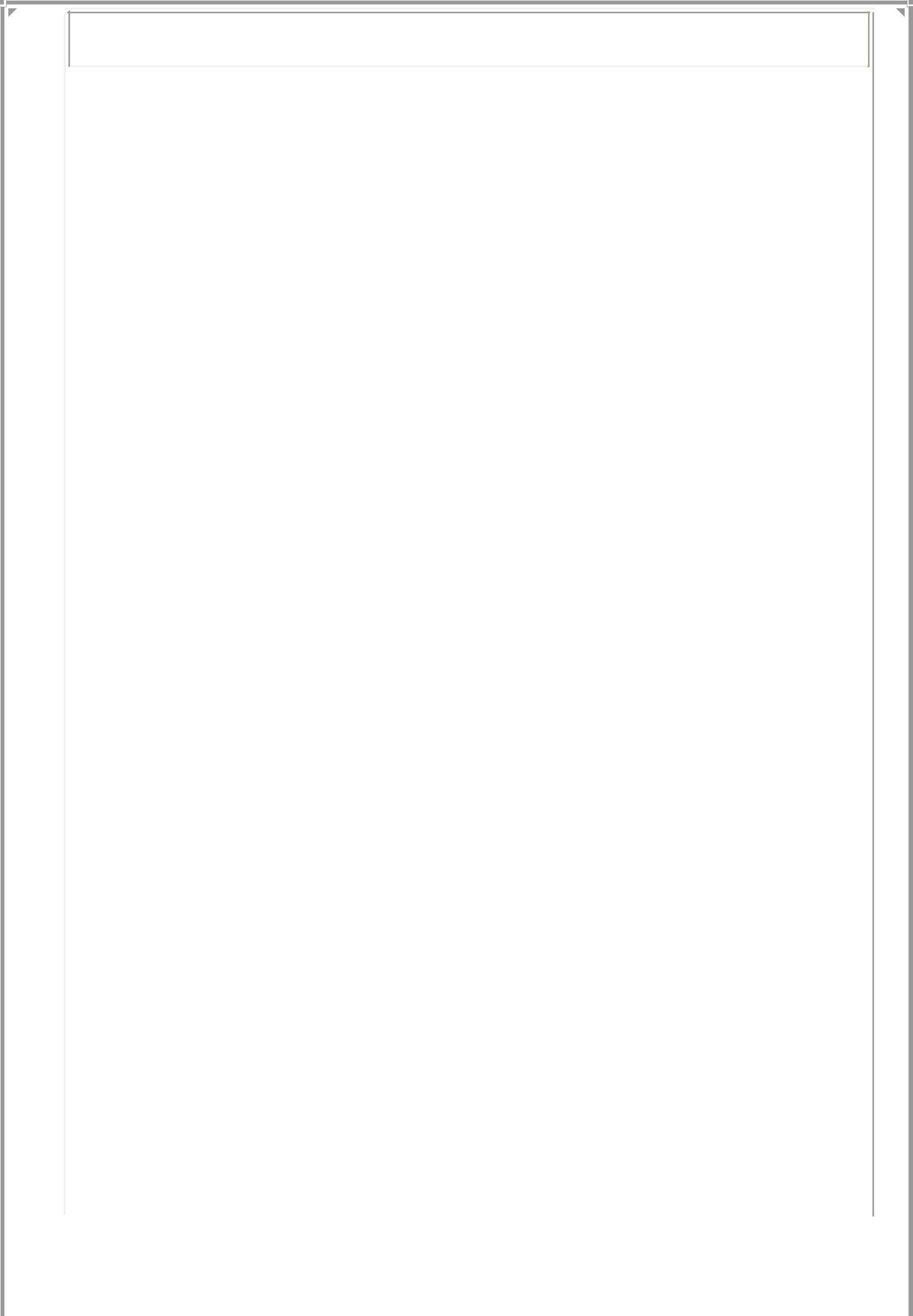 общее представление о политическом устройстве российского государства, его институтах, их роли в жизни общества, о символах государства, их историческом происхождении и социально-культурном значении, о ключевых ценностях современного общества России;системные представления об институтах гражданского общества, их истории и современном состоянии в Россиимире, о возможностях участия граждан в общественном управлении;понимание и одобрение правил поведения в обществе, уважение органов и лиц, охраняющих общественный порядок;осознание конституционного долга и обязанностей гражданина своей Родины;системные представления о народах России, об их общей исторической судьбе, о единстве народов нашей страны, знание национальных героев и важнейших событий отечественной истории;• негативное отношение к нарушениям порядка в классе, школе, общественных местах, к невыполнению человеком своихобщественных обязанностей, к антиобщественным действиям, поступкам.изучение Конституции Российской Федерации, получение знаний об основных правах и обязанностях граждан России, о политическом устройстве Российского государства, его институтах, их роли в жизни общества, о символах государства — Флаге, Гербе России, о флаге и гербе субъекта Российской Федерации;знакомство с героическими страницами истории России, жизнью замечательных людей, явивших примеры гражданского служения, исполненияпатриотического долга, с обязанностями гражданина (в процессе бесед, экскурсий, просмотра кинофильмов, путешествий по историческим и памятным местам, сюжетно-ролевых игр гражданского и историко-патриотического содержания, изучения учебных дисциплин);знакомство с историей и культурой родного края, народнымтворчеством,этнокультурнымитрадициями, фольклором, особенностями быта народов России (в процессе бесед, сюжетно-ролевых игр, просмотра кинофильмов, творческих конкурсов, фестивалей, праздников, экскурсий, путешествий, туристско-краеведческих экспедиций, изучения учебных дисциплин).знакомство с важнейшими событиями в истории нашей страны,содержанием и значением государственных праздников (в процессе бесед, проведения классных часов, просмотра учебных фильмов, участия в подготовке и проведении мероприятий, посвящённых государственным праздникам).знакомство  с  деятельностьюобщественныхорганизацийпатриотическойигражданскойнаправленности, детско-юношеских движений, организаций, сообществ, с237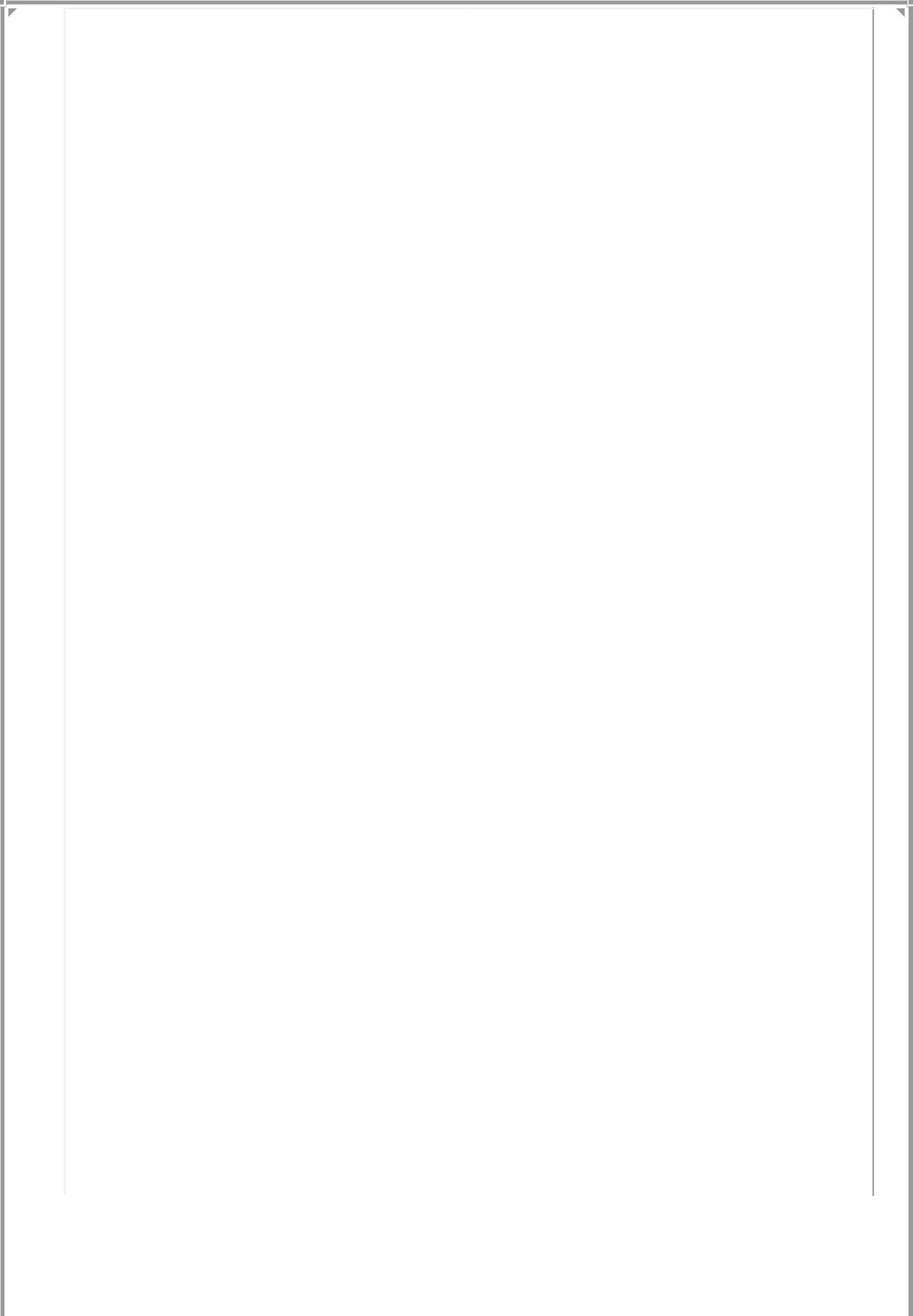 психологических	установок,	знаний	и	разнообразных видах и типах отношений всовместной деятельности и общения со основных форм учебного сотрудничества: сверстниками, старшими и младшими, сотрудничество со сверстниками и с взрослыми, с реальным социальным учителями;238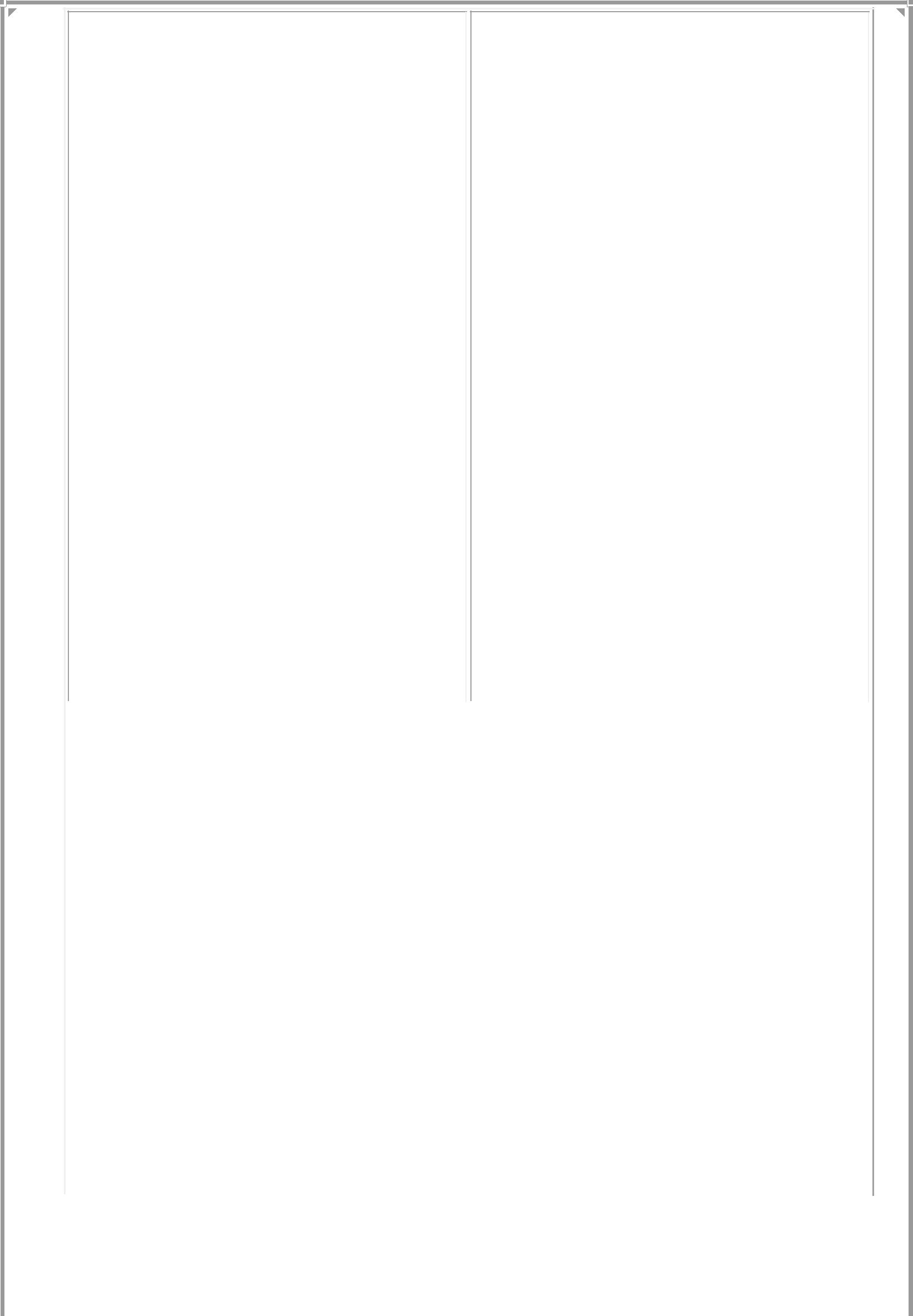 — социальные роли в семье: сына поддержанием порядка, дисциплины, (дочери), брата (сестры), помощника, дежурства и работы в школе;— социальные роли в обществе: проектов — проведении практических гендерная, член определённой социальной разовых мероприятий или организацииВоспитание нравственных чувств, убеждений, этического сознаниясознательное принятие базовых национальных российских ценностей;любовь к школе, своему посёлку, народу, России, к героическому прошломунастоящему нашего Отечества; желание продолжать героические традиции многонационального российского народа;понимание смысла гуманных отношений; понимание высокой ценности человеческой жизни; стремление строить свои отношения с людьми и поступать по законам совести, добра и справедливости;понимание значения религиозных идеалов в жизни человека и общества, нравственной сущности правил культуры поведения, общения и речи, умение выполнять их независимо от внешнегознакомство с конкретными примерами высоконравственных отношений людей, участие в подготовке и проведении бесед.участие в общественно полезном труде в помощь школе, посёлку, родному краю; принятие добровольного участия вделах благотворительности, милосердия, в оказании помощи нуждающимся, заботе о животных, живых существах, природе; расширение положительного опытаобщения со сверстниками противоположного пола в учёбе, общественной работе, отдыхе, спорте, активно участвуют в подготовке и проведении бесед о дружбе, любви, нравственных отношениях;239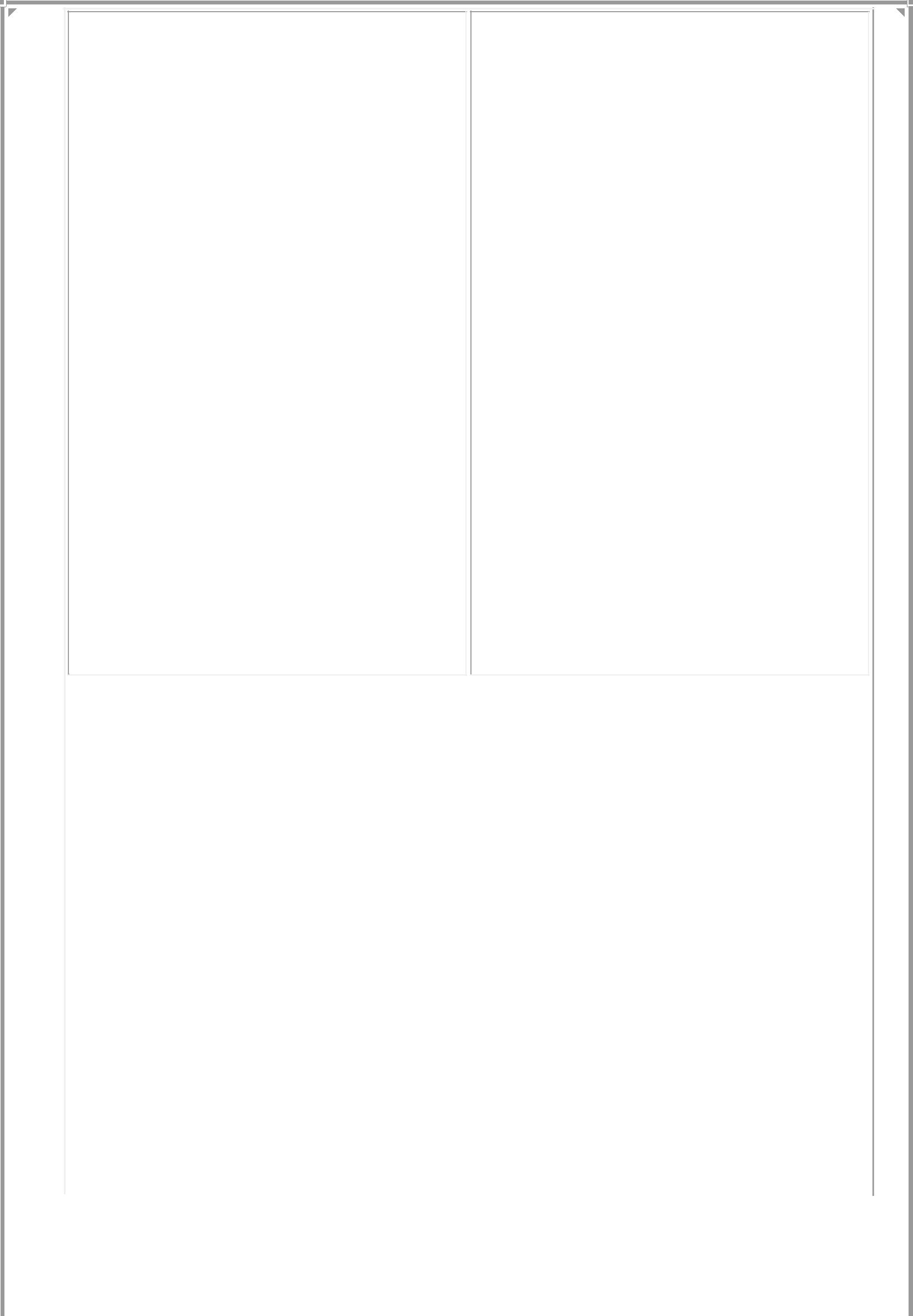 нравственных  норм  взаимоотношений  всемье; осознание значения семьи для жизничеловека, его личностного и социальногоразвития, продолжения рода;• отрицательное	отношение	каморальным	поступкам,	проявлениямэгоизма  и  иждивенчества,  равнодушия,лицемерия,	грубости,	оскорбительнымсловам	и	действиям,	нарушениямобщественного порядка.Воспитание экологической культуры,культуры здорового и безопасного образа жизниосознание единства и взаимовлияния театрализованных представлений для различных видов здоровья человека: младших школьников, сверстников,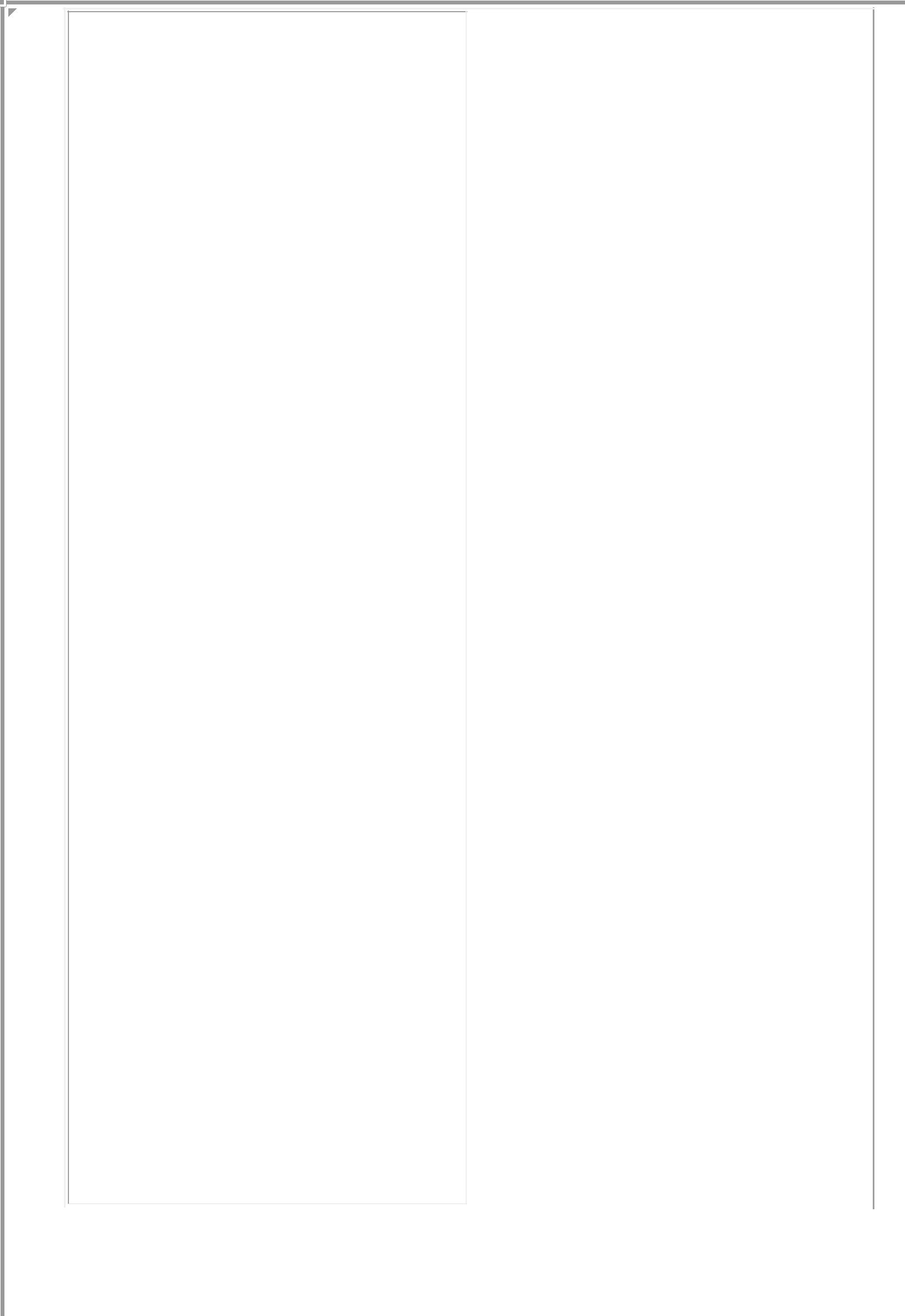 (работоспособность, устойчивость к заболеваниям), психического (умственнаяработоспособность,	эмоциональноеблагополучие), социально-психологического (способность справиться со стрессом, качество отношений с окружающими людьми); репродуктивное (забота о своём здоровье как будущегородителя); духовного (иерархия ценностей); их зависимости от экологической культуры, культуры здорового и безопасного образа жизни человека;интерес к прогулкам на природе, подвижным играм, участию в спортивных соревнованиях, туристическим походам, занятиям в спортивных секциях, военизированным играм;представления о факторах окружающей природно-социальной среды, негативно влияющих на здоровье человека; способах их компенсации, избегания, преодоления;способность прогнозировать последствия деятельности человека в природе, оценивать влияние природных и антропогенных факторов риска на здоровье человека;опыт самооценки личного вклада в ресурсосбережение, сохранение качества окружающей среды, биоразнообразия, экологическую безопасность;осознание социальной значимости идей устойчивого развития; готовность участвовать в пропаганде идей образования для устойчивого развития;знание основ законодательства в области защиты здоровья и экологического качества окружающей среды и выполнение его требований;овладение способами социального взаимодействия по вопросам улучшения экологического качества окружающей среды, устойчивого развития территории, экологического здоровьесберегающего просвещения населения;оздоровления;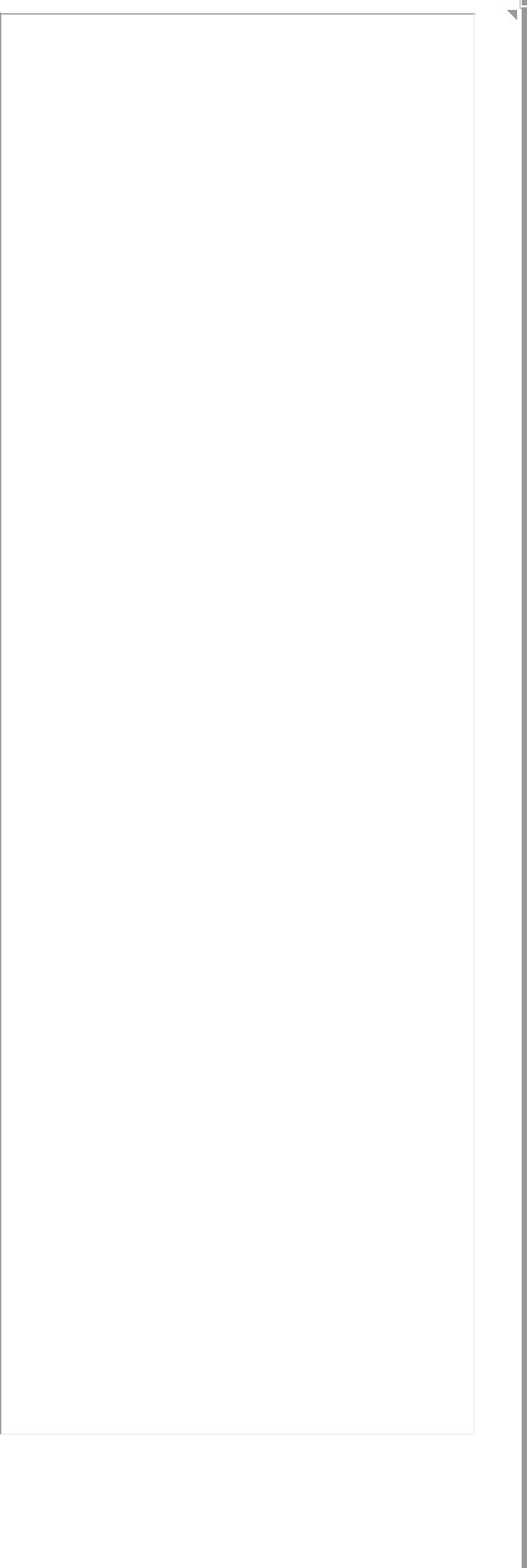 обучение экологически грамотному поведению в школе, дома, в природной и городской среде: организация экологически безопасного уклада школьной и домашней жизни, бережное расходование воды, электроэнергии, утилизации мусора,сохранение места обитания растений и животных (в процессе участия впрактических делах, проведения экологических акций, ролевых игр, школьных конференций, уроков технологии, внеурочной деятельности);участие в проведении школьных спартакиад, эстафет, экологических и туристических слётов, экологических лагерей, походов по родному краю; проведение краеведческой, поисковой, экологической работы в местных и дальних туристических походах и экскурсиях, путешествиях и экспедициях;участие в практической природоохранительной деятельности, в деятельности школьных экологических центров, лесничеств, экологических патрулей; создании и реализации коллективных природоохранных проектов;разработка правильного режима занятий физической культурой, спортом, туризмом, рациона здорового питания, режима дня, учёбы и отдыха с учётом экологических факторов окружающей среды и контроль за их выполнением в различных формах мониторинга;обучение оказывать первую доврачебную помощь пострадавшим;получение   представления   овозможном негативном влиянии компьютерных игр, телевидения, рекламы на здоровье человека (в рамках бесед с педагогами, школьными психологами, медицинскими работниками, родителями);приобретение навыка противостояния негативному влиянию сверстников и взрослых на формирование241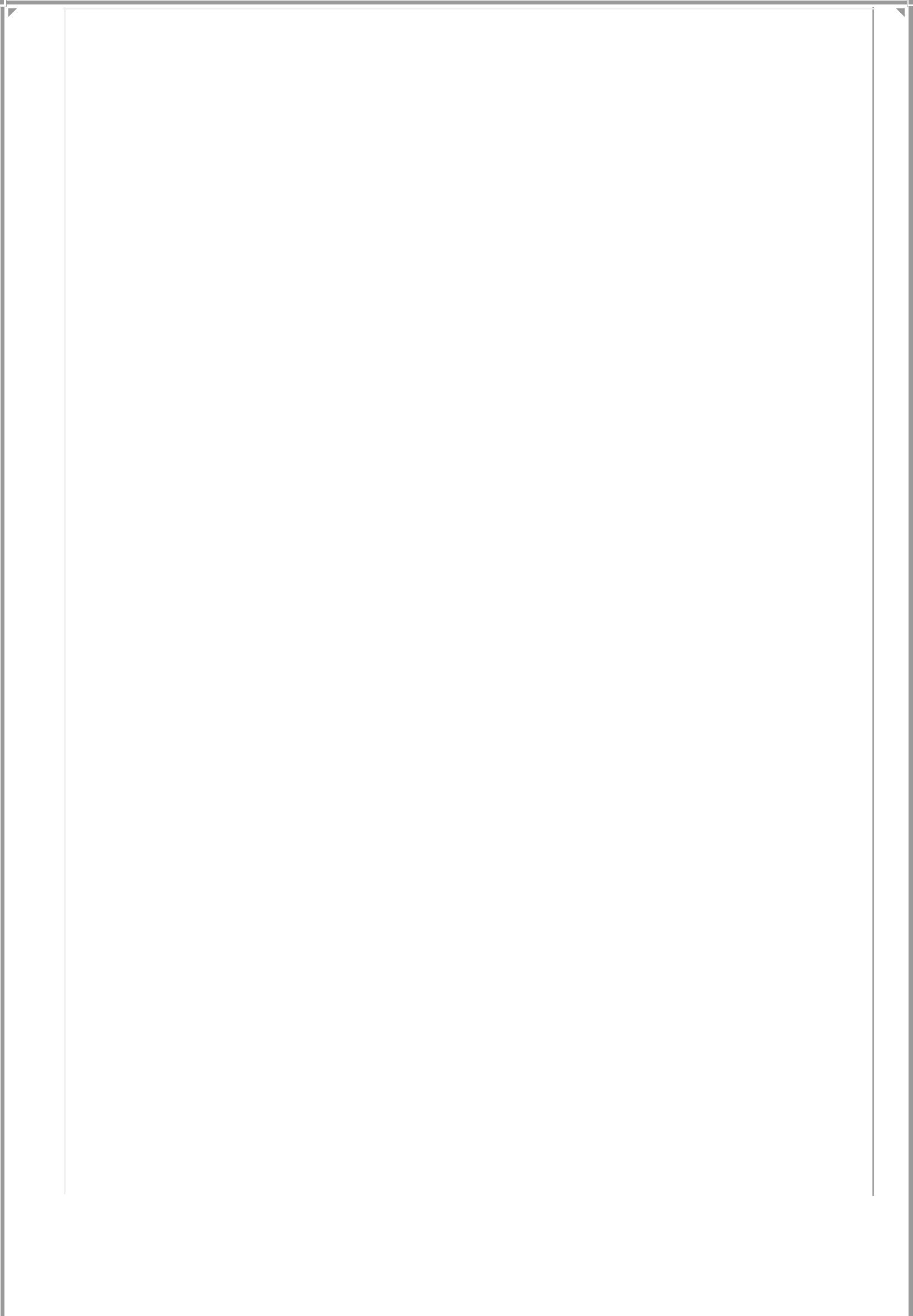 Воспитание трудолюбия, сознательного, творческого отношения к образованию, труду и жизни, подготовка к сознательному выбору профессиипонимание необходимости научных знаний для развития личности и общества, их роли в жизни, труде, творчестве;осознание нравственных основ образования;осознание важности непрерывного образования и самообразования в течениеучастие в подготовке и проведении «недели науки, техники и производства»,конкурсов научно-фантастических проектов, вечеров неразгаданных тайн;ведение дневников экскурсий, походов, наблюдений по оценке окружающей среды;242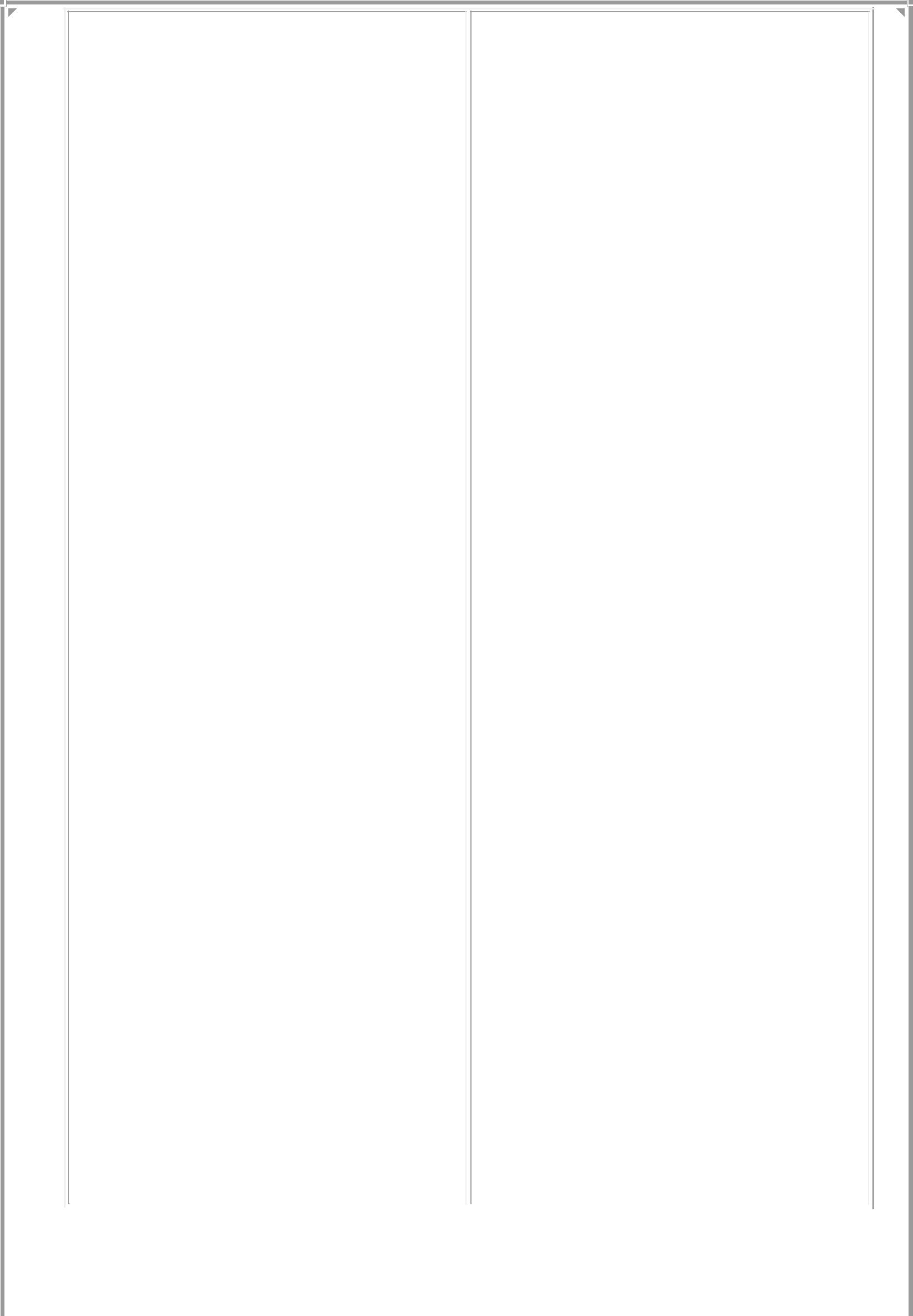 умение планировать трудовую промышленные и сельскохозяйственные деятельность, рационально использовать предприятия, в научные организации, время, информацию и материальные учреждения культуры, в ходе которыхготовность к выбору профиля создания игровых ситуаций по мотивам обучения на следующей ступени различных профессий, проведения образования или профессиональному внеурочных мероприятий (праздники выбору в случае перехода в систему труда, ярмарки, конкурсы, города профессионального образования (умение мастеров, организации детских фирм ибезответственности	и	пассивности	в	выпускниками	школы,	знакомство	с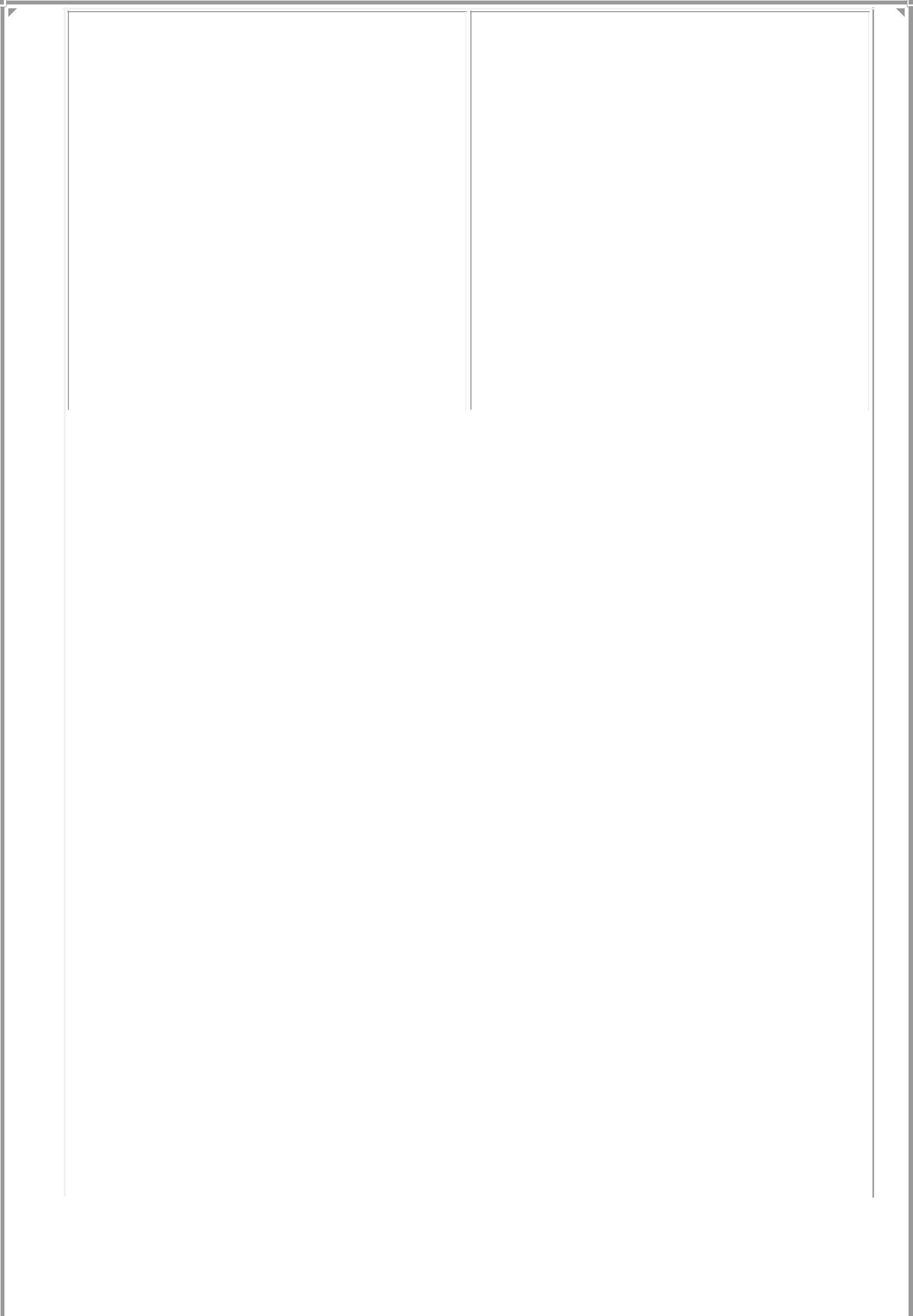 образовании и трудебиографиями	выпускников,	показавшихдостойныепримерывысокогопрофессионализма, творческого отношенияк труду и жизни;•	обучение творчески и критическиработать	с	информацией:целенаправленный сбор информации, еёструктурирование, анализ и обобщение изразных  источников  (в ходе выполненияинформационных	проектов	—дайджестов, электронных и бумажныхсправочников, энциклопедий, каталогов сприложением карт, схем, фотографий идр.)Воспитание ценностного отношения к прекрасному,формирование основ эстетической культуры (эстетическое воспитание)эстетическое восприятие предметов и  представителями творческих профессий,народными художественными промыслами(в ходе изучения учебных предметов, всистеме	экскурсионно-краеведческойдеятельности, внеклассных мероприятий,включая	шефство	над	памятникамикультуры посёлка, посещение конкурсов ифестивалей	исполнителей	народноймузыки,	художественных	мастерских,театрализованных	народных	ярмарок,фестивалей	народного	творчества,тематических выставок);244 	знакомство с местными мастерами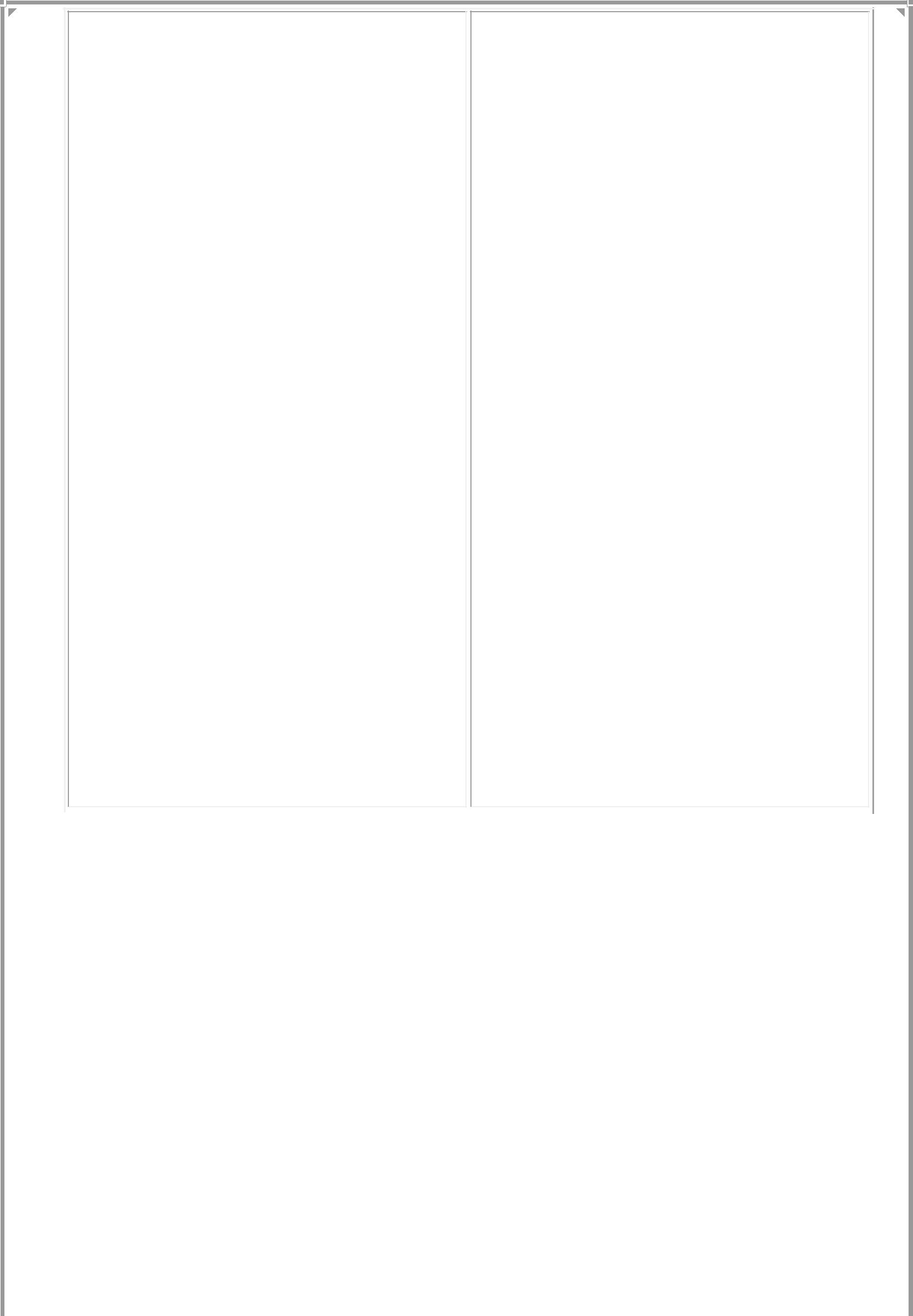 прикладного искусства, наблюдение за ихработой, участие в беседах «Красивые инекрасивые поступки», «Чем красивы людивокруг нас» и др., обсуждение прочитанныхкниг,	художественных	фильмов,телевизионных передач, компьютерных игрна предмет их этического и эстетическогосодержания; 	получение опыта самореализации вразличных видах творческой деятельности,развитие	умения	выражать	себя	вдоступных	видах	и	формаххудожественного  творчества	на	урокаххудожественного	труда	и	в	системеучреждений дополнительного образования. 	участие вместе с родителями впроведении	выставок	семейногохудожественного творчества, музыкальныхвечеров,	в	экскурсионно-краеведческойдеятельности,	реализации	культурно	-досуговых программ, включая посещениеобъектов	художественной	культуры	споследующим  представлением  в  школесвоих впечатлений и созданных по мотивамэкскурсий творческих работ; 	участие в оформлении класса ишколы, озеленении пришкольного участка,проявление стремления внести красоту вдомашний быт.Принципы и особенности организации содержания воспитания и социализацииобучающихсяПринцип ориентации на идеал. Идеалы определяют смыслы воспитания, то, радичего оно организуется. Идеалы сохраняются в традициях и служат основными ориентирами человеческой жизни, духовно-нравственного и социального развития личности. В ходе реализации программы должны быть актуализированы определённые идеалы, хранящиеся в истории нашей страны, в культурах народов России, в том числе в религиозных культурах, в культурных традициях народов мира.Аксиологический принцип. Принцип ориентации на идеал интегрирует социально-педагогическое пространство образовательного учреждения. Аксиологический принцип позволяет его дифференцировать, включить в него разные общественные субъекты. В пределах системы базовых национальных ценностей общественные субъекты могут245оказывать школе содействие в формировании у обучающихся той или иной группы ценностей.Принцип следования нравственному примеру. Следование примеру — ведущий метод воспитания. Пример — это возможная модель выстраивания отношений подростка с другими людьми и с самим собой, образец ценностного выбора, совершённого значимым другим». Содержание учебного процесса, внеучебной и внешкольной деятельности должно быть наполнено примерами нравственного поведения. В примерах демонстрируется устремлённость людей к вершинам духа, персонифицируются, наполняются конкретным жизненным содержанием идеалы и ценности. Особое значение для духовно-нравственного развития обучающегося имеет пример учителя.Принцип диалогического общения со значимыми другими. В формировании ценностей большую роль играет диалогическое общение подростка со сверстниками, родителями, учителем и другими значимыми взрослыми. Наличие значимого другого в воспитательном процессе делает возможным его организацию на диалогической основе. Диалог исходит из признания и безусловного уважения права воспитанника свободно выбирать и сознательно присваивать ту ценность, которую он полагает как истинную. Диалог не допускает сведения нравственного воспитания к морализаторству и монологической проповеди, но предусматривает его организацию средствами равноправного межсубъектного диалога. Выработка личностью собственной системы ценностей, поиски смысла жизни невозможны вне диалогического общения подростка со значимым другим.Принцип идентификации. Идентификация — устойчивое отождествление себя со значимым другим, стремление быть похожим на него. В подростковом возрасте идентификация является ведущим механизмом развития ценностно-смысловой сферы личности. Духовно-нравственное развитие личности подростка поддерживается примерами.этом случае срабатывает идентификационный механизм — происходит проекция собственных возможностей на образ значимого другого, что позволяет подростку увидеть свои лучшие качества, пока ещё скрытые в нём самом, но уже осуществившиеся в образе другого. Идентификация в сочетании со следованием нравственному примеру укрепляет совесть — нравственную рефлексию личности, мораль — способность подростка формулировать собственные нравственные обязательства, социальную ответственность —готовность личности поступать в соответствии с моралью и требовать этого от других. Принцип полисубъектности воспитания и социализации. В современныхусловиях процесс развития, воспитания и социализации личности имеет полисубъектный, многомерно - деятельностный характер. Подросток включен в различные виды социальной, информационной, коммуникативной активности, в содержании которых присутствуют разные, нередко противоречивые ценности и мировоззренческие установки. Эффективная организация воспитания и социализации современных подростков возможна при условии согласования (прежде всего на основе общих духовных и общественных идеалов, ценностей) социально-педагогической деятельности различных общественных субъектов: школы, семьи, учреждений дополнительного образования, культуры и спорта, традиционных религиозных и общественных организаций и др.. Социально-педагогическое взаимодействие школы и других общественных субъектов осуществляется в рамках Программы воспитания и социализации обучающихся.Принцип совместного решения личностно и общественно значимых проблем.Личностные и общественные проблемы являются основными стимулами развития человека.246Их решение требует не только внешней активности, но и существенной перестройки внутреннего душевного, духовного мира личности, изменения отношений (а отношения и есть ценности) личности к явлениям жизни. Воспитание — это оказываемая значимым другим педагогическая поддержка процесса развития личности воспитанника в процессе совместного решения стоящих перед ним личностно и общественно значимых проблем.Принцип системно - деятельностной организации воспитания. Интеграция содержания различных видов деятельности обучающихся в рамках программы их духовно-нравственного развития и воспитания осуществляется на основе базовых национальных ценностей. Для решения воспитательных задач обучающиеся вместе с педагогами, родителями, иными субъектами культурной, гражданской жизни обращаются к содержанию:общеобразовательных дисциплин;произведений искусства;периодической печати, публикаций, радио- и телепередач, отражающих современную жизнь;духовной культуры и фольклора народов России;истории, традиций и современной жизни своей Родины, своего края, своей семьи;жизненного опыта своих родителей и прародителей;общественно полезной, личностно значимой деятельности в рамках педагогически организованных социальных и культурных практик;других источников информации и научного знания.Системно - деятельностная организация воспитания должна преодолевать изоляцию подростковых сообществ от мира старших и младших и обеспечивать их полноценную и своевременную социализацию. В социальном плане подростковый возраст представляет собой переход от зависимого детства к самостоятельной и ответственной взрослости.Школе как социальному субъекту - носителю педагогической культуры принадлежит ведущая роль в осуществлении воспитания и успешной социализации подростка.Оценивание результатов духовно-нравственного развития и воспитания обучающихся на ступени основного общего образованияПоскольку предметом деятельности в сфере духовно-нравственного развития и воспитания является становящийся человек во всей его многомерности (личностно-индивидуальной, гражданской, социально-культурной и мн.др.), то оценке, в идеале, подлежат его жизнедеятельностные проявления в каждом из этих измерений. Эти проявления суть не что иное, как система его отношений к самому себе, обществу и природе. В интегрированном виде эта система отношений предстает перед воспитателями (учителями, родителями) и просто «чужими людьми» в виде поведения человека в различных ситуациях.При этом очевидно, что людьми (обществом) качество поведения каждого конкретного человека оценивается, прежде всего (а часто – и исключительно), именно по его духовно-нравственной составляющей. Таким образом, поведение человека в значительной степени есть результат его собственной духовно-нравственной деятельности (даже если он сам этого не сознает), который генерируется объективным процессом социализации. Это очень важный момент: духовно-нравственная зрелость человека не имеет и не можетиметь собственной, независимой, абсолютно объективной шкалы оценок: оценивание всегда происходит в той системе норм, которая принята в данном сообществе. Отсюда –всё многообразие таких систем: они свои у разных этносов, конфессий, и т.д.247Речь идет об установлении изначальных «правил игры» и об их доведении до главных ее субъектов – до самих обучающихся. Они должны не только знать и понимать мотивацию организуемого образовательным учреждением процесса их духовно-нравственного развития и воспитания, но и (сразу или постепенно) принять ее как свою собственную.Таким образом, результаты и эффекты Программы должны оценивать обе группы ее участников: подростки и взрослые (воспитатели, родители). Речь при этомможет идти исключительно о качественном оценивании индивидуального «продвижения» каждого подростка относительно самого себя; никакие «баллы», «проценты» и другие подобные измерители неприемлемы.Из публичного пространства категорически исключается обсуждение тех сторон духовно-нравственной сферы подростков, которые затрагивают личностно-чувствительные моменты – такие, как вопросы веры, этничности, интимных отношений.Допускается только неперсонифицированная диагностика личностных результатов. Оценивается только «воспитанность» класса в целом.Принятие духовных ценностей «на словах» поддаётся проверке с помощью письменных (не подписываемых учениками) диагностических работ. В них обучающимся предлагается оценить те или иные жизненные ситуации, заявить о том, какой поступок в них они бы выбрали и т.п. Защитой от лицемерия (т.е. от попыток писать «не как думаешь», а «как надо») здесь является то, что подобные работы:– либо не подписываются учениками;– либо оценивается не занятая учеником позиция, не данная им нравственная оценка,умение сформулировать и аргументировать свою позицию, оценку, мнение.Принятие же духовных ценностей «на деле» возможно оценить только в ходе наблюдения, рефлексии по результатам конкретного поведения. Избежать лицемерия и вторжения в личную жизнь школьника помогут следующие правила и приёмы:– оценивается не личность, не её качества, а только конкретные поступки, поведениеходе какого-либо дела, проекта;– оценивание осуществляет сам ребёнок, т.е. это самооценивание, саморефлексия по предлагаемым вопросам после завершения того или иного дела – устная или фиксируемая им (по желанию) оценка в портфолио своих достижений;– допускается неперсонифицированная оценка педагогами по результатам наблюдения за тем, как на деле проявляются те ценности, о которых он говорил с детьми.2.3.2.Программа социализации подростковДанная программа основывается на требованиях к результатам освоения основных образовательных программ основного общего образования, концепции духовно-нравственного развития, программы формирования и развития универсальных учебных действий.Успешная реализация программы зависит отуровня развития УУД на начальной ступени общего образованияНе менее важный позитивный фактор при реализации данной программы - возможность опоры на результаты, достигнутые на начальной ступени общего образования в духовно-нравственном развитии обучающихся.Теперь, на этапе интенсивного взросления, важно продолжение и расширение деятельности, направленной на приобщение подростков к ценностям семьи, родной и иных значимых этнокультурных и социокультурных (включая конфессиональные) групп и сообществ, а также к общечеловеческим ценностям в контексте формирования у подростков гражданской российской идентичности, воспитания у них осознанной и ответственной любви к Родине и уважения к культурно-историческому наследию и достоянию ее многонационального народа.Общая смысловая и содержательная рамка для определения целей и задач социализации обучающихся следующая:«…приоритет общечеловеческих ценностей, жизни и здоровья человека, свободного развития личности; воспитание гражданственности, трудолюбия, уважения к правам и свободам человека, любви к окружающей природе, Родине, семье;защита и развитие системой образования национальных культур, региональных культурных традиций и особенностей в условиях многонационального государства;адаптивность системы образования к уровням и особенностям развития и подготовки обучающихся, воспитанников».Последовательная и полная реализация системой образования этих принципов означает, что все граждане, получившие образование, сами становятся их носителями.Окончание основной школы знаменуется для каждого девятиклассника первым в его жизни социальным самоопределением: продолжать ли получение полного общего образования в школе или выбрать иную образовательную траекторию, поступив в учреждение начального или среднего профессионального образования. Речь идет о выборе человеком собственного будущего, и очень многое здесь зависит, помимо много прочего, именно от качества его социализации.Социализацию в качестве категории общественного бытия можно определить как процесс операционального овладения индивидом набором программ деятельности и поведения, характерных для культурных традиций, существующих в актуальном для него жизненном пространстве, а также усвоение им (интериоризация) выражающих эти традиции знаний, ценностей и норм (в том числе конфессиональных), необходимых для взаимодействия и сотрудничества с носителями иных традиций на основе толерантности имежкультурного (в том числе межэтнического) диалога.Цели и задачи социализации обучающихся249Целями социализации обучающихся на ступени основного общего образования, исходя из приоритета личности перед группой и коллективом, являются:обогащение и совершенствование человеческой сущности подростков посредством социально-педагогической и социально-культурной поддержки их собственных усилий, направленных на обретение своей личностной, гражданской и социокультурной идентичности;обретение обучающимися способности операционально владеть набором программ деятельности и поведения, характерных для актуальной социокультурной традиции и перспектив ее развития, а также усвоение (интериоризация) ими тех знаний,ценностей и норм, которые эти традиции выражают.Задачей социализации обучающихся на ступени основного общего образования выступают развитие их способности:согласовывать самооценки и притязания с возможностями их реализации вналичной социальной среде; уметь создавать социально-приемлемые условия для такой реализации.Планируемые результаты социализации обучающихсяСоциализация, будучи, по своей природе всеобъемлющим и универсальным процессом, способна привести к позитивным результатам практически во всех сферах деятельности, где человек взаимодействует с другим человеком, с группой людей, большим коллективом, обществом и, опосредованно, человечеством (особенно в условиях глобализации, когда так называемые «глобальные проблемы человечества» начинают затрагивать каждого жителя Земли).подростковом возрасте становятся актуальными все названные уровни социальной самоидентификации – от микрогруппы близких друзей до очно не знакомых блогеров в других частях света. И сами эти «круги общения», и социокультурные формы, в которых это общение протекает, находятся для тинэйджеров в состоянии становления: связи часто еще не устойчивы, способны быстро возникать и столь же быстро распадаться, подросток «широким неводом» ищет референтных ему людей (очень часто старше и опытнее себя), выступающих фактически новыми агентами его дальнейшей интенсивной социализации. Поэтому в отношении подросткового возраста говорить о результатах социализации как о чем-то уже окончательно утвердившемся, нельзя. Процесс продолжается,в этом отношении его интенсивность и сам факт того, что он имеет позитивный вектор направленности, с полным основанием может рассматриваться как уже состоявшийся очень важный результат.Тем не менее, очевидно, что многие стороны этого процесса проявляются настолько отчетливо и перманентно, что их тоже можно фиксировать в качестве некоего«запланированного и достигнутого результата».Принципиальное требование к оценке результатов социализации: фиксация не внешней «активности» подростка, не произносимых им слов, а его реальной социальной позиции, ее устойчивости и мотивированности.Социальная позиция человека может проявляться только в деятельности (или ее отсутствии), и именно в формах, способах и содержании этих проявлений фиксируются те результаты социализации, которые, с учетом сказанного, можно трактовать какперсональную включенность подростков в реальную позитивную социальную и социокультурную практику. Это – важнейший генеральный результат социализации250учащихся подросткового возраста.Разумеется, что, учитывая возрастные и общесоциальные возможности подростков, речь может идти преимущественно только об их первом непосредственном (личном живом) знакомстве с социальными взаимосвязями граждан между собой и с органами и учреждениями власти и управления разных уровней, с системами торговли, трудоустройства, здравоохранения, культуры, внутренних дел и т.д. и т.п.При этом понятно, что речь идет не о сколько-нибудь полноценном «взрослом» участии подростков в социальных процессах, а о знакомстве с ними и о начальной стадии рефлексии узнанного. Именно этот момент и важно зафиксировать как точку начала осознанного понимания социальной проблематики окружающей жизни. Поэтому ее результаты могут выражаться, по большей части, в своеобразных исследованиях тех или иных сфер и подготовке собственных презентаций, отражающих возникшее отношение к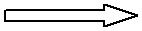 Школьный уровень. Личное участие в видах деятельности:развитие и поддержка гуманистического уклада школьной жизни и системы школьного самоуправления;поддержание благоустройства школьного и пришкольного пространства;участие в подготовке и поддержании школьного сайта;участие в подготовке и выпуске печатной или электронной версии школьной газеты;участие в общешкольной поисковой, природозащитной, волонтерской и т.д. деятельности;участие в массовых мероприятиях, связанных с престижем школы (спорт, олимпиады, конкурсы и т.д.);сознательное и ответственное участие в реализации образовательной программы школы (например, участие в школьной агитбригаде, в подготовке публичных презентаций для младших и старших товарищей и т.д.).Уровень местного социума (муниципальный уровень)Личное участие в видах деятельности:участие в изучении и сохранении культурно-исторического наследия и достояния и подготовка публичных презентаций по этой работе;участие в выставках изобразительного и фотоискусства, в конкурсах юных журналистовт.д., посвященных актуальным социальным проблемам родного края;участие в исследовательских проектах (возможно, с участием и под руководством старших школьников или взрослых), посвященных изучению на местном материале таких феноменов, как«органы власти и управления», (структура, функционирование, связь с социумомдр.), «общественные организации и творческие союзы», «учреждения культуры, здравоохранения, внутренних дел и т.д. и их роль в организации жизни общества» и др.;проблематика востребованных и невостребованных профессий, трудоустройства, заработной платы;проблематика социального здоровья (преступности, употребления наркотиков,251алкоголизма и их социальных последствий);проблематика уровня и качества жизни местного населения;этнокультурные сообщества (народы), проживающие в родном краю (в том числе мигранты), их традиции и праздники; личное участие в развитии межкультурного диалога;экологическая проблематика;проблематика местных молодёжных субкультур и мн. др.Региональный, общероссийский уровеньЛичное участие в видах деятельности:-разновозрастные диспуты (в том числе в Интернет - пространстве)  по актуальнымсоциальным	и	социокультурным	проблемам,	определяемым	самими	участниками(молодёжные движения, глобальные проблемы человечества, патриотизм и национализм,молодежь и рынок труда и другое;-участие в исследовательских проектах, связанных с проблематикой поликультурных сообществ, взаимовлияния культурных традиций, ценности памятников исторического и культурного наследия родного и близких и дальних народов, культур и цивилизаций; материального, культурного и духовного наследия народов России и их ближайших соседей (особенно бывших республик СССР).4. Персональный уровеньРазвитость способности:-сохранять и поддерживать собственное здоровье и не иметь дурных привычек (т.е. вредныхдля здоровья физического, нравственного и психического – своего и окружающих);-поддерживать и развивать товарищеские деловые отношения со всеми старшими имладшими, входящими в круг актуального общения;-критически воспринимать информацию, транслируемую печатными и электронными СМИ;иметь	устойчивый	интерес	к	материалам	социальной	и	социально-культурнойпроблематики;-занимать социально ответственную позицию в отношении социально негативных событий иявлений окружающей жизни; реагировать на них в соответствии со своими убеждениями врамках правовых и нравственных норм;-быть толерантным и эмпатически настроенным к носителям иных культурных традиций;-относиться к образованию как универсальной человеческой ценности нашего века;-публично выражать свое мнение, умело используя богатый арсенал вербальных и невербальных средств коммуникации.Основные формы педагогической поддержки социализации средствами учебно-воспитательной, общественной, коммуникативной и трудовой деятельностиПроцесс социализации по своей природе происходит постоянно и воздействует на человека во всех отношениях. Поэтому назначение Программы социализации – привнести в этот процесс вектор направляемой и относительно социально контроли-руемой социализации и этим помочь молодому человеку понять, как он сам может управлять своей социализацией в дальнейшем, сознательно выстраивая собственный баланс между своей адаптированностью к обществу (имеется в виду мера согласованности самооценок и притязаний человека с его возможностями в реалиях наличной социальной среды) и обособленностью от общества (имеются в виду ценностная, психологическая, эмоциональная и поведенческая автономии личности).252Направления педагогической поддержки социализации:  I. направление: создание школой режима максимального благоприятствования процессам позитивной социализации подростковпервый обязательный этап (его можно считать подготовительным) – предполагает обязательный углубленный анализ двух сред:а) широкого социального, социально-культурного, социально-экономического, этнорелигиозного и т.д. пространств, в которых функционирует школа и которые задают рамку реальной (стихийной) социализации обучающихся;б) психологического, социального, культурного «фона», существующего в школе, степени и способов влияния внешних факторов на главных субъектов процесса социализации: учителей, обучающихся и их родителей в целях выяснения сильных и слабых сторон характера их взаимоотношений между собой и с внешней средой и т.д.Выяснение следующих моментов, связанных с позиционированием подростков в Программе, является обязательным:- наличие у них собственных взглядов по конкретным направлениям социализации, способность изменять их и вырабатывать новые;- наличие и характер Я-концепции, уровень самоуважения и самопринятия, развитость чувства собственного достоинства;- степень избирательности в эмоциональных привязанностях, их сбережение и сменяемость;- мера креативности как готовности и способности самостоятельно решать собст-венные проблемы, противостоять жизненным ситуациям, мешающим самоизменению, самоопределению, самореализации, самоутверждению; гибкость и одновременно ус-тойчивость в меняющихся ситуациях, умение творчески подходить к жизни.определение на основе проведенного анализа основных дефицитов этого «фона» в контексте задач социализации (целенаправленного социального воспитания), зафиксированных в образовательной программе образовательного учреждения;определение основных форм учебных и внеучебных (в том числе внешкольных) детских и детско-взрослых деятельностей, участие в которых обещает привести к наиболее существенным результатам и эффектам в сфере социализации обучающихся (газета, волонтерство и другой социально-полезный труд, дополнительное образование, имеющее выраженное социальное измерение, и др.);создание дирекции Программы (под эгидой Управляющего совета), а также (если это будет признано целесообразным) советов (или иных организационных форм) по различным направлениям социализации, а также введение механизма их горизонтального взаимодействия по пересекающимся проблемам;определение внешних партнеров школы по реализации Программы (как внутри системы образования, так и за ее пределами), создание механизма их взаимодействия сдирекцией Программы.направление: социальное проектирование подростков как условие формирования личностных результатов образованияСоциальное проектирование важное направление в деятельности подростковойшколы и включает в себя социальную пробу, социальную практику и социальный проект. Под социальной пробой понимается такой вид социального взаимодействия, в ходекоторого подросток получает и присваивает информацию о социальных объектах и253явлениях, получает и осознает опыт своего социального взаимодействия. Как правило, место социальных проб в основной школе - учебный предмет обществознание.Социальная практика — это, во-первых, процесс освоения, отработки социальных навыков и, во-вторых, познание не внешней, демонстрируемой, заявляемой стороны социальной действительности, а внутренней, сущностной, часто скрытой и неочевидной. Такую социальную практику подростки могут пройти при реализации социальных проектов.Социальный проект — создание в ходе осуществления проекта нового, ранее не существовавшего, как минимум в ближайшем социальном окружении, социально значимого продукта. Этот продукт деятельности является средством разрешения противоречия между социальной трудностью, проблемой, воспринимаемой как личностно значимая, и потребностью личности, а сама деятельность — мостом, связывающим социум и личность.Освоение социальной практики предполагает получение опыта социальной пробы в заданной теме (прежде чем отрабатывать социальные навыки на этапе социальной практики, в ходе социальной пробы необходимо получить опыт социального взаимодействия; прежде чем узнавать «изнанку жизни», необходимо познакомиться и с ее видимой стороной); реализация социального проекта предполагает включение в качестве проектных шагов, отдельных элементов действия в рамках социальной пробы или практики. Для освоения подростком социальной практики или социального проекта как вида деятельности не обязательно содержательное единство осуществляемых этапов.Таким образом, проба, практика и проект могут существовать как взаимодополняющие, опосредующие виды деятельности, но могут существовать и как самостоятельные, конечные, завершенные, в зависимости от целей и содержания деятельности.Социальное проектирование — цельное комплексное явление, и ее элементы содержательно, логически и структурно связаны друг с другом.ходе социальной пробы происходит познание социальной действительности, в ходе социальной практики — проблематизация того, что было познано на этапе пробы, а входе проектной деятельности — преобразование социального объекта, явления, ситуации.Объектом деятельности в ходе социального проектирования могут выступать:социальные явления («социальные негативы» — курение, наркомания, сквернословие, алкоголизм);социальные отношения (отношение к старикам, к молодежи, к детям; отношение к клиенту, к потребителю, к заказчику; политическое взаимодействие, влияние, др.);социальные институты (органы власти и управления, политическая партия, школа, больница, магазин, почта, парикмахерская и др.);социальная среда: ландшафт в целом (городской, сельский), социальный ландшафт (пандусы, остановки, реклама, места отдыха, выгула собак, игровые площадки,внешний вид и обустройство стадиона и т.п.)Субъектами социальной пробы, практики и проекта становятся подростки и взрослые, вовлеченные в проектирование. Как и любая другая деятельность, социальное проектирование не может быть освоено подростком вдруг, одномоментно. Навыки межличностного взаимодействия, приобретенные подростком в других видах деятельности, умение и способность к продуктивной деятельности, общий уровень психического развития— те критерии, качественные характеристики которых, с одной стороны, являются254показателями степени готовности подростка к социальному проектированию, а с другой — базой, основой проектирования.Поэтапное прохождение через пробу, практику и проект формирует внутри предшествующей деятельности предпосылки для развития следующей. Параллельно с этим специально организуется учебная деятельность подростка, целью которой является освоение содержания понятия «социальное проектирование» и основных навыков его проведения.Ожидаемые результаты социального проектирования:повышенная социальная активность обучающихся, их готовность принять личное практическое участие в улучшении социальной ситуации в местном сообществе;готовность органов местного самоуправления выслушать доводы воспитанников и принять их предложения по улучшению социальной ситуации;реальный вклад обучающихся в изменение социальной ситуации в местном сообществе: положительные изменения в сознании детей и подростков, повышение уровня общей культуры воспитанников;наличие у членов проектных групп сформированных навыков коллективной работы по подготовке и реализации собственными силами реального социально полезного дела;изменение общественного мнения, увеличения числа жителей, готовых лично включиться в практическую деятельность по улучшению социальной ситуации в местном сообществе.Критерии, показатели эффективности деятельности образовательного учреждения по психолого-педагогической поддержке социализации обучающихсяЭффективность психолого-педагогической поддержки социализации обучающихся определяется по сумме критериев, каждый из которых фиксирует ту или иную важную сторону этого процесса.Описание критериев - показателейСтепень развитости речевого общения подростков - наличие большого запаса слов, образность и правильность речи; логичность построения и изложения высказывания; точное восприятие устного слова и точную передачу идей партнеров своими словами;255умение выделять из услышанного существо дела; корректно ставить вопросы; краткость и точность формулировок ответов на вопросы партнеров.Достаточно простого экспертного наблюдения за манерой поведения группы общающихся подростков, вслушивания в используемую ими лексику, чтобы понять, насколько они социально культурны, насколько усвоено ими понимание того, чтовзаимодействие – это диалог, требующий терпимости и к идеям, и к мелким недостаткам партнера, умения слушать и говорить, уважая собеседника.Степень развитости у обучающихся способности к конструктивному и продуктивному сотрудничеству в достижении общей цели. Сам выбор форм, в которых осуществляется трудовое взаимодействие подростков в той или иной коллективной деятельности (учебной, творческой, исследовательской и др.), есть исключительно чуткийкритерий для оценки результатов социализации.Комплексный критерий - толерантность подросткового сообщества, культуросообразность его развития. В современном российском обществе, как и во всех обществах, переживающих период быстрого и резкого социального расслоения, усиления миграционных процессов и роста криминалитета, подростково - молодежная среда демонстрирует рост интолерантности, ксенофобии и агрессивности, а с другой стороны – социального равнодушия к происходящему. Эффективная социализация помогает юному гражданину осознать себя как социально ответственной личности с отчетливой общественной позицией. Комплексность этого критерия предопределена разнообразием тех площадок диалога, на которых формируется толерантность и которые сами нуждаются вцеленаправленной психолого-педагогической поддержке.Включенность подростков в процесс самообразования и наличие системы мер по психолого-педагогической поддержке и стимулированию этого процесса со стороны школы. Природа этого важнейшего критерия состоит в том, что важнейшим результатом социализации является становление критически мыслящей, саморазвивающейся личности. Подросток, находящийся на этапе перехода в эту ответственно осознаваемую им личностную автономию, не может не иметь установки на самообразование, на самостоятельный поиск источников, помогающих ему расширять, уточнять и – главное – усложнять (т.е. делать более объемными, многомерными) свои представления о самом себе имире.Переход подростка к самообразованию есть не просто проявление тенденции к самостоятельности в учении. Этот шаг знаменует момент возникновения у него нового отношения к себе: потребность в экспертной оценке своих достижений, повышение внутренней уверенности в своих умениях, личностное проявление и признание этого проявления сверстниками и взрослыми; пробуждение активного взаимодействования и экспериментирования (в культурных формах!) с миром социальных отношений.Именно поэтому закономерно выдвижение таких критериев, как степень развитости следующих направлений деятельности:совместной распределенной учебной деятельности в личностно ориентированных формах (включающих возможность самостоятельного планирования и целеполагания, возможность проявить свою индивидуальность, выполнять «взрослые» функции – контроля, оценки, дидактической организации материала и пр.);совместной распределенной проектной деятельности, ориентированной на получение социально значимого продукта;256исследовательской деятельности в ее разных формах, в том числе осмысленное экспериментирование с природными объектами, социальное экспериментирование, направленное на выстраивание отношений с окружающими людьми, тактики собственного поведения;творческой деятельности (художественной, технической и др. видах деятельности);спортивной деятельности, направленной на построение образа себя, позитивноесамоизменение.Мониторинг эффективности реализации школой программ воспитания и социализации обучающихсяМониторинг представляет собой систему диагностических исследований, направленных на комплексную оценку результатов эффективности реализации образовательным учреждением Программы воспитания и социализации обучающихся.качестве основных показателей и объектов исследования эффективности реализации образовательным учреждением Программы воспитания и социализации обучающихся выступают:1. Особенности развития личностной, социальной, экологической, трудовой (профессиональной) и здоровьесберегающей культур обучающихся.2. Социально-педагогическая среда, общая психологическая атмосфера и нравственный уклад школьной жизни.3. Особенности детско-родительских отношений и степень включённости родителей(законных представителей) в образовательный и воспитательный процесс.Основные принципы организации мониторинга эффективности реализации образовательным учреждением Программы воспитания и социализации обучающихся:— принцип системности предполагает изучение планируемых результатов развития обучающихся в качестве составных (системных) элементов общего процесса воспитания и социализации обучающихся;— принцип личностно-социально-деятельностного подхода ориентирует исследование эффективности деятельности образовательного учреждения на изучение процесса воспитания и социализации обучающихся в единстве основных социальных факторов их развития — социальной среды, воспитания, деятельности личности, её внутренней активности;— принцип объективности предполагает формализованность оценки (независимость исследования и интерпретации данных) и предусматривает необходимость принимать все меры для исключения пристрастий, личных взглядов, предубеждений, корпоративной солидарности и недостаточной профессиональной компетентностиспециалистов в процессе исследования;— принцип детерминизма (причинной обусловленности) указывает на обусловленность, взаимодействие и влияние различных социальных, педагогических и психологических факторов на воспитание и социализацию обучающихся;— принцип признания безусловного уважения прав предполагает отказ от прямых негативных оценок и личностных характеристик обучающихся.Школа соблюдает моральные и правовые нормы исследования, создает условия для проведения мониторинга эффективности реализации Программ воспитания и социализации обучающихся.257Методологический инструментарий мониторинга воспитания и социализации обучающихсяМетодологический инструментарий мониторинга воспитания и социализации обучающихся предусматривает использование следующих методов:Тестирование (метод тестов) — исследовательский метод, позволяющий выявить степень соответствия планируемых и реально достигаемых результатов воспитания и социализации обучающихся путём анализа результатов и способов выполнения обучающимися ряда специально разработанных заданий.Опрос — получение информации, заключённой в словесных сообщениях обучающихся. Для оценки эффективности деятельности образовательного учреждения по воспитанию и социализации обучающихся используются следующие виды опроса:анкетирование — эмпирический социально-психологический метод получения информации на основании ответов обучающихся на специально подготовленные вопросы анкеты;интервью — вербально-коммуникативный метод, предполагающий проведение разговора между исследователем и обучающимися по заранее разработанному плану, составленному в соответствии с задачами исследования процесса воспитания и социализации обучающихся. В ходе интервью исследователь не высказывает своего мнения и открыто не демонстрирует своей личной оценки ответов обучающихся или задаваемых вопросов, что создаёт благоприятную атмосферу общения и условия для получения более достоверных результатов;беседа — специфический метод исследования, заключающийся в проведении тематически направленного диалога между исследователем и учащимися с целью получения сведений об особенностях процесса воспитания и социализации обучающихся.Психолого-педагогическое наблюдение — описательный психолого-педагогический метод исследования, заключающийся в целенаправленном восприятии и фиксации особенностей, закономерностей развития и воспитания обучающихся. В рамках мониторинга предусматривается использование следующих видов наблюдения:включённое наблюдение — наблюдатель находится в реальных деловых или неформальных отношениях с обучающимися, за которыми он наблюдает и которых он оценивает;узкоспециальное наблюдение — направлено на фиксирование строго определённых параметров (психолого-педагогических явлений) воспитания и социализацииобучающихся.Особо следует выделить психолого-педагогический эксперимент как основной метод исследования воспитания и социализации обучающихся.рамках мониторинга психолого-педагогическое исследование предусматривает внедрение в педагогическую практику комплекса различных самостоятельных эмпирических методов исследования, направленных на оценку эффективности работы гимназии повоспитанию и социализации обучающихся.Основной целью исследования является изучение динамики процесса воспитания и социализации обучающихся в условиях специально-организованной воспитательнойдеятельности (разработанная гимназией Программа).рамках психолого-педагогического исследования следует выделить три этапа: Этап 1. Контрольный этап исследования (диагностический срез) ориентирован258на сбор данных социального и психолого-педагогического исследований до реализации образовательным учреждением Программы воспитания и социализации обучающихся.Этап 2. Формирующий этап исследования предполагает реализацию образовательным учреждением основных направлений Программы воспитания и социализации обучающихся.Этап 3. Интерпретационный этап исследования ориентирован на сбор данных социального и психолого-педагогического исследований после реализации образовательным учреждением Программы воспитания и социализации обучающихся. Заключительный этап предполагает исследование динамики воспитания и социализации обучающихся.Для изучения динамики процесса воспитания и социализации обучающихся и эффективности реализуемой школой программ результаты исследования, полученные в рамках контрольного этапа эксперимента (до апробирования основных направлений воспитательной программы), изучаются в сравнении с экспериментальными данными интерпретационного этапа исследования (после апробирования основных направлений воспитательной программы).Таким образом, при описании динамики процесса воспитания и социализации подростков используются результаты контрольного и интерпретационного этапов исследования.Критериями эффективности реализации школой воспитательной и развивающей программы является динамика основных показателей воспитания и социализации обучающихся:Динамика развития личностной, социальной, экологической, трудовой (профессиональной) и здоровьесберегающей культуры обучающихся.Динамика (характер изменения) социальной, психолого-педагогической и нравственной атмосферы в образовательном учреждении.Динамика детско-родительских отношений и степени включённости родителей(законных представителей) в образовательный и воспитательный процесс.Необходимо указать критерии, по которым изучается динамика процесса воспитания и социализации обучающихся.Положительная динамика (тенденция повышения уровня нравственного развития обучающихся) — увеличение значений выделенных показателей воспитания и социализации обучающихся на интерпретационном этапе по сравнению с результатами контрольного этапа исследования (диагностический).Инертность положительной динамики подразумевает отсутствие характеристик положительной динамики и возможное увеличение отрицательных значений показателей воспитания и социализации обучающихся на интерпретационном этапе по сравнению с результатами контрольного этапа исследования (диагностический);Устойчивость (стабильность) исследуемых показателей духовно-нравственного развития, воспитания и социализации обучающихся на интерпретационном и контрольным этапах исследования. При условии соответствия содержания сформировавшихся смысловых систем у подростков, в педагогическом коллективе и детско-родительских отношениях общепринятым моральным нормам устойчивость исследуемых показателей может являться одной из характеристик положительной динамики процесса воспитания и социализации обучающихся.Инструментарий мониторинга духовно - нравственного развития, воспитания и259социализации состоит, таким образом, в отслеживании индивидуального и коллективного прогресса обучающихся по всем направлениям и формам деятельности, очерченных выше в качестве общих ориентиров, которыми школа может руководствоваться при разработке своего главного стратегического документа – образовательной программы.2.3.3.Программа профессиональной ориентации обучающихся Цели и задачи программыПрофессиональная ориентация школьников на ступени основного общего образования является одной из основных образовательных задач школы и одним из ключевых результатов освоения основной образовательной программы ступени основного общего образования, обеспечивающим сформированность у школьника:представлений о себе как субъекте собственной деятельности, понимание собственных индивидуальных и личностных особенностей, возможностей, потребностей;универсальных компетентностей, позволяющих школьнику проектировать (самостоятельно или в процессе образовательной коммуникации со значимыми для него сверстниками или взрослыми) и реализовывать индивидуальные образовательные программы в соответствии с актуальными познавательными потребностями;общих способов работы с информацией о профессиях, профессиональной деятельности, рынке труда, развитии экономики и социальной сферы региона, в котором школьник живет, и страны в целом, прогнозными оценками востребованности специалистов в экономике региона и страны;способности осуществить осознанный выбор выпускником основной школы профиля обучения на старшей ступени основного общего образования или (и) будущей профессиии образовательной программы профессиональной подготовки.Такие результаты профориентации школьников на ступени основного общего образования достигаются за счет создания условий для инициативного участия каждого учащегося в специфические виды деятельности во время уроков и вне уроков, которые обеспечивают развитие рефлексивных действий и овладение ими различными инструментальными средствами (технологии работы с информацией, а также объектами материальной и нематериальной культуры), способствуя в конечном счете их становлению как субъектов собственной деятельности (в частности, дальнейшего образования и профессиональной деятельности).Цель: создание совокупности условий, обеспечивающих профессиональную ориентацию школьников на ступени основного общего образования.Задачи программы:Формирование у обучающихся:объективных представлений о себе как субъекте собственной деятельности (прежде всего образовательной и профессиональной);представлений   о   требованиях   современного   общества   к   выпускникамобщеобразовательных учреждений и учреждений профессионального образования;Овладение обучающимися:способами проектирования и реализации индивидуальных образовательных программ;способами  установления  образовательных  коммуникаций  со  сверстниками  и взрослыми  носителями  необходимой  информации  и  эффективных  способов260осуществления познавательной деятельности с целью получения и освоения образовательного контента;способами и приемами принятия адекватных ответственных решений о выборе индивидуального и профессионального маршрута;способами работы с открытыми источниками информации о рынке труда, трендах его развития и перспективных потребностях экономики региона проживания обучащегося и страны в целом в кадрах определенной квалификации для принятия решения овыборе индивидуального и профессионального маршрута.Результаты освоения программы профориентацииСформированное у обучающегося действия целеполагания, позволяющее на основе анализа ситуации неопределенности или недоопределенной ситуации предположить наиболее вероятные варианты исхода ситуации и наиболее эффективные способы действования.Сформированная способность обучающихся к анализу объектов нематериальной и материальной культуры, выделению существенных и несущественных признаков объекта, построению модели объекта, ее фиксации в знаковой форме.Сформированные рефлексивные действия:-способность контролировать свои действия в соответствии с заданным алгоритмом илиориентируясь на ключевые индикаторы, характеризующие результативность производимыхдействий;-способность оценивать ситуацию, выбирать эффективные стратегии поведения в ситуации –выбирать адекватно ситуации способы осуществления преобразующей деятельности дляполучения наилучших результатов;-способность определять, каких инструментальных средств или способов деятельности недостает для решения поставленной перед собой задачи, и спроектировать собственную образовательную траекторию, позволяющую овладеть недостающими способами деятельности или инструментальными средствами.Выпускник основной школы сможет:-проектировать  с  помощью  подготовленного  педагога  собственную  индивидуальнуюобразовательную траекторию (маршрут);-устанавливать образовательную коммуникацию со сверстниками и взрослыми носителяминеобходимой  информации  и  эффективных  способов  осуществления  познавательнойдеятельности с целью получения и освоения образовательного контента;-работать с открытыми источниками информации (находить информационные ресурсы,выбирать и анализировать необходимую информацию) о рынке труда, трендах его развитияперспективных потребностях экономики региона проживания учащегося и страны в целом в кадрах определенной квалификации для принятия решения о выборе индивидуального и профессионального маршрута; -совместно с педагогами составить индивидуальную образовательную программу всоответствии с требованиями, определяемыми выбором будущей профессии;-выбрать индивидуальный и профессиональный маршрут для реализации индивидуальнойобразовательной программы.Характеристика содержания программыСодержанием программы профессиональной ориентации школьников на ступени основного общего образования является развитие деятельности обучающихся,261обеспечивающее формирование способности их к адекватному и ответственному  выбору будущей профессии.Развитие деятельности обучающихся осуществляется на учебном материале в рамках освоения учебных программ по различным областям знаний в урочное время и вне уроков, а также в процессе включения обучающихся в различные виды деятельности в рамках клубных пространств, в процессе проектно-исследовательской деятельности.рамках преподавания учебных дисциплин учителем создаются условия для обеспечения работы обучающихся с содержанием образования программы профессиональной ориентации:методическое выстраивание учебных курсов в виде последовательности учебных задач, постановка и решение которых становится содержанием познавательной деятельности обучающихся;организационное обеспечение возможности обучащимся выстраивать образовательные коммуникации в рамках учебных занятий и вне их со своими сверстниками;организационное обеспечение возможности выстраивания обучащимися образовательных коммуникаций в разновозрастных группах;системное выстраивание рефлексии обучающимися собственной деятельности в ретроспекции учебного занятия и (или) цикла учебных занятий;выстраивание взаимосвязи академических знаний с технологиями их использования;организационное обеспечение реализации части учебных программ в процессе технологических практик (практикумов), в том числе на базе производственных, научных, образовательных и иных организаций и предприятий;интеграция ресурсов информационных сетей (в том числе сети Интернет), а также технологий работы с информацией в информационных сетях в структуру и содержаниеучебных занятий.Во  внеурочных  пространствах  школы  основным реализуемым  содержаниемобразования программы профессиональной ориентации школьников на ступени основного общего образования становятся компетентности (универсальные и специальные), позволяющие обучающимся научиться проектировать индивидуальные образовательные программы (ИОП), делать осознанный выбор будущей программы профессиональной подготовки и образовательного пространства для ее реализации:коммуникативная компетентность;способность к адекватному самооцениванию; опреативное и перспективное планирование;отслеживание собственных успехов и неудач, корректировка в связи с этим собственных индивидуальных образовательных программ;создание текстов для самопрезентации;анализ и отбор информации на открытых информационных ресурсах (в том числе в сети Интернет) в соответствии с задачами ИОП и др.Основные формы работы с содержанием образования:-работа в рамках учебных занятий (программа учебного курса становится инструментарием,учебная дисциплина - материалом, на котором реализуется программа профессиональной ориентации школьников); -работа с учебными материалами вне учебных занятий – исследовательские и социальныепроекты, эксперименты, практики и практикумы, стажировки, экскурсии и др.;262-работа в метапредметной или надпредметной области – исследовательские и социальныепроекты, кружки, занятия в студиях, занятия в клубных пространствах, производительныйтруд, производственные практики;-работа в разновозрастных группах в рамках детских объединений школы, муниципалитета,региона;-работа в пространстве расширенного социального действия – познавательные интернет-ресурсы, социальные познавательные сети, дистанционные образовательные программы икурсы;-индивидуальная работа с подготовленными педагогами по проектированию ИОП, отслеживанию успешности реализации ИОП, индивидуальных достижений обучающихся, психологическое тестирование, участие в тренингах.Этапы реализации программы и механизм ее реализации Программа реализуется в три этапа, которые частично пересекаются друг сдругом и реализуются не строго последовательно, а по мере появления индивидуальных показаний в отношении каждого обучающегося осуществляется плавный переход от доминирования видов и форм деятельности, специфичных одному этапу, к постепенному доминированию видов и форм деятельности, специфичных следующему этапу:1 этап – овладение универсальными компетентностями, способствующими успешной профориентации.2 этап – этап «безопасной» пробы различных профессиональных ориентаций;3 этап – проектирование и реализация индивидуальных образовательных программсоответствии с выбранной профессиональной направленностью. На первом этапе реализации программы обеспечивается:единство технологии работы педагогического коллектива школы по формированию у обучающихся универсальных компетентностей на материале учебных дисциплин;разработка и функционирование открытой системы оценки освоения обучающимися содержания образования программы профессиональной ориентации на первом этапе ее реализации;разнообразие  клубных  пространств,  в  рамках  которых  возможно  формированиеуниверсальных компетентностей обучающихся.На втором этапе реализации программы обеспечивается формирование меняющихся образовательных пространств, в которых обучающиеся смогут применить освоенные или осваиваемые компетентности вне учебных или преимущественно во внеучебных ситуациях и целях.Это могут быть ситуации выстраивания отношений следующих типов: «человек-человек», «человек-природа», «человек-техника», «человек-технология» и др.Важным результатом и одновременно механизмом достижения предпосылок к эффективной профориентации обучающихся на втором этапе реализации программы является сформированная позиция обучающегося как субъекта собственной деятельности. В этом случае роль педагогического сопровождения заключается не только в организационном обустройстве пространства «безопасной» пробы обучающимися своей субъектной позиции в деятельности, но и в продуцировании большого количества содержательных рамок, которые помещаются в эти пространства и задают сюжеты, на которых происходит становление субъектной позиции обучающихся. Эти сюжеты будут взяты из различных профессиональных сфер деятельности человека.263Синтетической формой, удерживающей задаваемый сюжет, являются различные школьные и внешкольные проекты социальной направленности (например, школьное издательство, школьный сайт, школьное научное общество и др.) Такого рода синтетические формы организации внеурочных пространств обучающихся многоаспектны и многопозиционны и выводят обучающихся на осознание особенностей тех или иных профессий, взаимосвязанных друг с другом (например, школьное издательство: копирайтер, верстальщик, дизайнер, редактор, корректор и др).Организация внеурочных пространств «безопасной» пробы (оцениваемой индивидуально и содержательно в процессе рефлексии) различных профессионально ориентированных видов деятельности выстраивается так, чтобы обучающийся мог достаточное количество раз занимать субъектную позицию при осуществлении различных видов (в том числе и предпрофессиональной – деятельность общего характера, осуществляемая людьми целого кластера профессий) деятельности для понимания круга своих интересов и индивидуальных возможностей.На третьем этапе реализации программы обеспечиваются образовательные пространства, в которых обучающиеся основной школы могут в соответствии с собственными замыслами проектировать индивидуально или совместно со сверстниками при сопровождении педагогов ИОПы, а затем реализовывать их, отслеживать собственные результаты освоения ИОП, при необходимости корректировать программы.Проектирование ИОП станет самостоятельным видом деятельности, в процессе которого обучающиеся, с одной стороны, осваивают способ построения индивидуальных познавательных траекторий и способы отслеживания эффективности реализации ИОП, а с другой стороны, реализуют собственные образовательные предпочтения в связи с выбранным профессиональным (или предпрофессиональным) ориентиром.Организация деятельности обучающихся в рамках программы профессиональной ориентации школьников на ступени основного общего образования осуществляется в рамках часов, отведенных на учебные занятия (преимущественно первый этап реализации программы профессиональной ориентации школьников), а также в рамках часов внеурочной деятельности (преимущественно второй и третий этапы реализации программы профессиональной ориентации школьников), которые определены федеральным государственным образовательным стандартом основного общего образования.Переход от этапа к этапу реализации программы профессиональной ориентации школьников на ступени основного общего образования не фиксируется единой датой для всех школьников, а происходит индивидуально. Необходимость и своевременность перехода школьника от одного этапа к другому этапу программы профессиональной ориентации определяется рекомендациями классных руководителей, учителей-предметников и психологической службы школы.Требования к условиям реализации программы Кадровые условияДля реализации программы в школе имеется социально-психологическая служба, включающая следующих специалистов: педагог-психолог, вожатая.Программно-методические условияДля реализации программы профессиональной ориентации школьников на ступени основного общего образования в школе осуществляется предпрофильная подготовка. Действует план профориентационной работы психолого-педагогической службы школы.Информационные условияДля реализации программы в школе имеются:школьная библиотека, медиатека;свободный доступ к ресурсам сети Интернет.2.3.4. Программа формирования культуры здорового и безопасного образа жизниподростковОбщие положенияПрограмма формирования культуры здорового и безопасного образа жизни обучающихся в соответствии с определением Стандарта — это комплексная программа формирования знаний, установок, личностных ориентиров и норм поведения, обеспечивающих сохранение и укрепление физического и психологического здоровья.Программа направлена на формирование культуры безопасного поведения и здорового образа жизни, способствующего социальному, личностному, интеллектуальному, познавательному и эмоциональному развитию обучающихся, достижению планируемых результатов освоения основной образовательной программы благодаря сохранению и укреплению здоровья как биосоциальной базы, необходимой для достижения целей на каждом этапе своего жизненного пути. При этомздоровье рассматривается как персональный жизненный ресурс, условие реализации интеллектуального, нравственного, физического и репродуктивного потенциала человека.Методологические подходы программы формирования здорового образа жизни и культуры здоровья основываются на мотивационных и поведенческих установках личностипринципах непрерывного самовоспитания и самокоррекции поведенческих реакций на воздействия факторов риска развития различных заболеваний. Для этого важно пониманиеличностью необходимости укрепления и сохранения здоровья.Программа строится с учетом преемственности формирования мировоззрения и поведения личности с раннего детства в семье с последующим внесением образовательной системой как социального института корректив на основе просвещения и воспитания отношения к данному аспекту жизни. Осознанное ведение здорового образа жизни подразумевает применение целесообразных и доступных способов гармонизации единства организма с окружающей средой. Для этого, помимо собственного желания, необходимы определенные гигиенические знания у детей и подростков, а также должны быть созданы социокультурные условия для реализации оздоровительных мероприятий.Обязательным компонентом программы формирования культуры здорового и265безопасного образа жизни обучающихся является создание в школе условий для  сохранения здоровья всех участников образовательного процесса. В системе мер по охране и укреплению здоровья обучающихся важное место отводится здоровьесберегающим технологиям, под которыми подразумеваются качественные характеристики любой образовательной технологии, указывающей, насколько при её реализации решается задача сохранения здоровья субъектов образовательного процесса.Достижение и закрепление оздоровительного эффекта педагогической деятельности невозможно без соблюдения санитарно-гигиенических требований и правил и применения коррекционно-восстановительных технологий для детей с нарушениями здоровья.Цель и задачи программы формирования культуры здорового и безопасного образа жизни обучающихсяОсновополагающей целью программы является:формирование и развитие у обучающихся установок активного, здорового и безопасного образа жизни,понимание личной и общественной значимости приоритета здоровья в системе социальных и духовных ценностей российского общества,создание социокультурной мотивации быть здоровым,обеспечение организационных и инфраструктурных условий для веденияздорового образа жизни.Для достижения указанной цели должны быть решены следующие задачи:Относительно образовательно-воспитательной деятельности:формирование у обучающихся саногенного (здоровьеполагающего) мышления на основе знаний о человеческом организме, о позитивных и негативных факторах, влияющих на здоровье;формирование представления об основных компонентах экологической культуры, культуры здорового и безопасного образа жизни;воспитание ценностного отношения к своему здоровью и к здоровью окружающего сообщества путем соблюдения гигиенических, профилактических и эпидемиологических правил поведения;формирование способности делать осознанный выбор поступков, поведения, позволяющих сохранять и укреплять здоровье;формирование способности самовоспитания и укрепления воли обучающегося путем внутренней установки личности поступать не во вред здоровью и вопреки пагубным желаниям, привычкам и модным тенденциям.Относительно организации образовательного процесса и педагогической деятельности:осуществление образовательной деятельности на основе ценностной ориентации на здоровье и здоровый образ жизни всех участников образовательного процесса;создание в образовательном учреждении, в учреждениях дополнительного образования, на прилежащих районных и городских территориях условий, обеспечивающих возможность каждому участнику образовательной деятельности самосовершенствоваться, сохранять и укреплять свое здоровье;организация образовательного процесса в школе таким образом, чтобы в нем каждый участник совместной образовательной деятельности имел возможность управлять своим здоровьем, создавая при этом необходимые условия для развития творческой,266поисковой активности в познании себя;создание системы преемственности знаний и опыта обучающихся на каждой ступени образования по программе формирования культуры здорового и безопасного образа жизни.Относительно административно-управленческой деятельности:создание адекватной материально-технической, ресурсной базы и кадрового обеспечения для реализации программы формирования культуры здорового и безопасного образа жизни всех участников образовательного процесса;внедрения в образовательный процесс здоровьесберегающих технологий,организация  административного  контроля  над  соблюдением  требованийСанПиН;осуществление профилактических мер по предотвращению ухудшений санитарно-гигиенических условий в образовательном учреждении;активное использование административных и общественных ресурсов для развития материальной базы школы с целью повышения уровня состояния и содержания внутренних помещений, прилежащих территорий и привлеченных для оздоровительной деятельности дополнительных социальных объектов;организация повышения квалификации и просвещения педагогических, медицинских кадров по вопросам здоровьесберегающего сопровождения обучающихся издорового образа жизни.Основное содержание программы формирования культуры здорового и безопасного образа жизни обучающихся на ступени основного общего образованияСодержание программы опирается на особое понимание воспитания культуры здоровья. Культура здоровья представляет собой совокупность жизненных ценностей и личностных предпочтений, в числе которых важное место занимает здоровый образ жизни.Процесс формирования здорового образа жизни подразумевает воспитательно-образовательное взаимодействия взрослых и детей на всех этапах общего образования. В рамках такого взаимодействия у обучающихся складывается целостное восприятие окружающей действительности в системе ценностных отношений.Условием преемственности сквозной программы служат заложенные в начальной школе у обучающихся навыки учебной деятельности, учебного сотрудничества, основы теоретического мышления (анализ, моделирование, планирование) и элементарные гигиенические, экологические знания.основной школе в метапредметном содержании расширяется и углубляется здоровьеполагающая информационная составляющая и придается особое значение многообразию форм деятельности: учебной, организационной, спортивной, трудовой, художественной, общественно значимой.Совокупный результат реализации программы направлен на развитие многогранной личности, способной ориентироваться в мире человеческих отношений и в своем собственном мире. Для этого строится целостный образовательный процесс как совокупность интегративных процессов: воспитательного, образовательного, социально-психологической поддержки, самовоспитания, взаимодействия с социумом, прежде всего с родителями.соответствии с ключевыми целями и задачам программы содержание направлений организационной, воспитательной и образовательной деятельности группируется в шесть267модулей.Модуль 1Модуль 2Модуль 3Модуль 4Модуль 5Модуль 6комплекс мероприятий, позволяющих сформировать у обучающихся активное поведение в осуществлении здоровьеукрепляющих мероприятийкомплекс мероприятий, позволяющих сформировать у обучающихся понятий о здоровом образе жизни, способах сохранения и укрепления своего здоровьякомплекс мероприятий, позволяющих сформировать у обучающихся чёткие представления о возможностях управления своим физическим и психологическим состоянием без использования медикаментозных и тонизирующих средствкомплекс мероприятий, позволяющих сформировать у обучающихся способность самостоятельно оценивать и контролировать свой рацион питанияточки зрения его адекватности и соответствия образу жизни (учебной и внеучебной нагрузке)комплекс мероприятий, позволяющих провести профилактику разного рода зависимостей - понятий о воздействии на организм человека наркологическихпсихоактивных веществ, знаний об отдаленных последствиях их употреблениякомплекс мероприятий, позволяющих овладеть основами позитивного коммуникативного общенияФормирование осознанной необходимости ведения здорового образа жизни у обучающихся подразумевает развитие личностных ценностных мотивов по отношению к здоровью (чувство самосохранения, реализация репродуктивных потребностей, подчинение культурно-социальным традициям) и повышение значимости деятельностных мотивов по отношению к своему здоровью (возможность самосовершенствования и повышения конкурентоспособности, возможность маневрирования, т.е. смена профессии, местоположения). Развитию качеств личности, которые помогут человеку занять активную, ответственную позицию в отношении сохранения здоровья и безопасного образа жизни на основе осознанного целенаправленного саморазвития способствует личностно-ориентированное образование.Основное содержание программы формирования культуры здорового и безопасного образа жизни обучающихся на ступени основного общего образованияМодульМодуль1Содержание мероприятийспособность составлять рациональный режим дня и отдыха; следовать рациональному режиму дня и отдыха на основе знаний о динамике работоспособности, утомляемости, напряжённости разных видов деятельности; выбирать оптимальный режим дня с учётомОсобенностиПриобретение обучающимися через предметное и метапредметное обучение элементарных гигиенических знаний по режиму жизнедеятельности, рациональному питанию, санитарно-эпидемиологической грамотности, способам первичной профилактики заболеваний268269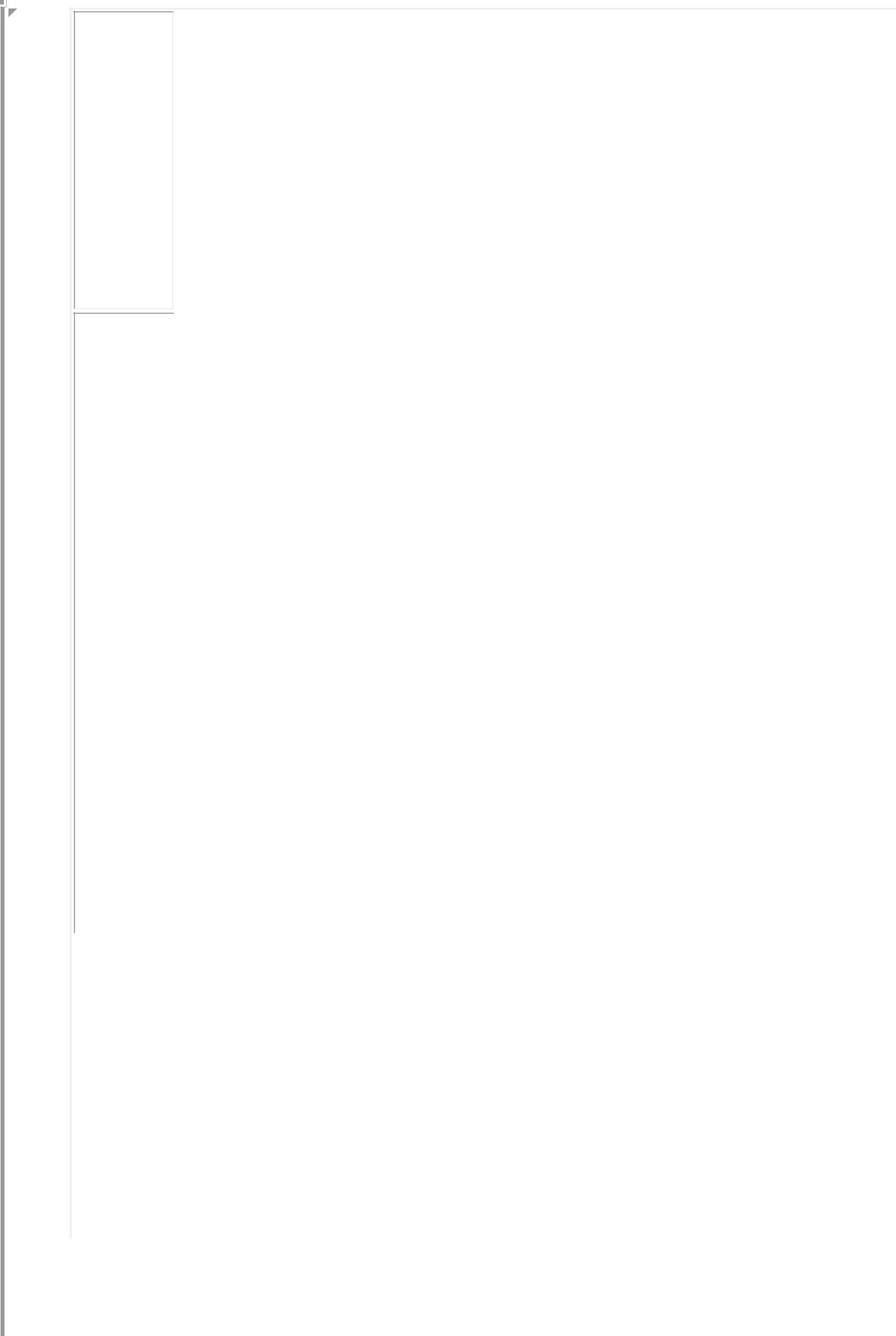 Модуль 4представления о влиянии позитивных и негативных эмоций на здоровье, факторах, их вызывающих, и условиях снижения риска негативных влияний;навыки эмоциональной разгрузки и их использование в повседневной жизни;навыки управления своим эмоциональным состоянием и поведением.представление о рациональном питании как важной составляющей части здорового образа жизни; знания о правилах питания, направленных на сохранение и укрепление здоровья; готовность соблюдать правила рационального питания;знание правил этикета, связанных с питанием, осознание того, что навыки этикета являются неотъемлемой частью общей культуры личности; представлениесоциокультурных аспектах питания, его связи с культурой и историей народа;интерес к народным традициям, связанным с питанием и здоровьем, расширение знаний об истории и традициях своего народа; чувство уважения к культуре своего народа, культуре и традициям других народов.результате реализации данного модуля обучающиеся должны быть способны самостоятельно оценивать и контролировать свой рацион питания с точки зрения его адекватности и соответствия образу жизни (учебной и внеучебной нагрузке).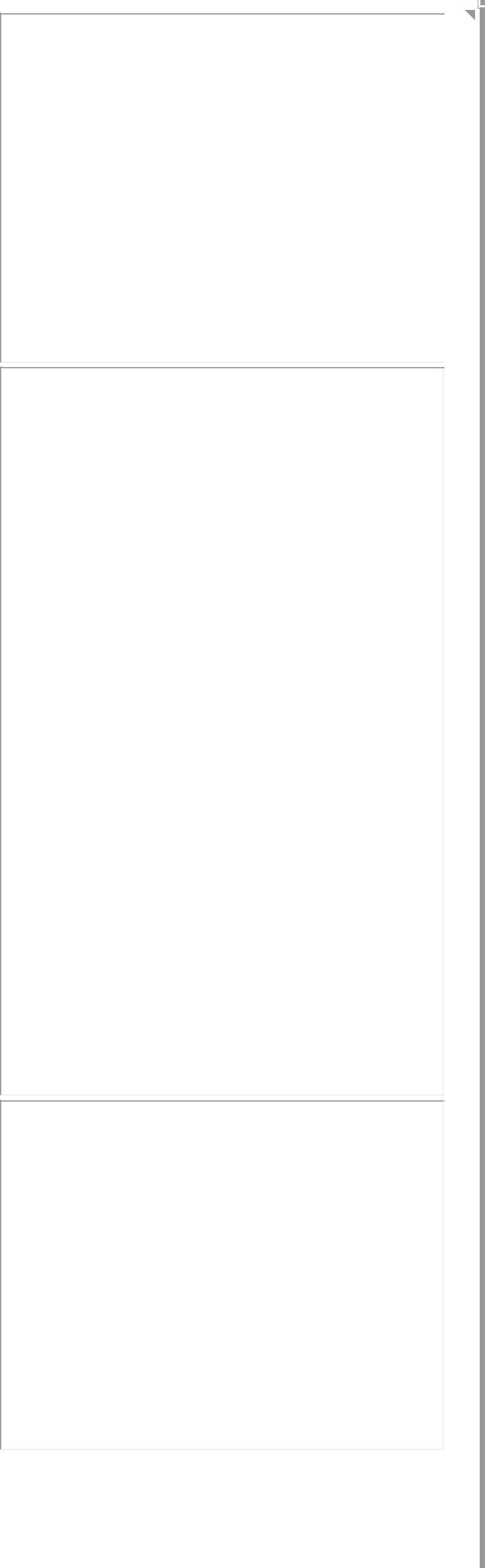 Модуль 5расширение знаний обучающихся о правилах здорового образа жизни, воспитание готовности соблюдать эти правила;формирование адекватной самооценки, развитие навыков регуляции своего поведения,Приобретение обучающимися через предметное и метапредметное обучение навыков самооценки физического и психологического состояния и способов самокоррекции.Формирование личностных установок на здоровый образ жизни через воспитание ценностного отношения к здоровью как жизненному ресурсу человека, волевых качеств личности с целью осознанного отказа от действий и270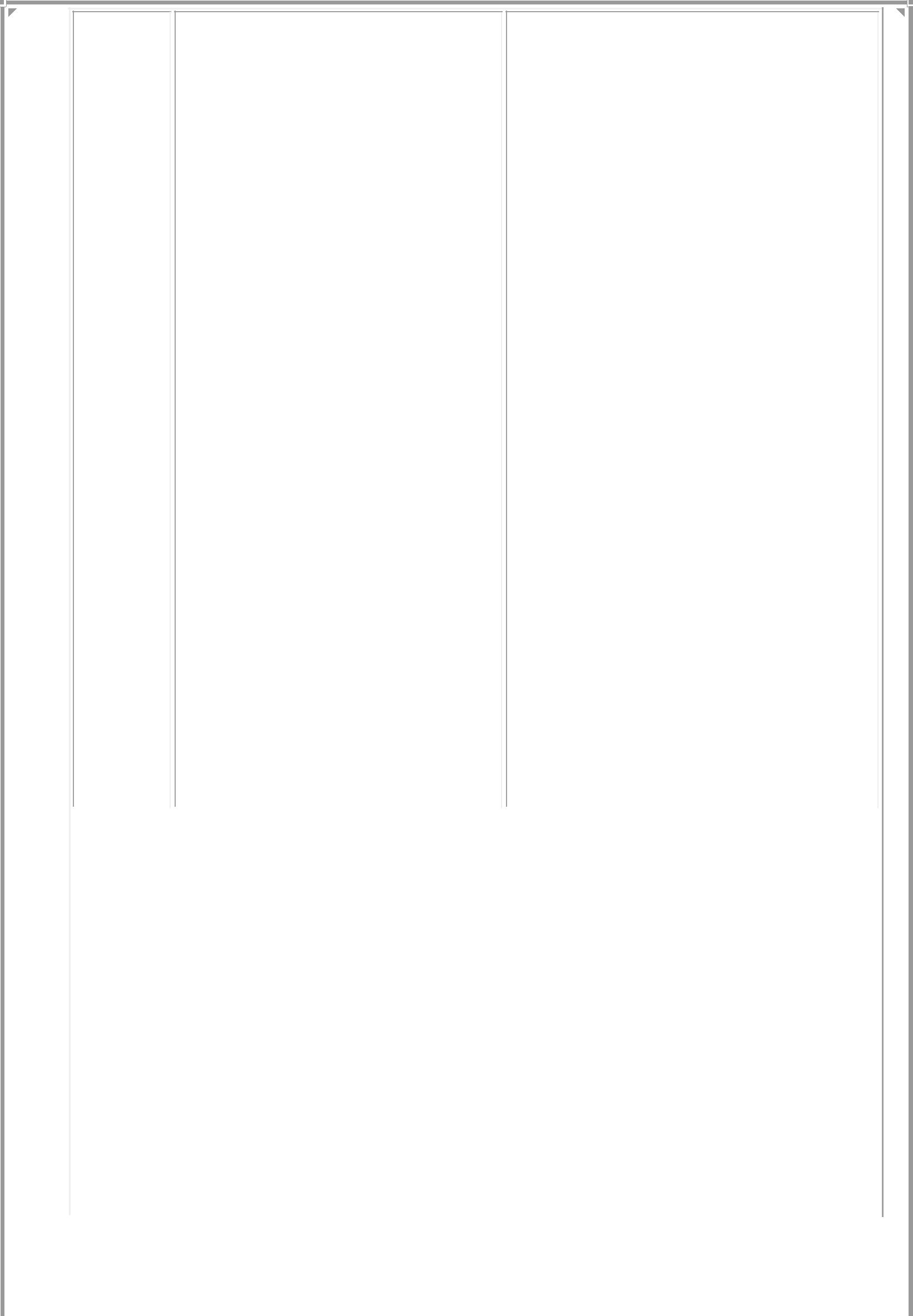 включение подростков в социально значимую деятельность, позволяющую им реализовать потребность в признании окружающих, проявить свои лучшие качества и способности;ознакомление подростков сразнообразнымиформами проведения досуга; формирование умений рационально проводить свободное время (время отдыха) на основе анализа своего режима;развитиеспособностиконтролировать время, проведённое за компьютером.Модуль 6развитие коммуникативных навыков подростков, умений эффективно взаимодействовать со сверстниками и взрослыми в повседневной жизни в разных ситуациях;развитиеумениябесконфликтного решения спорных вопросов;формирование умения оценивать себя (своё состояние, поступки, поведение), а также поступки и поведение других людей.Приобретение обучающимися через предметное и метапредметное обучение навыков самооценки физического и психологического состояния и способов самокоррекции.271Условия успешной и эффективной реализации программы по формированию здорового образа жизницелях достижения наибольшей эффективности, работа по формированию здорового образа жизни обучающихся предполагает соблюдение следующих условий: -создание атмосферы заинтересованности каждого ученика в соблюдении принципов здорового поведения; -использование дидактического материала и практического опыта, позволяющих ученикувыбирать наиболее значимые для него вид и форму сохранения и повышения уровня собственного здоровья; -оценка здоровьесозидающей и социально безопасной деятельности обучающихся не толькопо конечному результату, но и по процессу его достижения;-поощрение стремления ученика находить свой способ совершенствования здоровья, анализировать способы других обучающихся; -создание педагогических ситуаций общения в командных играх, групповых дискуссиях ипроцедурах, требующих кооперации обучающихся, которые позволяют каждому участнику проявлять инициативу самостоятельности; -создание обстановки для естественного самовыражения обучающихся; -использование проблемных творческих заданий;-создание положительного эмоционального настроя на самовоспитание волевых качествобучающихся.Обязательным условием эффективного функционирования педагогических воспитательно-образовательных технологий формирования культуры здоровья является создание единого образовательного пространства для обучающихся с разработкой и применением сквозных образовательных программ, с преемственностью содержания, формыорганизации образовательного процесса, с использованием «переходных» программ вусловиях поэтапной трансформации системы.Формы реализации программы формирования здорового образа жизни Формы реализации образовательно-воспитательной деятельности:Интегрированное включение в общеобразовательную программу основ медицинских знаний, направленных на развитие саногенного мышления.Приобщение к культуре здорового образа жизни с использованием творческих форм воспитательной работы.Обучение приемам и навыкам управления своим здоровьем, включение оздоровительных техник в образовательные технологии.Взаимодействие с семьей с целью привлечения родителей к проблеме оздоровления своих детей и себя.Формирование отношений и воспитательных воздействий проектируется через:Коллективное творческое дело с целью приобщения к общечеловеческим ценностямориентацией на личность школьника, на его интересы и способности..Систему дополнительного образования.Систему библиотечных уроков, формирующих навыки самообразования по вопросам сохранения и укрепления здоровья.Систему психологических занятий.Систему экологических занятий.2726. Создание школьных традиций.Связь с внешкольными учреждениями посёлка (библиотеки, музей, Дом детского творчества и т.п.).Систему организации активного отдыха в природных условиях в разные сезоныгода.Эффективными способами освоения программы являются проектирование, моделирование, исследовательская деятельность, социально-ролевые игры и др. в условиях сочетания классно-урочной системы с внеурочными видами деятельности.привитии привычек здорового образа жизни нужно опираться на формирование мировоззрения личности, воспитание толерантности, доброго отношения к природе, потребности быть здоровым. При этом практико-ориентированное воспитательное воздействие приводит не только к переоценке жизненных ценностей, появлениюнеобходимых навыков, но и изменению поведения и стиля жизни.Обучение жизненным навыкам (учиться говорить «нет», справляться с гневом, переживать ошибки и неудачи, общаться в группе, сохраняя индивидуальность и т.д.) является действенным средством профилактики вредных привычек. В этих вопросах необходимо взаимодействие с социумом и, прежде всего, с родителями. Эффективное образование в области здорового образа жизни должно привести к изменению образа мыслей обучающихся, переоценке жизненных ценностей и появлению необходимых навыков для сохранения и повышения уровня собственного здоровья.При реализации программы по формированию здорового и безопасного образа жизни обучающихся на ступени основной общеобразовательной школы во внеурочной образовательно-воспитательной работе активно используются различные творческие подходы к организации тематических мероприятий и обучающих курсов, например, таких как:Предметные недели, конференции, защиты рефератов по тематике здорового образа жизни.Спортивные праздники, Дни здоровья. «Оздоровительные игры"."Психотелесные техники" в предмете физическая культура. "Физика и человек" в предмете физика."География и здоровье" в предмете географии. "Химия и здоровье" в предмете химия."Здоровый человек" в предмете биология. Элективный курс "Экология человека".Проектная и исследовательская деятельность в области экологических, биологических и медицинских знаний.Краеведческие, экологические группы, экологические тропы, «Зеленые патрули». Военно – патриотический клуб «Добрыня»; Спортивные секции по спортивным играм; Тематические праздничные мероприятия.«Здоровый досуг».Движение за формирование физического совершенствования через спорт. Спартакиады и т.д.273Организация воспитательного процесса предусматривает согласование усилий многих социальных субъектов: школы, семьи, учреждений дополнительного образования, культуры и спорта, общественных объединений. При этом необходимо структурирование, информационное и культурное насыщение образовательной среды. Весь процесс направлен на создание окружающей интеллектуальной среды, организованной опытным педагогическим коллективом. При этом обеспечиваются наилучшие условия для общения педагога с учеником, трудовое обучение и социальная ориентация образования, развитие способности у обучающегося анализировать свою умственную деятельность, собственные способности и возможности к самосовершенствованию и управлению своим здоровьем.Особое внимание уделяется взаимодействию школы с семьями обучающихся вформе:-активного привлечения членов семей к участию во внеурочной воспитательной работе;-повышения грамотности родителей в вопросах охраны, укрепления здоровья и соблюдениянорм и правил ведения здорового образа жизни;-формирования основ общественной и личной культуры здоровья на основе этническихтрадиций.Просветительская	работа	с	родителями	(законными	представителями)включает:лекции, семинары, консультации, курсы по различным вопросам роста и развития ребёнка, его здоровья, факторов, положительно и отрицательно влияющих на здоровье детей,т. п., экологическое просвещение родителей;содействие в приобретении для родителей (законных представителей) необходимой научно-методической литературы;организацию совместной работы педагогов и родителей (законных представителей) по проведению спортивных соревнований, дней экологической культуры и здоровья, занятий по профилактике вредных привычек и т. п.воспитательном процессе формирования культуры здоровья у обучающихся ведущим становится положительный повседневный пример отношения к своему здоровьюздоровью окружающих со стороны преподавательского состава, особенности их индивидуального поведения, стиль жизни и состояние их здоровья. Общая атмосфера воспитательной работы в школе направлена на формирование положительной мотивации обучающихся и педагогов к ведению здорового образа жизни и проведению профилактических, оздоровительных мероприятий. Актуализируется необходимость реализации в условиях образовательного учреждения на индивидуальном и групповом уровне мероприятий по повышению двигательной активности, охране психического здоровья, а также по оздоровлению обучающихся, имеющих функциональные расстройствахронические заболевания.качестве профилактики приобщения обучающихся к употреблению алкоголя, наркотиков и курению табака, в образовательном учреждении проводятся следующие мероприятия:выявление местных социальных факторов риска здоровью детей, связанных с распространением алкогольных и наркотических веществ, обнаружение источников пропаганды асоциального поведения в посёлке (рынок, кафе, стодовая и т.д.);выявление степени подверженности вредным привычкам среди обучающихся; создание информационной среды, позволяющей подросткам свободно274ориентироваться в условиях возникновения вредных привычек и механизмах их влияния на организм;создание социо - психологических и воспитательных условий, способствующих проявлению активной жизненной позиции учащихся, направленной на анти - пропаганду;предложение подросткам альтернативных способов организации жизнедеятельности; определение путей и реализация способов устранения выявляемых факторов рисказдоровью обучающихся и окружающего молодежного социума.Гигиенически целесообразная организация образовательного процесса и применения здоровьесберегающих педагогических технологийПод здоровьесберегающими образовательными технологиями в широком смыслеможно понимать все те технологии, использование которых в образовательном процессе идет на пользу здоровью обучающихся. К здоровьесберегающим можно отнести педагогические технологии, которые не наносят прямого или косвенного вреда учащимся и педагогам, обеспечивают им безопасные условия обучения и работы в образовательном учреждении. Термин «здоровьесберегающие образовательные технологии» можно рассматривать как качественную характеристику любой образовательной технологии и как совокупность принципов, приемов, методов педагогической работы, которые, дополняя традиционные технологии обучения и воспитания, наделяют их признаком здоровьесбережения.Основные принципы использования здоровьесберегающих технологий:системный подход, предполагающий оптимальное профессиональное взаимодействие педагогов, медиков, психологов и других специалистов;субъектность участников образовательного процесса; принцип гуманизма; принцип самоценности каждого возраста;формирование положительной мотивации у обучающихся, медицинского персонала и педагогов к проведению оздоровительных мероприятий комплексность и непрерывность проведения оздоровительных мероприятий с учетом индивидуального уровня здоровья каждого участника образовательного процесса;преимущественное применение немедикаментозных средств оздоровления,реализация в условиях общеобразовательного учреждения на индивидуальном и групповом уровне мероприятий по повышению двигательной активности, закаливанию, охране психического здоровья, а также по оздоровлению детей, имеющих функциональные расстройства и хронические заболевания;обучение всех участников образовательного процесса методикам самодиагностики, самокоррекции, самоконтроля;повышение  эффективности  системы  оздоровительных  мероприятий  за  счет соблюдения в образовательном учреждении санитарно-гигиенических норм и правил.Здоровьесберегающие технологии включают:-медицинские программы закаливания физическими факторами внешней среды;-программы	психопрофилактики,	психологического	группового	и	индивидуальногоаутотренинга,	повышения	стрессоустойчивости,	предупреждения	повреждающихпоследствий острого и хронического стресса;-социально-педагогические программы адаптации обучающихся в микро- и макросоциуме,275активного включения в общественную, культурную и трудовую сферы общества в местахжительства;-рациональную  организацию  питания  с  использованием  всех  доступных	способоввитаминизации пищи;-физическое  воспитание  ребенка  на  протяжении  всего  периода  обучения,  активноевключение в разнообразные виды спорта;-педагогическую деятельность, направленную на усвоение и выполнение правил здоровогообраза жизни каждым школьником и членами его семьи;-педагогическую деятельность, обеспечивающую самореализацию, ситуацию успеха, положительную самооценку, личностный комфорт для каждого обучающегося, включенного в образовательный процесс.Здоровьесберегающая организация учебного процесса в соответствии с возрастными, половыми, индивидуальными особенностями и гигиеническими требованиями предусматривает:использование методик обучения, адекватных возрастным и индивидуальным возможностям орбучающихся (индивидуальный и дифференцированный подход к обучению; применение технологий адаптивного, развивающего обучения; индивидуальное дозирование объема, сложности, темпа, распределения учебной нагрузки; введение гибких форм режимов и учебных планов; разработка индивидуальных траекторий обучения; применение личного выбора обучающимися факультативных занятий с ориентацией на перспективу развития, зону ближайшего развития, а не только на актуальные, уже сформировавшиеся умения и способности обучающихся;использование в педагогической практике имитационно-моделирующих обучающих игр, способствующих снятию утомительных компонентов урока;применение инновационных педагогических технологий сотрудничества и взаимодействия всех участников образовательного процесса, использование учителями индирективных способов педагогического взаимодействия с целью нивелирования дидактогенных влияний на психосоциальную сферу личности обучающихся;активное внедрение в учебный процесс проектной деятельности обучающихся с целью разнообразия учебных форм и нагрузок, развития познавательных и творческих способностей обучающихся;осуществление медико-психолого-педагогического сопровождения обучающихся для своевременного проведения коррекционных и оздоровительных мероприятий;активное применение в учебном процессе различных видов оздоровительных техник, способствующих повышению работоспособности, снижению утомляемости, улучшению самочувствия, укреплению здоровья, помогающих наиболее эффективно осуществлять образовательную деятельность каждому ее участнику совместно;устранение в учебном процессе внешней регламентации и приближение обучения к естественной жизнедеятельности человека;создание условий для положительной учебной мотивации обучающихся и сохранения их психического здоровья;соблюдение гигиенических требований к составлению расписания уроков, объему общей учебной нагрузки, объему домашних заданий (чередование учебных занятий с различной степенью физиологических и интеллектуальных нагрузок в дневном и недельном расписании обязательного и дополнительного компонентов учебного плана, рациональное276чередование учебной и внеучебной деятельности школьников);соответствие учебной и физической нагрузки индивидуально-возрастным возможностям обучающихся;обеспечение необходимого по возрасту, достаточного по физиологическим потребностям и рационально организованного двигательного режима;применение разных форм режима повышенной двигательной активности обучающихся в соответствии с возрастными особенностями и физиологическими потребностями за счет включения в режим учебного процесса блоков и комплексов динамических нагрузок (динамические паузы и физкультминутки в структуре урока; «динамические позы» на уроке за счет деловых игровых ситуаций; свободные позы и перемещения в пространстве классной комнаты при работе в малой группе обучающихся; занятия в спортивныхсекциях школы, спортивные соревнования; занятия в хореографических кружках и т.п.). Отношение личности к образованию зависит от характера самого процесса, от стиляобщения между педагогами и учениками, от способов организации, преподнесения учебного материала, форм и методов учебно-познавательной деятельности, от системы оценивания результатов учения, от создания ситуации успеха у детей и подростков. Все это помогает формированию у обучающихся мотивов учебной деятельности, познавательной активности, самостоятельности, т.е. превращению ученика из объекта в субъект учения. В целом, соблюдение этих принципов служит развитию свободной и психически здоровой личности обучающегося и служит формированию сознательного и позитивного отношения человека к ведению здорового и безопасного образа жизни.2.3.5.Деятельность школы в области непрерывного экологического здоровьесберегающего образования обучающихсяОздоровительная и профилактическая деятельность в школе предусматривает:Создание динамического образовательного пространства в соответствии с предметной направленностью и профилактической целесообразностью, которое включает в себя:расстановку парт, замену рядности на иные конфигурации (зигзагообразные, L-образные, Т-образные, треугольные, квадратные, елочкой, С-образные, П-образные, Г-образные, О-образные и т.д.), либо возможен беспарточный вариант проведения урока;организацию нетрадиционных моторно-активных рабочих мест;организацию в классном помещении зон для проведения физических упражнений, релаксации, активного отдыха (ковер, покрытие, спортивный инвентарь: скакалки, обручи);оснащение учебных кабинетов аудио- и видеотехникой, необходимой для сопровождения оздоровительных техник;обязательную посадку учащихся в соответствии с их адаптационными возможностями (зрение, слух, осанка).Проведение мероприятий по профилактике и коррекции нарушений осанки и другой патологии опорно-двигательного аппарата:снижение статической и динамической нагрузки;применение комплекса коррегирующих упражнений по методикам ЛФК; применение различных физкультурно-оздоровительных методик; применение методов релаксирующего и лечебного массажа.2773. Проведение мероприятий по профилактике и коррекции нарушений зрения: обязательное проведение гимнастики для глаз во время учебных занятий; применение способов сенсорной тренировки.Проведение мероприятий по профилактике и коррекции психоневрологических нарушений:применение индивидуального педагогического подхода в обучении; проведение логопедической и психологической коррекции;Проведение общеоздоровительных мероприятий: комплекс физкультурно-оздоровительной работы; витаминопрофилактика; фитотерапия.Создание условий для полноценного и рационального питания обучающихся.Организация  эффективной  работы  медицинского,  психологического  ипедагогического персонала по охране здоровья обучающихся.Критерии оценки результатов реализации программы формирования культуры здорового и безопасного образа жизни обучающихся на ступени основного общего образования, методика и инструментарий мониторинга успешности освоения и применения обучающимися универсальных учебных действий.Ожидаемые результаты управленческой деятельности по созданию здоровьесберегающего пространства включают:обеспечение условий для практической реализации индивидуального подхода к обучению и воспитанию;повышение эффективности психологической и медицинской помощи обучающимся;повышение заинтересованности педагогического коллектива в укреплении здоровья обучающихся;повышение квалификации работников просвещения и здравоохранения;совершенствование системы физического воспитания на основе реализации индивидуального подхода;создание системы комплексного мониторинга состояния здоровья обучающихся;снижение количества наиболее часто встречающихся в школьном возрасте заболеваний.Ожидаемые результаты образовательно-воспитательной деятельности по направлениям данной программы согласно положениям Стандарта проявятся в поведении обучающихся в виде:установки на систематические занятия физической культурой и спортом, готовности к выбору индивидуальных режимов двигательной активности на основе осознания собственных возможностей;осознанного отношение обучающихся к выбору индивидуального рациона здорового питания;знаний о современных угрозах для жизни и здоровья людей, в том числе экологических и транспортных, готовности активно им противостоять;овладения современными оздоровительными технологиями, в том числе на основе навыков личной гигиены;готовности обучающихся к социальному взаимодействию по вопросам улучшения экологического  качества  окружающей  среды,  устойчивого  развития  территории, экологического   здоровьесберегающего   просвещения   населения,   профилактики278употребления наркотиков и других психоактивных веществ, профилактики инфекционных заболеваний; убеждённости в правоте выбора здорового образа жизни и вреде употребления алкоголя и табакокурения;активной учебно-познавательной деятельности обучающихся в вопросах здоровья, способности самообразования и самостоятельного овладения способами сохранения и укрепления здоровья, а также способности применения полученных знаний и навыков на практике.снижения у всех участников образовательного процесса поведенческих рисков, представляющих опасность для здоровья;уменьшения темпов роста числа детей, употребляющих табак, алкоголь, наркотики;повышения внимания школьников и их родителей к вопросам здоровья, питания, здорового образа жизни, рациональной двигательной активностиМетодики и инструментарий мониторингаДля контроля над ходом и результатами реализации программы по созданию здоровьесберегающей образовательной среды и формированию здорового образа жизни в школе имеется система мониторинга.Направления его деятельности:-диагностика состояния здоровья; составление карт прогноза и коррекции на каждогообучающегося;-оказание специалистами школы помощи детям и подросткам, испытывающим различныетрудности в обучении, адаптации;-отслеживание	динамики	развития	обучающихся	(организация	мониторингапсихофизического состояния);-организация системы профессиональной деятельности всех специалистов, направленной насоздание социально-психологических условий для успешного обучения детей и подростков;-разработка специальной документации на единой основе;-организация работы с родителями с целью защиты интересов ребенка.На основании выводов, карт прогноза педагоги и узкие специалисты планируют и проводят коррекционные мероприятия для каждого обучающегося, осуществляют индивидуальный подход на уроках.Основные направления мониторинга:психолого- педагогический мониторинг (начальные и конечные результаты в течение полугодия и года)повышение отдельных составляющих психического благополучия: снижение тревожности, рост самооценки и т.д.;улучшение состояния здоровья и успешность реабилитационных мероприятий;учебная успешность (повышение учебной мотивации, познавательный интерес);рост показателей социализации личности, повышение социальной компетентности, адаптивность личности в коллективе;улучшение стиля воспитания и обстановки в семье.Критерии эффективности воспитательной системы оцениваются по уровню сформированности культуры здоровья субъектов образовательного процесса. Оценивание осуществляется на основании данных систематического медико-психолого-педагогического мониторинга по следующим критериям:279Стабилизация,  положительная  динамика  показателей  состояния  здоровьяобучающихся (физического, психологического, социального):Физическое здоровье: физическое развитие, физическая работоспособность, острая и хроническая заболеваемость - диагностирует специалист медицинской службы, данныезаносятся в индивидуальный «Паспорт здоровья».Психологическое здоровье: психоэмоциональный статус личности (эмоциональное отношение к жизненным явлениям, тревожность, волевые качества), интеллектуальная работоспособность, уровень самооценки, субъектность (самость, осознание себя как субъекта деятельности), ценностные ориентации, мотивация - диагностирует психолог,данные заносятся в индивидуальный «Дневник личностного развития».Социальное здоровье: усвоение образовательной программы (успеваемость, качество знаний), склонности (интересы, способности), креативность (нестандартное мышление, уровень интеллекта, лабильность), особенности поведения, уровень мотивации на саморазвитие в деятельности, направленность личности, личностный статус в группе по результатам социометрии, личностный рост обучающегося, - диагностирует педагог, данные заносятся в «Журнал классного руководителя»Сформированность культуры здоровья, успешность освоения и применения обучающимися правил ведения здорового образа жизни:Показатели уровня компетентности (знания о здоровье, здоровом образе жизни; понимание угроз и рисков для здоровья, преимуществ здорового образа жизни, опыт осознанных усилия по управлению своим здоровьем как ресурсом) - оценивает педагог, психолог, медработникПоказатели здоровой жизнедеятельности обучающегося (мотивация на принятие культурной нормы - образца здоровой жизнедеятельности; поведение, адекватное правильной оценке жизненных явлений в молодежной суб- и антикультуре, продуцирующих поведенческие риски среди подростков и влияющих на отношения взрослых) – оценивает педагог, психолог.Показатели развития коллектива, удовлетворенность учащихся, родителей, педагогов (включенность в здоровьесберегающую деятельность).Безопасная внутренняя среда школы и здоровьесберегающий характер оздоровительной практики:Показатели санитарно-гигиенических условий образовательной среды (состояние и содержание внутренних помещений здания и прилегающих территорий в соответствии с требованиями СанПиН) – заполняется администратором и заносится в «Паспорт школы», контролируется медработником.Показатели эффективности проведения здоровьесберегающих мероприятий в образовательном учреждении (регулярная гигиеническая оценка расписания уроков, величины суммарной учебной нагрузки, режима учебного и полного дня; экспертно-профессиональная оценка применяемых педагогических технологий и форм ведения урока; оценки умственной работоспособности обучающихся с применением гигиенических методик) – оценка проводится ответственным административным работником с участием медработника.Показатели эффективности воспитательной работы в области формирования здорового образа жизни (формы организации внеурочной работы с участием обучающихся, педагогов и родителей, организация досуга и отдыха обучающихся, включая летнюю оздоровительную280программу; привлечение к воспитательной работе возможностей дополнительного образования)- оценка проводится ответственным педагогическим работником.2.4.Программа коррекционной работыПрограмма коррекционной работы в Пестяковской муниципальной средней общеобразовательной школе разработана в соответствии с федеральным государственным общеобразовательным стандартом и направлена на создание системы комплексной помощи детям с ограниченными возможностями здоровья в освоении основной образовательной программы основного общего образования, коррекцию недостатков в физическом и (или) психическом развитии обучающихся, их социальную адаптацию.Программа коррекционной работы предусматривает, во-первых, создание специальных условий обучения и воспитания, позволяющих учитывать особые образовательные потребности детей с ограниченными возможностями здоровья посредством индивидуализации и дифференциации образовательного процесса.Во-вторых, использование как вариативных форм получения образования, так и различные варианты специального сопровождения детей с ограниченными возможностями здоровья: обучение в общеобразовательном классе по общей образовательной программе основного общего образования или по индивидуальной программе, с использованием надомной и (или) дистанционной формы обучения. Варьироваться могут и степень участия специалистов сопровождения, и организационные формы работы.Цели программы:– оказание комплексной психолого-социально-педагогической помощи и поддержки обучающимся с ограниченными возможностями здоровья и их родителям (законным представителям);– осуществление коррекции недостатков в физическом и (или) психическом развитии обучающихся с ограниченными возможностями здоровья при освоении основных и дополнительных общеобразовательных программ основного общего образования, дополнительных образовательных программ;– формирование социальной компетентности обучающихся с ограниченными возможностями здоровья и развитие адаптивных способностей личности длясамореализации в обществе.Задачи программы:своевременное выявление детей с трудностями адаптации, обусловленными ограниченными возможностями здоровья;определение особых образовательных потребностей обучающихся с ограниченными возможностями здоровья, детей-инвалидов;определение особенностей организации образовательного процесса для рассматриваемой категории детей в соответствии с индивидуальными особенностями каждого ребёнка, структурой нарушения развития и степенью его выраженности;создание условий, способствующих освоению детьми с ОВЗ основной общеобразовательной программы основного общего образования;осуществление индивидуально-ориентированной психолого-педагогической и медицинской помощи обучающимся с ОВЗ с учётом особенностей психического и (или) физического развития, индивидуальных281возможностей детей (в соответствии с рекомендациями психолого-медико-педагогической комиссии);разработка и реализация индивидуальных учебных планов, организация индивидуальных и (или) групповых занятий для детей с выраженным нарушением в физическом и (или) психическом развитии, сопровождаемых поддержкой тьютора образовательного учреждения;обеспечение возможности обучения и воспитания по дополнительным образовательным программам и получения дополнительных образовательных коррекционных услуг;реализация системы мероприятий по социальной адаптации и профессиональной ориентации детей с ОВЗ;формирование зрелых личностных установок, способствующих оптимальной адаптации в условиях реальной жизненной ситуации;расширение адаптивных возможностей личности, определяющих готовность к решению доступных проблем в различных сферах жизнедеятельности;развитие коммуникативной компетенции, форм и навыков конструктивного личностного общения в группе сверстников;оказание консультативной и методической помощи родителям (законным представителям) детей с ОВЗ по медицинским, социальным, правовымдругим вопросам.Содержание программы коррекционной работы определяют следующие принципы:— Преемственность. Принцип обеспечивает создание единого образовательного пространства при переходе от начального общего образования к основному общему образованию, способствует достижению личностных, метапредметных, предметных результатов освоения основной образовательной программы основного общего образования,необходимых обучающимся с ОВЗ для продолжения образования.— Соблюдение интересов ребёнка. Принцип определяет позицию специалиста, который призван решать проблему ребёнка с максимальной пользой и в интересах ребёнка.— Системность. Принцип обеспечивает единство диагностики, коррекции и развития,е. системный подход к анализу особенностей развития и коррекции нарушений у детей с ОВЗ, а также всесторонний многоуровневый подход специалистов различного профиля,взаимодействие и согласованность их действий в решении проблем ребёнка.— Непрерывность. Принцип гарантирует ребёнку и его родителям (законным представителям) непрерывность помощи до полного решения проблемы или определенияподхода к её решению.— Вариативность. Принцип предполагает создание вариативных условий для получения образования детьми, имеющими различные недостатки в физическом и (или)психическом развитии.— Рекомендательный характер оказания помощи. Принцип обеспечивает соблюдение гарантированных законодательством прав родителей (законных представителей) детей с ОВЗ выбирать формы получения детьми образования, образовательные учреждения, защищать законные права и интересы детей, включая обязательное согласование с родителями (законными представителями) вопроса о направлении (переводе) детей с ОВЗ в специальные (коррекционные) образовательные учреждения.282Направления работыПрограмма коррекционной работы на ступени основного общего образования включает в себя следующие взаимосвязанные направления:диагностическое, обеспечивающее на основании комплексного обследования своевременное выявление особых образовательных потребностей обучающихся по освоению ими основной образовательной программы основного общего образования и подготовку рекомендаций по оказанию им психолого-педагогической помощи в условиях образовательного учреждения;коррекционно-развивающее, обеспечивающее реализацию комплексного индивидуально ориентированного психолого-педагогического сопровождения обучающихся с ОВЗ в условиях образовательного процесса;консультативное, обеспечивающее непрерывность специального сопровождения детей с ОВЗ и их семей по вопросам реализации дифференцированных психолого-педагогических условий обучения, воспитания, развития, коррекции и социализации;информационно-просветительское, обеспечивающее информационную поддержку образовательной деятельности обучающихся с особыми образовательными потребностями, их родителей (законных представителей), педагогических работников.Характеристика содержанияПеречисленные направления работы раскрывают её основное содержание:— изучение адаптивных возможностей и траектории, уровня социализации ребёнка с ограниченными мониторинг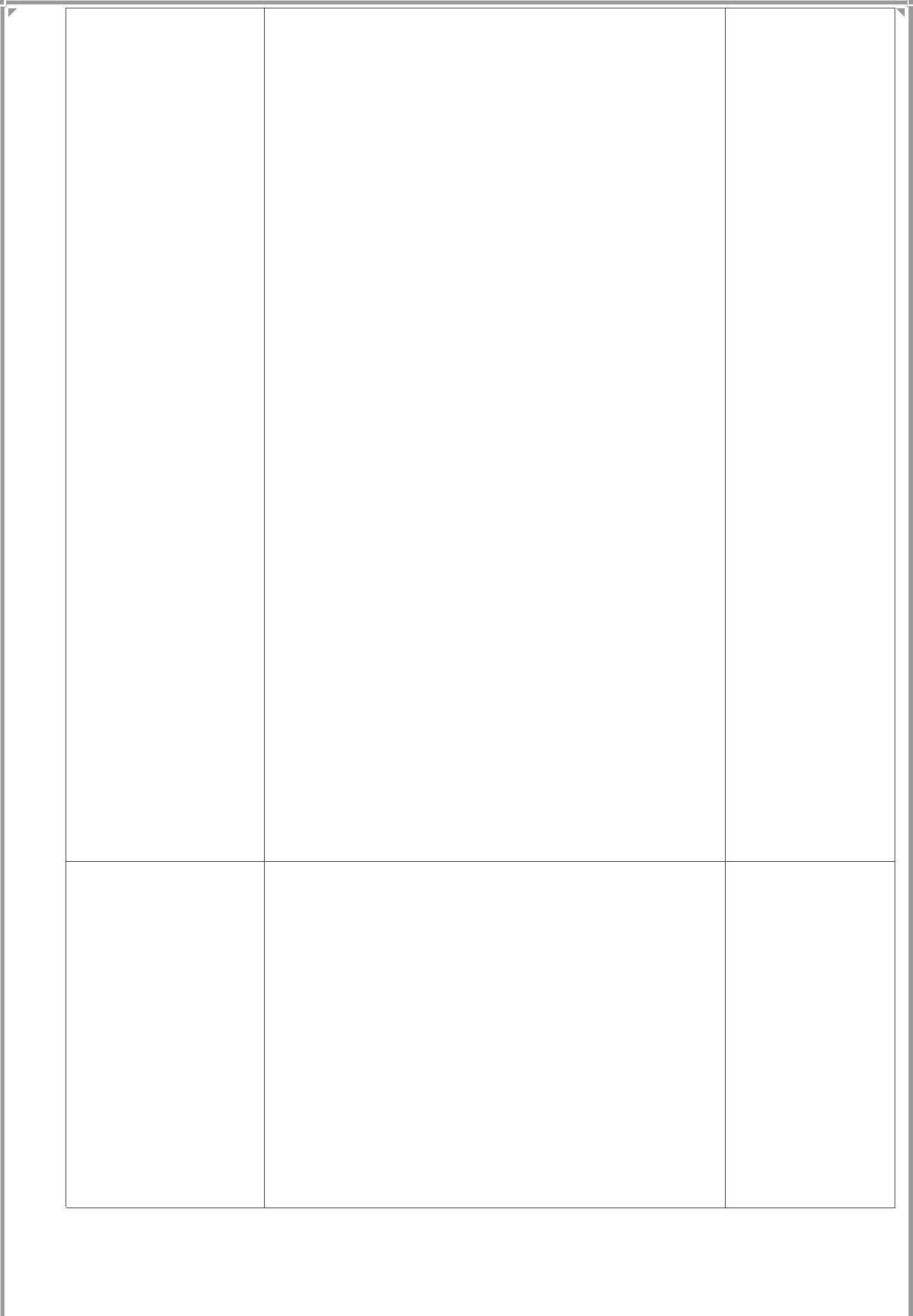 — коррекция и развитие высших психических содержания функций, эмоционально-волевой, познавательной основной— развитие универсальных учебных действий  программысоответствии с требованиями основного общего  основного— развитие и укрепление зрелых личностных образования, установок, формирование адекватных форм сформированнос— развитие форм и навыков личностного (личностных, общения в группе сверстников, коммуникативной регулятивных,— развитие компетенций, необходимых для коммуникативны продолжения образования и профессионального х). самоопределения;— формирование  навыков  получения  ииспользования информации (на основе ИКТ), способствующих повышению социальных компетенций и адаптации в реальных жизненных условиях;— социальная защита ребёнка в случаях неблагоприятных условий жизни при психотравмирующих обстоятельствах.284Этапы реализации программыНеобходимым условием более эффективного осуществления коррекционной работы является прохождение реализации программы через следующие этапы:Механизмы реализации программыТребования к условиям реализации программы Организационные условияПрограмма коррекционной работы предусматривает следующие варианты форм получения образования детьми с ограниченными возможностями здоровья: обучение в общеобразовательном классе по основной образовательной программе основного общего образования или по индивидуальной программе;надомная форма обучения;индивидуальные образовательные траектории;дистанционная форма обучения;287различные варианты специального сопровождения.При этом варьируется степень участия специалистов сопровождения, а также организационные формы работы (в соответствии с рекомендациями ПМПК).Психолого-педагогическое обеспечение включает:Участие всех детей с ОВЗ, независимо от степени выраженности нарушений их развития, вместе с нормально развивающимися детьми в различных школьных, муниципальных и областных воспитательных, культурно-развлекательных, спортивно-оздоровительных и иных досуговых мероприятиях.Развитие системы обучения и воспитания детей, имеющих сложные нарушения психического и (или) физического развитияПрограммно-методическое обеспечениепроцессе реализации программы коррекционной работы используются рабочие коррекционно-развивающие программы социально-педагогической направленности, диагностический и коррекционно-развивающий инструментарий, необходимый для288осуществления профессиональной деятельности учителя, педагога-психолога, учителя-логопеда и другие.Кадровое обеспечениеВажным моментом реализации программы коррекционной работы является кадровое обеспечение. Коррекционная работа осуществляется специалистами соответствующей квалификации, имеющими специализированное образование, и педагогами, прошедшими обязательную курсовую или другие виды профессиональной подготовки.целью обеспечения освоения детьми с ограниченными возможностями здоровья основной образовательной программы основного общего образования, коррекции недостатков их физического и (или) психического развития в штатное расписание школы введены ставки педагога-психолога и учителя-логопеда, медицинского работника. Уровень квалификации работников образовательного учреждения для каждой занимаемой должности соответствует квалификационным характеристикам по соответствующей должности.Специфика организации образовательной и коррекционной работы с детьми, имеющими нарушения развития, обусловливает необходимость специальной подготовки педагогического коллектива общеобразовательного учреждения. Педагогические работники должны иметь чёткое представление об особенностях психического и (или) физического развития детей с ОВЗ, о методиках и технологиях организации образовательного и реабилитационного процессов.Поэтому школа обеспечивает на постоянной основе подготовку, переподготовку и повышение квалификации работников образовательного учреждения, занимающихсярешением вопросов образования детей с ограниченными возможностями здоровья.Материально-техническое обеспечениешколе необходимо создать надлежащую материально-техническую базу, позволяющую обеспечить адаптивную и коррекционно-развивающую среду образовательного учреждения. В том числе и надлежащие материально-технические условия, обеспечивающие возможность для беспрепятственного доступа детей с недостатками физического и (или) психического развития в здания и помещения образовательного учреждения, включая пандусы, специальные лифты. Условия, обеспечивающие организацию пребывания и обучения детей с ОВЗ в учреждении:- специально оборудованные учебные места,- специализированное учебное, реабилитационное, медицинское оборудование,- оборудование и технические средства обучения лиц с ОВЗ индивидуального и коллективного пользования для организации коррекционных и реабилитационных кабинетов, организации спортивных и массовых мероприятий, питания, обеспечения медицинского обслуживания, оздоровительных и лечебно-профилактических мероприятий,хозяйственно-бытового и санитарно-гигиенического обслуживания.Информационное обеспечениеНеобходимым условием реализации программы является создание информационной образовательной среды и на этой основе развитие дистанционной формы обучения детей, имеющих трудности в передвижении, с использованием современных информационно-коммуникационных технологий.Обязательным условием является создание системы широкого доступа детей с ограниченными возможностями здоровья, родителей (законных представителей), педагогов к сетевым источникам информации, к информационно-методическим фондам, предполагающим наличие методических пособий и рекомендаций по всем направлениям и видам деятельности, наглядных пособий, мультимедийных, аудио- и видеоматериалов.Результатом реализации указанных требований предполагается создание комфортной развивающей образовательной среды:— преемственной по отношению к начальному общему образованию и учитывающей особенности организации основного общего образования, а также специфику психофизического развития обучающихся с ОВЗ на данной ступени общего образования;289— обеспечивающей воспитание, обучение, социальную адаптацию и интеграцию детей с ограниченными возможностями здоровья;— способствующей достижению целей основного общего образования, обеспечивающей его качество, доступность и открытость для обучающихся с ОВЗ, их родителей (законных представителей);— способствующей достижению результатов освоения основной образовательной программы основного общего образования обучающимися с ограниченными возможностями здоровья.РАЗДЕЛ IIIОРГАНИЗАЦИОННЫЙ РАЗДЕЛ3.1. Учебный план основного общего образованияПояснительная запискаНастоящая пояснительная записка включает разъяснение особенностей учебного плана основного общего образования МКОУ Нижнеландеховская ОШ, определяет перечень учебных предметов и объем учебного времени, отводимого на их изучение на ступени основного общего образования. При составлении записки учтены;приказ Министерства образования Российской Федерации № 1312 от 09.03.2004 «Об утверждении федерального базисного учебного плана и примерных планов для образовательных учреждений Российской Федерации, реализующих программы общего образования»,приказ Министерства образования и науки Российской Федерации № 241 от 20.08.2008 «О внесении изменений в федеральный базисный учебный план и примерные учебные планы для образовательных учреждений Российской Федерации, реализующих программы общего образования, утвержденные приказом Министерства образования Российской Федерации № 1312 от 09.03.2004 «Об утверждении федерального базисного учебного плана и примерных планов для образовательных учреждений Российской Федерации, реализующих программы общего образования»,приказ Министерства образования и науки Российской Федерации № 889 от 30.08.2010 « О внесении изменений в федеральный базисный учебный план и примерные учебные планы для образовательных учреждений Российской Федерации, реализующих программы общего образования, утвержденные приказом Министерства образования Российской Федерации № 1312 от 09.03.2004 «Об утверждении федерального базисного учебного плана и примерных планов для образовательных учреждений Российской Федерации, реализующих программы общего образования»,постановления Главного государственного санитарного врача Российской Федерации № 189 от 29.12.2010 «Об утверждении СанПин 2.4.2.2821-10 «Санитарно-эпидемиологические требования к условиям и организации обучения в общеобразовательных учреждениях» (зарегистрировано в Минюсте России 03.03.2011, регистрационный номер 19993),Часть, формируемая участниками образовательного процесса, используется для углубленного изучения отдельных предметов федерального компонента базисного учебного плана для введения новых предметов, дополнительных образовательных модулей, специализированных курсов и практикумов, проведения индивидуальных и групповых занятий, для организации обучения по индивидуальным образовательным программам и самостоятельной работы обучающихся в научных лабораториях, библиотеках, музеях.290Предметная область «Филология» включает в себя предметы русский язык, литература, иностранный язык.Предметная область «Математика и информатика» включает предметы математика, алгебра, геометрия, информатика. Из части, формируемой участниками образовательного процесса, в 5-6 классах выделяется 0,5 часа на информатику, чтобы соблюсти преемственность преподавания этого предмета из ступени начального общего образования до преподавания информатики в 7-9 классах ступени основного общего образования.Предметная область «Общественно – научные предметы» содержат предметы: история, обществознание, география. Все эти предметы изучаются с 5 по 9 класс. История по 2 часа в неделю в 5-8 классах, в 9 классе 3 часа. Обществознание – 1 час в неделю на всей ступени основного общего образования. География по 1 часу в неделю в 5-6 классах, по 2 часа в неделю в 7-9 классах.предметную область «Основы духовно – нравственной культуры народов России» входит предмет основы религиозной культуры и светской этики. На изучение этого предмета выделяется 0,5 часа в неделю в 5 классе.Предметную область «Естественно – научные предметы» составляют физика, химия, биология. Линия экологического воспитания обучающихся продолжается при изучении биологии.Предметную область «Искусство» представляют предметы музыка и изобразительное искусство. Изучается музыка с 5 по 7 классы, изобразительное искусство - с 5 по 8 классы.Предметную область «Технология» представляет предмет технология, который изучается с5 по 8 классы.Предметная область «Физическая культура и основы безопасности жизнедеятельности» представлена предметами ОБЖ и физическая культура. Изучение предмета ОБЖ начинается7 класса. В соответствии с приказом Министерства образования и науки Российской Федерации от 30.08.2010 № 889, в недельную нагрузку учащихся введен третий час физической культуры. Это продиктовано необходимостью повышения роли физической культуры и воспитания современных школьников, укрепления их здоровья, увеличения объема двигательной активности, развития их физических качеств и совершенствования физической подготовленности, привития навыков здорового образа жизни.Из части, формируемой участниками образовательного процесса, в 9 классах выделяется 2 часа на предпрофильную подготовку учащихся. Разрабатываются и преподаются элективные курсы с различной направленностью и тематикой по выбору учащихся, из них по 1 часу отводится на элективные курсы по математике и русскому языку.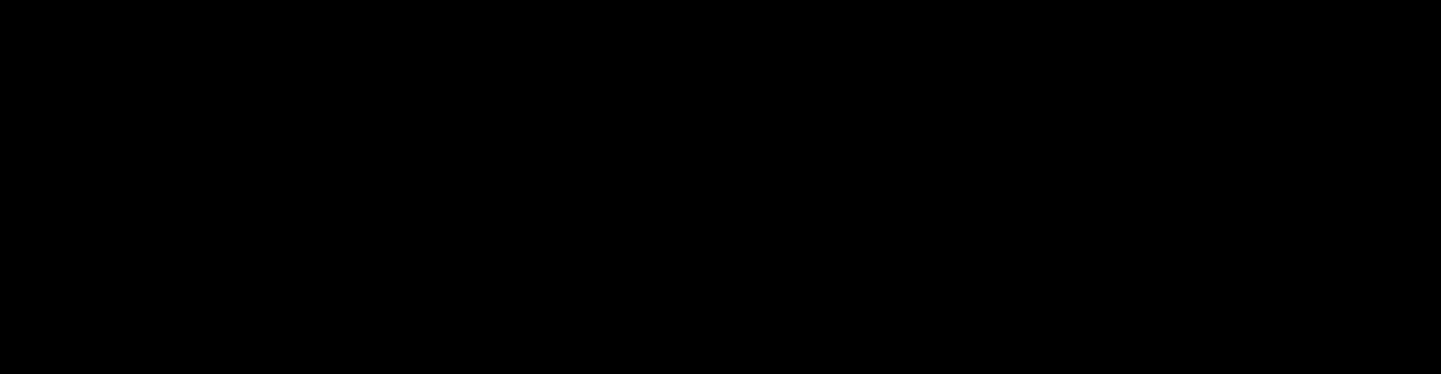 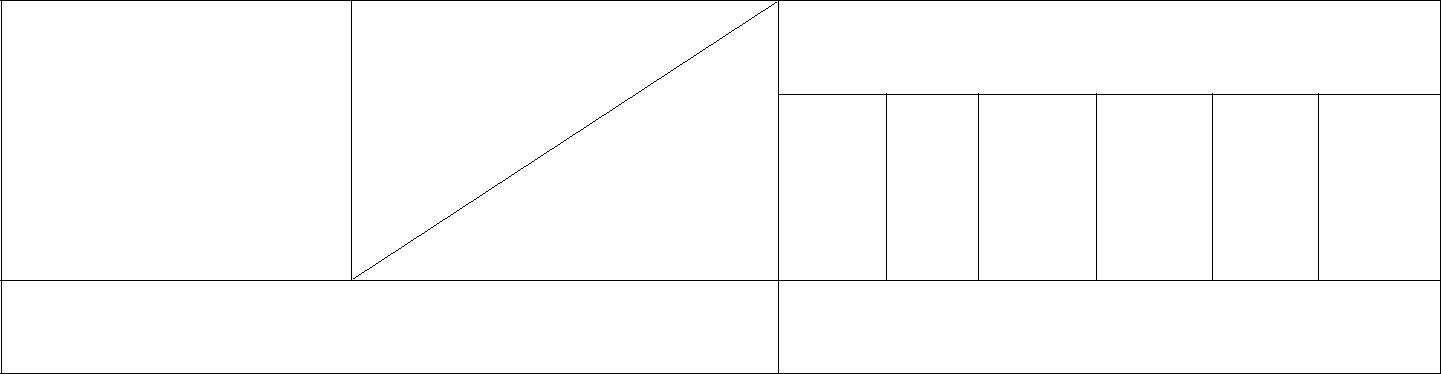 291Внеурочная деятельность учащихся представлена в размере 10 часов в неделю по следующим направлениям: спортивно – оздоровительное, туристско-краеведческое, художественно – эстетическое, социальное, гражданско-правовое, военно – патриотическое, проектно – исследовательское.3.2 Система условий реализации основной образовательной программы в соответствии с требованиями СтандартаСозданные в образовательном учреждении, реализующем основную образовательную программу основного общего образования, условия: -соответствуют требованиям Стандарта;-обеспечивают достижение планируемых результатов освоения основной образовательнойпрограммы	образовательного	учреждения	и	реализацию	предусмотренных	в	нейобразовательных программ;-учитывают особенности образовательного учреждения, его организационную структуру,запросы участников образовательного процесса в основном общем образовании;-предоставляют возможность взаимодействия с социальными партнерами (как внутри системы образования, так и в рамках межведомственного взаимодействия), использования ресурсов социума.3.2.1.Информационно-методические условия реализации образовательной программы основного общего образованияВ образовательном учреждении создается информационно-образовательная среда (или ИОС), под которой понимается открытая педагогическая система, сформированная на основе293разнообразных информационных образовательных ресурсов, современных информационно-телекоммуникационных средств и педагогических технологий, направленных на формирование творческой, социально активной личности, а также компетентность участников образовательного процесса в решении учебно-познавательных и профессиональных задач с применением информационно-коммуникационных технологий (ИКТ-компетентность), наличие служб поддержки применения ИКТ.Создаваемая в образовательном учреждении ИОС строится в соответствии со следующей иерархией:— единая информационно-образовательная среда страны;— единая информационно-образовательная среда региона;— информационно-образовательная среда образовательного учреждения;— предметная информационно-образовательная среда;— информационно-образовательная среда УМК;— информационно-образовательная среда компонентов УМК;— информационно-образовательная среда элементов УМК.Основными элементами ИОС являются:— информационно-образовательные ресурсы в виде печатной продукции;— информационно-образовательные ресурсы на сменных оптических носителях;— информационно-образовательные ресурсы Интернета;— вычислительная и информационно-телекоммуникационная инфраструктура;— прикладные программы, в том числе поддерживающие администрирование и финансово-хозяйственную деятельность образовательного учреждения (бухгалтерский учёт, делопроизводство, кадры и т. д.).Необходимое для использования ИКТ оборудование должно отвечать  современнымтребованиям и обеспечивать использование ИКТ:— в учебной деятельности;— во внеурочной деятельности;— в исследовательской и проектной деятельности;— при измерении, контроле и оценке результатов образования;— в административной деятельности, включая дистанционное взаимодействие всех участников образовательного процесса, в том числе в рамках дистанционного образования, а также дистанционное взаимодействие образовательного учреждения с другими организациями социальной сферы и органами управления.Учебно-методическое и информационное оснащение образовательного процесса должнообеспечивать возможность:— реализации индивидуальных образовательных планов обучающихся, осуществления их самостоятельной образовательной деятельности;— ввода русского и иноязычного текста, распознавания сканированного текста; создания текста на основе расшифровки аудиозаписи; использования средств орфографического и синтаксического контроля русского текста и текста на иностранном языке; редактирования и структурирования текста средствами текстового редактора;— записи и обработки изображения (включая микроскопические, телескопические и спутниковые изображения) и звука при фиксации явлений в природе и обществе, хода образовательного процесса; переноса информации с нецифровых носителей (включая трёхмерные объекты) в цифровую среду (оцифровка, сканирование);— создания и использования диаграмм различных видов (алгоритмических, концептуальных, классификационных, организационных, хронологических, родства и др.), специализированных географических (в ГИС) и исторических карт; создания виртуальных геометрических объектов, графических сообщений с проведением рукой произвольных линий;— организации сообщения в виде линейного или включающего ссылки сопровождения294выступления, сообщения для самостоятельного просмотра, в том числе видеомонтажа и озвучивания видеосообщений;— выступления с аудио-, видео- и графическим экранным сопровождением;— вывода информации на бумагу и т. п. и в трёхмерную материальную среду (печать);— информационного подключения к локальной сети и глобальной сети Интернет, входа в информационную среду учреждения, в том числе через Интернет, размещения гипер-медиасообщений в информационной среде образовательного учреждения;— поиска и получения информации;— использования источников информации на бумажных и цифровых носителях (в том числе в справочниках, словарях, поисковых системах);— вещания (подкастинга), использования носимых аудио-видеоуст-ройств для учебной деятельности на уроке и вне урока;— общения в Интернете, взаимодействия в социальных группах и сетях, участия в форумах, групповой работы над сообщениями (вики);— создания и заполнения баз данных, в том числе определителей; наглядного представления и анализа данных;— включения обучающихся в проектную и учебно-исследовательскую деятельность, проведения наблюдений и экспериментов, в том числе с использованием: учебного лабораторного оборудования, цифрового (электронного) и традиционного измерения, включая определение местонахождения; виртуальных лабораторий, вещественных и виртуально-наглядных моделей и коллекций основных математических и естественно-научных объектов и явлений;— исполнения, сочинения и аранжировки музыкальных произведений с применением традиционных народных и современных инструментов и цифровых технологий, использования звуковых и музыкальных редакторов, клавишных и кинестетических синтезаторов;— художественного творчества с использованием ручных, электрических и ИКТ-инструментов, реализации художественно-оформительских и издательских проектов, натурной и рисованной мультипликации;— создания материальных и информационных объектов с использованием ручных и электроинструментов, применяемых в избранных для изучения распространённых технологиях (индустриальных, сельскохозяйственных, технологиях ведения дома, информационных и коммуникационных технологиях);— проектирования и конструирования, в том числе моделей с цифровым управлением и обратной связью, с использованием конструкторов; управления объектами; программирования;— занятий по изучению правил дорожного движения с использованием игр, оборудования, а также компьютерных тренажёров;— размещения продуктов познавательной, учебно-исследовательской и проектной деятельности обучающихся в информационно-образовательной среде образовательного учреждения;— проектирования и организации индивидуальной и групповой деятельности, организации своего времени с использованием ИКТ; планирования учебного процесса, фиксирования его реализации в целом и отдельных этапов (выступлений, дискуссий, экспериментов);— обеспечения доступа в школьной библиотеке к информационным ресурсам Интернета, учебной и художественной литературе, коллекциям медиаресурсов на электронных носителях, множительной технике для тиражирования учебных и методических текстографических и аудиовидеоматериалов, результатов творческой, научно-исследовательской и проектной деятельности обучающихся;295— проведения массовых мероприятий, собраний, представлений; досуга и общения обучающихся с возможностью для массового просмотра кино- и видеоматериалов, организации сценической работы, театрализованных представлений, обеспеченных озвучиванием, освещением и мультимедиасопровождением;— выпуска школьных печатных изданий (школьная газета, альманахи, брошюры, сборники авторских работ).Все указанные виды деятельности должны быть обеспечены расходными материалами.Для реализации образовательной программы ООП используются учебные пособия.3.2.2.Кадровое обеспечение реализации основной образовательной программыосновного общего образованияКвалификационная характеристика педагогического состава на ступени основного общего образованияВысшая категория – 0Первая категория - 9Без категории - 0Одним из условий готовности образовательного учреждения к введению ФГОС основного общего образования является создание системы методической работы, обеспечивающей сопровождение деятельности педагогов на всех этапах реализации требований ФГОС.3.2.3.Организация методической работы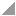 3.2.4. Финансовое обеспечение реализации основной образовательной программы основного общего образованияЗакон «Об образовании в Российской Федерации» №273-ФЗЗакон Ивановской области «Об образовании в Ивановской области» 27.05.2005г. № 93-ОЗ Трудовой Кодекс Российской Федерации 21.12.2011 «Новая система оплаты труда работников образования. Модельная методикаформирования системы оплаты труда и стимулирования работников государственных301образовательных учреждений субъектов Российской Федерации и муниципальных образовательных учреждений» (утверждена Минобрнауки 22 ноября 2007 г.)Положение «О новой системе оплаты труда работников  школы» (приказ №33 от 30.06.2008г.)Перечень условий труда, видов работ, за которые устанавливаются компенсационные выплаты, а также размеры компенсационных выплат, применяемых при оплате труда работников Пестяковской муниципальной средней общеобразовательной школы» (приказ № 33 от 30.06.2008г.)Положение «О порядке и условиях распределения стимулирующей части фонда оплаты труда работников школы» (приказ № 33 от 30.06.2008г.)Постановление Правительства Ивановской области от 14.06.2011г . №198 –п «О реализации проекта модернизации системы общего образования Ивановской области»Постановление Администрации Пестяковского муниципального района от «О реализации проекта модернизации общего образования в общеобразовательных учреждениях в 2013 году» от 26.03.2013 г. №104Постановление главы Администрации Пестяковского муниципального района № 222-а от 29.10.2008 г. «О введении новых систем оплаты труда работников муниципальных учреждений и органов местного самоуправления Пестяковского муниципального района, оплата труда которых осуществляется на основе ЕТС».Постановление Администрации Пестяковского муниципального района от 28 апреля 2011 года № 125 «Об утверждении порядка формирования муниципального задания в отношении муниципальных бюджетных и казенных учреждений Пестяковского муниципального района и финансового обеспечения выполнения муниципального задания».Постановление Администрации Пестяковского муниципального района от 29.12.2011 года № 469 «Об утверждении муниципальных заданий»Постановление Администрации Пестяковского муниципального района  от 30.12.2013 года № 521 «О внесении изменений  в постановление Администрации Пестяковского муниципального района  от 29.12.2011 года № 469 «Об утверждении муниципальныхзаданий»Финансовое обеспечение реализации основной образовательной программы основного общего образования опирается на исполнение расходных обязательств, обеспечивающих конституционное право граждан на бесплатное и общедоступное общее образование. Объём действующих расходных обязательств отражается в задании учредителя по оказанию государственных (муниципальных) образовательных услуг в соответствии с требованиями федеральных государственных образовательных стандартов общего образования.Задание учредителя обеспечивает соответствие показателей объёмов и качества предоставляемых образовательным учреждением услуг (выполнения работ) с размерами направляемых на эти цели средств бюджета.Финансовое обеспечение задания учредителя по реализации основной образовательной программы основного общего образования осуществляется на основе нормативного подушевого финансирования. Введение нормативного подушевого финансирования определяет механизм формирования расходов и доведения средств на реализацию государственных гарантий прав граждан на получение общедоступного и бесплатного общего образования в соответствии с требованиями Стандарта.302Применение принципа нормативного подушевого финансирования на уровне образовательного учреждения заключается в определении стоимости стандартной (базовой) бюджетной образовательной услуги в образовательном учреждении не ниже уровня фактически сложившейся стоимости в предыдущем финансовом году.Региональный расчётный подушевой норматив — это минимально допустимый объём финансовых средств, необходимых для реализации основной образовательной программы в учреждениях Ивановской области в соответствии с ФГОС в расчёте на одного обучающегося в год, определяемый раздельно для образовательных учреждений, расположенных в городской и сельской местности.Региональный расчётный подушевой норматив должен покрывать следующие расходы на год:оплату труда работников образовательных учреждений с учётом районных коэффициентов к заработной плате, а также отчисления;расходы, непосредственно связанные с обеспечением образовательного процесса (приобретение учебно-наглядных пособий, технических средств обучения, расходных материалов, канцелярских товаров, оплату услуг связи в части расходов, связанных с подключением к информационной сети Интернет и платой за пользование этой сетью);иные хозяйственные нужды и другие расходы, связанные с обеспечением образовательного процесса (обучение, повышение квалификации педагогического иадминистративно-управленческого персонала образовательных учреждений, командировочные расходы и др.), за исключением расходов на содержание зданий и коммунальных расходов, осуществляемых из местных бюджетов.В соответствии с расходными обязательствами органов местного самоуправления по организации предоставления общего образования в расходы местных бюджетов могут также включаться расходы, связанные с организацией подвоза обучающихся к образовательным учреждениям и развитием сетевого взаимодействия для реализации основнойобразовательной программы общего образования.Реализация принципа нормативного подушевого финансирования осуществляется на трёх следующих уровнях:межбюджетных отношений (бюджет субъекта РФ — муниципальный бюджет);внутрибюджетных отношений (муниципальный бюджет — образовательное учреждение);образовательного учреждения.Порядок определения и доведения до общеобразовательных учреждений бюджетных ассигнований, рассчитанных с использованием нормативов бюджетного финансирования на одного обучающегося, должен обеспечить нормативно-правовое закрепление на региональном уровне следующих положений:— неуменьшение уровня финансирования по статьям расходов, включённым в величину регионального расчётного подушевого норматива (заработная плата с начислениями, прочие текущие расходы на обеспечение материальных затрат, непосредственно связанных с учебной деятельностью общеобразовательных учреждений);— возможность использования нормативов не только на уровне межбюджетных отношений (бюджет региона — бюджет муниципального района), но и на уровне внутрибюджетных отношений (муниципальный бюджет — общеобразовательное учреждение) и образовательного учреждения.303связи с требованиями Стандарта при расчёте регионального подушевого норматива должны учитываться затраты рабочего времени педагогических работников образовательных учреждений на урочную и внеурочную деятельность, включая все виды работ (учебная, воспитательная, методическая и т. п.), входящие в трудовые обязанности конкретныхпедагогических работников.Формирование фонда оплаты труда Пестяковской муниципальной средней общеобразовательной школой осуществляется в пределах объёма средств образовательного учреждения на текущий финансовый год, определённого в соответствии с региональным расчётным подушевым нормативом, количеством обучающихся и соответствующими поправочными коэффициентами, и отражается в смете образовательного учреждения.соответствии с установленным порядком финансирования оплаты труда работников образовательных учреждений:фонд оплаты труда образовательного учреждения состоит из базовой части и стимулирующей части. Рекомендуемый диапазон стимулирущей доли фонда оплаты труда — от 20 до 40%. Значение стимулирущей доли определяется общеобразовательным учреждением самостоятельно;базовая часть фонда оплаты труда обеспечивает гарантированную заработную плату руководителей, педагогических работников, непосредственно осуществляющих образовательный процесс, учебно-вспомогательного и младшего обслуживающего персонала;оптимальное значение объёма фонда оплаты труда педагогического персонала — 70% от общего объёма фонда оплаты труда. Значение или диапазон фонда оплаты труда педагогического персонала определяется самостоятельно на 01.09. текущего года;базовая часть фонда оплаты труда для педагогического персонала, осуществляющего учебный процесс, состоит из общей части и специальной части;общая часть фонда оплаты труда обеспечивает гарантированную оплату труда педагогического работника исходя из количества проведённых им учебных часов и численности обучающихся в классах.локальных правовых актах о стимулирующих выплатах определены критерии и показатели результативности и качества, разработанные в соответствии с требованиями ФГОС к результатам освоения основной образовательной программы основного общего образования.них включаются: динамика учебных достижений обучающихся, активность их участия во внеурочной деятельности; использование учителями современных педагогических технологий, в том числе здоровьесберегающих; участие в методической работе, распространение передового педагогического опыта; повышение уровня профессионального мастерства и др.Образовательное учреждение самостоятельно определяет:соотношение базовой и стимулирующей части фонда оплаты труда;304соотношение фонда оплаты труда педагогического, административно-управленческогоучебно-вспомогательного персонала;соотношение общей и специальной частей внутри базовой части фонда оплаты труда;порядок распределения стимулирующей части фонда оплаты труда в соответствии с региональными и муниципальными нормативными актами.В распределении стимулирующей части фонда оплаты труда предусматривается участие Управляющего Совета школы.Для обеспечения требований Стандарта на основе проведённого анализа материально-технических условий реализации основной образовательной программы основного общего образования образовательное учреждение:1) проводит экономический расчёт стоимости обеспечения требований Стандарта по каждой позиции;2) устанавливает предмет закупок, количество и стоимость пополняемого оборудования, а также работ для обеспечения требований к условиям реализации ООП;3) определяет величину затрат на обеспечение требований к условиям реализации ООП;4) соотносит необходимые затраты с региональным (муниципальным) графиком внедрения Стандарта основной ступени и определяет распределение по годам освоения средств на обеспечение требований к условиям реализации ООП в соответствии с ФГОС;5) определяет  объёмы  финансирования,  обеспечивающие  реализацию  внеурочнойдеятельности обучающихся, включённой в основную образовательную программу образовательного учреждения (механизмы расчёта необходимого финансирования представлены в материалах Минобрнауки «Модельная методика введения нормативного подушевого финансирования реализации государственных гарантий прав граждан на получение общедоступного и бесплатного общего образования» (утверждена Минобрнауки 22 ноября 2007 г.), «Новая система оплаты труда работников образования» (НСОТ). Модельная методика формирования системы оплаты труда и стимулирования работников государственных образовательных учреждений субъектов Российской Федерации и муниципальных образовательных учреждений» (утверждена Минобрнауки 22 ноября 2007 г.), а также в письме Департамента общего образования «Финансовое обеспечение внедрения ФГОС. Вопросы-ответы», которым предложены дополнения к модельным методикам в соответствии с требованиями ФГОС);разрабатывает финансовый механизм интеграции между общеобразовательным учреждением и учреждениями дополнительного образования детей, а также другими социальными партнёрами, организующими внеурочную деятельность обучающихся, и отражает его в своих локальных актах. При этом учитывается, что взаимодействие можетосуществляться:— на основе договоров на проведение занятий в рамках кружков, секций, клубов и др. по различным направлениям внеурочной деятельности на базе школы (учреждения дополнительного образования, Дома культуры, информационного центра, Дома Детскоготворчества, Дома ремёсел)— за счёт выделения ставок педагогов дополнительного образования, которые обеспечивают реализацию для обучающихся в общеобразовательном учреждении широкого спектра программ внеурочной деятельности.3053.2.5.Психолого-педагогические условия реализации основной образовательной программы основного общего образованияТребованиями Стандарта к психолого-педагогическим условиям реализации основной образовательной программы основного общего образования являются (п. 25 Стандарта):обеспечение преемственности содержания и форм организации образовательного процесса по отношению к начальной ступени общего образования с учетом специфики возрастного психофизического развития обучающихся, в том числе особенностей перехода из младшего школьного возраста в подростковый;формирование и развитие психолого-педагогической компетентности участников образовательного процесса;обеспечение вариативности направлений и форм, а также диверсификации уровней психолого-педагогического сопровождения участников образовательного процесса.Цель психолого- педагогического сопровождения образовательного процесса – создание системы социально- психологических условий для развития личности обучающихся и их успешного обучения, формирование личностных характеристик, отвечающих требованиям новых стандартов, на основе выстраивания образовательной траектории развития ребёнка и формирования устойчивости мотивации познания; для психолого-педагогической поддержки всех участников образовательного пространства в системе ФГОС.ходе психолого- педагогического сопровождения образовательного процесса решаются следующие задачи:систематическое отслеживание психолого- педагогического статуса обучающегося и динамики его психологического развития в процессе школьного обучения;построение индивидуальной образовательной траектории развития ребёнка на основе формирования устойчивой мотивации познания в соответствии с требованиями ФГОС;формирование у обучающихся способности к самопознанию, саморазвитию и самоопределению;создание специальных психолого- педагогических условий для оказания помощи детям, имеющим проблемы в психологическом развитии, обучении и их родителям;оказание психолого- педагогической поддержки педагогам, реализующим требования ФГОС;оказание психолого-педагогической помощи родителям обучающихся в соответствиис требованиями ФГОС,Реализация цели психолого-педагогического сопровождения достигается основнымифункциями:Информационно-просветительская функция сопровождения состоит в широком оповещении всех заинтересованных лиц о формах и методах сопровождения в соответствиитребованиями ФГОС. Информационная функция обеспечивает открытость процесса сопровождения, что согласуется с принципами открытого образования а также делает всех заинтересованных лиц активными участниками (сотрудниками). При этом используются разнообразные формы активного полисубъектного взаимодействия всех участников.306Направляющая функция сопровождения обеспечивает согласование всех  заинтересованных в сопровождении субъектов образовательного процесса с целью обеспечения координации их действий в интересах ребёнка. Вместе с тем, данная функция предполагает, что ведущей (направляющей) фигурой в этих действиях становится педагог-психолог.Диагностическая функция сопровождения представлена системной деятельностью педагога- психолога и учителей, где личность ребёнка изучается с целью выстраивания индивидуальной образовательной траектории развития ребёнка и формирования устойчивости мотивации познания с учётом развития универсальных учебных действий, оказания психолого- педагогической помощи детям и их родителямРазвивающая функция обучения задаёт основной вектор действиям всех участвующих в системе сопровождения специалистов, которые становятся службами развития личности ребёнка. Развивающая функция обеспечивается деятельностью учителей, социального педагога, других педагогических работников школы, при этом учителя и педагогические работники используют в своей практике развивающие технологии обучениявоспитания, а педагоги- психологи, социальный педагог – развивающие дополнительные занятия с учащимися после уроков.3.2.6.Материально-технические условия реализации основной образовательной программыСведения о материально-технических условиях реализации основной образовательной программы основного общего образования:№п/п1.требований к санитарно-бытовым условиям (наличие Да оборудованных гардеробов, санузлов, мест личной гигиены);требований к социально-бытовым условиям (наличие оборудованного Да рабочего места учителя и каждого обучающегося, учительской с рабочей зоной и местами для отдыха, комнат психологической разгрузки; административных кабинетов (помещений); помещений для питания307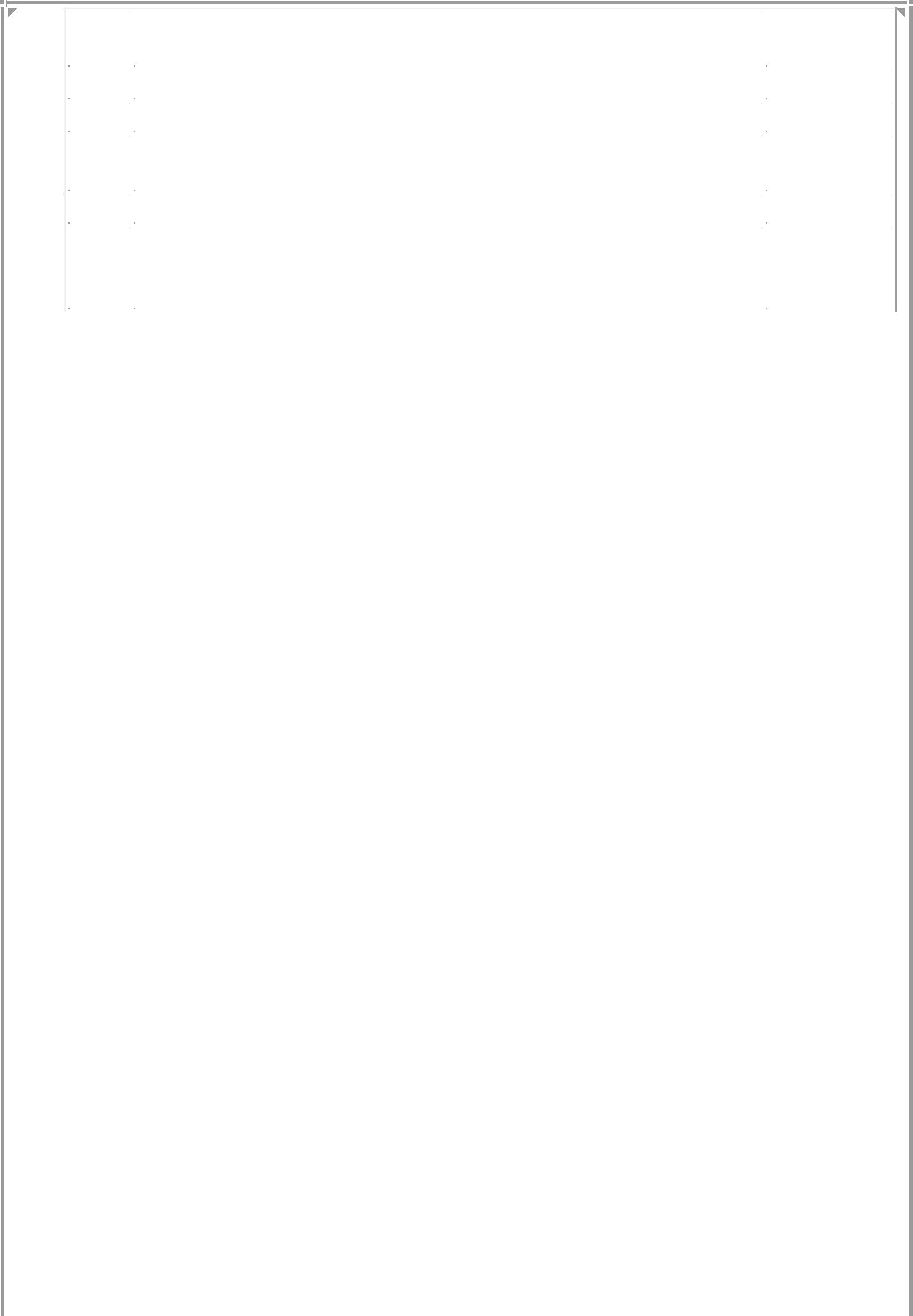 Здание образовательного учреждения, набор и размещение помещений для осуществления образовательного процесса, активной деятельности, отдыха, питания и медицинского обслуживания обучающихся, их площадь, освещенность и воздушно – тепловой режим, расположение и размеры рабочих, учебных зон и зон для индивидуальных занятий соответствует государственным санитарно-эпидемиологическим правилам и нормативам и обеспечивает возможность безопасной и комфортной организации всех видов учебной и внеурочной деятельности для всех участников образовательного процесса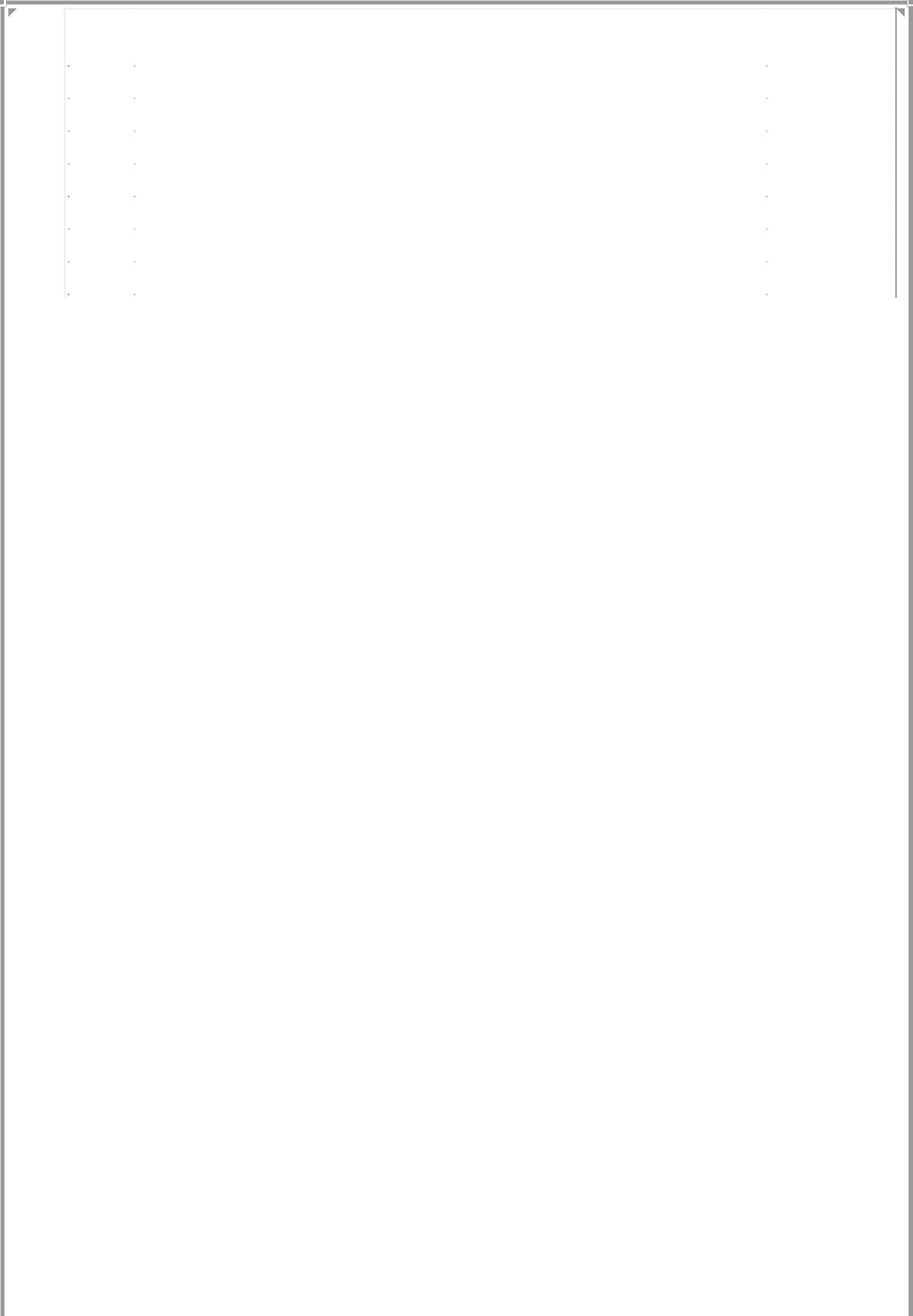 Материально-техническое оснащение образовательного процесса Х обеспечивает возможность:4.2.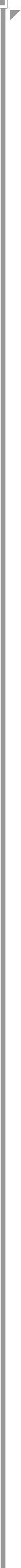 4.3.Включения обучающихся в проектную и учебно-исследовательскую деятельность, проведения наблюдений и экспериментов, в том числе с использованием: учебного лабораторного оборудования; цифрового (электронного) и традиционного измерения, включая определение местонахождения; виртуальных лабораторий, вещественных и виртуально-наглядных моделей и коллекций основных математических и естественнонаучных объектов и явлений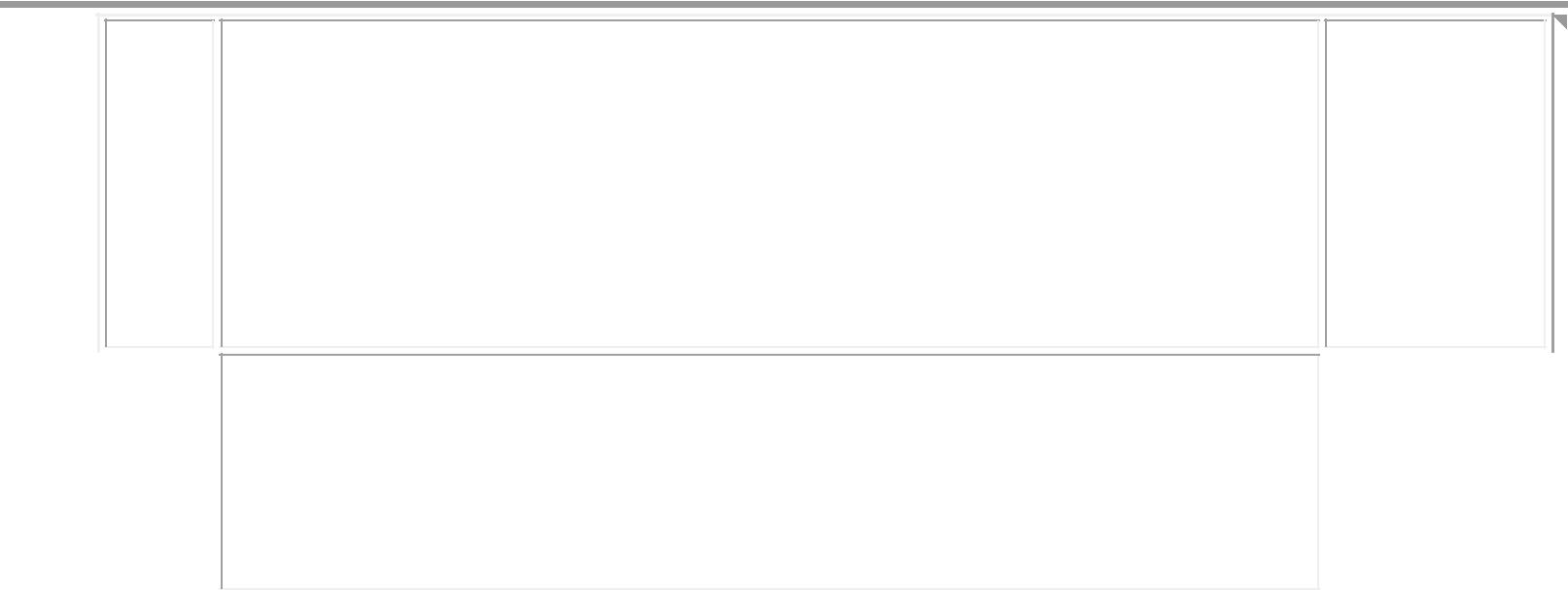 Художественного творчества с использованием ручных, электрических и ИКТ - инструментов и таких материалов, как бумага, ткань, нити для вязания и ткачества, пластик, различные краски, глина, дерево, реализации художественно-оформительских и издательских проектов, натурной и рисованной мультипликацииДаДа4.5.4.6.Формирования личного опыта применения универсальных учебных действий в экологически ориентированной социальной деятельности, развитие экологического мышления и экологической культурыПроектирования и конструирования, в том числе моделей с цифровым управлением и обратной связью, с использованием конструкторов; управления объектами; программированияДаДа4.7.4.8.Наблюдений, наглядного представления и анализа данных; использования цифровых планов и карт, спутниковых изображенийФизического развития, систематических занятий физической культурой и спортом, участия в физкультурно-спортивных и оздоровительных мероприятияхДаДа4.13.  Обеспечения доступа в школьной библиотеке к информационным ресурсам  Нет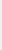 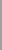 3104.14.4.15.4.16.Интернета, учебной и художественной литературе, коллекциям медиа-ресурсов на электронных носителях, к множительной технике для тиражирования учебных и методических тексто-графических и аудио-видеоматериалов, результатов творческой, научно-исследовательской и проектной деятельности обучающихся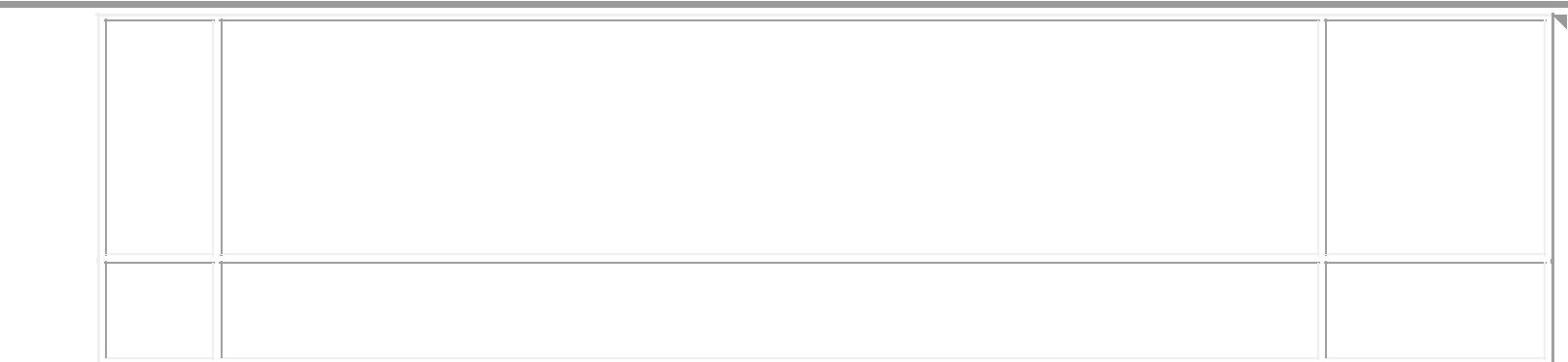 Планирования учебного процесса, фиксации его динамики, промежуточных и итоговых результатовПроведения массовых мероприятий, собраний, представлений; досуга и общения обучающихся с возможностью для массового просмотра кино- и видеоматериалов, организации сценической работы, театрализованных представлений, обеспеченных озвучиванием, освещением и мультимедиа сопровождениемВыпуска школьных печатных изданий, работы школьного телевиденияДаДаНет4.17.	Организации качественного горячего питания, медицинского Да обслуживания и отдыха обучающихся311Принято педагогическим советомУтверждаюпротокол № 1от 29.08.2016Согласовано с УСДиректор школы/А.А.Климов/Согласовано с УСПротокол от 29.08.2016 № 1Приказ  от 29.08.2016 № 24Протокол от 29.08.2016 № 1РАЗДЕЛ IЦелевой разделЦелевой разделСтр.11.1.Пояснительная запискаПояснительная запискаПояснительная запискаСтр.11.2.Планируемые результаты освоения обучающимися основнойПланируемые результаты освоения обучающимися основнойПланируемые результаты освоения обучающимися основнойПланируемые результаты освоения обучающимися основнойПланируемые результаты освоения обучающимися основнойПланируемые результаты освоения обучающимися основнойПланируемые результаты освоения обучающимися основнойПланируемые результаты освоения обучающимися основнойСтр.13образовательной программы основного общего образованияобразовательной программы основного общего образованияобразовательной программы основного общего образованияобразовательной программы основного общего образованияобразовательной программы основного общего образованияобразовательной программы основного общего образованияобразовательной программы основного общего образованияобразовательной программы основного общего образования(ООП ООО)1.2.1.Общие положения1.2.1.Общие положения1.2.1.Общие положенияСтр.131.2.2.Планируемые1.2.2.ПланируемыерезультатыосвоенияосвоенияучебныхучебныхиСтр.17междисциплинарных программмеждисциплинарных программмеждисциплинарных программ1.2.3.Формирование универсальных учебных действий1.2.3.Формирование универсальных учебных действий1.2.3.Формирование универсальных учебных действий1.2.3.Формирование универсальных учебных действий1.2.3.Формирование универсальных учебных действий1.2.3.Формирование универсальных учебных действийСтр.231.2.4.УсловияформированияформированияИКТ-компетентностикомпетентностикомпетентностиСтр.32обучающихся–насыщеннаяинформационнаяинформационнаяинформационнаясредасредаобразовательного учрежденияобразовательного учрежденияобразовательного учреждения1.2.5.СтруктураифункцииобразовательнойобразовательнойобразовательнойИКТ-Стр.32компетентности1.2.6.Учебно-исследовательская и проектная деятельность1.2.6.Учебно-исследовательская и проектная деятельность1.2.6.Учебно-исследовательская и проектная деятельность1.2.6.Учебно-исследовательская и проектная деятельность1.2.6.Учебно-исследовательская и проектная деятельность1.2.6.Учебно-исследовательская и проектная деятельность1.2.6.Учебно-исследовательская и проектная деятельностьСтр.351.2.7.Особенности учебно - исследовательской и проектной1.2.7.Особенности учебно - исследовательской и проектной1.2.7.Особенности учебно - исследовательской и проектной1.2.7.Особенности учебно - исследовательской и проектной1.2.7.Особенности учебно - исследовательской и проектной1.2.7.Особенности учебно - исследовательской и проектной1.2.7.Особенности учебно - исследовательской и проектной1.2.7.Особенности учебно - исследовательской и проектнойСтр.36деятельности:1.2.8.Оценка сформированности ключевых компетентностей в1.2.8.Оценка сформированности ключевых компетентностей в1.2.8.Оценка сформированности ключевых компетентностей в1.2.8.Оценка сформированности ключевых компетентностей в1.2.8.Оценка сформированности ключевых компетентностей в1.2.8.Оценка сформированности ключевых компетентностей в1.2.8.Оценка сформированности ключевых компетентностей в1.2.8.Оценка сформированности ключевых компетентностей вСтр.46рамках оценивания проектной деятельностирамках оценивания проектной деятельностирамках оценивания проектной деятельностирамках оценивания проектной деятельности1.2.9.Стратегии смыслового чтения и работа с текстом1.2.9.Стратегии смыслового чтения и работа с текстом1.2.9.Стратегии смыслового чтения и работа с текстом1.2.9.Стратегии смыслового чтения и работа с текстом1.2.9.Стратегии смыслового чтения и работа с текстом1.2.9.Стратегии смыслового чтения и работа с текстомСтр.551.2.10.Модель достижения планируемых результатов освоения1.2.10.Модель достижения планируемых результатов освоения1.2.10.Модель достижения планируемых результатов освоения1.2.10.Модель достижения планируемых результатов освоения1.2.10.Модель достижения планируемых результатов освоения1.2.10.Модель достижения планируемых результатов освоения1.2.10.Модель достижения планируемых результатов освоения1.2.10.Модель достижения планируемых результатов освоенияСтр. 57основной  образовательной  программы  основного  общегоосновной  образовательной  программы  основного  общегоосновной  образовательной  программы  основного  общегоосновной  образовательной  программы  основного  общегоосновной  образовательной  программы  основного  общегоосновной  образовательной  программы  основного  общегоосновной  образовательной  программы  основного  общегоосновной  образовательной  программы  основного  общегообразования1.2.11.Планируемые  результаты  освоения  обучающимися1.2.11.Планируемые  результаты  освоения  обучающимися1.2.11.Планируемые  результаты  освоения  обучающимися1.2.11.Планируемые  результаты  освоения  обучающимися1.2.11.Планируемые  результаты  освоения  обучающимися1.2.11.Планируемые  результаты  освоения  обучающимися1.2.11.Планируемые  результаты  освоения  обучающимися1.2.11.Планируемые  результаты  освоения  обучающимисяСтр.58универсальных учебных действийуниверсальных учебных действийуниверсальных учебных действийРусский язык:Стр.60Литература:Стр.67Иностранный язык:Иностранный язык:Стр.70ИсторияСтр.74Обществознание:Стр.77География:Стр.83Математика. Алгебра. Геометрия. Информатика:Математика. Алгебра. Геометрия. Информатика:Математика. Алгебра. Геометрия. Информатика:Математика. Алгебра. Геометрия. Информатика:Математика. Алгебра. Геометрия. Информатика:Стр.88Основы духовно-нравственной культуры народов РоссииОсновы духовно-нравственной культуры народов РоссииОсновы духовно-нравственной культуры народов РоссииОсновы духовно-нравственной культуры народов РоссииОсновы духовно-нравственной культуры народов РоссииОсновы духовно-нравственной культуры народов РоссииОсновы духовно-нравственной культуры народов РоссииСтр.96Физика:Стр.97Биология:Стр.101Химия:Стр.104Изобразительное искусство:Изобразительное искусство:Изобразительное искусство:Стр.108Музыка:Стр.111ТехнологияСтр.113Физическая культура и основы безопасности жизнедеятельностиФизическая культура и основы безопасности жизнедеятельностиФизическая культура и основы безопасности жизнедеятельностиФизическая культура и основы безопасности жизнедеятельностиФизическая культура и основы безопасности жизнедеятельностиФизическая культура и основы безопасности жизнедеятельностиФизическая культура и основы безопасности жизнедеятельностиФизическая культура и основы безопасности жизнедеятельностиСтр.11621.3.Система оценки достижения планируемых результатов освоенияСтр.123ООП ООО1.3.1.Общие положенияСтр.1231.3.2. Особенности оценки личностных результатовСтр.1241.3.3. Особенности оценки предметных результатовСтр.1251.3.4. Внешняя оценка планируемых результатовСтр.1281.3.5. Школьные экзаменыСтр.1301.3.6.Оценка результатов деятельности школыСтр.135РАЗДЕЛ IIСодержательный разделСтр.1352.1.Программа развития универсальных учебных действийСтр.135(УУД) на ступени основного общего образования2.1.1.Общие положенияСтр.1352.1.2.Технологии, методы и способы развития универсальныхСтр.137учебных действий2.1.3.Логика программы формирования универсальных учебныхСтр.137действий (УУД)2.1.4.Условия и средства формирования универсальных учебныхСтр.139действий2.1.5.Особенности предметного содержания учебных программСтр.146основной  образовательной  программы  основного  общегообразования2.1.6.Методика  и  инструментарий  мониторинга  успешностиСтр.157освоения и применения универсальных учебных действий2.1.7.Обеспечение преемственности программы формированияСтр.160универсальных учебных действий при переходе от начального косновному общему образованию2.2.Программы отдельных учебных предметов, курсовСтр.1612.2.1.Русский языкСтр.1632.2.2.Литература:Стр.1672.2.3.Иностранный языкСтр.1772.2.4.ИсторияСтр.1832.2.5.ОбществознаниеСтр.1992.2.6.География:Стр.2022.2.7.Математика. Алгебра. ГеометрияСтр.2092.2.8.ИнформатикаСтр.2142.2.9.ФизикаСтр.2162.2.10.БиологияСтр.2182.2.11.Химия:Стр.2202.2.12.Изобразительное искусствоСтр.2212.2.13.МузыкаСтр.2232.2.14.ТехнологияСтр.22432.2.15.Физическая культура2.2.15.Физическая культураСтр.2252.2.16. Основы безопасности жизнедеятельности2.2.16. Основы безопасности жизнедеятельности2.2.16. Основы безопасности жизнедеятельности2.2.16. Основы безопасности жизнедеятельностиСтр.2272.3.Воспитание  и  социализация  обучающихся  на  ступениВоспитание  и  социализация  обучающихся  на  ступениВоспитание  и  социализация  обучающихся  на  ступениВоспитание  и  социализация  обучающихся  на  ступениВоспитание  и  социализация  обучающихся  на  ступениСтр.228основного общего образованияосновного общего образованияосновного общего образования2.3.1.Программа воспитания и2.3.1.Программа воспитания исоциализации обучающихся насоциализации обучающихся насоциализации обучающихся наСтр.229ступени основного общего образованияступени основного общего образованияступени основного общего образованияступени основного общего образования2.3.2.Программа социализации подростков2.3.2.Программа социализации подростков2.3.2.Программа социализации подростков2.3.2.Программа социализации подростковСтр.2442.3.3.Программа профессиональной ориентации обучающихся2.3.3.Программа профессиональной ориентации обучающихся2.3.3.Программа профессиональной ориентации обучающихся2.3.3.Программа профессиональной ориентации обучающихся2.3.3.Программа профессиональной ориентации обучающихсяСтр.2562.3.4.Программа   формирования   культуры   здорового   и2.3.4.Программа   формирования   культуры   здорового   и2.3.4.Программа   формирования   культуры   здорового   и2.3.4.Программа   формирования   культуры   здорового   и2.3.4.Программа   формирования   культуры   здорового   иСтр.261безопасного образа жизни подростковбезопасного образа жизни подростковбезопасного образа жизни подростков2.3.5.ДеятельностьшколывобластинепрерывногоСтр.273экологическогоздоровьесберегающегоздоровьесберегающегоздоровьесберегающегообразованияобучающихся2.4.Программа коррекционной работыПрограмма коррекционной работыПрограмма коррекционной работыСтр.277РАЗДЕЛ IIIОрганизационный разделОрганизационный разделОрганизационный разделСтр.2863.1.Учебный план основного общего образованияУчебный план основного общего образованияУчебный план основного общего образованияУчебный план основного общего образованияСтр.2863.2.Система условий реализации основной образовательнойСистема условий реализации основной образовательнойСистема условий реализации основной образовательнойСистема условий реализации основной образовательнойСистема условий реализации основной образовательнойСтр.289программы в соответствии с требованиями Стандартапрограммы в соответствии с требованиями Стандартапрограммы в соответствии с требованиями Стандартапрограммы в соответствии с требованиями Стандартапрограммы в соответствии с требованиями Стандарта3.2.1.Информационно-методические3.2.1.Информационно-методические3.2.1.Информационно-методическиеусловияреализацииСтр.289образовательной программы основного общего образованияобразовательной программы основного общего образованияобразовательной программы основного общего образованияобразовательной программы основного общего образованияобразовательной программы основного общего образования3.2.2.КадровоеобеспечениеобеспечениереализацииосновнойСтр.294образовательной программы основного общего образованияобразовательной программы основного общего образованияобразовательной программы основного общего образованияобразовательной программы основного общего образованияобразовательной программы основного общего образования3.2.3.Организация методической работы3.2.3.Организация методической работы3.2.3.Организация методической работы3.2.3.Организация методической работыСтр.2963.2.4.   Финансовое   обеспечение   реализации   основной3.2.4.   Финансовое   обеспечение   реализации   основной3.2.4.   Финансовое   обеспечение   реализации   основной3.2.4.   Финансовое   обеспечение   реализации   основной3.2.4.   Финансовое   обеспечение   реализации   основнойСтр.297образовательной программы основного общего образованияобразовательной программы основного общего образованияобразовательной программы основного общего образованияобразовательной программы основного общего образованияобразовательной программы основного общего образования3.2.5.Психолого-педагогические   условия   реализации   основной3.2.5.Психолого-педагогические   условия   реализации   основной3.2.5.Психолого-педагогические   условия   реализации   основной3.2.5.Психолого-педагогические   условия   реализации   основной3.2.5.Психолого-педагогические   условия   реализации   основнойСтр.302образовательной программы основного общего образованияобразовательной программы основного общего образованияобразовательной программы основного общего образованияобразовательной программы основного общего образованияобразовательной программы основного общего образования3.2.6.Материально-технические условия реализации основной3.2.6.Материально-технические условия реализации основной3.2.6.Материально-технические условия реализации основной3.2.6.Материально-технические условия реализации основной3.2.6.Материально-технические условия реализации основнойСтр.303образовательной программыобразовательной программыПрограмма адресована:Программа адресована:Обучающимсяидля информирования о целях, содержании, организации и666учебных и практических ситуацияхучебных и практических ситуацияхучебных и практических ситуацияхучебных и практических ситуацияхучебных и практических ситуацияхчерезразновозрастноеразновозрастноеразновозрастноеразновозрастноесотрудничество сосотрудничество сосотрудничество сосотрудничество сосотрудничество сошкольникамишкольникамишкольникамишкольникамиОбщий результатОбщий результатОбщий результатОбщий результатОбщий результатОбщий результатОбщий результатОбщий результатОбщий результатИнициативное, самостоятельное действие с учебным материаломИнициативное, самостоятельное действие с учебным материаломИнициативное, самостоятельное действие с учебным материаломИнициативное, самостоятельное действие с учебным материаломИнициативное, самостоятельное действие с учебным материаломИнициативное, самостоятельное действие с учебным материаломИнициативное, самостоятельное действие с учебным материаломИнициативное, самостоятельное действие с учебным материаломИнициативное, самостоятельное действие с учебным материаломИнициативное, самостоятельное действие с учебным материаломИнициативное, самостоятельное действие с учебным материаломИнициативное, самостоятельное действие с учебным материаломИнициативное, самостоятельное действие с учебным материаломИнициативное, самостоятельное действие с учебным материаломМетапредметные результатыМетапредметные результатыМетапредметные результатыМетапредметные результатыМетапредметные результатыМетапредметные результатыМетапредметные результатыМетапредметные результатыМетапредметные результатыМетапредметные результатыконтрольно-действиевиспользованиеиспользованиеиспользованиеиспользованиеосвоениеосвоениеосвоениеоценочная"позициидействиядействиядействияспособовписьменнойписьменнойписьменнойсамостоятельноссамостоятельносвзрослого"черезмоделированимоделированимоделированимоделированиучебногодискуссиидискуссиисть  как  основать  как  основаорганизациюорганизациюяяядляпроектированипроектированиодноклассникамодноклассникамодноклассникамучебнойработывопробованияопробованияопробованияопробованияячерези(совместный(совместныйкомпетенцииразновозрастнойразновозрастнойкультурныхкультурныхкультурныхкультурныхрешениепоискпоискновыхгруппепредметныхпредметныхпредметныхпредметныхпроектныхпроектныхспособовспособовсредствсредствсредствизадачрешения,решения,работаспособовспособовспособовспособовссобственнойсобственнойдействиядействиядействиявточкой зрения)точкой зрения)точкой зрения)новых,новых,новых,нестандартнынестандартнынестандартнынестандартныудержаниеистремлениеи,умениеработать вработать вотсутствиеповышениеповышениеучебнойучебнойотчасти,позицииподростковогоподростковогомотивациимотивациимладшихмладшихспособностьспособность"взрослого""взрослого"негативизмав  егошкольниковшкольниковза  счётза  счётсамостоятельносамостоятельно("учителя"):("учителя"):школьныхорганизацииорганизацииучебногоучебногорасширятьграницыудержаниеудержаниеточкипроявленияхсотрудничествасотрудничествасотрудничествассобственных знанийсобственных знанийзрения(дисциплинарных,(дисциплинарных,младшимии умений;незнающего,незнающего,незнающего,учебных,школьниками;школьниками;умениепомощь младшемупомощь младшемупомощь младшемумотивационных);мотивационных);умениевступатьвступатьвосуществлятьосуществлятьшкольникушкольникузанятьпониманиеиразновозрастноеразновозрастноеразновозрастноезамыселбудущейновуюточкуучитывание в своейучитывание в своейсотрудничество:сотрудничество:сотрудничество:деятельностидеятельностизрения;деятельностидеятельностиуважатьмладших,младших,(проект)организацияорганизациядляинтеллектуальной иинтеллектуальной иумениеслушатьслушатьисодержательнойсодержательнойсодержательнойэмоциональнойэмоциональнойслышать,вступатьвступатьвучебнойработыпозициидругогокоммуникациюкоммуникациюкоммуникациюсогруппымладшихмладшихчеловекастаршими подросткамистаршими подросткамистаршими подросткамистаршими подросткамишкольниковшкольникововладетьосновамисформировать ответственноесформировать ответственноесформировать ответственноесформировать ответственноенаучиться   самостоятельнонаучиться   самостоятельнонаучиться   самостоятельнопонятийногомышленияотношениекучению,строитьстроитьотдельные(освоение  содержательного(освоение  содержательногоготовностьиспособностьспособностьиндивидуальныеиндивидуальныеобобщения,анализа,обучающихсяобучающихсякобразовательныеобразовательныемаршрутыпланирования,контроля  исаморазвитиюсаморазвитиюисучетомустойчивыхрефлексииучебнойсамообразованиюсамообразованиюсамообразованиюна основеучебно-познавательныхучебно-познавательныхучебно-познавательныхдеятельности);мотивациикобучению  иобучению  иинтересов;интересов;познанию,выборудальнейшего образования;дальнейшего образования;дальнейшего образования;дальнейшего образования;2323сформироватьсформироватьсформироватьосвоитьсоциальныесоциальныеразвитьразвитьморальноеморальноесформироватьсформироватьосознанное,осознанное,нормы,правилаправиласознаниесознаниеиценность  здоровогоценность  здоровогоуважительноеуважительноеуважительноеиповедения, ролейповедения, ролейисоциальныесоциальныесоциальныеи безопасного образаи безопасного образадоброжелательноедоброжелательноедоброжелательноеформсоциальнойсоциальнойкомпетентностикомпетентностикомпетентностивжизни;усвоитьотношениеотношениекжизнив группахирешениирешенииморальныхморальныхправиладругомучеловеку,человеку,человеку,сообществах,сообществах,проблемпроблемна  основена  основеиндивидуального  ииндивидуального  иегомнению,мнению,включая взрослые ивключая взрослые ивключая взрослые иличностного выбора,личностного выбора,личностного выбора,личностного выбора,коллективногоколлективногомировоззрению,мировоззрению,мировоззрению,социальныесоциальныеформированиеформированиеформированиебезопасногокультуре,культуре,языку,языку,сообщества;сообщества;нравственных чувствнравственных чувствнравственных чувствнравственных чувствповеденияввере,гражданскойгражданскойгражданскойсформироватьсформироватьинравственногонравственногонравственногочрезвычайныхчрезвычайныхпозиции; к истории,позиции; к истории,позиции; к истории,позиции; к истории,основысоциально-социально-поведения,поведения,поведения,ситуациях,культуре,культуре,религии,религии,критическогокритическогоосознанногоосознанногоосознанногоиугрожающихжизнитрадициям,традициям,языкам,языкам,мышления; получитьмышления; получитьмышления; получитьответственногоответственногоответственногои здоровьюлюдей,ценностямценностямнародовнародовопытучастиявотношенияотношенияотношениякправил поведения направил поведения наРоссииинародовнародовшкольномшкольномсобственнымсобственнымсобственнымтранспорте и правилтранспорте и правилмира; готовностьмира; готовностьмира; готовностьисамоуправлении исамоуправлении ивпоступкампоступкампоступкамповедениянаспособностьспособностьвестивестиобщественной жизниобщественной жизниобщественной жизнидорогахдиалогсдругимидругимивпределахпределахлюдьми и достигатьлюдьми и достигатьлюдьми и достигатьлюдьми и достигатьвозрастныхвозрастныхвнемнемкомпетенцийкомпетенцийвзаимопониманиявзаимопониманиявзаимопониманияпланироватьрешениевыполнять текущий контроль ивыполнять текущий контроль ивыполнять текущий контроль ивыполнять текущий контроль ивыполнять текущий контроль ивыполнять текущий контроль ивыполнять текущий контроль ивыполнять текущий контроль изадачи; выбирать методзадачи; выбирать методоценкусвоей  деятельности;своей  деятельности;своей  деятельности;оценкусвоей  деятельности;своей  деятельности;своей  деятельности;длярешения,сравниватьсравниватьхарактеристикихарактеристикисравниватьсравниватьхарактеристикихарактеристикиопределятьзапланированногозапланированногозапланированногоизапланированногозапланированногозапланированногоинеобходимые ресурсы;необходимые ресурсы;полученногополученногопродукта;полученногополученногопродукта;продукта;оцениватьоцениватьпродуктсвоейоцениватьоцениватьпродуктсвоейдеятельностидеятельностинаосноведеятельностидеятельностинаосновезаданныхкритериев;  видетькритериев;  видетькритериев;  видетьзаданныхкритериев;критериев;видеть24сильные  ислабые  стороныслабые  сторонысильныеислабые  стороныслабые  стороныполученного результата и своейполученного результата и своейполученного результата и своейполученногополученногорезультата   ирезультата   идеятельности,восприниматьисвоейдеятельности,деятельности,использоватькритикуивосприниматьвосприниматьииспользоватьрекомендации других,рекомендации других,критикуирекомендациирекомендациидругих,совершенствоватьсовершенствоватьсовершенствоватьрезультатырешения конкретной задачи ирешения конкретной задачи ирешения конкретной задачи ирешения конкретной задачи исвою деятельностьсвою деятельностьсвою деятельностьсвою деятельностьспособностькинициативнойинициативнойпривлекать  других  людейпривлекать  других  людейпривлекать  других  людейпривлекать  других  людейпривлекать  других  людейксовместнойорганизации  учебных  и  других  форморганизации  учебных  и  других  форморганизации  учебных  и  других  форморганизации  учебных  и  других  формпостановке целей и их достижению;постановке целей и их достижению;постановке целей и их достижению;постановке целей и их достижению;постановке целей и их достижению;постановке целей и их достижению;постановке целей и их достижению;сотрудничества,выражающаясявыражающаясявпонять и принять другого человека, оказатьпонять и принять другого человека, оказатьпонять и принять другого человека, оказатьпонять и принять другого человека, оказатьпонять и принять другого человека, оказатьпонять и принять другого человека, оказатьпонять и принять другого человека, оказатьуменияхнеобходимую ему помощь в достижении егонеобходимую ему помощь в достижении егонеобходимую ему помощь в достижении егонеобходимую ему помощь в достижении егонеобходимую ему помощь в достижении егонеобходимую ему помощь в достижении егонеобходимую ему помощь в достижении егоцелей;оцениватьсвоисвоиичужиедействия  вдействия  всоответствиисоответствиисихцелями,целями,задачами,возможностями,возможностями,нормами  общественнойнормами  общественнойнормами  общественнойнормами  общественнойжизни.способность к пониманию и созданиюспособность к пониманию и созданиюспособность к пониманию и созданиюспособность к пониманию и созданиюстроитьадресованноеадресованноеадресованноеписьменное  илиписьменное  илиписьменное  иликультурных текстов,культурных текстов,выражающаясявустноеразвернутоеразвернутоеразвернутоеразвернутоевысказывание,высказывание,умениях:удерживающееудерживающеепредметнуюпредметнуюпредметнуюлогику,учитывающееучитывающееразнообразиеразнообразиеразнообразиевозможныхточек зрения по данному вопросу;точек зрения по данному вопросу;точек зрения по данному вопросу;точек зрения по данному вопросу;точек зрения по данному вопросу;точек зрения по данному вопросу;точек зрения по данному вопросу;читать и осмысливать культурные текстычитать и осмысливать культурные текстычитать и осмысливать культурные текстычитать и осмысливать культурные текстычитать и осмысливать культурные текстычитать и осмысливать культурные текстычитать и осмысливать культурные текстыразногоуровняуровнясложностисложностис  разными262626строитьопределятьоценивать своипроводитьсобственнуюпоследовательностьресурсы и дефицитырефлексивныйиндивидуальнуюучебных целей,в достижении этиханализ своейобразовательнуюдостижение которыхцелей;образовательнойпрограмму наобеспечит движениеобладать развитойдеятельности,последующихпо определеннойспособностью киспользоватьэтапах образования;обучающимсяпоиску источниковпродуктивныетраектории;восполнения этихметоды рефлексиидефицитов;Проектная деятельностьПроектная деятельностьПроектная деятельностьПроектная деятельностьПроектная деятельностьУчебно-исследовательскаяУчебно-исследовательскаяУчебно-исследовательскаяУчебно-исследовательскаядеятельностьдеятельностьдеятельностьПроект направлен на получение конкретногоПроект направлен на получение конкретногоПроект направлен на получение конкретногоПроект направлен на получение конкретногоПроект направлен на получение конкретногоПроект направлен на получение конкретногоВ ходе исследования организуется поискВ ходе исследования организуется поискВ ходе исследования организуется поискВ ходе исследования организуется поискВ ходе исследования организуется поискзапланированногозапланированногорезультатарезультата— продукта,— продукта,в  какой-то  области,  формулируютсяв  какой-то  области,  формулируютсяв  какой-то  области,  формулируютсяв  какой-то  области,  формулируютсяв  какой-то  области,  формулируютсяобладающегоопределённымиопределённымиопределённымисвойствами исвойствами иотдельныехарактеристикихарактеристикиитогов работ.итогов работ.необходимогонеобходимогодляконкретногоОтрицательныйОтрицательныйрезультатестьтожеиспользованияиспользованиярезультатРеализациюпроектных  работпроектных  работпроектных  работпроектных  работпредваряетЛогика  построения  исследовательскойЛогика  построения  исследовательскойЛогика  построения  исследовательскойЛогика  построения  исследовательскойЛогика  построения  исследовательскойпредставлениепредставлениеобудущембудущемпроекте,деятельностидеятельностивключаетформулировкуформулировкупланирование процесса создания продукта ипланирование процесса создания продукта ипланирование процесса создания продукта ипланирование процесса создания продукта ипланирование процесса создания продукта ипланирование процесса создания продукта ипроблемыисследования,исследования,выдвижениевыдвижениереализации этого плана. Результат проектареализации этого плана. Результат проектареализации этого плана. Результат проектареализации этого плана. Результат проектареализации этого плана. Результат проектареализации этого плана. Результат проектагипотезы (для решения этой проблемы) игипотезы (для решения этой проблемы) игипотезы (для решения этой проблемы) игипотезы (для решения этой проблемы) игипотезы (для решения этой проблемы) идолжен  быть  точно  соотнесён  со  всемидолжен  быть  точно  соотнесён  со  всемидолжен  быть  точно  соотнесён  со  всемидолжен  быть  точно  соотнесён  со  всемидолжен  быть  точно  соотнесён  со  всемидолжен  быть  точно  соотнесён  со  всемипоследующуюпоследующуюэкспериментальнуюэкспериментальнуюилихарактеристиками, сформулированными в егохарактеристиками, сформулированными в егохарактеристиками, сформулированными в егохарактеристиками, сформулированными в егохарактеристиками, сформулированными в егохарактеристиками, сформулированными в егомодельнуюпроверкувыдвинутыхвыдвинутыхзамыслепредположенийпредположенийЭтапы учебно - исследовательскойВедущие умения обучающихсядеятельности2.ВыдвижениеВыдвижениегипотезы,гипотезы,формулировкаформулировкагипотезыгипотезыираскрытие замысла исследования.раскрытие замысла исследования.раскрытие замысла исследования.раскрытие замысла исследования.задаетреальнуюреальнуюучит(безявногоуказаниядаетвозможностьвозможностьвозможностьорганизацииорганизациинаэто)это)способупосмотреть,каквзаимодействиявзаимодействияпроектированияпроектированияпроектированиячерезосуществляетосуществляетгруппа детейгруппа детей(сотрудничества)(сотрудничества)детейспециальноспециальноразработанныеразработанные«перенос»известныхизвестныхиммежду собой при решениимежду собой при решениимежду собой при решениизаданиязаданияпредметныхспособовспособовпоставленнойими самимиими самимидействийвмодельнуюмодельнуюзадачам. Определяетзадачам. Определяетместоситуацию, где эти способыситуацию, где эти способыситуацию, где эти способыситуацию, где эти способыи время для наблюдения ии время для наблюдения ии время для наблюдения иизначальноскрыты,аэкспертныхоценокзаиногдаитребуюттребуютдеятельностьюучащихся вучащихся впереконструированияпереконструированияпереконструированиягруппе43РефлексироватьРефлексироватьвидеть  проблему;  анализировать  сделанное:  почемувидеть  проблему;  анализировать  сделанное:  почемувидеть  проблему;  анализировать  сделанное:  почемувидеть  проблему;  анализировать  сделанное:  почемувидеть  проблему;  анализировать  сделанное:  почемувидеть  проблему;  анализировать  сделанное:  почемуполучилось, почему не получилось; видеть трудности,получилось, почему не получилось; видеть трудности,получилось, почему не получилось; видеть трудности,получилось, почему не получилось; видеть трудности,получилось, почему не получилось; видеть трудности,получилось, почему не получилось; видеть трудности,ошибкиЦелеполагатьставить и удерживать целиставить и удерживать целиПланироватьсоставлять план своей деятельностисоставлять план своей деятельностисоставлять план своей деятельностиМоделироватьпредставлять способ действия в виде схемы-модели,представлять способ действия в виде схемы-модели,представлять способ действия в виде схемы-модели,представлять способ действия в виде схемы-модели,представлять способ действия в виде схемы-модели,представлять способ действия в виде схемы-модели,выделяя все существенное и главноевыделяя все существенное и главноевыделяя все существенное и главноеПроявлять инициативуПроявлять инициативупри поиске способа (способов) решения задачпри поиске способа (способов) решения задачпри поиске способа (способов) решения задачпри поиске способа (способов) решения задачпри поиске способа (способов) решения задачВступать в коммуникациюВступать в коммуникациюВступать в коммуникациювзаимодействовать при решении задачи, отстаивать своювзаимодействовать при решении задачи, отстаивать своювзаимодействовать при решении задачи, отстаивать своювзаимодействовать при решении задачи, отстаивать своювзаимодействовать при решении задачи, отстаивать своювзаимодействовать при решении задачи, отстаивать своюпозицию, приниматьилиаргументированоаргументированоаргументированоотклонятьточки зрения другихПроектныезадачина образовательном переходена образовательном переходе(5-6классы)естьшагк проектнойк проектнойдеятельности в подростковой школе (7-9 классы)деятельности в подростковой школе (7-9 классы)деятельности в подростковой школе (7-9 классы)деятельности в подростковой школе (7-9 классы)На  этапе  самоопределенияНа  этапе  самоопределенияНа  этапе  самоопределения(7-9  классы)  появляются  проектные  формы  учебной(7-9  классы)  появляются  проектные  формы  учебной(7-9  классы)  появляются  проектные  формы  учебной(7-9  классы)  появляются  проектные  формы  учебной(7-9  классы)  появляются  проектные  формы  учебной(7-9  классы)  появляются  проектные  формы  учебной(7-9  классы)  появляются  проектные  формы  учебнойдеятельности, учебное и социальное проектирование.деятельности, учебное и социальное проектирование.деятельности, учебное и социальное проектирование.деятельности, учебное и социальное проектирование.Проектнаяформаучебной  деятельности  обучающихся  -учебной  деятельности  обучающихся  -учебной  деятельности  обучающихся  -учебной  деятельности  обучающихся  -естьсистема  учебно-система  учебно-система  учебно-Вид проектаСтартовыйСтартовыйСтартовыйСтартовыйСтартовыйОпережающийОпережающийОпережающийОпережающийОпережающийРефлексивныйИтоговыйИтоговыйЦельОбеспечение индивидуальной траектории развития учащихсяОбеспечение индивидуальной траектории развития учащихсяОбеспечение индивидуальной траектории развития учащихсяОбеспечение индивидуальной траектории развития учащихсяОбеспечение индивидуальной траектории развития учащихсяОбеспечение индивидуальной траектории развития учащихсяОбеспечение индивидуальной траектории развития учащихсяОбеспечение индивидуальной траектории развития учащихсяОбеспечение индивидуальной траектории развития учащихсяОбеспечение индивидуальной траектории развития учащихсяОбеспечение индивидуальной траектории развития учащихсяОбеспечение индивидуальной траектории развития учащихсяОбеспечение индивидуальной траектории развития учащихсяОбеспечение индивидуальной траектории развития учащихсяОбеспечение индивидуальной траектории развития учащихсяОбеспечение индивидуальной траектории развития учащихсяОбеспечение индивидуальной траектории развития учащихсяОпределениеОпределениеОпределениеРазвитие навыковРазвитие навыковРазвитие навыковОтслеживаниеОтслеживаниеОпределениеОпределениеОпределениеосновных задач иосновных задач иосновных задач исамостоятельнойсамостоятельнойсамостоятельнойусвоения понятий,усвоения понятий,ЦелостногоЦелостногоЦелостногопланированиепланированиепланированиеучебнойспособов действий,способов действий,пониманияпониманияпониманияиихрешения.решения.деятельностидеятельностизаконов и т.п.законов и т.п.знания  изучаемогознания  изучаемогознания  изучаемогознания  изучаемогоСозданиеСозданиепредметногопредметногопредметного"карты"содержаниясодержаниясодержанияпредметапредметаМесто в УВПВначалеВрамкахрамкахПосле изученияПосле изученияВ конце учебногоВ конце учебногоВ конце учебногоВ конце учебногоучебного годаучебного годаучебного годатворческихтворческихважной темыважной темыгодагодагодалабораторийлабораторийпоходуизученияизученияматериаламатериалаНазначениеЗадаетОпределеннаяОпределеннаяСформированныеСформированныеПодводятсяПодводятсяПодводятсяитогииндивидуальнуюиндивидуальнуюиндивидуальнуючастьпонятия, способыпонятия, способыгодагодагодатраекториютраекториютраекториюпредметногопредметногодействий,действий,по данномупо данномупо данномупродвиженияпродвиженияпродвиженияматериаламатериалаоткрытые законы иоткрытые законы ипредметупредметупредметуучащихсяучащихсяввыноситсявыноситсянат.п. переносятся вт.п. переносятся впредметномпредметномпредметномсамостоятельнуюсамостоятельнуюсамостоятельнуюновую,новую,материалематериалеработунестандартнуюнестандартнуюситуацию дляситуацию длявыявления ивыявления иустраненияустраненияпробелов впробелов вучебном материалеучебном материале46ДеятельностьВыбирают-  Ставят-  Ставятперед-ОсмысливаютОсмысливаютОсуществляютобучающихсяподходксобой задачу;собой задачу;собой задачу;учебный материал;учебный материал;учебный материал;проектнуюизучению- Планируют;- Планируют;- Планируют;-Пробуют-Пробуютдеятельностьвпредметного- Осуществляют;- Осуществляют;- Осуществляют;использовать его виспользовать его виспользовать его вполном объеме какполном объеме какматериалас-ПроводятПроводятновой  дляновой  длясебяисследовательскуюисследовательскуюучетомконтрольконтрольиситуации;ситуации;индивидуальныхиндивидуальныхиндивидуальныхоценкунавсех-Рефлексируют-Рефлексируют-РефлексируютсклонностейиэтапахинтересоввыполнениявыполненияпроектапроектаРезультатПроект как планПроект как планПроект как планПроект как отчетПроект как отчетПроект как отчетПроектПроекткакПроект какизученияобизученномизученномрезультат усвоениярезультат усвоениярезультат усвоениярезультат усвоениярезультат усвоенияпредметногосамостоятельносамостоятельносамостоятельноважноговажногопредметногоматериала.предметномпредметномпредметногопредметногосодержаниявФиксируетсяФиксируетсявсодержании.содержании.содержании.материала.материала.целом.тетрадииНавыкиНавыкиНавыкиНавыкикорректируетсякорректируетсясамостоятельнойсамостоятельнойсамостоятельнойисследовательскойисследовательскойисследовательскойпомеремереучебнойучебнойи творческойи творческойисполнения.деятельностидеятельностидеятельностидеятельностидеятельностиНавыкицелеполаганияцелеполаганияипланированияпланированияПрезентацияПрезентацияКачество защитыКачество защитыКачествоКачествоКоммуникативныеКоммуникативныесодержания работысодержания работыработыработынаглядногонаглядногоуменияумениясамим учащимсясамим учащимсяпредставленияпредставленияработыработыхарактеристикахарактеристикачеткость  иясностьиспользованиеиспользованиеанализсамим обучающимсясамим обучающимсяизложения задачи;изложения задачи;рисунков,схем,обучающимсяобучающимсясобственнойсобственнойубедительностьубедительностьграфиков, моделей играфиков, моделей ипоставленных передпоставленных переддеятельностидеятельностирассуждений;другихсредствнимвопросов(«историямоихпоследовательностьпоследовательностьнагляднойдругимиоткрытий»);в аргументации;в аргументации;презентации;обучающимися,обучающимися,постановказадачи,логичностьикачествотекстаучителями,другимиописаниеспособоворигинальностьоригинальность(соответствие плану,(соответствие плану,членами  комиссии,членами  комиссии,еерешения,оформлениеработы,выявлениеполученныхполученныхграмотность по темеграмотность по темеобучающимсяобучающимсярезультатов,результатов,изложения,наличиепроблемвкритическая  оценкакритическая  оценкаприложениякпониманиисамим обучающимсясамим обучающимсяработе)разрешениеработыивозникших проблем;возникших проблем;полученныхполученныхумениеактивнорезультатовучаствоватьвдискуссиисформированность  основготовность кпереходу кпереходу ксформированностьсформированностьгражданскойсамообразованиюсамообразованиюнасоциальных компетенций,социальных компетенций,идентичности личностиосновеучебно-включаяценностно-познавательнойпознавательнойсмысловыеустановки имотивации, в том числемотивации, в том числемотивации, в том числеморальныенормы, опытготовностьквыборусоциальныхинаправленияпрофильногопрофильногомежличностныхмежличностныхобразованияотношений,правосознаниеправосознаниеУровеньОсвоение учебныхОсвоение учебныхОсвоение учебныхОсвоение учебныхОсвоение учебныхОценка (отметка)Оценка (отметка)УправленческиеУправленческиеУправленческиедостижениядействийдействийдействийдействийрешениярешениярешенияНизкийОтметка («1»)Наличиетолькотолькоуровеньотдельныхфрагментарныхфрагментарныхфрагментарныхзнаний по предметузнаний по предметузнаний по предметуПониженныйОтсутствиеОтсутствиеОтсутствие«Неудовлетво-ДальнейшееДальнейшееобучениеобучениеуровеньсистематическойсистематическойсистематическойсистематическойрительно»(отметказатруднено.затруднено.ТребуетТребуетбазовойподготовки,подготовки,подготовки,подготовки,«2»)специальнойспециальнойобучающимсяобучающимсяобучающимсяобучающимсянедиагностикидиагностикиосвоенодажеизатрудненийзатрудненийвполовиныполовиныобучении,пробеловпробеловвпланируемыхпланируемыхпланируемыхпланируемыхсистемезнанийзнанийирезультатов,результатов,результатов,результатов,оказаниикоторыеосваиваетосваиваетосваиваетцеленаправленнойцеленаправленнойцеленаправленнойбольшинствобольшинствобольшинствобольшинствопомощи в достижениипомощи в достижениипомощи в достижениипомощи в достиженииобучающихся,обучающихся,обучающихся,обучающихся,базового уровня.базового уровня.базового уровня.имеютсязначительныезначительныезначительныезначительныепробелывзнаниях.знаниях.ОбучающийсяОбучающийсяОбучающийсяОбучающийсяможетвыполнятьвыполнятьвыполнятьотдельныеотдельныеотдельныезаданиязаданияповышенного уровняповышенного уровняповышенного уровняповышенного уровняповышенного уровняБазовыйОсвоениеОсвоениеучебныхучебных«Удовлетворительно»«Удовлетворительно»Овладениебазовымбазовымуровеньдействийдействийсопорнойопорной(отметка  «3»,отметкауровнемявляетсяявляетсясистемойсистемойзнанийзнанийв«зачтено»)достаточнымдостаточнымдлядлярамкахдиапазонадиапазонадиапазонапродолженияпродолжения(круга)выделенныхвыделенныхвыделенныхвыделенныхобученияназадач.следующейступениступениобразования, но не пообразования, но не пообразования, но не пообразования, но не попрофильномупрофильномунаправлению.направлению.направлению.ПовышенныйУсвоениеУсвоениеопорнойопорной«Хорошо»(отметкаИндивидуальныеИндивидуальныеИндивидуальныеуровеньсистемызнанийзнанийна«4»)траекторииобученияобученияуровнеосознанногоосознанногоосознанногоосознанногообучающихся,обучающихся,обучающихся,Высокийуровнеосознанногоосознанногоосознанногоосознанного«Отлично»(отметкаобучающихся,обучающихся,обучающихся,130130уровеньпроизвольного«5»)демонстрирующихдемонстрирующихдемонстрирующихдемонстрирующиховладения учебнымиповышенныйповышенныйидействиями, а такжевысокийуровниуровнио кругозоре, широтедостижений,достижений,(илицелесообразноцелесообразноцелесообразноизбирательности)формировать с учётомформировать с учётомформировать с учётомформировать с учётоминтересов.интересовинтересовэтихобучающихсяобучающихсяиихплановнабудущее.будущее.Приналичииналичииустойчивых интересовустойчивых интересовустойчивых интересовустойчивых интересовк учебному предмету ик учебному предмету ик учебному предмету ик учебному предмету иосновательнойосновательнойосновательнойподготовки  поподготовки  поподготовки  понемутакиеобучающиесяобучающиесяобучающиесямогут быть вовлеченымогут быть вовлеченымогут быть вовлеченымогут быть вовлеченывпроектнуюпроектнуюпроектнуюдеятельностьдеятельностьпопредметупредметуисориентированысориентированысориентированынапродолжениепродолжениеобучениявстаршихстаршихклассахподанномуданномупрофилюСистемно –Активная рольИзменение содержанияУчастиедеятельностныйобучающегосявзаимодействияобучающихсяподходв ученииобучающегося с учителемв выбореи одноклассникамиметодовобученияситуация-проблемаситуация-проблемаситуация-ситуация-оценкаситуация-оценкаситуация-оценкаситуация-тренингситуация-тренингситуация-тренингситуация-тренинг—прототипиллюстрацияиллюстрация——прототиппрототип—прототиппрототипреальной проблемы,реальной проблемы,прототипреальнойреальнойреальной ситуации среальной ситуации среальной ситуации сстандартнойстандартнойстандартнойиликотораятребуетситуации,котораякотораяготовымдругойситуацииситуацииоперативногооперативноговключаетсявключаетсявпредполагаемымпредполагаемымпредполагаемым(тренинг(тренингвозможновозможнорешения(скачествефакта  вфакта  врешением,котороепроводитьпроводитькакпопомощьюподобнойлекционныйлекционныйследует оценить, иследует оценить, иследует оценить, иописанию ситуации,описанию ситуации,описанию ситуации,описанию ситуации,ситуацииможноматериалпредложитьпредложитьсвоётакипоеёвырабатыватьвырабатывать(визуальная(визуальнаяадекватное решениеадекватное решениеадекватное решениерешению)решению)умения  по  поискуумения  по  поискуобразнаяситуация,ситуация,оптимальногооптимальногопредставленнаяпредставленнаяпредставленнаярешения)средствамисредствамиИКТ,вырабатываетвырабатываетумениевизуализироватьвизуализироватьвизуализироватьинформациюинформациюдлянахождениянахожденияболеепростого способа еёпростого способа еёпростого способа еёрешения)ВоспитаниеВоспитаниеВоспитаниеВоспитаниеВоспитаниегражданственности,гражданственности,нравственныхтрудолюбия,ценностногоценностногопатриотизма,чувствиитворческогоотношениякотношенияккуважения к правам,уважения к правам,этическогоотношения  кприроде,прекрасному,свободамисознанияучению, труду,окружающейформированиеформированиеформированиеформированиеобязанностямжизнисредепредставленийпредставленийпредставленийпредставленийчеловека(экологическое(экологическоеобвоспитание)эстетическихидеалахиииценностях(эстетическоевоспитание)Направления работыНаправления работыНаправления работыНаправления работыОсновные ценностиОсновные ценностиОсновные ценностиОсновные ценностиОсновные ценностисоциальнаяответственность,ответственность,ответственность,ответственность,служениеОтечеству, ответственность за настоящее иОтечеству, ответственность за настоящее иОтечеству, ответственность за настоящее иОтечеству, ответственность за настоящее иОтечеству, ответственность за настоящее иОтечеству, ответственность за настоящее иОтечеству, ответственность за настоящее иОтечеству, ответственность за настоящее ибудущее своей страныбудущее своей страныбудущее своей страныНравственный выбор; жизнь и смысл жизни;Нравственный выбор; жизнь и смысл жизни;Нравственный выбор; жизнь и смысл жизни;Нравственный выбор; жизнь и смысл жизни;Нравственный выбор; жизнь и смысл жизни;Нравственный выбор; жизнь и смысл жизни;Нравственный выбор; жизнь и смысл жизни;Нравственный выбор; жизнь и смысл жизни;справедливость; милосердие; честь; достоинство;справедливость; милосердие; честь; достоинство;справедливость; милосердие; честь; достоинство;справедливость; милосердие; честь; достоинство;справедливость; милосердие; честь; достоинство;справедливость; милосердие; честь; достоинство;справедливость; милосердие; честь; достоинство;справедливость; милосердие; честь; достоинство;уважениеродителей;родителей;родителей;уважениеуважениедостоинствадругого человека, равноправие, ответственность,другого человека, равноправие, ответственность,другого человека, равноправие, ответственность,другого человека, равноправие, ответственность,другого человека, равноправие, ответственность,другого человека, равноправие, ответственность,другого человека, равноправие, ответственность,другого человека, равноправие, ответственность,ВоспитаниеВоспитаниенравственныхнравственныхлюбовь и верность; забота о старших и младших;любовь и верность; забота о старших и младших;любовь и верность; забота о старших и младших;любовь и верность; забота о старших и младших;любовь и верность; забота о старших и младших;любовь и верность; забота о старших и младших;любовь и верность; забота о старших и младших;любовь и верность; забота о старших и младших;чувств,  убеждений,  этическогочувств,  убеждений,  этическогочувств,  убеждений,  этическогочувств,  убеждений,  этическогочувств,  убеждений,  этическогосвободасовестисовестиивероисповедания;вероисповедания;вероисповедания;сознаниясознаниятолерантность, представление о светской этике,толерантность, представление о светской этике,толерантность, представление о светской этике,толерантность, представление о светской этике,толерантность, представление о светской этике,толерантность, представление о светской этике,толерантность, представление о светской этике,толерантность, представление о светской этике,вере, духовности, религиозной жизни человека,вере, духовности, религиозной жизни человека,вере, духовности, религиозной жизни человека,вере, духовности, религиозной жизни человека,вере, духовности, религиозной жизни человека,вере, духовности, религиозной жизни человека,вере, духовности, религиозной жизни человека,вере, духовности, религиозной жизни человека,ценностяхрелигиозногорелигиозногорелигиозногомировоззрения,мировоззрения,формируемоеформируемоена основена основемежконфессиональногомежконфессиональногомежконфессиональногомежконфессиональногодиалога; духовно-нравственное развитие личностидиалога; духовно-нравственное развитие личностидиалога; духовно-нравственное развитие личностидиалога; духовно-нравственное развитие личностидиалога; духовно-нравственное развитие личностидиалога; духовно-нравственное развитие личностидиалога; духовно-нравственное развитие личностидиалога; духовно-нравственное развитие личностиЖизнь  во  всех  её  проявлениях;  экологическаяЖизнь  во  всех  её  проявлениях;  экологическаяЖизнь  во  всех  её  проявлениях;  экологическаяЖизнь  во  всех  её  проявлениях;  экологическаяЖизнь  во  всех  её  проявлениях;  экологическаяЖизнь  во  всех  её  проявлениях;  экологическаяЖизнь  во  всех  её  проявлениях;  экологическаяЖизнь  во  всех  её  проявлениях;  экологическаябезопасность;безопасность;экологическаяэкологическаяэкологическаяграмотность;физическое,физическое,физиологическое,физиологическое,физиологическое,репродуктивное,репродуктивное,репродуктивное,психическое, социально-психологическое, духовноепсихическое, социально-психологическое, духовноепсихическое, социально-психологическое, духовноепсихическое, социально-психологическое, духовноепсихическое, социально-психологическое, духовноепсихическое, социально-психологическое, духовноепсихическое, социально-психологическое, духовноепсихическое, социально-психологическое, духовноеВоспитаниеВоспитаниеэкологическойэкологическойздоровье;экологическаяэкологическаяэкологическаякультура;культура;культура;экологическикультуры, культуры здорового икультуры, культуры здорового икультуры, культуры здорового икультуры, культуры здорового икультуры, культуры здорового ицелесообразный  здоровый  и  безопасный  образцелесообразный  здоровый  и  безопасный  образцелесообразный  здоровый  и  безопасный  образцелесообразный  здоровый  и  безопасный  образцелесообразный  здоровый  и  безопасный  образцелесообразный  здоровый  и  безопасный  образцелесообразный  здоровый  и  безопасный  образцелесообразный  здоровый  и  безопасный  образбезопасного образа жизнибезопасного образа жизнибезопасного образа жизнибезопасного образа жизнижизни; ресурсосбережение; экологическая этика;жизни; ресурсосбережение; экологическая этика;жизни; ресурсосбережение; экологическая этика;жизни; ресурсосбережение; экологическая этика;жизни; ресурсосбережение; экологическая этика;жизни; ресурсосбережение; экологическая этика;жизни; ресурсосбережение; экологическая этика;жизни; ресурсосбережение; экологическая этика;экологическаяэкологическаяответственность;ответственность;ответственность;ответственность;ответственность;социальноепартнёрствопартнёрстводляулучшенияулучшенияэкологическогоэкологическогокачестваокружающейокружающейокружающейсреды;среды;устойчивоеразвитие общества в гармонии с природойразвитие общества в гармонии с природойразвитие общества в гармонии с природойразвитие общества в гармонии с природойразвитие общества в гармонии с природойразвитие общества в гармонии с природойразвитие общества в гармонии с природойразвитие общества в гармонии с природойВоспитаниеВоспитаниетрудолюбия,трудолюбия,Научное знание, стремление к познанию и истине,Научное знание, стремление к познанию и истине,Научное знание, стремление к познанию и истине,Научное знание, стремление к познанию и истине,Научное знание, стремление к познанию и истине,Научное знание, стремление к познанию и истине,Научное знание, стремление к познанию и истине,Научное знание, стремление к познанию и истине,ВоспитаниеВоспитаниетрудолюбия,трудолюбия,научная картина мира, нравственный смысл учениянаучная картина мира, нравственный смысл учениянаучная картина мира, нравственный смысл учениянаучная картина мира, нравственный смысл учениянаучная картина мира, нравственный смысл учениянаучная картина мира, нравственный смысл учениянаучная картина мира, нравственный смысл учениянаучная картина мира, нравственный смысл учениясознательного,сознательного,творческоготворческогои самообразования,и самообразования,и самообразования,интеллектуальное развитиеинтеллектуальное развитиеинтеллектуальное развитиеинтеллектуальное развитиеинтеллектуальное развитиеотношения к образованию, трудуотношения к образованию, трудуотношения к образованию, трудуотношения к образованию, трудуотношения к образованию, трудуличности; уважение к труду и людям труда;личности; уважение к труду и людям труда;личности; уважение к труду и людям труда;личности; уважение к труду и людям труда;личности; уважение к труду и людям труда;личности; уважение к труду и людям труда;личности; уважение к труду и людям труда;личности; уважение к труду и людям труда;ижизни,подготовкакнравственный  смысл  труда,  творчество  инравственный  смысл  труда,  творчество  инравственный  смысл  труда,  творчество  инравственный  смысл  труда,  творчество  инравственный  смысл  труда,  творчество  инравственный  смысл  труда,  творчество  инравственный  смысл  труда,  творчество  инравственный  смысл  труда,  творчество  исознательномусознательномувыборувыборусозидание; целеустремлённость и настойчивость,созидание; целеустремлённость и настойчивость,созидание; целеустремлённость и настойчивость,созидание; целеустремлённость и настойчивость,созидание; целеустремлённость и настойчивость,созидание; целеустремлённость и настойчивость,созидание; целеустремлённость и настойчивость,созидание; целеустремлённость и настойчивость,профессиипрофессиибережливость, выбор профессиибережливость, выбор профессиибережливость, выбор профессиибережливость, выбор профессиибережливость, выбор профессиибережливость, выбор профессиибережливость, выбор профессиибережливость, выбор профессиибережливость, выбор профессиибережливость, выбор профессииВоспитаниеВоспитаниеценностногоценностногоотношенияотношениякпрекрасному,прекрасному,Красота,  гармония,  духовный  мир  человека,Красота,  гармония,  духовный  мир  человека,Красота,  гармония,  духовный  мир  человека,Красота,  гармония,  духовный  мир  человека,Красота,  гармония,  духовный  мир  человека,Красота,  гармония,  духовный  мир  человека,Красота,  гармония,  духовный  мир  человека,Красота,  гармония,  духовный  мир  человека,формированиеформированиеосновосновсамовыражение  личности  в  творчестве  исамовыражение  личности  в  творчестве  исамовыражение  личности  в  творчестве  исамовыражение  личности  в  творчестве  исамовыражение  личности  в  творчестве  исамовыражение  личности  в  творчестве  исамовыражение  личности  в  творчестве  исамовыражение  личности  в  творчестве  иэстетическойэстетическойкультуры—искусстве, эстетическое развитие личностиискусстве, эстетическое развитие личностиискусстве, эстетическое развитие личностиискусстве, эстетическое развитие личностиискусстве, эстетическое развитие личностиискусстве, эстетическое развитие личностиискусстве, эстетическое развитие личностиискусстве, эстетическое развитие личностиэстетическое воспитаниеэстетическое воспитаниеэстетическое воспитаниеэстетическое воспитаниеСодержание работы по направлениямВиды деятельностиправами гражданина (в процессе экскурсий,правами гражданина (в процессе экскурсий,правами гражданина (в процессе экскурсий,правами гражданина (в процессе экскурсий,правами гражданина (в процессе экскурсий,правами гражданина (в процессе экскурсий,правами гражданина (в процессе экскурсий,правами гражданина (в процессе экскурсий,встреч  и  бесед  с  представителямивстреч  и  бесед  с  представителямивстреч  и  бесед  с  представителямивстреч  и  бесед  с  представителямивстреч  и  бесед  с  представителямивстреч  и  бесед  с  представителямивстреч  и  бесед  с  представителямивстреч  и  бесед  с  представителямиобщественныхобщественныхорганизаций,организаций,организаций,посильногопосильногоучастия  в  социальных  проектах  иучастия  в  социальных  проектах  иучастия  в  социальных  проектах  иучастия  в  социальных  проектах  иучастия  в  социальных  проектах  иучастия  в  социальных  проектах  иучастия  в  социальных  проектах  иучастия  в  социальных  проектах  имероприятиях,мероприятиях,проводимыхпроводимыхпроводимыхдетско-детско-юношескими организациями).юношескими организациями).юношескими организациями).юношескими организациями).юношескими организациями).юношескими организациями).участие в беседахучастие в беседахучастие в беседахучастие в беседахучастие в беседахо подвигахо подвигахРоссийской армии, защитниках Отечества,Российской армии, защитниках Отечества,Российской армии, защитниках Отечества,Российской армии, защитниках Отечества,Российской армии, защитниках Отечества,Российской армии, защитниках Отечества,Российской армии, защитниках Отечества,Российской армии, защитниках Отечества,в проведении игр военно-патриотическогов проведении игр военно-патриотическогов проведении игр военно-патриотическогов проведении игр военно-патриотическогов проведении игр военно-патриотическогов проведении игр военно-патриотическогов проведении игр военно-патриотическогов проведении игр военно-патриотическогосодержания,  конкурсовсодержания,  конкурсовсодержания,  конкурсовсодержания,  конкурсовииспортивныхспортивныхсоревнований,  сюжетно-ролевых  игр  насоревнований,  сюжетно-ролевых  игр  насоревнований,  сюжетно-ролевых  игр  насоревнований,  сюжетно-ролевых  игр  насоревнований,  сюжетно-ролевых  игр  насоревнований,  сюжетно-ролевых  игр  насоревнований,  сюжетно-ролевых  игр  насоревнований,  сюжетно-ролевых  игр  наместности,  встреч  с  ветеранами  иместности,  встреч  с  ветеранами  иместности,  встреч  с  ветеранами  иместности,  встреч  с  ветеранами  иместности,  встреч  с  ветеранами  иместности,  встреч  с  ветеранами  иместности,  встреч  с  ветеранами  иместности,  встреч  с  ветеранами  ивоеннослужащими;военнослужащими;военнослужащими;военнослужащими;получение опыта межкультурнойполучение опыта межкультурнойполучение опыта межкультурнойполучение опыта межкультурнойполучение опыта межкультурнойполучение опыта межкультурнойполучение опыта межкультурнойкоммуникации с детьми и взрослыми —коммуникации с детьми и взрослыми —коммуникации с детьми и взрослыми —коммуникации с детьми и взрослыми —коммуникации с детьми и взрослыми —коммуникации с детьми и взрослыми —коммуникации с детьми и взрослыми —коммуникации с детьми и взрослыми —представителямипредставителямипредставителямиразныхнародов России,народов России,народов России,народов России,знакомство с особенностями их культур изнакомство с особенностями их культур изнакомство с особенностями их культур изнакомство с особенностями их культур изнакомство с особенностями их культур изнакомство с особенностями их культур изнакомство с особенностями их культур изнакомство с особенностями их культур иобраза жизни (в процессе бесед, народныхобраза жизни (в процессе бесед, народныхобраза жизни (в процессе бесед, народныхобраза жизни (в процессе бесед, народныхобраза жизни (в процессе бесед, народныхобраза жизни (в процессе бесед, народныхобраза жизни (в процессе бесед, народныхобраза жизни (в процессе бесед, народныхигр,организацииорганизацииорганизацииипроведенияпроведениянационально-культурных праздников);национально-культурных праздников);национально-культурных праздников);национально-культурных праздников);национально-культурных праздников);национально-культурных праздников);национально-культурных праздников);участие   воучастие   вовстречахвстречахиибеседахсвыпускниками своей школы, знакомство свыпускниками своей школы, знакомство свыпускниками своей школы, знакомство свыпускниками своей школы, знакомство свыпускниками своей школы, знакомство свыпускниками своей школы, знакомство свыпускниками своей школы, знакомство свыпускниками своей школы, знакомство сбиографиями выпускников, явивших собойбиографиями выпускников, явивших собойбиографиями выпускников, явивших собойбиографиями выпускников, явивших собойбиографиями выпускников, явивших собойбиографиями выпускников, явивших собойбиографиями выпускников, явивших собойбиографиями выпускников, явивших собойдостойные примеры гражданственности идостойные примеры гражданственности идостойные примеры гражданственности идостойные примеры гражданственности идостойные примеры гражданственности идостойные примеры гражданственности идостойные примеры гражданственности идостойные примеры гражданственности ипатриотизма.патриотизма.Воспитание социальной ответственности и компетентностиВоспитание социальной ответственности и компетентностиВоспитание социальной ответственности и компетентностиВоспитание социальной ответственности и компетентностиВоспитание социальной ответственности и компетентностиВоспитание социальной ответственности и компетентностиВоспитание социальной ответственности и компетентностиВоспитание социальной ответственности и компетентностиВоспитание социальной ответственности и компетентностиВоспитание социальной ответственности и компетентностиВоспитание социальной ответственности и компетентности• осознанноепринятиепринятиеролиактивноеучастиеучастиевулучшенииулучшениигражданина, знание гражданских прав игражданина, знание гражданских прав игражданина, знание гражданских прав игражданина, знание гражданских прав ишкольной среды, доступных сфер жизнишкольной среды, доступных сфер жизнишкольной среды, доступных сфер жизнишкольной среды, доступных сфер жизнишкольной среды, доступных сфер жизнишкольной среды, доступных сфер жизнишкольной среды, доступных сфер жизнишкольной среды, доступных сфер жизниобязанностей,приобретениеприобретениеокружающего социума;окружающего социума;окружающего социума;окружающего социума;первоначальногоопытаответственногоответственногоовладениеовладениеформамиформамииметодамиметодамигражданского поведения;гражданского поведения;самовоспитания:самовоспитания:самовоспитания:самокритика,самокритика,самокритика,• усвоение  позитивного  социального• усвоение  позитивного  социального• усвоение  позитивного  социального• усвоение  позитивного  социальногосамовнушение,самовнушение,самообязательство,самообязательство,самообязательство,самообязательство,самообязательство,опыта, образцов поведения подростков иопыта, образцов поведения подростков иопыта, образцов поведения подростков иопыта, образцов поведения подростков исамопереключение,самопереключение,самопереключение,самопереключение,эмоционально-эмоционально-эмоционально-молодёжи в современном мире;молодёжи в современном мире;молодёжи в современном мире;мысленный перенос в положение другогомысленный перенос в положение другогомысленный перенос в положение другогомысленный перенос в положение другогомысленный перенос в положение другогомысленный перенос в положение другогомысленный перенос в положение другогомысленный перенос в положение другого• освоениенормиправилчеловека;человека;общественногоповедения,активноеи осознанноеи осознанноеи осознанноеи осознанноеучастиевнавыков,позволяющихобучающимсяосновных сферах своей жизнедеятельности:успешнодействовать  всовременномобщение, учёба, игра, спорт, творчество,обществе;увлечения (хобби);• приобретение опыта взаимодействия,• приобретение опыта взаимодействия,• приобретение опыта взаимодействия,приобретение опыта  и осваиваниеокружениемвпроцессепроцессерешенияактивноеучастие  ворганизации,организации,личностныхиобщественнообщественнозначимыхосуществленииосуществлениии  развитиишкольногопроблем;самоуправления:самоуправления:самоуправления:участвуютвпринятии• осознанное• осознанноепринятиепринятиеосновныхрешенийрешенийруководящихруководящихоргановсоциальныхролей,ролей,соответствующихсоответствующихобразовательногообразовательногообразовательногоучреждения;учреждения;решаютподростковому возрасту:подростковому возрасту:подростковому возрасту:вопросы, связанные с самообслуживанием,вопросы, связанные с самообслуживанием,вопросы, связанные с самообслуживанием,вопросы, связанные с самообслуживанием,вопросы, связанные с самообслуживанием,вопросы, связанные с самообслуживанием,ответственногохозяина(хозяйки),контролируют выполнение обучающимисяконтролируют выполнение обучающимисяконтролируют выполнение обучающимисяконтролируют выполнение обучающимисяконтролируют выполнение обучающимисянаследника (наследницы);наследника (наследницы);основных прав и обязанностей; защищаютосновных прав и обязанностей; защищаютосновных прав и обязанностей; защищаютосновных прав и обязанностей; защищаютосновных прав и обязанностей; защищают— социальные роли в классе: лидер —— социальные роли в классе: лидер —— социальные роли в классе: лидер —права  обучающихся  на  всех  уровняхправа  обучающихся  на  всех  уровняхправа  обучающихся  на  всех  уровняхправа  обучающихся  на  всех  уровняхправа  обучающихся  на  всех  уровняхведомый,партнёр,инициатор,управления школой и т. д.;управления школой и т. д.;управления школой и т. д.;референтный  вопределённыхвопросах,разрабатываниеразрабатываниенаосноверуководитель,организатор,помощник,полученных знаний и активное участие вполученных знаний и активное участие вполученных знаний и активное участие вполученных знаний и активное участие вполученных знаний и активное участие всобеседник, слушатель;собеседник, слушатель;реализацииреализациипосильныхсоциальныхсоциальныхгруппы,потребитель,потребитель,покупатель,систематическихсистематическихпрограмм,решающихрешающихпассажир,зритель,спортсмен, читатель,спортсмен, читатель,конкретную социальную проблему школы,конкретную социальную проблему школы,конкретную социальную проблему школы,конкретную социальную проблему школы,конкретную социальную проблему школы,сотрудник и др.;сотрудник и др.;городского поселения;городского поселения;городского поселения;• формирование• формирование• формированиесобственногообучениеобучениереконструкции  (в формереконструкции  (в формереконструкции  (в формеконструктивногоконструктивногостиляобщественногоописаний,презентаций,презентаций,фото-иповедения.видеоматериалов  и  др.)  определённыхвидеоматериалов  и  др.)  определённыхвидеоматериалов  и  др.)  определённыхвидеоматериалов  и  др.)  определённыхвидеоматериалов  и  др.)  определённыхситуаций,имитирующихимитирующихсоциальныесоциальныеотношения в ходе выполнения ролевыхотношения в ходе выполнения ролевыхотношения в ходе выполнения ролевыхотношения в ходе выполнения ролевыхотношения в ходе выполнения ролевыхпроектов.контроля;получение системных представлений ополучение системных представлений ополучение системных представлений ополучение системных представлений ополучение системных представлений ополучение системных представлений ополучение системных представлений о• понимание• пониманиезначениянравственно-нравственно-нравственных взаимоотношениях в семье,нравственных взаимоотношениях в семье,нравственных взаимоотношениях в семье,нравственных взаимоотношениях в семье,нравственных взаимоотношениях в семье,нравственных взаимоотношениях в семье,нравственных взаимоотношениях в семье,волевого усилия в выполнении учебных,волевого усилия в выполнении учебных,волевого усилия в выполнении учебных,волевого усилия в выполнении учебных,волевого усилия в выполнении учебных,расширениерасширениеопытаопытапозитивногоучебно-трудовыхучебно-трудовыхиобщественныхобщественныхвзаимодействия  в  семье  (в  процессевзаимодействия  в  семье  (в  процессевзаимодействия  в  семье  (в  процессевзаимодействия  в  семье  (в  процессевзаимодействия  в  семье  (в  процессевзаимодействия  в  семье  (в  процессевзаимодействия  в  семье  (в  процессеобязанностей;стремлениестремлениепреодолеватьпреодолеватьпроведения бесед о семье, о родителях ипроведения бесед о семье, о родителях ипроведения бесед о семье, о родителях ипроведения бесед о семье, о родителях ипроведения бесед о семье, о родителях ипроведения бесед о семье, о родителях ипроведения бесед о семье, о родителях итрудности и доводить начатое дело дотрудности и доводить начатое дело дотрудности и доводить начатое дело дотрудности и доводить начатое дело дотрудности и доводить начатое дело допрародителях,прародителях,прародителях,открытыхоткрытыхоткрытыхсемейныхконца;праздников,праздников,выполнения  ивыполнения  ивыполнения  ипрезентации• умениеосуществлятьосуществлятьнравственныйнравственныйсовместносовместносродителямиродителямиродителямитворческихвыбор намерений, действий и поступков;выбор намерений, действий и поступков;выбор намерений, действий и поступков;выбор намерений, действий и поступков;выбор намерений, действий и поступков;проектов, проведения других мероприятий,проектов, проведения других мероприятий,проектов, проведения других мероприятий,проектов, проведения других мероприятий,проектов, проведения других мероприятий,проектов, проведения других мероприятий,проектов, проведения других мероприятий,готовностьксамоограничениюсамоограничениюдляраскрывающихраскрывающихраскрывающихисториюисториюсемьи,достижениясобственныхсобственныхнравственныхнравственныхвоспитывающихвоспитывающихвоспитывающихуважениеуважениек  старшемук  старшемуидеалов;  стремление  вырабатыватьидеалов;  стремление  вырабатыватьидеалов;  стремление  вырабатыватьидеалов;  стремление  вырабатыватьипоколению, укрепляющих преемственностьпоколению, укрепляющих преемственностьпоколению, укрепляющих преемственностьпоколению, укрепляющих преемственностьпоколению, укрепляющих преемственностьпоколению, укрепляющих преемственностьпоколению, укрепляющих преемственностьосуществлятьличнуюпрограммупрограммумежду поколениями);между поколениями);между поколениями);между поколениями);самовоспитания;самовоспитания;знакомствознакомствознакомствосдеятельностьюдеятельностью• понимание и сознательное принятие• понимание и сознательное принятие• понимание и сознательное принятие• понимание и сознательное принятие• понимание и сознательное принятиетрадиционных религиозных организаций.традиционных религиозных организаций.традиционных религиозных организаций.традиционных религиозных организаций.традиционных религиозных организаций.традиционных религиозных организаций.традиционных религиозных организаций.• присвоениеэколого-культурныхэколого-культурныхполучениеполучениепредставленияпредставленияпредставленияоценностей и ценностей здоровья своегоценностей и ценностей здоровья своегоценностей и ценностей здоровья своегоценностей и ценностей здоровья своегоздоровье,здоровье,здоровомобразеобразежизни,жизни,народа,  народов  России  как  одно  изнарода,  народов  России  как  одно  изнарода,  народов  России  как  одно  изнарода,  народов  России  как  одно  изприродныхприродныхвозможностяхвозможностяхчеловеческогочеловеческогочеловеческогонаправлений общероссийской гражданскойнаправлений общероссийской гражданскойнаправлений общероссийской гражданскойнаправлений общероссийской гражданскойорганизма,организма,ихобусловленностиобусловленностиобусловленностиобусловленностиидентичности;идентичности;экологическим  качествомэкологическим  качествомэкологическим  качествомэкологическим  качествомокружающейокружающейокружающей• умениепридаватьпридаватьэкологическуюсреды, о неразрывной связи экологическойсреды, о неразрывной связи экологическойсреды, о неразрывной связи экологическойсреды, о неразрывной связи экологическойсреды, о неразрывной связи экологическойсреды, о неразрывной связи экологическойсреды, о неразрывной связи экологическойнаправленностьнаправленностьлюбойдеятельности,культуры человека и его здоровья (в ходекультуры человека и его здоровья (в ходекультуры человека и его здоровья (в ходекультуры человека и его здоровья (в ходекультуры человека и его здоровья (в ходекультуры человека и его здоровья (в ходекультуры человека и его здоровья (в ходепроекту,  демонстрироватьпроекту,  демонстрироватьпроекту,  демонстрироватьэкологическоебесед,просмотрапросмотраучебныхучебныхфильмов,фильмов,мышление и экологическую грамотность вмышление и экологическую грамотность вмышление и экологическую грамотность вмышление и экологическую грамотность вигровых и тренинговых программ, уроков иигровых и тренинговых программ, уроков иигровых и тренинговых программ, уроков иигровых и тренинговых программ, уроков иигровых и тренинговых программ, уроков иигровых и тренинговых программ, уроков иигровых и тренинговых программ, уроков иразных формах деятельности;разных формах деятельности;разных формах деятельности;разных формах деятельности;внеурочной деятельности);внеурочной деятельности);внеурочной деятельности);внеурочной деятельности);• пониманиевзаимной  связи  здоровья,взаимной  связи  здоровья,взаимной  связи  здоровья,участие в пропаганде экологическиучастие в пропаганде экологическиучастие в пропаганде экологическиучастие в пропаганде экологическиучастие в пропаганде экологическиучастие в пропаганде экологическиэкологическогоэкологическогокачестваокружающейсообразного здорового образа жизни —сообразного здорового образа жизни —сообразного здорового образа жизни —сообразного здорового образа жизни —сообразного здорового образа жизни —сообразного здорового образа жизни —сообразного здорового образа жизни —среды и экологической культуры человека;среды и экологической культуры человека;среды и экологической культуры человека;среды и экологической культуры человека;проведениепроведениебесед,тематическихтематическихтематическихигр,физического(сила,ловкость,населения;просмотри   обсуждениевыносливость),физиологическогофизиологическогофильмов,посвящённыхразным  формам240240240• профессиональная• профессиональная• профессиональная• профессиональнаяориентацияориентацияориентацияс учётомвредныхвредныхдляздоровьяздоровьяздоровьяпривычек,привычек,представлений о вкладе разных профессийпредставлений о вкладе разных профессийпредставлений о вкладе разных профессийпредставлений о вкладе разных профессийпредставлений о вкладе разных профессийпредставлений о вкладе разных профессийпредставлений о вкладе разных профессийпредставлений о вкладе разных профессийзависимости от ПАВ (научиться говоритьзависимости от ПАВ (научиться говоритьзависимости от ПАВ (научиться говоритьзависимости от ПАВ (научиться говоритьзависимости от ПАВ (научиться говоритьзависимости от ПАВ (научиться говоритьзависимости от ПАВ (научиться говоритьзависимости от ПАВ (научиться говоритьв решение проблем экологии, здоровья,в решение проблем экологии, здоровья,в решение проблем экологии, здоровья,в решение проблем экологии, здоровья,в решение проблем экологии, здоровья,в решение проблем экологии, здоровья,в решение проблем экологии, здоровья,в решение проблем экологии, здоровья,«нет»)  (в  ходе  дискуссий,  тренингов,«нет»)  (в  ходе  дискуссий,  тренингов,«нет»)  (в  ходе  дискуссий,  тренингов,«нет»)  (в  ходе  дискуссий,  тренингов,«нет»)  (в  ходе  дискуссий,  тренингов,«нет»)  (в  ходе  дискуссий,  тренингов,«нет»)  (в  ходе  дискуссий,  тренингов,«нет»)  (в  ходе  дискуссий,  тренингов,устойчивого развития общества;устойчивого развития общества;устойчивого развития общества;устойчивого развития общества;устойчивого развития общества;устойчивого развития общества;устойчивого развития общества;ролевых игр, обсуждения видеосюжетов иролевых игр, обсуждения видеосюжетов иролевых игр, обсуждения видеосюжетов иролевых игр, обсуждения видеосюжетов иролевых игр, обсуждения видеосюжетов иролевых игр, обсуждения видеосюжетов иролевых игр, обсуждения видеосюжетов иролевых игр, обсуждения видеосюжетов и• развитиеэкологическойэкологическойэкологическойэкологическойграмотностиграмотностидр.);родителей, населения, привлечение их кродителей, населения, привлечение их кродителей, населения, привлечение их кродителей, населения, привлечение их кродителей, населения, привлечение их кродителей, населения, привлечение их кродителей, населения, привлечение их кродителей, населения, привлечение их кучастие на добровольной основе вучастие на добровольной основе вучастие на добровольной основе вучастие на добровольной основе вучастие на добровольной основе вучастие на добровольной основе вучастие на добровольной основе ворганизацииорганизацииобщественнообщественнообщественнообщественнозначимойдеятельностидеятельностидеятельностидетско-юношескихдетско-юношескихдетско-юношескихдетско-юношескихэкологическиэкологическиориентированнойориентированнойориентированнойобщественных экологических организаций,общественных экологических организаций,общественных экологических организаций,общественных экологических организаций,общественных экологических организаций,общественных экологических организаций,общественных экологических организаций,общественных экологических организаций,деятельности;деятельности;деятельности;мероприятиях,мероприятиях,мероприятиях,проводимыхпроводимых• устойчивая• устойчиваямотивациямотивациямотивацияквыполнениювыполнениюобщественнымиобщественнымиобщественнымиэкологическимиэкологическимиэкологическимиправил личной и общественной гигиены иправил личной и общественной гигиены иправил личной и общественной гигиены иправил личной и общественной гигиены иправил личной и общественной гигиены иправил личной и общественной гигиены иправил личной и общественной гигиены иправил личной и общественной гигиены иорганизациями;организациями;организациями;санитарии;рациональнойрациональнойрациональнойрациональнойорганизацииорганизациипроведениепроведениепроведениешкольногошкольногорежима дня, питания; занятиям физическойрежима дня, питания; занятиям физическойрежима дня, питания; занятиям физическойрежима дня, питания; занятиям физическойрежима дня, питания; занятиям физическойрежима дня, питания; занятиям физическойрежима дня, питания; занятиям физическойрежима дня, питания; занятиям физическойэкологическогоэкологическогоэкологическогомониторинга,мониторинга,мониторинга,культурой,спортом,спортом,спортом,туризмом;включающего:включающего:включающего:самообразованию; труду и творчеству длясамообразованию; труду и творчеству длясамообразованию; труду и творчеству длясамообразованию; труду и творчеству длясамообразованию; труду и творчеству длясамообразованию; труду и творчеству длясамообразованию; труду и творчеству длясамообразованию; труду и творчеству для•систематическиесистематическиесистематическиесистематическиесистематическиеиуспешной социализации;успешной социализации;успешной социализации;успешной социализации;успешной социализации;целенаправленныецеленаправленныецеленаправленныенаблюдениянаблюдениянаблюденияза• опытучастияучастияучастиявфизкультурно-физкультурно-состояниемсостояниемокружающей  средыокружающей  средыокружающей  средыокружающей  средыокружающей  средысвоейоздоровительных,оздоровительных,оздоровительных,оздоровительных,санитарно-местности, школы, своего жилища;местности, школы, своего жилища;местности, школы, своего жилища;местности, школы, своего жилища;местности, школы, своего жилища;местности, школы, своего жилища;местности, школы, своего жилища;гигиеническихгигиеническихгигиеническихмероприятиях,мероприятиях,•мониторингмониторингсостояния водной исостояния водной исостояния водной исостояния водной исостояния водной иэкологическом туризме;экологическом туризме;экологическом туризме;экологическом туризме;экологическом туризме;воздушной среды в своём жилище, школе,воздушной среды в своём жилище, школе,воздушной среды в своём жилище, школе,воздушной среды в своём жилище, школе,воздушной среды в своём жилище, школе,воздушной среды в своём жилище, школе,воздушной среды в своём жилище, школе,воздушной среды в своём жилище, школе,• резко негативное отношение к курению,• резко негативное отношение к курению,• резко негативное отношение к курению,• резко негативное отношение к курению,• резко негативное отношение к курению,• резко негативное отношение к курению,• резко негативное отношение к курению,• резко негативное отношение к курению,населённом пункте;населённом пункте;населённом пункте;употреблениюупотреблениюупотреблениюалкогольныхалкогольныхалкогольныхалкогольныхнапитков,•выявление источников загрязнениявыявление источников загрязнениявыявление источников загрязнениявыявление источников загрязнениявыявление источников загрязнениявыявление источников загрязнениявыявление источников загрязнениянаркотиковнаркотиковидругихдругихпсихоактивныхпсихоактивныхпсихоактивныхпочвы,  воды  и  воздуха,  состава  ипочвы,  воды  и  воздуха,  состава  ипочвы,  воды  и  воздуха,  состава  ипочвы,  воды  и  воздуха,  состава  ипочвы,  воды  и  воздуха,  состава  ипочвы,  воды  и  воздуха,  состава  ипочвы,  воды  и  воздуха,  состава  ипочвы,  воды  и  воздуха,  состава  ивеществ (ПАВ);веществ (ПАВ);веществ (ПАВ);интенсивности  загрязнений,интенсивности  загрязнений,интенсивности  загрязнений,интенсивности  загрязнений,интенсивности  загрязнений,интенсивности  загрязнений,определениеопределение• отрицательное• отрицательное• отрицательноеотношениеотношениеотношениеклицам  ипричин загрязнения;причин загрязнения;причин загрязнения;организациям, пропагандирующим курениеорганизациям, пропагандирующим курениеорганизациям, пропагандирующим курениеорганизациям, пропагандирующим курениеорганизациям, пропагандирующим курениеорганизациям, пропагандирующим курениеорганизациям, пропагандирующим курениеорганизациям, пропагандирующим курение•разработкуразработкупроектов,проектов,проектов,снижающихснижающихи пьянство, распространяющим наркотикии пьянство, распространяющим наркотикии пьянство, распространяющим наркотикии пьянство, распространяющим наркотикии пьянство, распространяющим наркотикии пьянство, распространяющим наркотикии пьянство, распространяющим наркотикии пьянство, распространяющим наркотикириски загрязнений почвы, воды и воздуха,риски загрязнений почвы, воды и воздуха,риски загрязнений почвы, воды и воздуха,риски загрязнений почвы, воды и воздуха,риски загрязнений почвы, воды и воздуха,риски загрязнений почвы, воды и воздуха,риски загрязнений почвы, воды и воздуха,риски загрязнений почвы, воды и воздуха,и другие ПАВи другие ПАВи другие ПАВнапримернапримерпроектовпроектовповосстановлениювосстановлениювосстановлениюэкосистемыэкосистемыближайшегоближайшегоближайшеговодоёмаводоёма(пруда,речки, озера и пр.);речки, озера и пр.);речки, озера и пр.);разработкаразработкаиреализация учебно-реализация учебно-реализация учебно-реализация учебно-исследовательскихисследовательскихисследовательскихиипросветительскихпросветительскихпросветительскихпроектов  по  направлениям:  экология  ипроектов  по  направлениям:  экология  ипроектов  по  направлениям:  экология  ипроектов  по  направлениям:  экология  ипроектов  по  направлениям:  экология  ипроектов  по  направлениям:  экология  ипроектов  по  направлениям:  экология  ипроектов  по  направлениям:  экология  издоровье, ресурсосбережение,здоровье, ресурсосбережение,здоровье, ресурсосбережение,здоровье, ресурсосбережение,здоровье, ресурсосбережение,здоровье, ресурсосбережение,экология иэкология ибизнес и др.бизнес и др.бизнес и др.всей жизни;•участие в олимпиадах по учебнымучастие в олимпиадах по учебнымучастие в олимпиадах по учебнымучастие в олимпиадах по учебнымучастие в олимпиадах по учебнымучастие в олимпиадах по учебным• осознаниенравственной  природыпредметам,предметам,изготавливаютизготавливаютизготавливаютучебныеучебныетруда,  его  роли  в  жизни  человека  итруда,  его  роли  в  жизни  человека  ипособияпособиядляшкольныхшкольныхкабинетов,кабинетов,общества,  всоздании  материальных,руководятруководяттехническимитехническимии предметнымии предметнымии предметнымисоциальных и культурных благ; знание исоциальных и культурных благ; знание икружками,кружками,познавательнымипознавательнымипознавательнымииграмииграмиуважение трудовых традиций своей семьи,уважение трудовых традиций своей семьи,обучающихся младших классов;обучающихся младших классов;обучающихся младших классов;обучающихся младших классов;обучающихся младших классов;трудовых подвигов старших поколений;трудовых подвигов старших поколений;•участиеучастиевэкскурсияхэкскурсияхнаресурсы, соблюдать порядок на рабочемресурсы, соблюдать порядок на рабочемресурсы, соблюдать порядок на рабочемзнакомятся с различными видами труда, сзнакомятся с различными видами труда, сзнакомятся с различными видами труда, сзнакомятся с различными видами труда, сзнакомятся с различными видами труда, сместе, осуществлять коллективную работу,месте, осуществлять коллективную работу,месте, осуществлять коллективную работу,различными профессиями;различными профессиями;различными профессиями;различными профессиями;в том числе при разработке и реализациив том числе при разработке и реализациив том числе при разработке и реализации•знакомство  сзнакомство  спрофессиональнойпрофессиональнойучебных и учебно-трудовых проектов;учебных и учебно-трудовых проектов;учебных и учебно-трудовых проектов;деятельностью и жизненным путём своихдеятельностью и жизненным путём своихдеятельностью и жизненным путём своихдеятельностью и жизненным путём своихдеятельностью и жизненным путём своих• сформированность• сформированностьпозитивногородителей и прародителей, участвуют вродителей и прародителей, участвуют вродителей и прародителей, участвуют вродителей и прародителей, участвуют вродителей и прародителей, участвуют вотношения к учебной и учебно-трудовойотношения к учебной и учебно-трудовойотношения к учебной и учебно-трудовойорганизации  иорганизации  ипроведениипроведениипрезентацийдеятельности,общественнополезным«труд нашей семьи»;«труд нашей семьи»;«труд нашей семьи»;делам,  умениеосознаннопроявлять•приобретениеприобретениеумения  и  навыкиумения  и  навыкиинициативу   идисциплинированность,дисциплинированность,сотрудничества,сотрудничества,ролевого взаимодействияролевого взаимодействияролевого взаимодействиявыполнять работы по графику и в срок,выполнять работы по графику и в срок,выполнять работы по графику и в срок,со  сверстниками,  взрослыми  в  учебно-со  сверстниками,  взрослыми  в  учебно-со  сверстниками,  взрослыми  в  учебно-со  сверстниками,  взрослыми  в  учебно-со  сверстниками,  взрослыми  в  учебно-следовать разработанному плану, отвечатьследовать разработанному плану, отвечатьследовать разработанному плану, отвечатьтрудовой деятельности (в ходе сюжетно-трудовой деятельности (в ходе сюжетно-трудовой деятельности (в ходе сюжетно-трудовой деятельности (в ходе сюжетно-трудовой деятельности (в ходе сюжетно-за качество и осознавать возможные риски;за качество и осознавать возможные риски;за качество и осознавать возможные риски;ролевых экономических игр,ролевых экономических игр,ролевых экономических игр,ролевых экономических игр,посредствомориентироваться на рынке труда, в миреориентироваться на рынке труда, в миреориентироваться на рынке труда, в миреориентироваться на рынке труда, в миреориентироваться на рынке труда, в мирет. д.),раскрывающих перед подросткамираскрывающих перед подросткамираскрывающих перед подросткамираскрывающих перед подросткамираскрывающих перед подросткамираскрывающих перед подросткамираскрывающих перед подросткамираскрывающих перед подросткамипрофессий, всистемепрофессиональногопрофессиональногопрофессиональногоширокийширокийспектрспектрпрофессиональнойпрофессиональнойпрофессиональнойпрофессиональнойиобразования, соотносить свои интересы иобразования, соотносить свои интересы иобразования, соотносить свои интересы иобразования, соотносить свои интересы иобразования, соотносить свои интересы итрудовой деятельности);трудовой деятельности);трудовой деятельности);трудовой деятельности);трудовой деятельности);трудовой деятельности);возможностиспрофессиональнойпрофессиональнойпрофессиональной•участиеучастиеучастиевразличных  видахразличных  видахразличных  видахразличных  видахперспективой,получатьполучатьдополнительныедополнительныеобщественнообщественнообщественнополезнойполезнойдеятельностидеятельностидеятельностиназнания  и  умения,  необходимые  длязнания  и  умения,  необходимые  длязнания  и  умения,  необходимые  длязнания  и  умения,  необходимые  длязнания  и  умения,  необходимые  длябазе школы и взаимодействующих с нейбазе школы и взаимодействующих с нейбазе школы и взаимодействующих с нейбазе школы и взаимодействующих с нейбазе школы и взаимодействующих с нейбазе школы и взаимодействующих с нейбазе школы и взаимодействующих с нейбазе школы и взаимодействующих с нейбазе школы и взаимодействующих с нейпрофильногоилипрофессиональногопрофессиональногопрофессиональногоучреждений дополнительного образования,учреждений дополнительного образования,учреждений дополнительного образования,учреждений дополнительного образования,учреждений дополнительного образования,учреждений дополнительного образования,учреждений дополнительного образования,учреждений дополнительного образования,учреждений дополнительного образования,образования);других социальных институтов (занятиедругих социальных институтов (занятиедругих социальных институтов (занятиедругих социальных институтов (занятиедругих социальных институтов (занятиедругих социальных институтов (занятиедругих социальных институтов (занятиедругих социальных институтов (занятиедругих социальных институтов (занятие• бережное отношение к• бережное отношение к• бережное отношение к• бережное отношение крезультатамнародныминароднымипромыслами,промыслами,промыслами,своего  труда,  труда  других  людей,  ксвоего  труда,  труда  других  людей,  ксвоего  труда,  труда  других  людей,  ксвоего  труда,  труда  других  людей,  ксвоего  труда,  труда  других  людей,  кприродоохранительнаяприродоохранительнаяприродоохранительнаяприродоохранительнаяприродоохранительнаядеятельность,деятельность,деятельность,школьному имуществу, учебникам, личнымшкольному имуществу, учебникам, личнымшкольному имуществу, учебникам, личнымшкольному имуществу, учебникам, личнымшкольному имуществу, учебникам, личнымработаработавтворческихтворческихтворческихиучебно-учебно-вещам; поддержание чистоты и порядка ввещам; поддержание чистоты и порядка ввещам; поддержание чистоты и порядка ввещам; поддержание чистоты и порядка ввещам; поддержание чистоты и порядка впроизводственныхпроизводственныхпроизводственныхпроизводственныхмастерских,мастерских,мастерских,трудовыетрудовыеклассе и школе; готовность содействовать вклассе и школе; готовность содействовать вклассе и школе; готовность содействовать вклассе и школе; готовность содействовать вклассе и школе; готовность содействовать вакции,деятельностьдеятельностьдеятельностьдеятельностьшкольныхшкольныхблагоустройстве школы и её ближайшегоблагоустройстве школы и её ближайшегоблагоустройстве школы и её ближайшегоблагоустройстве школы и её ближайшегоблагоустройстве школы и её ближайшегопроизводственных фирм, других трудовыхпроизводственных фирм, других трудовыхпроизводственных фирм, других трудовыхпроизводственных фирм, других трудовыхпроизводственных фирм, других трудовыхпроизводственных фирм, других трудовыхпроизводственных фирм, других трудовыхпроизводственных фирм, других трудовыхпроизводственных фирм, других трудовыхокружения;и творческих общественных объединений,и творческих общественных объединений,и творческих общественных объединений,и творческих общественных объединений,и творческих общественных объединений,и творческих общественных объединений,и творческих общественных объединений,и творческих общественных объединений,и творческих общественных объединений,• общеезнакомствознакомствострудовымкак подростковых, так и разновозрастных,как подростковых, так и разновозрастных,как подростковых, так и разновозрастных,как подростковых, так и разновозрастных,как подростковых, так и разновозрастных,как подростковых, так и разновозрастных,как подростковых, так и разновозрастных,как подростковых, так и разновозрастных,как подростковых, так и разновозрастных,законодательством;законодательством;как в учебное, так и в каникулярное время);как в учебное, так и в каникулярное время);как в учебное, так и в каникулярное время);как в учебное, так и в каникулярное время);как в учебное, так и в каникулярное время);как в учебное, так и в каникулярное время);как в учебное, так и в каникулярное время);как в учебное, так и в каникулярное время);как в учебное, так и в каникулярное время);• нетерпимое  отношение• нетерпимое  отношение• нетерпимое  отношение• нетерпимое  отношениек  лени,•участиеучастиевовстречахвстречахибеседахс243243243• ценностноеотношениекполучениепредставленияобпрекрасному,  восприятие  искусствапрекрасному,  восприятие  искусствакакэстетических идеалахэстетических идеалахи художественныхи художественныхособой формы познания и преобразованияособой формы познания и преобразованияособой формы познания и преобразованияценностях культур народов России (в ходеценностях культур народов России (в ходеценностях культур народов России (в ходеценностях культур народов России (в ходемира;изученияучебных предметов, встречучебных предметов, встречсявленийдействительности,развитиеэкскурсийнахудожественныехудожественныехудожественныеспособности видеть и ценить прекрасное вспособности видеть и ценить прекрасное вспособности видеть и ценить прекрасное впроизводства, к памятникам зодчества ипроизводства, к памятникам зодчества ипроизводства, к памятникам зодчества ипроизводства, к памятникам зодчества ипроизводства, к памятникам зодчества ипроизводства, к памятникам зодчества ипроизводства, к памятникам зодчества иприроде, быту, труде, спорте и творчествеприроде, быту, труде, спорте и творчествеприроде, быту, труде, спорте и творчествена объекты современнойна объекты современнойна объекты современнойна объекты современнойна объекты современнойархитектуры,архитектуры,людей, общественной жизни;людей, общественной жизни;ландшафтноголандшафтноголандшафтногодизайнаипарковых• представление об искусстве народов• представление об искусстве народов• представление об искусстве народовансамблей,ансамблей,знакомствазнакомстваслучшимиРоссиипроизведениями искусства в музеях, напроизведениями искусства в музеях, напроизведениями искусства в музеях, напроизведениями искусства в музеях, напроизведениями искусства в музеях, напроизведениями искусства в музеях, напроизведениями искусства в музеях, навыставках,выставках,порепродукциям,репродукциям,репродукциям,учебнымфильмам);фильмам);знакомство  сзнакомство  сзнакомство  сэстетическимиэстетическимиидеалами,традициямитрадициямихудожественнойхудожественнойхудожественнойкультурыродного края,родного края,родного края,сфольклором ифольклором иЛичностные качества:УниверсальныеучебныеУчебные навыки:готовность и способностькдействия:опыт  специфической  длясаморазвитию,познавательные,каждой предметной областимотивированностькрегулятивныеидеятельности по получению248248учениюипознанию,коммуникативныеновогознания,знания,егоценностно-смысловыеценностно-смысловыеценностно-смысловыеценностно-смысловыепреобразованиюпреобразованиюпреобразованиюиустановки, отражающие ихустановки, отражающие ихустановки, отражающие ихустановки, отражающие ихприменению,применению,атакжеиндивидуально-личностныеиндивидуально-личностныеиндивидуально-личностныеиндивидуально-личностныесистема основополагающихсистема основополагающихсистема основополагающихсистема основополагающихпозиции,начальныеэлементов научного знания,элементов научного знания,элементов научного знания,элементов научного знания,социальныележащаявосновекомпетентности,компетентности,компетентности,основысовременнойсовременнойнаучнойроссийскойгражданскойгражданскойкартины мира.картины мира.идентичностиидентичностиузнанному.школьныйуровеньрегиональный,персональныйуровеньместногообщероссийскийуровеньсоциумауровеньКритерии - показателиКритерии - показателиКритерии - показателиКритерии - показатели1.Степень2. Конструктивное и2. Конструктивное и3.Толерантность4.Включенность4.Включенность4.Включенностьразвитости речевогоразвитости речевогопродуктивноеподростковогоподростковподростковподростковвобщениясотрудничествовсообщества,процесспроцессподростковдостижении  общейдостижении  общейкультуросообразностьсамообразованиясамообразованиясамообразованияицелиего развитияналичиеналичиесистемысистемымерпопсихолого-психолого-педагогическойпедагогическойпедагогическойподдержкеподдержкеподдержкеистимулированиюстимулированиюстимулированиюэтогопроцессапроцессасостороны школы.стороны школы.стороны школы.учебных и внеучебных нагрузок;учебных и внеучебных нагрузок;учебных и внеучебных нагрузок;учебных и внеучебных нагрузок;• умение планировать и• умение планировать и• умение планировать ирационально распределять учебныерационально распределять учебныерационально распределять учебныерационально распределять учебныерационально распределять учебныенагрузки и отдых в периоднагрузки и отдых в периоднагрузки и отдых в периоднагрузки и отдых в периодподготовки к экзаменам; знание иподготовки к экзаменам; знание иподготовки к экзаменам; знание иподготовки к экзаменам; знание иподготовки к экзаменам; знание иумение эффективногоумение эффективногоиспользования индивидуальныхиспользования индивидуальныхиспользования индивидуальныхиспользования индивидуальныхособенностей работоспособности;особенностей работоспособности;особенностей работоспособности;особенностей работоспособности;особенностей работоспособности;• знание основ профилактики• знание основ профилактики• знание основ профилактики• знание основ профилактикипереутомления и перенапряжения.переутомления и перенапряжения.переутомления и перенапряжения.переутомления и перенапряжения.переутомления и перенапряжения.Модуль• представление о необходимой и• представление о необходимой и• представление о необходимой и• представление о необходимой иДля реализации этого модуляДля реализации этого модуляДля реализации этого модуляДля реализации этого модуля2достаточной двигательнойдостаточной двигательнойдостаточной двигательнойнеобходима интеграция с курсомнеобходима интеграция с курсомнеобходима интеграция с курсомнеобходима интеграция с курсомактивности, элементах и правилахактивности, элементах и правилахактивности, элементах и правилахактивности, элементах и правилахактивности, элементах и правилахфизической культуры.физической культуры.физической культуры.закаливания, выборзакаливания, выборФормирование личностныхФормирование личностныхФормирование личностныхФормирование личностныхсоответствующих возрастусоответствующих возрастусоответствующих возрастусоответствующих возрастуустановок на здоровый образустановок на здоровый образустановок на здоровый образустановок на здоровый образфизических нагрузок и их видов;физических нагрузок и их видов;физических нагрузок и их видов;физических нагрузок и их видов;жизни через воспитание активногожизни через воспитание активногожизни через воспитание активногожизни через воспитание активного• представление о рисках для• представление о рисках для• представление о рисках для• представление о рисках дляповедения в осуществленииповедения в осуществленииповедения в осуществленииповедения в осуществленииздоровья неадекватных нагрузок издоровья неадекватных нагрузок издоровья неадекватных нагрузок издоровья неадекватных нагрузок издоровья неадекватных нагрузок издоровьеукрепляющихздоровьеукрепляющихздоровьеукрепляющихмероприятиймероприятийиспользования биостимуляторов;использования биостимуляторов;использования биостимуляторов;использования биостимуляторов;(занятияфизическойфизическойкультуройи• потребность в двигательной• потребность в двигательной• потребность в двигательной• потребность в двигательнойспортом)активности и ежедневных занятияхактивности и ежедневных занятияхактивности и ежедневных занятияхактивности и ежедневных занятияхактивности и ежедневных занятияхфизической культурой;физической культурой;физической культурой;• умение осознанно выбирать• умение осознанно выбирать• умение осознанно выбирать• умение осознанно выбиратьиндивидуальные программыиндивидуальные программыиндивидуальные программыиндивидуальные программыдвигательной активности,двигательной активности,двигательной активности,включающие малые видывключающие малые видывключающие малые видыфизкультуры (зарядка) ифизкультуры (зарядка) ифизкультуры (зарядка) ирегулярные занятия спортом.регулярные занятия спортом.регулярные занятия спортом.регулярные занятия спортом.Модуль• навыки оценки собственного• навыки оценки собственного• навыки оценки собственного• навыки оценки собственного• навыки оценки собственногоВ  результатеВ  результатереализации  данногореализации  данногореализации  данного3функциональногофункциональногосостояниясостояниясостояниямодуляобучающиесяобучающиесядолжны иметьдолжны иметь(напряжения,утомления,утомления,утомления,чёткие представлениячёткие представлениячёткие представленияо возможностяхо возможностяхпереутомления)по субъективнымпо субъективнымпо субъективнымпо субъективнымуправления   своимуправления   своимуправления   своимфизическимипоказателям(пульс,(пульс,дыхание,дыхание,психологическимпсихологическимсостояниемсостояниембезсостояние  кожныхсостояние  кожныхпокровов)покровов)сиспользования медикаментозных ииспользования медикаментозных ииспользования медикаментозных ииспользования медикаментозных иучётомсобственныхсобственныхсобственныхтонизирующих средств.тонизирующих средств.тонизирующих средств.индивидуальных особенностей;индивидуальных особенностей;индивидуальных особенностей;индивидуальных особенностей;• навыки работы• навыки работывусловияхусловияхстрессовых ситуаций;стрессовых ситуаций;• владениеэлементамиэлементамиэлементамисаморегуляциидлядляснятияснятияэмоционального  иэмоционального  ифизическогофизическогофизическогонапряжения;• навыкисамоконтролясамоконтролясамоконтролязасобственнымсостоянием,состоянием,состоянием,чувствами в стрессовых ситуациях;чувствами в стрессовых ситуациях;чувствами в стрессовых ситуациях;чувствами в стрессовых ситуациях;чувствами в стрессовых ситуациях;• развитие• развитиепредставленийпредставленийподростковоценностиздоровья,важностиинеобходимостинеобходимостибережногоотношенияотношенияк  нему;эмоциональногоэмоциональногоэмоциональногосостояния;состояния;поступков, опасных для собственного иформированиеформированиеуменийуменийоцениватьоцениватьобщественного здоровья (отказ отситуациюипротивостоятьпротивостоятьпротивостоятьтабакокурения, приема алкоголя,негативному давлению со сторонынегативному давлению со сторонынегативному давлению со сторонынегативному давлению со сторонынегативному давлению со сторонынегативному давлению со сторонынаркотиков и психоактивныхокружающих;окружающих;препаратов, не совершение• формирование представлений• формирование представлений• формирование представлений• формирование представлений• формирование представлений• формирование представленийтеррористических действий и опасныхо  наркотизациио  наркотизациио  наркотизациикакповедении,поведении,поведенческих действий в отношенииопасномдлядляздоровья,здоровья,оокружающих людей).неизбежныхнегативныхнегативныхпоследствияхпоследствияхнаркотизациинаркотизациинаркотизациидлятворческих,интеллектуальныхинтеллектуальныхинтеллектуальныхспособностейспособностейчеловека,человека,возможностивозможностисамореализации,самореализации,самореализации,достижения социального успеха;достижения социального успеха;достижения социального успеха;достижения социального успеха;достижения социального успеха;достижения социального успеха;Направление работыХарактеристика содержанияХарактеристика содержанияХарактеристика содержанияХарактеристика содержанияОжидаемыйНаправление работыХарактеристика содержанияХарактеристика содержанияХарактеристика содержанияХарактеристика содержаниярезультатрезультат1. Диагностическая— своевременное— своевременное— своевременноевыявлениедетей,детей,Карта личностиработануждающихся в специализированной помощи;нуждающихся в специализированной помощи;нуждающихся в специализированной помощи;нуждающихся в специализированной помощи;нуждающихся в специализированной помощи;ребенка,— ранняя (с первых дней пребывания ребёнка— ранняя (с первых дней пребывания ребёнка— ранняя (с первых дней пребывания ребёнка— ранняя (с первых дней пребывания ребёнка— ранняя (с первых дней пребывания ребёнка— ранняя (с первых дней пребывания ребёнкаотражающаяв  образовательномв  образовательномучреждении)  диагностикаучреждении)  диагностикаучреждении)  диагностикаучреждении)  диагностикарезультатыотклонений  в  развитии  и  анализ  причинотклонений  в  развитии  и  анализ  причинотклонений  в  развитии  и  анализ  причинотклонений  в  развитии  и  анализ  причинотклонений  в  развитии  и  анализ  причинотклонений  в  развитии  и  анализ  причинкомплексноготрудностей адаптации;трудностей адаптации;трудностей адаптации;обследования,— комплексный сбор сведений о ребенке на— комплексный сбор сведений о ребенке на— комплексный сбор сведений о ребенке на— комплексный сбор сведений о ребенке на— комплексный сбор сведений о ребенке на— комплексный сбор сведений о ребенке навыводы иосновании  диагностической  информацииосновании  диагностической  информацииосновании  диагностической  информацииосновании  диагностической  информацииосновании  диагностической  информацииотрекомендации поспециалистов разного профиля;специалистов разного профиля;специалистов разного профиля;специалистов разного профиля;оказанию ему— определение— определениеуровня актуальногоуровня актуальногоизоныпсихолого-ближайшегоразвитияразвитияобучающегосяобучающегосяспедагогическойограниченнымивозможностямивозможностямиздоровья,здоровья,помощи ввыявление его резервных возможностей;выявление его резервных возможностей;выявление его резервных возможностей;выявление его резервных возможностей;условиях— изучениеразвитияразвитияэмоционально-волевой,эмоционально-волевой,эмоционально-волевой,образовательногои познавательной сфер, личностных особенностейи познавательной сфер, личностных особенностейи познавательной сфер, личностных особенностейи познавательной сфер, личностных особенностейи познавательной сфер, личностных особенностейи познавательной сфер, личностных особенностейучреждения,обучающихся;разработка— изучение социальной ситуации развития и— изучение социальной ситуации развития и— изучение социальной ситуации развития и— изучение социальной ситуации развития и— изучение социальной ситуации развития и— изучение социальной ситуации развития ииндивидуальнойусловий семейного воспитания ребёнка;условий семейного воспитания ребёнка;условий семейного воспитания ребёнка;условий семейного воспитания ребёнка;образовательнойвозможностями здоровья;возможностями здоровья;контроля уровня— системныйразностороннийразностороннийконтрольи динамикиспециалистов за уровнем и динамикой развитияспециалистов за уровнем и динамикой развитияспециалистов за уровнем и динамикой развитияспециалистов за уровнем и динамикой развитияразвития ребенкаребёнка;(психологически— анализуспешностикоррекционно-коррекционно-й,развивающей работы.развивающей работы.педагогический,социальный,283АМЗШ)2. Коррекционно-— выбор оптимальных для развития ребёнка с— выбор оптимальных для развития ребёнка с— выбор оптимальных для развития ребёнка с— выбор оптимальных для развития ребёнка с— выбор оптимальных для развития ребёнка сУспешнаяразвивающаяограниченнымивозможностямивозможностямиздоровьяздоровьяадаптацияработакоррекционныхпрограмм/методик,программ/методик,методовиобучающегося сприёмов обучения в соответствии с его особымиприёмов обучения в соответствии с его особымиприёмов обучения в соответствии с его особымиприёмов обучения в соответствии с его особымиприёмов обучения в соответствии с его особымиограниченнымиобразовательными потребностями;образовательными потребностями;образовательными потребностями;возможностями— организация и проведение специалистами— организация и проведение специалистами— организация и проведение специалистами— организация и проведение специалистами— организация и проведение специалистамиздоровья виндивидуальных  и  групповых  коррекционно-индивидуальных  и  групповых  коррекционно-индивидуальных  и  групповых  коррекционно-индивидуальных  и  групповых  коррекционно-индивидуальных  и  групповых  коррекционно-условияхразвивающихзанятий,необходимыхнеобходимыхдляобразовательногопреодоления нарушений развития и трудностейпреодоления нарушений развития и трудностейпреодоления нарушений развития и трудностейпреодоления нарушений развития и трудностейпреодоления нарушений развития и трудностейучреждения,обучения;освоение ими личностной сфер ребенка;образовательнойобразования;общегоутверждениясамостоятельности,самостоятельности,личностнойть у негоавтономии;универсальных— формирование— формированиеспособоврегуляцииучебныхповедения и эмоциональных состояний;поведения и эмоциональных состояний;поведения и эмоциональных состояний;поведения и эмоциональных состояний;действийкомпетенции;познавательных,3. Консультативная— выработка— выработкасовместныхсовместныхобоснованныхНепрерывностьработарекомендаций по основным направлениям работырекомендаций по основным направлениям работырекомендаций по основным направлениям работырекомендаций по основным направлениям работырекомендаций по основным направлениям работыспециальногос  обучающимся  с  ОВЗ,  единых  для  всехс  обучающимся  с  ОВЗ,  единых  для  всехс  обучающимся  с  ОВЗ,  единых  для  всехс  обучающимся  с  ОВЗ,  единых  для  всехс  обучающимся  с  ОВЗ,  единых  для  всехсопровожденияучастников образовательного процесса;участников образовательного процесса;участников образовательного процесса;участников образовательного процесса;участников образовательного процесса;обучающегося с— консультирование— консультирование— консультированиеспециалистамиограниченнымипедагоговповыборувыборуиндивидуальновозможностямиориентированных методов и приёмов работы сориентированных методов и приёмов работы сориентированных методов и приёмов работы сориентированных методов и приёмов работы сориентированных методов и приёмов работы сздоровья и егообучающимся с ОВЗ;обучающимся с ОВЗ;семьи в процессе— консультативная помощь семье в вопросах— консультативная помощь семье в вопросах— консультативная помощь семье в вопросах— консультативная помощь семье в вопросах— консультативная помощь семье в вопросахобучения,выбора  стратегии   воспитания  и  приёмоввыбора  стратегии   воспитания  и  приёмоввыбора  стратегии   воспитания  и  приёмоввыбора  стратегии   воспитания  и  приёмоввыбора  стратегии   воспитания  и  приёмоввоспитания,коррекционного обучения ребёнка с ОВЗ;коррекционного обучения ребёнка с ОВЗ;коррекционного обучения ребёнка с ОВЗ;коррекционного обучения ребёнка с ОВЗ;коррекционного обучения ребёнка с ОВЗ;коррекции и— консультационная— консультационная— консультационнаяподдержка и помощь,поддержка и помощь,социализации.направленные  на  содействие  свободному  инаправленные  на  содействие  свободному  инаправленные  на  содействие  свободному  инаправленные  на  содействие  свободному  инаправленные  на  содействие  свободному  иосознанному  выбору  обучающимся  с  ОВЗосознанному  выбору  обучающимся  с  ОВЗосознанному  выбору  обучающимся  с  ОВЗосознанному  выбору  обучающимся  с  ОВЗосознанному  выбору  обучающимся  с  ОВЗпрофессии,формыиместаобучения  всоответствиисегопрофессиональнымипрофессиональнымипрофессиональнымипрофессиональнымиинтересами,индивидуальными способностямииндивидуальными способностямииндивидуальными способностямииндивидуальными способностямииндивидуальными способностямииндивидуальными способностямииндивидуальными способностямиипсихофизиологическими особенностями.психофизиологическими особенностями.психофизиологическими особенностями.психофизиологическими особенностями.психофизиологическими особенностями.психофизиологическими особенностями.психофизиологическими особенностями.4. Информационно-— просветительская— просветительская— просветительская— просветительскаядеятельностьдеятельностьдеятельность(лекции,(лекции,Информационнаяпросветительскаябеседы,  информационныебеседы,  информационныебеседы,  информационныебеседы,  информационныебеседы,  информационныестенды,стенды,печатныепечатныеподдержкаработаматериалы),направленнаянаправленнаянаправленнаянаправленнаянаразъяснениеразъяснениеразъяснениеобразовательнойучастникамобразовательногообразовательногообразовательногообразовательногообразовательногопроцессапроцесса—деятельностиобучающимся (как имеющим, так и не имеющимобучающимся (как имеющим, так и не имеющимобучающимся (как имеющим, так и не имеющимобучающимся (как имеющим, так и не имеющимобучающимся (как имеющим, так и не имеющимобучающимся (как имеющим, так и не имеющимобучающимся (как имеющим, так и не имеющимобучающимся (как имеющим, так и не имеющимобучающимся (как имеющим, так и не имеющимобучающихся снедостатки в развитии), их родителям (законнымнедостатки в развитии), их родителям (законнымнедостатки в развитии), их родителям (законнымнедостатки в развитии), их родителям (законнымнедостатки в развитии), их родителям (законнымнедостатки в развитии), их родителям (законнымнедостатки в развитии), их родителям (законнымнедостатки в развитии), их родителям (законнымнедостатки в развитии), их родителям (законнымособымипредставителям),представителям),педагогическимпедагогическимпедагогическимпедагогическимработникамработникам—образовательнымвопросов,связанныхсвязанныхсвязанныхсособенностямиособенностямиособенностямии потребностями,образовательногообразовательногопроцессапроцессаисопровождениясопровождениясопровожденияих родителейобучающихся с ОВЗ;обучающихся с ОВЗ;обучающихся с ОВЗ;обучающихся с ОВЗ;(законных— тематические выступления для педагогов и— тематические выступления для педагогов и— тематические выступления для педагогов и— тематические выступления для педагогов и— тематические выступления для педагогов и— тематические выступления для педагогов и— тематические выступления для педагогов и— тематические выступления для педагогов и— тематические выступления для педагогов ипредставителей),родителей(законных(законных(законныхпредставителей)представителей)представителей)представителей)попедагогическихразъяснениюиндивидуально-типологическихиндивидуально-типологическихиндивидуально-типологическихиндивидуально-типологическихиндивидуально-типологическихиндивидуально-типологическихработников.особенностей различных категорий детей с ОВЗ,особенностей различных категорий детей с ОВЗ,особенностей различных категорий детей с ОВЗ,особенностей различных категорий детей с ОВЗ,особенностей различных категорий детей с ОВЗ,особенностей различных категорий детей с ОВЗ,особенностей различных категорий детей с ОВЗ,особенностей различных категорий детей с ОВЗ,особенностей различных категорий детей с ОВЗ,нарушением поведения, эмоционально-волевыминарушением поведения, эмоционально-волевыминарушением поведения, эмоционально-волевыминарушением поведения, эмоционально-волевыминарушением поведения, эмоционально-волевыминарушением поведения, эмоционально-волевыминарушением поведения, эмоционально-волевыминарушением поведения, эмоционально-волевыминарушением поведения, эмоционально-волевымирасстройствами.расстройствами.Название этапаВид деятельностиРезультат работыЭтап сбора иИнформационно-Оценка контингента обучающихся для учётаанализааналитическаяособенностей развития детей, определенияинформацииспецифики и их особых образовательныхпотребностей.Оценка образовательной среды с цельюсоответствия требованиям программно-методического обеспечения, материально-технической и кадровой базы учреждения.ЭтапОрганизационно-Особым образом организованныйпланирования,исполнительскаяобразовательный процесс, имеющийорганизации,деятельностькоррекционно-развивающую направленность икоординациипроцесс специального сопровождения детей сОВЗ – индивидуальные траектории развития –при специальных (вариативных) условияхобучения, воспитания, социализациирассматриваемой категории детей.Этап диагностикиКонтрольно-Констатация соответствия созданных условий икоррекционно-диагностическаявыбранных коррекционно-развивающих иразвивающейдеятельностьобразовательных программ особымобразовательнойобразовательным потребностям ребёнка.средыЭтап регуляции иРегулятивноВнесение необходимых изменений вкорректировкикорректировочнаяобразовательный процесс и процессдеятельностьсопровождения детей с ОВЗ, индивидуальныетраектории развития, корректировка условий иформ обучения, методов и приёмов работы.285МеханизмНазначениеСодержаниеФормыреализацииНазначениеСодержаниеФормыреализацииВзаимодействиеСистемно- Комплексность вКонсилиумы испециалистовкомплексноеопределении и решениислужбыобразователь-сопровождениепроблем ребёнка,сопровожденияногодетей с ОВЗ впредоставлении емуобразовательногоучрежденияобразовательномквалифицированнойучреждения,процессе ипомощи специалистовпредоставляющиерешение проблемразного профиля;многопрофильнуюребёнка Многоаспектный анализпомощь не тольколичностного иребёнку и егопознавательного развитияродителямребёнка;(законным Составлениепредставителям), нокомплексныхи образовательномуиндивидуальныхучреждению впрограмм общегорешении вопросов,развития,связанных синдивидуальныхадаптацией,образовательныхобучением,траекторий и коррекциивоспитанием,отдельных сторон учебно-развитием ипознавательной, речевой,социализацией детейэмоционально-волевой ис ОВЗ.личностной сфер ребёнка.СоциальноеПрофессиональное Сотрудничество сВыработка планапартнерствовзаимодействиеучреждениямисовместныхобразовательногообразования и другимидействий поучреждения сведомствами (ОГКУпсихолого-внешнимиПМПК Ивановскойпедагогическому иресурсамиобласти, ТОСЗН поспециальномуПестяковскомусопровождениюмуниципальному району,детей с ОВЗ,ОБУЗ «Пестяковскаяоказанию помощиЦРБ», Пестяковскийродителяммуниципальный Дом(законнымдетского творчества, МУпредставителям) в«Пестяковский Домрешении вопросов,ремёсел», МУсвязанных с«Культурно-досуговыйадаптацией,центр», МУ «Библиотекаобучением,Пестяковскоговоспитанием,городского поселения»,развитием иМУ «Пестяковский Домсоциализацией детейкультуры», МОУ ДОДс ОВЗ.«Детская музыкальнаяшкола п.Пестяки») повопросампреемственности286обучения, развития,адаптации, социализациии здоровьесбережениядетей с ОВЗ; Сотрудничество сосредствами массовойинформации – районнойгазетой «Новый путь», атакже снегосударственнымиструктурами – ПриходомУспения ПресвятойБогородицы, клубомродителей и детей с ОВЗ«Надежда»; Сотрудничество сродительскойобщественностью черезработу управляющегоСовета школы иобщешкольногородительского Совета.СетевоеПовышение использование ресурсовСовместная деятель-Совместная деятель-Совместная деятель-взаимодействиекачестванесколькихностьспециальныхобразовательныхобразовательныхобразовательныхобразовательныхорганизацийорганизаций,организаций,услуг, расширение(общеобразовательнаянаправленнаянаправленнаянадоступашкола, государственныеобеспечениеобеспечениеобучающихся собразовательныевозможностивозможностиОВЗ кучреждения для детей,освоениясовременнымнуждающихся вобучающимисяобучающимисясобразовательнымпсихолого-ОВЗосновнойосновнойтехнологиям ипедагогической ипрограммысредстваммедико-социальнойосновногообщегообщеговоспитания ипомощи, специальныеобразования.образования.обучения, более(коррекционные)эффективногообразовательныеиспользованияучреждения),имеющихся использование приобразовательныхнеобходимости ресурсовресурсовдругих организацийНаправленияСодержаниеСодержаниеСодержаниеобеспеченияСодержаниеСодержаниеСодержаниеобеспеченияДифференцированныеоптимальный режим учебных нагрузок,оптимальный режим учебных нагрузок,оптимальный режим учебных нагрузок,оптимальный режим учебных нагрузок,оптимальный режим учебных нагрузок,оптимальный режим учебных нагрузок,условия в соответствиивариативные  формы  получения  образования  ивариативные  формы  получения  образования  ивариативные  формы  получения  образования  ивариативные  формы  получения  образования  ивариативные  формы  получения  образования  ивариативные  формы  получения  образования  ивариативные  формы  получения  образования  ивариативные  формы  получения  образования  ис рекомендациямиспециализированной помощиспециализированной помощиспециализированной помощиспециализированной помощиПМПКПсихолого-oкоррекционная направленность учебно-воспитательногокоррекционная направленность учебно-воспитательногокоррекционная направленность учебно-воспитательногокоррекционная направленность учебно-воспитательногокоррекционная направленность учебно-воспитательногокоррекционная направленность учебно-воспитательногокоррекционная направленность учебно-воспитательногокоррекционная направленность учебно-воспитательногопедагогические условияпроцесса;oучёт индивидуальных особенностей ребёнка;учёт индивидуальных особенностей ребёнка;учёт индивидуальных особенностей ребёнка;учёт индивидуальных особенностей ребёнка;учёт индивидуальных особенностей ребёнка;учёт индивидуальных особенностей ребёнка;oсоздание комфортного психоэмоционального режима;создание комфортного психоэмоционального режима;создание комфортного психоэмоционального режима;создание комфортного психоэмоционального режима;создание комфортного психоэмоционального режима;создание комфортного психоэмоционального режима;создание комфортного психоэмоционального режима;oиспользование современных педагогическихиспользование современных педагогическихиспользование современных педагогическихиспользование современных педагогическихиспользование современных педагогическихиспользование современных педагогическихтехнологий, в том числе информационных,технологий, в том числе информационных,технологий, в том числе информационных,технологий, в том числе информационных,технологий, в том числе информационных,технологий, в том числе информационных,компьютерных для оптимизации образовательногокомпьютерных для оптимизации образовательногокомпьютерных для оптимизации образовательногокомпьютерных для оптимизации образовательногокомпьютерных для оптимизации образовательногокомпьютерных для оптимизации образовательногокомпьютерных для оптимизации образовательногопроцесса, повышения его эффективности, доступностипроцесса, повышения его эффективности, доступностипроцесса, повышения его эффективности, доступностипроцесса, повышения его эффективности, доступностипроцесса, повышения его эффективности, доступностипроцесса, повышения его эффективности, доступностипроцесса, повышения его эффективности, доступностиСпециализированныекомплексспециальныхспециальныхспециальныхзадачзадачобучения,обучения,условияориентированныхориентированныхнаособыеособыеобразовательныеобразовательныеобразовательныепотребности обучающихся с ОВЗ;потребности обучающихся с ОВЗ;потребности обучающихся с ОВЗ;потребности обучающихся с ОВЗ;введение в содержание обучения специальных разделов,введение в содержание обучения специальных разделов,введение в содержание обучения специальных разделов,введение в содержание обучения специальных разделов,введение в содержание обучения специальных разделов,введение в содержание обучения специальных разделов,введение в содержание обучения специальных разделов,введение в содержание обучения специальных разделов,направленных на решение задач развития ребёнка,направленных на решение задач развития ребёнка,направленных на решение задач развития ребёнка,направленных на решение задач развития ребёнка,направленных на решение задач развития ребёнка,направленных на решение задач развития ребёнка,направленных на решение задач развития ребёнка,направленных на решение задач развития ребёнка,отсутствующих в содержании образования нормальноотсутствующих в содержании образования нормальноотсутствующих в содержании образования нормальноотсутствующих в содержании образования нормальноотсутствующих в содержании образования нормальноотсутствующих в содержании образования нормальноотсутствующих в содержании образования нормальноотсутствующих в содержании образования нормальноразвивающегося сверстника;развивающегося сверстника;развивающегося сверстника;использование специальных методов, приёмов, средствиспользование специальных методов, приёмов, средствиспользование специальных методов, приёмов, средствиспользование специальных методов, приёмов, средствиспользование специальных методов, приёмов, средствиспользование специальных методов, приёмов, средствиспользование специальных методов, приёмов, средствиспользование специальных методов, приёмов, средствобучения,  специализированныхобучения,  специализированныхобучения,  специализированныхобучения,  специализированныхобразовательныхобразовательныхобразовательныхикоррекционных программ, ориентированных на особыекоррекционных программ, ориентированных на особыекоррекционных программ, ориентированных на особыекоррекционных программ, ориентированных на особыекоррекционных программ, ориентированных на особыекоррекционных программ, ориентированных на особыекоррекционных программ, ориентированных на особыекоррекционных программ, ориентированных на особыеобразовательные потребности детей;образовательные потребности детей;образовательные потребности детей;образовательные потребности детей;образовательные потребности детей;дифференцированноедифференцированноеииндивидуализированноеиндивидуализированноеиндивидуализированноеиндивидуализированноеиндивидуализированноеобучение с учётом специфики нарушения здоровьяобучение с учётом специфики нарушения здоровьяобучение с учётом специфики нарушения здоровьяобучение с учётом специфики нарушения здоровьяобучение с учётом специфики нарушения здоровьяобучение с учётом специфики нарушения здоровьяобучение с учётом специфики нарушения здоровьяобучение с учётом специфики нарушения здоровьяребёнка;комплексноевоздействиевоздействиевоздействиенаобучающегося,обучающегося,обучающегося,осуществляемое  на  индивидуальных  и  групповыхосуществляемое  на  индивидуальных  и  групповыхосуществляемое  на  индивидуальных  и  групповыхосуществляемое  на  индивидуальных  и  групповыхосуществляемое  на  индивидуальных  и  групповыхосуществляемое  на  индивидуальных  и  групповыхосуществляемое  на  индивидуальных  и  групповыхосуществляемое  на  индивидуальных  и  групповыхкоррекционных занятияхкоррекционных занятияхкоррекционных занятияхЗдоровьесберегающиеoоздоровительный и охранительный режим,оздоровительный и охранительный режим,оздоровительный и охранительный режим,оздоровительный и охранительный режим,оздоровительный и охранительный режим,оздоровительный и охранительный режим,условияoукрепление физического и психического здоровья,укрепление физического и психического здоровья,укрепление физического и психического здоровья,укрепление физического и психического здоровья,укрепление физического и психического здоровья,укрепление физического и психического здоровья,укрепление физического и психического здоровья,oпрофилактикафизических,физических,физических,умственныхумственныхипсихологических перегрузок обучающихся,психологических перегрузок обучающихся,психологических перегрузок обучающихся,психологических перегрузок обучающихся,психологических перегрузок обучающихся,психологических перегрузок обучающихся,oсоблюдение санитарно-гигиенических правил и нормсоблюдение санитарно-гигиенических правил и нормсоблюдение санитарно-гигиенических правил и нормсоблюдение санитарно-гигиенических правил и нормсоблюдение санитарно-гигиенических правил и нормсоблюдение санитарно-гигиенических правил и нормсоблюдение санитарно-гигиенических правил и нормСтруктура и содержание учебного планаСтруктура и содержание учебного планаСтруктура и содержание учебного планаСтруктура и содержание учебного планаПредметныеУчебныеКоличество часов в неделюКоличество часов в неделюКоличество часов в неделюКоличество часов в неделюобластипредметыпредметыКлассыVVIVIIVIIIIXВсегоОбязательная частьОбязательная частьФилологияРусский язык66433321Литература23223313Иностранный языкИностранный язык33333315Математика иМатематика5510информатикаинформатикаАлгебра33339Алгебра33339Геометрия22226Информатика1111113Общественно-История22223311научные предметынаучные предметыОбществознаниеОбществознание1111115ОбществознаниеОбществознание1111115География1122228Естественно-Физика22226научные предметынаучные предметыХимия2224Химия2224Биология1122228Музыка1113ИскусствоИскусствоИзобразительноеИзобразительноеискусство11114ТехнологияТехнология22116ФизическаяОБЖ1113культура и Основыкультура и ОсновыбезопасностижизнедеятельностиФизическая культураФизическая культура3333315Итого2830313131152292Часть, формируемая участникамиобразовательного процесса (5-дневка)0,511224,5Максимально допустимая недельная нагрузка(5-дневка)2930323333157ДолжностьДолжностные обязанностиДолжностные обязанностиДолжностные обязанностиДолжностные обязанностиКол-воработников вОУОУТребования к уровнюТребования к уровнюТребования к уровнюТребования к уровнюТребования к уровнюТребования к уровнюквалификацииквалификацииРуководительОбеспечиваетсистемнуюсистемную1/1Высшее профессиональноеВысшее профессиональноеВысшее профессиональноеобразовательнуюобразовательнуюиАХРобразование по направлениямобразование по направлениямобразование по направлениямдиректоробразовательного учреждения.образовательного учреждения.образовательного учреждения.образовательного учреждения.подготовкиобразовательного учреждения.образовательного учреждения.образовательного учреждения.образовательного учреждения.подготовки«Государственное и«Государственное имуниципальное управление»,муниципальное управление»,муниципальное управление»,«Менеджмент», «Управление«Менеджмент», «Управление«Менеджмент», «Управлениеперсоналом» и стаж работыперсоналом» и стаж работыперсоналом» и стаж работына педагогическихна педагогическихдолжностях не менее 5 лет .должностях не менее 5 лет .должностях не менее 5 лет .ЗаместительКоординируетработуработу2/3Высшеепрофессиональноепрофессиональноеруководителяпреподавателей,преподавателей,разработкуразработкуобразование по направлениямобразование по направлениямобразование по направлениямЗД по ВРучебно-методической и инойучебно-методической и инойучебно-методической и инойучебно-методической и инойподготовкиЗД по ВРдокументации.ОбеспечиваетОбеспечиваетОбеспечивает«Государственное«Государственноеидокументации.ОбеспечиваетОбеспечиваетОбеспечивает«Государственное«ГосударственноеиЗД по УВРсовершенствованиесовершенствованиеметодовметодовмуниципальное управление»,муниципальное управление»,муниципальное управление»,ЗД по УВРорганизации образовательногоорганизации образовательногоорганизации образовательногоорганизации образовательного«Менеджмент», «Управление«Менеджмент», «Управление«Менеджмент», «Управлениеорганизации образовательногоорганизации образовательногоорганизации образовательногоорганизации образовательного«Менеджмент», «Управление«Менеджмент», «Управление«Менеджмент», «Управлениепроцесса.ОсуществляетОсуществляетОсуществляетперсоналом» и стажперсоналом» и стажработыконтролькачествакачестванапедагогическихпедагогическихобразовательного процессаобразовательного процессаобразовательного процессаобразовательного процессадолжностях не менее 5 летдолжностях не менее 5 летдолжностях не менее 5 летУчительОсуществляетобучениеобучениеи21/22Высшее профессиональноеВысшее профессиональноеВысшее профессиональноевоспитаниеобучающихся,обучающихся,обучающихся,образование по направлениюобразование по направлениюобразование по направлениюспособствуетформированиюформированиюформированиюподготовки «Образование иподготовки «Образование иподготовки «Образование иобщей  культурыобщей  культурыличности,личности,педагогика» или в области,педагогика» или в области,педагогика» или в области,298социализации,социализации,осознанногоосознанногосоответствующейсоответствующейсоответствующейвыбораиосвоенияосвоенияпреподаваемому предмету,преподаваемому предмету,преподаваемому предмету,преподаваемому предмету,преподаваемому предмету,образовательных программ.образовательных программ.образовательных программ.без предъявления требованийбез предъявления требованийбез предъявления требованийбез предъявления требованийбез предъявления требованийк стажу работы либо высшеек стажу работы либо высшеек стажу работы либо высшеек стажу работы либо высшеек стажу работы либо высшеепрофессиональноепрофессиональноепрофессиональноеобразование или среднееобразование или среднееобразование или среднееобразование или среднееобразование или среднеепрофессиональноепрофессиональноепрофессиональноеобразование иобразование идополнительноедополнительноедополнительноепрофессиональноепрофессиональноепрофессиональноеобразование по направлениюобразование по направлениюобразование по направлениюобразование по направлениюобразование по направлениюдеятельности вдеятельности вобразовательном учрежденииобразовательном учрежденииобразовательном учрежденииобразовательном учрежденииобразовательном учреждениибез предъявления требованийбез предъявления требованийбез предъявления требованийбез предъявления требованийбез предъявления требованийк стажу работы.к стажу работы.к стажу работы.Социальный педагогОсуществляетОсуществляеткомплекскомплекс0/1Высшее профессиональноеВысшее профессиональноеВысшее профессиональноеВысшее профессиональноеВысшее профессиональноемероприятиймероприятийпообразованиеобразованиеповоспитанию,образованию,образованию,направлениямнаправлениямподготовкиподготовкиподготовкиразвитиюисоциальнойсоциальной«Образование«Образованиеизащителичностиличностивпедагогика»,педагогика»,«Социальная«Социальная«Социальнаяучреждениях,учреждениях,организацияхорганизацияхпедагогика»педагогика»бези  по  местуи  по  местужительстважительствапредъявленияпредъявлениятребованийтребованийтребованийобучающихсяобучающихсяк стажу работык стажу работык стажу работыПедагог-библиотекарьОбеспечивает доступОбеспечивает доступОбеспечивает доступ1/1высшееилиилисреднеесреднееобучающихся кобучающихся кпрофессиональноепрофессиональноепрофессиональноеинформационным ресурсам,информационным ресурсам,информационным ресурсам,образованиепоучаствует в их духовно-участвует в их духовно-участвует в их духовно-специальностиспециальностинравственном воспитании,нравственном воспитании,нравственном воспитании,«Библиотечно-«Библиотечно-профориентации ипрофориентации ипрофориентации иинформационнаяинформационнаяинформационнаясоциализации, содействуетсоциализации, содействуетсоциализации, содействуетдеятельность».деятельность».формированиюформированиюинформационнойинформационнойинформационнойкомпетентности обучающихся.компетентности обучающихся.компетентности обучающихся.компетентности обучающихся.ЛаборантСледит за исправнымСледит за исправнымСледит за исправным1/1Среднее  профессиональноеСреднее  профессиональноеСреднее  профессиональноеСреднее  профессиональноеСреднее  профессиональноесостоянием лабораторногосостоянием лабораторногосостоянием лабораторногообразованиебезоборудования, осуществляетоборудования, осуществляетоборудования, осуществляетпредъявленияпредъявлениятребований ктребований ктребований кего наладку.стажу работы или начальноестажу работы или начальноестажу работы или начальноестажу работы или начальноестажу работы или начальноепрофессиональноепрофессиональноепрофессиональноеобразованиеистажстажработыпо специальностипо специальностипо специальностинеменее2 лет.Педагог-психологОсуществляетОсуществляет1/1Высшее профессиональноеВысшее профессиональноеВысшее профессиональноеВысшее профессиональноеВысшее профессиональноедеятельность,направленную надеятельность,направленную надеятельность,направленную надеятельность,направленную наобразованиеобразованиепосохранениенаправлениюнаправлениюподготовкиподготовкиподготовкинаправлениюнаправлениюподготовкиподготовкиподготовкипсихического,соматического ипсихического,соматического ипсихического,соматического ипсихического,соматического и299социального благополучия«Педагогикаиобучающихся.психология»безпредъявлениятребованийк стажу работыМероприятияСрокиОтветственныеОтветственныеисполненияСеминарыФГОС: универсальные учебные действия и способы ихМарт 2016ЗД поУВР,ЗД поУВР,формированияруководители ШМОруководители ШМОСтруктура урока в соответствии с технологиямиАпрель 2016ЗД по УВР,ЗД по УВР,системно- деятельностного подхода в обучениируководители ШМОруководители ШМООрганизация проектной и исследовательскойМай 2016ЗД по УВР,ЗД по УВР,деятельности учащихся как средства формированияруководители ШМОруководители ШМОкоммуникативных универсальных учебных действий врамках реализации ФГОС ООО"Конструирование классного часа по духовно-Сентябрь 2016ЗД по ВР,ЗД по ВР,нравстенному воспитаниюВнеурочная деятельность в рамках ФГОС (рабочиеАвгуст 2016,ЗД по ВР, УВРЗД по ВР, УВРпрограммы)Методические неделиТворческая мастерская "ФГОС ООО: рабочаяАвгуст 2013ЗД по УВР, членыЗД по УВР, членыпрограмма учебного предмета»школьной командышкольной командыОткрытые уроки в классах, работающих по ФГОСПо плану МСЗД по УВР,ЗД по УВР,(методический марафон)январьруководители МО,руководители МО,учителя -учителя -предметникипредметникиТематические заседания методических объединений иПо планам ШМОРуководители ШМО,Руководители ШМО,творческих группежегодноМСМСМастер- классыежегодноРуководители ШМОРуководители ШМО«Организация проектной деятельности»АпрельЗД по ВР, УВРЗД по ВР, УВРежегодноучителя –учителя –предметникипредметникиОрганизация учебно- исследовательской деятельностиПо плану МРЗД по УВРЗД по УВРучителя-учителя-предметникипредметникиФормирование ИКТ – компетентностей приПо плану МРМС, учителя-МС, учителя-выполнении индивидуальных проектовпредметникипредметники300«Методы достижения метапредметных результатов вПо планам м/оЗД по УВРусловиях реализации ФГОС ООО»ежегодноруководители ШМОПедсоветыНа пути к ФГОС ОООАпрель 2016ЗД по УВРрабочая группа«Закон об образовании в Российской Федерации»Май 2016Администрация, МС№ 273 ФЗ о реализации ФГОС ОООО работе с одарёнными детьми в рамках реализацияФевраль 2014ЗД по ВР, МОпрограммы воспитания и социализацииклассныхруководителейИтоги и проблемы внедрения  ФГОС ОООПо плану МРАдминистрация,учителя-предметникиСтажировочные площадкиВ рамках курсовой подготовки учителей предметниковПо графикуЗам директора покурсовойУВРподготовкиВ рамках подготовки школьных команд2016гАдминистрацияОбобщение и рапространение передовогопедагогического опытаМетодический калейдоскопАпрельЗД по УВРежегодноКонференцииПо плану ООАдминистрацияПроведение семинара директоров (опыт, проблемы,1-2 раза в годАдминистрацияпоиск их решения)Конкурсы профессионального мастерства « УчительежегодноЗД по УВР, ВРгода», авторская разработка «Электронное приложениек уроку» и другие.Создание сайта учителем-предметником, участие вежегодноШМОвебинарах, форумахШкольный Фестиваль педагогических идей "ВведениеФГОС ООО в 5 классах: первые методическиеАпрель 2016гАдминистрациянаходки"Конференция «Сетевое взаимодействие – важноеМайАдминистрация,условие реализации ФГОС ООО»ежегодносоциальныепартнёрыЗаседание методического совета "ОбеспечениеежегодноМС, педагог-учебной литературой, соответствующей ФГОС.библиотекарьСостояние и перспективы»Заседание круглого стола "Результативность внедренияМай 2016Администрация, УС,ФГОС ООО. Проблемы и успехи в освоенииродителистандартов нового поколения"Материально-технические условия и их параметрыМатериально-технические условия и их параметрыМатериально-технические условия и их параметрыИмеются  вналичии(да/нет)Материально-техническиеусловияреализацииосновнойхобразовательной  программы  основного  общего  образованияобразовательной  программы  основного  общего  образованияобразовательной  программы  основного  общего  образованияобразовательной  программы  основного  общего  образованияобеспечивают:1.1.Возможность  достижения  обучающимися  установленных  ГОСДатребований  к  результатам  освоения  основной  образовательнойпрограммы основного общего образования1.2.Соблюдение:Х-санитарно-эпидемиологических  требований  к  образовательномуДапроцессу (требования к водоснабжению, канализации, освещению,воздушно-тепловому  режиму,  средствам  обучения,  учебномуоборудованию и т.д.);-пожарной и электробезопасности;Даобучающихся,  хранения  и  приготовления  пищи,  а  также,  принеобходимости, транспортное обеспечение обслуживания обучающихся);-строительных норм и правил;Да-требований пожарной и электробезопасности;Да-требований  охраны  здоровья  обучающихся  и  охраны  трудаДаработников образовательных учреждений;-требований к транспортному обслуживанию обучающихся;Да-требований  к  организации  безопасной  эксплуатации  улично-Дадорожной  сети  и  технических  средств  организации  дорожногодвижения в местах расположения общеобразовательных учреждений;-требований к организации безопасной эксплуатации спортивныхДасооружений, спортивного инвентаря и оборудования, используемого вобщеобразовательных учреждениях;-своевременных  сроков  и  необходимых  объемов  текущего  иДакапитального ремонта.1.3.Архитектурную доступность (возможность для беспрепятственногоНетдоступа обучающихся с ограниченными возможностями здоровья иинвалидов к объектам инфраструктуры образовательного учреждения)3.Образовательное учреждение имеет:Образовательное учреждение имеет:Х3.1.Учебные  кабинеты  с  автоматизированными  рабочими  местамиУчебные  кабинеты  с  автоматизированными  рабочими  местамиУчебные  кабинеты  с  автоматизированными  рабочими  местамиУчебные  кабинеты  с  автоматизированными  рабочими  местамиДаобучающихся и педагогических работников, лекционные аудиторииобучающихся и педагогических работников, лекционные аудиторииобучающихся и педагогических работников, лекционные аудиторииобучающихся и педагогических работников, лекционные аудитории3.2.Помещения для занятийХ-учебно-исследовательскойипроектнойдеятельностью,Дамоделированием  и  техническим  творчеством  (лаборатории  имоделированием  и  техническим  творчеством  (лаборатории  имоделированием  и  техническим  творчеством  (лаборатории  имоделированием  и  техническим  творчеством  (лаборатории  имастерские);-музыкой;нет-хореографией;нет-изобразительным искусствомДа3.3.Лингафонные  кабинеты,  обеспечивающие  изучение  иностранныхЛингафонные  кабинеты,  обеспечивающие  изучение  иностранныхЛингафонные  кабинеты,  обеспечивающие  изучение  иностранныхЛингафонные  кабинеты,  обеспечивающие  изучение  иностранныхНетязыков3.4.Информационно-библиотечные  центры  с  рабочими  зонами,Хоборудованными:308308-читальными  залами  и  книгохранилищами,  обеспечивающимиНетсохранность книжного фонда;-медиатекойДа3.5.Актовый залНет3.6.Хореографический залНет3.7.Спортивные сооружения:Х-комплексы;Да-залы;Да-бассейн;Нет-стадион;нет-спортивные площадки;Да-тир,Даоснащенные игровым, спортивным оборудованием и инвентарем;Х-автогородокнет3.8.Помещения для питания обучающихся, а также для хранения иДаприготовления пищи, обеспечивающие возможность организациикачественного горячего питания, в том числе горячих завтраков3.9.Помещения медицинского назначения, оснащенные необходимымДаоборудованием3.10.Административные помещения,Даоснащенные  необходимым  оборудованием,  в  том  числе  дляХорганизации учебного процесса с детьми-инвалидами и детьми сограниченными возможностями здоровья.3.11.ГардеробыДа3.12.СанузлыДа3.13.Места личной гигиеныДа3.13.Участок (территорию) с необходимым набором оборудованных зонДа3.14.Полные комплекты технического оснащения и оборудования всехДапредметных областей и внеурочной деятельности, включая расходныематериалы и канцелярские принадлежности (бумага для ручного имашинного письма, картриджи, инструменты письма (в тетрадях и надоске), изобразительного искусства, технологической обработки иконструирования,  химические  реактивы,  носители  цифровойинформации)3.15.Мебель, офисное оснащение и хозяйственный инвентарьДа4.1.Реализации индивидуальных образовательных планов обучающихся,Даосуществления их самостоятельной образовательной деятельности3093094.4.Создания материальных и информационных объектов с использованиемДаручных и электроинструментов, применяемых в избранных для изученияраспространенных технологиях (индустриальных, сельскохозяйственных,технологиях  ведения  дома,  информационных  и  коммуникационныхтехнологиях), и таких материалов, как дерево, пластик, металл, бумага,ткань, глина4.9.Исполнения, сочинения и аранжировки музыкальных произведений сИсполнения, сочинения и аранжировки музыкальных произведений сИсполнения, сочинения и аранжировки музыкальных произведений сИсполнения, сочинения и аранжировки музыкальных произведений сИсполнения, сочинения и аранжировки музыкальных произведений сНетприменением традиционных народных и современных инструментовприменением традиционных народных и современных инструментовприменением традиционных народных и современных инструментовприменением традиционных народных и современных инструментовприменением традиционных народных и современных инструментови цифровых технологийи цифровых технологий4.10.Занятий по изучению правил дорожного движения с использованиемЗанятий по изучению правил дорожного движения с использованиемЗанятий по изучению правил дорожного движения с использованиемЗанятий по изучению правил дорожного движения с использованиемЗанятий по изучению правил дорожного движения с использованиемДаигр, оборудования, а также компьютерных технологийигр, оборудования, а также компьютерных технологийигр, оборудования, а также компьютерных технологийигр, оборудования, а также компьютерных технологийигр, оборудования, а также компьютерных технологий4.11.Размещения продуктов познавательной, учебно-исследовательской иРазмещения продуктов познавательной, учебно-исследовательской иРазмещения продуктов познавательной, учебно-исследовательской иРазмещения продуктов познавательной, учебно-исследовательской иРазмещения продуктов познавательной, учебно-исследовательской иДапроектнойдеятельностиобучающихсявинформационно-образовательной среде образовательного учрежденияобразовательной среде образовательного учрежденияобразовательной среде образовательного учрежденияобразовательной среде образовательного учреждения4.12.Проектирования и организации своей индивидуальной и групповойПроектирования и организации своей индивидуальной и групповойПроектирования и организации своей индивидуальной и групповойПроектирования и организации своей индивидуальной и групповойПроектирования и организации своей индивидуальной и групповойДадеятельности, организации своего времени с использованием ИКТ;деятельности, организации своего времени с использованием ИКТ;деятельности, организации своего времени с использованием ИКТ;деятельности, организации своего времени с использованием ИКТ;деятельности, организации своего времени с использованием ИКТ;планирования учебного процесса, фиксирования его реализации впланирования учебного процесса, фиксирования его реализации впланирования учебного процесса, фиксирования его реализации впланирования учебного процесса, фиксирования его реализации впланирования учебного процесса, фиксирования его реализации вцелом и отдельных этапов (выступлений, дискуссий, экспериментов)целом и отдельных этапов (выступлений, дискуссий, экспериментов)целом и отдельных этапов (выступлений, дискуссий, экспериментов)целом и отдельных этапов (выступлений, дискуссий, экспериментов)целом и отдельных этапов (выступлений, дискуссий, экспериментов)